  УТВЕРЖДАЮ               Директор МБОУ «Школа № 65»	________ М.В. Бут               Приказ № 259 от 28.08.2023 годаОсновная образовательная программа основного общего образования(8-9 классы)Муниципального бюджетного общеобразовательного учреждения города Ростова-на-Дону«Школа № 65 с углубленным изучением английского языка имени Героя Советского Союза Московенко В.И.»на 2023-2024 учебный годСОДЕРЖАНИЕОбщие положения ....................................................................................................................................................................................... 6 Целевой раздел .................................................................................................................................................................................. 7 Пояснительная записка ................................................................................................................................................................... 7 Цели и задачи реализации основной образовательной программы основного общего образования......................................... 8 Принципы и подходы к формированию образовательной программы основного общего образовании…...…….…………. 10 Планируемые результаты освоения основной образовательной программы основного общего образования.................................................................................................................................................................................................11 Общие положения ............................................................................................................................................................................ 12 Структура планируемых результатов ............................................................................................................................................. 14 Личностные результаты освоения основной образовательной программы основного общего образования ……. ............... 16 Метапредметные результаты освоения основной образовательной программы основного общего образования ................. 17 Предметные результаты ................................................................................................................................................................... 23  Русский язык........................................................................................................................................................................... 23  Литература ............................................................................................................................................................................. 31  Английский язык ................................................................................................................................................................... 34  Второй иностранный язык (немецкий язык, французский язык) ..................................................................................... 40  История России. Всеобщая история .................................................................................................................................... 47 Обществознание ..................................................................................................................................................................... 55 География ................................................................................................................................................................................ 62 Математика ............................................................................................................................................................................. 67Информатика .......................................................................................................................................................................... 74 1.2.5.10.       Физика..................................................................................................................................................................................... 76 1.2.5.11.       Биология ................................................................................................................................................................................. 81Химия……………………………………………………………………………………………………………………...….83Изобразительное искусство ................................................................................................................................................... 87 Музыка .....................................................................................................................................................................................92 Технология .......................................................................................................................................................................... …97 Физическая культура ............................................................................................................................................................ 94Основы безопасности жизнедеятельностиРодная русская литература……………….……….…………………………………………………………………...…....96Планируемые результаты курсов внеурочной деятельности……………………………………………………..………..…..1011.3.Система оценки достижения планируемых результатов освоения основной образовательной программы основного общего образования ................................................................................................................................................................................163Общие положения .......................................................................................................................................................................... 164Особенности оценки личностных результатов ........................................................................................................................... 165 Особенности оценки метапредметных результатов.................................................................................................................... 166 Особенности оценки предметных результатов ........................................................................................................................... 167Организация и содержание оценочных процедур ....................................................................................................................... 168Содержательный раздел .............................................................................................................................................................. 176Программа развития универсальных учебных действий на уровне основного общего образования ....................... .176Пояснительная записка. Цели и задачи программы развития УУД........................................................................................... 176Формы взаимодействия участников образовательного процесса при создании и реализации программы развития универсальных учебных действий .......................................................................................................................................................... 177 Описание понятий, функций, состава и характеристик универсальных учебных действий (регулятивных, познавательных и коммуникативных) в их связи с содержанием отдельных учебных предметов, внеурочной и внешкольной деятельностью, а также места отдельных компонентов универсальных учебных действий в структуре образовательного процесса ..................................................................................................................................................................................................................... 180Характеристики универсальных учебных действий на уровне основного общего образования…...............................180 Планируемые результаты усвоения обучающимися универсальных учебных действий.............................................. 183Технологии развития универсальных учебных действий ................................................................................................ 189Условия и средства формирования универсальных учебных действий ......................................................................... 191Принципы и механизмы реализации программы развития УУД. Связь с внеурочной деятельностью .................... 194Формирование УУД в рамках учебных предметов ......................................................................................................... 199          Описание особенностей, основных направлений и планируемых результатов учебно-исследовательской и проектной деятельности обучающихся в рамках урочной и внеурочной деятельности ...................................................................................... 232Планируемые результаты освоения ООП ООО в рамках учебно-исследовательской и проектной деятельности…………………………………………………………………………………………………..………………………….233Особенности учебно-исследовательской и проектной деятельности ......................................................................... 235Формы организации учебно-исследовательской деятельности................................................................................... 236Формы организации проектной деятельности .............................................................................................................. 238Особенности оценки индивидуального проекта ........................................................................................................243 2.1.5.    Описание содержания, видов и форм организации учебной деятельности по развитию информационно-коммуникационных технологий ......................................................................................................................................................... 244Перечень и описание основных элементов ИКТ-компетенции и инструментов их использования ................................. 247 Планируемые результаты формирования и развития компетентности обучающихся в области использования информационно-коммуникационных технологий ............................................................................................................................ 250       Виды взаимодействия с учебными, научными и социальными организациями, формы привлечения консультантов, экспертов и научных руководителей ..................................................................................................................................................252Описание условий, обеспечивающих развитие универсальных учебных действий у обучающихся, в том числе организационно-методического и ресурсного обеспечения учебно-исследовательской и проектной деятельности обучающихся ........................................................................................................................................................................................ 253Методика и инструментарий мониторинга успешности освоения и применения обучающимися УУД…………. 254 Программы отдельных учебных предметов, курсов ........................................................................................................ 255Общие положения ...................................................................................................................................................................... 255Основное содержание учебных предметов на уровне основного общего образования…………………..………………. 255 Русский язык...................................................................................................................................................................... 257 Литература ........................................................................................................................................................................ 262Английский язык .............................................................................................................................................................. 275 Второй иностранный язык (немецкий / французский)................................................................................................. 285История России. Всеобщая история ............................................................................................................................... 290 Обществознание ............................................................................................................................................................... 312 География .......................................................................................................................................................................... 316 Математика, Алгебра, Геометрия ................................................................................................................................... 325Информатика .................................................................................................................................................................... 331 Физика................................................................................................................................................................................ 334 Биология ............................................................................................................................................................................ 335Химия………………………………………………………………………………………………………………..……338 Изобразительное искусство ............................................................................................................................................ 340 Музыка .............................................................................................................................................................................. 342 Технология ........................................................................................................................................................................ 343Физическая культура ....................................................................................................................................................... 344Основы безопасности жизнедеятельности…………………………………………………………………………..…345Родная русская литература ……………………………………………………………………………………………..346Основное содержание программ внеурочной деятельности………………………………………………….….…   349Программа воспитания обучающихся на уровне основного общего образования .....................................................393 Программа формирования экологической культуры, здорового и безопасного образа жизни…………………....424Программа коррекционной работы ..................................................................................................................................... 431Организационный раздел ....................................................................................................................................................... 452 Учебный план основного общего образования. Календарный учебный график ......................................................   452 План внеурочной деятельности ........................................................................................................................................... 468Календарный план воспитательной работы ……………………………………………………………………………..478Система условий реализации основной образовательной программ     ООО...............................................................501Кадровые условия реализации основной образовательной программы основного общего образования.......................... 502Психолого-педагогические условия реализации основной образовательной программы ООО……………………….….519Финансово-экономические условия реализации основной образовательной программы ООО ........................................ 533Материально-технические условия реализации основной образовательной программы……………………………....... 534 Информационно-методические условия реализации основной образовательной программы ООО………… ................ 535Контроль качества условий реализации образовательной программы……………………………………………………..544Дорожная карта по формированию необходимой системы условий реализации основной образовательной программы основного общего образования ........................................................................................................................................................... 545Общие положенияОсновная образовательная программа основного общего образования (далее ООП ООО) (8-9 классы) муниципального бюджетного общеобразовательного учреждения «Школа № 65 с углубленным изучением английского языка» (МБОУ «Школа № 65») разработана в соответствии с федеральным государственным образовательным стандартом основного общего образования (далее – ФГОС ООО) и федеральной образовательной программой основного общего образования (ФОП ООО). и на основании:- приказа Министерства образования и науки Российской Федерации от 17.12.2010 №1897 «Об утверждении федерального государственного образовательного стандарта основного общего образования».- Примерной основной образовательной программы основного общего образования;- Санитарно – эпидемиологические правила (СанПиН 2.4.2.1178-02) «Гигиенические требования к условиям обучения в образовательных учреждениях», утвержденные Постановлением главного государственно санитарного врача РФ от 29 декабря 2010 г. № 189 с изменениями и дополнениями;-Устава МБОУ «Школа № 65».ООП ООО определяет цель, задачи, планируемые результаты, содержание и организацию образовательного процесса на уровне основного общего образования и направлена на формирование общей культуры, духовно-нравственное, гражданское, социальное, личностное и интеллектуальное развитие, саморазвитие и самосовершенствование обучающихся, обеспечивающие их социальную успешность, развитие творческих способностей, сохранение и укрепление здоровья.Основная образовательная программа МБОУ «Школа № 65» содержит в себе основные направления Программы развития МБОУ «Школа № 65» и является её неотъемлемой частью в отношении основного общего образования. Основная образовательная программа основного общего образования МБОУ «Школа № 65» в соответствии с требованиями Стандарта содержит три раздела: целевой, содержательный и организационный. Целевой раздел определяет общее назначение, цели, задачи и планируемые результаты реализации основной образовательной программы основного общего образования, конкретизированные в соответствии с требованиями Стандарта и учитывающие региональные, национальные и этнокультурные особенности народов Российской Федерации, а также способы определения достижения этих целей и результатов. Целевой раздел включает: пояснительную записку; планируемые результаты освоения обучающимися основной образовательной программы основного общего образования; систему оценки достижения планируемых результатов освоения основной образовательной программы основного общего образования. Содержательный раздел определяет общее содержание основного общего образования и включает образовательные программы, ориентированные на достижение личностных, предметных и метапредметных результатов, в том числе: программу развития универсальных учебных действий на уровне основного общего образования, включающую формирование компетенций обучающихся в области использования информационно-коммуникационных технологий, учебно-исследовательской и проектной деятельности; программы отдельных учебных предметов, курсов; программу воспитания и социализации обучающихся на уровне основного общего образования, включающую такие направления, как духовно-нравственное развитие и воспитание обучающихся, их социализация и профессиональная ориентация, формирование культуры здорового и безопасного образа жизни, экологической культуры; программу коррекционной работы. Организационный раздел устанавливает общие рамки организации образовательного процесса, а также механизм реализации компонентов основной образовательной программы. Организационный раздел включает: учебный план основного общего образования как один из основных механизмов реализации основной образовательной программы; систему условий реализации основной образовательной программы в соответствии с требованиями Стандарта. 1. Целевой раздел1.1. Пояснительная записка 1.1.1. Цели и задачи реализации основной образовательной программы основного общего образования Целями реализации основной образовательной программы основного общего образования являются:  достижение выпускниками планируемых результатов: знаний, умений, навыков, компетенций и компетентностей, определяемых личностными, семейными, общественными, государственными потребностями и возможностями обучающегося среднего школьного возраста, индивидуальными особенностями его развития и состояния здоровья;  становление и развитие личности обучающегося в ее самобытности, уникальности, неповторимости. Достижение поставленной цели при разработке и реализации ООП ООО предусматривает решение следующих основных задач: формирование общей культуры, духовно-нравственное, гражданское, социальное, личностное и интеллектуальное развитие, самосовершенствование обучающихся, обеспечивающие их социальную успешность, развитие творческих способностей, сохранение и укрепление здоровья; обеспечение планируемых результатов по достижению выпускником целевых установок, знаний, умений, навыков, компетенций и компетентностей, определяемых личностными, семейными, общественными, государственными потребностями и возможностями обучающегося среднего школьного возраста, индивидуальными особенностями его развития и состояния здоровья; становление и развитие личности в её индивидуальности, самобытности, уникальности и неповторимости; обеспечение преемственности начального общего, основного общего, среднего общего образования; обеспечение доступности получения качественного основного общего образования, достижение планируемых результатов освоения основной образовательной программы основного общего образования всеми обучающимися, в том числе детьми-инвалидами и детьми с ограниченными возможностями здоровья; установление требований к воспитанию и социализации обучающихся как части образовательной программы и соответствующему усилению воспитательного потенциала школы, обеспечению индивидуализированного психолого-педагогического сопровождения каждого обучающегося, формированию образовательного базиса, основанного не только на знаниях, но и на соответствующем культурном уровне развития личности, созданию необходимых условий для её самореализации; обеспечение эффективного сочетания урочных и внеурочных форм организации образовательного процесса, взаимодействия всех его участников; взаимодействие образовательного учреждения при реализации основной образовательной программы с социальными партнёрами; выявление и развитие способностей обучающихся, в том числе одарённых детей, детей с ограниченными возможностями здоровья и инвалидов, их профессиональных склонностей через систему клубов, секций, студий и кружков, организацию общественно полезной деятельности, в том числе социальной практики, с использованием возможностей образовательных учреждений дополнительного образования детей; организация интеллектуальных и творческих соревнований, научно-технического творчества, проектной и учебно-исследовательской деятельности; участие обучающихся, их родителей (законных представителей), педагогических работников и общественности в проектировании и развитии внутришкольной социальной среды, школьного уклада; включение обучающихся в процессы познания и преобразования внешкольной социальной среды (района, города) для приобретения опыта реального управления и действия; социальное и учебно-исследовательское проектирование, профессиональная ориентация обучающихся при поддержке педагогов, психологов, социальных педагогов, сотрудничестве с базовыми предприятиями, учреждениями профессионального образования, центрами профессиональной работы; сохранение и укрепление физического, психологического и социального здоровья обучающихся, обеспечение их безопасности. 1.1.2. Принципы и подходы к формированию образовательной программы основного общего образования В основе реализации основной образовательной программы лежит системно-деятельностный подход, который предполагает: воспитание и развитие качеств личности, отвечающих требованиям информационного общества, инновационной экономики, задачам построения российского гражданского общества на основе принципов толерантности, диалога культур и уважения его многонационального, поликультурного и поликонфессионального состава; формирование соответствующей целям общего образования социальной среды развития обучающихся в системе образования, переход к стратегии социального проектирования и конструирования на основе разработки содержания и технологий образования, определяющих пути и способы достижения желаемого уровня (результата) личностного и познавательного развития обучающихся; ориентацию на достижение цели и основного результата образования — развитие на основе освоения универсальных учебных действий, познания и освоения мира личности обучающегося, его активной учебно-познавательной деятельности, формирование его готовности к саморазвитию и непрерывному образованию; признание решающей роли содержания образования, способов организации образовательной деятельности и учебного сотрудничества в достижении целей личностного и социального развития обучающихся; учёт индивидуальных возрастных, психологических и физиологических особенностей обучающихся, роли, значения видов деятельности и форм общения при построении образовательного процесса и определении образовательно-воспитательных целей и путей их достижения; разнообразие индивидуальных образовательных траекторий и индивидуального развития каждого обучающегося, в том числе одарённых детей, детей-инвалидов и детей с ограниченными возможностями здоровья. Основная образовательная программа формируется с учётом психолого-педагогических особенностей развития детей 11—16 лет, связанных: с переходом от учебных действий, характерных для начальной школы и осуществляемых только совместно с классом как учебной общностью и под руководством учителя, от способности только осуществлять принятие заданной педагогом и осмысленной цели к овладению этой учебной деятельностью на уровне основной школы в единстве мотивационно-смыслового и операционно-технического компонентов, становление которой осуществляется в форме учебного исследования, к новой внутренней позиции обучающегося — направленности на самостоятельный познавательный поиск, постановку учебных целей, освоение и самостоятельное осуществление контрольных и оценочных действий, инициативу в организации учебного сотрудничества; с осуществлением на каждом возрастном уровне (11—13 и 13—16 лет) благодаря развитию рефлексии общих способов действий и возможностей их переноса в различные учебно-предметные области, качественного преобразования учебных действий моделирования, контроля и оценки и перехода от самостоятельной постановки обучающимися новых учебных задач к развитию способности проектирования собственной учебной деятельности и построению жизненных планов во временной перспективе; с формированием у обучающегося научного типа мышления, ориентирующего на общекультурные образцы, нормы, эталоны и закономерности взаимодействия с окружающим миром; с овладением коммуникативными средствами и способами организации кооперации и сотрудничества; развитием учебного сотрудничества, реализуемого в отношениях обучающихся с учителем и сверстниками; с изменением формы организации учебной деятельности и учебного сотрудничества от классно-урочной к лабораторно-семинарской, лекционно-лабораторной, исследовательской. Переход обучающегося в основную школу совпадает с предкритической фазой развития ребёнка — переходом к кризису младшего подросткового возраста (11—13 лет), характеризующемуся началом перехода от детства к взрослости, при котором центральным и специфическим новообразованием в личности подростка является возникновение и развитие у него самосознания — представления о том, что он уже не ребёнок, т. е. чувства взрослости, а также внутренней переориентацией подростка с правил и ограничений, связанных с моралью послушания, на нормы поведения взрослых. Второй этап подросткового развития (14—16 лет) характеризуется: бурным, скачкообразным характером развития, т. е. происходящими за сравнительно короткий срок многочисленными качественными изменениями прежних особенностей, интересов и отношений ребёнка, появлением у подростка значительных субъективных трудностей и переживаний; стремлением подростка к общению и совместной деятельности со сверстниками; особой чувствительностью к морально-этическому «кодексу товарищества», в котором заданы важнейшие нормы социального поведения взрослого мира; процессом перехода от детства к взрослости, отражающимся в его характеристике как «переходного», «трудного» или «критического»; обострённой, в связи с возникновением чувства взрослости, восприимчивостью к усвоению норм, ценностей и способов поведения, которые существуют в мире взрослых и в их отношениях, порождающей интенсивное формирование на данном возрастном этапе нравственных понятий и убеждений, выработку принципов, моральное развитие личности; сложными поведенческими проявлениями, вызванными противоречием между потребностью в признании их взрослыми со стороны окружающих и собственной неуверенностью в этом (нормативный кризис с его кульминационной точкой подросткового кризиса независимости, проявляющегося в разных формах непослушания, сопротивления и протеста); изменением социальной ситуации развития — ростом информационных перегрузок и изменением характера и способа общения и социальных взаимодействий — объёмы и способы получения информации (СМИ, телевидение, Интернет). Учёт особенностей подросткового возраста, успешность и своевременность формирования новообразований познавательной сферы, качеств и свойств личности связывается с активной позицией учителя, а также с адекватностью построения образовательного процесса и выбора условий и методик обучения. Объективно необходимое для подготовки к будущей жизни подростка развитие его социальной взрослости требует и от родителей (законных представителей) решения соответствующей задачи воспитания подростка в семье, смены прежнего типа отношений на новый. 1.2. Планируемые результаты освоения основной образовательной программы основного общего образования Общие положения Планируемые результаты освоения основной образовательной программы основного общего образования (ООП ООО) представляют собой систему ведущих целевых установок и ожидаемых результатов освоения всех компонентов, составляющих содержательную основу образовательной программы. Они обеспечивают связь между требованиями ФГОС ООО, образовательным процессом и системой оценки результатов освоения ООП ООО, выступая содержательной и критериальной основой для разработки программ учебных предметов, курсов, учебно-методической литературы, программ воспитания и социализации, с одной стороны, и системы оценки результатов – с другой.  В соответствии с требованиями ФГОС ООО система планируемых результатов – личностных, метапредметных и предметных – устанавливает и описывает классы учебно-познавательных и учебно-практических задач, которые осваивают учащиеся в ходе обучения, особо выделяя среди них те, которые выносятся на итоговую оценку, в том числе государственную итоговую аттестацию выпускников. Успешное выполнение этих задач требует от учащихся овладения системой учебных действий (универсальных и специфических для каждого учебного предмета: регулятивных, коммуникативных, познавательных) с учебным материалом и, прежде всего, с опорным учебным материалом, служащим основой для последующего обучения. В соответствии с реализуемой ФГОС ООО деятельностной парадигмой образования система планируемых результатов строится на основе уровневого подхода: выделения ожидаемого уровня актуального развития большинства обучающихся и ближайшей перспективы их развития. Такой подход позволяет определять динамическую картину развития обучающихся, поощрять продвижение обучающихся, выстраивать индивидуальные траектории обучения с учетом зоны ближайшего развития ребенка. Структура планируемых результатов Планируемые результаты опираются на ведущие целевые установки, отражающие основной, сущностный вклад каждой изучаемой программы в развитие личности обучающихся, их способностей. В структуре планируемых результатов выделяются следующие группы:  Личностные результаты освоения основной образовательной программы представлены в соответствии с группой личностных результатов и раскрывают и детализируют основные направленности этих результатов. Оценка достижения этой группы планируемых результатов ведется в ходе процедур, допускающих предоставление и использование исключительно неперсонифицированной информации. Метапредметные результаты освоения основной образовательной программы представлены в соответствии с подгруппами универсальных учебных действий, раскрывают и детализируют основные направленности метапредметных результатов. Предметные результаты освоения основной образовательной программы представлены в соответствии с группами результатов учебных предметов, раскрывают и детализируют их. Предметные результаты приводятся в блоках «Выпускник научится» и «Выпускник получит возможность научиться», относящихся к каждому учебному предмету: «Русский язык», «Литература», «Иностранный язык (Английский язык)», «Иностранный язык (второй) (немецкий, французский)», «История России. Всеобщая история», «Обществознание», «География», «Математика», «Информатика», «Физика», «Биология», «Химия», «Изобразительное искусство», «Музыка», «Технология», «Физическая культура» и «Основы безопасности жизнедеятельности». Планируемые предметные результаты освоения родного языка и родной литературы разрабатываются в соответствии с содержанием и особенностями изучения этих курсов учебно-методическими объединениями (УМО) субъектов Российской Федерации. Планируемые результаты, отнесенные к блоку «Выпускник научится», ориентируют пользователя в том, достижение какого уровня освоения учебных действий с изучаемым опорным учебным материалом ожидается от выпускника. Критериями отбора результатов служат их значимость для решения основных задач образования на данном уровне и необходимость для последующего обучения, а также потенциальная возможность их достижения большинством обучающихся. Иными словами, в этот блок включается круг учебных задач, построенных на опорном учебном материале, овладение которыми принципиально необходимо для успешного обучения и социализации и которые могут быть освоены всеми обучающихся. Достижение планируемых результатов, отнесенных к блоку «Выпускник научится», выносится на итоговое оценивание, которое может осуществляться как в ходе обучения (с помощью накопленной оценки или портфеля индивидуальных достижений), так и в конце обучения, в том числе в форме государственной итоговой аттестации. Оценка достижения планируемых результатов этого блока на уровне ведется с помощью заданий базового уровня, а на уровне действий, составляющих зону ближайшего развития большинства обучающихся, – с помощью заданий повышенного уровня. Успешное выполнение обучающимися заданий базового уровня служит единственным основанием для положительного решения вопроса о возможности перехода на следующий уровень обучения. В блоке «Выпускник получит возможность научиться» приводятся планируемые результаты, характеризующие систему учебных действий в отношении знаний, умений, навыков, расширяющих и углубляющих понимание опорного учебного материала или выступающих как пропедевтика для дальнейшего изучения данного предмета. Уровень достижений, соответствующий планируемым результатам этого блока, могут продемонстрировать отдельные мотивированные и способные обучающиеся. В повседневной практике преподавания цели данного блока не отрабатываются со всеми без исключения обучающимися как в силу повышенной сложности учебных действий, так и в силу повышенной сложности учебного материала и/или его пропедевтического характера на данном уровне обучения. Оценка достижения планируемых результатов ведется преимущественно в ходе процедур, допускающих предоставление и использование исключительно неперсонифицированной информации. Соответствующая группа результатов в тексте выделена курсивом.  Задания, ориентированные на оценку достижения планируемых результатов из блока «Выпускник получит возможность научиться», могут включаться в материалы итогового контроля блока «Выпускник научится». Основные цели такого включения – предоставить возможность обучающимся продемонстрировать овладение более высоким (по сравнению с базовым) уровнем достижений и выявить динамику роста численности наиболее подготовленных обучающихся. При этом невыполнение обучающимися заданий, с помощью которых ведется оценка достижения планируемых результатов данного блока, не является препятствием для перехода на следующий уровень обучения. В ряде случаев достижение планируемых результатов этого блока целесообразно вести в ходе текущего и промежуточного оценивания, а полученные результаты фиксировать в виде накопленной оценки (например, в форме портфеля достижений) и учитывать при определении итоговой оценки. Подобная структура представления планируемых результатов подчеркивает тот факт, что при организации образовательного процесса, направленного на реализацию и достижение планируемых результатов, от учителя требуется использование таких педагогических технологий, которые основаны на дифференциации требований к подготовке обучающихся. 1.2.3. Личностные результаты освоения основной образовательной программы основного общего образованияРоссийская гражданская идентичность (патриотизм, уважение к Отечеству, к прошлому и настоящему многонационального народа России, чувство ответственности и долга перед Родиной, идентификация себя в качестве гражданина России, субъективная значимость использования русского языка и языков народов России, осознание и ощущение личностной сопричастности судьбе российского народа). Осознание этнической принадлежности, знание истории, языка, культуры своего народа, своего края, основ культурного наследия народов России и человечества (идентичность человека с российской многонациональной культурой, сопричастность истории народов и государств, находившихся на территории современной России); интериоризация гуманистических, демократических и традиционных ценностей многонационального российского общества. Осознанное, уважительное и доброжелательное отношение к истории, культуре, религии, традициям, языкам, ценностям народов России и народов мира. Готовность и способность обучающихся к саморазвитию и самообразованию на основе мотивации к обучению и познанию; готовность и способность осознанному выбору и построению дальнейшей индивидуальной траектории образования на базе ориентировки в мире профессий и профессиональных предпочтений, с учетом устойчивых познавательных интересов. Развитое моральное сознание и компетентность в решении моральных проблем на основе личностного выбора, формирование нравственных чувств и нравственного поведения, осознанного и ответственного отношения к собственным поступкам (способность к нравственному самосовершенствованию; веротерпимость, уважительное отношение к религиозным чувствам, взглядам людей или их отсутствию; знание основных норм морали, нравственных, духовных идеалов, хранимых в культурных традициях народов России, готовность на их основе к сознательному самоограничению в поступках, поведении, расточительном потребительстве; сформированность представлений об основах светской этики, культуры традиционных религий, их роли в развитии культуры и истории России и человечества, в становлении гражданского общества и российской государственности; понимание значения нравственности, веры и религии в жизни человека, семьи и общества). Сформированность ответственного отношения к учению; уважительного отношения к труду, наличие опыта участия в социально значимом труде. Осознание значения семьи в жизни человека и общества, принятие ценности семейной жизни, уважительное и заботливое отношение к членам своей семьи. Сформированность целостного мировоззрения, соответствующего современному уровню развития науки и общественной практики, учитывающего социальное, культурное, языковое, духовное многообразие современного мира. Осознанное, уважительное и доброжелательное отношение к другому человеку, его мнению, мировоззрению, культуре, языку, вере, гражданской позиции. Готовность и способность вести диалог с другими людьми и достигать в нем взаимопонимания (идентификация себя как полноправного субъекта общения, готовность к конструированию образа партнера по диалогу, готовность к конструированию образа допустимых способов диалога, готовность к конструированию процесса диалога как конвенционирования интересов, процедур, готовность и способность к ведению переговоров). Освоенность социальных норм, правил поведения, ролей и форм социальной жизни в группах и сообществах. Участие в школьном самоуправлении и общественной жизни в пределах возрастных компетенций с учетом региональных, этнокультурных, социальных и экономических особенностей (формирование готовности к участию в процессе упорядочения социальных связей и отношений, в которые включены и которые формируют сами учащиеся; включенность в непосредственное гражданское участие, готовность участвовать в жизнедеятельности подросткового общественного объединения, продуктивно взаимодействующего с социальной средой и социальными институтами; идентификация себя в качестве субъекта социальных преобразований, освоение компетентностей в сфере организаторской деятельности; интериоризация ценностей созидательного отношения к окружающей действительности, ценностей социального творчества, ценности продуктивной организации совместной деятельности, самореализации в группе и организации, ценности «другого» как равноправного партнера, формирование компетенций анализа, проектирования, организации деятельности, рефлексии изменений, способов взаимовыгодного сотрудничества, способов реализации собственного лидерского потенциала). Сформированность ценности здорового и безопасного образа жизни; интериоризация правил индивидуального и коллективного безопасного поведения в чрезвычайных ситуациях, угрожающих жизни и здоровью людей, правил поведения на транспорте и на дорогах. Развитость эстетического сознания через освоение художественного наследия народов России и мира, творческой деятельности эстетического характера (способность понимать художественные произведения, отражающие разные этнокультурные традиции; сформированность основ художественной культуры обучающихся как части их общей духовной культуры, как особого способа познания жизни и средства организации общения; эстетическое, эмоционально-ценностное видение окружающего мира; способность к эмоционально-ценностному освоению мира, самовыражению и ориентации в художественном и нравственном пространстве культуры; уважение к истории культуры своего Отечества, выраженной в том числе в понимании красоты человека; потребность в общении с художественными произведениями, сформированность активного отношения к традициям художественной культуры как смысловой, эстетической и личностно-значимой ценности). Сформированность основ экологической культуры, соответствующей современному уровню экологического мышления, наличие опыта экологически ориентированной рефлексивно-оценочной и практической деятельности в жизненных ситуациях (готовность к исследованию природы, к занятиям сельскохозяйственным трудом, к художественно-эстетическому отражению природы, к занятиям туризмом, в том числе экотуризмом, к осуществлению природоохранной деятельности). Метапредметные результаты освоения основной образовательной программы основного общего образованияМетапредметные результаты включают освоенные обучающимися межпредметные понятия и универсальные учебные действия (регулятивные, познавательные, коммуникативные). Межпредметные понятия Условием формирования межпредметных понятий, таких, как система, факт, закономерность, феномен, анализ, синтез является овладение обучающимися основами читательской компетенции, приобретение навыков работы с информацией, участие  в проектной деятельности. В основной школе на всех предметах будет продолжена работа по формированию и развитию основ читательской компетенции. Обучающиеся овладеют чтением как средством осуществления своих дальнейших планов: продолжения образования и самообразования, осознанного планирования своего актуального и перспективного круга чтения, в том числе досугового, подготовки к трудовой и социальной деятельности. У выпускников будет сформирована потребность в систематическом чтении как средстве познания мира и себя в этом мире, гармонизации отношений человека и общества, создании образа «потребного будущего». При изучении учебных предметов обучающиеся усовершенствуют приобретенные на первом уровне навыки работы с информацией и пополнят их. Они смогут работать с текстами, преобразовывать и интерпретировать содержащуюся в них информацию, в том числе: систематизировать, сопоставлять, анализировать, обобщать и интерпретировать информацию, содержащуюся в готовых информационных объектах; выделять главную и избыточную информацию, выполнять смысловое свертывание выделенных фактов, мыслей; представлять информацию в сжатой словесной форме (в виде плана или тезисов) и в наглядно-символической форме (в виде таблиц, графических схем и диаграмм, карт понятий — концептуальных диаграмм, опорных конспектов); заполнять и дополнять таблицы, схемы, диаграммы, тексты. В ходе изучения всех учебных предметов обучающиеся приобретут опыт проектной деятельности как особой формы учебной работы, способствующей воспитанию самостоятельности, инициативности, ответственности, повышению мотивации и эффективности учебной деятельности; в ходе реализации исходного замысла на практическом уровне овладеют умением выбирать адекватные стоящей задаче средства, принимать решения, в том числе и в ситуациях неопределенности. Они получат возможность развить способность к разработке нескольких вариантов решений, к поиску нестандартных решений, поиску и осуществлению наиболее приемлемого решения. Перечень ключевых межпредметных понятий определяется в ходе разработки основной образовательной программы основного общего образования образовательной организации в зависимости от материально-технического оснащения, кадрового потенциала, используемых методов работы и образовательных технологий. В соответствии ФГОС ООО выделяются три группы универсальных учебных действий: регулятивные, познавательные, коммуникативные. Регулятивные УУД 	1. Умение самостоятельно определять цели обучения, ставить и формулировать новые задачи в учебе и познавательной деятельности, развивать мотивы и интересы своей познавательной деятельности. Выпускник научится: анализировать существующие и планировать будущие образовательные результаты; идентифицировать собственные проблемы и определять главную проблему; выдвигать версии решения проблемы, формулировать гипотезы, предвосхищать конечный результат; ставить цель деятельности на основе определенной проблемы и существующих возможностей; формулировать 	учебные 	задачи 	как 	шаги 	достижения 	поставленной цели деятельности; обосновывать целевые ориентиры и приоритеты ссылками на ценности, указывая и обосновывая логическую последовательность шагов. 	2. Умение самостоятельно планировать пути достижения целей, в том числе альтернативные, осознанно выбирать наиболее эффективные способы решения учебных и познавательных задач. Выпускник научится: определять необходимые действие (я) в соответствии с учебной и познавательной задачей и составлять алгоритм их выполнения; обосновывать и осуществлять выбор наиболее эффективных способов решения учебных и познавательных задач; определять/находить, в том числе из предложенных вариантов, условия для выполнения учебной и познавательной задачи; выстраивать жизненные планы на краткосрочное будущее (заявлять целевые ориентиры, ставить адекватные им задачи и предлагать действия, указывая и обосновывая логическую последовательность шагов); выбирать из предложенных вариантов и самостоятельно искать средства/ресурсы для решения задачи/достижения цели; составлять план решения проблемы (выполнения проекта, проведения исследования); определять потенциальные затруднения при решении учебной и познавательной задачи и находить средства для их устранения; описывать свой опыт, оформляя его для передачи другим людям в виде технологии решения практических задач определенного класса; планировать и корректировать свою индивидуальную образовательную траекторию. 	3. Умение соотносить свои действия с планируемыми результатами, осуществлять контроль своей деятельности в процессе достижения результата, определять способы действий в рамках предложенных условий и требований, корректировать свои действия в соответствии с изменяющейся ситуацией. Выпускник научится: определять совместно с педагогом и сверстниками критерии планируемых результатов и критерии оценки своей учебной деятельности; систематизировать (в том числе выбирать приоритетные) критерии планируемых результатов и оценки своей деятельности; отбирать инструменты для оценивания своей деятельности, осуществлять самоконтроль своей деятельности в рамках предложенных условий и требований; оценивать свою деятельность, аргументируя причины достижения или отсутствия планируемого результата; находить достаточные средства для выполнения учебных действий в изменяющейся ситуации и/или при отсутствии планируемого результата; работая по своему плану, вносить коррективы в текущую деятельность на основе анализа изменений ситуации для получения запланированных характеристик продукта/результата; устанавливать связь между полученными характеристиками продукта и характеристиками процесса деятельности и по завершении деятельности предлагать изменение характеристик процесса для получения улучшенных характеристик продукта; сверять свои действия с целью и, при необходимости, исправлять ошибки самостоятельно. Умение оценивать правильность выполнения учебной задачи, собственные возможности ее решения. Выпускник научится: определять критерии правильности (корректности) выполнения учебной задачи; анализировать и обосновывать применение соответствующего инструментария для выполнения учебной задачи; свободно пользоваться выработанными критериями оценки и самооценки, исходя из цели и имеющихся средств, различая результат и способы действий; оценивать продукт своей деятельности по заданным и/или самостоятельно определенным критериям в соответствии с целью деятельности; обосновывать достижимость цели выбранным способом на основе оценки своих внутренних ресурсов и доступных внешних ресурсов; фиксировать и анализировать динамику собственных образовательных результатов. Владение основами самоконтроля, самооценки, принятия решений и осуществления осознанного выбора в учебной и познавательной деятельности. Выпускник научится: наблюдать и анализировать собственную учебную и познавательную деятельность и деятельность других обучающихся в процессе взаимопроверки; соотносить реальные и планируемые результаты индивидуальной образовательной деятельности и делать выводы; принимать решение в учебной ситуации и нести за него ответственность; самостоятельно определять причины своего успеха или неуспеха и находить способы выхода из ситуации неуспеха; ретроспективно определять, какие действия по решению учебной задачи или параметры этих действий привели к получению имеющегося продукта учебной деятельности; демонстрировать приемы регуляции психофизиологических/ эмоциональных состояний для достижения эффекта успокоения (устранения эмоциональной напряженности), эффекта восстановления (ослабления проявлений утомления), эффекта активизации (повышения психофизиологической реактивности). 		Познавательные УУД 	1. Умение определять понятия, создавать обобщения, устанавливать аналогии, классифицировать, самостоятельно выбирать основания и критерии для классификации, устанавливать причинно-следственные связи, строить логическое рассуждение, умозаключение (индуктивное, дедуктивное, по аналогии) и делать выводы. Выпускник научится: подбирать слова, соподчиненные ключевому слову, определяющие его признаки и  свойства; выстраивать логическую цепочку, состоящую из ключевого слова и соподчиненных ему слов; выделять общий признак двух или нескольких предметов или явлений и объяснять их сходство; объединять предметы и явления в группы по определенным признакам, сравнивать, классифицировать и обобщать факты и явления; выделять явление из общего ряда других явлений; определять обстоятельства, которые предшествовали возникновению связи между явлениями, из этих обстоятельств выделять определяющие, способные быть причиной данного явления, выявлять причины и следствия явлений; строить рассуждение от общих закономерностей к частным явлениям и от частных явлений к общим закономерностям; строить рассуждение на основе сравнения предметов и явлений, выделяя при этом общие признаки; излагать полученную информацию, интерпретируя ее в контексте решаемой задачи; самостоятельно указывать на информацию, нуждающуюся в проверке, предлагать и применять способ проверки достоверности информации; вербализовать эмоциональное впечатление, оказанное на него источником; объяснять явления, процессы, связи и отношения, выявляемые в ходе познавательной и исследовательской деятельности (приводить объяснение с изменением формы представления; объяснять, детализируя или обобщая; объяснять с заданной точки зрения); выявлять и называть причины события, явления, в том числе возможные / наиболее вероятные причины, возможные последствия заданной причины, самостоятельно осуществляя причинно-следственный анализ; делать вывод на основе критического анализа разных точек зрения, подтверждать вывод собственной аргументацией или самостоятельно полученными данными. 2. Умение создавать, применять и преобразовывать знаки и символы, модели и схемы для решения учебных и познавательных задач. Выпускник научится: обозначать символом и знаком предмет и/или явление; определять логические связи между предметами и/или явлениями, обозначать данные логические связи с помощью знаков в схеме; создавать абстрактный или реальный образ предмета и/или явления; строить модель/схему на основе условий задачи и/или способа ее решения; создавать вербальные, вещественные и информационные модели с выделением существенных характеристик объекта для определения способа решения задачи в соответствии с ситуацией; преобразовывать модели с целью выявления общих законов, определяющих данную предметную область; переводить сложную по составу (многоаспектную) информацию из графического или формализованного (символьного) представления в текстовое, и наоборот; строить схему, алгоритм действия, исправлять или восстанавливать неизвестный ранее алгоритм на основе имеющегося знания об объекте, к которому применяется алгоритм; строить доказательство: прямое, косвенное, от противного; анализировать/рефлексировать опыт разработки и реализации учебного проекта, исследования (теоретического, эмпирического) на основе предложенной проблемной ситуации, поставленной цели и/или заданных критериев оценки продукта/результата. 3. 	Смысловое чтение. Выпускник научится: находить в тексте требуемую информацию (в соответствии с целями своей деятельности); ориентироваться 	в 	содержании 	текста, 	понимать 	целостный 	смысл текста, структурировать текст; устанавливать взаимосвязь описанных в тексте событий, явлений, процессов; резюмировать главную идею текста; преобразовывать текст, «переводя» его в другую модальность, интерпретировать текст 	(художественный и нехудожественный – учебный, 	научно-популярный, нформационный, текст non-fiction); критически оценивать содержание и форму текста. Формирование и развитие экологического мышления, умение применять его в познавательной, коммуникативной, социальной практике и профессиональной ориентации. Выпускник научится: определять свое отношение к природной среде; анализировать 	влияние 	экологических 	факторов 	на 	среду 	обитания 	живых организмов; проводить причинный и вероятностный анализ экологических ситуаций; прогнозировать изменения ситуации при смене действия одного фактора на действие другого фактора; распространять экологические знания и участвовать в практических делах по защите окружающей среды; выражать свое отношение к природе через рисунки, сочинения, модели, проектные работы. 5. Развитие мотивации к овладению культурой активного использования словарей и других поисковых систем. Выпускник научится: определять необходимые ключевые поисковые слова и запросы; осуществлять взаимодействие с электронными поисковыми системами, словарями; формировать множественную выборку из поисковых источников для объективизации результатов поиска; соотносить полученные результаты поиска со своей деятельностью. 	Коммуникативные УУД 1. Умение организовывать учебное сотрудничество и совместную деятельность с учителем и сверстниками; работать индивидуально и в группе: находить общее решение и разрешать конфликты на основе согласования позиций и учета интересов; формулировать, аргументировать и отстаивать свое мнение. Выпускник научится: определять возможные роли в совместной деятельности; играть определенную роль в совместной деятельности; принимать позицию собеседника, понимая позицию другого, различать в его речи: мнение (точку зрения), доказательство (аргументы), факты; гипотезы, аксиомы, теории; определять свои действия и действия партнера, которые способствовали или препятствовали продуктивной коммуникации; строить позитивные отношения в процессе учебной и познавательной деятельности; корректно и аргументированно отстаивать свою точку зрения, в дискуссии уметь выдвигать контраргументы, перефразировать свою мысль (владение механизмом эквивалентных замен); критически относиться к собственному мнению, с достоинством признавать ошибочность своего мнения (если оно таково) и корректировать его; предлагать альтернативное решение в конфликтной ситуации; выделять общую точку зрения в дискуссии; договариваться о правилах и вопросах для обсуждения в соответствии с поставленной перед группой задачей; организовывать учебное взаимодействие в группе (определять общие цели, распределять роли, договариваться друг с другом и т. д.); устранять в рамках диалога разрывы в коммуникации, обусловленные непониманием/неприятием со стороны собеседника задачи, формы или содержания диалога. 2. Умение осознанно использовать речевые средства в соответствии с задачей коммуникации для выражения своих чувств, мыслей и потребностей для планирования и регуляции своей деятельности; владение устной и письменной речью, монологической контекстной речью. Выпускник научится: определять задачу коммуникации и в соответствии с ней отбирать речевые средства; отбирать и использовать речевые средства в процессе коммуникации с другими людьми (диалог в паре, в малой группе и т. д.); представлять в устной или письменной форме развернутый план собственной деятельности; соблюдать нормы публичной речи, регламент в монологе и дискуссии в соответствии с коммуникативной задачей; высказывать и обосновывать мнение (суждение) и запрашивать мнение партнера в рамках диалога; принимать решение в ходе диалога и согласовывать его с собеседником; создавать письменные «клишированные» и оригинальные тексты с использованием необходимых речевых средств; использовать вербальные средства (средства логической связи) для выделения смысловых блоков своего выступления; использовать невербальные средства или наглядные материалы, подготовленные/отобранные под руководством учителя; делать оценочный вывод о достижении цели коммуникации непосредственно после завершения коммуникативного контакта и обосновывать его. 3. Формирование и развитие компетентности в области использования информационно-коммуникационных технологий (далее – ИКТ). Выпускник научится: целенаправленно искать и использовать информационные ресурсы, необходимые для решения учебных и практических задач с помощью средств ИКТ; выбирать, строить и использовать адекватную информационную модель для передачи своих мыслей средствами естественных и формальных языков в соответствии с условиями коммуникации; выделять информационный аспект задачи, оперировать данными, использовать модель решения задачи; использовать компьютерные технологии (включая выбор адекватных задаче инструментальных программно-аппаратных средств и сервисов) для решения информационных и коммуникационных учебных задач, в том числе: вычисление, написание писем, сочинений, докладов, рефератов, создание презентаций и др.; использовать информацию с учетом этических и правовых норм; создавать информационные ресурсы разного типа и для разных аудиторий, соблюдать информационную гигиену и правила информационной безопасности. 1.2.5. Предметные результаты 1.2.5.1. Русский язык Речь и речевое общениеВыпускник научится:• использовать различные виды монолога (повествование, описание, рассуждение; сочетание разных видов монолога) в различных ситуациях общения;• использовать различные виды диалога в ситуациях формального и неформального, межличностного и межкультурного общения;• соблюдать нормы речевого поведения в типичных ситуациях общения;• оценивать образцы устной монологической и диалогической речи с точки зрения соответствия ситуации речевого общения, достижения коммуникативных целей речевого взаимодействия, уместности использованных языковых средств;• предупреждать коммуникативные неудачи в процессе речевого общения.Выпускник получит возможность научиться:• выступать перед аудиторией с небольшим докладом; публично представлять проект, реферат; публично защищать свою позицию;• участвовать в коллективном обсуждении проблем, аргументировать собственную позицию, доказывать её, убеждать;• понимать основные причины коммуникативных неудач и объяснять их.Речевая деятельностьАудированиеВыпускник научится:• различным видам аудирования (с полным пониманием аудиотекста, с пониманием основного содержания, с выборочным извлечением информации); передавать содержание аудиотекста в соответствии с заданной коммуникативной задачей в устной форме;• понимать и формулировать в устной форме тему, коммуникативную задачу, основную мысль, логику изложения учебно-научного, публицистического, официально-делового, художественного аудиотекстов, распознавать в них основную и дополнительную информацию, комментировать её в устной форме;• передавать содержание учебно-научного, публицистического, официально-делового, художественного аудиотекстов в форме плана, тезисов, ученического изложения (подробного, выборочного, сжатого).Выпускник получит возможность научиться:• понимать явную и скрытую (подтекстовую) информацию публицистического текста (в том числе в СМИ), анализировать и комментировать её в устной форме.ЧтениеВыпускник научится:• понимать содержание прочитанных учебно-научных, публицистических (информационных и аналитических, художественно-публицистического жанров), художественных текстов и воспроизводить их в устной форме в соответствии с ситуацией общения, а также в форме ученического изложения (подробного, выборочного, сжатого), в форме плана, тезисов (в устной и письменной форме);• использовать практические умения ознакомительного, изучающего, просмотрового способов (видов) чтения в соответствии с поставленной коммуникативной задачей;• передавать схематически представленную информацию в виде связного текста;• использовать приёмы работы с учебной книгой, справочниками и другими информационными источниками, включая СМИ и ресурсы Интернета;• отбирать и систематизировать материал на определённую тему, анализировать отобранную информацию и интерпретировать её в соответствии с поставленной коммуникативной задачей.Выпускник получит возможность научиться:• понимать, анализировать, оценивать явную и скрытую (подтекстовую) информацию в прочитанных текстах разной функционально-стилевой и жанровой принадлежности;• извлекать информацию по заданной проблеме (включая противоположные точки зрения на её решение) из различных источников (учебно-научных текстов, текстов СМИ, в том числе представленных в электронном виде на различных информационных носителях, официально-деловых текстов), высказывать собственную точку зрения на решение проблемы.ГоворениеВыпускник научится:• создавать устные монологические и диалогические высказывания (в том числе оценочного характера) на актуальные социально-культурные, нравственно-этические, бытовые, учебные темы (в том числе лингвистические, а также темы, связанные с содержанием других изучаемых учебных предметов) разной коммуникативной направленности в соответствии с целями и ситуацией общения (сообщение, небольшой доклад в ситуации учебно-научного общения, бытовой рассказ о событии, история, участие в беседе, споре);• обсуждать и чётко формулировать цели, план совместной групповой учебной деятельности, распределение частей работы;• извлекать из различных источников, систематизировать и анализировать материал на определённую тему и передавать его в устной форме с учётом заданных условий общения;• соблюдать в практике устного речевого общения основные орфоэпические, лексические, грамматические нормы современного русского литературного языка; стилистически корректно использовать лексику и фразеологию, правила речевого этикета.Выпускник получит возможность научиться:• создавать устные монологические и диалогические высказывания различных типов и жанров в учебно-научной (на материале изучаемых учебных дисциплин), социально-культурной и деловой сферах общения;• выступать перед аудиторией с докладом; публично защищать проект, реферат;• участвовать в дискуссии на учебно-научные темы, соблюдая нормы учебно-научного общения;• анализировать и оценивать речевые высказывания с точки зрения их успешности в достижении прогнозируемого результата.Письмо Выпускник научится:• создавать письменные монологические высказывания разной коммуникативной направленности с учётом целей и ситуации общения (ученическое сочинение на социально-культурные, нравственно-этические, бытовые и учебные темы, рассказ о событии, тезисы, неофициальное письмо, отзыв, расписка, доверенность, заявление);• излагать содержание прослушанного или прочитанного текста (подробно, сжато, выборочно) в форме ученического изложения, а также тезисов, плана;• соблюдать в практике письма основные лексические, грамматические, орфографические и пунктуационные нормы современного русского литературного языка; стилистически корректно использовать лексику и фразеологию.Выпускник получит возможность научиться:• писать рецензии, рефераты;• составлять аннотации, тезисы выступления, конспекты;• писать резюме, деловые письма, объявления с учётом внеязыковых требований, предъявляемых к ним, и в соответствии со спецификой употребления языковых средств.ТекстВыпускник научится:• анализировать и характеризовать тексты различных типов речи, стилей, жанров с точки зрения смыслового содержания и структуры, а также требований, предъявляемых к тексту как речевому произведению;• осуществлять информационную переработку текста, передавая его содержание в виде плана (простого, сложного), тезисов, схемы, таблицы и т. п.;• создавать и редактировать собственные тексты различных типов речи, стилей, жанров с учётом требований к построению связного текста.Выпускник получит возможность научиться:• создавать в устной и письменной форме учебно-научные тексты (аннотация, рецензия, реферат, тезисы, конспект, участие в беседе, дискуссии), официально-деловые тексты (резюме, деловое письмо, объявление) с учётом внеязыковых требований, предъявляемых к ним, и в соответствии со спецификой употребления в них языковых средств.Функциональные разновидности языкаВыпускник научится:• владеть практическими умениями различать тексты разговорного характера, научные, публицистические, официально-деловые, тексты художественной литературы (экстралингвистические особенности, лингвистические особенности на уровне употребления лексических средств, типичных синтаксических конструкций);• различать и анализировать тексты разных жанров научного (учебно-научного), публицистического, официально-делового стилей, разговорной речи (отзыв, сообщение, доклад как жанры научного стиля; выступление, статья, интервью, очерк как жанры публицистического стиля; расписка, доверенность, заявление как жанры официально-делового стиля; рассказ, беседа, спор как жанры разговорной речи);• создавать устные и письменные высказывания разных стилей, жанров и типов речи (отзыв, сообщение, доклад как жанры научного стиля; выступление, интервью, репортаж как жанры публицистического стиля; расписка, доверенность, заявление как жанры официально-делового стиля; рассказ, беседа, спор как жанры разговорной речи; тексты повествовательного характера, рассуждение, описание; тексты, сочетающие разные функционально-смысловые типы речи);• оценивать чужие и собственные речевые высказывания разной функциональной направленности с точки зрения соответствия их коммуникативным требованиям и языковой правильности;• исправлять речевые недостатки, редактировать текст;• выступать перед аудиторией сверстников с небольшими информационными сообщениями, сообщением и небольшим докладом на учебно-научную тему.Выпускник получит возможность научиться:• различать и анализировать тексты разговорного характера, научные, публицистические, официально-деловые, тексты художественной литературы с точки зрения специфики использования в них лексических, морфологических, синтаксических средств;• создавать тексты различных функциональных стилей и жанров (аннотация, рецензия, реферат, тезисы, конспект как жанры учебно-научного стиля), участвовать в дискуссиях на учебно-научные темы; составлять резюме, деловое письмо, объявление в официально-деловом стиле; готовить выступление, информационную заметку, сочинение-рассуждение в публицистическом стиле; принимать участие в беседах, разговорах, спорах в бытовой сфере общения, соблюдая нормы речевого поведения; создавать бытовые рассказы, истории, писать дружеские письма с учётом внеязыковых требований, предъявляемых к ним, и в соответствии со спецификой употребления языковых средств;• анализировать образцы публичной речи с точки зрения её композиции, аргументации, языкового оформления, достижения поставленных коммуникативных задач;• выступать перед аудиторией сверстников с небольшой протокольно-этикетной, развлекательной, убеждающей речью.Общие сведения о языкеВыпускник научится:• характеризовать основные социальные функции русского языка в России и мире, место русского языка среди славянских языков, роль старославянского (церковнославянского) языка в развитии русского языка;• определять различия между литературным языком и диалектами, просторечием, профессиональными разновидностями языка, жаргоном и характеризовать эти различия;• оценивать использование основных изобразительных средств языка.Выпускник получит возможность научиться:• характеризовать вклад выдающихся лингвистов в развитие русистики.Фонетика и орфоэпия. ГрафикаВыпускник научится:• проводить фонетический анализ слова;• соблюдать основные орфоэпические правила современного русского литературного языка;• извлекать необходимую информацию из орфоэпических словарей и справочников; использовать её в различных видах деятельности.Выпускник получит возможность научиться:• опознавать основные выразительные средства фонетики (звукопись);• выразительно читать прозаические и поэтические тексты;• извлекать необходимую информацию из мультимедийных орфоэпических словарей и справочников; использовать её в различных видах деятельности.Морфемика и словообразованиеВыпускник научится:• делить слова на морфемы на основе смыслового, грамматического и словообразовательного анализа слова;• различать изученные способы словообразования;• анализировать и самостоятельно составлять словообразовательные пары и словообразовательные цепочки слов;• применять знания и умения по морфемике и словообразованию в практике правописания, а также при проведении грамматического и лексического анализа слов.Выпускник получит возможность научиться:• характеризовать словообразовательные цепочки и словообразователь-ные гнёзда, устанавливая смысловую и структурную связь однокоренных слов;• опознавать основные выразительные средства словообразования в художественной речи и оценивать их;• извлекать необходимую информацию из морфемных, словообразовательных и этимологических словарей и справочников, в том числе мультимедийных;• использовать этимологическую справку для объяснения правописания и лексического значения слова.Лексикология и фразеологияВыпускник научится:• проводить лексический анализ слова, характеризуя лексическое значение, принадлежность слова к группе однозначных или многозначных слов, указывая прямое и переносное значение слова, принадлежность слова к активной или пассивной лексике, а также указывая сферу употребления и стилистическую окраску слова;• группировать слова по тематическим группам;• подбирать к словам синонимы, антонимы;• опознавать фразеологические обороты;• соблюдать лексические нормы в устных и письменных высказываниях;• использовать лексическую синонимию как средство исправления неоправданного повтора в речи и как средство связи предложений в тексте;• опознавать основные виды тропов, построенных на переносном значении слова (метафора, эпитет, олицетворение);• пользоваться различными видами лексических словарей (толковым словарём, словарём синонимов, антонимов, фразеологическим словарём и др.) и использовать полученную информацию в различных видах деятельности.Выпускник получит возможность научиться:• объяснять общие принципы классификации словарного состава русского языка;• аргументировать различие лексического и грамматического значений слова;• опознавать омонимы разных видов;• оценивать собственную и чужую речь с точки зрения точного, уместного и выразительного словоупотребления;• опознавать основные выразительные средства лексики и фразеологии в публицистической и художественной речи и оценивать их; объяснять особенности употребления лексических средств в текстах научного и официально-делового стилей речи;• извлекать необходимую информацию из лексических словарей разного типа (толкового словаря, словарей синонимов, антонимов, устаревших слов, иностранных слов, фразеологического словаря и др.) и справочников, в том числе мультимедийных; использовать эту информацию в различных видах деятельности.МорфологияВыпускник научится:• опознавать самостоятельные (знаменательные) части речи и их формы, служебные части речи;• анализировать слово с точки зрения его принадлежности к той или иной части речи;• употреблять формы слов различных частей речи в соответствии с нормами современного русского литературного языка;• применять морфологические знания и умения в практике правописания, в различных видах анализа;• распознавать явления грамматической омонимии, существенные для решения орфографических и пунктуационных задач.Выпускник получит возможность научиться:• анализировать синонимические средства морфологии;• различать грамматические омонимы;• опознавать основные выразительные средства морфологии в публицистической и художественной речи и оценивать их; объяснять особенности употребления морфологических средств в текстах научного и официально-делового стилей речи;• извлекать необходимую информацию из словарей грамматических трудностей, в том числе мультимедийных; использовать эту информацию в различных видах деятельности.СинтаксисВыпускник научится:• опознавать основные единицы синтаксиса (словосочетание, предложение) и их виды;• анализировать различные виды словосочетаний и предложений с точки зрения структурной и смысловой организации, функциональной предназначенности;• употреблять синтаксические единицы в соответствии с нормами современного русского литературного языка;• использовать разнообразные синонимические синтаксические конструкции в собственной речевой практике;• применять синтаксические знания и умения в практике правописания, в различных видах анализа.Выпускник получит возможность научиться:• анализировать синонимические средства синтаксиса;• опознавать основные выразительные средства синтаксиса в публицистической и художественной речи и оценивать их; объяснять особенности употребления синтаксических конструкций в текстах научного и официально-делового стилей речи;• анализировать особенности употребления синтаксических конструкций с точки зрения их функционально-стилистических качеств, требований выразительности речи.Правописание: орфография и пунктуацияВыпускник научится:• соблюдать орфографические и пунктуационные нормы в процессе письма (в объёме содержания курса);• объяснять выбор написания в устной форме (рассуждение) и письменной форме (с помощью графических символов);• обнаруживать и исправлять орфографические и пунктуационные ошибки;• извлекать необходимую информацию из орфографических словарей и справочников; использовать её в процессе письма.Выпускник получит возможность научиться:• демонстрировать роль орфографии и пунктуации в передаче смысловой стороны речи;• извлекать необходимую информацию из мультимедийных орфографических словарей и справочников по правописанию; использовать эту информацию в процессе письма.Язык и культураВыпускник научится:• выявлять единицы языка с национально-культурным компонентом значения в произведениях устного народного творчества, в художественной литературе и исторических текстах;• приводить примеры, которые доказывают, что изучение языка позволяет лучше узнать историю и культуру страны;• уместно использовать правила русского речевого этикета в учебной деятельности и повседневной жизни.Выпускник получит возможность научиться:• характеризовать на отдельных примерах взаимосвязь языка, культуры и истории народа — носителя языка;• анализировать и сравнивать русский речевой этикет с речевым этикетом отдельных народов России и мира.1.2.5.2. Литература Устное народное творчествоВыпускник научится:• осознанно воспринимать и понимать фольклорный текст; различать фольклорные и литературные произведения, обращаться к пословицам, поговоркам, фольклорным образам, традиционным фольклорным приёмам в различных ситуациях речевого общения, сопоставлять фольклорную сказку и её интерпретацию средствами других искусств (иллюстрация, мультипликация, художественный фильм);• выделять нравственную проблематику фольклорных текстов как основу для развития представлений о нравственном идеале своего и русского народов, формирования представлений о русском национальном характере;• видеть черты русского национального характера в героях русских сказок и былин, видеть черты национального характера своего народа в героях народных сказок и былин;• учитывая жанрово-родовые признаки произведений устного народного творчества, выбирать фольклорные произведения для самостоятельного чтения;• целенаправленно использовать малые фольклорные жанры в своих устных и письменных высказываниях;• определять с помощью пословицы жизненную/вымышленную ситуацию;• выразительно читать сказки и былины, соблюдая соответствующий интонационный рисунок устного рассказывания;• пересказывать сказки, чётко выделяя сюжетные линии, не пропуская значимых композиционных элементов, используя в своей речи характерные для народных сказок художественные приёмы;• выявлять в сказках характерные художественные приёмы и на этой основе определять жанровую разновидность сказки, отличать литературную сказку от фольклорной;• видеть необычное в обычном, устанавливать неочевидные связи между предметами, явлениями, действиями, отгадывая или сочиняя загадку.Выпускник получит возможность научиться:• сравнивая сказки, принадлежащие разным народам, видеть в них воплощение нравственного идеала конкретного народа (находить общее и различное с идеалом русского и своего народов);• рассказывать о самостоятельно прочитанной сказке, былине, обосновывая свой выбор;• сочинять сказку (в том числе и по пословице), былину и/или придумывать сюжетные линии;• сравнивая произведения героического эпоса разных народов (былину и сагу, былину и сказание), определять черты национального характера;• выбирать произведения устного народного творчества разных народов для самостоятельного чтения, руководствуясь конкретными целевыми установками;• устанавливать связи между фольклорными произведениями разных народов на уровне тематики, проблематики, образов (по принципу сходства и различия).Древнерусская литература. Русская литература XVIII в. Русская литература XIX—XX вв. Литература народов России. Зарубежная литератураВыпускник научится:• осознанно воспринимать художественное произведение в единстве формы и содержания; адекватно понимать художественный текст и давать его смысловой анализ; интерпретировать прочитанное, устанавливать поле читательских ассоциаций, отбирать произведения для чтения;• воспринимать художественный текст как произведение искусства, послание автора читателю, современнику и потомку;• определять для себя актуальную и перспективную цели чтения художественной литературы; выбирать произведения для самостоятельного чтения;• выявлять и интерпретировать авторскую позицию, определяя своё к ней отношение, и на этой основе формировать собственные ценностные ориентации;• определять актуальность произведений для читателей разных поколений и вступать в диалог с другими читателями;• анализировать и истолковывать произведения разной жанровой природы, аргументированно формулируя своё отношение к прочитанному;• создавать собственный текст аналитического и интерпретирующего характера в различных форматах;• сопоставлять произведение словесного искусства и его воплощение в других искусствах;• работать с разными источниками информации и владеть основными способами её обработки и презентации.Выпускник получит возможность научиться:• выбирать путь анализа произведения, адекватный жанрово-родовой природе художественного текста;• дифференцировать элементы поэтики художественного текста, видеть их художественную и смысловую функцию;• сопоставлять «чужие» тексты интерпретирующего характера, аргументированно оценивать их;• оценивать интерпретацию художественного текста, созданную средствами других искусств;• создавать собственную интерпретацию изученного текста средствами других искусств;• сопоставлять произведения русской и мировой литературы самостоятельно (или под руководством учителя), определяя линии сопоставления, выбирая аспект для сопоставительного анализа;• вести самостоятельную проектно-исследовательскую деятельность и оформлять её результаты в разных форматах (работа исследовательского характера, реферат, проект).1.2.5.3. Английский язык Коммуникативные умения. Говорение. Диалогическая речь Выпускник научится: вести диалог (диалог этикетного характера, диалог-расспрос, диалог побуждение к действию; комбинированный диалог) в стандартных ситуациях неофициального общения в рамках освоенной тематики, соблюдая нормы речевого этикета, принятые в стране изучаемого языка.  Выпускник получит возможность научиться: вести диалог-обмен мнениями;  брать и давать интервью; вести диалог-расспрос на основе нелинейного текста (таблицы, диаграммы и т. д.). Говорение. Монологическая речь Выпускник научится: строить связное монологическое высказывание с опорой на зрительную наглядность и/или вербальные опоры (ключевые слова, план, вопросы) в рамках освоенной тематики; описывать события с опорой на зрительную наглядность и/или вербальную опору (ключевые слова, план, вопросы);  давать краткую характеристику реальных людей и литературных персонажей;  передавать основное содержание прочитанного текста с опорой или без опоры на текст, ключевые слова/ план/ вопросы; описывать картинку/ фото с опорой или без опоры на ключевые слова/ план/ вопросы. Выпускник получит возможность научиться:  делать сообщение на заданную тему на основе прочитанного;  комментировать факты из прочитанного/ прослушанного текста, выражать и аргументировать свое отношение к прочитанному/ прослушанному;  кратко 	высказываться 	без 	предварительной 	подготовки 	на 	заданную 	тему 	в соответствии с предложенной ситуацией общения; кратко высказываться с опорой на нелинейный текст (таблицы, диаграммы, расписание и т. п.); кратко излагать результаты выполненной проектной работы. Аудирование Выпускник научится:  воспринимать на слух и понимать основное содержание несложных аутентичных текстов, содержащих некоторое количество неизученных языковых явлений;  воспринимать на слух и понимать нужную/интересующую/ запрашиваемую информацию в аутентичных текстах, содержащих как изученные языковые явления, так и некоторое количество неизученных языковых явлений. Выпускник получит возможность научиться: выделять основную тему в воспринимаемом на слух тексте; использовать контекстуальную или языковую догадку при восприятии на слух текстов, содержащих незнакомые слова. Чтение  Выпускник научится:  читать и понимать основное содержание несложных аутентичных текстов, содержащие отдельные неизученные языковые явления; читать и находить в несложных аутентичных текстах, содержащих отдельные неизученные языковые явления, нужную/интересующую/ запрашиваемую информацию, представленную в явном и в неявном виде; читать и полностью понимать несложные аутентичные тексты, построенные на изученном языковом материале; выразительно читать вслух небольшие построенные на изученном языковом материале аутентичные тексты, демонстрируя понимание прочитанного. Выпускник получит возможность научиться: устанавливать причинно-следственную взаимосвязь фактов и событий, изложенных в несложном аутентичном тексте; восстанавливать текст из разрозненных абзацев или путем добавления выпущенных фрагментов. Письменная речь Выпускник научится:  заполнять анкеты и формуляры, сообщая о себе основные сведения (имя, фамилия, пол, возраст, гражданство, национальность, адрес и т. д.); писать короткие поздравления с днем рождения и другими праздниками, с употреблением формул речевого этикета, принятых в стране изучаемого языка, выражать пожелания (объемом 30–40 слов, включая адрес); писать личное письмо в ответ на письмо-стимул с употреблением формул речевого этикета, принятых в стране изучаемого языка: сообщать краткие сведения о себе и запрашивать аналогичную информацию о друге по переписке; выражать благодарность, извинения, просьбу; давать совет и т. д. (объемом 100–120 слов, включая адрес); писать небольшие письменные высказывания с опорой на образец/ план. Выпускник получит возможность научиться: делать краткие выписки из текста с целью их использования в собственных устных высказываниях; писать электронное письмо (e-mail) зарубежному другу в ответ на электронное письмо-стимул; составлять план/ тезисы устного или письменного сообщения;  кратко излагать в письменном виде результаты проектной деятельности; писать небольшое письменное высказывание с опорой на нелинейный текст (таблицы, диаграммы и т. п.). Языковые навыки и средства оперирования ими Орфография и пунктуация Выпускник научится: правильно писать изученные слова; правильно 	ставить 	знаки 	препинания 	в 	конце 	предложения: 	точку 	в 	конце повествовательного предложения, вопросительный знак в конце вопросительного предложения, восклицательный знак в конце восклицательного предложения; расставлять в личном письме знаки препинания, диктуемые его форматом, в соответствии с нормами, принятыми в стране изучаемого языка. Выпускник получит возможность научиться: сравнивать и анализировать буквосочетания английского языка и их транскрипцию. Фонетическая сторона речи Выпускник научится: различать на слух и адекватно, без фонематических ошибок, ведущих к сбою коммуникации, произносить слова изучаемого иностранного языка; соблюдать правильное ударение в изученных словах; различать коммуникативные типы предложений по их интонации; членить предложение на смысловые группы; адекватно, без ошибок, ведущих к сбою коммуникации, произносить фразы с точки зрения их ритмико-интонационных особенностей (побудительное предложение; общий, специальный, альтернативный и разделительный вопросы), в том числе, соблюдая правило отсутствия фразового ударения на служебных словах. Выпускник получит возможность научиться: выражать модальные значения, чувства и эмоции с помощью интонации; различать британские и американские варианты английского языка в прослушанных высказываниях. Лексическая сторона речи Выпускник научится: узнавать в письменном и звучащем тексте изученные лексические единицы (слова, словосочетания, реплики-клише речевого этикета), в том числе многозначные в пределах тематики основной школы; употреблять в устной и письменной речи в их основном значении изученные лексические единицы (слова, словосочетания, реплики-клише речевого этикета), в том числе многозначные, в пределах тематики основной школы в соответствии с решаемой коммуникативной задачей; соблюдать существующие в английском языке нормы лексической сочетаемости; распознавать и образовывать родственные слова с использованием словосложения и конверсии в пределах тематики основной школы в соответствии с решаемой коммуникативной задачей; распознавать и образовывать родственные слова с использованием аффиксации в пределах тематики основной школы в соответствии с решаемой коммуникативной задачей:  ‒ глаголы при помощи аффиксов dis-, mis-, re-, -ize/-ise;  ‒ имена существительные при помощи суффиксов -or/ -er, -ist , -sion/-tion, -nce/-ence, -ment, ity , -ness, -ship, -ing;  ‒ имена прилагательные при помощи аффиксов inter-; -y, -ly, -ful , -al , -ic, -ian/an, -ing; -ous, able/ible, -less, -ive; ‒ 	наречия при помощи суффикса -ly; ‒ имена существительные, имена прилагательные, наречия при помощи отрицательных префиксов un-, im-/in-; ‒ 	числительные при помощи суффиксов -teen, -ty; -th. Выпускник получит возможность научиться: распознавать и употреблять в речи в нескольких значениях многозначные слова, изученные в пределах тематики основной школы; знать различия между явлениями синонимии и антонимии; употреблять в речи изученные синонимы и антонимы адекватно ситуации общения; распознавать и употреблять в речи наиболее распространенные фразовые глаголы; распознавать принадлежность слов к частям речи по аффиксам; распознавать и употреблять в речи различные средства связи в тексте для обеспечения его целостности (firstly, to begin with, however, as for me, finally, at last, etc.); использовать языковую догадку в процессе чтения и аудирования (догадываться о значении незнакомых слов по контексту, по сходству с русским/ родным языком, по словообразовательным элементам. Грамматическая сторона речи Выпускник научится: оперировать в процессе устного и письменного общения основными синтаксическими конструкциями и морфологическими формами в соответствии с коммуникативной задачей в коммуникативно-значимом контексте: распознавать и употреблять в речи различные коммуникативные типы предложений: повествовательные (в утвердительной и отрицательной форме) вопросительные (общий, специальный, альтернативный и разделительный вопросы), побудительные (в утвердительной и отрицательной форме) и восклицательные; распознавать и употреблять в речи распространенные и нераспространенные простые предложения, в том числе с несколькими обстоятельствами, следующими в определенном порядке; распознавать и употреблять в речи предложения с начальным It; распознавать и употреблять в речи предложения с начальным There + to be; распознавать и употреблять в речи сложносочиненные предложения с сочинительными союзами and, but, or; распознавать и употреблять в речи сложноподчиненные предложения с союзами и союзными словами because, if, that, who, which, what, when, where, how, why; использовать косвенную речь в утвердительных и вопросительных предложениях в настоящем и прошедшем времени; распознавать и употреблять в речи условные предложения реального характера (Conditional I – If I see Jim, I’ll invite him to our school party) и нереального характера (Conditional II – If I were you, I would start learning French); распознавать и употреблять в речи имена существительные в единственном числе и во множественном числе, образованные по правилу, и исключения; распознавать и употреблять в речи существительные с определенным/ неопределенным/нулевым артиклем; распознавать и употреблять в речи местоимения: личные (в именительном и объектном падежах, в абсолютной форме), притяжательные, возвратные, указательные, неопределенные и их производные, относительные, вопросительные; распознавать и употреблять в речи имена прилагательные в положительной, сравнительной и превосходной степенях, образованные по правилу, и исключения; распознавать и употреблять в речи наречия времени и образа действия и слова, выражающие количество (many/much, few/a few, little/a little); наречия в положительной, сравнительной и превосходной степенях, образованные по правилу и исключения; распознавать и употреблять в речи количественные и порядковые числительные; распознавать и употреблять в речи глаголы в наиболее употребительных временных формах действительного залога: Present Simple, Future Simple и Past Simple, Present и Past Continuous, Present Perfect; распознавать и употреблять в речи различные грамматические средства для выражения будущего времени: Simple Future, to be going to, Present Continuous; распознавать и употреблять в речи модальные глаголы и их эквиваленты (may, can, could, be able to, must, have to, should); распознавать и употреблять в речи глаголы в следующих формах страдательного залога: Present Simple Passive, Past Simple Passive; распознавать и употреблять в речи предлоги места, времени, направления; предлоги, употребляемые при глаголах в страдательном залоге. Выпускник получит возможность научиться: распознавать сложноподчиненные предложения с придаточными: времени с союзом since; цели с союзом so that; условия с союзом unless; определительными с союзами who, which, that; распознавать и употреблять в речи сложноподчиненные предложения с союзами whoever, whatever, however, whenever; распознавать и употреблять в речи предложения с конструкциями as … as; not so … as; either … or; neither … nor; распознавать и употреблять в речи предложения с конструкцией I wish; распознавать и употреблять в речи конструкции с глаголами на -ing: to love/hate doing something; Stop talking; распознавать и употреблять в речи конструкции It takes me …to do something; to look / feel / be happy; распознавать и употреблять в речи определения, выраженные прилагательными, в правильном порядке их следования; распознавать и употреблять в речи глаголы во временных формах действительного залога: Past Perfect, Present Perfect Continuous, Future-in-the-Past; распознавать и употреблять в речи глаголы в формах страдательного залога Future Simple Passive, Present Perfect Passive; распознавать и употреблять в речи модальные глаголы need, shall, might, would;распознавать по формальным признакам и понимать значение неличных форм глагола (инфинитива, герундия, причастия I и II, отглагольного существительного) без различения их функций и употреблять их в речи; распознавать и употреблять в речи словосочетания «Причастие I+существительное» (a playing child) и «Причастие II+существительное» (a written poem). Социокультурные знания и умения Выпускник научится: употреблять в устной и письменной речи в ситуациях формального и неформального общения основные нормы речевого этикета, принятые в странах изучаемого языка; представлять родную страну и культуру на английском языке; понимать социокультурные реалии при чтении и аудировании в рамках изученного материала. Выпускник получит возможность научиться: использовать социокультурные реалии при создании устных и письменных высказываний; находить сходство и различие в традициях родной страны и страны/стран изучаемого языка. Компенсаторные умения Выпускник научится: выходить из положения при дефиците языковых средств: использовать переспрос при говорении. Выпускник получит возможность научиться: использовать перифраз, синонимические и антонимические средства при говорении; пользоваться языковой и контекстуальной догадкой при аудировании и чтении. 1.2.5.4. Второй иностранный язык (немецкий язык, французский язык) Коммуникативные умения Говорение. Диалогическая речь Выпускник научится: вести диалог (диалог этикетного характер, диалог-расспрос, диалог побуждение к действию; комбинированный диалог) в стандартных ситуациях неофициального общения в рамках освоенной тематики, соблюдая нормы речевого этикета, принятые в стране изучаемого языка.  Выпускник получит возможность научиться: вести диалог-обмен мнениями;  брать и давать интервью; вести диалог-расспрос на основе нелинейного текста (таблицы, диаграммы и т.д.) Говорение. Монологическая речь Выпускник научится: строить связное монологическое высказывание с опорой на зрительную наглядность и/или вербальные опоры (ключевые слова, план, вопросы) в рамках освоенной тематики; описывать события с опорой на зрительную наглядность и/или вербальную опору (ключевые слова, план, вопросы);  давать краткую характеристику реальных людей и литературных персонажей;  передавать основное содержание прочитанного текста с опорой или без опоры на текст, ключевые слова/план/вопросы;описывать картинку/фото с опорой или без опоры на ключевые слова/план/вопросы. Выпускник получит возможность научиться:  делать сообщение на заданную тему на основе прочитанного;  комментировать 	факты 	из 	прочитанного/прослушанного 	текста, 	выражать 	и аргументировать свое отношение к прочитанному/прослушанному;  кратко 	высказываться 	без 	предварительной 	подготовки 	на 	заданную 	тему 	в соответствии с предложенной ситуацией общения; кратко высказываться с опорой на нелинейный текст (таблицы, диаграммы, расписание и т. п.)  кратко излагать результаты выполненной проектной работы. Аудирование Выпускник научится:  воспринимать на слух и понимать основное содержание несложных аутентичных текстов, содержащих некоторое количество неизученных языковых явлений;  воспринимать на слух и понимать нужную/интересующую/запрашиваемую информацию в аутентичных текстах, содержащих как изученные языковые явления, так и некоторое количество неизученных языковых явлений. Выпускник получит возможность научиться: выделять основную тему в воспринимаемом на слух тексте; использовать контекстуальную или языковую догадку при восприятии на слух текстов, содержащих незнакомые слова. Чтение  Выпускник научится:  читать и понимать основное содержание несложных аутентичных текстов, содержащие отдельные неизученные языковые явления; читать и находить в несложных аутентичных текстах, содержащих отдельные неизученные языковые явления, нужную/интересующую/запрашиваемую информацию, представленную в явном и в неявном виде; читать и полностью понимать несложные аутентичные тексты, построенные на изученном языковом материале; выразительно читать вслух небольшие построенные на изученном языковом материале аутентичные тексты, демонстрируя понимание прочитанного. Выпускник получит возможность научиться: устанавливать причинно-следственную взаимосвязь фактов и событий, изложенных в несложном аутентичном тексте; восстанавливать текст из разрозненных абзацев или путем добавления выпущенных фрагментов. Письменная речь  Выпускник научится:  заполнять анкеты и формуляры, сообщая о себе основные сведения (имя, фамилия, пол, возраст, гражданство, национальность, адрес и т. д.); писать короткие поздравления с днем рождения и другими праздниками, с употреблением формул речевого этикета, принятых в стране изучаемого языка, выражать пожелания (объемом 30–40 слов, включая адрес); писать личное письмо в ответ на письмо-стимул с употреблением формул речевого этикета, принятых в стране изучаемого языка: сообщать краткие сведения о себе и запрашивать аналогичную информацию о друге по переписке; выражать благодарность, извинения, просьбу; давать совет и т. д. (объемом 120 слов, включая адрес); писать небольшие письменные высказывания с опорой на образец/план. Выпускник получит возможность научиться: делать краткие выписки из текста с целью их использования в собственных устных высказываниях; писать электронное письмо (e-mail) зарубежному другу в ответ на электронное письмо-стимул; составлять план/тезисы устного или письменного сообщения;  кратко излагать в письменном виде результаты проектной деятельности; писать небольшое письменное высказывание с опорой на нелинейный текст (таблицы, диаграммы и т. п.). Языковые навыки и средства оперирования имиОрфография и пунктуация Выпускник научится: правильно писать изученные слова; правильно 	ставить 	знаки 	препинания 	в 	конце 	предложения: 	точку 	в 	конце повествовательного предложения, вопросительный знак в конце вопросительного предложения, восклицательный знак в конце восклицательного предложения; расставлять в личном письме знаки препинания, диктуемые его форматом, в соответствии с нормами, принятыми в стране изучаемого языка. Выпускник получит возможность научиться: сравнивать и анализировать буквосочетания иностранного языка и их транскрипцию. Фонетическая сторона речи Выпускник научится: различать на слух и адекватно, без фонематических ошибок, ведущих к сбою коммуникации, произносить слова изучаемого иностранного языка; соблюдать правильное ударение в изученных словах; различать коммуникативные типы предложений по их интонации; членить предложение на смысловые группы; адекватно, без ошибок, ведущих к сбою коммуникации, произносить фразы с точки зрения их ритмико-интонационных особенностей (побудительное предложение; общий, специальный, альтернативный и разделительный вопросы), в том числе, соблюдая правило отсутствия фразового ударения на служебных словах. Выпускник получит возможность научиться: выражать модальные значения, чувства и эмоции с помощью интонации; Лексическая сторона речи Немецкий язык Выпускник научится: узнавать в письменном и звучащем тексте изученные лексические единицы (слова, словосочетания, реплики-клише речевого этикета), в том числе многозначные в пределах тематики основной школы; употреблять в устной и письменной речи в их основном значении изученные лексические единицы (слова, словосочетания, реплики-клише речевого этикета), в том числе многозначные, в пределах тематики основной школы в соответствии с решаемой коммуникативной задачей; соблюдать существующие в языке нормы лексической сочетаемости; распознавать и образовывать родственные слова с использованием словосложения и конверсии в пределах тематики основной школы в соответствии с решаемой коммуникативной задачей; глаголы с отделяемыми и неотделяемыми приставками и другими словами в функции приставок типа -fernsehen; имена существительные при помощи суффиксов -ung (die Ordnung), - heit (die Freiheit), -keit (die Sauberkeit), -schaft (die Freundschaft), -or (der Proffessor), -um (das Datum), -ik (die Musik);  имена прилагательные при помощи суффиксов -ig (richtig), -lich (frohlich), -isch (typisch), los (fehlerlos);  имена существительные и имена прилагательные при помощи префикса -un- (das Ungluck, unglucklich); - числительные при помощи суффиксов -zehn, - zig, -te, - ste. Выпускник получит возможность научиться: распознавать и употреблять в речи в нескольких значениях многозначные слова, изученные в пределах тематики основной школы; знать различия между явлениями синонимии и антонимии; употреблять в речи изученные синонимы и антонимы адекватно ситуации общения; распознавать и употреблять в речи наиболее распространенные фразовые глаголы; распознавать принадлежность слов к частям речи по аффиксам; распознавать и употреблять в речи различные средства связи в тексте для обеспечения его целостности; использовать языковую догадку в процессе чтения и аудирования (догадываться о значении незнакомых слов по контексту, по сходству с русским/ родным языком, по словообразовательным элементам.  	Французский язык Выпускник научится: узнавать в письменном и звучащем тексте изученные лексические единицы (слова, словосочетания); употреблять в устной и письменной речи в их основном значении изученные лексические единицы (слова, словосочетания); распознавать родственные слова с использованием словосложения и конверсии в пределах изученной тематики; распознавать родственные слова с использованием аффиксации в пределах изученной тематики: имена существительные при помощи суффиксов: -eur,-(euse),-ier (ière) употреблять существительные с определенным и неопределенным артиклями, их слитной и сокращенной формами (l’, du, des, аих, аи); распознавать и употреблять в речи основные способы словообразования: аффиксация: существительных с суффиксами: - tion, - sion (collection, révision); - eur (ordinateur); - ette (bicyclette, disquette); -ique (gymnastique); - iste, -isme (journaliste, tourisme); er/-ère (boulanger / boulangère); -ien/-ienne (pharmacien / pharmacienne); -erie (parfumerie); наречие с суффиксом – ment; прилагательных с суффиксами: -eur/-euse (heureux / heureuse); - ique (sympatique); -ant (intéressant); -ain (américain); -ais (français); -ois (chinois); -ien (parisien;. словосложение: существительное + существительное (télécarte); существительное + предлог + существительное (sac-à- dos); прилагательное + существительное (cybercafé), глагол + местоимение (rendez-vous), глагол + существительное (passe-temps), предлог + существительное (sous-sol). распознавать и использовать интернациональные слова.  Выпускник получит возможность научиться: знать различия между явлениями синонимии и антонимии; употреблять в речи изученные синонимы и антонимы адекватно ситуации общения; использовать языковую догадку в процессе чтения и аудирования (догадываться о значении незнакомых слов по контексту, по сходству с русским/ родным языком, по словообразовательным элементам. Грамматическая сторона речи  Немецкий язык Выпускник научится: оперировать в процессе устного и письменного общения основными синтаксическими конструкциями и морфологическими формами в соответствии с коммуникативной задачей в коммуникативно-значимом контексте: распознавать и употреблять в речи различные коммуникативные типы предложений: повествовательные (в утвердительной и отрицательной форме) вопросительные (общий, специальный, альтернативный), побудительные (в утвердительной и отрицательной форме) и восклицательные;  распознавать и употреблять в речи распространенные и нераспространенные простые предложения, в том числе с несколькими обстоятельствами, следующими в определенном порядке;  распознавать и употреблять в речи безличные предложения (Es ist kalt. Es ist Winter); распознавать и употреблять в речи побудительные предложения типа Gehen wir! Wollen wir gehen!; распознавать и употреблять в речи все виды вопросительных предложений; распознавать и употреблять в речи предложения с неопределенно - личным местоимением “man”; распознавать и употреблять в речи предложения с инфинитивной группой um ... zu; распознавать и употреблять в речи сложносочиненные предложения с союзами denn, darum, deshalb; распознавать и употреблять в речи сложноподчиненные предложения с придаточными: дополнительными - с союзами dap, ob и другими, причины - с союзами weil, da, условными - с союзом wenn; распознавать и употреблять в речи имена существительные в единственном числе и во множественном числе, образованные по правилу, и исключения; распознавать и употреблять в речи существительные с определенным /неопределенным/нулевым артиклем; распознавать и употреблять 	в речи местоимения: личные, притяжательные, неопределенные; распознавать и употреблять в речи имена прилагательные в положительной, сравнительной и превосходной степенях, образованные по правилу, и исключения;  распознавать и употреблять в речи склонение существительных нарицательных, склонение прилагательных, степеней сравнения прилагательных и наречий;  распознавать и употреблять в речи количественные и порядковые числительные;  распознавать и употреблять в речи сильные глаголы в Prasens, отобранные для данного этапа обучения, слабые и сильные глаголы с вспомогательными глаголами haben в Perfekt; сильные глаголы со вспомогательным глаголом sein в Perfekt (kommen, sehen); Prateritum слабые и сильные глаголы, а также вспомогательные и модальные глаголы;распознавать и употреблять в речи глаголы с отделяемыми и неотделяемыми приставками в Prasens, Perfekt, Prateritum; Futurum (aufstehen, besuchen);  распознавать и употреблять в речи глаголы во всех временных формах страдательного залога; распознавать и употреблять в речи предлоги, имеющие двойное управление: требующих Dativ на вопрос “Wo?” и Akkusativ на вопрос “Wohin?”; предлоги, требующие Dativ; предлоги, требующие Akkusativ. Выпускник получит возможность научиться:  распознавать сложноподчиненные предложения с инфинитивными группами: statt ... zu, ohne ... zu; распознавать сложно-подчиненных предложений с придаточными времени с союзами wenn, als, nachdem, придаточными определительными предложениями с относительными местоимениями (die, deren, dessen), придаточными цели с союзом damit; распознавать структуру предложения по формальным признакам, а именно: по наличию придаточных предложений, по наличию инфинитивных оборотов: um ... zu + Inf., statt ... zu + Inf., ohne ... zu + Inf;  распознавать некоторые омонимичные явления - предлоги, союзы (zu, als, wenn); узнавать по формальным признакам Plusquamperfekt и употреблять его в речи при согласовании времен; распознавать и употреблять прямую и косвенную речь. Французский язык Выпускник научится:  оперировать в процессе устного и письменного общения основными синтаксическими конструкциями и морфологическими формами в соответствии с коммуникативной задачей в коммуникативно-значимом контексте; распознавать и употреблять в речи различные коммуникативные типы предложений: повествовательные, вопросительные, побудительные и восклицательные; распознавать и употреблять в речи имена существительные в единственном числе и во множественном числе, образованные по правилу; распознавать и употреблять в речи существительные с артиклями; распознавать и употреблять в речи местоимения (личные, указательные, cet, cette, ces); распознавать и употреблять в речи имена прилагательные; распознавать и употреблять в речи наречия; распознавать и употреблять в речи количественные и порядковые числительные(суффикс -ième); распознавать и употреблять в речи глаголы в наиболее употребительных временных формах действительного залога:Présent; распознавать и употреблять в речи предлоги в рамках изучаемой тематики. Выпускник получит возможность научиться распознавать и употреблять в речи глаголы во временных формах действительного залога: Présent; распознавать по формальным признакам и понимать значение неопределенно-личных предложений с местоимением on и безличных предложений. Социокультурные знания и умения Выпускник научится: употреблять в устной и письменной речи в ситуациях формального и неформального общения основные нормы речевого этикета, принятые в странах изучаемого языка; представлять родную страну и культуру на французском языке; понимать социокультурные реалии при чтении и аудировании в рамках изученного материала Выпускник получит возможность научиться: использовать социокультурные реалии при создании устных и письменных высказываний; находить сходство и различие в традициях родной страны и страны/стран изучаемого языка. Компенсаторные умения Выпускник научится: выходить из положения при дефиците языковых средств: использовать переспрос при говорении. Выпускник получит возможность научиться: использовать перифраз, синонимические и антонимические средства при говорении; пользоваться языковой и контекстуальной догадкой при аудировании и чтении. 1.2.5.5. История России. Всеобщая история История Древнего мираВыпускник научится:• определять место исторических событий во времени, объяснять смысл основных хронологических понятий, терминов (тысячелетие, век, до н. э., н. э.);• использовать историческую карту как источник информации о расселении человеческих общностей в эпохи первобытности и Древнего мира, расположении древних цивилизаций и государств, местах важнейших событий;• проводить поиск информации в отрывках исторических текстов, материальных памятниках Древнего мира;• описывать условия существования, основные занятия, образ жизни людей в древности, памятники древней культуры; рассказывать о событиях древней истории;• раскрывать характерные, существенные черты: а) форм государственного устройства древних обществ (с использованием понятий «деспотия», «полис», «республика», «закон», «империя», «метрополия», «колония» и др.); б) положения основных групп населения в древневосточных и античных обществах (правители и подданные, свободные и рабы); в) религиозных верований людей в древности;• объяснять, в чём заключались назначение и художественные достоинства памятников древней культуры: архитектурных сооружений, предметов быта, произведений искусства;• давать оценку наиболее значительным событиям и личностям древней истории.Выпускник получит возможность научиться:• давать характеристику общественного строя древних государств;• сопоставлять свидетельства различных исторических источников, выявляя в них общее и различия;• видеть проявления влияния античного искусства в окружающей среде;• высказывать суждения о значении и месте исторического и культурного наследия древних обществ в мировой истории.История Средних вековВыпускник научится:• локализовать во времени общие рамки и события Средневековья, этапы становления и развития Русского государства; соотносить хронологию истории Руси и всеобщей истории;• использовать историческую карту как источник информации о территории, об экономических и культурных центрах Руси и других государств в Средние века, о направлениях крупнейших передвижений людей — походов, завоеваний, колонизаций и др.;• проводить поиск информации в исторических текстах, материальных исторических памятниках Средневековья;• составлять описание образа жизни различных групп населения в средневековых обществах на Руси и в других странах, памятников материальной и художественной культуры; рассказывать о значительных событиях средневековой истории;• раскрывать характерные, существенные черты: а) экономических и социальных отношений и политического строя на Руси и в других государствах; б) ценностей, господствовавших в средневековых обществах, религиозных воззрений, представлений средневекового человека о мире;• объяснять причины и следствия ключевых событий отечественной и всеобщей истории Средних веков;• сопоставлять развитие Руси и других стран в период Средневековья, показывать общие черты и особенности (в связи с понятиями «политическая раздробленность», «централизованное государство» и др.);• давать оценку событиям и личностям отечественной и всеобщей истории Средних веков.Выпускник получит возможность научиться:• давать сопоставительную характеристику политического устройства государств Средневековья (Русь, Запад, Восток);• сравнивать свидетельства различных исторических источников, выявляя в них общее и различия;• составлять на основе информации учебника и дополнительной литературы описания памятников средневековой культуры Руси и других стран, объяснять, в чём заключаются их художественные достоинства и значение.История Нового времениВыпускник научится:• локализовать во времени хронологические рамки и рубежные события Нового времени как исторической эпохи, основные этапы отечественной и всеобщей истории Нового времени; соотносить хронологию истории России и всеобщей истории в Новое время;• использовать историческую карту как источник информации о границах России и других государств в Новое время, об основных процессах социально-экономического развития, о местах важнейших событий, направлениях значительных передвижений — походов, завоеваний, колонизации и др.;• анализировать информацию различных источников по отечественной и всеобщей истории Нового времени; • составлять описание положения и образа жизни основных социальных групп в России и других странах в Новое время, памятников материальной и художественной культуры; рассказывать о значительных событиях и личностях отечественной и всеобщей истории Нового времени;• систематизировать исторический материал, содержащийся в учебной и дополнительной литературе по отечественной и всеобщей истории Нового времени;• раскрывать характерные, существенные черты: а) экономического и социального развития России и других стран в Новое время; б) эволюции политического строя (включая понятия «монархия», «самодержавие», «абсолютизм» и др.); в) развития общественного движения («консерватизм», «либерализм», «социализм»); г) представлений о мире и общественных ценностях; д) художественной культуры Нового времени;• объяснять причины и следствия ключевых событий и процессов отечественной и всеобщей истории Нового времени (социальных движений, реформ и революций, взаимодействий между народами и др.);• сопоставлять развитие России и других стран в Новое время, сравнивать исторические ситуации и события;• давать оценку событиям и личностям отечественной и всеобщей истории Нового времени.Выпускник получит возможность научиться:• используя историческую карту, характеризовать социально-экономическое и политическое развитие России, других государств в Новое время;• использовать элементы источниковедческого анализа при работе с историческими материалами (определение принадлежности и достоверности источника, позиций автора и др.);• сравнивать развитие России и других стран в Новое время, объяснять, в чём заключались общие черты и особенности; • применять знания по истории России и своего края в Новое время при составлении описаний исторических и культурных памятников своего города, края и т. д.Новейшая историяВыпускник научится:• локализовать во времени хронологические рамки и рубежные события новейшей эпохи, характеризовать основные этапы отечественной и всеобщей истории ХХ — начала XXI в.; соотносить хронологию истории России и всеобщей истории в Новейшее время;• использовать историческую карту как источник информации о территории России (СССР) и других государств в ХХ — начале XXI в., значительных социально-экономических процессах и изменениях на политической карте мира в новейшую эпоху, местах крупнейших событий и др.;• анализировать информацию из исторических источников  текстов, материальных и художественных памятников новейшей эпохи;• представлять в различных формах описания, рассказа: а) условия и образ жизни людей различного социального положения в России и других странах в ХХ — начале XXI в.; б) ключевые события эпохи и их участников; в) памятники материальной и художественной культуры новейшей эпохи;• систематизировать исторический материал, содержащийся в учебной и дополнительной литературе;• раскрывать характерные, существенные черты экономического и социального развития России и других стран, политических режимов, международных отношений, развития культуры в ХХ — начале XXI в.;• объяснять причины и следствия наиболее значительных событий новейшей эпохи в России и других странах (реформы и революции, войны, образование новых государств и др.);• сопоставлять социально-экономическое и политическое развитие отдельных стран в новейшую эпоху (опыт модернизации, реформы и революции и др.), сравнивать исторические ситуации и события;• давать оценку событиям и личностям отечественной и всеобщей истории ХХ — начала XXI в.Выпускник получит возможность научиться:• используя историческую карту, характеризовать социально-экономическое и политическое развитие России, других государств в ХХ — начале XXI в.;• применять элементы источниковедческого анализа при работе с историческими материалами (определение принадлежности и достоверности источника, позиций автора и др.);• осуществлять поиск исторической информации в учебной и дополнительной литературе, электронных материалах, систематизировать и представлять её в виде рефератов, презентаций и др.;• проводить работу по поиску и оформлению материалов истории своей семьи, города, края в ХХ — начале XXI в.Планируемые результаты освоения учебного модуля «Введение в Новейшую историю России».Личностные и метапредметные результаты являются приоритетными при освоении содержания учебного модуля «Введение в Новейшую историю России».Содержание учебного модуля «Введение в Новейшую историю России» способствует процессу формирования внутренней позиции личности как особого ценностного отношения к себе, окружающим людям и жизни в целом, готовности обучающегося действовать на основе системы позитивных ценностных ориентаций.Содержание учебного модуля «Введение в Новейшую историю России» ориентировано на следующие важнейшие убеждения и качества обучающегося, которые должны проявляться как в его учебной деятельности, так и при реализации направлений воспитательной деятельности образовательной организации в сферах:гражданского воспитания: готовность к выполнению обязанностей гражданина и реализации его прав, уважение прав, свобод и законных интересов других людей; активное участие в жизни семьи, образовательной организации, местного сообщества, родного края, страны; неприятие любых форм экстремизма, дискриминации; понимание роли различных социальных институтов в жизни человека; представление об основных правах, свободах и обязанностях гражданина, социальных нормах и правилах межличностных отношений в поликультурном и многоконфессиональном обществе, представление о способах противодействия коррупции; готовность к разнообразной совместной деятельности, стремление к взаимопониманию и взаимопомощи, активное участие в самоуправлении в образовательной организации; готовность к участию в гуманитарной деятельности;патриотического воспитания: осознание российской гражданской идентичности в поликультурном и многоконфессиональном обществе, проявление интереса к познанию родного языка, истории, культуры Российской Федерации, своего края, народов России, ценностное отношение к достижениям своей Родины - России, к науке, искусству, спорту, технологиям, боевым подвигам и трудовым достижениям народа, уважение к символам России, государственным праздникам, историческому и природному наследию, памятникам и символам воинской славы, традициям разных народов, проживающих в родной стране;духовно-нравственного воспитания: ориентация на моральные ценности и нормы в ситуациях нравственного выбора, готовность оценивать своё поведение и поступки, поведение и поступки других людей с позиции нравственных и правовых норм с учетом осознания последствий поступков, активное неприятие асоциальных поступков, свобода и ответственность личности в условиях индивидуального и общественного пространства. 	Содержание учебного модуля «Введение в Новейшую историю России» также ориентировано на понимание роли этнических культурных традиций - в области эстетического воспитания, на формирование ценностного отношения к здоровью, жизни и осознание необходимости их сохранения, следования правилам безопасного поведения в Интернет-среде, активное участие в решении практических задач социальной направленности, уважение к труду и результатам трудовой деятельности, готовность к участию в практической деятельности экологической направленности.При освоении содержания учебного модуля «Введение в Новейшую историю России» обучающиеся продолжат осмысление ценности научного познания, освоение системы научных представлений об основных закономерностях развития общества, расширение социального опыта для достижения индивидуального и коллективного благополучия, в том числе в ходе овладения языковой и читательской культурой, основными навыками исследовательской деятельности. Важным также является подготовить обучающегося к изменяющимся условиям социальной среды, стрессоустойчивость, открытость опыту и знаниям других. 	В результате изучения учебного модуля «Введение в Новейшую историю России» у обучающегося будут сформированы познавательные универсальные учебные действия, коммуникативные универсальные учебные действия, регулятивные универсальные учебные действия, совместная деятельность.У обучающегося будут сформированы следующие базовые логические действия как часть познавательных универсальных учебных действий:выявлять и характеризовать существенные признаки, итоги и значение ключевых событий и процессов Новейшей истории России;выявлять причинно-следственные, пространственные и временные связи (при наличии) изученных ранее исторических событий, явлений, процессов с историей России XX - начала XXI в. ;выявлять закономерности и противоречия в рассматриваемых фактах с учётом предложенной задачи, классифицировать, самостоятельно выбирать основания и критерии для классификации;выявлять дефициты информации, данных, необходимых для решения поставленной задачи;проводить выводы, создавать обобщения о взаимосвязях с использованием дедуктивных, индуктивных умозаключений и по аналогии, строить логические рассуждения;самостоятельно выбирать способ решения учебной задачи.У обучающегося будут сформированы следующие базовые исследовательские действия как часть познавательных универсальных учебных действий:использовать вопросы как исследовательский инструмент познания;формулировать вопросы, фиксирующие разрыв между реальным и желательным состоянием ситуации, объекта, самостоятельно устанавливать искомое и данное;формулировать гипотезу об истинности собственных суждений и суждений других, аргументировать свою позицию, мнение;проводить по самостоятельно составленному плану небольшое исследование по установлению причинно-следственных связей событий и процессов;оценивать на применимость и достоверность информацию;самостоятельно формулировать обобщения и выводы по результатам проведенного небольшого исследования, владеть инструментами оценки достоверности полученных выводов и обобщений;прогнозировать возможное дальнейшее развитие процессов, событий и их последствия, в аналогичных или сходных ситуациях, выдвигать предположения об их развитии в новых условиях и контекстах.У обучающегося будут сформированы умения работать с информацией как часть познавательных универсальных учебных действий:применять различные методы, инструменты и запросы при поиске и отборе информации или данных из источников с учётом предложенной учебной задачи и заданных критериев;выбирать, анализировать, систематизировать и интерпретировать информацию различных видов и форм представления (справочная, научно-популярная литература, интернет-ресурсы и другие);находить сходные аргументы (подтверждающие или опровергающие одну и ту же идею, версию) в различных информационных источниках;самостоятельно выбирать оптимальную форму представления информации и иллюстрировать решаемые задачи несложными схемами, диаграммами, иной графикой и их комбинациями;оценивать надёжность информации по критериям, предложенным или сформулированным самостоятельно;эффективно запоминать и систематизировать информацию.У обучающегося будут сформированы умения общения как часть коммуникативных универсальных учебных действий:воспринимать и формулировать суждения, выражать эмоции в соответствии с целями и условиями общения; выражать себя (свою точку зрения) в устных и письменных текстах;распознавать невербальные средства общения, понимать значение социальных знаков, распознавать предпосылки конфликтных ситуаций и смягчать конфликты;понимать намерения других, проявлять уважительное отношение к собеседнику и в корректной форме формулировать свои возражения;умение формулировать вопросы (в диалоге, дискуссии) по существу обсуждаемой темы и высказывать идеи, нацеленные на решение задачи и поддержание благожелательности общения; сопоставлять свои суждения с суждениями других участников диалога, обнаруживать различие и сходство позиций;публично представлять результаты выполненного исследования, проекта; самостоятельно выбирать формат выступления с учётом задач презентации и особенностей аудитории и в соответствии с ним составлять устные и письменные тексты с использованием иллюстративных материалов, исторических источников и другие.У обучающегося будут сформированы умения в части регулятивных универсальных учебных действий:выявлять проблемы для решения в жизненных и учебных ситуациях; ориентироваться в различных подходах к принятию решений (индивидуально, в группе, групповой);самостоятельно составлять алгоритм решения задачи (или его часть), выбирать способ решения учебной задачи с учётом имеющихся ресурсов и собственных возможностей, аргументировать предлагаемые варианты решений;составлять план действий (план реализации намеченного алгоритма решения или его части), корректировать предложенный алгоритм (или его часть) с учётом получения новых знаний об изучаемом объекте; проводить выбор и брать ответственность за решение;проявлять способность к самоконтролю, самомотивации и рефлексии, к оценке и изменению ситуации;объяснять причины достижения (недостижения) результатов деятельности, давать оценку приобретённому опыту, находить позитивное в произошедшей ситуации, вносить коррективы в деятельность на основе новых обстоятельств, изменившихся ситуаций, установленных ошибок, возникших трудностей;оценивать соответствие результата цели и условиям;выявлять на примерах исторических ситуаций роль эмоций в отношениях между людьми;ставить себя на место другого человека, понимать мотивы действий другого (в исторических ситуациях и окружающей действительности);регулировать способ выражения своих эмоций с учетом позиций и мнений других участников общения.У обучающегося будут сформированы умения совместной деятельности:понимать и использовать преимущества командной и индивидуальной работы при решении конкретной проблемы, обосновывать необходимость применения групповых форм взаимодействия при решении поставленной задачи;принимать цель совместной деятельности, коллективно строить действия по её достижению (распределять роли, договариваться, обсуждать процесс и результат совместной работы;планировать организацию совместной работы, определять свою роль (с учётом предпочтений и возможностей всех участников взаимодействия), распределять задачи между членами команды, участвовать в групповых формах работы);выполнять свою часть работы, достигать качественного результата по своему направлению и координировать свои действия с действиями других членов команды;оценивать качество своего вклада в общий продукт по критериям, самостоятельно сформулированным участниками взаимодействия;сравнивать результаты с исходной задачей и вкладом каждого члена команды в достижение результатов, разделять сферу ответственности и проявлять готовность к предоставлению отчёта перед группой.В составе предметных результатов по освоению программы модуля следует выделить: представления обучающихся о наиболее значимых событиях и процессах истории России XX — начала XXI в., основные виды деятельности по получению и осмыслению нового знания, его интерпретации и применению в различных учебных и жизненных ситуациях.1.2.5.6. Обществознание Человек в социальном измеренииВыпускник научится:• использовать знания о биологическом и социальном в человеке для характеристики его природы, характеризовать основные этапы социализации, факторы становления личности;• характеризовать основные слагаемые здорового образа жизни; осознанно выбирать верные критерии для оценки безопасных условий жизни; на примерах показывать опасность пагубных привычек, угрожающих здоровью;• сравнивать и сопоставлять на основе характеристики основных возрастных периодов жизни человека возможности и ограничения каждого возрастного периода;• выделять в модельных и реальных ситуациях сущностные характеристики и основные виды деятельности людей, объяснять роль мотивов в деятельности человека;• характеризовать собственный социальный статус и социальные роли; объяснять и конкретизировать примерами смысл понятия «гражданство»;• описывать гендер как социальный пол; приводить примеры гендерных ролей, а также различий в поведении мальчиков и девочек;• давать на основе полученных знаний нравственные оценки собственным поступкам и отношению к проблемам людей с ограниченными возможностями, своему отношению к людям старшего и младшего возраста, а также к сверстникам;• демонстрировать понимание особенностей и практическое владение способами коммуникативной, практической деятельности, используемыми в процессе познания человека и общества.Выпускник получит возможность научиться:• формировать положительное отношение к необходимости соблюдать здоровый образ жизни; корректировать собственное поведение в соответствии с требованиями безопасности жизнедеятельности;• использовать элементы причинно-следственного анализа при характеристике социальных параметров личности;• описывать реальные связи и зависимости между воспитанием и социализацией личности.Ближайшее социальное окружениеВыпускник научится:• характеризовать семью и семейные отношения; оценивать социальное значение семейных традиций и обычаев;• характеризовать основные роли членов семьи, включая свою;• выполнять несложные практические задания по анализу ситуаций, связанных с различными способами разрешения семейных конфликтов; выражать собственное отношение к различным способам разрешения семейных конфликтов;• исследовать несложные практические ситуации, связанные с защитой прав и интересов детей, оставшихся без попечения родителей; находить и извлекать социальную информацию о государственной семейной политике из адаптированных источников различного типа и знаковой системы.Выпускник получит возможность научиться:• использовать элементы причинно-следственного анализа при характеристике семейных конфликтов.Общество — большой «дом» человечестваВыпускник научится:• распознавать на основе приведённых данных основные типы обществ;• характеризовать направленность развития общества, его движение от одних форм общественной жизни к другим; оценивать социальные явления с позиций общественного прогресса;• различать экономические, социальные, политические, культурные явления и процессы общественной жизни;• применять знания курса и социальный опыт для выражения и аргументации собственных суждений, касающихся многообразия социальных групп и социальных различий в обществе;• выполнять несложные познавательные и практические задания, основанные на ситуациях жизнедеятельности человека в разных сферах общества.Выпускник получит возможность научиться:• наблюдать и характеризовать явления и события, происходящие в различных сферах общественной жизни;• объяснять взаимодействие социальных общностей и групп;• выявлять причинно-следственные связи общественных явлений и характеризовать основные направления общественного развития.Общество, в котором мы живёмВыпускник научится:• характеризовать глобальные проблемы современности;• раскрывать духовные ценности и достижения народов нашей страны;• называть и иллюстрировать примерами основы конституционного строя Российской Федерации, основные права и свободы граждан, гарантированные Конституцией Российской Федерации;• формулировать собственную точку зрения на социальный портрет достойного гражданина страны;• находить и извлекать информацию о положении России среди других государств мира из адаптированных источников различного типа.Выпускник получит возможность научиться:• характеризовать и конкретизировать фактами социальной жизни изменения, происходящие в современном обществе;• показывать влияние происходящих в обществе изменений на положение России в мире.Регулирование поведения людей в обществеВыпускник научится:• использовать накопленные знания об основных социальных нормах и правилах регулирования общественных отношений, усвоенные способы познавательной, коммуникативной и практической деятельности для успешного взаимодействия с социальной средой и выполнения типичных социальных ролей нравственного человека и достойного гражданина;• на основе полученных знаний о социальных нормах выбирать в предлагаемых модельных ситуациях и осуществлять на практике модель правомерного социального поведения, основанного на уважении к закону и правопорядку;• критически осмысливать информацию правового и морально-нравственного характера, полученную из разнообразных источников, систематизировать, анализировать полученные данные; применять полученную информацию для определения собственной позиции по отношению к социальным нормам, для соотнесения собственного поведения и поступков других людей с нравственными ценностями и нормами поведения, установленными законом;• использовать знания и умения для формирования способности к личному самоопределению в системе морали и важнейших отраслей права, самореализации, самоконтролю.Выпускник получит возможность научиться:• использовать элементы причинно-следственного анализа для понимания влияния моральных устоев на развитие общества и человека;• моделировать несложные ситуации нарушения прав человека, конституционных прав и обязанностей граждан Российской Федерации и давать им моральную и правовую оценку;• оценивать сущность и значение правопорядка и законности, собственный вклад в их становление и развитие.Основы российского законодательстваВыпускник научится:• на основе полученных знаний о правовых нормах выбирать в предлагаемых модельных ситуациях и осуществлять на практике модель правомерного социального поведения, основанного на уважении к закону и правопорядку;• характеризовать и иллюстрировать примерами установленные законом права собственности; права и обязанности супругов, родителей и детей; права, обязанности и ответственность работника и работодателя; предусмотренные гражданским правом Российской Федерации механизмы защиты прав собственности и разрешения гражданско-правовых споров;• анализировать несложные практические ситуации, связанные с гражданскими, семейными, трудовыми правоотношениями; в предлагаемых модельных ситуациях определять признаки правонарушения, проступка, преступления;• объяснять на конкретных примерах особенности правового положения и юридической ответственности несовершеннолетних;• находить, извлекать и осмысливать информацию правового характера, полученную из доступных источников, систематизировать, анализировать полученные данные; применять полученную информацию для соотнесения собственного поведения и поступков других людей с нормами поведения, установленными законом.Выпускник получит возможность научиться:• оценивать сущность и значение правопорядка и законности, собственный возможный вклад в их становление и развитие;• осознанно содействовать защите правопорядка в обществе правовыми способами и средствами;• использовать знания и умения для формирования способности к личному самоопределению, самореализации, самоконтролю.Мир экономикиВыпускник научится:• понимать и правильно использовать основные экономические термины;• распознавать на основе привёденных данных основные экономические системы, экономические явления и процессы, сравнивать их;• объяснять механизм рыночного регулирования экономики и характеризовать роль государства в регулировании экономики; • характеризовать функции денег в экономике;• анализировать несложные статистические данные, отражающие экономические явления и процессы;• получать социальную информацию об экономической жизни общества из адаптированных источников различного типа;• формулировать и аргументировать собственные суждения, касающиеся отдельных вопросов экономической жизни и опирающиеся на обществоведческие знания и личный социальный опыт.Выпускник получит возможность научиться:• оценивать тенденции экономических изменений в нашем обществе;• анализировать с опорой на полученные знания несложную экономическую информацию, получаемую из неадаптированных источников;• выполнять несложные практические задания, основанные на ситуациях, связанных с описанием состояния российской экономики.Человек в экономических отношенияхВыпускник научится:• распознавать на основе приведённых данных основные экономические системы и экономические явления, сравнивать их;• характеризовать поведение производителя и потребителя как основных участников экономической деятельности;• применять полученные знания для характеристики экономики семьи;• использовать статистические данные, отражающие экономические изменения в обществе;• получать социальную информацию об экономической жизни общества из адаптированных источников различного типа;• формулировать и аргументировать собственные суждения, касающиеся отдельных вопросов экономической жизни и опирающиеся на обществоведческие знания и социальный опыт.Выпускник получит возможность научиться:• наблюдать и интерпретировать явления и события, происходящие в социальной жизни, с опорой на экономические знания;• характеризовать тенденции экономических изменений в нашем обществе;• анализировать с позиций обществознания сложившиеся практики и модели поведения потребителя;• решать познавательные задачи в рамках изученного материала, отражающие типичные ситуации в экономической сфере деятельности человека;• выполнять несложные практические задания, основанные на ситуациях, связанных с описанием состояния российской экономики.Мир социальных отношенийВыпускник научится:• описывать социальную структуру в обществах разного типа, характеризовать основные социальные группы современного общества; на основе приведённых данных распознавать основные социальные общности и группы;• характеризовать основные социальные группы российского общества, распознавать их сущностные признаки;• характеризовать ведущие направления социальной политики российского государства;• давать оценку с позиций общественного прогресса тенденциям социальных изменений в нашем обществе, аргументировать свою позицию;• характеризовать собственные основные социальные роли;• объяснять на примере своей семьи основные функции этого социального института в обществе;• извлекать из педагогически адаптированного текста, составленного на основе научных публикаций по вопросам социологии, необходимую информацию, преобразовывать её и использовать для решения задач;• использовать социальную информацию, представленную совокупностью статистических данных, отражающих социальный состав и социальную динамику общества;• проводить несложные социологические исследования.Выпускник получит возможность научиться:• использовать понятия «равенство» и «социальная справедливость» с позиций историзма;• ориентироваться в потоке информации, относящейся к вопросам социальной структуры и социальных отношений в современном обществе;• адекватно понимать информацию, относящуюся к социальной сфере общества, получаемую из различных источников.Политическая жизнь обществаВыпускник научится:• характеризовать государственное устройство Российской Федерации, описывать полномочия и компетенцию различных органов государственной власти и управления;• правильно определять инстанцию (государственный орган), в который следует обратиться для разрешения той или типичной социальной ситуации;• сравнивать различные типы политических режимов, обосновывать преимущества демократического политического устройства;• описывать основные признаки любого государства, конкретизировать их на примерах прошлого и современности;• характеризовать базовые черты избирательной системы в нашем обществе, основные проявления роли избирателя;• различать факты и мнения в потоке политической информации.Выпускник получит возможность научиться:• осознавать значение гражданской активности и патриотической позиции в укреплении нашего государства;• соотносить различные оценки политических событий и процессов и делать обоснованные выводы.Культурно-информационная среда общественной жизниВыпускник научится:• характеризовать развитие отдельных областей и форм культуры;• распознавать и различать явления духовной культуры;• описывать различные средства массовой информации;• находить и извлекать социальную информацию о достижениях и проблемах развития культуры из адаптированных источников различного типа;• видеть различные точки зрения в вопросах ценностного выбора и приоритетов в духовной сфере, формулировать собственное отношение.Выпускник получит возможность научиться:• описывать процессы создания, сохранения, трансляции и усвоения достижений культуры;• характеризовать основные направления развития отечественной культуры в современных условиях;• осуществлять рефлексию своих ценностей.Человек в меняющемся обществеВыпускник научится:• характеризовать явление ускорения социального развития;• объяснять необходимость непрерывного образования в современных условиях;• описывать многообразие профессий в современном мире;• характеризовать роль молодёжи в развитии современного общества;• извлекать социальную информацию из доступных источников;• применять полученные знания для решения отдельных социальных проблем.Выпускник получит возможность научиться:• критически воспринимать сообщения и рекламу в СМИ и Интернете о таких направлениях массовой культуры, как шоу-бизнес и мода;• оценивать роль спорта и спортивных достижений в контексте современной общественной жизни;• выражать и обосновывать собственную позицию по актуальным проблемам молодёжи.1.2.5.7. География Источники географической информацииВыпускник научится:• использовать различные источники географической информации (картографические, статистические, текстовые, видео- и фотоизображения, компьютерные базы данных) для поиска и извлечения информации, необходимой для решения учебных и практико-ориентированных задач;• анализировать, обобщать и интерпретировать географическую информацию;• находить и формулировать по результатам наблюдений (в том числе инструментальных) зависимости и закономерности;• определять и сравнивать качественные и количественные показатели, характеризующие географические объекты, процессы и явления, их положение в пространстве по географическим картам разного содержания;• выявлять в процессе работы с одним или несколькими источниками географической информации содержащуюся в них противоречивую информацию;• составлять описания географических объектов, процессов и явлений с использованием разных источников географической информации;• представлять в различных формах географическую информацию, необходимую для решения учебных и практико-ориентированных задач.Выпускник получит возможность научиться:• ориентироваться на местности при помощи топографических карт и современных навигационных приборов;• читать космические снимки и аэрофотоснимки, планы местности и географические карты;• строить простые планы местности;• создавать простейшие географические карты различного содержания;• моделировать географические объекты и явления при помощи компьютерных программ.Природа Земли и человекВыпускник научится:• различать изученные географические объекты, процессы и явления, сравнивать географические объекты, процессы и явления на основе известных характерных свойств и проводить их простейшую классификацию;• использовать знания о географических законах и закономерностях, о взаимосвязях между изученными географическими объектами, процессами и явлениями для объяснения их свойств, условий протекания и географических различий;• проводить с помощью приборов измерения температуры, влажности воздуха, атмосферного давления, силы и направления ветра, абсолютной и относительной высоты, направления и скорости течения водных потоков;• оценивать характер взаимосвязи деятельности человека и компонентов природы в разных географических условиях с точки зрения концепции устойчивого развития.Выпускник получит возможность научиться:• использовать знания о географических явлениях в повседневной жизни для сохранения здоровья и соблюдения норм экологического поведения в быту и окружающей среде• приводить примеры, иллюстрирующие роль географической науки в решении социально-экономических и геоэкологических проблем человечества; примеры практического использования географических знаний в различных областях деятельности;• воспринимать и критически оценивать информацию географического содержания в научно-популярной литературе и СМИ;• создавать письменные тексты и устные сообщения о географических явлениях на основе нескольких источников информации, сопровождать выступление презентацией.        Население ЗемлиВыпускник научится: • различать изученные демографические процессы и явления, характеризующие динамику численности населения Земли, отдельных регионов и стран;• сравнивать особенности населения отдельных регионов и стран;• использовать знания о взаимосвязях между изученными демографическими процессами и явлениями для объяснения их географических различий;• проводить расчёты демографических показателей;• объяснять особенности адаптации человека к разным природным условиям.Выпускник получит возможность научиться:• приводить примеры, иллюстрирующие роль практического использования знаний о населении в решении социально-экономических и геоэкологических проблем человечества, стран и регионов;• самостоятельно проводить по разным источникам информации исследование, связанное с изучением населения.Материки, океаны и страныВыпускник научится: • различать географические процессы и явления, определяющие особенности природы и населения материков и океанов, отдельных регионов и стран;• сравнивать особенности природы и населения, материальной и духовной культуры регионов и отдельных стран;• оценивать особенности взаимодействия природы и общества в пределах отдельных территорий;• описывать на карте положение и взаиморасположение географических объектов;• объяснять особенности компонентов природы отдельных территорий;• создавать письменные тексты и устные сообщения об особенностях природы, населения и хозяйства изученных стран на основе нескольких источников информации, сопровождать выступление презентацией.Выпускник получит возможность научиться:• выдвигать гипотезы о связях и закономерностях событий, процессов, объектов, происходящих в географической оболочке;• сопоставлять существующие в науке точки зрения о причинах происходящих глобальных изменений климата;• оценить положительные и негативные последствия глобальных изменений климата для отдельных регионов и стран;• объяснять закономерности размещения населения и хозяйства отдельных территорий в связи с природными и социально-экономическими факторами.Особенности географического положения РоссииВыпускник научится: • различать принципы выделения государственной территории и исключительной экономической зоны России и устанавливать соотношения между ними;• оценивать воздействие географического положения России и её отдельных частей на особенности природы, жизнь и хозяйственную деятельность населения;• использовать знания о мировом, поясном, декретном, летнем и зимнем времени для решения практико-ориентированных задач по определению различий в поясном времени территорий с контекстом из реальной жизни.Выпускник получит возможность научиться:• оценивать возможные в будущем изменения географического положения России, обусловленные мировыми геодемографическими, геополитическими и геоэкономическими процессами, а также развитием глобальной коммуникационной системы.Природа РоссииВыпускник научится: • различать географические процессы и явления, определяющие особенности природы страны и отдельных регионов;• сравнивать особенности природы отдельных регионов страны;• оценивать особенности взаимодействия природы и общества в пределах отдельных территорий;• описывать положение на карте и взаиморасположение географических объектов;• объяснять особенности компонентов природы отдельных частей страны;• оценивать природные условия и обеспеченность природными ресурсами отдельных территорий России; • создавать собственные тексты и устные сообщения об особенностях компонентов природы России на основе нескольких источников информации, сопровождать выступление презентацией.Выпускник получит возможность научиться:• оценивать возможные последствия изменений климата отдельных территорий страны, связанных с глобальными изменениями климата;• делать прогнозы трансформации географических систем и комплексов в результате изменения их компонентов.Население РоссииВыпускник научится: • различать демографические процессы и явления, характеризующие динамику численности населения России, отдельных регионов и стран;• анализировать факторы, определяющие динамику населения России, половозрастную структуру, особенности размещения населения по территории России, географические различия в уровне занятости, качестве и уровне жизни населения;• сравнивать особенности населения отдельных регионов страны по этническому, языковому и религиозному составу;• объяснять особенности динамики численности, половозрастной структуры и размещения населения России и её отдельных регионов;• находить и распознавать ответы на вопросы, возникающие в ситуациях повседневного характера, узнавать в них проявление тех или иных демографических и социальных процессов или закономерностей;• использовать знания о естественном и механическом движении населения, половозрастной структуре, трудовых ресурсах, городском и сельском населении, этническом и религиозном составе для решения практико-ориентированных задач в контексте реальной жизни.Выпускник получит возможность научиться:• выдвигать и обосновывать с опорой на статистические данные гипотезы об изменении численности населения России, его половозрастной структуры, развитии человеческого капитала;• оценивать ситуацию на рынке труда и её динамику.Хозяйство РоссииВыпускник научится: • различать показатели, характеризующие отраслевую и территориальную структуру хозяйства;• анализировать факторы, влияющие на размещение отраслей и отдельных предприятий по территории страны;• объяснять особенности отраслевой и территориальной структуры хозяйства России;• использовать знания о факторах размещения хозяйства и особенностях размещения отраслей экономики России для решения практико-ориентированных задач в контексте реальной жизни.Выпускник получит возможность научиться:• выдвигать и обосновывать на основе анализа комплекса источников информации гипотезы об изменении отраслевой и территориальной структуры хозяйства страны;• обосновывать возможные пути решения проблем развития хозяйства России.Районы РоссииВыпускник научится:• объяснять особенности природы, населения и хозяйства географических районов страны;• сравнивать особенности природы, населения и хозяйства отдельных регионов страны;• оценивать районы России с точки зрения особенностей природных, социально-экономических, техногенных и экологических факторов и процессов.Выпускник получит возможность научиться:• составлять комплексные географические характеристики районов разного ранга;• самостоятельно проводить по разным источникам информации исследования, связанные с изучением природы, населения и хозяйства географических районов и их частей;• создавать собственные тексты и устные сообщения о географических особенностях отдельных районов России и их частей на основе нескольких источников информации, сопровождать выступление презентацией;• оценивать социально-экономическое положение и перспективы развития регионов;• выбирать критерии для сравнения, сопоставления, оценки и классификации природных, социально-экономических, геоэкологических явлений и процессов на территории России.Россия в современном миреВыпускник научится: • сравнивать показатели воспроизводства населения, средней продолжительности жизни, качества населения России с мировыми показателями и показателями других стран;• оценивать место и роль России в мировом хозяйстве.Выпускник получит возможность научиться:• выбирать критерии для определения места страны в мировой экономике;• объяснять возможности России в решении современных глобальных проблем человечества;• оценивать социально-экономическое положение и перспективы развития России.1.2.5.8. Математика. Алгебра. Геометрия.Натуральные числа. Дроби. Рациональные числаВыпускник научится:• понимать особенности десятичной системы счисления;• оперировать понятиями, связанными с делимостью натуральных чисел;• выражать числа в эквивалентных формах, выбирая наиболее подходящую в зависимости от конкретной ситуации;• сравнивать и упорядочивать рациональные числа;• выполнять вычисления с рациональными числами, сочетая устные и письменные приёмы вычислений, применение калькулятора;• использовать понятия и умения, связанные с пропорциональностью величин, процентами, в ходе решения математических задач и задач из смежных предметов, выполнять несложные практические расчёты.Выпускник получит возможность:• познакомиться с позиционными системами счисления с основаниями, отличными от 10;• углубить и развить представления о натуральных числах и свойствах делимости; • научиться использовать приёмы, рационализирующие вычисления, приобрести привычку контролировать вычисления, выбирая подходящий для ситуации способ.Действительные числаВыпускник научится:• использовать начальные представления о множестве действительных чисел; • оперировать понятием квадратного корня, применять его в вычислениях. Выпускник получит возможность:• развить представление о числе и числовых системах от натуральных до действительных чисел; о роли вычислений в практике;• развить и углубить знания о десятичной записи действительных чисел (периодические и непериодические дроби).Измерения, приближения, оценкиВыпускник научится:• использовать в ходе решения задач элементарные представления, связанные с приближёнными значениями величин.Выпускник получит возможность:• понять, что числовые данные, которые используются для характеристики объектов окружающего мира, являются преимущественно приближёнными, что по записи приближённых значений, содержащихся в информационных источниках, можно судить о погрешности приближения;• понять, что погрешность результата вычислений должна быть соизмерима с погрешностью исходных данных.Алгебраические выраженияВыпускник научится:• оперировать понятиями «тождество», «тождественное преобразование», решать задачи, содержащие буквенные данные; работать с формулами;• выполнять преобразования выражений, содержащих степени с целыми показателями и квадратные корни;• выполнять тождественные преобразования рациональных выражений на основе правил действий над многочленами и алгебраическими дробями;• выполнять разложение многочленов на множители.Выпускник получит возможность научиться: • выполнять многошаговые преобразования рациональных выражений, применяя широкий набор способов и приёмов; • применять тождественные преобразования для решения задач из различных разделов курса (например, для нахождения наибольшего/наимень-шего значения выражения).УравненияВыпускник научится:• решать основные виды рациональных уравнений с одной переменной, системы двух уравнений с двумя переменными;• понимать уравнение как важнейшую математическую модель для описания и изучения разнообразных реальных ситуаций, решать текстовые задачи алгебраическим методом;• применять графические представления для исследования уравнений, исследования и решения систем уравнений с двумя переменными.Выпускник получит возможность научиться:• овладеть специальными приёмами решения уравнений и систем уравнений; уверенно применять аппарат уравнений для решения разнообразных задач из математики, смежных предметов, практики;• применять графические представления для исследования уравнений, систем уравнений, содержащих буквенные коэффициенты.НеравенстваВыпускник научится:• понимать и применять терминологию и символику, связанные с отношением неравенства, свойства числовых неравенств;• решать линейные неравенства с одной переменной и их системы; решать квадратные неравенства с опорой на графические представления;• применять аппарат неравенств для решения задач из различных разделов курса.Выпускник получит возможность научиться:• разнообразным приёмам доказательства неравенств; уверенно применять аппарат неравенств для решения разнообразных математических задач и задач из смежных предметов, практики;• применять графические представления для исследования неравенств, систем неравенств, содержащих буквенные коэффициенты.Основные понятия. Числовые функцииВыпускник научится:• понимать и использовать функциональные понятия и язык (термины, символические обозначения);• строить графики элементарных функций; исследовать свойства числовых функций на основе изучения поведения их графиков;• понимать функцию как важнейшую математическую модель для описания процессов и явлений окружающего мира, применять функциональный язык для описания и исследования зависимостей между физическими величинами. Выпускник получит возможность научиться:• проводить исследования, связанные с изучением свойств функций, в том числе с использованием компьютера; на основе графиков изученных функций строить более сложные графики (кусочно-заданные, с «выколотыми» точками и т. п.);• использовать функциональные представления и свойства функций для решения математических задач из различных разделов курса. Числовые последовательностиВыпускник научится:• понимать и использовать язык последовательностей (термины, символические обозначения);• применять формулы, связанные с арифметической и геометрической прогрессией, и аппарат, сформированный при изучении других разделов курса, к решению задач, в том числе с контекстом из реальной жизни.Выпускник получит возможность научиться:• решать комбинированные задачи с применением формул n-го члена и суммы первых n членов арифметической и геометрической прогрессии, применяя при этом аппарат уравнений и неравенств;• понимать арифметическую и геометрическую прогрессию как функции натурального аргумента; связывать арифметическую прогрессию с линейным ростом, геометрическую — с экспоненциальным ростом.Описательная статистикаВыпускник научится использовать простейшие способы представления и анализа статистических данных.Выпускник получит возможность приобрести первоначальный опыт организации сбора данных при проведении опроса общественного мнения, осуществлять их анализ, представлять результаты опроса в виде таблицы, диаграммы.Случайные события и вероятностьВыпускник научится находить относительную частоту и вероятность случайного события. Выпускник получит возможность приобрести опыт проведения случайных экспериментов, в том числе с помощью компьютерного моделирования, интерпретации их результатов.КомбинаторикаВыпускник научится решать комбинаторные задачи на нахождение числа объектов или комбинаций.Выпускник получит возможность научиться некоторым специальным приёмам решения комбинаторных задач.Наглядная геометрияВыпускник научится:• распознавать на чертежах, рисунках, моделях и в окружающем мире плоские и пространственные геометрические фигуры;• распознавать развёртки куба, прямоугольного параллелепипеда, правильной пирамиды, цилиндра и конуса;• строить развёртки куба и прямоугольного параллелепипеда;• определять по линейным размерам развёртки фигуры линейные размеры самой фигуры и наоборот;• вычислять объём прямоугольного параллелепипеда.Выпускник получит возможность:• научиться вычислять объёмы пространственных геометрических фигур, составленных из прямоугольных параллелепипедов;• углубить и развить представления о пространственных геометрических фигурах;• научиться применять понятие развёртки для выполнения практических расчётов.Геометрические фигурыВыпускник научится:• пользоваться языком геометрии для описания предметов окружающего мира и их взаимного расположения;• распознавать и изображать на чертежах и рисунках геометрические фигуры и их конфигурации;• находить значения длин линейных элементов фигур и их отношения, градусную меру углов от 0 до 180, применяя определения, свойства и признаки фигур и их элементов, отношения фигур (равенство, подобие, симметрии, поворот, параллельный перенос);• оперировать с начальными понятиями тригонометрии и выполнять элементарные операции над функциями углов;• решать задачи на доказательство, опираясь на изученные свойства фигур и отношений между ними и применяя изученные методы доказательств;• решать несложные задачи на построение, применяя основные алгоритмы построения с помощью циркуля и линейки;• решать простейшие планиметрические задачи в пространстве.Выпускник получит возможность:• овладеть методами решения задач на вычисления и доказательства: методом от противного, методом подобия, методом перебора вариантов и методом геометрических мест точек;• приобрести опыт применения алгебраического и тригонометрического аппарата и идей движения при решении геометрических задач;• овладеть традиционной схемой решения задач на построение с помощью циркуля и линейки: анализ, построение, доказательство и исследование;• научиться решать задачи на построение методом геометрического места точек и методом подобия;• приобрести опыт исследования свойств планиметрических фигур с помощью компьютерных программ;• приобрести опыт выполнения проектов по темам «Геометрические преобразования на плоскости», «Построение отрезков по формуле».Измерение геометрических величинВыпускник научится:• использовать свойства измерения длин, площадей и углов при решении задач на нахождение длины отрезка, длины окружности, длины дуги окружности, градусной меры угла;• вычислять площади треугольников, прямоугольников, параллелограмм-мов, трапеций, кругов и секторов;• вычислять длину окружности, длину дуги окружности;• вычислять длины линейных элементов фигур и их углы, используя формулы длины окружности и длины дуги окружности, формулы площадей фигур;• решать задачи на доказательство с использованием формул длины окружности и длины дуги окружности, формул площадей фигур;• решать практические задачи, связанные с нахождением геометрических величин (используя при необходимости справочники и технические средства).Выпускник получит возможность научиться:• вычислять площади фигур, составленных из двух или более прямоугольников, параллелограммов, треугольников, круга и сектора;• вычислять площади многоугольников, используя отношения равновеликости и равносоставленности;• применять алгебраический и тригонометрический аппарат и идеи движения при решении задач на вычисление площадей многоугольников.КоординатыВыпускник научится:• вычислять длину отрезка по координатам его концов; вычислять координаты середины отрезка;• использовать координатный метод для изучения свойств прямых и окружностей.Выпускник получит возможность: • овладеть координатным методом решения задач на вычисления и доказательства;• приобрести опыт использования компьютерных программ для анализа частных случаев взаимного расположения окружностей и прямых;• приобрести опыт выполнения проектов на тему «Применение координатного метода при решении задач на вычисления и доказательства».ВекторыВыпускник научится: • оперировать с векторами: находить сумму и разность двух векторов, заданных геометрически, находить вектор, равный произведению заданного вектора на число;• находить для векторов, заданных координатами: длину вектора, координаты суммы и разности двух и более векторов, координаты произведения вектора на число, применяя при необходимости сочетательный, переместительный и распределительный законы;• вычислять скалярное произведение векторов, находить угол между векторами, устанавливать перпендикулярность прямых.Выпускник получит возможность:• овладеть векторным методом для решения задач на вычисления и доказательства;• приобрести опыт выполнения проектов на тему «применение векторного метода при решении задач на вычисления и доказательства».Предметные результаты освоения программы учебного курса «Вероятность и статистика».Предметные результаты освоения программы учебного курса к концу обучения в 8 классе.Извлекать и преобразовывать информацию, представленную в виде таблиц, диаграмм, графиков, представлять данные в виде таблиц, диаграмм, графиков.Описывать данные с помощью статистических показателей: средних значений и мер рассеивания (размах, дисперсия и стандартное отклонение).Находить частоты числовых значений и частоты событий, в том числе по результатам измерений и наблюдений.Находить вероятности случайных событий в опытах, зная вероятности элементарных событий, в том числе в опытах с равновозможными элементарными событиями.Использовать графические модели: дерево случайного эксперимента, диаграммы Эйлера, числовая прямая.Оперировать понятиями:	множество, подмножество, выполнять операции надмножествами:	объединение, пересечение, дополнение, перечислять элементы множеств,применять свойства множеств.Использовать графическое представление множеств и связей между ними для описания процессов и явлений, в том числе при решении задач из других учебных предметов и курсов.Предметные результаты освоения программы учебного курса к концу обучения в 9 классе.Извлекать и преобразовывать информацию, представленную в различных источниках в виде таблиц, диаграмм, графиков, представлять данные в виде таблиц, диаграмм, графиков.Решать задачи организованным перебором вариантов, а также с использованием комбинаторных правил и методов.Использовать описательные характеристики для массивов числовых данных, в том числе средние значения и меры рассеивания.Находить частоты значений и частоты события, в том числе пользуясь результатами проведённых измерений и наблюдений.Находить вероятности случайных событий в изученных опытах, в том числе в опытах с равновозможными элементарными событиями, в сериях испытаний до первого успеха, в сериях испытаний Бернулли.Иметь представление о случайной величине и о распределении вероятностей.Иметь представление о законе больших чисел как о проявлении закономерности в случайной изменчивости и о роли закона больших чисел в природе и обществе.1.2.5.9. Информатика Информация и способы её представленияВыпускник научится:• использовать термины «информация», «сообщение», «данные», «кодирование», а также понимать разницу между употреблением этих терминов в обыденной речи и в информатике;• описывать размер двоичных текстов, используя термины «бит», «байт» и производные от них; использовать термины, описывающие скорость передачи данных;  • записывать в двоичной системе целые числа от 0 до 256; • кодировать и декодировать тексты при известной кодовой таблице;• использовать основные способы графического представления числовой информации.Выпускник получит возможность:• познакомиться с примерами использования формальных (математических) моделей, понять разницу между математической (формальной) моделью объекта и его натурной («вещественной») моделью, между математической (формальной) моделью объекта/явления и его словесным (литературным) описанием;• узнать о том, что любые данные можно описать, используя алфавит, содержащий только два символа, например 0 и 1;• познакомиться с тем, как информация (данные) представляется в современных компьютерах;• познакомиться с двоичной системой счисления;• познакомиться с двоичным кодированием текстов и наиболее употребительными современными кодами.Основы алгоритмической культурыВыпускник научится:• понимать термины «исполнитель», «состояние исполнителя», «система команд»; понимать различие между непосредственным и программным управлением исполнителем;• строить модели различных устройств и объектов в виде исполнителей, описывать возможные состояния и системы команд этих исполнителей; • понимать термин «алгоритм»; знать основные свойства алгоритмов (фиксированная система команд, пошаговое выполнение, детерминированность, возможность возникновения отказа при выполнении команды);• составлять неветвящиеся (линейные) алгоритмы управления исполнителями и записывать их на выбранном алгоритмическом языке (языке программирования);• использовать логические значения, операции и выражения с ними;• понимать (формально выполнять) алгоритмы, описанные с использованием конструкций  ветвления (условные операторы) и повторения (циклы), вспомогательных алгоритмов, простых и табличных величин;• создавать алгоритмы для решения несложных задач, используя конструкции ветвления (условные операторы) и повторения (циклы), вспомогательные алгоритмы и простые величины;• создавать и выполнять программы для решения несложных алгоритмических задач в выбранной среде программирования. Выпускник получит возможность:• познакомиться с использованием строк, деревьев, графов и с простейшими операциями с этими структурами;• создавать программы для решения несложных задач, возникающих в процессе учебы и вне её.Использование программных систем и сервисовВыпускник научится:• базовым навыкам работы с компьютером; • использовать базовый набор понятий, которые позволяют описывать работу основных типов программных средств и сервисов (файловые системы, текстовые редакторы, электронные таблицы, браузеры, поисковые системы, словари, электронные энциклопедии); • знаниям, умениям и навыкам, достаточным для  работы на базовом уровне с различными программными системами и сервисами указанных типов; умению описывать работу этих систем и сервисов  с использованием соответствующей терминологии.Выпускник получит возможность:• познакомиться с программными средствами для работы с аудиовизуальными данными и соответствующим понятийным аппаратом;• научиться создавать текстовые документы, включающие рисунки и другие иллюстративные материалы, презентации и т. п.;• познакомиться с примерами использования математического моделирования и компьютеров в современных научно-технических исследованиях (биология и медицина, авиация и космонавтика, физика и т. д.).Работа в информационном пространствеВыпускник научится:• базовым навыкам и знаниям, необходимым для использования интернет-сервисов при решении учебных и внеучебных задач;• организации своего личного пространства данных с использованием индивидуальных накопителей данных, интернет-сервисов и т. п.;• основам соблюдения норм информационной этики и права. Выпускник получит возможность:• познакомиться с принципами устройства Интернета и сетевого взаимодействия между компьютерами, методами поиска в Интернете;• познакомиться с постановкой вопроса о том, насколько достоверна полученная информация, подкреплена ли она доказательствами; познакомиться с возможными подходами к оценке достоверности информации (оценка надёжности источника, сравнение данных из разных источников и в разные моменты времени и т. п.);• узнать о том, что в сфере информатики и информационно-коммуникационных технологий (ИКТ) существуют международные и национальные стандарты;• получить представление о тенденциях развития ИКТ.1.2.5.10. Физика Механические явленияВыпускник научится:• распознавать механические явления и объяснять на основе имеющихся знаний основные свойства или условия протекания этих явлений: равномерное и равноускоренное прямолинейное движение, свободное падение тел, невесомость, равномерное движение по окружности, инерция, взаимодействие тел, передача давления твёрдыми телами, жидкостями и газами, атмосферное давление, плавание тел, равновесие твёрдых тел, колебательное движение, резонанс, волновое движение;• описывать изученные свойства тел и механические явления, используя физические величины: путь, скорость, ускорение, масса тела, плотность вещества, сила, давление, импульс тела, кинетическая энергия, потенциальная энергия, механическая работа, механическая мощность, КПД простого механизма, сила трения, амплитуда, период и частота колебаний, длина волны и скорость её распространения; при описании правильно трактовать физический смысл используемых величин, их обозначения и единицы измерения, находить формулы, связывающие данную физическую величину с другими величинами;• анализировать свойства тел, механические явления и процессы, используя физические законы и принципы: закон сохранения энергии, закон всемирного тяготения, равнодействующая сила, I, II и III законы Ньютона, закон сохранения импульса, закон Гука, закон Паскаля, закон Архимеда; при этом различать словесную формулировку закона и его математическое выражение;• различать основные признаки изученных физических моделей: материальная точка, инерциальная система отсчёта;• решать задачи, используя физические законы (закон сохранения энергии, закон всемирного тяготения, принцип суперпозиции сил, I, II и III законы Ньютона, закон сохранения импульса, закон Гука, закон Паскаля, закон Архимеда) и формулы, связывающие физические величины (путь, скорость, ускорение, масса тела, плотность вещества, сила, давление, импульс тела, кинетическая энергия, потенциальная энергия, механическая работа, механическая мощность, КПД простого механизма, сила трения скольжения, амплитуда, период и частота колебаний, длина волны и скорость её распространения): на основе анализа условия задачи выделять физические величины и формулы, необходимые для её решения, и проводить расчёты.Выпускник получит возможность научиться:• использовать знания о механических явлениях в повседневной жизни для обеспечения безопасности при обращении с приборами и техническими устройствами, для сохранения здоровья и соблюдения норм экологического поведения в окружающей среде;• приводить примеры практического использования физических знаний о механических явлениях и физических законах; использования возобновляемых источников энергии; экологических последствий исследования космического пространства;• различать границы применимости физических законов, понимать всеобщий характер фундаментальных законов (закон сохранения механической энергии, закон сохранения импульса, закон всемирного тяготения) и ограниченность использования частных законов (закон Гука, закон Архимеда и др.);• приёмам поиска и формулировки доказательств выдвинутых гипотез и теоретических выводов на основе эмпирически установленных фактов;• находить адекватную предложенной задаче физическую модель, разрешать проблему на основе имеющихся знаний по механике с использованием математического аппарата, оценивать реальность полученного значения физической величины.Тепловые явленияВыпускник научится:• распознавать тепловые явления и объяснять на основе имеющихся знаний основные свойства или условия протекания этих явлений: диффузия, изменение объёма тел при нагревании (охлаждении), большая сжимаемость газов, малая сжимаемость жидкостей и твёрдых тел; тепловое равновесие, испарение, конденсация, плавление, кристаллизация, кипение, влажность воздуха, различные способы теплопередачи;• описывать изученные свойства тел и тепловые явления, используя физические величины: количество теплоты, внутренняя энергия, температура, удельная теплоёмкость вещества, удельная теплота плавления и парообразования, удельная теплота сгорания топлива, коэффициент полезного действия теплового двигателя; при описании правильно трактовать физический смысл используемых величин, их обозначения и единицы измерения, находить формулы, связывающие данную физическую величину с другими величинами;• анализировать свойства тел, тепловые явления и процессы, используя закон сохранения энергии; различать словесную формулировку закона и его математическое выражение;• различать основные признаки моделей строения газов, жидкостей и твёрдых тел;• решать задачи, используя закон сохранения энергии в тепловых процессах, формулы, связывающие физические величины (количество теплоты, внутренняя энергия, температура, удельная теплоёмкость вещества, удельная теплота плавления и парообразования, удельная теплота сгорания топлива, коэффициент полезного действия теплового двигателя): на основе анализа условия задачи выделять физические величины и формулы, необходимые для её решения, и проводить расчёты.Выпускник получит возможность научиться:• использовать знания о тепловых явлениях в повседневной жизни для обеспечения безопасности при обращении с приборами и техническими устройствами, для сохранения здоровья и соблюдения норм экологического поведения в окружающей среде; приводить примеры экологических последствий работы двигателей внутреннего сгорания (ДВС), тепловых и гидроэлектростанций;• приводить примеры практического использования физических знаний о тепловых явлениях;• различать границы применимости физических законов, понимать всеобщий характер фундаментальных физических законов (закон сохранения энергии в тепловых процессах) и ограниченность использования частных законов;• приёмам поиска и формулировки доказательств выдвинутых гипотез и теоретических выводов на основе эмпирически установленных фактов;• находить адекватную предложенной задаче физическую модель, разрешать проблему на основе имеющихся знаний о тепловых явлениях с использованием математического аппарата и оценивать реальность полученного значения физической величины.Электрические и магнитные явленияВыпускник научится:• распознавать электромагнитные явления и объяснять на основе имеющихся знаний основные свойства или условия протекания этих явлений: электризация тел, взаимодействие зарядов, нагревание проводника с током, взаимодействие магнитов, электромагнитная индукция, действие магнитного поля на проводник с током, прямолинейное распространение света, отражение и преломление света, дисперсия света;• описывать изученные свойства тел и электромагнитные явления, используя физические величины: электрический заряд, сила тока, электрическое напряжение, электрическое сопротивление, удельное сопротивление вещества, работа тока, мощность тока, фокусное расстояние и оптическая сила линзы; при описании правильно трактовать физический смысл используемых величин, их обозначения и единицы измерения; указывать формулы, связывающие данную физическую величину с другими величинами;• анализировать свойства тел, электромагнитные явления и процессы, используя физические законы: закон сохранения электрического заряда, закон Ома для участка цепи, закон Джоуля—Ленца, закон прямолинейного распространения света, закон отражения света, закон преломления света; при этом различать словесную формулировку закона и его математическое выражение;• решать задачи, используя физические законы (закон Ома для участка цепи, закон Джоуля—Ленца, закон прямолинейного распространения света, закон отражения света, закон преломления света) и формулы, связывающие физические величины (сила тока, электрическое напряжение, электрическое сопротивление, удельное сопротивление вещества, работа тока, мощность тока, фокусное расстояние и оптическая сила линзы, формулы расчёта электрического сопротивления при последовательном и параллельном соединении проводников); на основе анализа условия задачи выделять физические величины и формулы, необходимые для её решения, и проводить расчёты.Выпускник получит возможность научиться:• использовать знания об электромагнитных явлениях в повседневной жизни для обеспечения безопасности при обращении с приборами и техническими устройствами, для сохранения здоровья и соблюдения норм экологического поведения в окружающей среде;• приводить примеры практического использования физических знаний о электромагнитных явлениях;• различать границы применимости физических законов, понимать всеобщий характер фундаментальных законов (закон сохранения электрического заряда) и ограниченность использования частных законов (закон Ома для участка цепи, закон Джоуля-Ленца и др.);• приёмам построения физических моделей, поиска и формулировки доказательств выдвинутых гипотез и теоретических выводов на основе эмпирически установленных фактов;• находить адекватную предложенной задаче физическую модель, разрешать проблему на основе имеющихся знаний об электромагнитных явлениях с использованием математического аппарата и оценивать реальность полученного значения физической величины.Квантовые явленияВыпускник научится:• распознавать квантовые явления и объяснять на основе имеющихся знаний основные свойства или условия протекания этих явлений: естественная и искусственная радиоактивность, возникновение линейчатого спектра излучения;• описывать изученные квантовые явления, используя физические величины: скорость электромагнитных волн, длина волны и частота света, период полураспада; при описании правильно трактовать физический смысл используемых величин, их обозначения и единицы измерения; указывать формулы, связывающие данную физическую величину с другими величинами, вычислять значение физической величины;• анализировать квантовые явления, используя физические законы и постулаты: закон сохранения энергии, закон сохранения электрического заряда, закон сохранения массового числа, закономерности излучения и поглощения света атомом;• различать основные признаки планетарной модели атома, нуклонной модели атомного ядра;• приводить примеры проявления в природе и практического использования радиоактивности, ядерных и термоядерных реакций, линейчатых спектров.Выпускник получит возможность научиться:• использовать полученные знания в повседневной жизни при обращении с приборами (счетчик ионизирующих частиц, дозиметр), для сохранения здоровья и соблюдения норм экологического поведения в окружающей среде;• соотносить энергию связи атомных ядер с дефектом массы;• приводить примеры влияния радиоактивных излучений на живые организмы; понимать принцип действия дозиметра;• понимать экологические проблемы, возникающие при использовании атомных электростанций, и пути решения этих проблем, перспективы использования управляемого термоядерного синтеза.Элементы астрономииВыпускник научится:• различать основные признаки суточного вращения звёздного неба, движения Луны, Солнца и планет относительно звёзд;• понимать различия между гелиоцентрической и геоцентрической системами мира.Выпускник получит возможность научиться:• указывать общие свойства и отличия планет земной группы и планет-гигантов; малых тел Солнечной системы и больших планет; пользоваться картой звёздного неба при наблюдениях звёздного неба;• различать основные характеристики звёзд (размер, цвет, температура), соотносить цвет звезды с её температурой;• различать гипотезы о происхождении Солнечной системы.1.2.5.11. Биология Живые организмыВыпускник научится:• характеризовать особенности строения и процессов жизнедеятельности биологических объектов (клеток, организмов), их практическую значимость;• применять методы биологической науки для изучения клеток и организмов: проводить наблюдения за живыми организмами, ставить несложные биологические эксперименты и объяснять их результаты, описывать биологические объекты и процессы;• использовать составляющие исследовательской и проектной деятельности по изучению живых организмов (приводить доказательства, классифицировать, сравнивать, выявлять взаимосвязи);• ориентироваться в системе познавательных ценностей: оценивать информацию о живых организмах, получаемую из разных источников; последствия деятельности человека в природе.Выпускник получит возможность научиться:• соблюдать правила работы в кабинете биологии, с биологическими приборами и инструментами;• использовать приёмы оказания первой помощи при отравлении ядовитыми грибами, ядовитыми растениями, укусах животных; работы с определителями растений; выращивания и размножения культурных растений, домашних животных;• выделять эстетические достоинства объектов живой природы;• осознанно соблюдать основные принципы и правила отношения к живой природе;• ориентироваться в системе моральных норм и ценностей по отношению к объектам живой природы (признание высокой ценности жизни во всех её проявлениях, экологическое сознание, эмоционально-ценностное отношение к объектам живой природы);• находить информацию о растениях и животных в научно-популярной литературе, биологических словарях и справочниках, анализировать, оценивать её и переводить из одной формы в другую;• выбирать целевые и смысловые установки в своих действиях и поступках по отношению к живой природе.Человек и его здоровьеВыпускник научится:• характеризовать особенности строения и процессов жизнедеятельности организма человека, их практическую значимость;• применять методы биологической науки при изучении организма человека: проводить наблюдения за состоянием собственного организма, измерения, ставить несложные биологические эксперименты и объяснять их результаты;• использовать составляющие исследовательской и проектной деятельности по изучению организма человека: приводить доказательства родства человека с млекопитающими животными, сравнивать клетки, ткани, процессы жизнедеятельности организма человека; выявлять взаимосвязи между особенностями строения клеток, тканей, органов, систем органов и их функциями;• ориентироваться в системе познавательных ценностей: оценивать информацию об организме человека, получаемую из разных источников, последствия влияния факторов риска на здоровье человека.Выпускник получит возможность научиться:• использовать на практике приёмы оказания первой помощи при простудных заболеваниях, ожогах, обморожениях, травмах, спасении утопающего; рациональной организации труда и отдыха; проведения наблюдений за состоянием собственного организма;• выделять эстетические достоинства человеческого тела;• реализовывать установки здорового образа жизни;• ориентироваться в системе моральных норм и ценностей по отношению к собственному здоровью и здоровью других людей;• находить в учебной и научно-популярной литературе информацию об организме человека, оформлять её в виде устных сообщений, докладов, рефератов, презентаций;• анализировать и оценивать целевые и смысловые установки в своих действиях и поступках по отношению к здоровью своему и окружающих; последствия влияния факторов риска на здоровье человека.Общие биологические закономерностиВыпускник научится:• характеризовать общие биологические закономерности, их практическую значимость;• применять методы биологической науки для изучения общих биологических закономерностей: наблюдать и описывать клетки на готовых микропрепаратах, экосистемы своей местности;• использовать составляющие проектной и исследовательской деятельности по изучению общих биологических закономерностей, свойственных живой природе; приводить доказательства необходимости защиты окружающей среды; выделять отличительные признаки живых организмов; существенные признаки биологических систем и биологических процессов;• ориентироваться в системе познавательных ценностей: оценивать информацию о деятельности человека в природе, получаемую из разных источников;• анализировать и оценивать последствия деятельности человека в природе.Выпускник получит возможность научиться:• выдвигать гипотезы о возможных последствиях деятельности человека в экосистемах и биосфере;• аргументировать свою точку зрения в ходе дискуссии по обсуждению глобальных экологических проблем.1.2.5.12. ХимияОсновные понятия химии (уровень атомно-молекулярных представлений)Выпускник научится:• описывать свойства твёрдых, жидких, газообразных веществ, выделяя их существенные признаки;• характеризовать вещества по составу, строению и свойствам, устанавливать причинно-следственные связи между данными характеристиками вещества;• раскрывать смысл основных химических понятий «атом», «молекула», «химический элемент», «простое вещество», «сложное вещество», «валентность», используя знаковую систему химии;• изображать состав простейших веществ с помощью химических формул и сущность химических реакций с помощью химических уравнений;• вычислять относительную молекулярную и молярную массы веществ, а также массовую долю химического элемента в соединениях для оценки их практической значимости;• сравнивать по составу оксиды, основания, кислоты, соли;• классифицировать оксиды и основания по свойствам, кислоты и соли по составу;• описывать состав, свойства и значение (в природе и практической деятельности человека) простых веществ — кислорода и водорода;• давать сравнительную характеристику химических элементов и важнейших соединений естественных семейств щелочных металлов и галогенов;• пользоваться лабораторным оборудованием и химической посудой;• проводить несложные химические опыты и наблюдения за изменениями свойств веществ в процессе их превращений; соблюдать правила техники безопасности при проведении наблюдений и опытов;• различать экспериментально кислоты и щёлочи, пользуясь индикаторами; осознавать необходимость соблюдения мер безопасности при обращении с кислотами и щелочами.Выпускник получит возможность научиться:• грамотно обращаться с веществами в повседневной жизни;• осознавать необходимость соблюдения правил экологически безопасного поведения в окружающей природной среде;• понимать смысл и необходимость соблюдения предписаний, предлагаемых в инструкциях по использованию лекарств, средств бытовой химии и др.;• использовать приобретённые ключевые компетентности при выполнении исследовательских проектов по изучению свойств, способов получения и распознавания веществ; • развивать коммуникативную компетентность, используя средства устной и письменной коммуникации при работе с текстами учебника и дополнительной литературой, справочными таблицами, проявлять готовность к уважению иной точки зрения при обсуждении результатов выполненной работы;• объективно оценивать информацию о веществах и химических процессах, критически относиться к псевдонаучной информации, недобросовестной рекламе, касающейся использования различных веществ.Периодический закон и периодическая система химических элементов Д. И. Менделеева. Строение веществаВыпускник научится:• классифицировать химические элементы на металлы, неметаллы, элементы, оксиды и гидроксиды которых амфотерны, и инертные элементы (газы) для осознания важности упорядоченности научных знаний;• раскрывать смысл периодического закона Д. И. Менделеева;• описывать и характеризовать табличную форму периодической системы химических элементов;• характеризовать состав атомных ядер и распределение числа электронов по электронным слоям атомов химических элементов малых периодов периодической системы, а также калия и кальция;• различать виды химической связи: ионную, ковалентную полярную, ковалентную неполярную и металлическую;• изображать электронно-ионные формулы веществ, образованных химическими связями разного вида;• выявлять зависимость свойств веществ от строения их кристаллических решёток: ионных, атомных, молекулярных, металлических;• характеризовать химические элементы и их соединения на основе положения элементов в периодической системе и особенностей строения их атомов;• описывать основные этапы открытия Д. И. Менделеевым периодического закона и периодической системы химических элементов, жизнь и многообразную научную деятельность учёного;• характеризовать научное и мировоззренческое значение периодического закона и периодической системы химических элементов Д. И. Менделеева;• осознавать научные открытия как результат длительных наблюдений, опытов, научной полемики, преодоления трудностей и сомнений.Выпускник получит возможность научиться:• осознавать значение теоретических знаний для практической деятельности человека;• описывать изученные объекты как системы, применяя логику системного анализа;• применять знания о закономерностях периодической системы химических элементов для объяснения и предвидения свойств конкретных веществ;• развивать информационную компетентность посредством углубления знаний об истории становления химической науки, её основных понятий, периодического закона как одного из важнейших законов природы, а также о современных достижениях науки и техники.Многообразие химических реакцийВыпускник научится:• объяснять суть химических процессов и их принципиальное отличие от физических;• называть признаки и условия протекания химических реакций;• устанавливать принадлежность химической реакции к определённому типу по одному из классификационных признаков: 1) по числу и составу исходных веществ и продуктов реакции (реакции соединения, разложения, замещения и обмена); 2) по выделению или поглощению теплоты (реакции экзотермические и эндотермические); 3) по изменению степеней окисления химических элементов (реакции окислительно-восстановительные); 4) по обратимости процесса (реакции обратимые и необратимые);• называть факторы, влияющие на скорость химических реакций;• называть факторы, влияющие на смещение химического равновесия;• составлять уравнения электролитической диссоциации кислот, щелочей, солей; полные и сокращённые ионные уравнения реакций обмена; уравнения окислительно-восстановительных реакций;• прогнозировать продукты химических реакций по формулам/названиям исходных веществ; определять исходные вещества по формулам/названиям продуктов реакции;• составлять уравнения реакций, соответствующих последовательности («цепочке») превращений неорганических веществ различных классов;• выявлять в процессе эксперимента признаки, свидетельствующие о протекании химической реакции;• приготовлять растворы с определённой массовой долей растворённого вещества;• определять характер среды водных растворов кислот и щелочей по изменению окраски индикаторов;• проводить качественные реакции, подтверждающие наличие в водных растворах веществ отдельных катионов и анионов.Выпускник получит возможность научиться:• составлять молекулярные и полные ионные уравнения по сокращённым ионным уравнениям;• приводить примеры реакций, подтверждающих существование взаимосвязи между основными классами неорганических веществ;• прогнозировать результаты воздействия различных факторов на изменение скорости химической реакции;• прогнозировать результаты воздействия различных факторов на смещение химического равновесия.Многообразие веществВыпускник научится:• определять принадлежность неорганических веществ к одному из изученных классов/групп: металлы и неметаллы, оксиды, основания, кислоты, соли;• составлять формулы веществ по их названиям;• определять валентность и степень окисления элементов в веществах;• составлять формулы неорганических соединений по валентностям и степеням окисления элементов, а также зарядам ионов, указанным в таблице растворимости кислот, оснований и солей;• объяснять закономерности изменения физических и химических свойств простых веществ (металлов и неметаллов) и их высших оксидов, образованных элементами второго и третьего периодов;• называть общие химические свойства, характерные для групп оксидов: кислотных, оснóвных, амфотерных;• называть общие химические свойства, характерные для каждого из классов неорганических веществ: кислот, оснований, солей;• приводить примеры реакций, подтверждающих химические свойства неорганических веществ: оксидов, кислот, оснований и солей;• определять вещество-окислитель и вещество-восстановитель в окислительно-восстановительных реакциях;• составлять окислительно-восстановительный баланс (для изученных реакций) по предложенным схемам реакций;• проводить лабораторные опыты, подтверждающие химические свойства основных классов неорганических веществ;• проводить лабораторные опыты по получению и собиранию газообразных веществ: водорода, кислорода, углекислого газа, аммиака; составлять уравнения соответствующих реакций.Выпускник получит возможность научиться:• прогнозировать химические свойства веществ на основе их состава и строения;• прогнозировать способность вещества проявлять окислительные или восстановительные свойства с учётом степеней окисления элементов, входящих в его состав;• выявлять существование генетической взаимосвязи между веществами в ряду: простое вещество — оксид — гидроксид — соль;• характеризовать особые свойства концентрированных серной и азотной кислот;• приводить примеры уравнений реакций, лежащих в основе промышленных способов получения аммиака, серной кислоты, чугуна и стали;• описывать физические и химические процессы, являющиеся частью круговорота веществ в природе;• организовывать, проводить ученические проекты по исследованию свойств веществ, имеющих важное практическое значение.1.2.5.13. Изобразительное искусство Роль искусства и художественной деятельности в жизни человека и обществаВыпускник научится:• понимать роль и место искусства в развитии культуры, ориентироваться в связях искусства с наукой и религией;• осознавать потенциал искусства в познании мира, в формировании отношения к человеку, природным и социальным явлениям;• понимать роль искусства в создании материальной среды обитания человека;• осознавать главные темы искусства и, обращаясь к ним в собственной художественно-творческой деятельности, создавать выразительные образы.Выпускник получит возможность научиться:• выделять и анализировать авторскую концепцию художественного образа в произведении искусства;• определять эстетические категории «прекрасное» и «безобразное», «комическое» и «трагическое» и др. в произведениях пластических искусств и использовать эти знания на практике;• различать произведения разных эпох, художественных стилей;• различать работы великих мастеров по художественной манере (по манере письма).Духовно-нравственные проблемы жизни и искусстваВыпускник научится:• понимать связи искусства с всемирной историей и историей Отечества;• осознавать роль искусства в формировании мировоззрения, в развитии религиозных представлений и в передаче духовно-нравственного опыта поколений;• осмысливать на основе произведений искусства морально-нравственную позицию автора и давать ей оценку, соотнося с собственной позицией;• передавать в собственной художественной деятельности красоту мира, выражать своё отношение к негативным явлениям жизни и искусства;• осознавать важность сохранения художественных ценностей для последующих поколений, роль художественных музеев в жизни страны, края, города.Выпускник получит возможность научиться:• понимать гражданское подвижничество художника в выявлении положительных и отрицательных сторон жизни в художественном образе;• осознавать необходимость развитого эстетического вкуса в жизни современного человека;• понимать специфику ориентированности отечественного искусства на приоритет этического над эстетическим.Язык пластических искусств и художественный образВыпускник научится:• эмоционально-ценностно относиться к природе, человеку, обществу; различать и передавать в художественно-творческой деятельности характер, эмоциональные состояния и своё отношение к ним средствами художественного языка;• понимать роль художественного образа и понятия «выразительность» в искусстве;• создавать композиции на заданную тему на плоскости и в пространстве, используя выразительные средства изобразительного искусства: композицию, форму, ритм, линию, цвет, объём, фактуру; различные художественные материалы для воплощения собственного художественно-творческого замысла в живописи, скульптуре, графике;• создавать средствами живописи, графики, скульптуры, декоративно-прикладного искусства образ человека: передавать на плоскости и в объёме пропорции лица, фигуры, характерные черты внешнего облика, одежды, украшений человека;• наблюдать, сравнивать, сопоставлять и анализировать геометрическую форму предмета; изображать предметы различной формы; использовать простые формы для создания выразительных образов в живописи, скульптуре, графике, художественном конструировании;• использовать декоративные элементы, геометрические, растительные узоры для украшения изделий и предметов быта, ритм и стилизацию форм для создания орнамента; передавать в собственной художественно-творческой деятельности специфику стилистики произведений народных художественных промыслов в России (с учётом местных условий).Выпускник получит возможность научиться:• анализировать и высказывать суждение о своей творческой работе и работе одноклассников;• понимать и использовать в художественной работе материалы и средства художественной выразительности, соответствующие замыслу;•  анализировать средства выразительности, используемые художниками, скульпторами, архитекторами, дизайнерами для создания художественного образа.Виды и жанры изобразительного искусстваВыпускник научится:• различать виды изобразительного искусства (рисунок, живопись, скульптура, художественное конструирование и дизайн, декоративно-прикладное искусство) и участвовать в художественно-творческой деятельности, используя различные художественные материалы и приёмы работы с ними для передачи собственного замысла;• различать виды декоративно-прикладных искусств, понимать их специфику; • различать жанры изобразительного искусства (портрет, пейзаж, натюрморт, бытовой, исторический, батальный жанры) и участвовать в художественно-творческой деятельности, используя различные художественные материалы и приёмы работы с ними для передачи собственного замысла.Выпускник получит возможность научиться:• определять шедевры национального и мирового изобразительного искусства;• понимать историческую ретроспективу становления жанров пластических искусств.Изобразительная природа фотографии, театра, киноВыпускник научится:• определять жанры и особенности художественной фотографии, её отличие от картины и нехудожественной фотографии;• понимать особенности визуального художественного образа в театре и кино;• применять полученные знания при создании декораций, костюмов и грима для школьного спектакля (при наличии в школе технических возможностей — для школьного фильма);• применять компьютерные технологии в собственной художественно-творческой деятельности (PowerPoint, Photoshop и др.).Выпускник получит возможность научиться:• использовать средства художественной выразительности в собственных фотоработах;• применять в работе над цифровой фотографией технические средства Photoshop;• понимать и анализировать выразительность и соответствие авторскому замыслу сценографии, костюмов, грима после просмотра спектакля;• понимать и анализировать раскадровку, реквизит, костюмы и грим после просмотра художественного фильма.1.2.5.14. Музыка Музыка как вид искусстваВыпускник научится:• наблюдать за многообразными явлениями жизни и искусства, выражать своё отношение к искусству, оценивая художественно-образное содержание произведения в единстве с его формой;• понимать специфику музыки и выявлять родство художественных образов разных искусств (общность тем, взаимодополнение выразительных средств — звучаний, линий, красок), различать особенности видов искусства;• выражать эмоциональное содержание музыкальных произведений в исполнении, участвовать в различных формах музицирования, проявлять инициативу в художественно-творческой деятельности. Выпускник получит возможность научиться:принимать активное участие в художественных событиях класса, музыкально-эстетической жизни школы, района, города и др. (музыкальные вечера, музыкальные гостиные, концерты для младших школьников и др.);самостоятельно решать творческие задачи, высказывать свои впечатления о концертах, спектаклях, кинофильмах, художественных выставках и др., оценивая их с художественно-эстетической точки зрения. Музыкальный образ и музыкальная драматургияВыпускник научится:• раскрывать образное содержание музыкальных произведений разных форм, жанров и стилей; определять средства музыкальной выразительности, приёмы взаимодействия и развития музыкальных образов, особенности (типы) музыкальной драматургии, высказывать суждение об основной идее и форме её воплощения;• понимать специфику и особенности музыкального языка, закономерности музыкального искусства, творчески интерпретировать содержание музыкального произведения в пении, музыкально-ритмическом движении, пластическом интонировании, поэтическом слове, изобразительной деятельности;• осуществлять на основе полученных знаний о музыкальном образе и музыкальной драматургии исследовательскую деятельность художественно-эстетической направленности для участия в выполнении творческих проектов, в том числе связанных с практическим музицированием.Выпускник получит возможность научиться: • заниматься музыкально-эстетическим самообразованием при организации культурного досуга, составлении домашней фонотеки, видеотеки, библиотеки и пр.; посещении концертов, театров и др.;• воплощать различные творческие замыслы в многообразной художественной деятельности, проявлять инициативу в организации и проведении концертов, театральных спектаклей, выставок и конкурсов, фестивалей и др.Музыка в современном мире: традиции и инновацииВыпускник научится:• ориентироваться в исторически сложившихся музыкальных традициях и поликультурной картине современного музыкального мира, разбираться в текущих событиях художественной жизни в отечественной культуре и за рубежом, владеть специальной терминологией, называть имена выдающихся отечественных и зарубежных композиторов и крупнейшие музыкальные центры мирового значения (театры оперы и балета, концертные залы, музеи);• определять стилевое своеобразие классической, народной, религиозной, современной музыки, понимать стилевые особенности музыкального искусства разных эпох (русская и зарубежная музыка от эпохи Средневековья до рубежа XIX—XX вв., отечественное и зарубежное музыкальное искусство XX в.); • применять информационно-коммуникационные технологии для расширения опыта творческой деятельности и углублённого понимания образного содержания и формы музыкальных произведений в процессе музицирования на электронных музыкальных инструментах и поиска информации в музыкально-образовательном пространстве сети Интернет.Выпускник получит возможность научиться:• высказывать личностно-оценочные суждения о роли и месте музыки в жизни, о нравственных ценностях и эстетических идеалах, воплощённых в шедеврах музыкального искусства прошлого и современности, обосновывать свои предпочтения в ситуации выбора; • структурировать и систематизировать на основе эстетического восприятия музыки и окружающей действительности изученный материал и разнообразную информацию, полученную из других источников.1.2.5.15. Технология Индустриальные технологииТехнологии обработки конструкционных и поделочных материаловВыпускник научится:• находить в учебной литературе сведения, необходимые для конструирования объекта и осуществления выбранной технологии;• читать технические рисунки, эскизы, чертежи, схемы;• выполнять в масштабе и правильно оформлять технические рисунки и эскизы разрабатываемых объектов;• осуществлять технологические процессы создания или ремонта материальных объектов.Выпускник получит возможность научиться:• грамотно пользоваться графической документацией и технико-технологической информацией, которые применяются при разработке, создании и эксплуатации различных технических объектов;• осуществлять технологические процессы создания или ремонта материальных объектов, имеющих инновационные элементы.ЭлектротехникаВыпускник научится:• разбираться в адаптированной для школьников технико-технологической информации по электротехнике и ориентироваться в электрических схемах, которые применяются при разработке, создании и эксплуатации электрифицированных приборов и аппаратов, составлять простые электрические схемы цепей бытовых устройств и моделей;• осуществлять технологические процессы сборки или ремонта объектов, содержащих электрические цепи с учётом необходимости экономии электрической энергии.Выпускник получит возможность научиться:• составлять электрические схемы, которые применяются при разработке электроустановок, создании и эксплуатации электрифицированных приборов и аппаратов, используя дополнительные источники информации (включая Интернет):• осуществлять процессы сборки, регулировки или ремонта объектов, содержащих электрические цепи с элементами электроники и автоматики.Технологии ведения домаКулинарияВыпускник научится:• самостоятельно готовить для своей семьи простые кулинарные блюда из сырых и варёных овощей и фруктов, молока и молочных продуктов, яиц, рыбы, мяса, птицы, различных видов теста, круп, бобовых и макаронных изделий, отвечающие требованиям рационального питания, соблюдая правильную технологическую последовательность приготовления, санитарно-гигиенические требования и правила безопасной работы.Выпускник получит возможность научиться:• составлять рацион питания на основе физиологических потребностей организма;• выбирать пищевые продукты для удовлетворения потребностей организма в белках, углеводах, жирах, витаминах, минеральных веществах; организовывать своё рациональное питание в домашних условиях; применять различные способы обработки пищевых продуктов с целью сохранения в них питательных веществ;• применять основные виды и способы консервирования и заготовки пищевых продуктов в домашних условиях;• экономить электрическую энергию при обработке пищевых продуктов; оформлять приготовленные блюда, сервировать стол; соблюдать правила этикета за столом;• определять виды экологического загрязнения пищевых продуктов; оценивать влияние техногенной сферы на окружающую среду и здоровье человека;• выполнять мероприятия по предотвращению негативного влияния техногенной сферы на окружающую среду и здоровье человека.Создание изделий из текстильных и поделочных материаловВыпускник научится:• изготавливать с помощью ручных инструментов и оборудования для швейных и декоративно-прикладных работ, швейной машины простые по конструкции модели швейных изделий, пользуясь технологической документацией;• выполнять влажно-тепловую обработку швейных изделий.Выпускник получит возможность научиться:• выполнять несложные приёмы моделирования швейных изделий, в том числе с использованием традиций народного костюма;• использовать при моделировании зрительные иллюзии в одежде; определять и исправлять дефекты швейных изделий;• выполнять художественную отделку швейных изделий;• изготавливать изделия декоративно-прикладного искусства, региональных народных промыслов;• определять основные стили в одежде и современные направления моды.Технологии исследовательской и проектной деятельностиВыпускник научится:• планировать и выполнять учебные технологические проекты: выявлять и формулировать проблему; обосновывать цель проекта, конструкцию изделия, сущность итогового продукта или желаемого результата; планировать этапы выполнения работ; составлять технологическую карту изготовления изделия; выбирать средства реализации замысла; осуществлять технологический процесс; контролировать ход и результаты выполнения проекта;• представлять результаты выполненного проекта: пользоваться основными видами проектной документации; готовить пояснительную записку к проекту; оформлять проектные материалы; представлять проект к защите.Выпускник получит возможность научиться:• организовывать и осуществлять проектную деятельность на основе установленных норм и стандартов, поиска новых технологических решений, планировать и организовывать технологический процесс с учётом имеющихся ресурсов и условий;• осуществлять презентацию, экономическую и экологическую оценку проекта, давать примерную оценку цены произведённого продукта как товара на рынке; разрабатывать вариант рекламы для продукта труда.Современное производство и профессиональное самоопределениеВыпускник научится построению 2—3 вариантов личного профессионального плана и путей получения профессионального образования на основе соотнесения своих интересов и возможностей с содержанием и условиями труда по массовым профессиям и их востребованностью на региональном рынке труда.Выпускник получит возможность научиться:• планировать профессиональную карьеру;• рационально выбирать пути продолжения образования или трудоустройства;• ориентироваться в информации по трудоустройству и продолжению образования;• оценивать свои возможности и возможности своей семьи для предпринимательской деятельности.1.2.5.16. Физическая культура Выпускник научится:  рассматривать физическую культуру как явление культуры, выделять исторические этапы ее развития, характеризовать основные направления и формы ее организации в современном обществе; характеризовать содержательные основы здорового образа жизни, раскрывать его взаимосвязь со здоровьем, гармоничным физическим развитием и физической подготовленностью, формированием качеств личности и профилактикой вредных привычек; раскрывать базовые понятия и термины физической культуры, применять их в процессе совместных занятий физическими упражнениями со своими сверстниками, излагать с их помощью особенности техники двигательных действий и физических упражнений, развития физических качеств; разрабатывать содержание самостоятельных занятий с физическими упражнениями, определять их направленность и формулировать задачи, рационально планировать режим дня и учебной недели; руководствоваться правилами профилактики травматизма и подготовки мест занятий, правильного выбора обуви и формы одежды в зависимости от времени года и погодных условий; руководствоваться правилами оказания первой помощи при травмах и ушибах во время самостоятельных занятий физическими упражнениями; использовать занятия физической культурой, спортивные игры и спортивные соревнования для организации индивидуального отдыха и досуга, укрепления собственного здоровья, повышения уровня физических кондиций; составлять комплексы физических упражнений оздоровительной, тренирующей и корригирующей направленности, подбирать индивидуальную нагрузку с учетом функциональных особенностей и возможностей собственного организма; классифицировать физические упражнения по их функциональной направленности, планировать их последовательность и дозировку в процессе самостоятельных занятий по укреплению здоровья и развитию физических качеств; самостоятельно проводить занятия по обучению двигательным действиям, анализировать особенности их выполнения, выявлять ошибки и своевременно устранять их; тестировать показатели физического развития и основных физических качеств, сравнивать их с возрастными стандартами, контролировать особенности их динамики в процессе самостоятельных занятий физической подготовкой; выполнять комплексы упражнений по профилактике утомления и перенапряжения организма, повышению его работоспособности в процессе трудовой и учебной деятельности; выполнять общеразвивающие упражнения, целенаправленно воздействующие на развитие основных физических качеств (силы, быстроты, выносливости, гибкости и координации движений); выполнять акробатические комбинации из числа хорошо освоенных упражнений; выполнять гимнастические комбинации на спортивных снарядах из числа хорошо освоенных упражнений; выполнять легкоатлетические упражнения в беге и в прыжках (в длину и высоту); выполнять основные технические действия и приемы игры в футбол, волейбол, баскетбол в условиях учебной и игровой деятельности; выполнять тестовые упражнения для оценки уровня индивидуального развития основных физических качеств. Выпускник получит возможность научиться: характеризовать цель возрождения Олимпийских игр и роль Пьера де Кубертена в становлении современного олимпийского движения, объяснять смысл символики и ритуалов Олимпийских игр; характеризовать исторические вехи развития отечественного спортивного движения, великих спортсменов, принесших славу российскому спорту; определять признаки положительного влияния занятий физической подготовкой на укрепление здоровья, устанавливать связь между развитием физических качеств и основных систем организма; вести дневник по физкультурной деятельности, включать в него оформление планов проведения самостоятельных занятий с физическими упражнениями разной функциональной направленности, данные контроля динамики индивидуального физического развития и физической подготовленности; проводить занятия физической культурой с использованием оздоровительной ходьбы и бега, туристических походов, обеспечивать их оздоровительную направленность; выполнять комплексы упражнений лечебной физической культуры с учетом имеющихся индивидуальных отклонений в показателях здоровья; преодолевать естественные и искусственные препятствия с помощью разнообразных способов лазания, прыжков и бега; осуществлять судейство по одному из осваиваемых видов спорта;  выполнять тестовые нормативы Всероссийского физкультурно-спортивного комплекса «Готов к труду и обороне»; выполнять технико-тактические действия национальных видов спорта; 1.2.5.17. Основы безопасности жизнедеятельностиОсновы безопасности личности, общества и государстваОсновы комплексной безопасностиВыпускник научится:• классифицировать и описывать потенциально опасные бытовые ситуации и объекты экономики, расположенные в районе проживания; чрезвычайные ситуации природного и техногенного характера, наиболее вероятные для региона проживания;• анализировать и характеризовать причины возникновения различных опасных ситуаций в повседневной жизни и их последствия, в том числе возможные причины и последствия пожаров, дорожно-транспортных происшествий (ДТП), загрязнения окружающей природной среды, чрезвычайных ситуаций природного и техногенного характера;• выявлять и характеризовать роль и влияние человеческого фактора в возникновении опасных ситуаций, обосновывать необходимость повышения уровня культуры безопасности жизнедеятельности населения страны в современных условиях;• формировать модель личного безопасного поведения по соблюдению правил пожарной безопасности в повседневной жизни; по поведению на дорогах в качестве пешехода, пассажира и водителя велосипеда, по минимизации отрицательного влияния на здоровье неблагоприятной окружающей среды;• разрабатывать личный план по охране окружающей природной среды в местах проживания; план самостоятельной подготовки к активному отдыху на природе и обеспечению безопасности отдыха; план безопасного поведения в условиях чрезвычайных ситуаций с учётом особенностей обстановки в регионе;• руководствоваться рекомендациями специалистов в области безопасности по правилам безопасного поведения в условиях чрезвычайных ситуаций природного и техногенного характера.Выпускник получит возможность научиться:• систематизировать основные положения нормативно-правовых актов Российской Федерации в области безопасности и обосновывать их значение для обеспечения национальной безопасности России в современном мире; раскрывать на примерах влияние последствий чрезвычайных ситуаций природного и техногенного характера на национальную безопасность Российской Федерации;• прогнозировать возможность возникновения опасных и чрезвычайных ситуаций по их характерным признакам;• характеризовать роль образования в системе формирования современного уровня культуры безопасности жизнедеятельности у населения страны;• проектировать план по повышению индивидуального уровня культуры безопасности жизнедеятельности для защищённости личных жизненно важных интересов от внешних и внутренних угроз.Защита населения Российской Федерации от чрезвычайных ситуацийВыпускник научится:• характеризовать в общих чертах организационные основы по защите населения Российской Федерации от чрезвычайных ситуаций мирного и военного времени; объяснять необходимость подготовки граждан к защите Отечества; устанавливать взаимосвязь между нравственной и патриотической проекцией личности и необходимостью обороны государства от внешних врагов;• характеризовать РСЧС: классифицировать основные задачи, которые решает РСЧС по защите населения страны от чрезвычайных ситуаций природного и техногенного характера; обосновывать предназначение функциональных и территориальных подсистем РСЧС; характеризовать силы и средства, которыми располагает РСЧС для защиты населения страны от чрезвычайных ситуаций природного и техногенного характера;• характеризовать гражданскую оборону как составную часть системы обеспечения национальной безопасности России: классифицировать основные задачи, возложенные на гражданскую оборону по защите населения РФ от чрезвычайных ситуаций мирного и военного времени; различать факторы, которые определяют развитие гражданской обороны в современных условиях; характеризовать и обосновывать основные обязанности граждан РФ в области гражданской обороны;• характеризовать МЧС России: классифицировать основные задачи, которые решает МЧС России по защите населения страны от чрезвычайных ситуаций мирного и военного времени; давать характеристику силам МЧС России, которые обеспечивают немедленное реагирование при возникновении чрезвычайных ситуаций;• характеризовать основные мероприятия, которые проводятся в РФ, по защите населения от чрезвычайных ситуаций мирного и военного времени;• анализировать систему мониторинга и прогнозирования чрезвычайных ситуаций и основные мероприятия, которые она в себя включает;• описывать основные задачи системы инженерных сооружений, которая существует в районе проживания, для защиты населения от чрезвычайных ситуаций природного и техногенного характера;• описывать существующую систему оповещения населения при угрозе возникновения чрезвычайной ситуации;• анализировать мероприятия, принимаемые МЧС России, по использованию современных технических средств для информации населения о чрезвычайных ситуациях;• характеризовать эвакуацию населения как один из основных способов защиты населения от чрезвычайных ситуаций мирного и военного времени; различать виды эвакуации; составлять перечень необходимых личных предметов на случай эвакуации;• характеризовать аварийно-спасательные и другие неотложные работы в очагах поражения как совокупность первоочередных работ в зоне чрезвычайной ситуации;• анализировать основные мероприятия, которые проводятся при аварийно-спасательных работах в очагах поражения;• описывать основные мероприятия, которые проводятся при выполнении неотложных работ;• моделировать свои действия по сигналам оповещения о чрезвычайных ситуациях в районе проживания при нахождении в школе, на улице, в общественном месте (в театре, библиотеке и др.), дома.Выпускник получит возможность научиться:• формировать основные задачи, стоящие перед образовательным учреждением, по защите учащихся и персонала от последствий чрезвычайных ситуаций мирного и военного времени;• подбирать материал и готовить занятие на тему «Основные задачи гражданской обороны по защите населения от последствий чрезвычайных ситуаций мирного и военного времени»;• обсуждать тему «Ключевая роль МЧС России в формировании культуры безопасности жизнедеятельности у населения Российской Федерации»;• различать инженерно-технические сооружения, которые используются в районе проживания, для защиты населения от чрезвычайных ситуаций техногенного характера, классифицировать их по предназначению и защитным свойствам.Основы противодействия терроризму и экстремизму в Российской ФедерацииВыпускник научится: • негативно относиться к любым видам террористической и экстремистской деятельности;• характеризовать терроризм и экстремизм как социальное явление, представляющее серьёзную угрозу личности, обществу и национальной безопасности России;• анализировать основные положения нормативно-правовых актов РФ по противодействию терроризму и экстремизму и обосновывать необходимость комплекса мер, принимаемых в РФ по противодействию терроризму;• воспитывать у себя личные убеждения и качества, которые способствуют формированию антитеррористического поведения и антиэкстремистского мышления;• обосновывать значение культуры безопасности жизнедеятельности в противодействии идеологии терроризма и экстремизма;• характеризовать основные меры уголовной ответственности за участие в террористической и экстремистской деятельности;• моделировать последовательность своих действий при угрозе террористического акта.Выпускник получит возможность научиться:• формировать индивидуальные основы правовой психологии для противостояния идеологии насилия;• формировать личные убеждения, способствующие профилактике вовлечения в террористическую деятельность;• формировать индивидуальные качества, способствующие противодействию экстремизму и терроризму;• использовать знания о здоровом образе жизни, социальных нормах и законодательстве для выработки осознанного негативного отношения к любым видам нарушений общественного порядка, употреблению алкоголя и наркотиков, а также к любым видам экстремистской и террористической деятельности.Основы медицинских знаний и здорового образа жизниОсновы здорового образа жизниВыпускник научится:• характеризовать здоровый образ жизни и его основные составляющие как индивидуальную систему поведения человека в повседневной жизни, обеспечивающую совершенствование его духовных и физических качеств; использовать знания о здоровье и здоровом образе жизни как средство физического совершенствования;• анализировать состояние личного здоровья и принимать меры по его сохранению, соблюдать нормы и правила здорового образа жизни для сохранения и укрепления личного здоровья;• классифицировать знания об основных факторах, разрушающих здоровье; характеризовать факторы, потенциально опасные для здоровья (вредные привычки, ранние половые связи и др.), и их возможные последствия;• систематизировать знания о репродуктивном здоровье как единой составляющей здоровья личности и общества; формировать личные качества, которыми должны обладать молодые люди, решившие вступить в брак;• анализировать основные демографические процессы в Российской Федерации; описывать и комментировать основы семейного законодательства в Российской Федерации; объяснить роль семьи в жизни личности и общества, значение семьи для обеспечения демографической безопасности государства.Выпускник получит возможность научиться:• использовать здоровьесберегающие технологии (совокупность методов и процессов) для сохранения и укрепления индивидуального здоровья, в том числе его духовной, физической и социальной составляющих.Основы медицинских знаний и оказание первой помощиВыпускник научится:• характеризовать различные повреждения и травмы, наиболее часто встречающиеся в быту, и их возможные последствия для здоровья;• анализировать возможные последствия неотложных состояний в случаях, если не будет своевременно оказана первая помощь;• характеризовать предназначение первой помощи пострадавшим; классифицировать средства, используемые при оказании первой помощи; соблюдать последовательность действий при оказании первой помощи при различных повреждениях, травмах, наиболее часто случающихся в быту; определять последовательность оказания первой помощи и различать её средства в конкретных ситуациях;• анализировать причины массовых поражений в условиях чрезвычайных ситуаций природного, техногенного и социального характера и систему мер по защите населения в условиях чрезвычайных ситуаций и минимизации массовых поражений; выполнять в паре/втроём приёмы оказания само- и взаимопомощи в зоне массовых поражений.Выпускник получит возможность научиться:• готовить и проводить занятия по обучению правилам оказания само- и взаимопомощи при наиболее часто встречающихся в быту повреждениях и травмах.1.2.5.18. Родная русская литератураОбучающийся научится: – владеть навыками различных видов чтения (изучающим, ознакомительным, просмотровым) и информационной переработки прочитанного материала; – владеть различными видами аудирования (с полным пониманием, с пониманием основного содержания, с выборочным извлечением информации) и информационной переработки текстов различных функциональных разновидностей языка; – адекватно понимать, интерпретировать и комментировать тексты различных функционально-смысловых типов речи (повествование, описание, рассуждение) и функциональных разновидностей языка; - пересказывать прозаические произведения или их отрывки с использованием образных средств русского языка и цитат из текста; отвечать на вопросы по прослушанному или прочитанному тексту; создавать устные монологические высказывания разного типа; уметь вести диалог;- понимать и формулировать тему, идею, нравственный пафос литературного произведения, характеризовать его героев, сопоставлять героев одного или нескольких произведений; - понимать литературные художественные произведения, отражающие разные этнокультурные традиции; - осознавать художественную картину жизни, отраженную в литературном произведении, на уровне не только эмоционального восприятия, но и интеллектуального осмысления- определять в произведении элементы сюжета, композиции, изобразительно-выразительных средств языка, понимать их роль в раскрытии идейно-художественного содержания произведения (элементы филологического анализа);- владеть элементарной литературоведческой терминологией при анализе литературного произведения;Обучающийся получит возможность научиться: – анализировать речевые высказывания с точки зрения их соответствия ситуации общения и успешности в достижении прогнозируемого результата; понимать основные причины коммуникативных неудач и уметь объяснять их; – осознанно использовать речевые средства в соответствии с задачей коммуникации для выражения своих чувств, мыслей и потребностей; планирования и регуляции своей деятельности; - аргументировать свое мнение и оформлять его словесно в устных и письменных высказываниях разных жанров, создавать развернутые высказывания аналитического и интерпретирующего характера, участвовать в обсуждении прочитанного, сознательно планировать свое досуговое чтение;– участвовать в разных видах обсуждения, формулировать собственную позицию и аргументировать ее, привлекая сведения из жизненного и читательского опыта.1.2.6. Планируемые результаты освоения программ внеурочной деятельности «Литературный театр» (Английский язык)Программа используется во внеурочной деятельности в 8 классах. Специфика курса в его интегративном характере, т.е. в реализации языкового образования с разнообразными межпредметными связями (с литературой, историей, обществознанием, музыкой, ИЗО, технологией, культуроведением). Междисциплинарный курс обобщает и систематизирует знания, полученные при изучении других предметов, и предоставляет возможность для их применения в новых ситуациях. Личностные результаты- мотивация изучения иностранных языков и стремление к самосовершенствованию;- осознание возможностей самореализации средствами иностранного языка;- стремление к совершенствованию собственной культуры речи;- формирование коммуникативной компетенции в межкультурной и межэтнической коммуникации;-    воспитание культуры общения и поведения в социуме, взаимопонимание и взаимоуважение;- развитие уверенности, целеустремленности, креативности, инициативности, эмпатии, трудолюбия, дисциплинированности;-    формирование мировоззрения, художественного вкуса и интереса к общечеловеческим культурологическим ценностям.Метапредметные результатыУниверсальные учебные действия:Регулятивные – планировать речевое и неречевое поведение, умения взаимодействовать с окружающими, выполнять разные социальные роли, осуществлять самонаблюдения, самоконтроль, самооценку в процессе коммуникативной деятельности на иностранном языке;Познавательные – работать с литературой, развивать  критическое мышление, умение устанавливать логические связи, развитие смыслового чтения, включая умения выделять основную мысль, главные факты, устанавливать логическую последовательность фактов;Коммуникативные – осуществлять общение на английском языке: участвовать в диалоге, коллективном обсуждении проблем, аргументировать свою точку зрения, развивать умения самоконтроля, самооценки в процессе коммуникативной деятельности на английском языке.Специальные учебные умения: анализировать художественный текст, высказывать свое отношение к автору и героям произведения, выделять стилистические средства,  работать на сценической площадке, создавать сценическую версию литературного произведения, использовать средства выразительного поведения, речевой и пластической характеристики персонажа. Предметные результаты	В результате изучения курса ученик должен:​  - участвовать в диалогах, соблюдая нормы речевого этикета;  - расспрашивать собеседника и отвечать на его вопросы, высказывая свое мнение;  - сообщать сведения о писателях и поэтах, рассказывать о содержании их произведений;  - описывать события, выражать свое отношение к прочитанному;  - давать  характеристику персонажей;  - воспринимать на слух и понимать речь учителя и одноклассников;    - читать аутентичные художественные тексты с полным пониманием и с использованием языковой догадки, перевода, выражать свое мнение;    - читать аутентичные тексты с выборочным пониманием нужной информации;    - составлять план, тезисы сообщения;   ​ -  письменно переводить с английского на русский язык, воспринимать на слух, читать аутентичные тексты из художественной литературы на английском языке;    - адекватно произносить все звуки иностранного языка, соблюдать правильное ударение в словах и фразах;    - соблюдать ритмико-интонационные особенности предложений различных коммуникативных типов;    - распознавание и употребление в речи основных морфологических форм и синтаксических конструкций изучаемого иностранного языка;    - знание основных национально-культурных особенностей речевого и неречевого поведения в своей стране и странах изучаемого языка;    - распознавание и употребление в речи основных норм речевого этикета;    - знание реалий стран изучаемого языка;    - знакомство с образцами художественной литературы;    - представление об особенностях образа жизни, быта, культуры стран изучаемого языка;     - представление о сходстве и различиях в традициях своей страны и стран изучаемого языка;    - понимание роли владения иностранными языками в мире;    - умение выходить из трудного положения в условиях дефицита языковых средств за счет догадки, жестов, мимики;    - владение средствами выражения чувств и эмоций на иностранном языке;    - развитие чувства прекрасного;    - умение рационально планировать свой труд.Ученик научится:-. работать с литературой, развивать  критическое мышление, умение устанавливать логические связи, развитие смыслового чтения, включая умения выделять основную мысль, главные факты, устанавливать логическую последовательность фактов;- читать аутентичные художественные тексты с полным пониманием и с использованием языковой догадки, перевода, выражать свое мнение;-  составлять план, тезисы сообщения;-соблюдать ритмико-интонационные особенности предложений различных коммуникативных типов.Ученик  получит возможность научиться:- анализировать художественный текст;- высказывать свое отношение к автору и героям произведения, - выделять стилистические средства, - работать на сценической площадке, - создавать сценическую версию литературного произведения,- использовать средства выразительного поведения, речевой и пластической характеристики персонажаК важнейшим личностным результатам изучения курса относятся следующие убеждения и качества:- мотивация изучения иностранных языков и стремление к самосовершенствованию;- осознание возможностей самореализации средствами иностранного языка;- стремление к совершенствованию собственной культуры речи;-формирование коммуникативной компетенции в межкультурной и межэтнической коммуникации.             «Историческая память»Программа внеурочной деятельности  «Историческая память»  по духовно-нравственному направлению разработана для обучающихся 8 классов в соответствии с новыми требованиями ФГОС ООО. Актуальность программы заключается в усилении внимания на развитие и воспитание личности обучающихся, обеспечивающих формирование основ гражданской идентичности: чувства сопричастности и гордости за свою Родину, уважения к истории и культуре народа, воспитания нравственности ребенка, освоения основных социальных ролей, норм и правил. Новизна Программы состоит в том, что она обеспечивает овладение ключевыми компетенциями школьников в воспитательном аспекте необходимых для гармоничного развития личности 		При изучении курса «Историческая память» используются межпредметные связи с предметами: история, обществознание, искусство, МХК. Междисциплинарный курс обобщает и систематизирует знания, полученные при изучении других предметов, и предоставляет возможность для их применения в новых ситуациях. Изучение курса «Историческая память» должно быть направлено на формирование следующих результатов:Личностные:   Ученик научитсяАдекватно оценивать свое поведение и поведение окружающих. Формировать уважительное отношение к иному мнению. Учиться понимать свою роль, развивать самостоятельность и ответственность. Развивать навыки сотрудничества со взрослыми и сверстниками. Учиться относиться бережно к материальным и духовным ценностям.  Ученик получит возможность научиться самостоятельности и личной ответственности за свои поступки, в том числе в информационной деятельности, на основе представлений о нравственных нормах, социальной справедливости и свободе.  Познавательные:Ученик научитсяНачальным формам познавательной и личностной рефлексии. Использовать знако-символические средства представления информации. Использовать различные способы поиска информации на заданную тему. Собирать и обрабатывать материал, учится его передавать окружающим разными способами. Овладевать логическими действиями, устанавливать аналогии, строить рассуждения, овладевать новыми понятиями. Овладевать начальными сведениями об изучаемом объекте.Учиться работать в информационной среде по поиску данных изучаемого объекта. Ученик получит возможность научитьсянаходить нужную информацию по заданной теме в источниках различного типа, в том числе в геоинформационных системах; объяснять положения, ситуации, явления и процессы.Коммуникативные:  Ученик научитсяАктивно использовать речевые средства в процессе презентацииСлушать собеседника, быть сдержанным, выслушивать замечания и мнение других людей, излагать и аргументировать свою точку зрения. Договариваться о распределении функций и ролей в совместной деятельности. Ученик получит возможность научитьсяспособность принять другую точку зрения, отличную от своей; способность работать в команде; Регулятивные: Ученик научитсяОвладевать способностью принимать и сохранять цели и задачи занятия.  Находить способы решения и осуществления поставленных задач. Понимать причины успеха и неуспеха своей деятельности. Ученик получит возможность научитьсяФормировать умение контролировать свои действия. Предметные:Ученик научится:осуществлять поиск необходимой информации для выполнения учебных заданий с использованием учебной литературы, энциклопедий, справочников (включая электронные, цифровые), в открытом информационном пространстве, в том числе контролируемом пространстве Интернета;строить сообщения в устной и письменной форме;осуществлять анализ объектов с выделением существенных и несущественных признаков; элементам исследования, наблюдения;оформлять результаты наблюдения.называть и (или) показывать основные объекты, характеризующие Ростов-на-Дону, известных деятелей в различных областях, внесших вклад в развитие городаУченик получит возможность научитьсявоспитывать ценностное отношения к прекрасному, формировать представлений об эстетических идеалах и ценностях (эстетическое воспитание):видеть красоту в окружающем мире, в поведении, поступках людей;работать с разнообразными материалами, в т.ч. статистическими и картографическими;составлять родословную своей семьи.«Математическая шкатулка»К важнейшим личностным результатам изучения курса относятся следующие принципы:А. Личностно ориентированные принципы: принцип адаптивности; принцип развития; принцип комфортности процесса обучения. Б. Культурно ориентированные принципы: принцип целостной картины мира; принцип целостности содержания образования; принцип систематичности; принцип смыслового отношения к миру; принцип ориентировочной функции знаний; принцип опоры на культуру как мировоззрение и как культурный стереотип. В. Деятельностно ориентированные принципы: принцип обучения деятельности; принцип управляемого перехода от деятельности в учебной ситуации к деятельности в жизненной ситуации; принцип перехода от совместной учебнопознавательной деятельности к самостоятельной деятельности учащегося (зона ближайшего развития); принцип опоры на процессы спонтанного развития; принцип формирования потребности в творчестве и умений творчества.  Метапредметные результаты:-        способность сознательно организовывать и регулировать свою деятельность — учебную, общественную и др.;-         владение умениями работать с учебной и внешкольной информацией (анализировать и обобщать факты, составлять простой и развернутый план, тезисы, конспект, формулировать и обосновывать выводы и т. д.), использовать современные источники информации, в том числе материалы на электронных носителях;-        способность решать творческие задачи, представлять результаты своей деятельности в различных формах (сообщение, эссе, презентация, реферат и др.);-         готовность к сотрудничеству с соучениками, коллективной работе, освоение основ межкультурного взаимодействия в школе и социальном окружении и др.Предметные результаты изучения курса включают:        Узнавать в объектах окружающего мира известные геометрические формы и работать с ними; Наблюдать, сравнивать, сопоставлять и анализировать геометрическую форму предмета и изображать предметы различной формы; Выполнять простейшие чертежи с помощью циркуля и линейки; Выполнять модели плоских и объѐмных геометрических фигур и исследовать свойства этих фигур с помощью самостоятельно выполненных моделей. Целью изучения курса геометрии является овладение геометрическим языком; развитие умения использовать его для описания предметов окружающего мира; развитие пространственных представлений, изобразительных умений, навыков геометрических построений; оперирование понятиями: четырехугольник, прямоугольник и квадрат, окружность и круг;Данный курс предполагает:познакомить учащихся с понятиями: пространство и размерность; на планиметрическом материале научить ребят уверенно владеть циркулем и линейкой при построении фигур; отработать построение треугольников с помощью циркуля и линейки; рассмотреть куб и его свойства; познакомиться с видами многогранников; более основательно рассмотреть темы, связанные с понятиями угла и окружности; на стереометрическом материале постараться развить пространственные представления учащихся; научить ребят с помощью моделей многогранников видеть взаимное расположение прямых и плоскостей в пространстве; способствовать развитию логического мышления при решении головоломок. Овладение математическими знаниями и умениями необходимыми для продолжения обучения в следующем классе, формирование качеств мышления, необходимых для адаптации в современном информационном обществе; развитие интереса к предмету; развитие  представлений о математике как части общечеловеческой культуры, форме  описания и методе познания действительности, о значимости математики в развитии цивилизации и современного общества; воспитание качеств личности, обеспечивающих социальную мобильность, способность принимать самостоятельные решения.«Финансовая грамотность»Рабочая программа используется во внеурочной деятельности «Финансовая грамотность» является курсом 	внеурочной деятельности, реализующим интересы обучающихся 8-9 классов в сфере экономики семьи. Личностные результаты:сформированность ответственности за принятие решений в сфере личных финансов;готовность пользоваться своими правами в финансовой сфере иисполнять возникающие в связи с взаимодействием с финансовыми институтами обязанностиМетапредметные результатыПознавательные: Ученик научится:анализировать проблему и определять финансовые и государственные учреждения, в которые необходимо обратиться для их решения; находить различные способы решения финансовых проблем и их оценки;осуществлять краткосрочное и долгосрочное планирование поведения в сфере финансов;устанавливать причинно-следственные связи между социальными и финансовыми явлениями и процессами;Ученик  получит возможность научиться:осуществлять элементарный прогноз в сфере личных финансов и оценивать свои поступки;вступать в коммуникацию со сверстниками и учителем, понимать и продвигать предлагаемые идеи;анализировать и интерпретировать финансовую информацию из различных источников.Регулятивные:
 Ученик научится:понимать цели своих действий; планировать действия с помощью учителя и самостоятельно; адекватно воспринимать предложений товарищей, учителей, родителей. Коммуникативные: составление текстов в устной и письменной формах; готовность слушать собеседника и вести диалог; готовность признавать возможность существования различных точек зрения и права каждого иметь свою; умение излагать своё мнение, аргументировать свою точку зрения и давать оценку событий; определение общей цели и путей её достижения; умение договариваться о распределении функций и ролей в совместной деятельности, осуществлять взаимный контроль в совместной деятельности, адекватно оценивать собственное поведение и поведение окружающих. Предметные результаты:Ученик  получит возможность научиться:владеть понятиями: деньги и денежная масса, покупательная способность денег, человеческий капитал, благосостояние семьи, профицит и дефицит семейного бюджета, банк, инвестиционный фонд, финансовое планирование, форс-мажор, страхование, финансовые риски, бизнес, валюта и валютный рынок, прямые и косвенные налоги, пенсионный фонд и пенсионная система;владеть знанием:структуры денежной массы,структуры доходов населения страны и способов её определения, зависимости уровня благосостояния от структуры источников доходов семьи, статей семейного и личного бюджета и способов их корреляции,основных видов финансовых услуг и продуктов, предназначенных для физических лиц,возможных норм сбережения способов государственной поддержки в случаях попадания всложные жизненные ситуациивидов страхованиявидов финансовых рисковспособов использования банковских продуктов для решения своих финансовых задачспособов определения курса валют и мест обменаспособов уплаты налогов, принципов устройства пенсионной системы в РФ. «Мы играем в театр» (немецкий/французский языки)Личностные результаты: -общее представление о мире как о многоязычном и поликультурном сообществе; -осознание себя гражданином своей страны;-осознание языка, в том числе иностранного, как основного средства общения между людьми;-знакомство с миром зарубежных сверстников с использованием средств изучаемого иностранного языка (через детский фольклор, традиции). Метапредметные результаты:-развитие умения взаимодействовать с окружающими при выполнении разных ролей в пределах речевых потребностей и возможностей младшего школьника;-развитие коммуникативной задачи;-расширение лингвистического кругозора;-развитие познавательной, эмоциональной и волевой сфер;-формирование мотивации к изучению иностранного языка;-владение умением работы с разными учебными пособиями.Предметные результаты:-владение начальными представлениями о нормах французского языка (фонетических, лексических, грамматических), умения сравнивать языковые единицы (звуки, слова).А. В коммуникативной сфере:Речевая компетенция: В говорении:-вести элементарный этикетный диалог, диалог-расспрос, диалог- побуждение к действию;-уметь рассказывать о себе, семье, друге.В аудировании:-понимать на слух речь учителя и одноклассников, основное содержание небольших доступных текстов, построенных на изученном материале.Языковая компетенция:-адекватное произношение и различие на слух всех звуков французского языка, соблюдение правильного ударения в словах и фразах;-соблюдение особенностей интонации основных типов предложений;-распознавание и употребление в речи изученных лексических единиц и грамматических конструкций.Социокультурная осведомленность:-знание названий стран изучаемого языка, некоторых литературных персонажей, сюжетов некоторых популярных сказок, написанных на французском языке, небольших произведений детского фольклора (стихов и песен), знание элементарных норм речевого и неречевого поведения, принятых в  странах-франкофонах.В познавательной сфере:-умение сравнить языковые явления родного и французского языка на уровне отдельных словосочетаний, простых предложений;-умение распознавать грамматические явления, отсутствующие в родном языке;-умение действовать по образцу;-умение осуществлять самонаблюдение и самооценку.В ценностно-ориентационной сфере:-представление о французском языке как средстве выражения мыслей, чувств, эмоций;-приобщение к культурным ценностям другого народа.В эстетической сфере:-владение элементарными средствами выражения чувств и эмоций;-развитие чувства прекрасного в процессе знакомства с образцами доступной детской литературы.Коммуникативные умения по видам речевой деятельности.Говорение: 1.Диалогическая форма-умение вести этикетные диалоги в типичных ситуациях бытового, учебно-трудового и межкультурного в числе полученных с помощью средств коммуникаций;-умение вести диалог-расспрос, диалог побуждение к действию.2. Монологическая форма               -умение пользоваться коммуникативными типами речи: описание, рассказ, характеристика  персонажей.Аудирование:-умение воспринимать на слух и понимать речь учителя и одноклассников в процессе общения;-умение вербально и невербально реагировать;-умение воспринимать на слух небольшие доступные тексты в аудиозаписи на изученном материалеУченик научится:- работать с литературой, развивать  критическое мышление, умение устанавливать логические связи, развитие смыслового чтения, включая умения выделять основную мысль, главные факты, устанавливать логическую последовательность фактов;- читать аутентичные художественные тексты с полным пониманием и с использованием языковой догадки, перевода, выражать свое мнение;-  составлять план, тезисы сообщения;-соблюдать ритмико-интонационные особенности предложений различных коммуникативных типов.Ученик  получит возможность научиться:- анализировать художественный текст;- высказывать свое отношение к автору и героям произведения, - выделять стилистические средства, - работать на сценической площадке, - создавать сценическую версию литературного произведения,- использовать средства выразительного поведения, речевой и пластической характеристики персонажаК важнейшим личностным результатам изучения курса относятся следующие убеждения и качества:- мотивация изучения иностранных языков и стремление к самосовершенствованию;- осознание возможностей самореализации средствами иностранного языка;- стремление к совершенствованию собственной культуры речи;-формирование коммуникативной компетенции в межкультурной и межэтнической коммуникации.    «Секреты  русского языка»Личностные результатыэмоциональность; умение осознавать и определять (называть) свои эмоции; эмпатия – умение осознавать и определять эмоции других людей; сочувствовать другим людям, сопереживать; чувство прекрасного – умение чувствовать красоту и выразительность речи, стремиться к совершенствованию собственной речи; любовь и уважение к Отечеству, его языку, культуре; интерес к чтению, к ведению диалога с автором текста; потребность в чтении; интерес к письму, к созданию собственных текстов, к письменной форме общения; интерес к изучению языка; осознание ответственности за произнесённое и написанное слово. Метапредметные результатыРегулятивные УУД:самостоятельно формулировать тему и цели урока; составлять план решения учебной проблемы совместно с учителем; работать по плану, сверяя свои действия с целью, корректировать свою деятельность; в диалоге с учителем вырабатывать критерии оценки и определять степень успешности своей работы и работы других в соответствии с этими критериями. Познавательные УУД:перерабатывать и преобразовывать информацию из одной формы в другую (составлять план, таблицу, схему); пользоваться словарями, справочниками; осуществлять анализ и синтез; устанавливать причинно-следственные связи; строить рассуждения; Коммуникативные УУД:адекватно использовать речевые средства для решения различных коммуникативных задач; владеть монологической и диалогической формами речи. высказывать и обосновывать свою точку зрения; слушать и слышать других, пытаться принимать иную точку зрения, быть готовым корректировать свою точку зрения; договариваться и приходить к общему решению в совместной деятельности; задавать вопросы. Ученик научится:- самостоятельно выполнять различные творческие работы;- опознавать языковые единицы, проводить различные виды их анализа, оценивать их  с точки зрения нормативности;- извлекать информацию из различных источников для решения познавательных и коммуникативных задач, свободно пользоваться лингвистическими словарями, справочной литературой;- моделировать речевое поведение в соответствии с задачами общения и языковыми нормами.Ученик  получит возможность научиться:- распознавать языковые нормы и их разновидности, нормы речевого поведения в различных сферах общения;- использовать лингвистические словари;- понимать историю современного русского письма;- использовать материал из жизни и деятельности выдающихся учёных  – языковедов;- использовать приёмы работы с текстом; художественно – выразительные средства языка;- повысить уровень индивидуальных достижений в образовательной области «Филология»;- адаптироваться к социуму в настоящем времени и в будущем;- повысить уровень владения социальными компетенциями в ходе участия в конференциях, конкурсах и т.п. «Лаборатория кота Шредингера»Требования к личностным и метапредметным результатам также соответствуют требованиям ФГОС основного общего образования и приводятся ниже. Личностные результаты при обучении физике: У учащихся будут сформированы: ответственное отношение к учению; познавательные интересы на основе развития интеллектуальных и творческих способностей учащихся; убежденность в возможности познания природы, в необходимости разумного использования достижений науки и технологий для дальнейшего развития человеческого общества, уважение к творцам науки и техники, отношение к физике как элементу общечеловеческой культуры; умение ясно, точно, грамотно излагать свои мысли в устной и письменной речи, понимать смысл поставленной задачи, выстраивать аргументацию, приводить примеры; самостоятельность в приобретении новых знаний и практических умений; готовность к выбору жизненного пути в соответствии с собственными интересами и возможностями; У учащихся могут быть сформированы: мотивация образовательной деятельности школьников на основе личностно-ориентированного подхода; ценностные отношения друг к другу, к учителю, к авторам открытий и изобретений, к результатам обучения; критичность мышления, умение распознавать логически некорректные высказывания, отличать гипотезу от факта; креативность мышления, инициативы, находчивости, активности при решении задач. Метапредметные результаты при обучении физике: Ученик научится: навыкам самостоятельного приобретения новых знаний, организации учебной деятельности, постановки целей, планирования, самоконтроля и оценки результатов своей деятельности, умениями предвидеть возможные результаты своих действий; понимать различия между исходными фактами и гипотезами для их объяснения, теоретическими моделями и реальными объектами; овладевать универсальными учебными действиями на примерах гипотез для объяснения известных фактов и экспериментальной проверки выдвигаемых гипотез, разрабатывать теоретические модели процессов или явлений; развивать монологическую и диалогическую речь, уметь выражать свои мысли и выслушивать собеседника, понимать его точку зрения, признавать право другого человека на иное мнение; воспринимать, перерабатывать и предоставлять информацию в словесной, образной, символической формах; анализировать и перерабатывать полученную информацию в соответствии с поставленными задачами, выделять основное содержание прочитанного текста, находить в нем ответы на поставленные вопросы и излагать его; Ученик получит возможность научиться: самостоятельному поиску, анализу и отбору информации и использованию различных источников и новых информационных технологий для решения познавательных задач; предвидеть возможности получения конкретного результата при решении задач; приемам действий в нестандартных ситуациях, эвристическими методам решения проблем; умению работать в группе с выполнением различных социальных ролей, представлять и отстаивать свои взгляды и убеждения, вести дискуссию. Предметные результаты при обучении физике: Ученик научится: формировать представления о закономерной связи и познании явлений природы, об объективности научного знания; о системообразующей роли физики для развития других естественных наук, техники и технологий; о научном мировоззрении как результате изучения основ строения материи и фундаментальных законов физики; формировать первоначальные представления о физической сущности явлений природы (механических, тепловых, электромагнитных и квантовых), видах материи (вещество и поле), движении как способе существования материи; усваивать основные идеи механики, атомно-молекулярного учения о строении вещества, элементов электродинамики и квантовой физики; овладевать понятийным аппаратом и символическим языком физики; приобретать опыт применения научных методов познания, наблюдения физических явлений, простых экспериментальных исследований, прямых и косвенныизмерительных приборов; понимать неизбежность погрешностей любых измерений; понимать физические основы и принципы действия (работы) машин и механизмов, средств передвижения и связи, бытовых приборов, промышленных технологических процессов, влияние их на окружающую среду; осознавать возможные причины техногенных и экологических катастроф; осознавать необходимость применения достижений физики и технологий для рационального природопользования; овладевать основами безопасного использования естественных и искусственных электрических и магнитных полей, электромагнитных и звуковых волн, естественных и искусственных ионизирующих излучений во избежание их вредного воздействия на окружающую среду и организм человека;  Ученик получит возможность научиться: развивать умение планировать в повседневной жизни свои действия с применением полученных знаний законов механики, электродинамики, термодинамики и тепловых явлений с целью сбережения здоровья; формировать представления о нерациональном использовании природных ресурсов и энергии, о загрязнении окружающей среды как следствии несовершенства машин и механизмов. находить адекватную предложенной задаче физическую модель, разрешать проблему на основе имеющихся знаний по механике с использованием математического аппарата, оценивать реальность полученного значения физической величины. владеть приёмами поиска и формулировки доказательств выдвинутых гипотез и теоретических выводов на основе эмпирически установленных фактов; «Занимательная физика в нанотехнологии»Личностные результаты:сформированность познавательных интересов, интеллектуальных и творческих способностей учащихся;самостоятельность в приобретении новых знаний и практических умений;мотивация образовательной деятельности школьников на основе личностно ориентированного подхода.Метапредметные результаты:Регулятивные:самостоятельно формулировать тему и цели урока;составлять план решения учебной проблемы совместно с учителем;работать по плану, сверяя свои действия с целью, корректировать свою деятельность;в диалоге с учителем вырабатывать критерии оценки и определять степень успешности своей работы и работы других в соответствии с этими критериями.Познавательные:перерабатывать и преобразовывать информацию из одной формы в другую (составлять план, таблицу, схему, кратко, с использованием символов, записывать условие задачи);пользоваться словарями, справочниками;осуществлять анализ и синтез;устанавливать причинно-следственные связи;строить рассуждения.Коммуникативные:высказывать и обосновывать свою точку зрения;слушать и слышать других, пытаться принимать иную точку зрения, быть готовым корректировать свою точку зрения;докладывать о результатах своего исследования, участвовать в дискуссии, кратко и точно отвечать на вопросы, использовать справочную литературу и другие источники информации, договариваться и приходить к общему решению в совместной деятельности;задавать вопросы.Предметные результаты:знания о природе важнейших физических явлений окружающего мира и понимание смысла физических законов, раскрывающих связь изученных явлений;умения пользоваться методами научного исследования явлений природы, проводить наблюдения, планировать и выполнять эксперименты, обрабатывать результаты измерений, представлять результаты измерений с помощью таблиц, графиков и формул, обнаруживать зависимости между физическими величинами, объяснять полученные результаты и делать выводы, оценивать границы погрешностей результатов измерений;Ученик научится:навыкам самостоятельного приобретения новых знаний, организации учебной деятельности, постановки целей, планирования, самоконтроля и оценки результатов своей деятельности, умениями предвидеть возможные результаты своих действий;понимать различия между исходными фактами и гипотезами для их объяснения, теоретическими моделями и реальными объектами; овладевать универсальными учебными действиями на примерах гипотез для объяснения известных фактов и экспериментальной проверки выдвигаемых гипотез, разрабатывать теоретические модели процессов или явлений;развивать монологическую и диалогическую речь, уметь выражать свои мысли и выслушивать собеседника, понимать его точку зрения, признавать право другого человека на иное мнение;воспринимать, перерабатывать и предоставлять информацию в словесной, образной, символической формах; анализировать и перерабатывать полученную информацию в соответствии с поставленными задачами, выделять основное содержание прочитанного текста, находить в нем ответы на поставленные вопросы и излагать его;Ученик получит возможность научиться:самостоятельному поиску, анализу и отбору информации и использованию различных источников и новых информационных технологий для решения познавательных задач;предвидеть возможности получения конкретного результата при решении задач;приемам действий в нестандартных ситуациях, эвристическими методам решения проблем;умению работать в группе с выполнением различных социальных ролей, представлять и отстаивать свои взгляды и убеждения, вести дискуссию.Предметные результаты:Ученик научится:формировать представления о закономерной связи и познании явлений природы, об объективности научного знания; о системообразующей роли физики для развития других естественных наук, техники и технологий; о научном мировоззрении как результате изучения основ строения материи и фундаментальных законов физики;формировать первоначальные представления о физической сущности явлений природы (механических, тепловых, электромагнитных и квантовых), видах материи (вещество и поле), движении как способе существования материи; усваивать основные идеи механики, атомно-молекулярного учения о строении вещества, элементов электродинамики и квантовой физики; овладевать понятийным аппаратом и символическим языком физики;приобретать опыт применения научных методов познания, наблюдения физических явлений, простых экспериментальных исследований, прямых и косвенных измерений с использованием аналоговых и цифровых измерительных приборов; понимать неизбежность погрешностей любых измерений;понимать физические основы и принципы действия (работы) машин и механизмов, средств передвижения и связи, бытовых приборов, промышленных технологических процессов, влияние их на окружающую среду; осознавать возможные причины техногенных и экологических катастроф;Ученик получит возможность научиться:развивать умение планировать в повседневной жизни свои действия с применением полученных знаний законов механики, электродинамики, термодинамики и тепловых явлений с целью сбережения здоровья;формировать представления о нерациональном использовании природных ресурсов и энергии, о загрязнении окружающей среды как следствии несовершенства машин и механизмов.«Мир английской литературы»Изучение курса «Мир английской литературы» направлено на формирование следующих результатов:Личностные:   Ученик научится:- мотивации к изучению иностранных языков и стремлению к самосовершенствованию;- осознанию возможностей самореализации средствами иностранного языка;- стремлению к совершенствованию собственной культуры речи;Ученик получит возможность научиться:- коммуникативной компетенции в межкультурной и межэтнической коммуникации;- культуре общения и поведения в социуме, взаимопониманию и взаимоуважению;- уверенности, целеустремленности, креативности, инициативности, эмпатии, трудолюбию, дисциплинированности;-    формированию мировоззрения, художественного вкуса и интереса к общечеловеческим культурологическим ценностям.Метапредметные результатыУниверсальные учебные действия: Регулятивные Ученик научится:планировать речевое и неречевое поведение, умению взаимодействовать с окружающимиУченик получит возможность научиться:осуществлять самонаблюдения, самоконтроль, самооценку в процессе коммуникативной деятельности на иностранном языке; Познавательные Ученик научится:работать с литературой, развивать критическое мышление, умение устанавливать логические связи, развитие смыслового чтения, включая умения выделять основную мысль, главные факты, Ученик получит возможность научиться:устанавливать логическую последовательность фактов;Коммуникативные Ученик научится: осуществлять общение на английском языке: участвовать в диалоге, коллективном обсуждении проблем, аргументировать свою точку зрения, развивать умения самоконтроля, Ученик получит возможность научиться:самооценке в процессе коммуникативной деятельности на английском языке.Специальные учебные умения Ученик научится:анализировать художественный текст, высказывать свое отношение к автору и героям произведения, выделять стилистические средства, Ученик получит возможность научиться: работать на сценической площадке, создавать сценическую версию литературного произведения, использовать средства выразительного поведения, речевой  характеристики персонажа. Предметные результаты				Ученик научится​:  - участвовать в диалогах, соблюдая нормы речевого этикета;  - расспрашивать собеседника и отвечать на его вопросы, высказывая свое мнение;  - сообщать сведения о писателях и поэтах, рассказывать о содержании их произведений;  - описывать события, выражать свое отношение к прочитанному;  - давать  характеристику персонажей;  - воспринимать на слух и понимать речь учителя и одноклассников;    - читать аутентичные художественные тексты с полным пониманием и с использованием языковой догадки, перевода, выражать свое мнение;    - читать аутентичные тексты с выборочным пониманием нужной информации;    - составлять план, тезисы сообщения;   ​ -  письменно переводить с английского на русский язык, воспринимать на слух, читать аутентичные тексты из художественной литературы на английском языке;    - адекватно произносить все звуки иностранного языка, соблюдать правильное ударение в словах и фразах;    - соблюдать ритмико-интонационные особенности предложений различных коммуникативных типов;    - распознавание и употребление в речи основных морфологических форм и синтаксических конструкций изучаемого иностранного языка;    - знание основных национально-культурных особенностей речевого и неречевого поведения в своей стране и странах изучаемого языка;     - распознавание и употребление в речи основных норм речевого этикета;     - знание реалий стран изучаемого языка;     - знакомство с образцами художественной литературы;     - представление об особенностях образа жизни, быта, культуры стран изучаемого языка;     - представление о сходстве и различиях в традициях своей страны и стран изучаемого языка;     - понимание роли владения иностранными языками в мире;    - умение выходить из трудного положения в условиях дефицита языковых средств за счет догадки, жестов, мимики;    - владение средствами выражения чувств и эмоций на иностранном языке;    - развитие чувства прекрасного;    - умение рационально планировать свой труд;-. работать с литературой, развивать критическое мышление, умение устанавливать логические связи, развитие смыслового чтения, включая умения выделять основную мысль, главные факты, устанавливать логическую последовательность фактов;- читать аутентичные художественные тексты с полным пониманием и с использованием языковой догадки, перевода, выражать свое мнение;-  составлять план, тезисы сообщения;-соблюдать ритмико-интонационные особенности предложений различных коммуникативных типов.Ученик  получит возможность научиться:- анализировать художественный текст;- высказывать свое отношение к автору и героям произведения, - выделять стилистические средства, - работать на сценической площадке, - создавать сценическую версию литературного произведения,- использовать средства выразительного поведения, речевой и пластической характеристики персонажа«Мир английской литературы»Программа позволяет добиваться следующих результатов освоения образовательной программы основного общего образования:Личностные результатыУченик научится: целостному, социально ориентированному взгляду на мир в его органичном единстве и разнообразии природы, народов, культур и религий; уважительному отношению к иному мнению, истории и культуре других народов; начальным навыкам адаптации в динамично изменяющемся и развивающемся мире; принятию и освоению социальной роли обучающегося, развитию мотивов учебной деятельности и формированию личностного смысла учения; самостоятельности и личной ответственности за свои поступки, в том числе в информационной деятельности, на основе представлений о нравственных нормах, социальной справедливости и свободе; эстетическим потребности, ценности и чувства; этическим чувствам, доброжелательности и эмоционально-нравственной отзывчивости, понимания и сопереживания чувствам других людей; осознанию иностранного языка как средства международного межкультурного общения, сближающего людей, обеспечивающего дружеские контакты и деловое взаимодействие, расширяющего познавательные возможности; представлению о мире, как о многоязычном, поликультурном, разнообразном и вместе с тем едином сообществе, открытом для дружбы, взаимопонимания, толерантности и уважения людей друг к другу; Ученик получит возможность научиться: внутренней позиции на уровне положительного отношения к образовательному учреждению, понимания необходимости учения, выраженного в преобладании учебно-познавательных мотивов и предпочтении социального способа оценки знаний; выраженной устойчивой учебно-познавательной мотивации учения; устойчивого учебно-познавательного интереса к новым общим способам решения задач; адекватного понимания причин успешности/неуспешности учебной деятельности; положительной адекватной дифференцированной самооценки на основе критерия успешности реализации социальной роли «хорошего ученика»; морального сознания на конвенциональном уровне, способности к решению моральных дилемм на основе учёта позиций партнёров в общении, ориентации на их мотивы и чувства, устойчивое следование в поведении моральным нормам и этическим требованиям; установки на здоровый образ жизни и реализации её в реальном поведении и поступках; осознанных устойчивых эстетических предпочтений и ориентации на искусство как значимую сферу человеческой жизни; эмпатии как осознанного понимания чувств других людей и сопереживания им, выражающихся в поступках, направленных на помощь и обеспечение благополучия. Метапредметные результаты  Регулятивные универсальные учебные действия  Ученик научится:принимать и сохранять цели и задачи учебной деятельности, поиска средств ее осуществления; решать проблемы творческого и поискового характера;планировать, контролировать и оценивать учебные действия в соответствии с поставленной задачей и условиями ее реализации; определять наиболее эффективные способы достижения результата;смысловому чтению текстов различных стилей и жанров в соответствии с целями и задачами; осознанно строить речевое высказывание в соответствии с задачами коммуникации и составлять тексты в устной и письменной формах; слушать собеседника и вести диалог; признавать возможность существования различных точек зрения и права каждого иметь свою; излагать свое мнение и аргументировать свою точку зрения и оценку событий; ставить цель и искать пути ее достижения; договариваться о распределении функций и ролей в совместной деятельности; осуществлять взаимный контроль в совместной деятельности, адекватно оценивать собственное поведение и поведение окружающих;извлекать информацию из материалов на печатных и электронных носителях, преобразовывать информацию из графической формы в текстовую, использовать справочную литературу и словари, искать информацию с использованием ИКТ, освоит индивидуальный поиск решения, парное и групповое взаимодействие в познавательных целях, преобразовывать информацию в целях понимания, коммуникация информации; Ученик получит возможность научиться: в сотрудничестве с учителем ставить новые учебные задачи; преобразовывать практическую задачу в познавательную; проявлять познавательную инициативу в учебном сотрудничестве; самостоятельно учитывать выделенные учителем ориентиры действия в новом учебном материале; осуществлять констатирующий и предвосхищающий контроль по результату и по способу действия, актуальный контроль на уровне произвольного внимания; самостоятельно адекватно оценивать правильность выполнения действия и вносить необходимые коррективы в исполнение как по ходу его реализации, так и в конце действия. Коммуникативные универсальные учебные действия       Ученик научится: адекватно использовать коммуникативные, прежде всего речевые, средства для решения различных коммуникативных задач, строить монологическое высказывание (в том числе сопровождая его аудиовизуальной поддержкой), владеть диалогической формой коммуникации;допускать возможность существования у людей различных точек зрения, в том числе не совпадающих с его собственной точкой зрения, и ориентироваться на позицию партнёра в общении и взаимодействии; учитывать разные мнения и стремиться к координации различных позиций в сотрудничестве; формулировать собственное мнение и позицию; строить понятные для партнёра высказывания, учитывающие, что партнёр знает и видит, а что нет; задавать вопросы; адекватно использовать речевые средства для решения различных коммуникативных задач, строить монологическое высказывание, владеть диалогической формой речи.   Ученик получит возможность научиться: учитывать и координировать в сотрудничестве позиции других людей, отличные от собственной; учитывать разные мнения и интересы и обосновывать собственную позицию; понимать относительность мнений и подходов к решению проблемы; продуктивно содействовать разрешению конфликтов на основе учёта интересов и позиций всех участников; с учётом целей коммуникации достаточно точно, последовательно и полно передавать партнёру необходимую информацию как ориентир для построения действия; задавать вопросы, необходимые для организации собственной деятельности и сотрудничества с партнёром; осуществлять взаимный контроль и оказывать в сотрудничестве необходимую взаимопомощь.Познавательные универсальные учебные действия Ученик научится: осуществлять поиск необходимой информации для выполнения учебных заданий с использованием учебной литературы, энциклопедий, справочников (включая электронные, цифровые), в открытом информационном пространстве, в том числе контролируемом пространстве Интернета; осуществлять запись (фиксацию) выборочной информации об окружающем мире и о себе самом, в том числе с помощью инструментов ИКТ; использовать знаково-символические средства, в том числе модели (включая виртуальные) и схемы (включая концептуальные) для решения задач; строить сообщения в устной и письменной форме; ориентироваться на разнообразие способов решения задач; основам смыслового восприятия художественных и познавательных текстов, выделять существенную информацию из сообщений разных видов (в первую очередь текстов); осуществлять анализ объектов с выделением существенных и несущественных признаков; устанавливать причинно-следственные связи в изучаемом круге явлений; осуществлять подведение под понятие на основе распознавания объектов, выделения существенных признаков и их синтеза; устанавливать аналогии; владеть рядом общих приёмов решения задач. Ученик получит возможность научиться: осуществлять расширенный поиск информации с использованием ресурсов библиотек и Интернета; записывать, фиксировать информацию с помощью инструментов ИКТ; создавать и преобразовывать модели и схемы для решения задач; осознанно и произвольно строить сообщения в устной и письменной форме; осуществлять выбор наиболее эффективных способов решения задач в зависимости от конкретных условий; осуществлять синтез как составление целого из частей, самостоятельно достраивая и восполняя недостающие компоненты; осуществлять сравнение, классификацию, самостоятельно выбирая основания и критерии для указанных логических операций; строить логическое рассуждение, включающее установление причинно-следственных связей; произвольно и осознанно владеть общими приёмами решения задач. Предметные результатыКоммуникативные уменияГоворение. Диалогическая речьУченик научится: вести диалог (диалог этикетного характера, диалог– расспрос, диалог побуждение к действию; комбинированный диалог) в стандартных ситуациях неофициального общения в рамках освоенной тематики, соблюдая нормы речевого этикета, принятые в стране изучаемого языка.Ученик получит возможность научиться:вести диалог-обмен мнениями;брать и давать интервью;вести диалог-расспрос	на основе нелинейного текста (таблицы, диаграммы и т.д.).Говорение. Монологическая речьУченик научится:строить связное монологическое	высказывание с опорой на зрительную наглядность и/или вербальные опоры (ключевые слова, вопросы) в рамках освоенной тематики;описывать события с опорой на зрительную наглядность и/или вербальную опору (ключевые слова, вопросы);давать краткую характеристику реальных людей и литературных персонажей;передавать основное содержание прочитанного текста с опорой на текст, ключевые слова/ вопросы;описывать картинку/ фото с опорой или без опоры на ключевые слова/вопросы.Ученик получит возможность научиться:делать сообщение на заданную тему на основе прочитанного;комментировать факты из прочитанного/ прослушанного текста, выражать иаргументировать свое отношение к прочитанному/ прослушанному;кратко высказываться с опорой на нелинейный текст (таблицы, диаграммы, расписание и т. п.);кратко излагать результаты выполненной проектной работы.АудированиеУченик научится:воспринимать на слух и понимать основное содержание несложных аутентичных текстов, содержащих некоторое количество неизученных языковых явлений;воспринимать	на	слух	и	понимать нужную/интересующую/запрашиваемую информацию в аутентичных текстах, содержащих как изученные языковые явления, так и некоторое количество неизученных языковых явлений.Ученик получит возможность научиться:выделять основную тему в воспринимаемом на слух тексте;использовать контекстуальную или языковую догадку при восприятии на слух текстов, содержащих незнакомые слова.ЧтениеУченик научится:читать и понимать основное содержание	несложных	аутентичных текстов, содержащие отдельные неизученные языковые явления;читать и находить в несложных	аутентичных текстах, содержащих отдельные неизученные языковые явления,  нужную/интересующую/  запрашиваемую	информацию, представленную в явном и в неявном виде;читать и полностью понимать  несложные аутентичные тексты, построенные на изученном языковом материале;выразительно читать вслух небольшие построенные	на изученном языковом материале аутентичные тексты, демонстрируя понимание прочитанного.Ученик получит возможность научиться:устанавливать причинно-следственную	взаимосвязь фактов и событий, изложенных в несложном аутентичном тексте;восстанавливать текст из разрозненных абзацев или	путем добавления выпущенных фрагментов.Письменная речьУченик научится:писать небольшие письменные высказывания с опорой на образец/план.Ученик получит возможность научиться:делать краткие выписки из текста с целью их  использования в собственных устных высказываниях;   составлять план/ тезисы устного или письменного сообщения;кратко излагать в письменном виде результаты проектной деятельности;  писать небольшое письменное высказывание с опорой на нелинейный текст(таблицы, диаграммы и т. п.).Языковые навыки и средства оперирования имиОрфография и пунктуацияУченик научится:правильно писать изученные слова;правильно ставить знаки препинания в конце предложения: точку в конце повествовательного предложения, вопросительный знак в конце вопросительногопредложения, восклицательный знак в конце восклицательного предложения;Ученик получит возможность научиться:сравнивать и анализировать буквосочетания английского языка и их  транскрипцию.Фонетическая сторона речиУченик научится:различать на слух и адекватно, без	фонематических	ошибок, ведущих	 к сбою коммуникации, произносить слова изучаемого иностранного языка;соблюдать правильное ударение в изученных словах;различать коммуникативные типы предложений по их интонации;членить предложение на смысловые группы;адекватно, без ошибок, ведущих к сбою коммуникации, произносить фразы с точки зрения  их ритмико-интонационных особенностей (побудительное предложение; общий, специальный, альтернативный и разделительный вопросы), в том числе, соблюдая правило отсутствия фразового ударения на служебных словах.Ученик получит возможность научиться:выражать модальные значения, чувства и эмоции с помощью интонации;различать британские и американские варианты	английского языка  в прослушанных высказываниях.Лексическая сторона речиУченик научится:употреблять в  устной и письменной речи в их	основном	значении изученные лексические единицы (слова, словосочетания, реплики-клише речевого этикета), в том числе многозначные,	в пределах изученной тематики;соблюдать существующие в английском языке нормы лексической сочетаемости;распознавать и образовывать родственные слова с использованием словосложения и	конверсии	в пределах изученной тематики;Ученик получит возможность научиться:•	распознавать и употреблять в речи в нескольких значениях многозначные слова, изученные в пределах изученной тематики;•	знать различия между явлениями синонимии и антонимии; употреблять в речи изученные синонимы и антонимы адекватно ситуации общения.Грамматическая сторона речи Ученик научится:распознавать и употреблять в	 речи	различные коммуникативные	 типы предложений: повествовательные	(в утвердительной и	отрицательной форме)вопросительные	(общий, специальный,	альтернативный	и разделительный вопросы), побудительные (в утвердительной и отрицательной форме) и восклицательные;распознавать и употреблять в речи распространенные и нераспространенные простые предложения, в	том числе	с несколькими	обстоятельствами, следующими в определенном порядке.Ученик получит возможность научиться:оперировать в процессе устного и письменного	общения основными синтаксическими конструкциями и морфологическими	формами в	соответствии с коммуникативной задачей в коммуникативно-значимом контексте.Социокультурные знания и уменияУченик научится:употреблять в устной и письменной речи в ситуациях формального и неформального общения основные нормы речевого этикета, принятые в странах изучаемого языка;представлять родную страну и культуру на английском языке;понимать социокультурные реалии при чтении и аудировании в рамках изученного материала.Ученик получит возможность научиться:Компенсаторные уменияиспользовать социокультурные реалии при создании устных и письменных высказываний;находить сходство и различие в традициях родной страны и страны/стран изучаемого языка.Ученик научится:  выходить из положения при дефиците языковых средств: использовать переспрос при говорении.Ученик получит возможность научиться:использовать перифраз, синонимические и антонимические средства при говорении;пользоваться языковой и контекстуальной догадкой при аудировании и чтении. «Гид-переводчик (английский язык)»Программа позволяет добиваться следующих результатов освоения образовательной программы основного общего образования:Личностные результатыУченик научится: целостному, социально ориентированному взгляду на мир в его органичном единстве и разнообразии природы, народов, культур и религий; уважительному отношению к иному мнению, истории и культуре других народов; начальным навыкам адаптации в динамично изменяющемся и развивающемся мире; принятию и освоению социальной роли обучающегося, развитию мотивов учебной деятельности и формированию личностного смысла учения; самостоятельности и личной ответственности за свои поступки, в том числе в информационной деятельности, на основе представлений о нравственных нормах, социальной справедливости и свободе; эстетическим потребности, ценности и чувства; этическим чувствам, доброжелательности и эмоционально-нравственной отзывчивости, понимания и сопереживания чувствам других людей; осознанию иностранного языка как средства международного межкультурного общения, сближающего людей, обеспечивающего дружеские контакты и деловое взаимодействие, расширяющего познавательные возможности; представлению о мире, как о многоязычном, поликультурном, разнообразном и вместе с тем едином сообществе, открытом для дружбы, взаимопонимания, толерантности и уважения людей друг к другу; Ученик получит возможность научиться: внутренней позиции на уровне положительного отношения к образовательному учреждению, понимания необходимости учения, выраженного в преобладании учебно-познавательных мотивов и предпочтении социального способа оценки знаний; выраженной устойчивой учебно-познавательной мотивации учения; устойчивого учебно-познавательного интереса к новым общим способам решения задач; адекватного понимания причин успешности/неуспешности учебной деятельности; положительной адекватной дифференцированной самооценки на основе критерия успешности реализации социальной роли «хорошего ученика»; морального сознания на конвенциональном уровне, способности к решению моральных дилемм на основе учёта позиций партнёров в общении, ориентации на их мотивы и чувства, устойчивое следование в поведении моральным нормам и этическим требованиям; установки на здоровый образ жизни и реализации её в реальном поведении и поступках; осознанных устойчивых эстетических предпочтений и ориентации на искусство как значимую сферу человеческой жизни; эмпатии как осознанного понимания чувств других людей и сопереживания им, выражающихся в поступках, направленных на помощь и обеспечение благополучия. активно участвовать в жизни края, страны; гордость за достижения и успехи своего народа;     стремиться к лучшему осознанию культуры своего народа и быть готовым содействовать ознакомлению с ней представителей других стран;                                                                            Метапредметные результаты  Регулятивные универсальные учебные действия  Ученик научится:принимать и сохранять цели и задачи учебной деятельности, поиска средств ее осуществления; решать проблемы творческого и поискового характера;планировать, контролировать и оценивать учебные действия в соответствии с поставленной задачей и условиями ее реализации; определять наиболее эффективные способы достижения результата;смысловому чтению текстов различных стилей и жанров в соответствии с целями и задачами; осознанно строить речевое высказывание в соответствии с задачами коммуникации и составлять тексты в устной и письменной формах; слушать собеседника и вести диалог; признавать возможность существования различных точек зрения и права каждого иметь свою; излагать свое мнение и аргументировать свою точку зрения и оценку событий; ставить цель и искать пути ее достижения; договариваться о распределении функций и ролей в совместной деятельности; осуществлять взаимный контроль в совместной деятельности, адекватно оценивать собственное поведение и поведение окружающих;извлекать информацию из материалов на печатных и электронных носителях, преобразовывать информацию из графической формы в текстовую, использовать справочную литературу и словари, искать информацию с использованием ИКТ, освоит индивидуальный поиск решения, парное и групповое взаимодействие в познавательных целях, преобразовывать информацию в целях понимания, коммуникация информации; Ученик получит возможность научиться: в сотрудничестве с учителем ставить новые учебные задачи; преобразовывать практическую задачу в познавательную; проявлять познавательную инициативу в учебном сотрудничестве; самостоятельно учитывать выделенные учителем ориентиры действия в новом учебном материале; осуществлять констатирующий и предвосхищающий контроль по результату и по способу действия, актуальный контроль на уровне произвольного внимания; самостоятельно адекватно оценивать правильность выполнения действия и вносить необходимые коррективы в исполнение как по ходу его реализации, так и в конце действия. Коммуникативные универсальные учебные действия       Ученик научится: адекватно использовать коммуникативные, прежде всего речевые, средства для решения различных коммуникативных задач, строить монологическое высказывание (в том числе сопровождая его аудиовизуальной поддержкой), владеть диалогической формой коммуникации;допускать возможность существования у людей различных точек зрения, в том числе не совпадающих с его собственной точкой зрения, и ориентироваться на позицию партнёра в общении и взаимодействии; учитывать разные мнения и стремиться к координации различных позиций в сотрудничестве; формулировать собственное мнение и позицию; строить понятные для партнёра высказывания, учитывающие, что партнёр знает и видит, а что нет; задавать вопросы; адекватно использовать речевые средства для решения различных коммуникативных задач, строить монологическое высказывание, владеть диалогической формой речи.   Ученик получит возможность научиться: учитывать и координировать в сотрудничестве позиции других людей, отличные от собственной; учитывать разные мнения и интересы и обосновывать собственную позицию; понимать относительность мнений и подходов к решению проблемы; продуктивно содействовать разрешению конфликтов на основе учёта интересов и позиций всех участников; с учётом целей коммуникации достаточно точно, последовательно и полно передавать партнёру необходимую информацию как ориентир для построения действия; задавать вопросы, необходимые для организации собственной деятельности и сотрудничества с партнёром; осуществлять взаимный контроль и оказывать в сотрудничестве необходимую взаимопомощь.Познавательные универсальные учебные действия Ученик научится: осуществлять поиск необходимой информации для выполнения учебных заданий с использованием учебной литературы, энциклопедий, справочников (включая электронные, цифровые), в открытом информационном пространстве, в том числе контролируемом пространстве Интернета; осуществлять запись (фиксацию) выборочной информации об окружающем мире и о себе самом, в том числе с помощью инструментов ИКТ; использовать знаково-символические средства, в том числе модели (включая виртуальные) и схемы (включая концептуальные) для решения задач; строить сообщения в устной и письменной форме; ориентироваться на разнообразие способов решения задач; основам смыслового восприятия художественных и познавательных текстов, выделять существенную информацию из сообщений разных видов (в первую очередь текстов); осуществлять анализ объектов с выделением существенных и несущественных признаков; устанавливать причинно-следственные связи в изучаемом круге явлений; осуществлять подведение под понятие на основе распознавания объектов, выделения существенных признаков и их синтеза; устанавливать аналогии; владеть рядом общих приёмов решения задач. Ученик получит возможность научиться: осуществлять расширенный поиск информации с использованием ресурсов библиотек и Интернета; записывать, фиксировать информацию с помощью инструментов ИКТ; создавать и преобразовывать модели и схемы для решения задач; осознанно и произвольно строить сообщения в устной и письменной форме; осуществлять выбор наиболее эффективных способов решения задач в зависимости от конкретных условий; осуществлять синтез как составление целого из частей, самостоятельно достраивая и восполняя недостающие компоненты; осуществлять сравнение, классификацию, самостоятельно выбирая основания и критерии для указанных логических операций; строить логическое рассуждение, включающее установление причинно-следственных связей;  понимать роль владения иностранными языками в современном мире с целью ознакомления зарубежных сверстников с реалиями родной (Донской) культуры;  использовать английский язык для удовлетворения с его помощью своих познавательных интересов, желания и умения рассказать о своём крае, а также в других областях знаний; использовать способы и приемы самостоятельного изучения языков и культур, в том числе информационно коммуникационные технологии; уметь работать индивидуально и в сотрудничестве, осуществлять совместную проектную работу по проблемам курсапроизвольно и осознанно владеть общими приёмами решения задач. Предметные результатыКоммуникативные уменияГоворение. Диалогическая речьУченик научится: вести диалог (диалог этикетного характера, диалог– расспрос, диалог побуждение к действию; комбинированный диалог) в стандартных ситуациях неофициального общения в рамках освоенной тематики, соблюдая нормы речевого этикета, принятые в стране изучаемого языка.Ученик получит возможность научиться:вести диалог-обмен мнениями;брать и давать интервью;вести диалог-расспрос	на основе нелинейного текста (таблицы, диаграммы и т.д.).Говорение. Монологическая речьУченик научится:строить связное монологическое	высказывание с опорой на зрительную наглядность и/или вербальные опоры (ключевые слова, вопросы) в рамках освоенной тематики;описывать события с опорой на зрительную наглядность и/или вербальную опору (ключевые слова, вопросы);давать краткую характеристику реальных людей и литературных персонажей;передавать основное содержание прочитанного текста с опорой на текст, ключевые слова/ вопросы;описывать картинку/ фото с опорой или без опоры на ключевые слова/вопросы;рассказывать о своем крае и отвечать на вопросы гостей о достопримечательностях, великих людях, о себе, своей семье, друзьях, своих интересах и планах на будущее;Ученик получит возможность научиться:делать сообщение на заданную тему на основе прочитанного;комментировать факты из прочитанного/ прослушанного текста, выражать иаргументировать свое отношение к прочитанному/ прослушанному;кратко высказываться с опорой на нелинейный текст (таблицы, диаграммы, расписание и т. п.);кратко излагать результаты выполненной проектной работы.АудированиеУченик научится:воспринимать на слух и понимать основное содержание несложных аутентичных текстов, содержащих некоторое количество неизученных языковых явлений;воспринимать	на	слух	и	понимать нужную/интересующую/запрашиваемую информацию в аутентичных текстах, содержащих как изученные языковые явления, так и некоторое количество неизученных языковых явлений.Ученик получит возможность научиться:выделять основную тему в воспринимаемом на слух тексте;использовать контекстуальную или языковую догадку при восприятии на слух текстов, содержащих незнакомые слова.ЧтениеУченик научится:читать и понимать основное содержание	несложных	аутентичных текстов, содержащие отдельные неизученные языковые явления;читать и находить в несложных	аутентичных текстах, содержащих отдельные неизученные языковые явления,  нужную/интересующую/  запрашиваемую	информацию, представленную в явном и в неявном виде;читать и полностью понимать  несложные аутентичные тексты, построенные на изученном языковом материале;выразительно читать вслух небольшие построенные	на изученном языковом материале аутентичные тексты, демонстрируя понимание прочитанного.Ученик получит возможность научиться:устанавливать причинно-следственную	взаимосвязь фактов и событий, изложенных в несложном аутентичном тексте;восстанавливать текст из разрозненных абзацев или	путем добавления выпущенных фрагментов.Письменная речьУченик научится:писать небольшие письменные высказывания с опорой на образец/план.составлять экскурсионный маршрут, экскурсию, пользоваться планом местности, описывать здания, памятники, экспонаты, картины и т.п. на родном и английском языке, использовать фразы речевого этикета;писать личные письма о родном крае, эссе по проблемам жизни современного общества и проблем молодёжи, одноклассников, кратко излагать результаты проектной деятельности о своём крае, планировать свое речевое поведение.Ученик получит возможность научиться:делать краткие выписки из текста с целью их  использования в собственных устных высказываниях;   составлять план/ тезисы устного или письменного сообщения;кратко излагать в письменном виде результаты проектной деятельности;письменно переводить с английского на русский язык, воспринимать на слух, читать аутентичные тексты на английском языке по истории, культуре, литературе, истории, обществознанию, географии, искусству, экологии и т.д. с полным и выборочным пониманием прочитанного, делать выводы по содержанию услышанного или прочитанного.Языковые навыки и средства оперирования имиОрфография и пунктуацияУченик научится:правильно писать изученные слова;правильно ставить знаки препинания в конце предложения: точку в конце повествовательного предложения, вопросительный знак в конце вопросительногопредложения, восклицательный знак в конце восклицательного предложения;Ученик получит возможность научиться:сравнивать и анализировать буквосочетания английского языка и их  транскрипцию.Фонетическая сторона речиУченик научится:различать на слух и адекватно, без	фонематических	ошибок, ведущих	 к сбою коммуникации, произносить слова изучаемого иностранного языка;соблюдать правильное ударение в изученных словах;различать коммуникативные типы предложений по их интонации;членить предложение на смысловые группы;адекватно, без ошибок, ведущих к сбою коммуникации, произносить фразы с точки зрения  их ритмико-интонационных особенностей (побудительное предложение; общий, специальный, альтернативный и разделительный вопросы), в том числе, соблюдая правило отсутствия фразового ударения на служебных словах.Ученик получит возможность научиться:выражать модальные значения, чувства и эмоции с помощью интонации;различать британские и американские варианты	английского языка  в прослушанных высказываниях.Лексическая сторона речиУченик научится:употреблять в  устной и письменной речи в их	основном	значении изученные лексические единицы (слова, словосочетания, реплики-клише речевого этикета), в том числе многозначные,	в пределах изученной тематики;соблюдать существующие в английском языке нормы лексической сочетаемости;распознавать и образовывать родственные слова с использованием словосложения и	конверсии	в пределах изученной тематики;Ученик получит возможность научиться:•	распознавать и употреблять в речи в нескольких значениях многозначные слова, изученные в пределах изученной тематики;•	знать различия между явлениями синонимии и антонимии; употреблять в речи изученные синонимы и антонимы адекватно ситуации общения.использовать новые  языковые средствами в соответствии с региональным содержанием проблем межличностного общения; увеличить объем используемых лексических единиц; оперировать изученными языковыми единицами в коммуникативных целях.употреблять фоновую лексику, связанную с реалиями родного края, некоторыми распространенными образцами фольклора (скороговорки, поговорки, пословицы, песни).Грамматическая сторона речи Ученик научится:распознавать и употреблять в	 речи	различные коммуникативные	 типы предложений: повествовательные	(в утвердительной и	отрицательной форме)вопросительные	(общий, специальный,	альтернативный	и разделительный вопросы), побудительные (в утвердительной и отрицательной форме) и восклицательные;распознавать и употреблять в речи распространенные и нераспространенные простые предложения, в	том числе	с несколькими	обстоятельствами, следующими в определенном порядке.Ученик получит возможность научиться:оперировать в процессе устного и письменного	общения основными синтаксическими конструкциями и морфологическими	формами в	соответствии с коммуникативной задачей в коммуникативно-значимом контексте.Социокультурные знания и уменияУченик научится:употреблять в устной и письменной речи в ситуациях формального и неформального общения основные нормы речевого этикета, принятые в странах изучаемого языка;представлять родную страну и культуру на английском языке;понимать социокультурные реалии при чтении и аудировании в рамках изученного материала.Ученик получит возможность научиться:Компенсаторные уменияиспользовать социокультурные реалии при создании устных и письменных высказываний;находить сходство и различие в традициях родной страны и страны/стран изучаемого языка.Ученик научится:  выходить из положения при дефиците языковых средств: использовать переспрос при говорении.Ученик получит возможность научиться:использовать перифраз, синонимические и антонимические средства при говорении;пользоваться языковой и контекстуальной догадкой при аудировании и чтении.1.2.6.17. «Навстречу ГТО»Ученик научится:основам гражданской идентичности, использовать ценности физической культуры для удовлетворения индивидуальных интересов и потребностей, достижения личностно значимых результатов в физическом совершенстве;формировать ценности здорового и безопасного образа жизни;правилам индивидуального и коллективного безопасного поведения в чрезвычайных ситуациях, угрожающих жизни и здоровью людей. Ученик получит возможность научиться:активно включаться в общение и взаимодействие со сверстниками на принципах уважения и доброжелательности, взаимопомощи и сопереживания;проявлять положительные качества личности и управлять своими эмоциями в различных (нестандартных) ситуациях и условиях;проявлять дисциплинированность, трудолюбие и упорство в достижении поставленных целей;оказывать бескорыстную помощь своим сверстникам, находить с ними общий язык и общие интересы, воспитание чувства ответственности и долга перед Родиной;Метапредметные результаты отражаются в умении самостоятельно определять цели и задачи своей деятельности и подготовки к выполнению нормативов, планировать пути достижения целей, соотносить свои действия с планируемыми результатами, развивать мотивы и интересы своей познавательной деятельности, работать индивидуально и в группе, разрешать конфликты.В соответствии с ФГОС ООО метапредметные результаты включают в себя универсальные учебные действия (УУД). Выделяются три группы универсальных учебных действий: регулятивные, познавательные, коммуникативные.Регулятивные УУД:умение самостоятельно определять цели своей деятельности, ставить и формулировать новые задачи во внеурочной деятельности, развивать мотивы и интересы своей познавательной деятельности;умение соотносить свои действия с планируемыми результатами, осуществлять контроль своей деятельности в процессе достижения результата, определять способы действий в рамках предложенных условий и требований, корректировать свои действия в соответствии с изменяющейся ситуацией;умение оценивать правильность выполнения поставленной задачи, собственные возможности её решения;владение основами самоконтроля, самооценки, принятия решений и осуществления осознанного выбора во внеурочной деятельности.Познавательные УУД:умение создавать, применять и преобразовывать знаки и символы, модели и схемы для решения поставленных задач;формирование и развитие экологического мышления, умение применять его в познавательной, коммуникативной, социальной практике и профессиональной ориентации.Коммуникативные УУД:умение организовывать учебное сотрудничество и совместную деятельность с педагогом и сверстниками;умение работать индивидуально и в группе: находить общее решение и разрешать конфликты на основе согласования позиций и учёта интересов;умение формулировать, аргументировать и отстаивать своё мнение;умение осознанно использовать речевые средства в соответствии с задачей коммуникации, для выражения своих чувств, мыслей и потребностей, планирования и регуляции своей деятельности;формирование и развитие компетентности в области использования информационно-коммуникационных технологий (ИКТ).«Зарница»Ученик научится:Овладение способностью принимать и сохранять цели и задачи учебной деятельности, поиска средств ее осуществления.  Оценивать учебные действия в соответствии с поставленной задачей и условиями ее реализации, определять наиболее эффективные способы достижения результата.Формирование умения понимать причины успеха-неуспеха учебной деятельности и способности конструктивно действовать даже в ситуациях неуспеха.Ученик получит возможность научится:Готовность слушать собеседника и вести диалог, готовность признавать возможность существования различных точек зрения и права каждого иметь свою, излагать свое мнение и аргументировать свою точку зрения и оценку событий.    Определение общей цели и путей ее достижения, умение договариваться о распределении функций и ролей в совместной деятельности, осуществлять взаимный контроль в совместной деятельности, адекватно оценивать собственное поведение и поведение окружающих.Ученик научится:знать устройство приборов и оборудования;знать правила поведения при занятиях с оружием, с оборудованием кабинета ОБЖ;знать технику безопасности при выполнении различных упражнений;уметь правильно формулировать определения понятийУченик получит возможность научится:Уметь ориентироваться в своей системе знаний;добывать самостоятельно новые знания;находить ответы на вопросы, используя свой жизненный опыт.«Орленок»Предметные:Ученик научится:знать устройство приборов и оборудования;знать правила поведения при занятиях с оружием, с оборудованием кабинета ОБЖ;знать технику безопасности при выполнении различных упражнений;уметь правильно формулировать определения понятий.Личностные:уметь проводить самооценку на основе критерия успешности учебной деятельности.Метапредметные:(Регулятивные УУД).Работать дружно по коллективно составленному плану;планировать свои действия в соответствии с поставленной задачей;высказывать свои предположения и предложения.(Коммуникативные УУД).Уметь оформлять свои мысли в устной и письменной форме;слушать и понимать речь других;уметь ненавязчиво предлагать свою помощь;совместно договариваться о правилах поведения и следовать им.(Познавательные УУД)Ученик получит возможность научится:Уметь ориентироваться в своей системе знаний;добывать самостоятельно новые знания;находить ответы на вопросы, используя свой жизненный опыт.«В гостях у сказки»ЛИЧНОСТНЫЕ РЕЗУЛЬТАТЫУченик научится:- мотивации к изучению иностранных языков и стремлению к самосовершенствованию;- осознанию возможностей самореализации средствами иностранного языка;- стремлению к совершенствованию собственной культуры речи;Ученик получит возможность научиться:- коммуникативной компетенции в межкультурной и межэтнической коммуникации;- культуре общения и поведения в социуме, взаимопониманию и взаимоуважению;- уверенности, целеустремленности, креативности, инициативности, эмпатии, трудолюбию, дисциплинированности;-    формированию мировоззрения, художественного вкуса и интереса к общечеловеческим культурологическим ценностям.МЕТАПРЕДМЕТНЫЕ РЕЗУЛЬТАТЫУниверсальные учебные действия: Регулятивные Ученик научится:планировать речевое и неречевое поведение, умению взаимодействовать с окружающими, выполнять разные социальные роли, Ученик получит возможность научиться:осуществлять самонаблюдения, самоконтроль, самооценку в процессе коммуникативной деятельности на иностранном языке; Познавательные Ученик научится:работать с литературой, развивать критическое мышление, умение устанавливать логические связи, развитие смыслового чтения, включая умения выделять основную мысль, главные факты, Ученик получит возможность научиться:устанавливать логическую последовательность фактов;Коммуникативные Ученик научится: осуществлять общение на английском языке: участвовать в диалоге, коллективном обсуждении проблем, аргументировать свою точку зрения, развивать умения самоконтроля, Ученик получит возможность научиться:самооценке в процессе коммуникативной деятельности на английском языке.Специальные учебные умения Ученик научится:анализировать художественный текст, высказывать свое отношение к автору и героям произведения, выделять стилистические средства, Ученик получит возможность научиться: работать на сценической площадке, создавать сценическую версию литературного произведения, использовать средства выразительного поведения, речевой и пластической характеристики персонажа. ПРЕДМЕТНЫЕ РЕЗУЛЬТАТЫУченик научится​:  - участвовать в диалогах, соблюдая нормы речевого этикета;  - расспрашивать собеседника и отвечать на его вопросы, высказывая свое мнение;  - сообщать сведения о писателях и поэтах, рассказывать о содержании их произведений;  - описывать события, выражать свое отношение к прочитанному;  - давать  характеристику персонажей;  - воспринимать на слух и понимать речь учителя и одноклассников;    - читать аутентичные художественные тексты с полным пониманием и с использованием языковой догадки, перевода, выражать свое мнение;    - читать аутентичные тексты с выборочным пониманием нужной информации;    - составлять план, тезисы сообщения;   ​ -  письменно переводить с английского на русский язык, воспринимать на слух, читать аутентичные тексты из художественной литературы на английском языке;    - адекватно произносить все звуки иностранного языка, соблюдать правильное ударение в словах и фразах;    - соблюдать ритмико-интонационные особенности предложений различных коммуникативных типов;    - распознавание и употребление в речи основных морфологических форм и синтаксических конструкций изучаемого иностранного языка;    - знание основных национально-культурных особенностей речевого и неречевого поведения в своей стране и странах изучаемого языка;     - распознавание и употребление в речи основных норм речевого этикета;     - знание реалий стран изучаемого языка;     - знакомство с образцами художественной литературы;     - представление об особенностях образа жизни, быта, культуры стран изучаемого языка;     - представление о сходстве и различиях в традициях своей страны и стран изучаемого языка;     - понимание роли владения иностранными языками в мире;    - умение выходить из трудного положения в условиях дефицита языковых средств за счет догадки, жестов, мимики;    - владение средствами выражения чувств и эмоций на иностранном языке;    - развитие чувства прекрасного;    - умение рационально планировать свой труд;-. работать с литературой, развивать критическое мышление, умение устанавливать логические связи, развитие смыслового чтения, включая умения выделять основную мысль, главные факты, устанавливать логическую последовательность фактов;- читать аутентичные художественные тексты с полным пониманием и с использованием языковой догадки, перевода, выражать свое мнение;-  составлять план, тезисы сообщения;-соблюдать ритмико-интонационные особенности предложений различных коммуникативных типов.Ученик  получит возможность научиться:- анализировать художественный текст;- высказывать свое отношение к автору и героям произведения, - выделять стилистические средства, - работать на сценической площадке, - создавать сценическую версию литературного произведения,- использовать средства выразительного поведения, речевой и пластической характеристики персонажа«Страна мастеров»Личностные Ученик научится воспитание российской гражданской идентичности: патриотизма, любви и уважения к Отечеству, чувства гордости за свою Родину, прошлое и настоящее многонационального народа России; осознание своей этнической принадлежности, знание культуры своего народа, своего края, основ культурного наследия народов России и человечества; усвоение гуманистических, традиционных ценностей многонационального российского общества;  формирование ответственного отношения к учению, готовности и способности обучающихся к саморазвитию и самообразованию на основе мотивации к обучению и познанию;  формирование целостного мировоззрения, учитывающего культурное, языковое, духовное многообразие современного мира;  формирование осознанного, уважительного и доброжелательного отношения к другому человеку, его мнению, мировоззрению, культуре; готовности и способности вести диалог с другими людьми и достигать в нем взаимопонимания;  развитие морального сознания и компетентности в решении моральных проблем на основе личностного выбора, формирование нравственных чувств и нравственного поведения, осознанного и ответственного отношения к собственным поступкам; Ученик получит возможность научится формирование коммуникативной компетентности в общении и сотрудничестве со сверстниками, взрослыми в процессе образовательной, творческой деятельности;   осознание значения семьи в жизни человека и общества, принятие ценности семейной жизни, уважительное и заботливое отношение к членам своей семьи;  развитие эстетического сознания через освоение художественного наследия народов России и мира, творческой деятельности эстетического характера.        Метапредметные результаты характеризуют уровень сформированности универсальных способностей учащихся, проявляющихся в познавательной и практической творческой деятельности: Ученик научится умение самостоятельно определять цели своего обучения, ставить и формулировать для себя новые задачи в учёбе и познавательной деятельности, развивать мотивы и интересы своей познавательной деятельности;  умение самостоятельно планировать пути достижения целей, в том числе альтернативные, осознанно выбирать наиболее эффективные способы решения учебных и познавательных задач;  умение соотносить свои действия с планируемыми результатами, осуществлять контроль своей деятельности в процессе достижения результата, определять способы действий в рамках предложенных условий и требований, корректировать свои действия в соответствии с изменяющейся ситуацией; Ученик получит возможность научится умение оценивать правильность выполнения учебной задачи, собственные возможности ее решения;  владение основами самоконтроля, самооценки, принятия решений и осуществления осознанного выбора в учебной и познавательной деятельности;  умение организовывать учебное сотрудничество и совместную деятельность с учителем и сверстниками; работать индивидуально и в группе: находить общее решение и разрешать конфликты на основе согласования 8 позиций и учета интересов; формулировать, аргументировать и отстаивать свое мнение«Математическая грамотность»          Предметные и метапредметные результаты:Ученик научитсянаходить и извлекать математическую информацию в различном контексте.          Личностные результаты:оценивать содержание прочитанного с позиции норм морали и общечеловеческих ценностей; формулировать собственную позицию по отношению к прочитанному;объяснять гражданскую позицию в конкретных ситуациях общественной жизни на основе математических знаний с позиции норм морали и общечеловеческих ценностей;Ученик получит возможность научитсяоценивать финансовые действия в конкретных ситуациях с позиции норм морали и общечеловеческих ценностей, прав и обязанностей гражданина страны.«Функциональная грамотность»(естествознание)Ученик научится применять соответствующие естественнонаучные знания для объяснения явления;  распознавать, использовать и создавать объяснительные модели и представления;  делать и научно обосновывать прогнозы о протекании процесса или явления;  объяснять принцип действия технического устройства или технологии;  распознавать и формулировать цель данного исследования;  предлагать или оценивать способ научного исследования данного вопроса;  выдвигать объяснительные гипотезы и предлагать способы их проверки; Ученик получит возможность научится описывать и оценивать способы, которые используют учёные, чтобы обеспечить надёжность данных и достоверность объяснений;  анализировать, интерпретировать данные и делать соответствующие выводы;  преобразовывать одну форму представления данных в другую;  распознавать допущения, доказательства и рассуждения в научных текстах;  оценивать c научной точки зрения аргументы и доказательства из различных источников. «Разговор о важном»Личностные результаты:становление ценностного отношения к своей Родине – России;осознание своей этнокультурной и российской гражданской идентичности;сопричастность к прошлому, настоящему и будущему своей страны и родного края;уважение к своему и другим народам;первоначальные представления о человеке как члене общества, о правах и ответственности, уважении и достоинстве человека, о нравственно-этических нормах поведения и правилах межличностных отношений;признание индивидуальности каждого человека;проявление сопереживания, уважения и доброжелательности;неприятие любых форм поведения, направленных на причинение физического и морального вреда другим людям;бережное отношение к природе;неприятие действий, приносящих вред природе.Метапредметные результатыбазовые логические действия:сравнивать объекты, устанавливать основания для сравнения, устанавливать аналогии;объединять части объекта (объекты) по определенному признаку;определять существенный признак для классификации, классифицировать предложенные объекты;находить закономерности и противоречия в рассматриваемых фактах, данных и наблюдениях на основе предложенного педагогическим работником алгоритма;выявлять недостаток информации для решения учебной (практической) задачи на основе предложенного алгоритма;устанавливать причинно-следственные связи в ситуациях, поддающихся непосредственному наблюдению или знакомых по опыту, делать выводы;базовые исследовательские действия:определять разрыв между реальным и желательным состоянием объекта (ситуации) на основе предложенных педагогическим работником вопросов;с помощью педагогического работника формулировать цель, планировать изменения объекта, ситуации;сравнивать несколько вариантов решения задачи, выбирать наиболее подходящий (на основе предложенных критериев);проводить по предложенному плану опыт, несложное исследование по установлению особенностей объекта изучения и связей между объектами (часть – целое, причина – следствие);формулировать выводы и подкреплять их доказательствами на основе результатов проведенного наблюдения (опыта, измерения, классификации, сравнения, исследования);прогнозировать возможное развитие процессов, событий и их последствия в аналогичных или сходных ситуациях;работа с информацией:выбирать источник получения информации;согласно заданному алгоритму находить в предложенном источнике информацию, представленную в явном виде;распознавать достоверную и недостоверную информацию самостоятельно или на основании предложенного педагогическим работником способа ее проверки;соблюдать с помощью взрослых (педагогических работников, -	родителей (законных представителей) несовершеннолетних обучающихся) правила информационной безопасности при поиске информации в интернете;анализировать и создавать текстовую, видео-, графическую, звуковую информацию в соответствии с учебной задачей;самостоятельно создавать схемы, таблицы для представления информации.Овладение универсальными учебными коммуникативными действиями:общение:воспринимать и формулировать суждения, выражать эмоции в соответствии с целями и условиями общения в знакомой среде;проявлять уважительное отношение к собеседнику, соблюдать правила ведения диалога и дискуссии;признавать возможность существования разных точек зрения;корректно и аргументировано высказывать свое мнение;строить речевое высказывание в соответствии с поставленной задачей;создавать устные и письменные тексты (описание, рассуждение, повествование);готовить небольшие публичные выступления;подбирать иллюстративный материал (рисунки, фото, плакаты) к тексту выступления;совместная деятельность:формулировать краткосрочные и долгосрочные цели (индивидуальные с учетом участия в коллективных задачах) в стандартной (типовой) ситуации на основе предложенного формата планирования, распределения промежуточных шагов и сроков;принимать цель совместной деятельности, коллективно строить действия по ее достижению: распределять роли, договариваться, обсуждать процесс и результат совместной работы;проявлять готовность руководить, выполнять поручения, подчиняться;ответственно выполнять свою часть работы;оценивать свой вклад в общий результат;выполнять совместные проектные задания с опорой на предложенные образцы.Овладение универсальными учебными регулятивными действиями:самоорганизация:планировать действия по решению учебной задачи для получения результата;выстраивать последовательность выбранных действий;самоконтроль:устанавливать причины успеха/неудач учебной деятельности;корректировать свои учебные действия для преодоления ошибок.Предметные результатыСформировано представление:о политическом устройстве Российского государства, его институтах, их роли в жизни общества, о его важнейших законах; о базовых национальных российских ценностях;символах государства — Флаге, Гербе России, о флаге и гербе субъекта Российской Федерации, в котором находится образовательное учреждение;институтах гражданского общества, о возможностях участия граждан в общественном управлении; правах и обязанностях гражданина России;народах России, об их общей исторической судьбе, о единстве народов нашей страны; национальных героях и важнейших событиях истории России и ее народов;религиозной картине мира, роли традиционных религий в развитии Российского государства, в истории и культуре нашей страны;возможном негативном влиянии на морально-психологическое состояние человека компьютерных игр, кино, телевизионных передач, рекламы;нравственных основах учебы, ведущей роли образования, труда и значении творчества в жизни человека и общества;роли знаний, науки, современного производства в жизни человека и общества;единстве и взаимовлиянии различных видов здоровья человека: физического, нравственного (душевного), социально-психологического (здоровья семьи и школьного коллектива);влиянии нравственности человека на состояние его здоровья и здоровья окружающих его людей; душевной и физической красоте человека;важности физической культуры и спорта для здоровья человека, его образования, труда и творчества;активной роли человека в природе.Сформировано ценностное отношение:к русскому языку как государственному, языку межнационального общения; своему национальному языку и культуре;семье и семейным традициям;учебе, труду и творчеству;своему здоровью, здоровью родителей (законных представителей), членов своей семьи, педагогов, сверстников;природе и всем формам жизни.Сформирован интерес:к чтению, произведениям искусства, театру, музыке, выставкам и т. п.;общественным явлениям, понимать активную роль человека в обществе;государственным праздникам и важнейшим событиям в жизни России, в жизни родного города;природе, природным явлениям и формам жизни;художественному творчеству.Сформированы умения:устанавливать дружеские взаимоотношения в коллективе, основанные на взаимопомощи и взаимной поддержке;проявлять бережное, гуманное отношение ко всему живому;соблюдать общепринятые нормы поведения в обществе;распознавать асоциальные поступки, уметь противостоять им; проявлять отрицательное отношение к аморальным поступкам, грубости, оскорбительным словам и действиям.«Россия -мои горизонты»Личностные результатыВ сфере гражданского воспитания:готовность к выполнению обязанностей гражданина и реализации его прав, уважение прав, свобод и законных интересов других людей, с которыми школьникам предстоит взаимодействовать в рамках реализации программы;готовность к разнообразной совместной деятельности;выстраивание доброжелательных отношений с участниками реализации программы на основе взаимопонимания и взаимопомощи.В сфере патриотического воспитания:осознание российской гражданской идентичности в поликультурном и многоконфессиональном обществе, проявление интереса к познанию истории, культуры Российской Федерации, своего края, народов России;ценностное отношение к достижениям своей Родины — России, к науке, искусству, спорту, технологиям, боевым подвигам и трудовым достижениям народа, с которыми школьники будут знакомиться в ходе профориентационных экскурсий на предприятиях своего региона.В сфере духовно-нравственного воспитания:ориентация на моральные ценности и нормы в ситуациях нравственного выбора;готовность оценивать своё поведение и поступки, поведение и поступки других людей спозиции нравственных и правовых норм с учётом осознания последствий поступков;осознание важности свободы и необходимости брать на себя ответственность в ситуацииподготовки к выбору будущей профессии.В сфере эстетического воспитания:осознание важности художественной культуры как средства коммуникации и самовыражения для представителей многих профессий;стремление к самовыражению в разных видах искусства, в том числе прикладного;стремление создавать вокруг себя эстетически привлекательную среду вне зависимости от той сферы профессиональной деятельности, которой школьник планирует заниматься в будущем.В сфере физического воспитания, формирования культуры здоровья и эмоционального благополучия:осознание необходимости соблюдения правил безопасности в любой профессии, в том числе навыков безопасного поведения в интернет-среде;ответственное отношение к своему здоровью и установка на здоровый образ жизни;способность адаптироваться к стрессовым ситуациям, вызванным необходимостью профессионального самоопределения, осмысляя собственный опыт и выстраивая дальнейшие цели, связанные с будущей профессиональной жизнью;умение принимать себя и других, не осуждая;умение осознавать эмоциональное состояние себя и других, умение управлять собственным эмоциональным состоянием для экономии внутренних ресурсов;сформированность навыка рефлексии, признание своего права на ошибку и такого же права другого человека.В сфере трудового воспитания:установка на активное участие в решении практических задач (в рамках семьи, образовательной организации, города, края) технологической и социальной направленности, способность инициировать, планировать и самостоятельно выполнять такого рода деятельность;интерес к практическому изучению профессий и труда различного рода, в том числе на основе знаний, полученных в ходе изучения программы проекта;осознание важности обучения на протяжении всей жизни для успешной профессиональной деятельности и развитие необходимых умений для этого;готовность адаптироваться в профессиональной среде;уважение к труду и результатам трудовой деятельности;осознанный выбор и построение индивидуальной образовательной траектории и жизненных планов с учётом личных и общественных интересов и потребностей.В сфере экологического воспитания:повышение уровня экологической культуры, осознание глобального характера экологических проблем и путей их решения, в том числе в процессе ознакомления с профессиями сферы «человек-природа»;активное неприятие действий, приносящих вред окружающей среде, в том числе осознание потенциального ущерба природе, который сопровождает ту или иную профессиональную деятельность;осознание своей роли как гражданина и потребителя в условиях взаимосвязи природной, технологической и социальной сред.В сфере понимания ценности научного познания:ориентация в деятельности, связанной с освоением программы на современную систему научных представлений об основных закономерностях развития человека, природы и общества, взаимосвязях человека с природной и социальной средой;овладение языковой и читательской культурой как средством познания мира, средством самосовершенствования человека, в том числе в профессиональной сфере;овладение основными навыками исследовательской деятельности в процессе изучения мира профессий, установка на осмысление собственного опыта, наблюдений, поступков и стремление совершенствовать пути достижения цели индивидуального и коллективного благополучия.В сфере адаптации к изменяющимся условиям социальной и природной среды:освоение социального опыта, основных социальных ролей, соответствующих ведущей деятельности возраста, норм и правил общественного поведения, форм социальной жизни в группах и сообществах, включая семью, группы, сформированные по профессиональному признаку;способность действовать в условиях неопределённости, повышать уровень своей компетентности через практическую деятельность, в том числе умение учиться у других людей, осознавать в совместной деятельности новые знания, навыки и компетенции из опыта других, проходить профессиональные пробы в разных сферахдеятельности;навык выявления и связывания образов, способность осознавать дефициты собственныхзнаний и компетентностей, планировать своё развитие, в том числе профессиональное;умение оперировать терминами и представлениями в области концепции устойчивогоразвития;умение анализировать и выявлять взаимосвязи природы, общества и экономики;умение оценивать свои действия с учётом влияния на окружающую среду,достижения целей и преодоления вызовов, возможных глобальных последствий;способность осознавать стрессовую ситуацию, оценивать происходящие изменения и их последствия, формулировать и оценивать риски и последствия, формировать опыт, уметь находить позитивное в произошедшей ситуации.Метапредметные результатыВ сфере овладения универсальными учебными познавательными действиями:выявлять дефицит информации о той или иной профессии, необходимой для полноты представлений о ней, и находить способы для решения возникшей проблемы;использовать вопросы как инструмент для познания будущей профессии;аргументировать свою позицию, мнение;оценивать на применимость и достоверность информацию, полученную в ходе работы синтернет-источниками;самостоятельно формулировать обобщения и выводы по результатам проведённогообсуждения в группе или в паре;прогнозировать возможное дальнейшее развитие процессов, событий и их последствия,связанные с выбором будущей профессии;выдвигать предположения о возможном росте и падении спроса на ту или инуюспециальность в новых условиях;применять различные методы, инструменты и запросы при поиске и отборе информации, связанной с профессиональной деятельностью или дальнейшим обучением;выбирать, анализировать, систематизировать и интерпретировать информацию различных видов и форм представления;находить сходные аргументы (подтверждающие или опровергающие одну и ту же идею, версию) в различных информационных источниках;самостоятельно выбирать оптимальную форму представления информации, предназначенную для остальных участников программы.В сфере овладения универсальными учебными коммуникативными действиями:воспринимать и формулировать суждения в соответствии с целями и условиями общения в рамках занятий, включённых в программу;выражать свою точку зрения; распознавать невербальные средства общения, понимать значение социальных знаков, знать и распознавать предпосылки конфликтных ситуаций и стараться смягчать конфликты;понимать намерения других участников занятий по программе проекта «Билет в будущее», проявлять уважительное отношение к ним и к взрослым, участвующим в занятиях, в корректной форме формулировать свои возражения;в ходе диалога и (или) дискуссии задавать вопросы по существу обсуждаемой темы и высказывать идеи, нацеленные на решение задачи и поддержание благожелательности общения друг с другом;сопоставлять свои суждения с суждениями других участников диалога, обнаруживать различие и сходство позиций;публично представлять результаты работы, проделанной в рамках выполнения заданий, связанных с тематикой курса по профориентации;понимать и использовать преимущества командной и индивидуальной работы при решении конкретной проблемы, принимать цель совместной деятельности, коллективно планировать действия по её достижению: распределять роли, договариваться, обсуждать процесс и результат совместной работы;уметь обобщать мнения	нескольких	участников программы, проявлять готовностьруководить, выполнять поручения, подчиняться;участвовать в групповых формах работы (обсуждения, обмен мнениями, мозговые штурмы и др.);выполнять свою часть работы, достигать качественного результата по своему направлению и координировать свои действия с действиями других участников.В сфере овладения универсальными учебными регулятивными действиями:выявлять проблемы, возникающие в ходе выбора будущей профессии;ориентироваться в различных подходах принятия решений (индивидуальное, принятие решения в группе, принятие решений группой);делать выбор и брать на себя ответственность за решения, принимаемые в процессе профессионального самоопределения;владеть способами самоконтроля, самомотивации и рефлексии;предвидеть трудности, которые могут возникнуть при выборе будущей профессии;объяснять причины достижения (недостижения) результатов деятельности, давать оценку опыту, приобретённому в ходе прохождения программы курса, уметь находить позитивное в любой ситуации;уметь вносить коррективы в свою деятельность на основе новых обстоятельств, изменившихся ситуаций, установленных ошибок, возникших трудностей;различать, называть и управлять собственными эмоциями;уметь ставить себя на место другого человека, понимать мотивы и намерения участников курса, осознанно относиться к ним.Предметные результатыПредметные результаты освоения Программы основного общего образования представлены с учётом специфики содержания предметных областей, затрагиваемых в ходе профориентационной деятельности школьников.Русский язык:формирование умений речевого взаимодействия (в том числе, общения при помощи современных средств устной и письменной речи): создание устных монологических высказываний на основе жизненных наблюдений и личных впечатлений, чтения учебно-научной, художественной и научно-популярной литературы:	монолог- описание, монолог-рассуждение, монолог-повествование;участие в диалоге разных видов: побуждение к действию, обмен мнениями, запросинформации, сообщение информации;обсуждение и чёткая формулировка цели, плана совместной групповой деятельности;извлечение информации из различных источников, её осмысление и оперирование ею,свободное пользование лингвистическими словарями, справочной литературой, в том числе информационно-справочными системами в электронной форме;создание письменных текстов различных стилей с соблюдением норм построения текста: соответствие текста теме и основной мысли, цельность и относительная законченность;последовательность изложения (развёртывание содержания в зависимости от цели текста, типа речи);правильность выделения абзацев в тексте, наличие грамматической связи предложений в тексте, логичность.Литература:овладение умением использовать словари и справочники, в том числе информационносправочные системы в электронной форме, подбирать проверенные источники в библиотечных фондах, Интернете для выполнения учебной задачи;применять ИКТ, соблюдать правила информационной безопасности.Иностранный язык:овладение основными видами речевой деятельности в рамках знакомства со спецификой современных профессий;приобретение опыта практической деятельности в жизни:	соблюдать правилаинформационной безопасности в ситуациях повседневной жизни и при работе в Интернете;использовать иноязычные словари и справочники, в том числе информационно- справочные системы в электронной форме.Информатика:овладение основными понятиями: информация, передача, хранение, обработка информации, алгоритм, модель, цифровой продукт - и их использованием для решения учебных и практических задач;умение оперировать единицами измерения информационного объёма и скорости передачи данных;сформированность мотивации к продолжению изучения информатики как профильного предмета.География:освоение и применение системы знаний о размещении и основных свойствах географических объектов, понимание роли географии в формировании качества жизни человека и окружающей его среды на планете Земля, в решении современных практических задач своего населенного пункта;умение устанавливать взаимосвязи между изученными природными, социальными иэкономическими явлениями и процессами;умение использовать географические знания для описания существенных признаковразнообразных явлений и процессов в повседневной жизни;сформированность мотивации к продолжению изучения географии как профильного предмета на уровне среднего общего образования.Физика:умение использовать знания о физических явлениях в повседневной жизни для обеспечения безопасности при обращении с бытовыми приборами и техническими устройствами, сохранения здоровья и соблюдения норм экологического поведения в окружающей среде;понимание необходимости применения достижений физики и технологий для рационального природопользования;расширенные представления о сферах профессиональной деятельности, связанных с физикой и современными технологиями, основанными на достижениях физической науки, позволяющие рассматривать физико-техническую область знаний как сферу своей будущей профессиональной деятельности;сформированность мотивации к продолжению изучения физики как профильного предмета на уровне среднего общего образования.Обществознание:освоение и применение системы знаний о социальных свойствах человека, особенностях его взаимодействия с другими людьми; важности семьи как базового социального института; характерных чертах общества; содержании и значении социальных норм, регулирующих общественные отношения, включая правовые нормы, регулирующие типичные для несовершеннолетнего и членов его семьи общественные отношения (в том числе нормы гражданского, трудового и семейного права, основы налогового законодательства); процессах и явлениях в экономической сфере (в области макро- и микроэкономики);умение приводить примеры (в том числе моделировать ситуации) деятельности людей, социальных объектов, явлений, процессов определённого типа в различных сферах общественной жизни, их структурных элементов и проявлений основных функций; разного типа социальных отношений; ситуаций, регулируемых различными видами социальных норм;умение классифицировать по разным признакам (в том числе устанавливать существенный признак классификации) социальные объекты, явления, процессы, относящиеся к различным сферам общественной жизни, их существенные признаки, элементы и основные функции;овладение приёмами поиска и извлечения социальной информации (текстовой, графической, аудиовизуальной) по заданной теме из различных адаптированных источников (в том числе учебных материалов) и публикаций средств массовой информации (далее - СМИ) с соблюдением правил информационной безопасности при работе в Интернете;приобретение опыта использования полученных знаний, включая основы финансовой грамотности, в практической (включая выполнение проектов индивидуально и в группе) деятельности, в повседневной жизни для реализации и защиты прав человека и гражданина, прав потребителя (в том числе потребителя финансовых услуг) и осознанного выполнения гражданских обязанностей; для анализа потребления домашнего хозяйства; для составления личного финансового плана; для выбора профессии и оценки собственных перспектив в профессиональной сфере; для опыта публичного представления результатов своей деятельности в соответствии с темой и ситуацией общения, особенностями аудитории и регламентом.Биология:владение	навыками работы с информацией биологического содержания,представленной в разной форме (в виде текста, табличных данных, схем, графиков, диаграмм, моделей, изображений), критического анализа информации и оценки её достоверности;умение интегрировать биологические знания со знаниями других учебных предметов;интерес к углублению биологических знаний и выбору биологии как профильного предмета на уровне среднего общего образования для будущей профессиональной деятельности в области биологии, медицины, экологии, ветеринарии, сельского хозяйства, пищевой промышленности, психологии, искусства, спорта.Изобразительное искусство:сформированность системы знаний о различных художественных материалах в изобразительном искусстве; о различных способах живописного построения изображения; о стилях и различных жанрах изобразительного искусства; о выдающихся отечественных и зарубежных художниках, скульпторах иархитекторах.Основы безопасности жизнедеятельности:сформированность культуры безопасности жизнедеятельности на основе освоенных знаний и умений, системного и комплексного понимания значимости безопасного поведения;овладение знаниями и умениями предупреждения опасных и чрезвычайных ситуаций во время пребывания в различных средах (в помещении, на улице, на природе, в общественных местах и на массовых мероприятиях, при коммуникации, при воздействии рисков культурной среды).1.3. Система оценки достижения планируемых результатов освоения основной образовательной программы основного общего образования1.3.1. Общие положения Система оценки достижения планируемых результатов освоения основной образовательной программы основного общего образования представляет собой один из инструментов реализации требований Стандарта к результатам освоения основной образовательной программы основного общего образования, направленный на обеспечение качества образования, что предполагает вовлечённость в оценочную деятельность как педагогов, так и обучающихся. Система оценки призвана способствовать поддержанию единства всей системы образования, обеспечению преемственности в системе непрерывного образования. Её основными функциями являются ориентация образовательного процесса на достижение планируемых результатов освоения основной образовательной программы основного общего образования и обеспечение эффективной обратной связи, позволяющей осуществлять управление образовательным процессом. Основными направлениями и целями оценочной деятельности в соответствии с требованиями Стандарта являются оценка образовательных достижений обучающихся и оценка результатов деятельности образовательных учреждений и педагогических кадров. Полученные данные используются для оценки состояния и тенденций развития системы образования разного уровня. Итоговая оценка результатов освоения основной образовательной программы основного общего образования определяется по результатам промежуточной и итоговой аттестации обучающихся. Результаты промежуточной аттестации, представляющие собой результаты внутришкольного мониторинга индивидуальных образовательных достижений обучающихся, отражают динамику формирования их способности к решению учебно-практических и учебно-познавательных задач и навыков проектной деятельности. Промежуточная аттестация осуществляется в ходе совместной оценочной деятельности педагогов и обучающихся, т. е. является внутренней оценкой. Результаты итоговой аттестации выпускников характеризуют уровень достижения предметных и метапредметных результатов освоения основной образовательной программы основного общего образования, необходимых для продолжения образования. Государственная (итоговая) аттестация выпускников осуществляется внешними (по отношению к образовательному учреждению) органами, т. е. является внешней оценкой. Основным объектом, содержательной и критериальной базой итоговой оценки подготовки выпускников на уровне основного общего образования в соответствии со структурой планируемых результатов выступают планируемые результаты, составляющие содержание блоков «Выпускник научится» всех изучаемых программ. При оценке результатов деятельности образовательных учреждений и работников образования основным объектом оценки, её содержательной и критериальной базой выступают планируемые результаты освоения основной образовательной программы, составляющие содержание блоков «Выпускник научится» и «Выпускник получит возможность научиться» всех изучаемых программ. Основными процедурами этой оценки служат аккредитация образовательных учреждений, аттестация педагогических кадров, а также мониторинговые исследования разного уровня. При оценке состояния и тенденций развития систем образования основным объектом оценки, её содержательной и критериальной базой выступают ведущие целевые установки и основные ожидаемые результаты основного общего образования, составляющие содержание первых, целевых блоков планируемых результатов всех изучаемых программ. Основными процедурами этой оценки служат мониторинговые исследования разного уровня. При этом дополнительно используются обобщённые данные, полученные по результатам итоговой оценки, аккредитации образовательных учреждений и аттестации педагогических кадров. В соответствии с требованиями Стандарта предоставление и использование персонифицированной информации возможно только в рамках процедур итоговой оценки обучающихся. Во всех иных процедурах допустимо предоставление и использование исключительно неперсонифицированной (анонимной) информации о достигаемых обучающимися образовательных результатах. Интерпретация результатов оценки ведётся на основе контекстной информации об условиях и особенностях деятельности субъектов образовательного процесса. В частности, итоговая оценка обучающихся определяется с учётом их стартового уровня и динамики образовательных достижений. Система оценки достижения планируемых результатов освоения основной образовательной программы основного общего образования предполагает комплексный подход к оценке результатов образования, позволяющий вести оценку достижения обучающимися всех трёх групп результатов образования: личностных, метапредметных и предметных. Система оценки предусматривает уровневый подход к содержанию оценки и инструментарию для оценки достижения планируемых результатов, а также к представлению и интерпретации результатов измерений. Одним из проявлений уровневого подхода является оценка индивидуальных образовательных достижений на основе «метода сложения», при котором фиксируется достижение уровня, необходимого для успешного продолжения образования и реально достигаемого большинством учащихся, и его превышение, что позволяет выстраивать индивидуальные траектории движения с учётом зоны ближайшего развития, формировать положительную учебную и социальную мотивацию. 1.3.2. Особенности оценки личностных результатов Оценка личностных результатов представляет собой оценку достижения обучающимися в ходе их личностного развития планируемых результатов, представленных в разделе «Личностные универсальные учебные действия» программы формирования универсальных учебных действий. Формирование личностных результатов обеспечивается в ходе реализации всех компонентов образовательного процесса, включая внеурочную деятельность, реализуемую семьёй и школой. Основным объектом оценки личностных результатов служит сформированность универсальных учебных действий, включаемых в следующие три основных блока: 1) сформированность основ гражданской идентичности личности; 2) готовность к переходу к самообразованию на основе учебно-познавательной мотивации, в том числе готовность к выбору направления профильного образования; 3) сформированность социальных компетенций, включая ценностно-смысловые установки и моральные нормы, опыт социальных и межличностных отношений, правосознание. В соответствии с требованиями Стандарта достижение личностных результатов не выносится на итоговую оценку обучающихся, а является предметом оценки эффективности воспитательно-образовательной деятельности образовательного учреждения и образовательных систем разного уровня. Поэтому оценка этих результатов образовательной деятельности осуществляется в ходе внешних неперсонифицированных мониторинговых исследований на основе централизованно разработанного инструментария. К их проведению должны быть привлечены специалисты, не работающие в данном образовательном учреждении и обладающие необходимой компетентностью в сфере психологической диагностики развития личности в детском и подростковом возрасте. Результаты мониторинговых исследований являются основанием для принятия различных управленческих решений. В текущем образовательном процессе возможна ограниченная оценка сформированности отдельных личностных результатов, проявляющихся в: 1) соблюдении норм и правил поведения, принятых в образовательном учреждении; 2) участии в общественной жизни образовательного учреждения и ближайшего социального окружения, общественно-полезной деятельности; 3) прилежании и ответственности за результаты обучения; 4) готовности и способности делать осознанный выбор своей образовательной траектории, в том числе выбор направления профильного образования, проектирование индивидуального учебного плана на старшей ступени общего образования; 5) ценностно-смысловых установках обучающихся, формируемых средствами различных предметов в рамках системы общего образования. Особенности оценки метапредметных результатов Оценка метапредметных результатов представляет собой оценку достижения планируемых результатов освоения основной образовательной программы, представленных в разделах «Регулятивные универсальные учебные действия», «Коммуникативные универсальные учебные действия», «Познавательные универсальные учебные действия» программы формирования универсальных учебных действий, а также планируемых результатов, представленных во всех разделах междисциплинарных учебных программ. Формирование метапредметных результатов обеспечивается за счёт основных компонентов образовательного процесса — учебных предметов. Основным объектом оценки метапредметных результатов является: • способность и готовность к освоению систематических знаний, их самостоятельному пополнению, переносу и интеграции; • способность к сотрудничеству и коммуникации; • способность к решению личностно и социально значимых проблем и воплощению найденных решений в практику; • способность и готовность к использованию ИКТ в целях обучения и развития; • способность к самоорганизации, саморегуляции и рефлексии. Оценка достижения метапредметных результатов может проводиться в ходе различных процедур. Основной процедурой итоговой оценки достижения метапредметных результатов является защита итогового индивидуального проекта. Дополнительным источником данных о достижении отдельных метапредметных результатов могут служить результаты выполнения проверочных работ (как правило, тематических) по всем предметам. В ходе текущей, тематической, промежуточной оценки может быть оценено достижение таких коммуникативных и регулятивных действий, которые трудно или нецелесообразно проверять в ходе стандартизированной итоговой проверочной работы, например уровень сформированности навыков сотрудничества или самоорганизации. Обязательными составляющими системы внутришкольного мониторинга образовательных достижений являются материалы: • стартовой диагностики; • текущего выполнения учебных исследований и учебных проектов; • промежуточных и итоговых комплексных работ на межпредметной основе, направленных на оценку сформированности познавательных, регулятивных и коммуникативных действий при решении учебно-познавательных и учебно-практических задач, основанных на работе с текстом; • текущего выполнения выборочных учебно-практических и учебно-познавательных заданий на оценку способности и готовности учащихся к освоению систематических знаний, их самостоятельному пополнению, переносу и интеграции; способности к сотрудничеству и коммуникации, к решению личностно и социально значимых проблем и воплощению решений в практику; способности и готовности к использованию ИКТ в целях обучения и развития; способности к самоорганизации, саморегуляции и рефлексии; • защиты итогового индивидуального проекта. Критерии оценки проектной работы разрабатываются с учётом целей и задач проектной деятельности на данном этапе образования. Индивидуальный проект целесообразно оценивать по следующим критериям: 1. Способность к самостоятельному приобретению знаний и решению проблем, проявляющаяся в умении поставить проблему и выбрать адекватные способы её решения, включая поиск и обработку информации, формулировку выводов и/или обоснование и реализацию/апробацию принятого решения, обоснование и создание модели, прогноза, модели, макета, объекта, творческого решения и т. п. Данный критерий в целом включает оценку сформированности познавательных учебных действий. 2. Сформированность предметных знаний и способов действий, проявляющаяся в умении раскрыть содержание работы, грамотно и обоснованно в соответствии с рассматриваемой проблемой/темой использовать имеющиеся знания и способы действий. 3. Сформированность регулятивных действий, проявляющаяся в умении самостоятельно планировать и управлять своей познавательной деятельностью во времени, использовать ресурсные возможности для достижения целей, осуществлять выбор конструктивных стратегий в трудных ситуациях. 4. Сформированность коммуникативных действий, проявляющаяся в умении ясно изложить и оформить выполненную работу, представить её результаты, аргументированно ответить на вопросы. Содержательное описание каждого критерия Результаты выполненного проекта могут быть описаны на основе интегрального (уровневого) подхода или на основе аналитического подхода. При интегральном описании результатов выполнения проекта вывод об уровне сформированности навыков проектной деятельности делается на основе оценки всей совокупности основных элементов проекта (продукта и пояснительной записки, отзыва, презентации) по каждому из четырёх названных выше критериев. При этом в соответствии с принятой системой оценки целесообразно выделять два уровня сформированности навыков проектной деятельности: базовый и повышенный. Главное отличие выделенных уровней состоит в степени самостоятельности обучающегося в ходе выполнения проекта, поэтому выявление и фиксация в ходе защиты того, что обучающийся способен выполнять самостоятельно, а что - только с помощью руководителя проекта, являются основной задачей оценочной деятельности. Решение о том, что проект выполнен на повышенном уровне, принимается при условии, что: 1) такая оценка выставлена комиссией по каждому из трёх предъявляемых критериев, характеризующих сформированность метапредметных умений (способности к самостоятельному приобретению знаний и решению проблем, сформированности регулятивных действий и сформированности коммуникативных действий). Сформированность предметных знаний и способов действий может быть зафиксирована на базовом уровне; 2) ни один из обязательных элементов проекта (продукт, пояснительная записка, отзыв руководителя или презентация) не даёт оснований для иного решения. Решение о том, что проект выполнен на базовом уровне, принимается при условии, что: 1) такая оценка выставлена комиссией по каждому из предъявляемых критериев; 2) продемонстрированы все обязательные элементы проекта: завершённый продукт, отвечающий исходному замыслу, список использованных источников, положительный отзыв руководителя, презентация проекта; 3) даны ответы на вопросы. Таким образом, качество выполненного проекта и предлагаемый подход к описанию его результатов позволяют в целом оценить способность учащихся производить значимый для себя и/или для других людей продукт, наличие творческого потенциала, способность довести дело до конца, ответственность и другие качества, формируемые в школе. Отметка за выполнение проекта выставляется в графу «Проектная деятельность» или «Экзамен» в классном журнале и личном деле. В документ государственного образца об уровне образования — аттестат об основном общем образовании — отметка выставляется в свободную строку. Результаты выполнения индивидуального проекта могут рассматриваться как дополнительное основание при зачислении выпускника общеобразовательного учреждения на избранное им направление профильного обучения. Аналитический подход к описанию результатов вводит количественные показатели, характеризующие полноту проявления навыков проектной деятельности. 3 балла за каждый из критериев выставляется, если проект соответствует подавляющему большинству аспектов описания критерия на повышенном уровне; 2 балла выставляется, если проект соответствует части (менее 50%) аспектов описания критерия на повышенном уровне; 1 балл выставляется, если проект соответствует подавляющему большинству аспектов описания критерия на базовом уровне; 0 баллов выставляется в остальных случаях. Шкала оценивания 1.3.4. Особенности оценки предметных результатов Оценка предметных результатов представляет собой оценку достижения обучающимся планируемых результатов по отдельным предметам. Основным объектом оценки предметных результатов в соответствии с требованиями Стандарта является способность к решению учебно-познавательных и учебно-практических задач, основанных на изучаемом учебном материале, с использованием способов действий, релевантных содержанию учебных предметов, в том числе метапредметных (познавательных, регулятивных, коммуникативных) действий. Система оценки предметных результатов освоения учебных программ с учётом уровневого подхода, принятого в Стандарте, предполагает выделение базового уровня достижений как точки отсчёта при построении всей системы оценки и организации индивидуальной работы с обучающимися. Реальные достижения обучающихся могут соответствовать базовому уровню, а могут отличаться от него как в сторону превышения, так и в сторону недостижения. Практика показывает, что для описания достижений обучающихся целесообразно установить следующие пять уровней. Базовый уровень достижений - уровень, который демонстрирует освоение учебных действий с опорной системой знаний в рамках диапазона (круга) выделенных задач. Овладение базовым уровнем является достаточным для продолжения обучения на следующем уровне образования, но не по профильному направлению. Достижению базового уровня соответствует отметка «удовлетворительно». Превышение базового уровня свидетельствует об усвоении опорной системы знаний на уровне осознанного произвольного овладения учебными действиями, а также о кругозоре, широте (или избирательности) интересов. Целесообразно выделить следующие два уровня, превышающие базовый: • повышенный уровень достижения планируемых результатов, оценка «хорошо»; • высокий уровень достижения планируемых результатов, оценка «отлично». Повышенный и высокий уровни достижения отличаются по полноте освоения планируемых результатов, уровню овладения учебными действиями и сформированностью интересов к данной предметной области. Для описания подготовки учащихся, уровень достижений которых ниже базового, целесообразно выделить также два уровня: • пониженный уровень достижений, оценка «неудовлетворительно» (отметка «2»); • низкий уровень достижений, оценка «плохо» (отметка «1»). Недостижение базового уровня (пониженный и низкий уровни достижений) фиксируется в зависимости от объёма и уровня освоенного и неосвоенного содержания предмета. Как правило, пониженный уровень достижений свидетельствует об отсутствии систематической базовой подготовки, о том, что обучающимся не освоено даже и половины планируемых результатов, которые осваивает большинство обучающихся, о том, что имеются значительные пробелы в знаниях, дальнейшее обучение затруднено. При этом обучающийся может выполнять отдельные задания повышенного уровня. Данная группа обучающихся требует специальной диагностики затруднений в обучении, пробелов в системе знаний и оказании целенаправленной помощи в достижении базового уровня. Низкий уровень освоения планируемых результатов свидетельствует о наличии только отдельных фрагментарных знаний по предмету, дальнейшее обучение практически невозможно. Обучающимся, которые демонстрируют низкий уровень достижений, требуется специальная помощь не только по учебному предмету, но и по формированию мотивации к обучению, развитию интереса к изучаемой предметной области, пониманию значимости предмета для жизни и др. Только наличие положительной мотивации может стать основой ликвидации пробелов в обучении для данной группы обучающихся. Оценка предметных результатов ведется каждым учителем в ходе процедур текущей, тематической, промежуточной и итоговой оценки, а также администрацией образовательной организации в ходе внутришкольного мониторинга. Особенности оценки по отдельному предмету фиксируются в приложении к образовательной программе, которая утверждается педагогическим советом образовательной организации и доводится до сведения учащихся и их родителей (законных представителей). Описание должно включить: список итоговых планируемых результатов с указанием этапов их формирования и способов оценки (например, текущая/тематическая; устно/письменно/практика); требования к выставлению отметок за промежуточную аттестацию (при необходимости – с учетом степени значимости отметок за отдельные оценочные процедуры); график контрольных мероприятий. 1.3.5. Организация и содержание оценочных процедур Стартовая диагностика представляет собой процедуру оценки готовности к обучению на данном уровне образования. Проводится администрацией образовательной организации в начале 5-го класса и выступает как основа (точка отсчета) для оценки динамики образовательных достижений. Объектом оценки являются: структура мотивации, сформированность учебной деятельности, владение универсальными и специфическими для основных учебных предметов познавательными средствами, в том числе: средствами работы с информацией, знако-символическими средствами, логическими операциями. Стартовая диагностика может проводиться также учителями с целью оценки готовности к изучению отдельных предметов (разделов). Результаты стартовой диагностики являются основанием для корректировки учебных программ и индивидуализации учебного процесса. Текущая оценка представляет собой процедуру оценки индивидуального продвижения в освоении программы учебного предмета. Текущая оценка может быть формирующей, т.е. поддерживающей и направляющей усилия учащегося, и диагностической, способствующей выявлению и осознанию учителем и учащимся существующих проблем в обучении. Объектом текущей оценки являются тематические планируемые результаты, этапы освоения которых зафиксированы в тематическом планировании. В текущей оценке используется весь арсенал форм и методов проверки (устные и письменные опросы, практические работы, творческие работы, индивидуальные и групповые формы, само- и взаимооценка, рефлексия, листы продвижения и др.) с учетом особенностей учебного предмета и особенностей контрольнооценочной деятельности учителя. Результаты текущей оценки являются основой для индивидуализации учебного процесса; при этом отдельные результаты, свидетельствующие об успешности обучения и достижении тематических результатов в более сжатые (по сравнению с планируемыми учителем) сроки могут включаться в систему накопленной оценки и служить основанием, например, для освобождения ученика от необходимости выполнять тематическую проверочную работу Накопленная оценка рассматривается как способ фиксации освоения учащимся основных умений, характеризующих достижение каждого планируемого результата на всех этапах его формирования. (Например, с этой целью может использоваться лист продвижения, построенный на основе списков итоговых и тематических результатов.) Накопленная оценка фиксирует достижение а) предметных результатов, продемонстрированных в ходе процедур текущей и тематической оценки, б) метапредметных и частично – личностных результатов, связанных с оценкой поведения, прилежания, а также с оценкой готовности и способности делать осознанный выбор профиля обучения, продемонстрированных в ходе внутришкольных мониторингов и в) той части предметных, метапредметных и личностных результатов, отраженных в портфолио, которая свидетельствует о достижении высоких уровней освоения планируемых результатов и (или) позитивной динамике в освоении планируемых результатов. Тематическая оценка представляет собой процедуру оценки уровня достижения тематических планируемых результатов по предмету, которые фиксируются в учебных методических комплектах, рекомендованных Министерством образования и науки РФ. По предметам, вводимым образовательной организацией самостоятельно, тематические планируемые результаты устанавливаются самой образовательной организацией. Тематическая оценка может вестись как в ходе изучения темы, так и в конце ее изучения. Оценочные процедуры подбираются так, чтобы они предусматривали возможность оценки достижения всей совокупности планируемых результатов и каждого из них. Результаты тематической оценки являются основанием для коррекции учебного процесса и его индивидуализации. Портфолио представляет собой процедуру оценки динамики учебной и творческой активности учащегося, направленности, широты или избирательности интересов, выраженности проявлений творческой инициативы, а также уровня высших достижений, демонстрируемых данным учащимся. В портфолио включаются как работы учащегося (в том числе – фотографии, видеоматериалы и т.п.), так и отзывы на эти работы (например, наградные листы, дипломы, сертификаты участия, рецензии и проч.). Отбор работ и отзывов для портфолио ведется самим обучающимся совместно с классным руководителем и при участии семьи. Включение каких-либо материалов в портфолио без согласия обучающегося не допускается. Портфолио в части подборки документов формируется в электронном виде в течение всех лет обучения в основной школе. Результаты, представленные в портфолио, используются при выработке рекомендаций по выбору индивидуальной образовательной траектории на уровне среднего общего образования и могут отражаться в характеристике. Внутришкольный мониторинг представляет собой процедуры: оценки уровня достижения предметных и метапредметных результатов; оценки уровня достижения той части личностных результатов, которые связаны с оценкой поведения, прилежания, а также с оценкой учебной самостоятельности, готовности и способности делать осознанный выбор профиля обучения; оценки уровня профессионального мастерства учителя, осуществляемого на основе административных проверочных работ, анализа посещенных уроков, анализа качества учебных заданий, предлагаемых учителем обучающимся. Содержание и периодичность внутришкольного мониторинга устанавливается решением педагогического совета. Результаты внутришкольного мониторинга являются основанием для рекомендаций как для текущей коррекции учебного процесса и его индивидуализации, так и для повышения квалификации учителя. Результаты внутришкольного мониторинга в части оценки уровня достижений учащихся обобщаются и отражаются в их характеристиках. Промежуточная аттестация представляет собой процедуру аттестации обучающихся на уровне основного общего образования и проводится в конце каждого триместра и в конце учебного года по каждому изучаемому предмету. Промежуточная аттестация проводится на основе результатов накопленной оценки и результатов выполнения тематических проверочных работ и фиксируется в документе об образовании (дневнике). Промежуточная оценка, фиксирующая достижение предметных планируемых результатов и универсальных учебных действий на уровне не ниже базового, является основанием для перевода в следующий класс и для допуска обучающегося к государственной итоговой аттестации. В период введения ФГОС ООО в случае использования стандартизированных измерительных материалов критерий достижения/освоения учебного материала задается как выполнение не менее 50% заданий базового уровня или получения 50% от максимального балла за выполнение заданий базового уровня. В дальнейшем этот критерий должен составлять не менее 65%. Порядок проведения промежуточной аттестации регламентируется Федеральным законом «Об образовании в Российской Федерации» (ст.58) и иными нормативными актами. Государственная итоговая аттестация В соответствии со статьей 59 Федерального закона «Об образовании в Российской Федерации» государственная итоговая аттестация (далее – ГИА) является обязательной процедурой, завершающей освоение основной образовательной программы основного общего образования. Порядок проведения ГИА регламентируется Законом и иными нормативными актами. Целью ГИА является установление уровня образовательных достижений выпускников. ГИА включает в себя два обязательных экзамена (по русскому языку и математике). Экзамены по другим учебным предметам обучающиеся сдают на добровольной основе по своему выбору. ГИА проводится в форме основного государственного экзамена (ОГЭ) с использованием контрольных измерительных материалов, представляющих собой комплексы заданий в стандартизированной форме и в форме устных и письменных экзаменов с использованием тем, билетов и иных форм по решению образовательной организации (государственный выпускной экзамен  – ГВЭ). Итоговая оценка (итоговая аттестация) по предмету складывается из результатов внутренней и внешней оценки. К результатам внешней оценки относятся результаты ГИА. К результатам внутренней оценки относятся предметные результаты, зафиксированные в системе накопленной оценки и результаты выполнения итоговой работы по предмету. Такой подход позволяет обеспечить полноту охвата планируемых результатов и выявить кумулятивный эффект обучения, обеспечивающий прирост в глубине понимания изучаемого материала и свободе оперирования им. По предметам, не вынесенным на ГИА, итоговая оценка ставится на основе результатов только внутренней оценки.  Итоговая оценка по предмету фиксируется в документе об уровне образования государственного образца – аттестате об основном общем образовании. Итоговая оценка по междисциплинарным программам ставится на основе результатов внутришкольного мониторинга и фиксируется в характеристике учащегося. Характеристика готовится на основании: объективных показателей образовательных достижений обучающегося на уровне основного образования, портфолио выпускника; экспертных оценок классного руководителя и учителей, обучавших данного выпускника на уровне основного общего образования. В характеристике выпускника: отмечаются образовательные достижения обучающегося по освоению личностных, метапредметных и предметных результатов; даются педагогические рекомендации к выбору индивидуальной образовательной траектории на уровне среднего общего образования с учетом выбора учащимся направлений профильного образования, выявленных проблем и отмеченных образовательных достижений.  Рекомендации педагогического коллектива к выбору индивидуальной образовательной траектории доводятся до сведения выпускника и его родителей (законных представителей). Педагогический совет образовательного учреждения на основе выводов, сделанных классными руководителями и учителями отдельных предметов по каждому выпускнику, рассматривает вопрос об успешном освоении данным обучающимся основной образовательной программы основного общего образования и выдачи документа государственного образца об уровне образования - аттестата об основном общем образовании. В случае если полученные обучающимся итоговые оценки не позволяют сделать однозначного вывода о достижении планируемых результатов, решение о выдаче документа государственного образца об уровне образования – аттестата об основном общем образовании принимается педагогическим советом с учётом динамики образовательных достижений выпускника и контекстной информации об условиях и особенностях его обучения в рамках регламентированных процедур, устанавливаемых Министерством образования и науки Российской Федерации. Оценка результатов деятельности образовательного учреждения Оценка результатов деятельности образовательного учреждения осуществляется в ходе его аккредитации, а также в рамках аттестации педагогических кадров. Она проводится на основе результатов итоговой оценки достижения планируемых результатов освоения основной образовательной программы основного общего образования с учётом: результатов мониторинговых исследований разного уровня (федерального, регионального, муниципального); условий реализации основной образовательной программы основного общего образования; особенностей контингента обучающихся. Предметом оценки в ходе данных процедур является также текущая оценочная деятельность образовательных учреждений и педагогов и, в частности, отслеживание динамики образовательных достижений выпускников основной школы данного образовательного учреждения.	 Содержательный раздел2.1. Программа развития универсальных учебных действий на уровне основного общего образования 2.1.1. Пояснительная записка. Цели и задачи программы развития УУД. Структура настоящей программы развития универсальных учебных действий (УУД) сформирована в соответствии с ФГОС и содержит, в том числе значимую информацию о целях, понятиях и характеристиках УУД, планируемых результатах развития компетентности обучающихся, а также описания особенностей реализации направления учебно - исследовательской и проектной деятельности и описание содержания и форм организации учебной деятельности по развитию ИКТ-компетентности. Также в содержание программы включено описание форм взаимодействия участников образовательного процесса, которое представляет собой рекомендации по организации работы над созданием и реализацией программы.  Программа развития УУД на уровне основного образования  конкретизирует требования Стандарта к личностным и метапредметным результатам освоения основной образовательной программы основного общего образования, дополняет традиционное содержание образовательно-воспитательных программ и служит основой для разработки программ по учебным предметам, курсам, а также программ внеурочной деятельности. Программа развития УУД в основной школе определяет: цели и задачи взаимодействия педагогов и обучающихся по развитию универсальных учебных действий в основной школе, описание основных подходов, обеспечивающих эффективное их усвоение обучающимися, взаимосвязи содержания урочной и внеурочной деятельности обучающихся по развитию УУД; планируемые результаты усвоения обучающимися познавательных, регулятивных и коммуникативных универсальных учебных действий, показатели уровней и степени владения ими, их взаимосвязь с другими результатами освоения основной образовательной программы основного общего образования; ценностные ориентиры развития универсальных учебных действий, место и формы развития УУД: образовательные области, учебные предметы, внеурочные занятия и т. п.; связь универсальных учебных действий с содержанием учебных предметов; основные направления деятельности по развитию УУД в основной школе, описание технологии включения развивающих задач, как в урочную, так и внеурочную деятельность обучающихся; условия развития УУД; преемственность программы развития универсальных учебных действий при переходе от начального к основному общему образованию. Целью программы развития УУД является обеспечение умения школьников учиться, дальнейшее развитие способности к самосовершенствованию и саморазвитию, а также реализация системно - деятельностного подхода, положенного в основу Стандарта, и развивающего потенциала общего среднего образования. Развитие системы УУД в составе личностных, регулятивных, познавательных и коммуникативных действий, определяющих развитие психологических способностей личности, осуществляется с учётом возрастных особенностей развития личностной и познавательной сфер подростка. УУД представляют собой целостную систему, в которой происхождение и развитие каждого вида учебного действия определяется его отношением с другими видами учебных действий и общей логикой возрастного развития. В соответствии с указанной целью программа развития УУД в основной школе определяет следующие задачи: организация взаимодействия педагогов и обучающихся и их родителей по развитию универсальных учебных действий в основной школе; реализация основных подходов, обеспечивающих эффективное освоение УУД обучающимися, взаимосвязь способов организации урочной и внеурочной деятельности обучающихся по развитию УУД, в том числе на материале содержания учебных предметов; включение развивающих задач как в урочную, так и внеурочную деятельность обучающихся; обеспечение преемственности и особенностей программы развития универсальных учебных действий при переходе от начального к основному общему образованию. Содержание и способы общения и коммуникации обусловливают развитие способности обучающегося к регуляции поведения и деятельности, познанию мира, определяют образ «Я» как систему представлений о себе, отношений к себе. Именно поэтому особое внимание в программе развития УУД уделяется становлению коммуникативных универсальных учебных действий. По 	мере 	формирования 	в 	начальных 	классах 	личностных 	действий 	ученика (смыслообразование и 	самоопределение, 	нравственно-этическая 	ориентация) функционирование и развитие УУД (коммуникативных, познавательных и регулятивных) в основной школе претерпевают значительные изменения. Регуляция общения, кооперации и сотрудничества проектирует определённые достижения и результаты подростка, что вторично приводит к изменению характера его общения и Я - концепции. Исходя из того, что в подростковом возрасте ведущей становится деятельность межличностного общения, приоритетное значение в развитии УУД в этот период приобретают коммуникативные учебные действия. В этом смысле задача начальной школы «учить ученика учиться» должна быть трансформирована в новую задачу для основной школы — «учить ученика учиться в общении». 2.1.2. Формы взаимодействия участников образовательного процесса при создании и реализации программы развития универсальных учебных действий C целью разработки и реализации программы развития УУД в МБОУ «Школа № 65» создаются рабочие группы под руководством заместителей директора по учебно - воспитательной работе. Рабочие группы действует на основании Положения  о рабочей группе при создании и реализации программы развития универсальных учебных действий. Направления деятельности рабочих групп: разработка планируемых образовательных метапредметных результатов как для всех обучающихся уровня, так и для групп с особыми образовательными потребностями с учетом сформированного учебного плана и используемых в образовательной организации образовательных технологий и методов обучения; разработка основных подходов к обеспечению связи универсальных учебных действий с содержанием отдельных учебных предметов, внеурочной и внешкольной деятельностью, а также места отдельных компонентов универсальных учебных действий в структуре образовательного процесса; разработка основных подходов к конструированию задач на применение универсальных учебных действий; разработка основных подходов к организации учебно-исследовательской и проектной деятельности в рамках урочной и внеурочной деятельности по таким направлениям, как: исследовательское, инженерное, прикладное, информационное, социальное, игровое, творческое направление проектов; разработка основных подходов к организации учебной деятельности по формированию и развитию ИКТ - компетенций; разработка системы мер по организации взаимодействия с учебными, научными и социальными организациями, формы привлечения консультантов, экспертов и научных руководителей; разработка системы мер по обеспечению условий для развития универсальных учебных действий у обучающихся, в том числе информационно-методического обеспечения, подготовки кадров; разработка комплекса мер по организации системы оценки деятельности образовательной организации по формированию и развитию универсальных учебных действий у обучающихся; разработка методики и инструментария мониторинга успешности освоения и применения обучающимися универсальных учебных действий; разработка основных подходов к созданию рабочих программ по предметам с учетом требований развития и применения универсальных учебных действий; разработка рекомендаций педагогам по конструированию уроков и иных учебных занятий с учетом требований развития и применения УУД; организация и проведение серии семинаров с учителями, работающими на уровне начального общего образования в целях реализации принципа преемственности в плане развития УУД; организация и проведение систематических консультаций с педагогами-предметниками по проблемам, связанным с развитием универсальных учебных действий в образовательном процессе; организация и проведение методических семинаров с педагогами-предметниками и школьными психологами (возможно привлечение заинтересованных представителей органа государственного общественного участия) по анализу и способам минимизации рисков развития УУД у учащихся уровня; организация разъяснительной/просветительской работы с родителями по проблемам развития УУД у учащихся уровня; организация отражения результатов работы по формированию УУД учащихся на сайте образовательной организации. В целях подготовки содержательных разделов программы по развитию УУД и плана её реализации рабочая группа:  анализирует, какая образовательная предметность может быть положена в основу работы по развитию УУД (ряд дисциплин, междисциплинарный материал); рассматривает, какие рекомендательные, теоретические, методические материалы могут быть использованы в данной образовательной организации для наиболее эффективного выполнения задач программы; определяет состав детей с особыми образовательными потребностями, в том числе лиц, проявивших выдающиеся способности, детей с ОВЗ, а также возможности построения их индивидуальных образовательных траекторий; анализирует результаты учащихся по линии развития УУД на предыдущем уровне; анализирует и обсуждает опыт применения успешных практик, в том числе с использованием информационных ресурсов образовательной организации; осуществляет внутреннюю экспертизу программы;  осуществляет доработку программы; организует обсуждение хода реализации программы на школьных методических семинарах (возможно, с привлечением внешних консультантов из других образовательных, научных, социальных организаций). Итоговый текст программы развития УУД согласовывается с Педагогическим советом. После согласования текст программы утверждается руководителем образовательной организации.  В целях соотнесения формирования метапредметных результатов с рабочими программами по учебным предметам МБОУ «Школа №65» на регулярной основе проводит методические советы для определения, как с учетом используемой базы образовательных технологий, так и методик, возможности обеспечения формирования универсальных учебных действий (УУД), аккумулируя потенциал разных специалистов-предметников. Наиболее эффективным способом достижения метапредметной и личностной образовательной результативности является встраивание в образовательную деятельность событийных деятельностных образовательных форматов, синтезирующего характера. 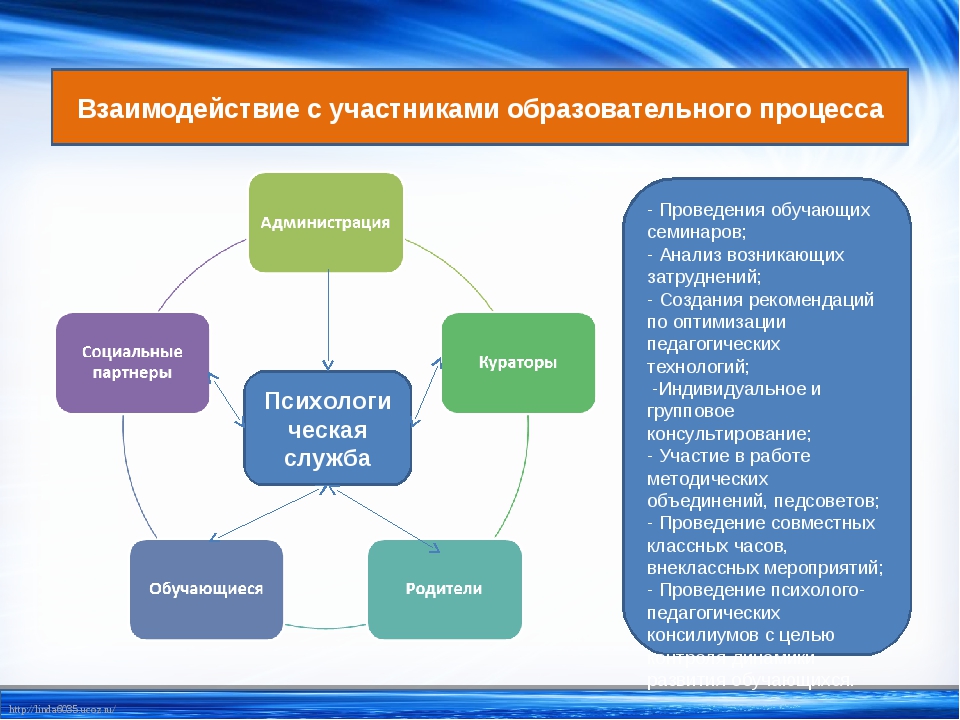 2.1.3. Описание понятий, функций, состава и характеристик универсальных учебных действий (регулятивных, познавательных и коммуникативных) в их связи с содержанием отдельных учебных предметов, внеурочной и внешкольной деятельностью, а также места отдельных компонентов универсальных учебных действий в структуре образовательного процесса 2.1.3.1. Характеристики универсальных учебных действий на уровне основного общего образования В результате изучения всех без исключения предметов в основной школе и внеурочной деятельности у выпускников должны быть сформированы личностные, регулятивные, познавательные и коммуникативные УУД. В ФГОС основного общего образования  содержится  характеристика личностных, регулятивных, познавательных, коммуникативных УУД: Личностные УУД обеспечивают ценностно-смысловую ориентацию обучающихся (умение соотносить поступки и события с принятыми этическими принципами, знание моральных норм и умение выделить нравственный аспект поведения) и ориентацию в социальных ролях и межличностных отношениях. Применительно к учебной деятельности следует выделить три вида личностных действий: личностное, профессиональное, жизненное самоопределение; смыслообразование, т. е. установление обучающимися связи между целью учебной деятельности и её мотивом, другими словами, между результатом учения и тем, что побуждает деятельность, ради чего она осуществляется. Ученик должен задаваться вопросом: какое значение и какой смысл имеет для меня учение? — и уметь на него отвечать; нравственно-этическая ориентация, в том числе и оценивание усваиваемого содержания (исходя из социальных и личностных ценностей), обеспечивающее личностный моральный выбор. Регулятивные УУД обеспечивают обучающимся организацию своей учебной деятельности. К ним относятся: целеполагание как постановка учебной задачи на основе соотнесения того, что уже известно и усвоено учащимися, и того, что ещё неизвестно; планирование — определение последовательности промежуточных целей с учётом конечного результата; составление плана и последовательности действий; прогнозирование — предвосхищение результата и уровня усвоения знаний, его временных характеристик; контроль в форме сличения способа действия и его результата с заданным эталоном с целью обнаружения отклонений и отличий от эталона; коррекция — внесение необходимых дополнений и коррективов в план и способ действия в случае расхождения эталона, реального действия и его результата; внесение изменений в результат своей деятельности, исходя из оценки этого результата самим обучающимся, учителем, товарищами; оценка — выделение и осознание обучающимся того, что уже усвоено и что ещё нужно усвоить, осознание качества и уровня усвоения; оценка результатов работы; саморегуляция как способность к мобилизации сил и энергии, к волевому усилию (к выбору в ситуации мотивационного конфликта) и преодолению препятствий. Познавательные УУД включают общеучебные, логические учебные действия, а также постановку и решение проблемы. Общеучебные универсальные действия: самостоятельное выделение и формулирование познавательной цели; поиск и выделение необходимой информации; применение методов информационного поиска, в том числе с помощью компьютерных средств; структурирование знаний; осознанное и произвольное построение речевого высказывания в устной и письменной форме; выбор наиболее эффективных способов решения задач в зависимости от конкретных условий; рефлексия способов и условий действия, контроль оценка процесса и результатов деятельности; смысловое чтение как осмысление цели чтения и выбор вида чтения в зависимости от цели; извлечение необходимой информации из прослушанных текстов различных жанров; определение основной и второстепенной информации; свободная ориентация и восприятие текстов художественного, научного, публицистического и официально-делового стилей; понимание и адекватная оценка языка средств массовой информации; постановка и формулирование проблемы, самостоятельное создание алгоритмов деятельности при решении проблем творческого и поискового характера. Знаково-символические действия: моделирование — преобразование объекта из чувственной формы в модель, где выделены существенные характеристики объекта (пространственно-графическая или знаковосимволическая); преобразование модели с целью выявления общих законов, определяющих данную предметную область. Логические универсальные действия: анализ объектов с целью выделения признаков (существенных, несущественных); синтез — составление целого из частей, в том числе самостоятельное достраивание с восполнением недостающих компонентов; выбор оснований и критериев для сравнения, сериации, классификации объектов; подведение под понятие, выведение следствий; установление причинно-следственных связей, представление цепочек объектов и явлений; построение логической цепочки рассуждений, анализ истинности утверждений; доказательство; выдвижение гипотез и их обоснование. Постановка и решение проблемы: формулирование проблемы; самостоятельное создание способов решения проблем творческого и поискового характера. Коммуникативные УУД обеспечивают социальную компетентность и учёт позиции других людей, партнёров по общению или деятельности; умение слушать и вступать в диалог; участвовать в коллективном обсуждении проблем; интегрироваться в группу сверстников и строить продуктивное взаимодействие и сотрудничество со сверстниками и взрослыми. К ним относятся: планирование учебного сотрудничества с учителем и сверстниками — определение цели, функций участников, способов взаимодействия; постановка вопросов — инициативное сотрудничество в поиске и сборе информации; разрешение конфликтов — выявление, идентификация проблемы, поиск и оценка альтернативных способов разрешения конфликта, принятие решения и его реализация; управление поведением партнёра — контроль, коррекция, оценка его действий; умение с достаточной полнотой и точностью выражать свои мысли в соответствии с задачами и условиями коммуникации; владение монологической и диалогической формами речи в соответствии с грамматическими и синтаксическими нормами родного языка, современных средств коммуникации. Развитие системы УУД в составе личностных, регулятивных, познавательных и коммуникативных действий, определяющих развитие психологических способностей личности, осуществляется с учётом возрастных особенностей развития личностной и познавательной сфер подростка. Универсальные учебные действия представляют собой целостную систему, в которой происхождение и развитие каждого вида учебного действия определяется его отношением с другими видами учебных действий и общей логикой возрастного развития. Содержание и способы общения и коммуникации обусловливают развитие способности обучающегося к регуляции поведения и деятельности, познанию мира, определяют образ «Я» как систему представлений о себе, отношений к себе. Именно поэтому особое внимание в программе развития универсальных учебных действий уделяется становлению коммуникативных универсальных учебных действий. Исходя из того, что в подростковом возрасте ведущей становится деятельность межличностного общения, приоритетное значение в развитии УУД в этот период приобретают коммуникативные учебные действия. 2.1.3.2. Планируемые результаты усвоения обучающимися универсальных учебных действий В результате изучения базовых и дополнительных учебных предметов, а также в ходе внеурочной деятельности у выпускников основной школы будут сформированы личностные, познавательные, коммуникативные и регулятивные универсальные учебные действия как основа учебного сотрудничества и умения учиться в общении. Личностные универсальные учебные действия В рамках когнитивного компонента будут сформированы: историко-географический образ, включая представление о территории и границах России, её географических особенностях, знание основных исторических событий развития государственности и общества; знание истории и географии края, его достижений и культурных традиций; образ социально-политического устройства — представление о государственной организации России, знание государственной символики (герб, флаг, гимн), знание государственных праздников; знание положений Конституции РФ, основных прав и обязанностей гражданина, ориентация в правовом пространстве государственно-общественных отношений; знание о своей этнической принадлежности, освоение национальных ценностей, традиций, культуры, знание о народах и этнических группах России; освоение общекультурного наследия России и общемирового культурного наследия; ориентация в системе моральных норм и ценностей и их иерархизация, понимание конвенционального характера морали; основы социально-критического мышления, ориентация в особенностях социальных отношений и взаимодействий, установление взаимосвязи между общественными и политическими событиями; экологическое сознание, признание высокой ценности жизни во всех её проявлениях; знание основных принципов и правил отношения к природе; знание основ здорового образа жизни и здоровьесберегающих технологий; правил поведения в чрезвычайных ситуациях. В рамках ценностного и эмоционального компонентов будут сформированы: гражданский патриотизм, любовь к Родине, чувство гордости за свою страну; уважение к истории, культурным и историческим памятникам; эмоционально положительное принятие своей этнической идентичности; уважение к другим народам России и мира и принятие их, межэтническая толерантность, готовность к равноправному сотрудничеству; уважение к личности и её достоинствам, доброжелательное отношение к окружающим, нетерпимость к любым видам насилия и готовность противостоять им; уважение к ценностям семьи, любовь к природе, признание ценности здоровья, своего и других людей, оптимизм в восприятии мира; потребность в самовыражении и самореализации, социальном признании; позитивная моральная самооценка и моральные чувства — чувство гордости при следовании моральным нормам, переживание стыда и вины при их нарушении. В рамках деятельностного (поведенческого) компонента будут сформированы: готовность и способность к участию в школьном самоуправлении в пределах возрастных компетенций (дежурство в школе и классе, участие в детских и молодёжных общественных организациях, школьных и внешкольных мероприятиях); готовность и способность к выполнению норм и требований школьной жизни, прав и обязанностей ученика; умение вести диалог на основе равноправных отношений и взаимного уважения и принятия; умение конструктивно разрешать конфликты; готовность и способность к выполнению моральных норм в отношении взрослых и сверстников в школе, дома, во внеучебных видах деятельности; потребность в участии в общественной жизни ближайшего социального окружения, общественно полезной деятельности; умение строить жизненные планы с учётом конкретных социально-исторических, политических и экономических условий; устойчивый познавательный интерес и становление смыслообразующей функции познавательного мотива; готовность к выбору профильного образования. Выпускник получит возможность для формирования: выраженной устойчивой учебно-познавательной мотивации и интереса к учению; готовности к самообразованию и самовоспитанию; адекватной позитивной самооценки и Я-концепции; компетентности в реализации основ гражданской идентичности в поступках и деятельности; морального сознания на конвенциональном уровне, способности к решению моральных дилемм на основе учёта позиций участников дилеммы, ориентации на их мотивы и чувства; устойчивое следование в поведении моральным нормам и этическим требованиям; эмпатии как осознанного понимания и сопереживания чувствам других, выражающейся в поступках, направленных на помощь и обеспечение благополучия. Регулятивные универсальные учебные действия Выпускник научится: целеполаганию, включая постановку новых целей, преобразование практической задачи в познавательную; самостоятельно анализировать условия достижения цели на основе учёта выделенных учителем ориентиров действия в новом учебном материале; планировать пути достижения целей; устанавливать целевые приоритеты; уметь самостоятельно контролировать своё время и управлять им; принимать решения в проблемной ситуации на основе переговоров; осуществлять констатирующий и предвосхищающий контроль по результату и по способу действия; актуальный контроль на уровне произвольного внимания; адекватно самостоятельно оценивать правильность выполнения действия и вносить необходимые коррективы в исполнение как в конце действия, так и по ходу его реализации; основам прогнозирования как предвидения будущих событий и развития процесса. Выпускник получит возможность научиться: самостоятельно ставить новые учебные цели и задачи; построению жизненных планов во временной перспективе; при планировании достижения целей самостоятельно и адекватно учитывать условия и средства их достижения; выделять альтернативные способы достижения цели и выбирать наиболее эффективный способ; основам саморегуляции в учебной и познавательной деятельности в форме осознанного управления своим поведением и деятельностью, направленной на достижение поставленных целей; осуществлять познавательную рефлексию в отношении действий по решению учебных и познавательных задач; адекватно оценивать объективную трудность как меру фактического или предполагаемого расхода ресурсов на решение задачи; адекватно оценивать свои возможности достижения цели определённой сложности в различных сферах самостоятельной деятельности; основам саморегуляции эмоциональных состояний; прилагать волевые усилия и преодолевать трудности и препятствия на пути достижения целей. Коммуникативные универсальные учебные действия Выпускник научится: учитывать разные мнения и стремиться к координации различных позиций в     сотрудничестве; формулировать собственное мнение и позицию, аргументировать и координировать её с позициями партнёров в сотрудничестве при выработке общего решения в совместной деятельности; устанавливать и сравнивать разные точки зрения, прежде чем принимать решения и делать выбор; аргументировать свою точку зрения, спорить и отстаивать свою позицию не враждебным для оппонентов образом; задавать 	вопросы, 	необходимые 	для 	организации 	собственной 	деятельности 	и сотрудничества с партнёром; осуществлять 	взаимный 	контроль и 	оказывать 	в 	сотрудничестве 	необходимую взаимопомощь; адекватно использовать речь для планирования и регуляции своей деятельности; адекватно использовать речевые средства для решения различных коммуникативных задач; владеть устной и письменной речью; строить монологическое контекстное высказывание; организовывать и планировать учебное сотрудничество с учителем и сверстниками, определять цели и функции участников, способы взаимодействия; планировать общие способы работы; осуществлять контроль, коррекцию, оценку действий партнёра, уметь убеждать; работать в группе — устанавливать рабочие отношения, эффективно сотрудничать и способствовать продуктивной кооперации; интегрироваться в группу сверстников и строить продуктивное взаимодействие со сверстниками и взрослыми; основам коммуникативной рефлексии; использовать адекватные языковые средства для отображения своих чувств, мыслей, мотивов и потребностей; отображать в речи (описание, объяснение) содержание совершаемых действий как в форме громкой социализированной речи, так и в форме внутренней речи. Выпускник получит возможность научиться: учитывать и координировать отличные от собственной позиции других людей, в сотрудничестве; учитывать разные мнения и интересы и обосновывать собственную позицию; понимать относительность мнений и подходов к решению проблемы; продуктивно разрешать конфликты на основе учёта интересов и позиций всех участников, поиска и оценки альтернативных способов разрешения конфликтов; договариваться и приходить к общему решению в совместной деятельности, в том числе в ситуации столкновения интересов; брать на себя инициативу в организации совместного действия (деловое лидерство); оказывать поддержку и содействие тем, от кого зависит достижение цели в совместной деятельности; осуществлять коммуникативную рефлексию как осознание оснований собственных действий и действий партнёра; в процессе коммуникации достаточно точно, последовательно и полно передавать партнёру необходимую информацию как ориентир для построения действия; вступать в диалог, а также участвовать в коллективном обсуждении проблем, участвовать в дискуссии и аргументировать свою позицию, владеть монологической и диалогической формами речи в соответствии с грамматическими и синтаксическими нормами родного языка; следовать морально-этическим и психологическим принципам общения и сотрудничества на основе уважительного отношения к партнёрам, внимания к личности другого, адекватного межличностного восприятия, готовности адекватно реагировать на нужды других, в частности оказывать помощь и эмоциональную поддержку партнёрам в процессе достижения общей цели совместной деятельности; устраивать эффективные групповые обсуждения и обеспечивать обмен знаниями между членами группы для принятия эффективных совместных решений; в совместной деятельности чётко формулировать цели группы и позволять её участникам проявлять собственную энергию для достижения этих целей. Познавательные универсальные учебные действия Выпускник научится: основам реализации проектно-исследовательской деятельности; проводить наблюдение и эксперимент под руководством учителя; осуществлять расширенный поиск информации с использованием ресурсов библиотек и Интернета; создавать и преобразовывать модели и схемы для решения задач; осуществлять выбор наиболее эффективных способов решения задач в зависимости от конкретных условий; давать определение понятиям; устанавливать причинно-следственные связи; осуществлять логическую операцию установления родовидовых отношений, ограничение понятия; обобщать понятия — осуществлять логическую операцию перехода от видовых признаков к родовому понятию, от понятия с меньшим объёмом к понятию с большим объёмом; осуществлять сравнение, сериацию и классификацию, самостоятельно выбирая основания и критерии для указанных логических операций; строить классификацию на основе дихотомического деления (на основе отрицания); строить логическое рассуждение, включающее установление причинно-следственных связей; объяснять явления, процессы, связи и отношения, выявляемые в ходе исследования; основам ознакомительного, изучающего, усваивающего и поискового чтения; структурировать тексты, включая умение выделять главное и второстепенное, главную идею текста, выстраивать последовательность описываемых событий; работать с метафорами — понимать переносный смысл выражений, понимать и употреблять обороты речи, построенные на скрытом уподоблении, образном сближении слов. Выпускник получит возможность научиться: основам рефлексивного чтения; ставить проблему, аргументировать её актуальность; самостоятельно проводить исследование на основе применения методов наблюдения и эксперимента; выдвигать гипотезы о связях и закономерностях событий, процессов, объектов; организовывать исследование с целью проверки гипотез; делать умозаключения (индуктивное и по аналогии) и выводы на основе аргументации. 2.1.3.3. Технологии развития универсальных учебных действий Так же как и в начальной школе, в основе развития УУД в основной школе лежит системно - деятельностный подход. В соответствии с ним именно активность обучающегося признаётся основой достижения развивающих целей образования — знания не передаются в готовом виде, а добываются самими обучающимися в процессе познавательной деятельности. В образовательной практике отмечается переход от обучения как презентации системы знаний к активной работе обучающихся над заданиями, непосредственно связанными с проблемами реальной жизни. Признание активной роли обучающегося в учении приводит к изменению представлений о содержании взаимодействия обучающегося с учителем и одноклассниками. Оно принимает характер сотрудничества. Единоличное руководство учителя в этом сотрудничестве замещается активным участием обучающихся в выборе методов обучения. Всё это придаёт особую актуальность задаче развития в основной школе универсальных учебных действий. Для развития УУД в основной школе используются возможности современной информационной образовательной среды как: •	средства обучения, повышающего эффективность и качество подготовки школьников, организующего оперативную консультационную помощь в целях формирования культуры учебной деятельности в ОУ; •	инструмента познания за счёт формирования навыков исследовательской деятельности путём моделирования работы научных лабораторий, организации совместных учебных и исследовательских работ учеников и учителей, возможностей оперативной и самостоятельной обработки результатов экспериментальной деятельности; •	средства телекоммуникации, формирующего умения и навыки получения необходимой информации из разнообразных источников; •	средства развития личности за счёт формирования навыков культуры общения; •	эффективного инструмента контроля и коррекции результатов учебной деятельности. Решение задачи развития универсальных учебных действий в основной школе происходит не только на занятиях по отдельным учебным предметам, но и в ходе внеурочной деятельности, а также в рамках надпредметных программ курсов и дисциплин (факультативов, кружков). Среди технологий, методов и приёмов развития УУД в основной школе особое место занимают учебные ситуации, которые специализированы для развития определённых УУД. Они могут быть построены на предметном содержании и носить надпредметный характер. Типология учебных ситуаций в основной школе: •	ситуация-проблема — прототип реальной проблемы, которая требует оперативного решения (с помощью подобной ситуации можно вырабатывать умения по поиску оптимального решения); •	ситуация-иллюстрация — прототип реальной ситуации, которая включается в качестве факта в лекционный материал (визуальная образная ситуация, представленная средствами ИКТ, вырабатывает умение визуализировать информацию для нахождения более простого способа её решения); •	ситуация-оценка — прототип реальной ситуации с готовым предполагаемым решением, которое следует оценить и предложить своё адекватное решение; •	ситуация-тренинг — прототип стандартной или другой ситуации (тренинг возможно проводить как по описанию ситуации, так и по её решению).  Наряду с учебными ситуациями для развития УУД в основной школе используются следующие типы задач.Развитию регулятивных УУД способствует также использование в учебном процессе системы таких индивидуальных или групповых учебных заданий, которые наделяют обучающихся функциями организации их выполнения: планирования этапов выполнения работы, отслеживания продвижения в выполнении задания, соблюдения графика подготовки и предоставления материалов, поиска необходимых ресурсов, распределения обязанностей и контроля качества выполнения работы, — при минимизации пошагового контроля со стороны учителя. Примерами такого рода заданий могут служить: подготовка спортивного праздника (концерта, выставки поделок и т. п.) для младших школьников; подготовка материалов для внутришкольного сайта (стенгазеты, выставки и т. д.); ведение читательских дневников, дневников самонаблюдений, дневников наблюдений за природными явлениями; ведение протоколов выполнения учебного задания; выполнение различных творческих работ, предусматривающих сбор и обработку информации, подготовку предварительного наброска, черновой и окончательной версий, обсуждение и презентацию.  Распределение материала и типовых задач по различным предметам не является жёстким, начальное освоение одних и тех же УУД и закрепление освоенного может происходить в ходе занятий по разным предметам. Распределение типовых задач внутри предмета должно быть направлено на достижение баланса между временем освоения и временем использования соответствующих действий. При этом особенно важно учитывать, что достижение цели развития УУД в основной школе не является уделом отдельных предметов, а становится обязательным для всех без исключения учебных курсов как в урочной, так и во внеурочной деятельности. 2.1.3.4. Условия и средства формирования универсальных учебных действий Учебное сотрудничествоНа уровне основного общего образования дети активно включаются в совместные занятия. Хотя учебная деятельность по своему характеру остаётся преимущественно индивидуальной, тем не менее вокруг неё (например, на переменах, в групповых играх, спортивных соревнованиях, в домашней обстановке и т. д.) нередко возникает настоящее сотрудничество обучающихся: дети помогают друг другу, осуществляют взаимоконтроль и т. д. В условиях специально организуемого учебного сотрудничества формирование коммуникативных действий происходит более интенсивно (т. е. в более ранние сроки), с более высокими показателями и в более широком спектре. К числу основных составляющих организации совместного действия можно отнести: распределение начальных действий и операций, заданное предметным условием совместной работы; обмен способами действия, обусловленный необходимостью включения различных для участников моделей действия в качестве средства для получения продукта совместной работы; взаимопонимание, определяющее для участников характер включения различных моделей действия в общий способ деятельности (взаимопонимание позволяет установить соответствие собственного действия и его продукта и действия другого участника, включённого в деятельность); коммуникацию (общение), обеспечивающую реализацию процессов распределения, обмена и взаимопонимания; планирование общих способов работы, основанное на предвидении и определении участниками адекватных задаче условий протекания деятельности и построения соответствующих схем (планов работы); рефлексию, обеспечивающую преодоление ограничений собственного действия относительно общей схемы деятельности. Совместная деятельность Под совместной деятельностью понимается обмен действиями и операциями, а также вербальными и невербальными средствами между учителем и учениками и между самими обучающимися в процессе формирования знаний и умений. Общей особенностью совместной деятельности является преобразование, перестройка позиции личности как в отношении к усвоенному содержанию, так и в отношении к собственным взаимодействиям, что выражается в изменении ценностных установок, смысловых ориентиров, целей учения и самих способов взаимодействия и отношений между участниками процесса обучения. Совместная учебная деятельность характеризуется умением каждого из участников ставить цели совместной работы, определять способы совместного выполнения заданий и средства контроля, перестраивать свою деятельность в зависимости от изменившихся условий её совместного осуществления, понимать и учитывать при выполнении задания позиции других участников. Деятельность учителя на уроке предполагает организацию совместного действия детей как внутри одной группы, так и между группами: учитель направляет обучающихся на совместное выполнение задания. Цели организации работы в группе: создание учебной мотивации; пробуждение в учениках познавательного интереса; развитие стремления к успеху и одобрению; снятие неуверенности в себе, боязни сделать ошибку и получить за это порицание; развитие способности к самостоятельной оценке своей работы; формирование умения общаться и взаимодействовать с другими обучающимися. Для организации групповой работы класс делится на группы по 3—6 человек, чаще всего по 4 человека. Задание даётся группе, а не отдельному ученику. Занятия могут проходить в форме соревнования двух команд. Командные соревнования позволяют актуализировать у обучающихся мотив выигрыша и, тем самым, пробудить интерес к выполняемой деятельности. Можно выделить три принципа организации совместной деятельности: принцип индивидуальных вкладов; позиционный принцип, при котором важно столкновение и координация разных позиций членов группы; принцип содержательного распределения действий, при котором за обучающимися закреплены определённые модели действий. Группа может быть составлена из обучающегося, имеющего высокий уровень интеллектуального развития, обучающегося с недостаточным уровнем компетенции в изучаемом предмете и обучающегося с низким уровнем познавательной активности. Кроме того, группы могут быть созданы на основе пожеланий самих обучающихся: по сходным интересам, стилям работы, дружеским отношениям и т. п. Роли обучающихся при работе в группе могут распределяться по-разному: все роли заранее распределены учителем; роли участников смешаны: для части обучающихся они строго заданы и неизменны в течение всего процесса решения задачи, другая часть группы определяет роли самостоятельно, исходя из своего желания; участники группы сами выбирают себе роли. Во время работы обучающихся в группах учитель может занимать следующие позиции — руководителя, «режиссёра» группы; выполнять функции одного из участников группы; быть экспертом, отслеживающим и оценивающим ход и результаты групповой работы, наблюдателем за работой группы. Частным случаем групповой совместной деятельности обучающихся является работа парами. Эта форма учебной деятельности может быть использована как на этапе предварительной ориентировки, когда школьники выделяют (с помощью учителя или самостоятельно) содержание новых для них знаний, так и на этапе отработки материала и контроля за процессом усвоения. В качестве вариантов работы парами можно назвать следующие: ученики, сидящие за одной партой, получают одно и то же задание; вначале каждый выполняет задание самостоятельно, затем они обмениваются тетрадями, проверяют правильность полученного результата и указывают друг другу на ошибки, если они будут обнаружены; ученики поочерёдно выполняют общее задание, используя те определённые знания и средства, которые имеются у каждого; обмен заданиями: каждый из соседей по парте получает лист с заданиями, составленными другими учениками. Они выполняют задания, советуясь друг с другом. Если оба не справляются с заданиями, они могут обратиться к авторам заданий за помощью. После завершения выполнения заданий ученики возвращают работы авторам для проверки. Если авторы нашли ошибку, они должны показать её ученикам, обсудить её и попросить исправить. Ученики, в свою очередь, могут также оценить качество предложенных заданий (сложность, оригинальность и т. п.). Учитель получает возможность реально осуществлять дифференцированный и индивидуальный подход к обучающимся: учитывать их способности, темп работы, взаимную склонность при делении класса на группы, давать группам задания, различные по трудности, уделять больше внимания слабым обучающимся. Разновозрастное сотрудничество Особое место в развитии коммуникативных и кооперативных компетенций школьников может принадлежать такой форме организации обучения, как разновозрастное сотрудничество. Чтобы научиться учить себя, т. е. овладеть деятельностью учения, школьнику нужно поработать в позиции учителя по отношению к другому (пробую учить других) или к самому себе (учу себя сам). Разновозрастное учебное сотрудничество предполагает, что младшим подросткам предоставляется новое место в системе учебных отношений (например, роль учителя в 1—2 классах). Эта работа обучающихся в позиции учителя выгодно отличается от их работы в позиции ученика в мотивационном отношении. Ситуация разновозрастного учебного сотрудничества является мощным резервом повышения учебной мотивации в критический период развития обучающихся. Она создаёт условия для опробования, анализа и обобщения освоенных ими средств и способов учебных действий, помогает самостоятельно (не только для себя, но и для других) выстраивать алгоритм учебных действий, отбирать необходимые средства для их осуществления. Проектная деятельность обучающихся как форма сотрудничества Средний этап школьного образования является исключительно благоприятным периодом для развития коммуникативных способностей и сотрудничества, кооперации между детьми, а также для вхождения в проектную (продуктивную) деятельность. Исходными умениями здесь могут выступать: соблюдение договорённости о правилах взаимодействия (один отвечает — остальные слушают); оценка ответа товарища только после завершения его выступления; правила работы в группе, паре; действия обучающихся на основе заданного эталона и т. д. Целесообразно разделять разные типы ситуаций сотрудничества. Ситуация сотрудничества со сверстниками с распределением функций. Способность сформулировать вопрос, помогающий добыть информацию, недостающую для успешного действия, является существенным показателем учебной инициативности обучающегося, перехода от позиции обучаемого к позиции учащего себя самостоятельно с помощью других людей. Ситуация сотрудничества со взрослым с распределением функций. Эта ситуация отличается от предыдущей тем, что партнёром обучающегося выступает не сверстник, а взрослый. Здесь требуется способность обучающегося проявлять инициативу в ситуации неопределённой задачи: с помощью вопросов получать недостающую информацию. Ситуация взаимодействия со сверстниками без чёткого разделения функций. Ситуация конфликтного взаимодействия со сверстниками. Последние две ситуации позволяют выделить индивидуальные стили сотрудничества, свойственные детям: склонность к лидерству, подчинению, агрессивность, индивидуалистические тенденции и пр. Установлено, что у обучающихся, занимающихся проектной деятельностью, учебная мотивация учения в целом выражена выше. Кроме того, с помощью проектной деятельности может быть существенно снижена школьная тревожность. ДискуссияДиалог обучающихся может проходить не только в устной, но и в письменной форме. На определённом этапе эффективным средством работы обучающихся со своей и чужой точками зрения может стать письменная дискуссия. В начальной школе на протяжении более чем трёх лет совместные действия обучающихся строятся преимущественно через устные формы учебных диалогов с одноклассниками и учителем. Устная дискуссия помогает ребёнку сформировать свою точку зрения, отличить её от других точек зрения, а также скоординировать разные точки зрения для достижения общей цели. Вместе с тем для становления способности к самообразованию очень важно развивать письменную форму диалогического взаимодействия с другими и самим собой. Наиболее удобное время для этого — основное звено школы (5—9 классы), где может произойти следующий шаг в развитии учебного сотрудничества — переход к письменным формам ведения дискуссии. Выделяются следующие функции письменной дискуссии: чтение и понимание письменно изложенной точки зрения других людей как переходная учебная форма от устной дискуссии, характерной для начального этапа образования, к мысленному диалогу с авторами научных и научно-популярных текстов, из которых старшие подростки получают сведения о взглядах на проблемы, существующие в разных областях знаний; усиление письменного оформления мысли за счет развития речи младших подростков, умения формулировать своё мнение так, чтобы быть понятым другими; письменная речь как средство развития теоретического мышления школьника содействует фиксированию наиболее важных моментов в изучаемом тексте (определение новой проблемы, установление противоречия, высказывание гипотез, выявление способов их проверки, фиксация выводов и др.); предоставление при организации на уроке письменной дискуссии возможности высказаться всем желающим, даже тем детям, которые по разным причинам (неуверенность, застенчивость, медленный темп деятельности, предпочтение роли слушателя) не участвуют в устных обсуждениях, а также дополнительной возможности концентрации внимания детей на уроке. Тренинги Наиболее эффективным способом психологической коррекции когнитивных и эмоционально-личностных компонентов рефлексивных способностей могут выступать разные формы и программы тренингов для подростков. Программы тренингов позволяют ставить и достигать следующих конкретных целей: вырабатывать положительное отношение друг к другу и умение общаться так, чтобы общение с тобой приносило радость окружающим; развивать навыки взаимодействия в группе; создать положительное настроение на дальнейшее продолжительное взаимодействие в тренинговой группе; развивать невербальные навыки общения; развивать навыки самопознания; развивать навыки восприятия и понимания других людей; учиться познавать себя через восприятие другого; получить представление о «неверных средствах общения»; развивать положительную самооценку; сформировать чувство уверенности в себе и осознание себя в новом качестве; познакомить с понятием «конфликт»; определить особенности поведения в конфликтной ситуации; обучить способам выхода из конфликтной ситуации; отработать ситуации предотвращения конфликтов; закрепить навыки поведения в конфликтной ситуации; снизить уровень конфликтности подростков. Групповая игра и другие виды совместной деятельности в ходе тренинга вырабатывают необходимые навыки социального взаимодействия, умение подчиняться коллективной дисциплине и в то же время отстаивать свои права. В тренинге создаётся специфический вид эмоционального контакта. Сознание групповой принадлежности, солидарности, товарищеской взаимопомощи даёт подростку чувство благополучия и устойчивости. В ходе тренингов коммуникативной компетентности подростков необходимо также уделять внимание вопросам культуры общения и выработке элементарных правил вежливости — повседневному этикету. Очень важно, чтобы современные подростки осознавали, что культура поведения является неотъемлемой составляющей системы межличностного общения. Через ролевое проигрывание успешно отрабатываются навыки культуры общения, усваиваются знания этикета. Общий приём доказательства Доказательства могут выступать в процессе обучения в разнообразных функциях: как средство развития логического мышления обучающихся; как приём активизации мыслительной деятельности; как особый способ организации усвоения знаний; иногда как единственно возможная форма адекватной передачи определённого содержания, обеспечивающая последовательность и непротиворечивость выводов; как средство формирования и проявления поисковых, творческих умений и навыков обучающихся. Понятие доказательства и его структурные элементы рассматривают с двух точек зрения: как результат и как процесс. Обучение доказательству в школе предполагает формирование умений по решению следующих задач: анализ и воспроизведение готовых доказательств; опровержение предложенных доказательств; самостоятельный поиск, конструирование и осуществление доказательства. Необходимость использования обучающимися доказательства возникает в ситуациях, когда: учитель сам формулирует то или иное положение и предлагает обучающимся доказать его; учитель ставит проблему, в ходе решения которой у обучающихся возникает потребность доказать правильность (истинность) выбранного пути решения. В этих случаях для выполнения предлагаемых заданий обучающийся должен владеть деятельностью доказательства как одним из универсальных логических приёмов мышления. Доказательство в широком смысле — это процедура, с помощью которой устанавливается истинность какого-либо суждения. Суть доказательства состоит в соотнесении суждения, истинность которого доказывается, либо с реальным положением вещей, либо с другими суждениями, истинность которых несомненна или уже доказана. Любое доказательство включает: тезис — суждение (утверждение), истинность которого доказывается; аргументы (основания, доводы) — используемые в доказательстве уже известные удостоверенные факты, определения исходных понятий, аксиомы, утверждения, из которых необходимо следует истинность доказываемого тезиса; демонстрация — последовательность умозаключений — рассуждений, в ходе которых из одного или нескольких аргументов (оснований) выводится новое суждение, логически вытекающее из аргументов и называемое заключением; это и есть доказываемый тезис. В целях обеспечения освоения обучающимися деятельности доказательства в работе учителей, наряду с обучением школьников конкретному доказательству тех или иных теорем, особое внимание должно уделяться вооружению обучающихся обобщённым умением доказывать. Рефлексия В наиболее широком значении рефлексия рассматривается как специфически человеческая способность, которая позволяет субъекту делать собственные мысли, эмоциональные состояния, действия и межличностные отношения предметом специального рассмотрения (анализа и оценки) и практического преобразования. Задача рефлексии — осознание внешнего и внутреннего опыта субъекта и его отражение в той или иной форме. Выделяются три основные сферы существования рефлексии.Во-первых, это сфера коммуникации и кооперации, где рефлексия является механизмом выхода в позицию «над» и позицию «вне» — позиции, обеспечивающие координацию действий и организацию взаимопонимания партнёров. В этом контексте рефлексивные действия необходимы для того, чтобы опознать задачу как новую, выяснить, каких средств недостаёт для её решения, и ответить на первый вопрос самообучения: чему учиться? Во-вторых, это сфера мыслительных процессов, направленных на решение задач: здесь рефлексия нужна для осознания субъектом совершаемых действий и выделения их оснований. В рамках исследований этой сферы и сформировалось широко распространённое понимание феномена рефлексии в качестве направленности мышления на самоё себя, на собственные процессы и собственные продукты. В-третьих, это сфера самосознания, нуждающаяся в рефлексии при самоопределении внутренних ориентиров и способов разграничения Я и не-Я. В конкретно-практическом плане развитая способность обучающихся к рефлексии своих действий предполагает осознание ими всех компонентов учебной деятельности: осознание учебной задачи (что такое задача? какие шаги необходимо осуществить для решения любой задачи? что нужно, чтобы решить данную конкретную задачу?); понимание цели учебной деятельности (чему я научился на уроке? каких целей добился? чему можно было научиться ещё?); оценка обучающимся способов действий, специфичных и инвариантных по отношению к различным учебным предметам (выделение и осознание общих способов действия, выделение общего инвариантного в различных учебных предметах, в выполнении разных заданий; осознанность конкретных операций, необходимых для решения познавательных задач). Соответственно развитию рефлексии будет способствовать организация учебной деятельности, отвечающая следующим критериям: постановка всякой новой задачи как задачи с недостающими данными; анализ наличия способов и средств выполнения задачи; оценка своей готовности к решению проблемы; самостоятельный поиск недостающей информации в любом «хранилище» (учебнике, справочнике, книге, у учителя);самостоятельное изобретение недостающего способа действия (практически это перевод учебной задачи в творческую). Формирование у школьников привычки к систематическому развёрнутому словесному разъяснению всех совершаемых действий (а это возможно только в условиях совместной деятельности или учебного сотрудничества) способствует возникновению рефлексии, иначе говоря, способности рассматривать и оценивать собственные действия, умения анализировать содержание и процесс своей мыслительной деятельности. «Что я делаю? Как я делаю? Почему я делаю так, а не иначе?» — в ответах на такие вопросы о собственных действиях и рождается рефлексия. В конечном счёте рефлексия даёт возможность человеку определять подлинные основания собственных действий при решении задач. В процессе совместной коллективно-распределённой деятельности с учителем и особенно с одноклассниками у детей преодолевается эгоцентрическая позиция и развивается децентрация, понимаемая как способность строить своё действие с учётом действий партнёра, понимать относительность и субъективность отдельного частного мнения. Кооперация со сверстниками не только создаёт условия для преодоления эгоцентризма как познавательной позиции, но и способствует личностной децентрации. Своевременное обретение механизмов децентрации служит мощной профилактикой эгоцентрической направленности личности, т. е. стремления человека удовлетворять свои желания и отстаивать свои цели, планы, взгляды без должной координации этих устремлений с другими людьми. Коммуникативная деятельность в рамках специально организованного учебного сотрудничества учеников со взрослыми и сверстниками сопровождается яркими эмоциональными переживаниями, ведёт к усложнению эмоциональных оценок за счёт появления интеллектуальных эмоций (заинтересованность, сосредоточенность, раздумье) и в результате способствует формированию эмпатического отношения друг к другу. Педагогическое общение Наряду с учебным сотрудничеством со сверстниками важную роль в развитии коммуникативных действий играет сотрудничество с учителем, что обусловливает высокий уровень требований к качеству педагогического общения. Хотя программное содержание и формы образовательного процесса за последние 10—15 лет претерпели существенные изменения, стиль общения «учитель — ученик» не претерпел столь значительных изменений. В определённой степени причиной этого является ригидность педагогических установок, определяющих авторитарное отношение учителя к обучающемуся. Анализ педагогического общения позволяет выделить такие виды педагогического стиля, как авторитарный (директивный), демократический и либеральный (попустительский). Отметим, что понятие педагогического стиля рассматривается достаточно широко как стратегия всей педагогической деятельности, где собственно стиль общения с учеником лишь одна из составляющих педагогического стиля. Можно выделить две основные позиции педагога — авторитарную и партнёрскую. Партнёрская позиция может быть признана адекватной возрастно-психологическим особенностям подростка, задачам развития, в первую очередь задачам формирования самосознания и чувства взрослости. 2.1.3.5. Принципы и механизмы реализации программы развития УУД. Связь с внеурочной деятельностью К принципам формирования УУД в основной школе относится: формирование УУД – задача, сквозная для всего образовательного процесса (урочная, внеурочная деятельность);2)	формирование УУД обязательно требует работы с предметным и/или междисциплинарным содержанием; 3)	образовательная организация в рамках своей ООП самостоятельно определяет, на каком именно материале (в том числе в рамках учебной и внеучебной деятельности) реализовывать программу по развитию УУД; 4)	преемственность по отношению к начальной школе, но с учетом специфики подросткового возраста. Специфика подросткового возраста заключается в том, что возрастает значимость различных социальных практик, исследовательской и проектной деятельности, использования ИКТ; 5)	отход от понимания урока как ключевой единицы образовательного процесса; 6)	при составлении учебного плана и расписания делается акцент на нелинейность, наличие элективных компонентов, вариативность, индивидуализацию.  В результате изучения базовых и дополнительных учебных предметов, а также в ходе внеурочной деятельности у выпускников основной школы будут сформированы познавательные, коммуникативные и регулятивные УУД как основа учебного сотрудничества и умения учиться в общении.  Для успешной деятельности по развитию УУД проводятся занятия в разнообразных формах: уроки одновозрастные и разновозрастные; занятия, тренинги, проекты, практики, конференции, выездные сессии (школы) и пр., с постепенным расширением возможностей обучающихся осуществлять выбор уровня и характера самостоятельной работы.  Решение задачи формирования УУД в основной школе происходит не только на занятиях по отдельным учебным предметам, но и в ходе внеурочной деятельности, а также в рамках факультативов, кружков. Механизмы реализации программы развития УУД2.1.3.6. Формирование УУД в рамках учебных предметов 2.1.4. Описание особенностей, основных направлений и планируемых результатов учебно-исследовательской и проектной деятельности обучающихся в рамках урочной и внеурочной деятельности Одним из путей формирования УУД в основной школе является включение обучающихся в учебно-исследовательскую и проектную деятельность, которая может осуществляться в рамках реализации программы учебно-исследовательской и проектной деятельности. Программа ориентирована на использование в рамках урочной и внеурочной деятельности для всех видов образовательных организаций при получении основного общего образования. Специфика проектной деятельности обучающихся в значительной степени связана с ориентацией на получение проектного результата, обеспечивающего решение прикладной задачи и имеющего конкретное выражение. Проектная деятельность обучающегося рассматривается с нескольких сторон: продукт как материализованный результат, процесс как работа по выполнению проекта, защита проекта как иллюстрация образовательного достижения обучающегося и ориентирована на формирование и развитие метапредметных и личностных результатов обучающихся. Особенностью учебно-исследовательской деятельности является «приращение» в компетенциях обучающегося. Ценность учебно-исследовательской работы определяется возможностью обучающихся посмотреть на различные проблемы с позиции ученых, занимающихся научным исследованием. 2.1.4.1. Планируемые результаты освоения ООП ООО в рамках учебно-исследовательской и проектной деятельности Выпускник научится: планировать и выполнять учебное исследование и учебный проект, используя оборудование, модели, методы и приёмы, адекватные исследуемой проблеме; выбирать и использовать методы, релевантные рассматриваемой проблеме; распознавать и ставить вопросы, ответы на которые могут быть получены путём научного исследования, отбирать адекватные методы исследования, формулировать вытекающие из исследования выводы; использовать такие математические методы и приёмы, как абстракция и идеализация, доказательство, доказательство от противного, доказательство по аналогии, опровержение, контрпример, индуктивные и дедуктивные рассуждения, построение и исполнение алгоритма; использовать такие естественно - научные методы и приёмы, как наблюдение, постановка проблемы, выдвижение «хорошей гипотезы», эксперимент, моделирование, использование математических моделей, теоретическое обоснование, установление границ применимости модели/теории; использовать некоторые методы получения знаний, характерные для социальных и исторических наук: постановка проблемы, опросы, описание, сравнительное историческое описание, объяснение, использование статистических данных, интерпретация фактов; ясно, логично и точно излагать свою точку зрения, использовать языковые средства, адекватные обсуждаемой проблеме; отличать факты от суждений, мнений и оценок, критически относиться к суждениям, мнениям, оценкам, реконструировать их основания; видеть и комментировать связь научного знания и ценностных установок, моральных суждений при получении, распространении и применении научного знания. Выпускник получит возможность научиться: самостоятельно задумывать, планировать и выполнять учебное исследование, учебный и социальный проект; использовать догадку, озарение, интуицию; использовать такие математические методы и приёмы, как перебор логических возможностей, математическое моделирование; использовать такие естественно - научные методы и приёмы, как абстрагирование от привходящих факторов, проверка на совместимость с другими известными фактами; использовать некоторые методы получения знаний, характерные для социальных и исторических наук: анкетирование, моделирование, поиск исторических образцов; использовать некоторые приёмы художественного познания мира: целостное отображение мира, образность, художественный вымысел, органическое единство общего, особенного (типичного) и единичного, оригинальность; целенаправленно и осознанно развивать свои коммуникативные способности, осваивать новые языковые средства; осознавать свою ответственность за достоверность полученных знаний, за качество выполненного проекта. 2.1.4.2. Особенности учебно-исследовательской и проектной деятельности Учебно-исследовательская и проектная деятельность, имеют следующие особенности: цели и задачи этих видов деятельности обучающихся определяются как их личностными, так и социальными мотивами. Это означает, что такая деятельность должна быть направлена не только на повышение компетентности подростков в предметной области определённых учебных дисциплин, на развитие их способностей, но и на создание продукта, имеющего значимость для других; учебно-исследовательская и проектная деятельность должна быть организована таким образом, чтобы обучающиеся смогли реализовать свои потребности в общении со значимыми, референтными группами одноклассников, учителей и т. д. Строя различного рода отношения в ходе целенаправленной, поисковой, творческой и продуктивной деятельности, подростки овладевают нормами взаимоотношений с разными людьми, умениями переходить от одного вида общения к другому, приобретают навыки индивидуальной самостоятельной работы и сотрудничества в коллективе; организация учебно-исследовательских и проектных работ школьников обеспечивает сочетание различных видов познавательной деятельности. В этих видах деятельности могут быть востребованы практически любые способности подростков, реализованы личные пристрастия к тому или иному виду деятельности. При построении учебно-исследовательского процесса учитываются следующие моменты: тема исследования должна быть на самом деле интересна для ученика и совпадать с кругом интереса учителя; необходимо, чтобы обучающийся хорошо осознавал суть проблемы, иначе весь ход поиска её решения будет бессмыслен, даже если он будет проведён учителем безукоризненно правильно; организация хода работы над раскрытием проблемы исследования должна строиться на взаимоответственности учителя и ученика друг перед другом и взаимопомощи; раскрытие проблемы в первую очередь должно приносить что-то новое ученику, а уже потом науке. Учебно-исследовательская и проектная деятельность имеют как общие, так и специфические черты. К общим характеристикам следует отнести: практически значимые цели и задачи 	учебно-исследовательской и проектной деятельности; структуру проектной и учебно-исследовательской деятельности, которая включает общие компоненты: анализ актуальности проводимого исследования; целеполагание, формулировку задач, которые следует решить; выбор средств и методов, адекватных поставленным целям; планирование, определение последовательности и сроков работ; проведение проектных работ или исследования; оформление результатов работ в соответствии с замыслом проекта или целями исследования; представление результатов; компетентность в выбранной сфере исследования, творческую активность, собранность, аккуратность, целеустремлённость, высокую мотивацию. Специфические черты (различия) проектной и учебно-исследовательской деятельности 2.1.4.3. Формы организации учебно-исследовательской деятельности Специфика учебно-исследовательской деятельности определяет многообразие форм её организации. В зависимости от урочных и внеурочных занятий учебно-исследовательская деятельность может приобретать разные формы. Формы организации учебно-исследовательской деятельности на урочных занятиях могут быть следующими: урок-исследование, урок-лаборатория, урок—творческий отчёт, урок изобретательства, урок «Удивительное рядом», урок—рассказ об учёных, урок—защита исследовательских проектов, урок-экспертиза, урок «Патент на открытие», урок открытых мыслей; учебный эксперимент, который позволяет организовать освоение таких элементов исследовательской деятельности, как планирование и проведение эксперимента, обработка и анализ его результатов; домашнее задание исследовательского характера может сочетать в себе разнообразные виды, причём позволяет провести учебное исследование, достаточно протяжённое во времени. Формы организации учебно-исследовательской деятельности на внеурочных занятиях могут быть следующими: исследовательская практика обучающихся; образовательные экспедиции — походы, поездки, экскурсии с чётко обозначенными образовательными целями, программой деятельности, продуманными формами контроля. Образовательные экспедиции предусматривают активную образовательную деятельность школьников, в том числе и исследовательского характера; факультативные занятия, предполагающие углублённое изучение предмета, дают большие возможности для реализации на них учебно-исследовательской деятельности обучающихся; ученическое научно-исследовательское общество — форма внеурочной деятельности, которая сочетает в себе работу над учебными исследованиями, коллективное обсуждение промежуточных и итоговых результатов этой работы, организацию круглых столов, дискуссий, дебатов, интеллектуальных игр, публичных защит, конференций и др., а также встречи с представителями науки и образования, экскурсии в учреждения науки и образования, сотрудничество с УНИО других школ; участие обучающихся в олимпиадах, конкурсах, конференциях, в том числе дистанционных, предметных неделях, интеллектуальных марафонах предполагает выполнение ими учебных исследований или их элементов в рамках данных мероприятий. Многообразие форм учебно-исследовательской деятельности позволяет обеспечить подлинную интеграцию урочной и внеурочной деятельности обучающихся по развитию у них УУД. Стержнем этой интеграции является системно - деятельностный подход как принцип организации образовательного процесса в основной школе. 2.1.4.4. Формы организации проектной деятельности В решении задач развития УУД большое значение придаётся проектным формам работы, где, помимо направленности на конкретную проблему (задачу), создания определённого продукта, межпредметных связей, соединения теории и практики, обеспечивается совместное планирование деятельности учителем и обучающимися. Существенно, что необходимые для решения задачи или создания продукта конкретные сведения или знания должны быть найдены самими обучающимися. При этом изменяется роль учителя — из простого транслятора знаний он становится действительным организатором совместной работы с обучающимися, способствуя переходу к реальному сотрудничеству в ходе овладения знаниями. Типология форм организации проектной деятельности (проектов)  представлена по следующим основаниям: видам проектов: информационный (поисковый), исследовательский, творческий, социальный, прикладной (практико-ориентированный), игровой (ролевой), инновационный 	(предполагающий 	организационно-экономический 	механизм внедрения); содержанию: монопредметный, метапредметный, относящийся к области знаний (нескольким областям), относящийся к области деятельности и пр.; количеству участников: индивидуальный, парный, малогрупповой (до 5 человек), групповой (до 15 человек), коллективный (класс и более в рамках школы), муниципальный, городской, всероссийский, международный, сетевой (в рамках сложившейся партнёрской сети, в том числе в Интернете); длительности (продолжительности) проекта: от проекта-урока до многолетнего проекта; дидактической цели: ознакомление обучающихся с методами и технологиями проектной деятельности, обеспечение индивидуализации и дифференциации обучения, поддержка мотивации в обучении, реализация потенциала личности и пр. Особое значение для развития УУД в основной школе имеет индивидуальный проект, представляющий собой самостоятельную работу, осуществляемую обучающимся на протяжении длительного периода, возможно в течение всего учебного года. В ходе такой работы подросток — автор проекта — самостоятельно или с небольшой помощью педагога получает возможность научиться планировать и работать по плану — это один из важнейших не только учебных, но и социальных навыков, которым должен овладеть школьник. Одной из особенностей работы над проектом является самооценивание хода и результата работы. Это позволяет, оглянувшись назад, увидеть допущенные просчёты (на первых порах это переоценка собственных сил, неправильное распределение времени, неумение работать с информацией, вовремя обратиться за помощью). Проектная форма сотрудничества предполагает совокупность способов, направленных не только на обмен информацией и действиями, но и на тонкую организацию совместной деятельности партнёров. Такая деятельность ориентирована на удовлетворение эмоционально-психологических потребностей партнёров на основе развития соответствующих УУД, а именно: оказывать поддержку и содействие тем, от кого зависит достижение цели; обеспечивать бесконфликтную совместную работу в группе; устанавливать с партнёрами отношения взаимопонимания; проводить эффективные групповые обсуждения; обеспечивать обмен знаниями между членами группы для принятия эффективных совместных решений; чётко формулировать цели группы и позволять её участникам проявлять инициативу для достижения этих целей; адекватно реагировать на нужды других. В ходе проектной деятельности самым важным и трудным этапом является постановка цели своей работы. Помощь педагога необходима, главным образом, на этапе осмысления проблемы и постановки цели: нужно помочь автору будущего проекта найти ответ на вопрос: «Зачем я собираюсь делать этот проект?» Ответив на этот вопрос, обучающийся определяет цель своей работы. Затем возникает вопрос: «Что для этого следует сделать?» Решив его, обучающийся увидит задачи своей работы. Следующий шаг — как это делать. Поняв это, обучающийся выберет способы, которые будет использовать при создании проекта. Необходимо заранее решить, чего он хочет добиться в итоге. Это поможет увидеть ожидаемый результат. Только продумав все эти вопросы, можно приступать к работе. Понятно, что ребёнок, не имеющий опыта подобной работы, нуждается в помощи педагога именно в этот момент. Для формирования такого алгоритма проектной работы подходят небольшие учебные проекты, которые можно предлагать ребятам уже с 5 класса. Кроме того, учебный проект — прекрасный способ проверки знаний обучающихся, поэтому контрольная работа по пройденной теме вполне может проводиться в форме защиты учебного проекта. Проектная деятельность способствует развитию адекватной самооценки, формированию позитивной Я-концепции (опыт интересной работы и публичной демонстрации её результатов), развитию информационной компетентности. При правильной организации именно групповые формы учебной деятельности помогают формированию у обучающихся уважительного отношения к мнению одноклассников, воспитывают в них терпимость, открытость, тактичность, готовность прийти на помощь и другие ценные личностные качества. Для успешного осуществления учебно-исследовательской деятельности обучающиеся должны овладеть следующими действиями: постановка проблемы и аргументирование её актуальности; формулировка гипотезы исследования и раскрытие замысла — сущности будущей деятельности; планирование исследовательских работ и выбор необходимого инструментария; собственно проведение исследования с обязательным поэтапным контролем и коррекцией результатов работ; оформление результатов учебно-исследовательской деятельности как конечного продукта; представление результатов исследования широкому кругу заинтересованных лиц для обсуждения и возможного дальнейшего практического использования. 2.1.4.5. Особенности оценки индивидуального проекта Индивидуальный итоговой проект представляет собой учебный проект, выполняемый обучающимся в рамках одного или нескольких учебных предметов с целью продемонстрировать свои достижения в самостоятельном освоении содержания и методов избранных областей знаний и/или видов деятельности и способность проектировать и осуществлять целесообразную и результативную деятельность (учебно-познавательную, конструкторскую, социальную, художественно-творческую, иную). Выполнение индивидуального итогового проекта обязательно для каждого обучающегося, его невыполнение равноценно получению неудовлетворительной оценки по любому учебному предмету. В соответствии с целями подготовки проекта для каждого обучающегося разрабатываются план, программа подготовки проекта, которые как минимум должны включать требования по следующим рубрикам: организация проектной деятельности; содержание и направленность проекта; защита проекта; критерии оценки проектной деятельности. Требования к организации проектной деятельности включают положения о том, что обучающиеся сами выбирают как тему проекта, так и руководителя проекта тема проекта должна быть утверждена (уровень утверждения определяет образовательное учреждение; план реализации проекта разрабатывается обучающимся совместно с руководителем проекта). Образовательное учреждение может предъявить и иные требования к организации проектной деятельности. В разделе о требованиях к содержанию и направленности проекта обязательным является указание на то, что результат проектной деятельности должен иметь практическую направленность. В этом разделе описываются также: а) возможные типы работ и формы их представления и б) состав материалов, которые должны быть подготовлены по завершении проекта для его защиты. Результатом (продуктом) проектной деятельности может быть любая из следующих работ: 1. письменная работа (эссе, реферат, аналитические материалы, обзорные материалы, отчёты о проведённых исследованиях, стендовый доклад и др.); 2. художественная творческая работа (в области литературы, музыки, изобразительного искусства, экранных искусств), представленная в виде прозаического или стихотворного произведения, инсценировки, художественной декламации, исполнения музыкального произведения, компьютерной анимации и др.; 3. материальный объект, макет, иное конструкторское изделие; 4. отчётные материалы по социальному проекту, которые могут включать как тексты, так и мультимедийные продукты. В состав материалов, которые должны быть подготовлены по завершению проекта для его защиты, в обязательном порядке включаются: выносимый на защиту продукт проектной деятельности, представленный в одной из описанных выше форм; подготовленная обучающимся краткая пояснительная записка к проекту (объёмом не более одной машинописной страницы) с указанием для всех проектов: а. исходного замысла, цели и назначения проекта; б. краткого описания хода выполнения проекта и полученных результатов; в) списка использованных источников. Для конструкторских проектов в пояснительную записку, кроме того, включается описание особенностей конструкторских решений, для социальных проектов — описание эффектов/эффекта от реализации проекта; краткий отзыв руководителя, содержащий краткую характеристику работы обучающегося в ходе выполнения проекта, в том числе: а. инициативности и самостоятельности; б. ответственности (включая динамику отношения к выполняемой работе); в. исполнительской дисциплины. При наличии в выполненной работе соответствующих оснований в отзыве может быть также отмечена новизна подхода и/или полученных решений, актуальность и практическая значимость полученных результатов. Общим требованием ко всем работам является необходимость соблюдения норм и правил цитирования, ссылок на различные источники. В случае заимствования текста работы (плагиата) без указания ссылок на источник проект к защите не допускается. В разделе о требованиях к защите проекта указывается, что защита осуществляется в процессе специально организованной деятельности комиссии образовательного учреждения или на школьной конференции. Последняя форма предпочтительнее, так как имеется возможность публично представить результаты работы над проектами и продемонстрировать уровень овладения обучающимися отдельными элементами проектной деятельности. Результаты выполнения проекта оцениваются по итогам рассмотрения комиссией представленного продукта с краткой пояснительной запиской, презентации обучающегося и отзыва руководителя. Критерии оценки проектной работы разработаны с учётом целей и задач проектной деятельности на данном этапе образования. Индивидуальный проект оценивается по следующим критериям: Способность к самостоятельному приобретению знаний и решению проблем, проявляющаяся в умении поставить проблему и выбрать адекватные способы её решения, включая поиск и обработку информации, формулировку выводов и/или обоснование и реализацию/апробацию принятого решения, обоснование и создание прогноза, модели, макета, объекта, творческого решения и т. п. Данный критерий в целом включает оценку сформированности познавательных учебных действий. Сформированность предметных знаний и способов действий, проявляющаяся в умении раскрыть содержание работы, грамотно и обоснованно в соответствии с рассматриваемой проблемой/темой использовать имеющиеся знания и способы действий. Сформированность регулятивных действий, проявляющаяся в умении самостоятельно планировать и управлять своей познавательной деятельностью во времени, использовать ресурсные возможности для достижения целей, осуществлять выбор конструктивных стратегий в трудных ситуациях. Сформированность коммуникативных действий, проявляющаяся в умении ясно изложить и оформить выполненную работу, представить её результаты, аргументированно ответить на вопросы. Результаты выполненного проекта описываются на основе интегрального (уровневого) подхода или на основе аналитического подхода. При интегральном описании результатов выполнения проекта вывод об уровне сформированности навыков проектной деятельности делается на основе оценки всей совокупности основных элементов проекта (продукта и пояснительной записки, отзыва, презентации) по каждому из четырёх названных выше критериев. При этом в соответствии с принятой системой оценки целесообразно выделять два уровня сформированности навыков проектной деятельности: базовый и повышенный. Главное отличие выделенных уровней состоит в степени самостоятельности обучающегося в ходе выполнения проекта, поэтому выявление и фиксация в ходе защиты того, что обучающийся способен выполнять самостоятельно, а что — только с помощью руководителя проекта, являются основной задачей оценочной деятельности. Содержательное описание каждого критерия Решение о том, что проект выполнен на повышенном уровне, принимается при условии, что: такая оценка выставлена комиссией по каждому из трёх предъявляемых критериев, характеризующих сформированность метапредметных умений (способности к самостоятельному приобретению знаний и решению проблем, сформированности регулятивных действий и сформированности коммуникативных действий). Сформированность предметных знаний и способов действий может быть зафиксирована на базовом уровне; ни один из обязательных элементов проекта (продукт, пояснительная записка, отзыв руководителя или презентация) не даёт оснований для иного решения. Решение о том, что проект выполнен на базовом уровне, принимается при условии, что: такая оценка выставлена комиссией по каждому из предъявляемых критериев; продемонстрированы все обязательные элементы проекта: завершённый продукт, отвечающий исходному замыслу, список использованных источников, положительный отзыв руководителя, презентация проекта; даны ответы на вопросы. В случае выдающихся проектов комиссия может подготовить особое заключение о достоинствах проекта, которое может быть предъявлено при поступлении в профильные классы. Таким образом, качество выполненного проекта и предлагаемый подход к описанию его результатов позволяют в целом оценить способность обучающихся производить значимый для себя и/или для других людей продукт, наличие творческого потенциала, способность довести дело до конца, ответственность и другие качества, формируемые в школе. Отметка за выполнение проекта выставляется в графу «Проектная деятельность» или «Экзамен» в классном журнале и личном деле. В документ государственного образца об уровне образования — аттестат об основном общем образовании — отметка выставляется в свободную строку. Результаты выполнения индивидуального проекта могут рассматриваться как дополнительное основание при зачислении выпускника общеобразовательного учреждения на избранное им направление профильного обучения. Аналитический подход к описанию результатов вводит количественные показатели, характеризующие полноту проявления навыков проектной деятельности. 3 балла за каждый из критериев выставляется, если проект соответствует подавляющему большинству аспектов описания критерия на повышенном уровне; 2 балла выставляется, если проект соответствует части (менее 50%) аспектов описания критерия на повышенном уровне; 1 балл выставляется, если проект соответствует подавляющему большинству аспектов описания критерия на базовом уровне; 0 баллов выставляется в остальных случаях. Шкала оценивания 2.1.5. Описание содержания, видов и форм организации учебной деятельности по развитию информационно-коммуникационных технологий В содержании программы развития УУД отдельно указана компетенция обучающегося в области использования информационно-коммуникационных технологий (ИКТ). Программа развития УУД обеспечивает в структуре ИКТ-компетенции, в том числе владение поиском и передачей информации, презентационными навыками, основами информационной безопасности.  В настоящее время значительно присутствие компьютерных и интернет-технологий в повседневной деятельности обучающегося, в том числе вне времени нахождения в образовательной организации. В этой связи обучающийся может обладать целым рядом ИКТ компетентностей, полученных им вне образовательной организации. В этом контексте важным направлением деятельности образовательной организации в сфере формирования ИКТ компетенций становятся поддержка и развитие обучающегося. Данный подход имеет значение при определении планируемых результатов в сфере формирования ИКТ-компетенций.  Основные формы организации учебной деятельности по формированию ИКТ компетенции обучающихся могут включить: уроки по информатике и другим предметам; факультативы; кружки; интегративные межпредметные проекты; внеурочные и внешкольные активности.  Среди видов учебной деятельности, обеспечивающих формирование ИКТ-компетенции обучающихся, можно выделить в том числе такие, как:  выполняемые на уроках, дома и в рамках внеурочной деятельности задания, предполагающие использование электронных образовательных ресурсов;  создание и редактирование текстов;  создание и редактирование электронных таблиц;  использование средств для построения диаграмм, графиков, блок-схем, других графических объектов;  создание и редактирование презентаций;  создание и редактирование графики и фото;  создание и редактирование видео;  создание музыкальных и звуковых объектов;  поиск и анализ информации в Интернете;  моделирование, проектирование и управление;  математическая обработка и визуализация данных;  создание веб-страниц и сайтов;  сетевая коммуникация между учениками и (или) учителем. Эффективное формирование ИКТ-компетенции обучающихся может быть обеспечено усилиями команды учителей-предметников, согласование действий которых обеспечивается в ходе регулярных рабочих совещаний по данному вопросу.  2.1.6. Перечень и описание основных элементов ИКТ-компетенции и инструментов их использования Обращение с устройствами ИКТ. Соединение устройств ИКТ (блоки компьютера, устройства сетей, принтер, проектор, сканер, измерительные устройства и т. д.) с использованием проводных и беспроводных технологий; включение и выключение устройств ИКТ; получение информации о характеристиках компьютера; осуществление информационного подключения к локальной сети и глобальной сети Интернет; выполнение базовых операций с основными элементами пользовательского интерфейса: работа с меню, запуск прикладных программ, обращение за справкой; вход в информационную среду образовательной организации, в том числе через Интернет, размещение в информационной среде различных информационных объектов; оценивание числовых параметров информационных процессов (объем памяти, необходимой для хранения информации; скорость передачи информации, пропускная способность выбранного канала и пр.); вывод информации на бумагу, работа с расходными материалами; соблюдение требований к организации компьютерного рабочего места, техника безопасности, гигиены, эргономики и ресурсосбережения при работе с устройствами ИКТ. Фиксация и обработка изображений и звуков. Выбор технических средств ИКТ для фиксации изображений и звуков в соответствии с поставленной целью; осуществление фиксации изображений и звуков в ходе процесса обсуждения, проведения эксперимента, природного процесса, фиксации хода и результатов проектной деятельности; создание презентаций на основе цифровых фотографий; осуществление видеосъемки и монтажа отснятого материала с использованием возможностей специальных компьютерных инструментов; осуществление обработки цифровых фотографий с использованием возможностей специальных компьютерных инструментов; осуществление обработки цифровых звукозаписей с использованием возможностей специальных компьютерных инструментов; понимание и учет смысла и содержания деятельности при организации фиксации, выделение для фиксации отдельных элементов объектов и процессов, обеспечение качества фиксации существенных элементов. Поиск и организация хранения информации. Использование приемов поиска информации на персональном компьютере, в информационной среде организации и в образовательном пространстве; использование различных приемов поиска информации в сети Интернет (поисковые системы, справочные разделы, предметные рубрики); осуществление поиска информации в сети Интернет с использованием простых запросов (по одному признаку); построение запросов для поиска информации с использованием логических операций и анализ результатов поиска; сохранение для индивидуального использования найденных в сети Интернет информационных объектов и ссылок на них; использование различных библиотечных, в том числе электронных, каталогов для поиска необходимых книг; поиск информации в различных базах данных, создание и заполнение баз данных, в частности, использование различных определителей; формирование собственного информационного пространства: создание системы папок и размещение в них нужных информационных источников, размещение информации в сети Интернет. Создание письменных сообщений. Создание текстовых документов на русском, родном и иностранном языках посредством квалифицированного клавиатурного письма с использованием базовых средств текстовых редакторов; осуществление редактирования и структурирования текста в соответствии с его смыслом средствами текстового редактора (выделение, перемещение и удаление фрагментов текста; создание текстов с повторяющимися фрагментами; создание таблиц и списков; осуществление орфографического контроля в текстовом документе с помощью средств текстового процессора); оформление текста в соответствии с заданными требованиями к шрифту, его начертанию, размеру и цвету, к выравниванию текста; установка параметров страницы документа; форматирование символов и абзацев; вставка колонтитулов и номеров страниц; вставка в документ формул, таблиц, списков, изображений; участие в коллективном создании текстового документа; создание гипертекстовых документов; сканирование текста и осуществление распознавания сканированного текста; использование ссылок и цитирование источников при создании на их основе собственных информационных объектов. Создание графических объектов. Создание и редактирование изображений с помощью инструментов графического редактора; создание графических объектов с повторяющимися и(или) преобразованными фрагментами; создание графических объектов проведением рукой произвольных линий с использованием специализированных компьютерных инструментов и устройств; создание различных геометрических объектов и чертежей с использованием возможностей специальных компьютерных инструментов; создание диаграмм различных видов (алгоритмических, концептуальных, классификационных, организационных, родства и др.) в соответствии с решаемыми задачами; создание движущихся изображений с использованием возможностей специальных компьютерных инструментов; создание объектов трехмерной графики. Создание музыкальных и звуковых объектов. Использование звуковых и музыкальных редакторов; использование клавишных и кинестетических синтезаторов; использование программ звукозаписи и микрофонов; запись звуковых файлов с различным качеством звучания (глубиной кодирования и частотой дискретизации). Восприятие, использование и создание гипертекстовых и мультимедийных информационных объектов. «Чтение» таблиц, графиков, диаграмм, схем и т. д., самостоятельное перекодирование информации из одной знаковой системы в другую; использование при восприятии сообщений содержащихся в них внутренних и внешних ссылок; формулирование вопросов к сообщению, создание краткого описания сообщения; цитирование фрагментов сообщений; использование при восприятии сообщений различных инструментов поиска, справочных источников (включая двуязычные); проведение деконструкции сообщений, выделение в них структуры, элементов и фрагментов; работа с особыми видами сообщений: диаграммами (алгоритмические, концептуальные, классификационные, организационные, родства и др.), картами и спутниковыми фотографиями, в том числе в системах глобального позиционирования; избирательное отношение к информации в окружающем информационном пространстве, отказ от потребления ненужной информации; проектирование дизайна сообщения в соответствии с задачами; создание на заданную тему мультимедийной презентации с гиперссылками, слайды которой содержат тексты, звуки, графические изображения; организация сообщения в виде линейного или включающего ссылки представления для самостоятельного просмотра через браузер; оценивание размеров файлов, подготовленных с использованием различных устройств ввода информации в заданный интервал времени (клавиатура, сканер, микрофон, фотокамера, видеокамера); использование программ-архиваторов. Анализ информации, математическая обработка данных в исследовании. Проведение естественнонаучных и социальных измерений, ввод результатов измерений и других цифровых данных и их обработка, в том числе статистически и с помощью визуализации; проведение экспериментов и исследований в виртуальных лабораториях по естественным наукам, математике и информатике; анализ результатов своей деятельности и затрачиваемых ресурсов. Моделирование, проектирование и управление. Построение с помощью компьютерных инструментов разнообразных информационных структур для описания объектов; построение математических моделей изучаемых объектов и процессов; разработка алгоритмов по управлению учебным исполнителем; конструирование и моделирование с использованием материальных конструкторов с компьютерным управлением и обратной связью; моделирование с использованием виртуальных конструкторов; моделирование с использованием средств программирования; проектирование виртуальных и реальных объектов и процессов, использование системы автоматизированного проектирования. Коммуникация и социальное взаимодействие. Осуществление образовательного взаимодействия в информационном пространстве образовательной организации (получение и выполнение заданий, получение комментариев, совершенствование своей работы, формирование портфолио); использование возможностей электронной почты для информационного обмена; ведение личного дневника (блога) с использованием возможностей Интернета; работа в группе над сообщением; участие в форумах в социальных образовательных сетях; выступления перед аудиторией в целях представления ей результатов своей работы с помощью средств ИКТ; соблюдение норм информационной культуры, этики и права; уважительное отношение к частной информации и информационным правам других людей. Информационная 	безопасность. 	Осуществление 	защиты 	информации 	от компьютерных вирусов с помощью антивирусных программ; соблюдение правил безопасного поведения в Интернете; использование полезных ресурсов Интернета и отказ от использования ресурсов, содержание которых несовместимо с задачами воспитания и образования или нежелательно. 2.1.7. Планируемые результаты формирования и развития компетентности обучающихся в области использования информационно-коммуникационных технологий Представленные планируемые результаты развития компетентности обучающихся в области использования ИКТ учитывают существующие знания и компетенции, полученные обучающимися вне образовательной организации. Вместе с тем,  планируемые результаты могут быть адаптированы и под обучающихся, кому требуется более полное сопровождение в сфере формирования ИКТ-компетенций. В рамках направления «Обращение с устройствами ИКТ» в качестве основных планируемых результатов возможен следующий список того, что обучающийся сможет: осуществлять информационное подключение к локальной сети и глобальной сети Интернет; получать информацию о характеристиках компьютера; оценивать числовые параметры информационных процессов (объем памяти, необходимой для хранения информации; скорость передачи информации, пропускную способность выбранного канала и пр.); соединять устройства ИКТ (блоки компьютера, устройства сетей, принтер, проектор, сканер, измерительные устройства и т. д.) с использованием проводных и беспроводных технологий; входить в информационную среду образовательной организации, в том числе через сеть Интернет, размещать в информационной среде различные информационные объекты; соблюдать требования техники безопасности, гигиены, эргономики и ресурсосбережения при работе с устройствами ИКТ.  	В рамках направления «Фиксация и обработка изображений и звуков» в качестве основных планируемых результатов возможен, но не ограничивается следующим, список того, что обучающийся сможет: создавать презентации на основе цифровых фотографий; проводить обработку цифровых фотографий с использованием возможностей специальных компьютерных инструментов;проводить обработку цифровых звукозаписей с использованием возможностей специальных компьютерных инструментов; осуществлять видеосъемку и проводить монтаж отснятого материала с использованием возможностей специальных компьютерных инструментов.  	В рамках направления «Поиск и организация хранения информации» в качестве основных планируемых результатов возможен, но не ограничивается следующим, список того, что обучающийся сможет: использовать различные приемы поиска информации в сети Интернет (поисковые системы, справочные разделы, предметные рубрики); строить запросы для поиска информации с использованием логических операций и анализировать результаты поиска; использовать различные библиотечные, в том числе электронные, каталоги для поиска необходимых книг; искать информацию в различных базах данных, создавать и заполнять базы данных, в частности, использовать различные определители; сохранять для индивидуального использования найденные в сети Интернет информационные объекты и ссылки на них. В рамках направления «Создание письменных сообщений» в качестве основных планируемых результатов возможен, но не ограничивается следующим, список того, что обучающийся сможет: осуществлять редактирование и структурирование текста в соответствии с его смыслом средствами текстового редактора; форматировать текстовые документы (установка параметров страницы документа; форматирование символов и абзацев; вставка колонтитулов и номеров страниц); вставлять в документ формулы, таблицы, списки, изображения; участвовать в коллективном создании текстового документа; создавать гипертекстовые документы.  	В рамках направления «Создание графических объектов» в качестве основных планируемых результатов возможен, но не ограничивается следующим, список того, что обучающийся сможет: создавать и редактировать изображения с помощью инструментов графического редактора; создавать различные геометрические объекты и чертежи с использованием возможностей специальных компьютерных инструментов; создавать диаграммы различных видов (алгоритмические, концептуальные, классификационные, организационные, родства и др.) в соответствии с решаемыми задачами.  	В рамках направления «Создание музыкальных и звуковых объектов» в качестве основных планируемых результатов возможен, но не ограничивается следующим, список того, что обучающийся сможет: записывать звуковые файлы с различным качеством звучания (глубиной кодирования и частотой дискретизации); использовать музыкальные редакторы, клавишные и кинетические синтезаторы для решения творческих задач.  	В рамках направления «Восприятие, использование и создание гипертекстовых и мультимедийных информационных объектов» в качестве основных планируемых результатов возможен, но не ограничивается следующим, список того, что обучающийся сможет: создавать на заданную тему мультимедийную презентацию с гиперссылками, слайды которой содержат тексты, звуки, графические изображения;  работать с особыми видами сообщений: диаграммами (алгоритмические, концептуальные, классификационные, организационные, родства и др.), картами (географические, хронологические) и спутниковыми фотографиями, в том числе в системах глобального позиционирования; оценивать размеры файлов, подготовленных с использованием различных устройств ввода информации в заданный интервал времени (клавиатура, сканер, микрофон, фотокамера, видеокамера); использовать программы-архиваторы.  	В рамках направления «Анализ информации, математическая обработка данных в исследовании» в качестве основных планируемых результатов возможен, но не ограничивается следующим, список того, что обучающийся сможет: проводить простые эксперименты и исследования в виртуальных лабораториях; вводить результаты измерений и другие цифровые данные для их обработки, в том числе статистической и визуализации;  проводить эксперименты и исследования в виртуальных лабораториях по естественным наукам, математике и информатике.  В рамках направления «Моделирование, проектирование и управление» в качестве основных планируемых результатов возможен, но не ограничивается следующим, список того, что обучающийся сможет: строить с помощью компьютерных инструментов разнообразные информационные структуры для описания объектов;  конструировать и моделировать с использованием материальных конструкторов с компьютерным управлением и обратной связью (робототехника);моделировать с использованием виртуальных конструкторов и с использованием средств программирования.  	В рамках направления «Коммуникация и социальное взаимодействие» в качестве основных планируемых результатов возможен, но не ограничивается следующим, список того, что обучающийся сможет: осуществлять образовательное взаимодействие в информационном пространстве образовательной организации (получение и выполнение заданий, получение комментариев, совершенствование своей работы, формирование портфолио); использовать возможности электронной почты, интернет-мессенджеров и социальных сетей для обучения; вести личный дневник (блог) с использованием возможностей сети Интернет; соблюдать нормы информационной культуры, этики и права; с уважением относиться к частной информации и информационным правам других людей; осуществлять защиту от троянских вирусов, фишинговых атак, информации от компьютерных вирусов с помощью антивирусных программ;  соблюдать правила безопасного поведения в сети Интернет; различать безопасные ресурсы сети Интернет и ресурсы, содержание которых несовместимо с задачами воспитания и образования или нежелательно. 2.1.8. Виды взаимодействия с учебными, научными и социальными организациями, формы привлечения консультантов, экспертов и научных руководителей Формы привлечения консультантов, экспертов и научных руководителей могут строиться на основе договорных отношений, отношений взаимовыгодного сотрудничества. Такие формы могут в себя включать, но не ограничиваться следующим: договор с вузом о взаимовыгодном сотрудничестве (привлечение научных сотрудников, преподавателей университетов в качестве экспертов, консультантов, научных руководителей в обмен на предоставление возможности прохождения практики студентам или возможности проведения исследований на базе организации); договор о сотрудничестве может основываться на оплате услуг экспертов, консультантов, научных руководителей; экспертная, научная и консультационная поддержка может осуществляться в рамках сетевого взаимодействия общеобразовательных организаций; консультационная, экспертная, научная поддержка может осуществляться в рамках организации повышения квалификации на базе стажировочных площадок (школ), применяющих современные образовательные технологии, имеющих высокие образовательные результаты обучающихся, реализующих эффективные модели финансово-экономического управления. Взаимодействие с учебными, научными и социальными организациями может включать проведение: единовременного или регулярного научного семинара; научно-практической конференции; консультаций; круглых столов; вебинаров; мастер-классов, тренингов и др. 2.1.9. Описание условий, обеспечивающих развитие универсальных учебных действий у обучающихся, в том числе организационно-методического и ресурсного обеспечения учебно-исследовательской и проектной деятельности обучающихся Условия реализации основной образовательной программы, в том числе программы УУД, должны обеспечить участникам овладение ключевыми компетенциями, включая формирование опыта проектно-исследовательской деятельности и ИКТ-компетенций. Требования к условиям включают: укомплектованность образовательной организации педагогическими, руководящими и иными работниками; уровень квалификации педагогических и иных работников образовательной организации; непрерывность профессионального развития педагогических работников образовательной организации, реализующей образовательную программу основного общего образования.  Педагогические кадры имеют необходимый уровень подготовки для реализации программы УУД 2.1.10. Методика и инструментарий мониторинга успешности освоения и применения обучающимися универсальных учебных действий В процессе реализации мониторинга успешности освоения и применения УУД учитываются следующие этапы освоения УУД: универсальное учебное действие не сформировано (школьник может выполнить лишь отдельные операции, может только копировать действия учителя, не планирует и не контролирует своих действий, подменяет учебную задачу задачей буквального заучивания и воспроизведения); учебное действие может быть выполнено в сотрудничестве с педагогом, тьютором (требуются разъяснения для установления связи отдельных операций и условий задачи, ученик может выполнять действия по уже усвоенному алгоритму); неадекватный перенос учебных действий на новые виды задач (при изменении условий задачи не может самостоятельно внести коррективы в действия); адекватный перенос учебных действий (самостоятельное обнаружение учеником несоответствия между условиями задачами и имеющимися способами ее решения и правильное изменение способа в сотрудничестве с учителем); самостоятельное построение учебных целей (самостоятельное построение новых учебных действий на основе развернутого, тщательного анализа условий задачи и ранее усвоенных способов действия); обобщение учебных действий на основе выявления общих принципов. Система оценки УУД является: уровневой (определяются уровни владения УУД); позиционной – не только учителя производят оценивание, оценка формируется на основе рефлексивных отчетов разных участников образовательного процесса: родителей, представителей общественности, принимающей участие в отдельном проекте или виде социальной практики, сверстников, самого обучающегося – в результате появляется некоторая карта самооценивания и позиционного внешнего оценивания.  	Основным объектом оценки УУД является: способность и готовность к освоению систематических знаний, их самостоятельному пополнению, переносу и интеграции; способность к сотрудничеству и коммуникации; способность к решению личностно и социально значимых проблем и воплощению найденных решений в практику; способность и готовность к использованию ИКТ в целях обучения и развития; способность к самоорганизации, саморегуляции и рефлексии.  Обязательными составляющими системы накопленной оценки образовательных достижений являются материалы: стартовой диагностики; текущего выполнения учебных исследований и учебных проектов; промежуточных и итоговых комплексных работ на межпредметной основе, направленных на оценку сформированности познавательных, регулятивных и коммуникативных действий при решении учебно-познавательных и учебно-практических задач, основанных на работе с текстом; текущего выполнения выборочных учебно-практических и учебно-познавательных заданий на оценку способности и готовности обучающихся к освоению систематических знаний, их самостоятельному пополнению, переносу и интеграции; способности к сотрудничеству и коммуникации, к решению личностно и социально значимых проблем и воплощению решений в практику; способности и готовности к использованию ИКТ в целях обучения и развития; способности к самоорганизации, саморегуляции и рефлексии; защиты итогового индивидуального проекта.  	Контрольно-измерительные материалы составляются на основе планируемых результатов УУД и содержат задания трёх уровней сложности: уровень 1 — освоение  способа деятельности; уровень 2 — применение способа деятельности; уровень 3 — преобразование способа деятельности.  	Качественная оценка уровня достижения планируемых метапредметных результатов описывается четырьмя  уровнями: низкий  уровень показывает, что учащийся узнает отдельные изученные  способы действий, но умеет применять их лишь для известных типовых ситуаций, т.е. действует на уровне простого воспроизведения действия;  средний уровень говорит о том, что учащийся справляется с применением проверяемых способов деятельности в несложных ситуациях, осмысленно использует изученные алгоритмы действий на уровне их комбинирования в знакомой ситуации;  повышенный уровень показывает, что учащиеся достаточно свободно владеют проверяемыми способами деятельности, осмысленно используют алгоритмы на уровне их комбинирования, однако испытывают затруднения при применении их в новой ситуации, а так же при составлении собственных планов решения учебных задач; высокий  уровень показывает, что учащиеся  достаточно свободно владеют проверяемыми способами деятельности, могут комбинировать изученные алгоритмы в соответствии с требованиями новой ситуации, составлять собственные планы решения учебных задач.2.2. Программы отдельных учебных предметов, курсов 2.2.1. Общие положения Каждый уровень общего образования — самоценный, принципиально новый этап в жизни обучающегося, на котором расширяется сфера его взаимодействия с окружающим миром, изменяется социальный статус, возрастает потребность в самовыражении, самосознании и самоопределении. Образование на уровне основного общего образования, с одной стороны, является логическим продолжением обучения в начальной школе, а с другой стороны, является базой для подготовки завершения общего образования на уровне среднего (полного) общего образования, перехода к профильному обучению, профессиональной ориентации и профессиональному образованию. Как указывалось в предыдущих разделах, учебная деятельность на этом уровне образования приобретает черты деятельности по саморазвитию и самообразованию. В средних классах у обучающихся на основе усвоения научных понятий закладываются основы теоретического, формального и рефлексивного мышления, появляются способности рассуждать на основе общих посылок, умение оперировать гипотезами как отличительным инструментом научного рассуждения. Контролируемой и управляемой становится речь (обучающийся способен осознанно и произвольно строить свой рассказ), а также другие высшие психические функции — внимание и память. У подростков впервые начинает наблюдаться умение длительное время удерживать внимание на отвлечённом, логически организованном материале. Интеллектуализируется процесс восприятия — отыскание и выделение значимых, существенных связей и причинно-следственных зависимостей при работе с наглядным материалом, т. е. происходит подчинение процессу осмысления первичных зрительных ощущений. Особенностью содержания современного основного общего образования является не только ответ на вопрос, что обучающийся должен знать (запомнить, воспроизвести), но и формирование универсальных учебных действий в личностных, коммуникативных, познавательных, регулятивных сферах, обеспечивающих способность к организации самостоятельной учебной деятельности. Кроме этого, определение в программах содержания тех знаний, умений и способов деятельности, которые являются надпредметными, т. е. формируются средствами каждого учебного предмета, даёт возможность объединить возможности всех учебных предметов для решения общих задач обучения, приблизиться к реализации «идеальных» целей образования. В то же время такой подход позволит предупредить узкопредметность в отборе содержания образования, обеспечить интеграцию в изучении разных сторон окружающего мира. Программы учебных предметов на уровне основного общего образования составлены в соответствии с требованиями к результатам основного общего образования, утвержденными ФГОС ООО. Программы разработаны с учетом актуальных задач воспитания, обучения и развития обучающихся, их возрастных и иных особенностей, а также условий, необходимых для развития их личностных и познавательных качеств. В программах предусмотрено дальнейшее развитие всех видов деятельности обучающихся, представленных в программах начального общего образования. Программы учебных предметов являются ориентиром для составления рабочих программ: определяет инвариантную (обязательную) и вариативную части учебного курса. Авторы рабочих программ могут по своему усмотрению структурировать учебный материал, определять последовательность его изучения, расширения объема содержания. Рабочие программы учебных предметов, курсов содержат: планируемые результаты освоения учебного предмета, курса; содержание учебного предмета, курса; тематическое планирование, с указанием количества часов, отводимых на освоение каждой темы. Каждый учебный предмет в зависимости от предметного содержания и релевантных способов организации учебной деятельности обучающихся раскрывает определенные возможности для формирования универсальных учебных действий и получения личностных результатов. В процессе изучения всех учебных предметов обеспечиваются условия для достижения планируемых результатов освоения основной образовательной программы основного общего образования всеми обучающимися, в том числе обучающимися с ОВЗ и инвалидами. Курсивом в примерных программах учебных предметов выделены элементы содержания, относящиеся к результатам, которым учащиеся «получат возможность научиться». 2.2.2. Основное содержание учебных предметов на уровне основного общего образования 2.2.2.1. Русский язык Речь и речевое общение1. Речь и речевое общение. Речевая ситуация. Речь устная и письменная. Речь диалогическая и монологическая. Монолог и его виды. Диалог и его виды.2. Осознание основных особенностей устной и письменной речи; анализ образцов устной и письменной речи. Различение диалогической и монологической речи. Владение различными видами монолога и диалога. Понимание коммуникативных целей и мотивов говорящего в разных ситуациях общения. Владение нормами речевого поведения в типичных ситуациях формального и неформального межличностного общения.Речевая деятельность1. Виды речевой деятельности: чтение, аудирование (слушание), говорение, письмо.Культура чтения, аудирования, говорения и письма.2. Овладение основными видами речевой деятельности. Адекватное понимание основной и дополнительной информации текста, воспринима-емого зрительно или на слух. Передача содержания прочитанного или прослушанного текста в сжатом или развёрнутом виде в соответствии с ситуацией речевого общения. Овладение практическими умениями просмот-рового, ознакомительного, изучающего чтения, приёмами работы с учебной книгой и другими информационными источниками. Овладение различными видами аудирования. Изложение содержания прослушанного или прочитанного текста (подробное, сжатое, выборочное).Создание устных и письменных монологических, а также устных диалогических высказываний разной коммуникативной направленности с учётом целей и ситуации общения. Отбор и систематизация материала на определённую тему; поиск, анализ и преобразование информации, извлечённой из различных источников.Текст1. Понятие текста, основные признаки текста (членимость, смысловая цельность, связность). Тема, основная мысль текста. Микротема текста.Средства связи предложений и частей текста. Абзац как средство композиционно-стилистического членения текста.Функционально-смысловые типы речи: описание, повествование, рассуждение. Структура текста. План и тезисы как виды информационной переработки текста.2. Анализ текста с точки зрения его темы, основной мысли, структуры, принадлежности к функционально-смысловому типу речи. Деление текста на смысловые части и составление плана. Определение средств и способов связи предложений в тексте. Анализ языковых особенностей текста. Выбор языковых средств в зависимости от цели, темы, основной мысли, адресата, ситуации и условий общения. Создание текстов различного типа, стиля, жанра. Соблюдение норм построения текста (логичность, последователь-ность, связность, соответствие теме и др.). Оценивание и редактирование устного и письменного речевого высказывания. Составление плана текста, тезисов.Функциональные разновидности языка1. Функциональные разновидности языка: разговорный язык; функциональные стили: научный, публицистический, официально-деловой; язык художественной литературы.Основные жанры научного (отзыв, выступление, доклад), публицисти-ческого (выступление, интервью), официально-делового (расписка, доверен-ность, заявление) стилей, разговорной речи (рассказ, беседа).2. Установление принадлежности текста к определённой функциональ-ной разновидности языка. Создание письменных высказываний разных стилей, жанров и типов речи: тезисы, отзыв, письмо, расписка, доверенность, заявление, повествование, описание, рассуждение. Выступление перед аудиторией сверстников с небольшими сообщениями, докладом.Общие сведения о языке1. Русский язык—национальный язык русского народа, государственный язык Российской Федерации и язык межнационального общения. Русский язык в современном мире.Русский язык в кругу других славянских языков. Роль старославянского (церковнославянского) языка в развитии русского языка.Русский язык как развивающееся явление. Формы функционирования современного русского языка: литературный язык, диалекты, просторечие, профессиональные разновидности, жаргон.Русский язык — язык русской художественной литературы. Основные изобразительные средства русского языка.Лингвистика как наука о языке.Основные разделы лингвистики.Выдающиеся отечественные лингвисты.2. Осознание важности коммуникативных умений в жизни человека, понимание роли русского языка в жизни общества и государства, в современном мире.Понимание различий между литературным языком и диалектами, просторечием, профессиональными разновидностями языка, жаргоном.Осознание красоты, богатства, выразительности русского языка. Наблюдение за использованием изобразительных средств языка в художественных текстах.Фонетика и орфоэпия1. Фонетика как раздел лингвистики.Звук как единица языка. Система гласных звуков. Система согласных звуков. Изменение звуков в речевом потоке. Элементы фонетической транскрипции. Слог. Ударение.Орфоэпия как раздел лингвистики. Основные правила нормативного произношения и ударения.Орфоэпический словарь.2. Совершенствование навыков различения ударных и безударных гласных, звонких и глухих, твёрдых и мягких согласных. Объяснение с помощью элементов транскрипции особенностей произношения и написания слов. Проведение фонетического разбора слов.Нормативное произношение слов. Оценка собственной и чужой речи с точки зрения орфоэпической правильности.Применение фонетико-орфоэпических знаний и умений в собственной речевой практике.Использование орфоэпического словаря для овладения произносительной культурой.Графика1. Графика как раздел лингвистики. Соотношение звука и буквы. Обозначение на письме твёрдости и мягкости согласных. Способы обозначения [j’].2. Совершенствование навыков сопоставления звукового и буквенного состава слова. Использование знания алфавита при поиске информации в словарях, справочниках, энциклопедиях, SMS-сообщениях.Морфемика и словообразование1. Морфемика как раздел лингвистики. Морфема как минимальная значимая единица языка.Словообразующие и формообразующие морфемы. Окончание как формообразующая морфема.Приставка, суффикс как словообразующие морфемы.Корень. Однокоренные слова. Чередование гласных и согласных в корнях слов. Варианты морфем.Возможность исторических изменений в структуре слова. Понятие об этимологии. Этимологический словарь.Словообразование как раздел лингвистики. Исходная (производящая) основа и словообразующая морфема.Основные способы образования слов: приставочный, суффиксальный, приставочно-суффиксальный, бессуффиксный; сложение и его виды; переход слова из одной части речи в другую; сращение сочетания слов в слово. Словообразовательная пара, словообразовательная цепочка. Словообразовательное гнездо слов.Словообразовательный и морфемный словари.Основные выразительные средства словообразования.2. Осмысление морфемы как значимой единицы языка. Осознание роли морфем в процессах формо- и словообразования.Определение основных способов словообразования, построение словообразовательных цепочек слов.Применение знаний и умений по морфемике и словообразованию в практике правописания.Использование словообразовательного, морфемного и этимологического словарей при решении разнообразных учебных задач.Лексикология и фразеология1. Лексикология как раздел лингвистики. Слово как единица языка. Лексическое значение слова. Однозначные и многозначные слова; прямое и переносное значения слова. Переносное значение слов как основа тропов.Тематические группы слов. Толковые словари русского языка.Синонимы. Антонимы. Омонимы. Словари синонимов и антонимов русского языка.Лексика русского языка с точки зрения её происхождения: исконно русские и заимствованные слова. Словари иностранных слов.Лексика русского языка с точки зрения её активного и пассивного запаса. Архаизмы, историзмы, неологизмы.Лексика русского языка с точки зрения сферы её употребления. Общеупотребительные слова. Диалектные слова. Термины и профессионализмы. Жаргонная лексика.Стилистические пласты лексики.Фразеология как раздел лингвистики. Фразеологизмы. Пословицы, поговорки, афоризмы, крылатые слова. Фразеологические словари.Разные виды лексических словарей и их роль в овладении словарным богатством родного языка.2. Дифференциация лексики по типам лексического значения с точки зрения её активного и пассивного запаса, происхождения, сферы употребления, экспрессивной окраски и стилистической принадлежности.Употребление лексических средств в соответствии со значением и ситуацией общения. Оценка своей и чужой речи с точки зрения точного, уместного и выразительного словоупотребления.Проведение лексического разбора слов.Извлечение необходимой информации из лексических словарей различных типов (толкового словаря, словарей синонимов, антонимов, устаревших слов, иностранных слов, фразеологического словаря и др.) и использование её в различных видах деятельности.Морфология1. Морфология как раздел грамматики.Части речи как лексико-грамматические разряды слов. Система частей речи в русском языке.Самостоятельные (знаменательные) части речи. Общее грамматическое значение, морфологические и синтаксические свойства имени существи-тельного, имени прилагательного, имени числительного, местоимения, глагола, наречия. Место причастия, деепричастия, слов категории состояния в системе частей речи.Служебные части речи, их разряды по значению, структуре и синтаксическому употреблению.Междометия и звукоподражательные слова.Омонимия слов разных частей речи.Словари грамматических трудностей.2. Распознавание частей речи по грамматическому значению, морфологическим признакам и синтаксической роли. Проведение морфологического разбора слов разных частей речи. Нормативное употребление форм слов различных частей речи. Применение морфологических знаний и умений в практике правописания.Использование словарей грамматических трудностей в речевой практике.Синтаксис1. Синтаксис как раздел грамматики. Словосочетание и предложение как единицы синтаксиса.Словосочетание как синтаксическая единица, типы словосочетаний. Виды связи в словосочетании.Виды предложений по цели высказывания и эмоциональной окраске. Грамматическая основа предложения, главные и второстепенные члены, способы их выражения. Виды сказуемого.Структурные типы простых предложений: двусоставные и односоставные, распространённые и нераспространённые, предложения осложнённой и неосложнённой структуры, полные и неполные.Виды односоставных предложений.Предложения осложнённой структуры. Однородные члены предложения, обособленные члены предложения, обращение, вводные и вставные конструкции.Классификация сложных предложений. Средства выражения синтаксических отношений между частями сложного предложения. Сложные предложения союзные (сложносочинённые, сложноподчинённые) и бессоюзные. Сложные предложения с различными видами связи.Способы передачи чужой речи.2. Проведение синтаксического разбора словосочетаний и предложений разных видов. Анализ разнообразных синтаксических конструкций и правильное употребление их в речи. Оценка собственной и чужой речи с точки зрения правильности, уместности и выразительности употребления синтаксических конструкций. Использование синонимических конструкций для более точного выражения мысли и усиления выразительности речи.Применение синтаксических знаний и умений в практике правописания.Правописание: орфография и пунктуация1. Орфография как система правил правописания. Понятие орфограммы.Правописание гласных и согласных в составе морфем. Правописание ъ и ь.Слитные, дефисные и раздельные написания.Употребление прописной и строчной буквы.Перенос слов.Орфографические словари и справочники.Пунктуация как система правил правописания.Знаки препинания и их функции. Одиночные и парные знаки препинания.Знаки препинания в конце предложения.Знаки препинания в простом неосложнённом предложении.Знаки препинания в простом осложнённом предложении.Знаки препинания в сложном предложении: сложносочинённом, сложноподчинённом, бессоюзном, а также в сложном предложении с разными видами связи.Знаки препинания при прямой речи и цитировании, в диалоге.Сочетание знаков препинания.2. Овладение орфографической и пунктуационной зоркостью. Соблюдение основных орфографических и пунктуационных норм в письменной речи. Опора на фонетический, морфемно-словообразовательный и морфологический анализ при выборе правильного написания слова. Опора на грамматико-интонационный анализ при объяснении расстановки знаков препинания в предложении.Использование орфографических словарей и справочников по правописанию для решения орфографических и пунктуационных проблем.Язык и культура1. Взаимосвязь языка и культуры, истории народа. Русский речевой этикет.2. Выявление единиц языка с национально-культурным компонентом значения, объяснение их значений с помощью лингвистических словарей (толковых, этимологических и др.). Уместное использование правил русского речевого этикета в учебной деятельности и повседневной жизни.2.2.2.2. Литература Русский фольклорМалые жанры фольклора.Пословица как воплощение житейской мудрости, отражение народного опыта. Темы пословиц. Афористичность и поучительный характер пословиц. Поговорка как образное выражение. Загадка как метафора, вид словесной игры.Сказки (волшебные, бытовые, о животных). Сказка как выражение народной мудрости и нравственных представлений народа. Виды сказок (волшебные, бытовые, сказки о животных). Противопоставление мечты и действительности, добра и зла в сказках. Положительный герой и его противники. Персонажи-животные, чудесные предметы в сказках.Былина «Илья Муромец и Соловей-разбойник».Воплощение в образе богатыря национального характера, нравственных достоинств героя. Прославление силы, мужества, справедливости, бескорыстного служения Отечеству.Древнерусская литература«Слово о полку Игореве».«Слово...» как величайший памятник литературы Древней Руси. История открытия «Слова.». Проблема авторства. Историческая основа памятника, его сюжет. Образы русских князей. Ярославна как идеальный образ русской женщины. Образ Русской земли. Авторская позиция в «Слове.». «Золотое слово» Святослава и основная идея произведения. Соединение языческой и христианской образности. Язык произведения. Переводы «Слова.».«Житие Сергия Радонежского» (фрагменты). Духовный путь Сергия Радонежского. Идейное содержание произведения. Соответствие образа героя и его жизненного пути канону житийной литературы. Сочетание исторического, бытового и чудесного в житии. Сила духа и святость героя. Отражение композиционных, сюжетных, стилистических особенностей житийной литературы в историческом очерке Б. К. Зайцева.Русская литература XVIII в.Д. И. Фонвизин. Комедия «Недоросль» (фрагменты). Социальная и нравственная проблематика комедии. Сатирическая направленность. Проблемы воспитания, образования гражданина. «Говорящие» фамилии и имена, речевые характеристики как средства создания образов персонажей. Смысл финала комедии.Н. М. Карамзин. Повесть «Бедная Лиза». Своеобразие проблематики произведения. Отражение художественных принципов сентиментализма в повести. Конфликт истинных и ложных ценностей. Изображение внутреннего мира и эмоционального состояния человека.Г. Р. Державин. Стихотворение «Памятник». Жизнеутверждающий характер поэзии Державина. Тема поэта и поэзии.Русская литература XIX в. (первая половина)И. А. Крылов. Басни «Волк и Ягнёнок», «Свинья под Дубом», «Волк на псарне». Жанр басни, история его развития. Образы животных в басне. Аллегория как средство раскрытия определённых качеств человека. Выражение народной мудрости в баснях Крылова. Поучительный характер басен. Мораль в басне, формы её воплощения. Своеобразие языка басен Крылова.В. А. Жуковский. Баллада «Светлана». Жанр баллады в творчестве Жуковского. Источники сюжета баллады «Светлана». Образ Светланы и средства его создания. Национальные черты в образе героини. Своеобразие сюжета. Фантастика, народно-поэтические традиции, атмосфера тайны, пейзаж. Мотивы дороги и смерти. Мотив смирения и тема веры как залога торжества света над тьмой. Своеобразие финала баллады. Баллады западноевропейских поэтов в переводах Жуковского. Стихотворения «Море», «Невыразимое». Основные темы и образы поэзии Жуковского. Лирический герой романтической поэзии и его восприятие мира. Тема поэтического вдохновения. Отношение романтика к слову. Романтический образ моря. Своеобразие поэтического языка Жуковского.А. С. Грибоедов. Комедия «Горе от ума». История создания, публикации и первых постановок комедии. Прототипы. Смысл названия и проблема ума в пьесе. Особенности развития комедийной интриги. Своеобразие конфликта. Система образов. Чацкий как необычный резонёр, предшественник «странного человека» в русской литературе. Своеобразие любовной интриги. Образ фамусовской Москвы. Художественная функция внесценических персонажей. Образность и афористичность языка. Мастерство драматурга в создании речевых характеристик действующих лиц. Конкретно-историческое и общечеловеческое в произведении. Необычность развязки, смысл финала комедии. Критика о пьесе Грибоедова.А. С. Пушкин. Стихотворения «Няне», «И. И. Пущину», «Зимнее утро», «Зимний вечер», «К ***», «Я помню чудное мгновенье», «Анчар», «Туча», «19 октября» («Роняет лес багряный свой убор.»), «К Чаадаеву», «К морю», «Пророк», «На холмах Грузии лежит ночная мгла.», «Я вас любил: любовь еще, быть может.», «Бесы», «Я памятник себе воздвиг нерукотворный.», «Осень», «Два чувства дивно близки нам.». Многообразие тем, жанров, мотивов лирики Пушкина. Мотивы дружбы, прочного союза друзей. Одухотворённость и чистота чувства любви. Слияние личных, философских и гражданских мотивов в лирике поэта. Единение красоты природы, красоты человека, красоты жизни в пейзажной лирике. Размышления поэта о скоротечности человеческого бытия. Тема поэта и поэзии. Вдохновение как особое состояние поэта. Философская глубина, религиозно-нравственные мотивы поздней лирики Пушкина. Особенности ритмики, метрики, строфики пушкинских стихотворений. Библейские и античные образы в поэзии Пушкина. Традиции классицизма, романтические образы и мотивы, реалистические тенденции в лирике поэта. Образы, мотивы, художественные средства русской народной поэзии в творчестве Пушкина. Образ Пушкина в русской поэзии XIX—ХХ вв.Баллада «Песнь о вещем Олеге». Интерес Пушкина к истории России. Летописный источник «Песни о вещем Олеге». Традиции народной поэзии в создании образов «Песни.». Смысл противопоставления образов Олега и кудесника. Особенности композиции произведения. Признаки жанра баллады в «Песне.». Художественные средства произведения, позволившие воссоздать атмосферу Древней Руси.Роман «Дубровский». История создания произведения. Картины жизни русского поместного дворянства. Образы Дубровского и Троекурова. Противостояние человеческих чувств и социальных обстоятельств в романе. Нравственная проблематика произведения. Образы крепостных. Изображе-ние крестьянского бунта. Образ благородного разбойника Владимира Дубровского. Традиции приключенческого романа в произведении Пушкина. Романтический характер истории любви Маши и Владимира. Средства выражения авторского отношения к героям романа.Роман «Капитанская дочка». История создания романа. Историческое исследование «История Пугачёва» и роман «Капитанская дочка». Пугачёв в историческом труде и в романе. Форма семейных записок как выражение частного взгляда на отечественную историю. Изображение исторических деятелей на страницах романа (Пугачёв, Екатерина II). Главные герои романа. Становление, развитие характера, личности Петра Гринёва. Значение образа Савельича. Нравственная красота Маши Мироновой. Образ антигероя Швабрина. Проблемы долга, чести, милосердия, нравственного выбора. Портрет и пейзаж в романе. Художественная функция народных песен, сказок, пословиц и поговорок. Роль эпиграфов в романе. Название и идейный смысл произведения.Повесть «Станционный смотритель». Цикл «Повести Белкина». Повествование от лица вымышленного героя как художественный приём. Отношение рассказчика к героям повести и формы его выражения. Образ рассказчика. Судьба Дуни и притча о блудном сыне. Изображение «маленького человека», его положения в обществе. Трагическое и гуманистическое в повести.Роман в стихах «Евгений Онегин». Замысел романа и его эволюция в процессе создания произведения. Особенности жанра и композиции «свободного романа». Единство лирического и эпического начал. Автор как идейно-композиционный и лирический центр романа. Сюжетные линии произведения и темы лирических отступлений. Автор и его герои. Образ читателя в романе. Образ Онегина, его развитие. Типическое и индивидуальное в образах Онегина и Ленского. Татьяна как «милый идеал» автора. Художественная функция эпиграфов, посвящений, снов и писем героев романа. Картины жизни русского общества: жизнь столиц и мир русской деревни. Картины родной природы. «Онегинская строфа». Особенности языка, органичное сочетание высокой поэтической речи и дружеского разговора, упоминания имен богов и героев античной мифологии и использование просторечной лексики. Реализм пушкинского романа в стихах. «Евгений Онегин» в русской критике.Трагедия «Моцарт и Сальери». Цикл маленьких трагедий- пьес о сильных личностях и нравственном законе. Проблема «гения и злодейства». Образы Моцарта и Сальери. Два типа мировосприятия, выраженные в образах главных героев трагедии. Образ слепого скрипача и его роль в развитии сюжета. Образ «чёрного человека». Сценическая и кинематографическая судьба трагедии.М. Ю. Лермонтов. Стихотворения «Парус», «Листок», «Тучи», «Смерть Поэта», «Когда волнуется желтеющая нива...», «Дума», «Поэт» («Отделкой золотой блистает мой кинжал.»), «Молитва» («В минуту жизни трудную.»), «И скучно и грустно», «Нет, не тебя так пылко я люблю.», «Родина», «Пророк», «На севере диком стоит одиноко.», «Ангел», «Три пальмы».Основные мотивы, образы и настроения поэзии Лермонтова. Чувство трагического одиночества. Любовь как страсть, приносящая страдания. Чистота и красота поэзии как заповедные святыни сердца. «Звуки небес» и «скучные песни земли». Трагическая судьба поэта и человека в бездуховном мире. Своеобразие художественного мира поэзии Лермонтова. Характер лирического героя лермонтовской поэзии. Тема Родины, поэта и поэзии. Романтизм и реализм в лирике поэта.Стихотворение «Бородино». Историческая основа стихотворения. Изображение исторического события. Образ рядового участника сражения. Мастерство Лермонтова в создании батальных сцен. Сочетание разговорных интонаций с высоким патриотическим пафосом стихотворения.Поэма «Песня про царя Ивана Васильевича, молодого опричника и удалого купца Калашникова». Поэма об историческом прошлом Руси. Картины быта XVI в., их значение для понимания характеров и идеи поэмы. Смысл столкновения Калашникова с Кирибеевичем и Иваном Грозным. Образ Ивана Грозного и тема несправедливой власти. Защита Калашниковым человеческого достоинства. Авторская позиция в поэме. Связь поэмы с художественными традициями устного народного творчества. Сопоставление зачина поэмы и её концовки. Образы гусляров. Язык и стих поэмы.Поэма «Мцыри». «Мцыри» как романтическая поэма. Романтический герой. Смысл человеческой жизни для Мцыри и для монаха. Трагическое противопоставление человека и обстоятельств. Особенности композиции поэмы. Эпиграф и сюжет поэмы. Исповедь героя как композиционный центр поэмы. Образы монастыря и окружающей природы, смысл их противопоставления. Портрет и речь героя как средства выражения авторского отношения. Смысл финала поэмы.Роман «Герой нашего времени». «Герой нашего времени» как первый психологический роман в русской литературе. Нравственно-философская проблематика произведения. Жанровое своеобразие романа. Особенности композиции романа, её роль в раскрытии характера Печорина. Особенности повествования. Особое внимание к внутренней жизни человека, его мыслям, чувствам, переживаниям, самоанализу, рефлексии. Портретные и пейзажные описания как средства раскрытия психологии личности. Главный герой и второстепенные персонажи произведения. Любовь и игра в любовь в жизни Печорина. Смысл финала романа. Черты романтизма и реализма в романе. Печорин и Онегин. Роман «Герой нашего времени» в русской критике.Н. В. Гоголь. Повесть «Ночь перед Рождеством». Поэтизация картин народной жизни (праздники, обряды, гулянья). Герои повести. Кузнец Вакула и его невеста Оксана. Фольклорные традиции в создании образов. Изображение конфликта тёмных и светлых сил. Реальное и фантастическое в произведении. Сказочный характер фантастики. Описания украинского села и Петербурга. Характер повествования. Сочетание юмора и лиризма.Повесть «Тарас Бульба». Эпическое величие мира и героический размах жизни в повести Гоголя. Прославление высокого строя народной вольницы, боевого товарищества, самоотверженности и героизма. Единоверие, честь, патриотизм как основные идеалы запорожцев. Герои Гоголя и былинные богатыри. Тарас и его сыновья. Принцип контраста в создании образов братьев, противопоставления в портретном описании, речевой характе-ристике. Трагизм конфликта отца и сына (Тарас и Андрий). Борьба долга и чувства в душах героев. Роль детали в раскрытии характеров героев. Смысл финала повести.Повесть «Шинель». Развитие образа «маленького человека» в русской литературе. Потеря Акакием Акакиевичем Башмач- киным лица (одиночество, косноязычие). Шинель как последняя надежда согреться в холодном, неуютном мире, тщетность этой мечты. Петербург как символ вечного холода, отчуждённости, бездушия. Роль фантастики в идейном замысле произведения. Гуманистический пафос повести.Комедия «Ревизор». История создания комедии и её сценическая судьба. Поворот русской драматургии к социальной теме. Русское чиновничество в сатирическом изображении: разоблачение пошлости, угодливости, чинопочитания, беспринципности, взяточничества и казнокрадства, лживости. Основной конфликт комедии и стадии его развития. Особенности завязки, развития действия, кульминации и развязки. Новизна финала (немая сцена). Образ типичного уездного города. Городничий и чиновники. Женские образы в комедии. Образ Хлестакова. Хлестаковщина как общественное явление. Мастерство драматурга в создании речевых характеристик. Ремарки как форма выражения авторской позиции. Гоголь о комедии.Поэма «Мёртвые души». История создания. Смысл названия поэмы. Система образов. Чичиков как «приобретатель», новый герой эпохи. Поэма о России. Жанровое своеобразие произведения, его связь с «Божественной комедией» Данте, плутовским романом, романом-путешествием. Причины незавершённости поэмы. Авторские лирические отступления в поэме, их тематика и идейный смысл. Чичиков в системе образов поэмы. Образы помещиков и чиновников, художественные средства и приёмы их создания, образы крестьян. Образ Руси. Эволюция образа автора от сатирика к проповеднику и пророку. Своеобразие гоголевского реализма. Поэма «Мёртвые души» в русской критике.Русская литература XIX в. (вторая половина)Ф. И. Тютчев. Стихотворения «Весенняя гроза», «Есть в осени первоначальной.», «С поляны коршун поднялся.», «Фонтан». Философская проблематика стихотворений Тютчева. Параллелизм в описании жизни природы и человека. Природные образы и средства их создания.А. А. Фет. Стихотворения «Я пришел к тебе с приветом.», «Учись у них—у дуба, у берёзы.». Философская проблематика стихотворений Фета. Параллелизм в описании жизни природы и человека. Природные образы и средства их создания.И. С. Тургенев. Повесть «Муму». Реальная основа повести. Изображение быта и нравов крепостной России. Образ Герасима. Особенности повествования, авторская позиция. Символическое значение образа главного героя. Образ Муму. Смысл финала повести.Рассказ «Певцы». Изображение русской жизни и русских характеров в рассказе. Образ рассказчика. Авторская позиция и способы её выражения в произведении.Стихотворение в прозе «Русский язык», «Два богача». Особенности идейно-эмоционального содержания стихотворений в прозе. Своеобразие ритма и языка. Авторская позиция и способы её выражения.Н. А. Некрасов. Стихотворение «Крестьянские дети». Изображение жизни простого народа. Образы крестьянских детей и средства их создания. Речевая характеристика. Особенности ритмической организации. Роль диалогов в стихотворении. Авторское отношение к героям.Л. Н. Толстой. Рассказ «Кавказский пленник». Историческая основа и сюжет рассказа. Основные эпизоды. Жилин и Костылин как два разных характера. Судьбы Жилина и Костылина. Поэтичный образ Дины. Нравственная проблематика произведения, его гуманистическое звучание. Смысл названия. Поучительный характер рассказа.А. П. Чехов. Рассказы «Толстый и тонкий», «Хамелеон», «Смерть чиновника». Особенности образов персонажей в юмористических произведениях. Средства создания комических ситуаций. Разоблачение трусости, лицемерия, угодничества в рассказах. Роль художественной детали. Смысл названия.Русская литература XX в. (первая половина)И. А. Бунин. Стихотворение «Густой зелёный ельник у дороги.». Особенности изображения природы. Образ оленя и средства его создания. Тема красоты природы. Символическое значение природных образов. Пушкинские традиции в пейзажной лирике поэта.Рассказ «Подснежник». Историческая основа произведения. Тема прошлого России. Праздники и будни в жизни главного героя рассказа. Приёмы антитезы и повтора в композиции рассказа. Смысл названия.А. И. Куприн. Рассказ «Чудесный доктор». Реальная основа и содержание рассказа. Образ главного героя. Смысл названия. Тема служения людям и добру. Образ доктора в русской литературе.М. Горький. Рассказ «Челкаш». Образы Челкаша и Гаврилы. Широта души, стремление к воле. Символический образ моря. Сильный человек вне истории. Противостояние сильного характера обществу.И. С. Шмелёв. Роман «Лето Господне» (фрагменты). История создания автобиографического романа. Главные герои романа. Рождение религиозного чувства у ребёнка. Ребёнок и национальные традиции. Особенности повествования.А. А. Блок. Стихотворения «Девушка пела в церковном хоре.», «Родина». Лирический герой в поэзии Блока. Символика и реалистические детали в стихотворениях. Образ Родины. Музыкальность лирики Блока.В. В. Маяковский. Стихотворения «Хорошее отношение к лошадям», «Необычайное приключение, бывшее с Владимиром Маяковским летом на даче». Словотворчество и яркая метафоричность ранней лирики Маяковского. Гуманистический пафос стихотворения. Одиночество лирического героя, его противопоставление толпе обывателей. Тема назначения поэзии. Своеобразие ритмики и рифмы.С. А. Есенин. Стихотворения «Гой ты, Русь, моя родная.», «Нивы сжаты, рощи голы.». Основные темы и образы поэзии Есенина. Лирический герой и мир природы. Олицетворение как основной художественный приём. Напевность стиха. Своеобразие метафор и сравнений в поэзии Есенина.А. А. Ахматова. Стихотворения «Перед весной бывают дни такие.», «Родная земля». Основные темы и образы поэзии Ахматовой. Роль предметной детали, её многозначность. Тема Родины в стихотворении.А. П. Платонов. Рассказ «Цветок на земле». Основная тема и идейное содержание рассказа. Сказочное и реальное в сюжете произведения. Философская символика образа цветка.А. С. Грин. Повесть «Алые паруса» (фрагменты). Алые паруса как образ мечты. Мечты и реальная действительность в повести. История Ассоль. Встреча с волшебником как знак судьбы. Детство и юность Грея, его взросление и возмужание. Воплощение мечты как сюжетный приём. Утверждение веры в чудо как основы жизненной позиции. Символические образы моря, солнца, корабля, паруса.М. А. Булгаков. Повесть «Собачье сердце». Мифологические и литературные источники сюжета. Идея переделки человеческой природы. Образ Шарикова и «шариковщина» как социальное явление. Проблема исторической ответственности интеллигенции. Символика имён, названий, художественных деталей. Приёмы сатирического изображения.Русская литература XX в. (вторая половина)A. Т. Твардовский. Поэма «Василий Тёркин» (главы «Переправа», «Два бойца»). История создания поэмы. Изображение войны и человека на войне. Народный герой в поэме. Образ автора-повествователя. Особенности стиха поэмы, её интонационное многообразие. Своеобразие жанра «книги про бойца».М. А. Шолохов. Рассказ «Судьба человека». Изображение трагедии народа в военные годы. Образ Андрея Соколова. Особенности национального характера. Тема военного подвига, непобедимости человека. Воплощение судьбы целого народа в судьбе героя произведения. Особенности композиции рассказа.Н. М. Рубцов. Стихотворения «Звезда полей», «В горнице». Картины природы и русского быта в стихотворениях Рубцова. Темы, образы и настроения. Лирический герой и его мировосприятие.B. М. Шукшин. Рассказ «Чудик». Своеобразие шукшинских героев-«чудиков». Доброта, доверчивость и душевная красота простых, незаметных людей из народа. Столкновение с миром грубости и практической приземлённости. Внутренняя сила шукшинского героя.В. Г. Распутин. Рассказ «Уроки французского». Изображение трудностей послевоенного времени. События, рассказанные от лица мальчика, и авторские оценки. Образ учительницы как символ человеческой отзывчивости. Нравственная проблематика произведения.В. П. Астафьев. Рассказ «Васюткино озеро». Изображение становления характера главного героя. Самообладание маленького охотника. Мальчик в борьбе за спасение. Картины родной природы.А. И. Солженицын. Рассказ «Матрёнин двор». Историческая и биографическая основа рассказа. Изображение народной жизни. Образ рассказчика. Портрет и интерьер в рассказе. Притчевое начало, традиции житийной литературы, сказовой манеры повествования в рассказе. Нравственная проблематика. Принцип «жить не по лжи». Тема праведничества в русской литературе.Литература народов РоссииГ. Тукай. Стихотворения «Родная деревня», «Книга». Любовь к своему родному краю, верность обычаям, своей семье, традициям своего народа. Книга как «отрада из отрад», «путеводная звезда».М. Карим. Поэма «Бессмертие» (фрагменты). Героический пафос поэмы. Близость образа главного героя поэмы образу Василия Тёркина из одноименной поэмы А. Т. Твардовского.К. Кулиев. Стихотворения «Когда на меня навалилась беда.», «Каким бы малым ни был мой народ.». Основные поэтические образы, символизирующие родину в стихотворениях балкарского поэта. Тема бессмертия народа, его языка, поэзии, обычаев. Поэт как вечный должник своего народа.Р. Гамзатов. Стихотворения «Мой Дагестан», «В горах джигиты ссорились, бывало.». Тема любви к родному краю. Национальный колорит стихотворений. Изображение национальных обычаев и традиций. Особенности художественной образности аварского поэта.Зарубежная литератураГомер. Поэма «Одиссея» (фрагмент «Одиссей у Циклопа»). Мифологическая основа античной литературы. ПриключенияОдиссея и его спутников. Жажда странствий, познания нового. Испытания, через которые проходят герои эпоса. Роль гиперболы как средства создания образа. Метафорический смысл слова «одиссея».Данте Алигьери. Поэма «Божественная комедия» (фрагменты). Данте и его время. Дантовская модель мироздания. Трёхчастная композиция поэмы. Тема поиска истины и идеала. Образ поэта. Изображение пороков человечества в первой части поэмы. Смысл названия.У. Шекспир. Трагедия «Гамлет» (сцены). Трагический характер конфликта. Напряжённая духовная жизнь героя-мыслителя. Противопоставление благородства мыслящей души и суетности времени. Гамлет как «вечный» образ. Тема жизни как театра.Сонет № 130 «Её глаза на звезды не похожи.». Любовь и творчество как основные темы сонетов. Образ возлюбленной в сонетах Шекспира.М. Сервантес. Роман «Дон Кихот» (фрагменты). Образы благородного рыцаря и его верного слуги. Философская и нравственная проблематика романа. Авторская позиция и способы её выражения. Конфликт иллюзии и реальной действительности.Д. Дефо. Роман «Робинзон Крузо» (фрагменты). Жанровое своеобразие романа. Образ Робинзона Крузо. Изображение мужества человека и его умения противостоять жизненным невзгодам. Преобразование мира как жизненная потребность человека. Образ путешественника в литературе.И. В. Гёте. Трагедия «Фауст» (фрагменты). Народная легенда о докторе Фаусте и её интерпретация в трагедии. Образы Фауста и Мефистофеля как «вечные» образы. История сделки человека с дьяволом как «бродячий» сюжет. Герой в поисках смысла жизни. Проблема и цена истинного счастья.Ж. Б. Мольер. Комедия «Мещанин во дворянстве» (сцены). Проблема-тика комедии. Основной конфликт. Образ господина Журдена. Высмеивание невежества, тщеславия и глупости главного героя. Особенности изображения комических ситуаций. Мастерство драматурга в построении диалогов, создании речевых характеристик персонажей.Дж. Г. Байрон. Стихотворение «Душа моя мрачна.». Своеобразие романтической поэзии Байрона. «Мировая скорбь» в западноевропейской поэзии. Ощущение трагического разлада героя с жизнью, окружающим его обществом. Байрон и русская литература.А. Де Сент-Экзюпери. Повесть-сказка «Маленький принц» (фрагменты). Постановка «вечных» вопросов в философской сказке. Образы повествователя и Маленького принца. Нравственная проблематика сказки. Мечта о разумно устроенном, красивом и справедливом мире. Непонятный мир взрослых, чуждый ребёнку. Роль метафоры и аллегории в произведении. Символическое значение образа Маленького принца.Р. Брэдбери. Рассказ «Всё лето в один день». Особенности сюжета рассказа. Роль фантастического сюжета в раскрытии серьёзных нравственных проблем. Образы детей. Смысл финала произведения.ОбзорГероический эпос. Карело-финский эпос «Калевала» (фрагменты). «Песнь о Роланде» (фрагменты). «Песнь о нибелунгах» (фрагменты). Обобщённое содержание образов героев народного эпоса и национальные черты. Волшебные предметы как атрибуты героя эпоса. Роль гиперболы в создании образа героя эпоса. Культурный герой.Литературная сказка. Х. К. Андерсен. Сказка «Снежная королева». А. Погорельский. Сказка «Чёрная курица, или Подземные жители». А. Н. Островский. «Снегурочка» (сцены). М. Е. Салтыков-Щедрин. Сказка «Повесть о том, как один мужик двух генералов прокормил». Сказка фольклорная и сказка литературная (авторская). Сказочные сюжеты, добрые и злые персонажи, волшебные предметы в литературной сказке. Нравственные проблемы и поучительный характер литературных сказок. Своеобразие сатирических литературных сказок.Жанр басни. Эзоп. Басни «Ворон и Лисица», «Жук и Муравей». Ж. Лафонтен. Басня «Жёлудь и Тыква». Г. Э. Лессинг. Басня «Свинья и Дуб». История жанра басни. Сюжеты античных басен и их обработки в литературе XVII—XVIII вв. Аллегория как форма иносказания и средство раскрытия определённых свойств человека. Нравственные проблемы и поучительный характер басен.Жанр баллады. И. В. Гёте. Баллада «Лесной царь». Ф. Шиллер. Баллада «Перчатка». В. Скотт. Баллада «Клятва Мойны». История жанра баллады. Жанровые признаки. Своеобразие балладного сюжета. Особая атмосфера таинственного, страшного, сверхъестественного в балладе.Жанр новеллы. П. Мериме. Новелла «Видение Карла XI». Э. А. По. Новелла «Низвержение в Мальстрём». О. Генри. Новелла «Дары волхвов». История жанра новеллы. Жанровые признаки. Особая роль необычного сюжета, острого конфликта, драматизма действия в новелле. Строгость её построения.Жанр рассказа. Ф. М. Достоевский. Рассказ «Мальчик у Христа на ёлке». А. П. Чехов. Рассказ «Лошадиная фамилия». М. М. Зощенко. Рассказ «Галоша». История жанра рассказа. Жанровые признаки. Особая роль события рассказывания. Жанровые разновидности рассказа: святочный, юмористический, научно-фантастический, детективный.Сказовое повествование. Н. С. Лесков. Сказ «Левша». П. П. Бажов. Сказ «Медной горы Хозяйка». Особенности сказовой манеры повествования. Образ повествователя. Фольклорные традиции и образы талантливых людей из народа в сказах русских писателей.Тема детства в русской и зарубежной литературе. А. П. Чехов. Рассказ «Мальчики». М. М. Пришвин. Повесть «Кладовая солнца». М. Твен. Повесть «Приключения Тома Сойера» (фрагменты). О. Генри. Новелла «Вождь Краснокожих». Образы детей в произведениях, созданных для взрослых и детей. Проблемы взаимоотношений детей с миром взрослых. Серьёзное и смешное в окружающем мире и в детском восприятии.Русские и зарубежные писатели о животных. Ю. П. Казаков. Рассказ «Арктур — гончий пёс». В. П. Астафьев. Рассказ «Жизнь Трезора». Дж. Лон-дон. Повесть «Белый Клык». Э. Сетон-Томпсон. Рассказ «Королевская аналостанка». Образы животных в произведениях художественной литера-туры. Нравственные проблемы в произведениях о животных. Животные в жизни и творчестве писателей-анималистов.Тема природы в русской поэзии. А. К. Толстой. Стихотворение «Осень. Обсыпается весь наш бедный сад.». А. А. Фет. Стихотворение «Чудная картина.». И. А. Бунин. Стихотворение «Листопад» (фрагмент «Лес, точно терем расписной.»). Н. А. Заболоцкий. Стихотворение «Гроза идёт». Картины родной природы в изображении русских поэтов. Параллелизм как средство создания художественной картины жизни природы и человека.Тема родины в русской поэзии. И. С. Никитин. Стихотворение «Русь». А. К. Толстой. Стихотворение «Край ты мой, родимый край.». И. А. Бунин. Стихотворение «У птицы есть гнездо, у зверя есть нора.». И. Северянин. Стихотворение «Запевка». Образ родины в русской поэзии. Обращение поэтов к картинам русской жизни, изображению родной природы, событий отечественной истории, создание ярких образов русских людей.Военная тема в русской литературе. В. П. Катаев. Повесть «Сын полка» (фрагменты). A. Т. Твардовский. Стихотворение «Рассказ танкиста». Д. С. Самойлов. Стихотворение «Сороковые». B. В. Быков. Повесть «Обелиск». Идейно-эмоциональное содержание произведений, посвящённых военной теме. Образы русских солдат. Образы детей в произведениях о Великой Отечественной войне.Автобиографические произведения русских писателей. Л. Н. Толстой. Повесть «Детство» (фрагменты). М. Горький. Повесть «Детство» (фрагменты). А. Н. Толстой. Повесть «Детство Никиты» (фрагменты). Своеобразие сюжета и образной системы в автобиографических произведениях. Жизнь, изображённая в восприятии ребёнка.Сведения по теории и истории литературыЛитература как искусство словесного образа. Литература и мифология. Литература и фольклор.Художественный образ. Персонаж. Литературный герой. Героический характер. Главные и второстепенные персонажи. Лирический герой. Образы времени и пространства, природные образы, образы предметов. «Вечные» образы в литературе.Художественный вымысел. Правдоподобие и фантастика.Сюжет и композиция. Конфликт. Внутренний конфликт. Эпизод. Пейзаж. Портрет. Диалог и монолог. Внутренний монолог. Дневники, письма и сны героев. Лирические отступления. Эпилог. Лирический сюжет.Авторская позиция. Заглавие произведения. Эпиграф. «Говорящие» фамилии. Финал произведения.Тематика и проблематика. Идейно-эмоциональное содержание произведения. Возвышенное и низменное, прекрасное и безобразное, трагическое и комическое в литературе. Юмор. Сатира.Художественная речь. Поэзия и проза. Изобразительно-выразительные средства (эпитет, метафора, олицетворение, сравнение, гипербола, антитеза, аллегория). Символ. Гротеск. Художественная деталь. Системы стихосложения. Ритм, рифма. Строфа.Литературные роды и жанры. Эпос. Лирика. Драма. Эпические жанры (рассказ, сказ, повесть, роман, роман в стихах). Лирические жанры (стихотворение, ода, элегия, послание, стихотворение в прозе). Лироэпические жанры (басня, баллада, поэма). Драматические жанры (драма, трагедия, комедия).Литературный процесс. Традиции и новаторство в литературе. Эпохи в истории мировой литературы (Античность, Средневековье, Возрождение, литература XVII, XVIII, XIX и XX вв.). Литературные направления (классицизм, сентиментализм, романтизм, реализм, модернизм).Древнерусская литература, её основные жанры: слово, поучение, житие, повесть. Тема Русской земли. Идеал человека в литературе Древней Руси. Поучительный характер произведений древнерусской литературы.Русская литература XVIII в. Классицизм и его связь с идеями русского Просвещения. Сентиментализм и его обращение к изображению внутреннего мира обычного человека.Русская литература XIX в. Романтизм в русской литературе. Романтический герой. Становление реализма в русской литературе XIX в. Изображение исторических событий, жизни русского дворянства и картин народной жизни. Нравственные искания героев русской литературы. Идеальный женский образ. Утверждение непреходящих жизненных ценностей (вера, любовь, семья, дружба). Христианские мотивы и образы в произведениях русской литературы. Психологизм русской прозы. Основные темы и образы русской поэзии XIX в. (человек и природа, родина, любовь, назначение поэзии). Социальная и нравственная проблематика русской драматургии XIX в.Русская литература XX в. Модернизм в русской литературе. Модернистские течения (символизм, футуризм, акмеизм). Поиск новых форм выражения. Словотворчество. Развитие реализма в русской литературе XX в. Изображение трагических событий отечественной истории, судеб русских людей в век грандиозных потрясений, революций и войн. Обращение к традиционным в русской литературе жизненным ценностям. Образы родины, дома, семьи. Основные темы и образы русской поэзии XX в. (человек и природа, родина, любовь, война, назначение поэзии).2.2.2.3. Английский язык Освоение предмета «Английский язык» в основной школе предполагает применение  коммуникативного подхода в обучении иностранному языку.   Учебный предмет «Английский язык» обеспечивает развитие    иноязычных коммуникативных умений и языковых навыков, которые необходимы обучающимся для продолжения образования в школе или в системе среднего профессионального образования. Освоение учебного предмета «Иностранный язык» направлено на     достижение обучающимися допорогового уровня иноязычной коммуникативной компетенции, позволяющем общаться на иностранном языке в устной и письменной формах в пределах тематики и языкового материала основной школы как с носителями иностранного языка, так и с представителями других стран, которые используют иностранный язык как средство межличностного и межкультурного общения. Изучение предмета «Английский язык» в части формирования навыков и развития умений обобщать и систематизировать имеющийся языковой и речевой опыт основано на межпредметных связях с предметами «Русский язык», «Литература», «История», «География», «Физика», «Музыка», «Изобразительное искусство» и др. Предметное содержание речи 1.	Взаимоотношения в семье, со сверстниками; решение конфликтных ситуаций. Внешность и черты характера человека. 2.	Досуг и увлечения (чтение, кино, театр, музеи, музыка, дискотека, кафе). Виды отдыха, путешествия. Молодёжная мода. Покупки. Карманные деньги. 3.	Здоровый образ жизни: режим труда и отдыха, спорт, сбалансированное питание, отказ от вредных привычек. 4.	Школьное образование, школьная жизнь, изучаемые предметы и отношение к ним. Международные школьные обмены. Переписка с зарубежными сверстниками. Каникулы в различное время года. 5.	Мир профессии. Проблемы выбора профессии. Роль иностранного языка в планах на будущее. 6.	Вселенная и человек. Природа: флора и фауна. Проблемы экологии. Защита окружающей среды. Климат, погода. Условия проживания в городской/сельской местности. Транспорт. 7.	Средства массовой информации и коммуникации (пресса, телевидение, радио, Интернет). 8.	Страна/страны изучаемого языка и родная страна, их географическое положение, столицы и крупные города, регионы, достопримечательности, культурные особенности (национальные праздники, знаменательные даты, традиции, обычаи), страницы истории, выдающиеся люди, их вклад в науку и мировую культуру. Виды речевой деятельности/Коммуникативные умения Говорение. В диалогической форме Диалог этикетного характера: •	Начинать, поддерживать и заканчивать разговор. •	Начинать, вести и заканчивать разговор по телефону. •	Поздравлять, выражать пожелания и реагировать на них.Выражать благодарность. Вежливо переспрашивать. Выражать согласие/отказ. Диалог-расспрос: Сообщать информацию, отвечая на вопросы разных видов. Самостоятельно запрашивать информацию. Выражать своё мнение/отношение. Переходить с позиции спрашивающего на позицию отвечающего и наоборот. Брать/давать интервью. Диалог – побуждение к действию: Обращаться с просьбой. Соглашаться/не соглашаться выполнить просьбу. Давать советы. Принимать/не принимать советы партнёра. Приглашать к действию/взаимодействию. Соглашаться/не соглашаться на предложение партнёра, объяснять причину своего решения. Диалог – обмен мнениями: Выслушивать сообщения/мнение партнёра. Выражать согласие/несогласие с мнением партнёра. Выражать свою точку зрения и обосновывать её. Выражать сомнение. Выражать эмоциональную оценку обсуждаемых событий (восхищение, удивление, радость, огорчение и др.). Комбинированный диалог: Сообщать информацию и выражать своё мнение. Расспрашивать и давать оценку. Просить о чём-либо и аргументировать свою просьбу. Полилог/свободная беседа: Выслушивать сообщения/мнения партнёров. Выражать согласие/несогласие  с  мнением партнёра. Выражать свою точку зрения и обосновывать её. Использовать заданный алгоритм ведения дискуссии. В монологической форме Высказывания о фактах и событиях с опорой и без опоры на прочитанный или прослушанный текст, вербальную ситуацию или зрительную наглядность: Высказываться о фактах и событиях, используя основные коммуникативные типы речи (описание, повествование, сообщение, характеристика), с опорой на ключевые слова, вопросы, план и без опоры. Сочетать в своём высказывании различные типы речи. Кратко высказываться без предварительной подготовки на заданную тему/в связи с ситуацией общения, используя аргументацию и выражая своё отношение к предмету речи. Делать сообщение на заданную тему на основе прочитанного. Передавать 	содержание, 	основную 	мысль 	прочитанного 	с 	опорой 	на текст/ключевые слова /план. Комментировать факты из  прослушанного/прочитанного текста. Выражать и аргументировать своё отношение к услышанному/ прочитанному. Делать презентацию по результатам выполнения проектной работы. Аудирование Восприятие и понимание на слух иноязычных несложных аутентичных текстов с разной глубиной проникновения в их содержание (с пониманием основного содержания, выборочным пониманием и полным пониманием содержания текста) в зависимости от коммуникативной задачи, жанра и функционального типа текста. При непосредственном общении: Понимать в целом речь учителя по ведению урока. Распознавать на слух и полностью понимать речь одноклассника в ходе общения с ним. Распознавать на слух и понимать связное высказывание учителя, одноклассника, построенное на знакомом материале и/или содержащее некоторые незнакомые слова. Использовать контекстуальную или языковую догадку. Использовать переспрос или просьбу повторить для уточнения отдельных деталей. Вербально или невербально реагировать на услышанное. При  опосредованном  общении  (на  основе аудиотекста): Понимать основное содержание несложных аутентичных текстов в рамках тем, отобранных для основной школы. Прогнозировать содержание устного текста по началу сообщения. Выделять основную мысль в воспринимаемом на слух тексте. Отделять главные факты, опуская второстепенные  Выборочно понимать необходимую информацию в сообщениях прагматического характера с опорой на языковую догадку/контекст. Игнорировать неизвестный языковой материал, не существенный для понимания основного содержания. Чтение Чтение и понимание аутентичных текстов разных жанров и стилей с различной глубиной проникновения в их содержание (в зависимости от вида чтения): Соотносить графический образ слова с его звуковым образом. Соблюдать правильное ударение в словах и фразах, интонацию в целом. Выразительно читать вслух небольшие тексты, содержащие только изученный материал. С пониманием основного содержания (ознакомительное чтение): Зрительно воспринимать текст, узнавать знакомые слова и грамматические явления и понимать основное содержание аутентичных текстов разных жанров и стилей. Прогнозировать содержание текста на основе заголовка или начала текста; Читать с пониманием основного содержания аутентичные тексты разных типов. Определять тему/основную мысль. Выделять главные факты из текста, опуская второстепенные. Устанавливать логическую последовательность основных фактов текста. Разбивать текст на относительно самостоятельные смысловые части. Озаглавливать текст, его отдельные части. Догадываться о значении незнакомых слов по сходству с русским языком, по словообразовательным элементам, по контексту. Игнорировать незнакомые слова, не мешающие понять основное содержание текста. C полным пониманием содержания (изучающее чтение): Читать несложные аутентичные тексты разных типов, полно и точно понимая текст на основе его информационной переработки. Анализировать структуру и смысл отдельных частей текста с учётом различий в структурах родного и изучаемого языков. переводить отдельные фрагменты текста. Озаглавливать текст, его отдельные части. Устанавливать причинно-следственную взаимосвязь фактов и событий текста. Оценивать полученную информацию. Комментировать некоторые факты/события текста, выражая своё мнение о прочитанном. С выборочным пониманием нужной или интересующей информации (просмотровое/поисковое чтение): Выбирать необходимую/интересующую информацию, просмотрев один текст или несколько коротких текстов. Оценивать найденную  информацию  с точки зрения её значимости для решения поставленной коммуникативной задачи: Находить значение отдельных незнакомых слов в двуязычном словаре учебника. Пользоваться сносками и лингвострановедческим справочником. Письменная речь Выписки из текста, короткие поздравления с выражением пожеланий; заполнение бланков и несложных анкет в форме, принятой в странах изучаемого языка; личное письмо с опорой на образец (расспрашивание адресата о его жизни, делах, сообщение той же информации о себе, выражение благодарности, извинения, совета, просьбы, жалобы); написание небольших сочинений (письменных высказываний с элементами описания, повествования, рассуждения) с опорой/без опоры на образец: Владеть основными правилами орфографии, написанием наиболее употребительных слов. Делать краткие выписки из текста с целью их использования в собственных высказываниях. Заполнять формуляр, анкету, сообщая о себе основные сведения (имя, фамилию, пол, возраст, гражданство, адрес). Писать короткие поздравления с днём рождения, Новым годом, Рождеством и другими праздниками. Выражать пожелания. Писать с опорой на образец личное письмо зарубежному другу: сообщать краткие сведения о себе и запрашивать аналогичную информацию о нём. выражать благодарность, извинения, просьбу, давать совет, рассказывать о различных событиях, делиться впечатлениями, высказывая своё мнение. Писать небольшое сочинение на известную тему с опорой/без опоры на образец.  Графика и орфография  Правила чтения и написания новых слов, отобранных для данного этапа обучения, и навыки их применения в рамках изучаемого лексико-грамматического материала: Соотносить графический образ слова с его звуковым образом. Сравнивать и анализировать буквосочетания и их транскрипцию. Вставлять пропущенные слова.Применять основные правила чтения и орфографии. Фонетическая сторона речи Адекватное произношение и различение на слух всех звуков английского языка; соблюдение правильного ударения в словах и фразах; членение предложений на смысловые группы; соблюдение 	правильной интонации 	в различных типах предложений; дальнейшее совершенствование слухо-произносительных навыков, в том числе применительно к новому языковому материалу: Различать на слух и адекватно произносить все звуки английского языка. Соблюдать нормы произношения звуков английского языка при чтении вслух и в устной речи. Соблюдать правильное ударение в изолированном слове, фразе. Различать коммуникативный тип предложения по его интонации. Корректно произносить предложения с точки зрения их ритмико-интонационных особенностей (побудительное предложение; общий, специальный, альтернативный и разделительный вопросы). Выражать чувства и эмоции с помощью эмфатической информации. Воспроизводить слова по транскрипции. Оперировать полученными фонетическими сведениями из словаря в чтении и говорении. Лексическая сторона речи Лексические единицы, обслуживающие новые темы, проблемы и ситуации общения в пределах тематики основной школы, в объёме 1200 единиц и более (включая 500 ЛЕ, усвоенных в начальной школе). Лексические единицы включают устойчивые словосочетания, оценочную лексику, реплики-клише речевого этикета, отражающие культуру стран родного и изучаемого языков. Основные способы словообразования:  а) аффиксация: глаголов dis- (disagree),  mis- (misunderstand), re- (rewrite); -size/-ise (revise); существительных -son/-tion 	(conclusion/celebration), -acne/-ence(performance/influence), -ment (environment), -ity (possibility), -ness (kindness), -ship (friendship), -ist (optimist), -ing (meeting); прилагательных un- (unpleasant), -im/-in (impolite/independent), inter- (international); -y (busy), -ly (lovely), -ful (careful), -al (historical),  -ic  (scientific), -ian/-an  (Russian), -ing  (loving); -ous  (dangerous), -able/-ible (enjoyable/responsible), -less  (harmless), -ive (native); наречий, оканчивающихся на -ly (usually); числительных с суффиксами -teen (fifteen), -ty (seventy), -th (sixth); б) словосложение: существительное + существительное (peacemaker); прилагательное + прилагательное (well-known); прилагательное + существительное  (blackboard); местоимение + существительное (self-respect);  в) конверсия: образование существительных от неопределённой формы глагола (to play – play); образование прилагательных от существительных (cold – cold winter). Распознавание и использование интернациональных слов (doctor). Грамматическая сторона речи  Нераспространённые и распространённые простые предложения, в том числе с несколькими обстоятельствами, следующими в определённом порядке (We went to England last summer); предложения с начальным It и с начальным There + to  be (It’s winter. It’s sunny today. It was useless. It’s time to go home. There are a lot of flowers in our town). Сложносочинённые предложения с сочинительными союзами and, but, or. Сложноподчиннённые предложения с союзами и союзными словами who, what, which, that; when, for, since, during; where; why, because, that’s why; if, unless; so; so that. Сложноподчинённые предложения с союзами whoever, whatever, however, whenever. Условные предложения реального (Conditional  I – If it doesn’t rain, they’ll go for a picnic) и нереального характера (Conditional II – If  I  were rich, I would  help the  endangered animals). Условные предложения нереального характера (Conditional III). Все типы вопросительных предложений (общий, специальный, альтернативный, разделительный вопросы в Present, Future, Past simple, Present perfect, Present continuous). Побудительные предложения в утвердительной (Be careful!) и отрицательной (Don’t break the mirror!) форме. Предложения с конструкциями as … as, not so … as, either … or, neither … nor. Конструкции с глаголами на -ing: to be going to (для выражения будущего действия); to love/hate doing something; Stop talking. Конструкции It takes me … to do something; to look/feel/be happy. Конструкции be/get used to something; be/get used to doing something. Конструкции с инфинитивом (сложное дополнение и сложное подлежащее) типа I saw Peter ride/riding his bike. My parents want  me  to  be a teacher. She seems to be a good doctor. Правильные и неправильные глаголы в наиболее употребительных формах действительного залога в изъявительном наклонении (Present, Past, Future simple; Present, Past perfect; Present, Past, Future continuous; Present perfect continuous; Future-in-the-past). Глаголы в видо-временных формах страдательного залога (Present, Past, Future simple passive). Глагольные формы в видо-временных формах страдательного залога (Past perfect passive). Модальные глаголы и их эквиваленты (can/could/be able to, may/might, must/have to, shall/should, would, need). Косвенная речь в утвердительных и вопросительных предложениях в настоящем и прошедшем времени. Согласование времён в рамках сложного предложения в плане настоящего и прошлого. Неличные формы глагола (инфинитив, герундий, причастия настоящего и прошедшего времени, отглагольное существительное) без различения их функций. Наиболее употребительные фразовые глаголы, обслуживающие ситуации общения, отобранные для основной школы. Определённый, неопределённый и нулевой артикли. Неисчисляемые и исчисляемые существительные (a  pencil, water), существительные с причастиями настоящего и прошедшего времени (a burning house, a written letter). Существительные в функции прилагательного (art gallery). Степени сравнения прилагательных и наречий, в том числе образованные не по правилу (little – less – least). Личные местоимения в именительном (I) и объектном (my, me) падежах, а также в абсолютной форме (mine). Неопределённые местоимения (some, any). Возвратные местоимения, неопределённые местоимения и их производные (somebody, anything, nobody, everything и т. д.). Наречия, оканчивающиеся на -ly (early), а также совпадающие по форме с прилагательными (fast, high). Устойчивые словоформы в функции наречия типа sometimes, at last,  at least и т. д. Числительные для обозначения дат и больших чисел. Предлоги места, времени, направления; предлоги, употребляемые в страдательном залоге (by, with). Социокультурная осведомлённость Умение осуществлять межличностное и межкультурное общение, используя знания о национально-культурных особенностях своей страны и страны/стран изучаемого языка, полученные на уроках иностранного языка и в процессе изучения других предметов (знания межпредметного характера). Это предполагает овладение: знаниями о значении родного и иностранного языков в современном мире; сведениями о социокультурном портрете стран, говорящих на иностранном языке, их символике и культурном наследии; употребительной фоновой лексикой и реалиями страны изучаемого языка: традициями (в проведении выходных дней, основных национальных праздников), распространёнными образцами фольклора (скороговорками, поговорками, пословицами); представлением о сходстве и различиях в традициях своей страны и стран изучаемого языка; об особенностях их образа жизни, быта, культуры (всемирно известных достопримечательностях, выдающихся людях и их вкладе в мировую культуру); о некоторых произведениях художественной литературы на изучаемом иностранном языке; умением распознавать и употреблять в устной и письменной речи в ситуациях формального и неформального общения основные нормы речевого этикета, принятые в странах изучаемого языка (реплики-клише, наиболее распространённую оценочную лексику); умением представлять родную страну и культуру на иностранном языке; оказывать помощь зарубежным гостям в нашей стране в ситуациях повседневного общения. Компенсаторные умения У учащихся совершенствуются компенсаторные умения: переспрашивать, просить повторить, уточняя значение незнакомых слов; использовать в качестве опоры при собственных высказываниях ключевые слова, план к тексту, тематический словарь и т. д.; прогнозировать содержание текста на основе заголовка, предварительно поставленных вопросов; догадываться о значении незнакомых слов по контексту, по используемым собеседником жестам и мимике; использовать синонимы, антонимы, описания явления, объекта при дефиците языковых средств. Общеучебные умения У учащихся формируются и совершенствуются умения: работать с информацией: сокращение, расширение устной и письменной информации, создание второго текста по аналогии, заполнение таблиц; работать с прослушанным/прочитанным текстом: извлечение основной информации, извлечение запрашиваемой или нужной информации, извлечение полной и точной информации; работать с разными источниками на иностранном языке: справочными материалами, словарями, интернет ресурсами, литературой; планировать и осуществлять учебно-исследовательскую работу: выбор темы исследования, составление плана работы, знакомство с исследовательскими методами (наблюдение, анкетирование, интервьюирование), анализ полученных данных и их интерпретация, разработка краткосрочного проекта и его устная презентация с аргументацией, ответы на вопросы по проекту;  участвовать в работе над долгосрочным проектом; взаимодействовать в группе с другими участниками проектной деятельности; самостоятельно работать, рационально организовывая свой труд в классе и дома. Специальные учебные умения Формирование и совершенствование у учащихся специальных учебных умений: находить ключевые слова и социокультурные реалии при работе с текстом; семантизировать слова на основе языковой догадки;  осуществлять словообразовательный анализ;  выборочно использовать перевод;  пользоваться двуязычным и толковым словарями; участвовать в проектной деятельности межпредметного характера 2.2.2.4. Второй иностранный язык (немецкий/французский) Освоение предмета «Иностранный язык (второй)» в основной школе предполагает применение коммуникативного подхода в обучении иностранному языку.   Учебный предмет «Второй иностранный язык (немецкий/французский)» обеспечивает формирование и развитие иноязычных коммуникативных умений и языковых навыков, которые необходимы обучающимся для продолжения образования в школе или в системе среднего профессионального образования. Освоение учебного предмета «Второй иностранный язык (немецкий/французский)» направлено на достижение обучающимися допорогового уровня иноязычной коммуникативной компетенции, позволяющем общаться на иностранном языке в устной и письменной формах в пределах тематики и языкового материала основной школы как с носителями иностранного языка, так и с представителями других стран, которые используют иностранный язык как средство межличностного и межкультурного общения.   Изучение предмета «Второй иностранный язык (немецкий/французский)» в части формирования навыков и развития умений обобщать и систематизировать имеющийся языковой и речевой опыт основано на межпредметных связях с предметами «Русский язык», «Литература», «История», «География», «Физика»,  «Музыка», «Изобразительное искусство» и др. Предметное содержание речи Моя семья. Взаимоотношения в семье. Конфликтные ситуации и способы их решения.  Мои друзья. Лучший друг/подруга. Внешность и черты характера. Межличностные взаимоотношения с друзьями и в школе.  Свободное время. Досуг и увлечения (музыка, чтение; посещение театра, кинотеатра, музея, выставки). Виды отдыха. Поход по магазинам. Карманные деньги. Молодежная мода. Здоровый образ жизни. Режим труда и отдыха, занятия спортом, здоровое питание, отказ от вредных привычек. Спорт. Виды спорта. Спортивные игры. Спортивные соревнования. Школа. Школьная жизнь. Правила поведения в школе. Изучаемые предметы и отношения к ним. Внеклассные мероприятия. Кружки. Школьная форма. Каникулы. Переписка с зарубежными сверстниками. Выбор профессии. Мир профессий. Проблема выбора профессии. Роль иностранного языка в планах на будущее. Путешествия. Путешествия по России и странам изучаемого языка. Транспорт. Окружающий мир Природа: растения и животные. Погода. Проблемы экологии. Защита окружающей среды. Жизнь в городе/ в сельской местности  Средства массовой информации Роль средств массовой информации в жизни общества. Средства массовой информации: пресса, телевидение, радио, Интернет.  Страны изучаемого языка и родная страна Страны, столицы, крупные города. Государственные символы. Географическое положение. Климат. Население. Достопримечательности. Культурные особенности: национальные праздники, памятные даты, исторические события, традиции и обычаи. Выдающиеся люди и их вклад в науку и мировую культуру. Коммуникативные умения  Говорение  Диалогическая речь Формирование и развитие диалогической речи в рамках изучаемого предметного содержания речи: умений вести диалоги разного характера - этикетный, диалог-расспрос, диалог – побуждение к действию, диалог-обмен мнениями и комбинированный диалог. Объем диалога от 3 реплик (5-7 класс) до 4-5 реплик (8-9 класс) со стороны каждого учащегося. Продолжительность диалога – до 2,5–3 минут.  Монологическая речь Формирование и развитие умений строить связные высказывания с использованием основных коммуникативных типов речи (повествование, описание, рассуждение (характеристика)), с высказыванием своего мнения и краткой аргументацией с опорой и без опоры на зрительную наглядность, прочитанный/прослушанный текст и/или вербальные опоры (ключевые слова, план, вопросы) Объем монологического высказывания от 8-10 фраз (5-7 класс) до 10-12 фраз (8-9 класс). Продолжительность монологического высказывания –1,5–2 минуты.  Аудирование Восприятие на слух и понимание несложных аутентичных аудиотекстов с разной глубиной и точностью проникновения в их содержание (с пониманием основного содержания, с выборочным пониманием) в зависимости от решаемой коммуникативной задачи.  Жанры текстов: прагматические, информационные, научно-популярные. Типы текстов: высказывания собеседников в ситуациях повседневного общения, сообщение, беседа, интервью, объявление, реклама и др. Содержание текстов должно соответствовать возрастным особенностям и интересам учащихся и иметь образовательную и воспитательную ценность. Аудирование с пониманием основного содержания текста предполагает умение определять основную тему и главные факты/события в воспринимаемом на слух тексте. Время звучания текстов для аудирования – до 2 минут.  Аудирование с выборочным пониманием нужной/ интересующей/ запрашиваемой информации предполагает умение выделить значимую информацию в одном или нескольких несложных аутентичных коротких текстах. Время звучания текстов для аудирования – до 1,5 минут. Аудирование с пониманием основного содержания текста и с выборочным пониманием нужной/ интересующей/ запрашиваемой информации осуществляется на несложных аутентичных текстах, содержащих наряду с изученными и некоторое количество незнакомых языковых явлений. Чтение Чтение и понимание текстов с различной глубиной и точностью проникновения в их содержание: с пониманием основного содержания, с выборочным пониманием нужной/ интересующей/ запрашиваемой информации, с полным пониманием. Жанры текстов: научно-популярные, публицистические, художественные, прагматические.  Типы текстов: статья, интервью, рассказ, отрывок из художественного произведения, объявление, рецепт, рекламный проспект, стихотворение и др. Содержание текстов должно соответствовать возрастным особенностям и интересам учащихся, иметь образовательную и воспитательную ценность, воздействовать на эмоциональную сферу школьников. Чтение с пониманием основного содержания осуществляется на несложных аутентичных текстах в рамках предметного содержания, обозначенного в программе. Тексты могут содержать некоторое количество неизученных языковых явлений. Объем текстов для чтения – до 700 слов. Чтение с выборочным пониманием нужной/ интересующей/ запрашиваемой информации осуществляется на несложных аутентичных текстах, содержащих некоторое количество незнакомых языковых явлений. Объем текста для чтения - около 350 слов. Чтение с полным пониманием осуществляется на несложных аутентичных текстах, построенных на изученном языковом материале. Объем текста для чтения около 500 слов.  Независимо от вида чтения возможно использование двуязычного словаря.  Письменная речь Формирование и развитие письменной речи, а именно умений: заполнение анкет и формуляров (указывать имя, фамилию, пол, гражданство, национальность, адрес); написание коротких поздравлений с днем рождения и другими праздниками, выражение пожеланий (объемом 30–40 слов, включая адрес);  написание личного письма, в ответ на письмо-стимул с употреблением формул речевого этикета, принятых в стране изучаемого языка с опорой и без опоры на образец (расспрашивать адресата о его жизни, делах, сообщать то же самое о себе, выражать благодарность, давать совет, просить о чем-либо), объем личного письма около 100–120 слов, включая адрес;  составление плана, тезисов устного/письменного сообщения; краткое изложение результатов проектной деятельности. делать выписки из текстов; составлять небольшие письменные высказывания в соответствии с коммуникативной задачей. Языковые средства и навыки оперирования ими Орфография и пунктуация Правильное написание всех букв алфавита, основных буквосочетаний, изученных слов. Правильное использование знаков препинания (точки, вопросительного и восклицательного знака) в конце предложения. Фонетическая сторона речи. Различения на слух в потоке речи всех звуков иностранного языка и навыки их адекватного произношения (без фонематических ошибок, ведущих к сбою в коммуникации). Соблюдение правильного ударения в изученных словах. Членение предложений на смысловые группы. Ритмико-интонационные навыки произношения различных типов предложений. Соблюдение правила отсутствия фразового ударения на служебных словах. Лексическая сторона речи Навыки распознавания и употребления в речи лексических единиц, обслуживающих ситуации общения в рамках тематики основной школы, наиболее распространенных устойчивых словосочетаний, оценочной лексики, реплик-клише речевого этикета, характерных для культуры стран изучаемого языка в объеме примерно 1000 единиц. Основные 	способы 	словообразования: 	аффиксация, 	словосложение, 	конверсия. Многозначность лексических единиц. Синонимы. Антонимы. Лексическая сочетаемость.  Грамматическая сторона речи Навыки распознавания и употребления в речи нераспространенных и распространенных простых предложений, сложносочиненных и сложноподчиненных предложений. Навыки распознавания и употребления в речи коммуникативных типов предложения: повествовательное (утвердительное и отрицательное), вопросительное, побудительное, восклицательное. Использование прямого и обратного порядка слов. Навыки распознавания и употребления в речи существительных в единственном и множественном числе в различных падежах; артиклей; прилагательных и наречий в разных степенях сравнения; местоимений (личных, притяжательных, возвратных, указательных, неопределенных и их производных, относительных, вопросительных); количественных и порядковых числительных; глаголов в наиболее употребительных видо-временных формах действительного и страдательного залогов, модальных глаголов и их эквивалентов; предлогов.  Социокультурные знания и уменияУмение осуществлять межличностное и межкультурное общение, используя знания о национально-культурных особенностях своей страны и страны/стран изучаемого языка, полученные на уроках иностранного языка и в процессе изучения других предметов (знания межпредметного характера). Это предполагает овладение: знаниями о значении родного и иностранного языков в современном мире; сведениями о социокультурном портрете стран, говорящих на иностранном языке, их символике и культурном наследии; сведениями о социокультурном портрете стран, говорящих на иностранном языке, их символике и культурном наследии;  знаниями о реалиях страны/стран изучаемого языка: традициях (в питании, проведении выходных дней, основных национальных праздников и т. д.), распространенных образцов фольклора (пословицы и т. д.);  представлениями о сходстве и различиях в традициях своей страны и стран изучаемого языка; об особенностях образа жизни, быта, культуры (всемирно известных достопримечательностях, выдающихся людях и их вкладе в мировую культуру) страны/стран изучаемого языка; о некоторых произведениях художественной литературы на изучаемом иностранном языке; умением распознавать и употреблять в устной и письменной речи в ситуациях формального и неформального общения основные нормы речевого этикета, принятые в странах изучаемого языка (реплики-клише, наиболее распространенную оценочную лексику);  умением представлять родную страну и ее культуру на иностранном языке; оказывать помощь зарубежным гостям в нашей стране в ситуациях повседневного общения.  Компенсаторные умения Совершенствование умений: переспрашивать, просить повторить, уточняя значение незнакомых слов; использовать в качестве опоры при порождении собственных высказываний ключевые слова, план к тексту, тематический словарь и т. д.;  прогнозировать 	содержание 	текста 	на 	основе 	заголовка, 	предварительно поставленных вопросов и т. д.; догадываться о значении незнакомых слов по контексту, по используемым собеседником жестам и мимике; использовать синонимы, антонимы, описание понятия при дефиците языковых средств. Общеучебные умения и универсальные способы деятельности Формирование и совершенствование умений: работать с информацией: поиск и выделение нужной информации, обобщение, сокращение, расширение устной и письменной информации, создание второго текста по аналогии, заполнение таблиц; работать с разными источниками на иностранном языке: справочными материалами, словарями, интернет-ресурсами, литературой; планировать и осуществлять учебно-исследовательскую работу: выбор темы исследования, составление плана работы, знакомство с исследовательскими методами (наблюдение, анкетирование, интервьюирование), анализ полученных данных и их интерпретация, разработка краткосрочного проекта и его устная презентация с аргументацией, ответы на вопросы по проекту; участие в работе над долгосрочным проектом, взаимодействие в группе с другими участниками проектной деятельности; самостоятельно работать в классе и дома.  Специальные учебные умения Формирование и совершенствование умений: находить ключевые слова и социокультурные реалии в работе над текстом; семантизировать слова на основе языковой догадки; осуществлять словообразовательный анализ; пользоваться справочным материалом (грамматическим и лингвострановедческим справочниками, двуязычным и толковым словарями, мультимедийными средствами); участвовать в проектной деятельности меж- и метапредметного характера. 2.2.2.5. История России. Всеобщая история История РоссииДревняя и средневековая РусьЧто изучает история Отечества. История России — часть всемирной истории. Факторы самобытности российской истории. История региона—часть истории России. Источники по российской истории.Древнейшие народы на территории России. Появление и расселение человека на территории России. Условия жизни, занятия, социальная организация земледельческих и кочевых племён. Верования древних людей. Древние государства Поволжья, Кавказа и Северного Причерноморья. Межэтнические контакты и взаимодействия.Древняя Русь в VIII — первой половине XII в. Восточные славяне: расселение, занятия, быт, верования, общественное устройство. Взаимоотно-шения с соседними народами и государствами.Образование Древнерусского государства: предпосылки, причины, значение. Новгород и Киев — центры древнерусской государственности. Формирование княжеской власти (князь и дружина, полюдье). Первые русские князья, их внутренняя и внешняя политика. Крещение Руси: причины и значение. Владимир Святославич. Христианство и язычество.Социально-экономический и политический строй Древней Руси. Земельные отношения. Свободное и зависимое население. Древнерусские города, развитие ремёсел и торговли. Русская Правда. Политика Ярослава Мудрого и Владимира Мономаха. Древняя Русь и её соседи.Древнерусская культура. Былинный эпос. Возникновение письменности. Летописание. Литература (слово, житие, поучение, хождение). Деревянное и каменное зодчество. Монументальная живопись (мозаики, фрески). Иконы. Декоративно-прикладное искусство. Быт и образ жизни разных слоёв населения.Русь Удельная в 30-е гг. XII—XIII вв. Политическая раздробленность: причины и последствия. Крупнейшие самостоятельные центры Руси, особенности их географического, социально-политического и культурного развития. Идея единства русских земель в памятниках культуры.Русь в системе международных связей и отношений: между Востоком и Западом. Монгольские завоевания в Азии и на европейских рубежах. Сражение на Калке. Нашествие монголов на Северо-Западную Русь. Героическая оборона русских городов. Походы монгольских войск на Юго-Западную Русь и страны Центральной Европы. Значение противостояния Руси монгольскому завоеванию. Русь и Запад; отношения Новгорода с западными соседями. Борьба Руси против экспансии с Запада. Александр Ярославич. Невская битва. Ледовое побоище.Русь и Золотая Орда. Зависимость русских земель от Орды и её последствия. Борьба населения русских земель против ордынского владычества.Русь и Литва. Русские земли в составе Великого княжества Литовского.Культура Руси в 30-е гг. XII—XIII вв. Летописание. Каменное строительство (храмы, города-крепости) в русских землях. Развитие местных художественных школ и складывание общерусского художественного стиля.Московская Русь в XIV—XV вв. Причины и основные этапы объединения русских земель. Москва и Тверь: борьба за великое княжение. Возвышение Москвы. Московские князья и их политика. Княжеская власть и церковь. Дмитрий Донской и Сергий Радонежский. Куликовская битва, её значение.Русь при преемниках Дмитрия Донского. Отношения между Москвой и Ордой, Москвой и Литвой. Феодальная война второй четверти XV в., её итоги. Образование русской, украинской и белорусской народностей.Завершение объединения русских земель. Прекращение зависимости Руси от Золотой Орды. Иван III. Образование единого Русского государства и его значение. Становление самодержавия. Судебник 1497 г.Экономическое и социальное развитие Руси в XIV—XV вв. Система землевладения. Структура русского средневекового общества. Положение крестьян, ограничение их свободы. Предпосылки и начало складывания феодально-крепостнической системы.Религия и церковь в средневековой Руси. Роль православной церкви в собирании русских земель, укреплении великокняжеской власти, развитии культуры. Возникновение ересей. Иосифляне и нестяжатели. «Москва — Третий Рим».Культура и быт Руси в XIV—XV вв. Начало формирования великорусской культуры. Летописание. Важнейшие памятники литературы (памятники куликовского цикла, сказания, жития, хождения). Развитие зодчества (Московский Кремль, монастырские комплексы-крепости). Расцвет иконописи (Ф. Грек, А. Рублёв).Московское государство в XVI в. Социально-экономическое и политическое развитие. Иван IV. Избранная рада. Реформы 1550-х гг. и их значение. Стоглавый собор. Опричнина: причины, сущность, последствия.Внешняя политика и международные связи Московского царства в XVI в. Расширение территории государства, его многонациональный характер. Присоединение Казанского и Астраханского ханств, покорение Западной Сибири. Ливонская война, её итоги и последствия.Россия в конце XVI в. Учреждение патриаршества. Дальнейшее закрепощение крестьян.Культура и быт Московской Руси в XVI в. Устное народное творчество. Просвещение. Книгопечатание (И. Фёдоров). Публицистика. Исторические повести. Зодчество (шатровые храмы). Живопись (Дионисий). Быт, нравы, обычаи. «Домострой».Россия на рубеже XVI—XVII вв. Царствование Б. Годунова. Смута: причины, участники, последствия. Самозванцы. Восстание под предводительством И. Болотникова. Освободительная борьба против интервентов. Патриотический подъём народа. Окончание Смуты и возрождение российской государственности. Ополчение К. Минина и Д. Пожарского. Освобождение Москвы. Начало царствования династии Романовых.Россия в Новое времяХронология и сущность нового этапа российской истории.Россия в XVII в. Правление первых Романовых. Начало становления абсолютизма. Соборное уложение 1649 г. Оформление сословного строя. Права и обязанности основных сословий. Окончательное закрепощение крестьян.Экономические последствия Смуты. Новые явления в экономике страны: рост товарно-денежных отношений, развитие мелкотоварного производства, возникновение мануфактур. Развитие торговли, начало формирования всероссийского рынка.Народы России в XVII в. Освоение Сибири и Дальнего Востока. Русские первопроходцы.Народные движения в XVII в.: причины, формы, участники. Городские восстания. Восстание под предводительством С. Разина.Власть и церковь. Реформы патриарха Никона. Церковный раскол. Протопоп Аввакум.Внешняя политика России в XVII в. Взаимоотношения с соседними государствами и народами. Россия и Речь По- сполитая. Смоленская война. Присоединение к России Левобережной Украины и Киева. Отношения России с Крымским ханством и Османской империей.Культура и быт России в XVII в. Традиции и новые веяния, усиление светского характера культуры. Образование. Литература: новые жанры (сатирические повести, автобиографические повести), новые герои. Церковное и гражданское зодчество: основные стили и памятники. Живопись (С. Ушаков). Быт и обычаи различных сословий (царский двор, бояре, дворяне, посадские, крестьяне, старообрядцы).Россия на рубеже XVII—XVIII вв. Необходимость и предпосылки преобразований. Начало царствования Петра I. Азовские походы. Великое посольство.Россия в первой четверти XVIII в. Преобразования Петра I. Реорганизация армии. Реформы государственного управления (учреждение Сената, коллегий, губернская реформа и др.). Указ о единонаследии. Табель о рангах. Утверждение абсолютизма. Церковная реформа; упразднение патриаршества. Аристократическая оппозиция реформам Петра I; дело царевича Алексея.Политика протекционизма и меркантилизма. Денежная и налоговая реформы. Подушная подать.Социальные движения в первой четверти XVIII в. Восстания в Астрахани, Башкирии, на Дону. Религиозные выступления.Внешняя политика России в первой четверти XVIII в. Северная война: причины, основные события, итоги. Прутский и Каспийский походы. Провозглашение России империей.Нововведения в культуре. Просвещение и научные знания. Расширение сети школ и специальных учебных заведений. Открытие Академии наук. Развитие техники; А. Нартов.Литература и искусство. Архитектура и изобразительное искусство (Д. Трезини, В. В. Растрелли, И. Н. Никитин). Изменения в дворянском быту.Итоги и цена петровских преобразований.Дворцовые перевороты: причины, сущность, последствия. Внутренняя и внешняя политика преемников Петра I. Расширение привилегий дворянства. Участие России в Семилетней войне (П. А. Румянцев).Российская империя в 1762—1801 гг. Правление Екатерины II. Политика просвещённого абсолютизма: основные направления, мероприятия, значение. Развитие промышленности и торговли. Предпринимательство. Рост помещичьего землевладения. Усиление крепостничества. Восстание под предводительством Е. Пугачёва и его значение. Основные сословия российского общества, их положение. Золотой век российского дворянства. Жалованные грамоты дворянству и городам. Развитие общественной мысли.Российская империя в конце XVIII в. Внутренняя и внешняя политика Павла I.Россия в европейской и мировой политике во второй половине XVIII в. Русско-турецкие войны и их итоги. Присоединение Крыма и Северного Причерноморья; Г. А. Потёмкин. Георгиевский трактат. Участие России в разделах Речи Посполитой. Действия вооружённых сил России в Италии и Швейцарии. Русское военное искусство (А. В. Суворов, Ф. Ф. Ушаков).Культура и быт России во второй половине XVIII в. Просвещение. Становление отечественной науки; М. В. Ломоносов.Исследовательские экспедиции (В. Беринг, С. П. Крашенинников). Исто-рическая наука (В. Н. Татищев, М. М. Щербатов). Русские изобретатели (И. И. Ползунов, И. П. Кулибин). Литература: основные направления, жанры, писатели (В. К. Тредиаковский, Н. М. Карамзин, Г. Р. Державин, Д. И. Фон-визин). Развитие архитектуры, живописи, скульптуры, музыки (стили и течения, художники и их произведения). Театр (Ф. Г. Волков). Культура и быт народов Российской империи.Российская империя в первой четверти XIX в. Территория. Население. Социально-экономическое развитие. Император Александр I и его окружение. Создание министерств. Указ о вольных хлебопашцах. Меры по развитию системы образования. Проект М. М. Сперанского. Учреждение Государственного совета. Причины свёртывания либеральных реформ.Россия в международных отношениях начала XIX в. Основные цели и направления внешней политики. Участие России в антифранцузских коалициях. Тильзитский мир 1807 г. и его последствия. Присоединение к России Финляндии.Отечественная война 1812 г. Планы сторон, основные этапы и сражения войны. Патриотический подъём народа. Герои войны (М. И. Кутузов, П. И. Багратион, Н. Н. Раевский, Д. В. Давыдов и др.). Причины победы России в Отечественной войне 1812 г. Влияние Отечественной войны 1812 г. на общественную мысль и национальное самосознание. Народная память о войне 1812 г.Заграничный поход русской армии 1813—1814 гг. Венский конгресс. Священный союз. Роль России в европейской политике в 1813—1825 гг. Россия и Америка.Изменение внутриполитического курса Александра I в 1816— 1825 гг. Основные итоги внутренней политики Александра I.Движение декабристов: предпосылки возникновения, идейные основы и цели, первые организации, их участники. Южное общество; «Русская правда» П. И. Пестеля. Северное общество; Конституция Н. М. Муравьёва. Выступления декабристов в Санкт-Петербурге (14 декабря 1825 г.) и на юге, их итоги. Значение движения декабристов.Российская империя в 1825—1855 гг. Правление Николая I. Преобразование и укрепление роли государственного аппарата. Кодификация законов.Социально-экономическое развитие России во второй четверти XIX в. Крестьянский вопрос. Реформа управления государственными крестьянами П. Д. Киселёва. Начало промышленного переворота, его экономические и социальные последствия. Финансовая реформа Е. Ф. Канкрина.Общественное движение в 1830—1850-е гг. Охранительное направление. Теория официальной народности (С. С. Уваров). Оппозиционная общественная мысль. Славянофилы (И. С. и К. С. Аксаковы, И. В. и П. В. Киреевские, А. С. Хомяков, Ю. Ф. Самарин и др.) и западники (К. Д. Кавелин, С. М. Соловьёв, Т. Н. Грановский и др.). Революционно-социалистические течения (А. И. Герцен, Н. П. Огарёв, В. Г. Белинский). Общество петрашевцев.Внешняя политика России во второй четверти XIX в.: европейская политика, восточный вопрос. Крымская война 1853—1856 гг.: причины, участники, основные сражения. Героизм защитников Севастополя (В. А. Корнилов, П. С. Нахимов, В. И. Истомин). Итоги и последствия войны.Народы России и национальная политика самодержавия в первой половине XIX в. Кавказская война. Имамат; движение Шамиля.Культура России в первой половине XIX в. Развитие науки и техники (Н. И. Лобачевский, Н. И. Пирогов, Н. Н. Зинин, Б. С. Якоби и др.). Географические экспедиции, их участники. Образование: расширение сети школ и университетов. Национальные корни отечественной культуры и западные влияния. Основные стили в художественной культуре (романтизм, классицизм, реализм). Золотой век русской литературы: писатели и их произведения (В. А. Жуковский, А. С. Пушкин, М. Ю. Лермонтов, Н. В. Гоголь и др.). Становление национальной музыкальной школы (М. И. Глинка, А. С. Даргомыжский). Театр.Живопись: стили (классицизм, романтизм, реализм), жанры, художники (К. П. Брюллов, О. А. Кипренский, В. А. Тропинин и др.). Архитектура: стили (русский ампир, классицизм), зодчие и их произведения. Вклад российской культуры первой половины XIX в. в мировую культуру.Российская империя во второй половине XIX в. Великие реформы 1860—1870-х гг. Необходимость и предпосылки реформ. Император Александр II и его окружение. Либералы, радикалы, консерваторы: планы и проекты переустройства России. Подготовка крестьянской реформы. Основные положения Крестьянской реформы 1861 г. Значение отмены крепостного права. Земская, судебная, военная, городская реформы. Итоги и следствия реформ 1860—1870-х гг.Национальные движения и национальная политика в 1860— 1870-е гг.Социально-экономическое развитие пореформенной России. Сельское хозяйство после отмены крепостного права. Развитие торговли и промышленности. Железнодорожное строительство. Завершение промышленного переворота, его последствия. Изменения в социальной структуре общества. Положение основных слоёв населения России.Общественное движение в России в последней трети XIX в. Консервативные, либеральные, радикальные течения общественной мысли. Народническое движение: идеология (М. А. Бакунин, П. Л. Лавров, П. Н. Ткачёв), организации, тактика. Кризис революционного народничества. Зарождение российской социал-демократии. Начало рабочего движения.Внутренняя политика самодержавия в 1881—1890-е гг. Начало царствования Александра III. Изменения в сферах государственного управления, образования и печати. Возрастание роли государства в экономической жизни страны. Курс на модернизацию промышленности. Экономические и финансовые реформы (Н. X. Бунге, С. Ю. Витте). Разработка рабочего законодательства. Национальная политика.Внешняя политика России во второй половине XIX в. Европейская политика. Русско-турецкая война 1877—1878 гг.; роль России в освобождении балканских народов. Присоединение Средней Азии. Политика России на Дальнем Востоке. Россия в международных отношениях конца XIX в.Культура России во второй половине XIX в. Достижения российских учёных, их вклад в мировую науку и технику (А. Г. Столетов, Д. И. Менделеев, И. М. Сеченов и др.). Развитие образования. Расширение издательского дела. Демократизация культуры. Литература и искусство: классицизм и реализм. Общественное звучание литературы (Н. А. Некрасов, И. С. Тургенев, Л. Н. Толстой, Ф. М. Достоевский). Расцвет театрального искусства, возрастание его роли в общественной жизни. Живопись: академизм, реализм, передвижники. Архитектура. Развитие и достижения музыкального искусства (П. И. Чайковский, Могучая кучка). Место российской культуры в мировой культуре XIX в.Изменения в условиях жизни населения городов. Развитие связи и городского транспорта. Досуг горожан. Жизнь деревни.Россия в Новейшее время (XX — начало XXI в.)Периодизация и основные этапы отечественной истории XX — начала XXI в.Российская империя в начале XX в. Задачи и особенности модернизации страны. Динамика промышленного развития. Роль государства в экономике России. Монополистический капитализм. Иностранный капитал в России. Аграрный вопрос. Российское общество в начале XX в.: социальная структура, положение основных групп населения.Политическое развитие России в начале XX в. Император Николай II, его политические воззрения. Консервативно-охранительная политика. Необходимость преобразований. Реформаторские проекты начала XX в. и опыт их реализации (С. Ю. Витте, П. А. Столыпин). Самодержавие и общество.Русско-японская война 1904—1905 гг.: планы сторон, основные сражения. Портсмутский мир. Воздействие войны на общественную и политическую жизнь страны.Общественное движение в России в начале XX в. Либералы и консерваторы. Возникновение социалистических организаций и партий: их цели, тактика, лидеры (Г. В. Плеханов, В. М. Чернов, В. И. Ленин, Ю. О. Мартов).Первая российская революция (1905—1907 гг.): причины, характер, участники, основные события. Реформа политической системы. Становление российского парламентаризма. Формирование либеральных и консервативных политических партий, их программные установки и лидеры (П. Н. Милюков, А. И. Гучков, В. И. Пуришкевич). Думская деятельность в 1906—1907 гг. Итоги и значение революции.Правительственная программа П. А. Столыпина. Аграрная реформа: цели, основные мероприятия, итоги и значение.Политическая и общественная жизнь в России в 1912— 1914 гг.Культура России в начале XX в. Открытия российских учёных в науке и технике. Русская философия: поиски общественного идеала. Развитие литературы: от реализма к модернизму. Поэзия Серебряного века. Изобразительное искусство: традиции реализма, «Мир искусства», авангардизм. Архитектура. Скульптура. Драматический театр: традиции и новаторство. Музыка и исполнительское искусство (С. В. Рахманинов, Ф. И. Шаляпин). Русский балет. «Русские сезоны» C. П. Дягилева. Первые шаги российского кинематографа. Российская культура начала XX в. — составная часть мировой культуры.Россия в Первой мировой войне. Международные противоречия на рубеже XIX—XX вв. Формирование двух военно-политических блоков в Европе. Причины войны, цели и планы сторон. Начало войны. Восточный фронт: основные события, их влияние на общий ход войны. Человек на фронте и в тылу. Отношение к войне в обществе. Нарастание оппозиционных настроений.Россия в 1917—1921 гг. Революционные события 1917 г.: от Февраля к Октябрю. Причины революции. Падение самодержавия. Временное правительство и советы. Основные политические партии, их лидеры. Альтернативы развития страны после Февраля. Кризисы власти. Выступление генерала Корнилова. Политическая тактика большевиков, их приход к власти в октябре 1917 г.Становление советской власти. Первые декреты. Создание советской государственности. В. И. Ленин. Созыв и роспуск Учредительного собрания. Брестский мир: условия, экономические и политические последствия. Экономическая политика советской власти: «красногвардейская атака на капитал», политика военного коммунизма.Гражданская война в России: предпосылки, участники, основные этапы вооружённой борьбы. Белые и красные: мобилизация сил, военные лидеры, боевые действия в 1918—1920 гг. Белый и красный террор. Положение населения в годы войны. «Зелёные». Интервенция. Окончание и итоги Гражданской войны. Причины победы большевиков.Экономический и политический кризис в конце 1920 — начале 1921 г. Массовые выступления против политики власти (крестьянские восстания, мятеж в Кронштадте). Переход к новой экономической политике.СССР в 1922—1941 гг. Образование СССР: предпосылки объединения республик, альтернативные проекты и практические решения.Национальная политика советской власти.Политическая жизнь в 1920-е гг. Обострение внутрипартийных разног-ласий и борьбы за лидерство в партии и государстве.Достижения и противоречия нэпа, причины его свёртывания.Советская модель модернизации. Индустриализация: цели, методы, экономические и социальные итоги и следствия. Первые пятилетки: задачи и результаты. Коллективизация сельского хозяйства: формы, методы, экономические и социальные последствия.Особенности советской политической системы: однопартийность, сращивание партийного и государственного аппарата, контроль над обществом. Культ вождя. И. В. Сталин. Массовые репрессии, их последствия.Изменение социальной структуры советского общества. Положение основных социальных групп. Повседневная жизнь и быт населения городов и деревень.Культура и духовная жизнь в 1920—1930-е гг. «Культурная революция»: задачи и направления. Ликвидация неграмотности, создание системы народного образования. Развитие советской науки. Утверждение метода социалистического реализма в литературе и искусстве. Власть и интеллигенция. Идеологический контроль над духовной жизнью общества. Политика власти в отношении религии и церкви. Русская культура в эмиграции.Конституция СССР 1936 г. Страна в конце 1930-х—начале 1940-х гг.Основные направления внешней политики Советского государства в 1920—1930-е гг. Укрепление позиций страны на международной арене. Участие СССР в деятельности Лиги Наций. Попытки создания системы коллективной безопасности. Дальневосточная политика. События у озера Хасан и реки Халхин-Гол. Советско-германские договоры 1939 г., их характер и последствия. Внешнеполитическая деятельность СССР в конце 1939 — начале 1941 г. Война с Финляндией и её итоги.Великая Отечественная война 1941—1945 гг. Начало, этапы и крупнейшие сражения Великой Отечественной войны 1941—1945 гг. Советский тыл в годы войны. Оккупационный режим на занятых германскими войсками территориях. Партизанское движение. Человек на войне (полководцы и солдаты, труженики тыла). Наука и культура в годы войны. Роль СССР в создании и деятельности антигитлеровской коалиции. Изгнание захватчиков с советской земли, освобождение народов Европы. Решающий вклад СССР в разгром гитлеровской Германии. Завершение Великой Отечественной войны. Действия советских войск в Маньчжурии, военный разгром Японии.Итоги Великой Отечественной войны. Причины победы советского народа. Советские полководцы (Г. К. Жуков, К. К. Рокоссовский, А. М. Василевский, И. С. Конев, И. Д. Черняховский и др.). Великая Отечественная война 1941—1945 гг. в памяти народа, произведениях искусства.СССР с середины 1940-х до середины 1950-х гг. Послевоенное общество. Возрождение и развитие промышленности. Положение в сельском хозяйстве. Жизнь и быт людей в послевоенное время. Голод 1946—1947 гг. Противоречия социально-политического развития. Усиление роли государства во всех сферах жизни общества. Идеология и культура в послевоенный период; идеологические кампании 1940-х гг.Внешняя политика СССР в послевоенные годы. Укрепление статуса СССР как великой мировой державы. Формирование двух военно-политических блоков. Начало «холодной войны». Политика укрепления социалистического лагеря.Советское общество в середине 1950-х — первой половине 1960-х гг. Смерть Сталина и борьба за власть. XX съезд КПСС и его значение. Начало реабилитации жертв политических репрессий. Основные направления реформирования советской экономики и его результаты. Социальная политика; жилищное строительство.Выработка новых подходов во внешней политике (концепция мирного сосуществования государств с различным общественным строем). Карибский кризис, его преодоление. СССР и страны социалистического лагеря. Взаимоотношения со странами «третьего мира».Советская культура в конце 1950-х — 1960-е гг. Научно-техническая революция в СССР, открытия в науке и технике (М. В. Келдыш, И. В. Курчатов, А. Д. Сахаров и др.). Успехи советской космонавтики (С. П. Королёв, Ю. А. Гагарин). Новые тенденции в художественной жизни страны. «Оттепель» в литературе, молодые поэты 1960-х гг. Театр, его общественное звучание. Власть и творческая интеллигенция.Противоречия внутриполитического курса Н. С. Хрущёва. Причины отставки Н. С. Хрущёва.СССР в середине 1960-х — середине 1980-х гг. Альтернативы развития страны в середине 1960-х гг. Л. И. Брежнев. Экономическая реформа 1965 г.: задачи и результаты. Достижения и проблемы в развитии науки и техники. Нарастание негативных тенденций в экономике. Усиление позиций партийно-государственной номенклатуры.Концепция развитого социализма. Конституция СССР 1977 г.Советская культура в середине 1960-х — середине 1980-х гг. Развитие среднего и высшего образования. Усиление идеологического контроля в различных сферах культуры. Инакомыслие, диссиденты. Достижения и противоречия художественной культуры. Повседневная жизнь людей.СССР в системе международных отношений в середине 1960-х—середине 1980-х гг. Установление военно-стратегического паритета между СССР и США. Переход к политике разрядки международной напряжённости в отношениях Восток — Запад. Совещание по безопасности и сотрудничеству в Европе. Отношения СССР с социалистическими странами. Участие СССР в войне в Афганистане. Завершение периода разрядки.СССР в годы перестройки (1985—1991 гг.). Предпосылки изменения государственного курса в середине 1980-х гг. М. С. Горбачёв. Реформа политической системы. Возрождение российской многопартийности. Демократизация и гласность. Национальная политика и межнациональные отношения.Экономические реформы, их результаты. Перемены и повседневная жизнь людей в городе и селе. Изменения в культуре и общественном сознании. Возрастание роли средств массовой информации. Власть и церковь в годы перестройки.Внешняя политика в годы перестройки: новое политическое мышление, его воздействие на международный климат. Снижение угрозы мировой ядерной войны. Вывод советских войск из Афганистана. Смена политических режимов в странах Восточной Европы, роспуск СЭВ и ОВД. Итоги и последствия осуществления курса нового политического мышления.Нарастание экономического кризиса и обострение межнациональных противоречий в СССР. Образование новых политических партий и движений. Августовские события 1991 г. Роспуск КПСС. Распад СССР. Образование СНГ. Причины и последствия кризиса советской системы и распада СССР.Российская Федерация в 90-е гг. XX — начале XXI в. Вступление России в новый этап истории. Формирование суверенной российской государственности. Изменения в системе власти. Б. Н. Ельцин. Политический кризис осени 1993 г. Принятие Конституции России (1993 г.).Экономические реформы 1990-х гг.: основные этапы и результаты. Трудности и противоречия перехода к рыночной экономике.Основные направления национальной политики: успехи и просчёты. Нарастание противоречий между центром и регионами. Военно-политический кризис в Чеченской Республике.Геополитическое положение и внешняя политика России в 1990-е гг. Россия и Запад. Балканский кризис 1999 г. Отношения со странами СНГ и Балтии. Восточное направление внешней политики. Русское зарубежье.Российская Федерация в 2000—2008 гг. Отставка Б. Н. Ельцина; президентские выборы 2000 г. Деятельность Президента России В. В. Путина: курс на продолжение реформ, стабилизацию положения в стране, сохранение целостности России, укрепление государственности, обеспечение гражданского согласия и единства общества. Новые государственные символы России.Развитие экономики и социальной сферы. Переход к политике государственного регулирования рыночного хозяйства. Приоритетные национальные проекты и федеральные программы. Политические лидеры и общественные деятели современной России.Культура и духовная жизнь общества в начале XXI в. Распространение информационных технологий в различных сферах жизни общества. Многообразие стилей художественной культуры. Российская культура в международном контексте. Власть, общество, церковь. Воссоединение Русской православной церкви с Русской зарубежной церковью.Президентские выборы 2008 г. Президент России Д. А. Медведев. Общественно-политическое развитие страны на современном этапе. Государственная политика в условиях экономического кризиса.Разработка новой внешнеполитической стратегии в начале XXI в. Укрепление международного престижа России. Решение задач борьбы с терроризмом. Российская Федерация в системе современных международных отношений.Всеобщая историяИстория Древнего мираЧто изучает история. Историческая хронология (счёт лет «до н. э.» и «н. э.»). Историческая карта. Источники исторических знаний. Вспомогательные исторические науки.Первобытность. Расселение древнейшего человека. Человек разумный. Условия жизни и занятия первобытных людей. Представления об окружающем мире, верования первобытных людей. Древнейшие земледельцы и скотоводы: трудовая деятельность, изобретения. От родовой общины к соседской. Появление ремёсел и торговли. Возникновение древнейших цивилизаций.Древний мир: понятие и хронология. Карта Древнего мира.Древний ВостокДревние цивилизации Месопотамии. Условия жизни и занятия населения. Города-государства. Мифы и сказания. Письменность. Древний Вавилон. Законы Хаммурапи. Нововавилонское царство: завоевания, легендарные памятники города Вавилона.Древний Египет. Условия жизни и занятия населения. Управление государством (фараон, чиновники). Религиозные верования египтян. Жрецы. Фараон-реформатор Эхнатон. Военные походы. Рабы. Познания древних египтян. Письменность. Храмы и пирамиды.Восточное Средиземноморье в древности. Финикия: природные условия, занятия жителей. Развитие ремёсел и торговли. Финикийский алфавит. Палестина: расселение евреев, Израильское царство. Занятия населения. Религиозные верования. Ветхозаветные сказания.Ассирия: завоевания ассирийцев, культурные сокровища Ниневии, гибель империи. Персидская держава: военные походы, управление империей.Древняя Индия. Природные условия, занятия населения. Древние города-государства. Общественное устройство, варны. Религиозные верования, легенды и сказания. Возникновение буддизма. Культурное наследие Древней Индии.Древний Китай. Условия жизни и хозяйственная деятельность населения. Создание объединённого государства. Империи Цинь и Хань. Жизнь в империи: правители и подданные, положение различных групп населения. Развитие ремёсел и торговли. Великий шёлковый путь. Религиозно-философские учения (конфуцианство). Научные знания и изобретения. Храмы. Великая Китайская стена.Античный мир: понятие. Карта античного мира.Древняя ГрецияНаселение Древней Греции: условия жизни и занятия. Древнейшие государства на Крите. Государства ахейской Греции (Микены, Тиринф и др.). Троянская война. «Илиада» и «Одиссея». Верования древних греков. Сказания о богах и героях.Греческие города-государства: политический строй, аристократия и демос. Развитие земледелия и ремёсел. Великая греческая колонизация. Афины: утверждение демократии. Законы Солона, реформы Клисфена. Спарта: основные группы населения, политическое устройство. Спартанское воспитание. Организация военного дела.Классическая Греция. Греко-персидские войны: причины, участники, крупнейшие сражения, герои. Причины победы греков. Афинская демократия при Перикле. Хозяйственная жизнь в древнегреческом обществе. Рабство. Пелопоннесская война. Возвышение Македонии.Культура Древней Греции. Развитие наук. Греческая философия. Школа и образование. Литература. Архитектура и скульптура. Быт и досуг древних греков. Театр. Спортивные состязания; Олимпийские игры.Период эллинизма. Македонские завоевания. Держава Александра Македонского и её распад. Эллинистические государства Востока. Культура эллинистического мира.Древний РимНаселение Древней Италии: условия жизни и занятия. Этруски. Легенды об основании Рима. Рим эпохи царей. Римская республика. Патриции и плебеи. Управление и законы. Верования древних римлян.Завоевание Римом Италии. Войны с Карфагеном; Ганнибал. Римская армия. Установление господства Рима в Средиземноморье. Реформы Гракхов. Рабство в Древнем Риме.От республики к империи. Гражданские войны в Риме. Гай Юлий Цезарь. Установление императорской власти; Октавиан Август. Римская империя: территория, управление. Возникновение и распространение христианства. Разделение Римской империи на Западную и Восточную части. Рим и варвары. Падение Западной Римской империи.Культура Древнего Рима. Римская литература, золотой век поэзии. Ораторское искусство; Цицерон. Развитие наук. Архитектура и скульптура. Пантеон. Быт и досуг римлян.Историческое и культурное наследие древних цивилизаций.История Средних вековСредние века: понятие и хронологические рамки.Раннее СредневековьеНачало Средневековья. Великое переселение народов. Образование варварских королевств.Народы Европы в раннее Средневековье. Франки: расселение, занятия, общественное устройство. Законы франков; «Салическая правда». Держава Каролингов: этапы формирования, короли и подданные. Карл Великий. Распад Каролингской империи. Образование государств во Франции, Германии, Италии. Священная Римская империя. Британия и Ирландия в раннее Средневековье. Норманны: общественный строй, завоевания. Ранние славянские государства. Складывание феодальных отношений в странах Европы. Христианизация Европы. Светские правители и папы. Культура раннего Средневековья.Византийская империя в IV—XI вв.: территория, хозяйство, управление. Византийские императоры; Юстиниан. Кодификация законов. Власть императора и церковь. Внешняя политика Византии: отношения с соседями, вторжения славян и арабов. Культура Византии.Арабы в VI—ХI вв.: расселение, занятия. Возникновение и распространение ислама. Завоевания арабов. Арабский халифат, его расцвет и распад. Арабская культура.Зрелое СредневековьеСредневековое европейское общество. Аграрное производство. Феодальное землевладение. Феодальная иерархия. Знать и рыцарство: социальный статус, образ жизни.Крестьянство: феодальная зависимость, повинности, условия жизни. Крестьянская община.Города — центры ремесла, торговли, культуры. Городские сословия. Цехи и гильдии. Городское управление. Борьба городов и сеньоров. Средневековые города-республики. Облик средневековых городов. Быт горожан.Церковь и духовенство. Разделение христианства на католицизм и православие. Отношения светской власти и церкви. Крестовые походы: цели, участники, результаты. Духовно-рыцарские ордены. Ереси: причины возникновения и распространения. Преследование еретиков.Государства Европы в ХП—XV вв. Усиление королевской власти в странах Западной Европы. Сословно-представительная монархия. Образование централизованных государств в Англии, Франции. Столетняя война; Ж. д’Арк. Германские государства в XII—XV вв. Реконкиста и образование централизованных государств на Пиренейском полуострове. Итальянские республики в XII—XV вв. Экономическое и социальное развитие европейских стран. Обострение социальных противоречий в ХIV в. (Жакерия, восстание Уота Тайлера). Гуситское движение в Чехии.Византийская империя и славянские государства в ХП—XV вв. Экспансия турок-османов и падение Византии.Культура средневековой Европы. Представления средневекового человека о мире. Место религии в жизни человека и общества. Образование: школы и университеты. Сословный характер культуры. Средневековый эпос. Рыцарская литература. Городской и крестьянский фольклор. Романский и готический стили в художественной культуре. Развитие знаний о природе и человеке. Гуманизм. Раннее Возрождение: художники и их творения.Страны Востока в Средние века. Османская империя: завоевания турок-османов, управление империей, положение покорённых народов. Монгольская держава: общественный строй монгольских племён, завоевания Чингисхана и его потомков, управление подчинёнными территориями. Китай: империи, правители и подданные, борьба против завоевателей. Япония в Средние века. Индия: раздробленность индийских княжеств, вторжение мусульман, Делийский султанат. Культура народов Востока. Литература. Архитектура. Традиционные искусства и ремёсла.Государства доколумбовой Америки. Общественный строй. Религиозные верования населения. Культура.Историческое и культурное наследие Средневековья.Новая историяНовое время: понятие и хронологические рамки.Европа в конце ХV — начале ХVП в.Великие географические открытия: предпосылки, участники, результаты. Политические, экономические и культурные последствия географических открытий. Старый и Новый Свет. Экономическое и социальное развитие европейских стран в XVI — начале XVII в. Возникновение мануфактур. Развитие товарного производства. Расширение внутреннего и мирового рынка.Абсолютные монархии. Англия, Франция, монархия Габсбургов в XVI — начале XVII в.: внутреннее развитие и внешняя политика. Образование национальных государств в Европе.Начало Реформации; М. Лютер. Развитие Реформации и Крестьянская война в Германии. Распространение протестантизма в Европе. Борьба католической церкви против реформационного движения. Религиозные войны.Нидерландская революция: цели, участники, формы борьбы. Итоги и значение революции.Международные отношения в раннее Новое время. Военные конфликты между европейскими державами. Османская экспансия. Тридцатилетняя война; Вестфальский мир.Страны Европы и Северной Америки в середине ХVII — ХVIII вв.Английская революция XVII в.: причины, участники, этапы. О. Кромвель. Итоги и значение революции. Экономическое и социальное развитие Европы в ХVII—ХVIII вв.: начало промышленного переворота, развитие мануфактурного производства, положение сословий. Абсолютизм: «старый порядок» и новые веяния. Век Просвещения: развитие естественных наук, французские просветители XVIII в. Война североамериканских колоний за независимость. Образование Соединённых Штатов Америки; «отцы-основатели».Французская революция ХУШ в.: причины, участники. Начало и основные этапы революции. Политические течения и деятели революции. Программные и государственные документы. Революционные войны. Итоги и значение революции.Европейская культура XVI—XVIII вв. Развитие науки: переворот в естествознании, возникновение новой картины мира; выдающиеся учёные и изобретатели. Высокое Возрождение: художники и их произведения. Мир человека в литературе раннего Нового времени. Стили художественной культуры XVII—XVIII вв. (барокко, классицизм). Становление театра. Международные отношения середины XVII—XVIII вв. Европейские конфликты и дипломатия. Семилетняя война. Разделы Речи Посполитой. Колониальные захваты европейских держав.Страны Востока в XVI—XVIII вв.Османская империя: от могущества к упадку. Индия: держава Великих Моголов, начало проникновения англичан, британские завоевания. Империя Цин в Китае. Образование централизованного государства и установление сёгуната Токугава в Японии.Страны Европы и Северной Америки в первой половине ХIХ в.Империя Наполеона во Франции: внутренняя и внешняя политика. Наполеоновские войны. Падение империи. Венский конгресс; Ш. М. Талейран. Священный союз.Развитие индустриального общества. Промышленный переворот, его особенности в странах Европы и США. Изменения в социальной структуре общества. Распространение социалистических идей; социалисты-утописты. Выступления рабочих. Политическое развитие европейских стран в 1815—1849 гг.: социальные и национальные движения, реформы и революции. Оформление консервативных, либеральных, радикальных политических течений и партий; возникновение марксизма.Страны Европы и Северной Америки во второй половине ХIХ в.Великобритания в Викторианскую эпоху: «мастерская мира», рабочее движение, внутренняя и внешняя политика, расширение колониальной империи. Франция — от Второй империи к Третьей республике: внутренняя и внешняя политика, франко-германская война, колониальные войны. Образование единого государства в Италии; К. Кавур, Дж. Гарибальди. Объединение германских государств, провозглашение Германской империи; О. Бисмарк. Габсбургская монархия: австро-венгерский дуализм.Соединённые Штаты Америки во второй половине ХIХ в.: экономика, социальные отношения, политическая жизнь. Север и Юг. Гражданская война (1861—1865). А. Линкольн.Экономическое и социально-политическое развитие стран Европы и США в конце ХIХв.Завершение промышленного переворота. Индустриализация. Монополистический капитализм. Технический прогресс в промышленности и сельском хозяйстве. Развитие транспорта и средств связи. Миграция из Старого в Новый Свет. Положение основных социальных групп. Расширение спектра общественных движений. Рабочее движение и профсоюзы. Образование социалистических партий; идеологи и руководители социалистического движения.Страны Азии в ХIХ в.Османская империя: традиционные устои и попытки проведения реформ. Индия: распад державы Великих Моголов, установление британского колониального господства, освободительные восстания. Китай: империя Цин, «закрытие» страны, «Опиумные войны», движение тайпинов. Япония: внутренняя и внешняя политика сёгуната Токугава, преобразования эпохи Мэйдзи.Война за независимость в Латинской АмерикеКолониальное общество. Освободительная борьба: задачи, участники, формы выступлений. П. Д. Туссен-Лувертюр, С. Боливар. Провозглашение независимых государств.Народы Африки в Новое времяКолониальные империи. Колониальные порядки и традиционные общественные отношения. Выступления против колонизаторов.Развитие культуры в XIX в.Научные открытия и технические изобретения. Распространение образования. Секуляризация и демократизация культуры. Изменения в условиях жизни людей. Стили художественной культуры: классицизм, романтизм, реализм, импрессионизм. Театр. Рождение кинематографа. Деятели культуры: жизнь и творчество.Международные отношения в XIX в.Внешнеполитические интересы великих держав и политика союзов в Европе. Восточный вопрос. Колониальные захваты и колониальные империи. Старые и новые лидеры индустриального мира. Активизация борьбы за передел мира. Формирование военно-политических блоков великих держав.Историческое и культурное наследие Нового времени.Новейшая история. ХХ — начало XXI в.Мир к началу XX в. Новейшая история: понятие, периодизация.Мир в 1900—1914 гг.Страны Европы и США в 1900—1914 гг.: технический прогресс, экономическое развитие. Урбанизация, миграция. Положение основных групп населения. Социальные движения. Социальные и политические реформы; Д. Ллойд Джордж.Страны Азии и Латинской Америки в 1900—1917 гг.: традиционные общественные отношения и проблемы модернизации. Подъём освободительных движений в колониальных и зависимых странах. Революции первых десятилетий ХХ в. в странах Азии (Турция, Иран, Китай). Мексиканская революция 1910— 1917 гг. Руководители освободительной борьбы (Сунь Ятсен, Э. Сапата, Ф. Вилья).Первая мировая война (1914—1918 гг.)Причины, участники, театры военных действий и ключевые события Первой мировой войны. Западный и Восточный фронт. Человек на фронте и в тылу. Итоги и последствия войны.Мир в 1918—1939 гг.От войны к миру. Крушение империй и образование новых государств в Европе. Парижская мирная конференция. Создание Лиги Наций. Урегулирование на Дальнем Востоке и на Тихом океане. Версальско-Вашингтонская система.Революционные события 1918 — начала 1920-х гг. в Европе. Революция в Германии: причины, участники, итоги. Раскол социал-демократического движения. Установление авторитарных режимов в ряде европейских стран в начале 1920-х гг. Приход фашистов к власти в Италии; Б. Муссолини.Страны Европы и США в 1924—1939 гг. Экономическое развитие: от процветания к кризису 1929—1933 гг. Опыт социальных компромиссов: первые лейбористские правительства в Великобритании. Великая депрессия. «Новый курс» Ф. Д. Рузвельта.Утверждение авторитарных и тоталитарных режимов в 1930-е гг. в странах Центральной и Восточной Европы. Приход нацистов к власти в Германии; А. Гитлер. Внутренняя и внешняя политика гитлеровского режима.Создание и победа Народного фронта во Франции. Революция и приход к власти правительства Народного фронта в Испании. Гражданская война 1936—1939 гг. в Испании.Страны Азии в 1920—1930-е гг. Опыт модернизации в Турции; М. Кемаль Ататюрк. Революция 1920-х гг. в Китае. Движение народов Индии против колониального гнёта; М. К. Ганди.Развитие культуры в первой трети XX в. Социальные потрясения начала XX в. и духовная культура. Отход от традиций классического искусства. Модернизм. Авангардизм. Течения в литературе и искусстве 1920—1930-х гг. Тоталитаризм и культура. Деятели культуры: творчество и судьбы.Международные отношения в 1920—1930-е гг. Лига Наций и её деятельность в 1920-е гг. Обострение международных отношений в 1930-е гг. Ось «Берлин — Рим — Токио». Агрессия на Дальнем Востоке, в Европе. Политика невмешательства и умиротворения. Дипломатические переговоры 1939 г., их результаты.Вторая мировая война (1939—1945 гг.)Причины и начало войны. Этапы, театры боевых действий, основные участники войны. Установление «нового порядка» на оккупированных территориях; геноцид, Холокост. Движение Сопротивления, его руководи-тели и герои. Создание и деятельность антигитлеровской коалиции. Главные события войны в Европе, на Тихом океане, в Северной Африке. Конференции руководителей СССР, США и Великобритании. Капитуляция Германии. Завершение войны на Дальнем Востоке. Итоги и уроки войны.Мир во второй половине XX — начале XXI в.Изменения на политической карте мира после Второй мировой войны. Отношения между державами-победительницами. Формирование биполярно-го мира. Начало «холодной войны».Новые явления в экономике и социальной жизни послевоенного мира. Научно-техническая революция второй половины XX в. Переход от индустриального общества к постиндустриальному, информационному об-ществу. Эволюция социальной структуры общества.Соединённые Штаты Америки во второй половине XX — начале XXI в. Путь к лидерству. Политическое развитие: демократы и республиканцы у власти, президенты США. Социальные движения, борьба против расовой дискриминации. Внешняя политика.Страны Западной Европы во второй половине XX — начале XXI в. Экономическое развитие, «государство благосостояния». Внутренняя и внешняя политика консерваторов и социалистов. Политические лидеры. Социальные выступления. Эволюция католической церкви. Установление демократических режимов в 1970-е гг. в Португалии, Испании, Греции. Европейская интеграция: цели, этапы, результаты.Страны Восточной Европы во второй половине ХХ—начале XXI в. Революции середины 1940-х гг. Социалистический эксперимент: достижения и противоречия. События конца 1980-х — начала 1990-х гг., падение коммунистических режимов. Политические и экономические преобразования 1990-х гг. Социальные отношения. Внешнеполитические позиции восточно-европейских государств. Проблемы интеграции в единой Европе.Страны Азии и Африки во второй половине XX — начале XXI в. Япония: от поражения к лидерству; научно-технический прогресс и традиции; внешняя политика. Освобождение стран Азии и Африки и крушение колониальной системы во второй половине ХХ в.: этапы, основные движущие силы и лидеры освободительной борьбы. Проблемы модернизации и выбор путей развития (Китай, Индия, «новые индустриальные страны», страны Юго-Западной Азии и Северной Африки). Место государств Азии и Африки в современном мире.Страны Латинской Америки во второй половине ХХ — начале XXI в. Экономические отношения (неравномерность развития стран региона, проблемы модернизации). Политические режимы: демократия и диктатура. Реформизм и революции как пути преодоления социально-экономических противоречий. Роль лидеров и народных масс в Новейшей истории региона.Культура зарубежных стран во второй половине XX — начале XXI в. Новый виток научно-технического прогресса. Информационная революция. Развитие средств коммуникации и массовой информации. Изменения в образе жизни людей. Многообразие стилей и течений в художественной культуре второй половины XX — начала XXI в. Массовая культура. Расширение контактов и взаимовлияний в мировой культуре.Международные отношения во второй половине ХХ — начале XXI в. Расстановка сил в Европе и мире в первые послевоенные годы. «Холодная война», гонка вооружений, региональные конфликты. Движение за мир и разоружение. Хельсинкский процесс. Новое политическое мышление в международных отношениях. Изменение ситуации в Европе и мире в конце 1980-х — начале 1990-х гг. Распад биполярной системы. ООН, её роль в современном мире.Основное содержание и противоречия современной эпохи. Глобальные проблемы человечества. Мировое сообщество в начале XXI в.Содержание учебного модуля «Введение в Новейшую историю России» способствует процессу формирования внутренней позиции личности как особого ценностного отношения к себе, окружающим людям и жизни в целом, готовности обучающегося действовать на основе системы позитивных ценностных ориентаций.Содержание учебного модуля «Введение в Новейшую историю России».Введение.Преемственность всех этапов отечественной истории. Период Новейшей истории страны (с 1914 г. по настоящее время). Важнейшие события, процессы ХХ - начала XXI в.Российская революция 1917—1922 гг.Российская империя накануне Февральской революции 1917 г.: общенациональный кризис.Февральское восстание в Петрограде. Отречение Николая II.Падение монархии. Временное правительство и Советы, их руководители. Демократизация жизни страны. Тяготы войны и обострение внутриполитического кризиса. Угроза территориального распада страны.Цели и лозунги большевиков. В.И. Ленин как политический деятель. Вооружённое восстание в Петрограде 25 октября (7 ноября) 1917 г. Свержение Временного правительства и взятие власти большевиками. Советское правительство (Совет народных комиссаров) и первые преобразования большевиков. Образование РККА. Советская национальная политика. Образование РСФСР как добровольного союза народов России.Гражданская война как национальная трагедия. Военная интервенция. Политика белых правительств А. В. Колчака, А. И. Деникина и П. Н. Врангеля.Переход страны к мирной жизни. Образование СССР. Революционные события в России глазами соотечественников и мира. Русское зарубежье.Влияние революционных событий на общемировые процессы XX в., историю народов России.Великая Отечественная война 1941-1945 гг.План «Барбаросса» и цели гитлеровской Германии в войне с СССР. Нападение на СССР 22 июня 1941 г. Причины отступления Красной Армии в первые месяцы войны. «Всё для фронта! Все для победы!»: мобилизация сил на отпор врагу и перестройка экономики на военный лад.Битва за Москву. Парад 7 ноября 1941 г. на Красной площади. Срыв германских планов молниеносной войны.Блокада Ленинграда. Дорога жизни. Значение героического сопротивления Ленинграда.Гитлеровский план «Ост». Преступления нацистов и их пособников на территории СССР. Разграбление и уничтожение культурных ценностей. Холокост. Гитлеровские лагеря уничтожения (лагеря смерти).Коренной перелом в ходе Великой Отечественной войны. Сталинградская битва. Битва на Курской дуге.Прорыв и снятие блокады Ленинграда. Битва за Днепр. Массовый героизм советских людей, представителей всех народов СССР, на фронте и в тылу. Организация борьбы в тылу врага: партизанское движение и подпольщики. Юные герои фронта и тыла. Патриотическое служение представителей религиозных конфессий. Вклад деятелей культуры, учёных и конструкторов в общенародную борьбу с врагом.Освобождение оккупированной территории СССР. Белорусская наступательная операция (операция «Багратион») Красной Армии.СССР и союзники. Ленд-лиз. Высадка союзников в Нормандии и открытие Второго фронта. Освободительная миссия Красной Армии в Европе. Битва за Берлин. Безоговорочная капитуляция Германии и окончание Великой Отечественной войны.Разгром милитаристской Японии. 3 сентября - окончание Второй мировой войны.Источники Победы советского народа. Выдающиеся полководцы Великой Отечественной войны. Решающая роль СССР в победе антигитлеровской коалиции. Людские и материальные потери СССР. Всемирно-историческое значение Победы СССР в Великой Отечественной войне.Окончание Второй мировой войны. Осуждение главных военных преступников их пособников (Нюрнбергский, Токийский и Хабаровский процессы).Попытки искажения истории Второй мировой войны и роли советского народа в победе над гитлеровской Германией и её союзниками. Конституция Российской Федерации о защите исторической правды.Города-герои. Дни воинской славы и памятные даты в России. Указы Президента Российской Федерации об утверждении почётных званий «Города воинской славы», «Города трудовой доблести», а также других мерах, направленных на увековечивание памяти о Великой Победе.9 мая 1945 г. - День Победы советского народа в Великой Отечественной войне 1941-1945 гг. Парад на Красной площади и праздничные шествия в честь Дня Победы. Акции «Георгиевская ленточка» и «Бескозырка», марш «Бессмертный полк» в России и за рубежом. Ответственность за искажение истории Второй мировой войны.Распад СССР. Становление новой России (1992-1999 гг.).Нарастание кризисных явлений в СССР. М.С. Горбачёв. Межнациональные конфликты. «Парад суверенитетов». Принятие Декларации о государственном суверенитете РСФСР.Референдум о сохранении СССР и введении поста Президента РСФСР. Избрание Б. Н. Ельцина Президентом РСФСР.Объявление государственной независимости союзными республиками. Юридическое оформление распада СССР и создание Содружества Независимых Государств (Беловежское соглашение). Россия как преемник СССР на международной арене.Распад СССР и его последствия для России и мира.Становление Российской Федерации как суверенного государства (1991-1993	гг.).Референдум по проекту Конституции.России. Принятие Конституции Российской Федерации 1993 г. и её значение.Сложные 1990-е гг. Трудности и просчёты экономических преобразований в стране. Совершенствование новой российской государственности. Угроза государственному единству.Россия на постсоветском пространстве. СНГ и Союзное государство. Значение сохранения Россией статуса ядерной державы.Добровольная отставка Б.Н. Ельцина.Возрождение страны с 2000-х гг.Российская Федерация в начале XXI века: на пути восстановления и укрепления страны. Вступление в должность Президента Российской Федерации В.В. Путина. Восстановление единого правового пространства страны. Экономическая интеграция на постсоветском пространстве. Борьба с терроризмом. Укрепление Вооружённых Сил Российской Федерации. Приоритетные национальные проекты.Восстановление лидирующих позиций России в международных отношениях. Отношения с США и Евросоюзом.Воссоединение Крыма с Россией.Крым в составе Российского государства в XX. Крым в 1991-2014 гг. Государственный переворот в Киеве в феврале 2014 г. Декларация о независимости Автономной Республики Крым и города Севастополя (11 марта 2014 г.). Подписание Договора между Российской Федерацией и Республикой Крым о принятии в Российскую Федерацию Республики Крым и образовании в составе Российской Федерации новых субъектов. Федеральный конституционный закон от 21 марта 2014 г. № 6-ФКЗ «О принятии в Российскую Федерацию Республики Крым и образовании в составе Российской Федерации новых субъектов - Республики Крым и города федерального значения Севастополя».Воссоединение Крыма с Россией, его значение и международные последствия.Российская Федерация на современном этапе. «Человеческий капитал», «Комфортная среда для жизни», «Экономический рост» — основные направления национальных проектов 20192024 гг. Разработка семейной политики. Пропаганда спорта и здорового образа жизни. Россия в борьбе с короновирусной пандемией. Реализация крупных экономических проектов (строительство Крымского моста, трубопроводов «Сила Сибири», «Северный поток» и другие). Поддержка одарённых детей в России (образовательный центр «Сириус» и другие).Общероссийское голосование по поправкам к Конституции России (2020 г.).Признание Россией Донецкой Народной Республики и Луганской Народной Республики (2022 г.).Значение исторических традиций и культурного наследия для современной России. Воссоздание Российского исторического общества (далее - РИО) и Российского военно-исторического общества (далее - РВИО). Исторические парки «Россия - Моя история». Военно-патриотический парк культуры и отдыха Вооружённых Сил Российской Федерации «Патриот». Мемориальный парк Победы на Поклонной горе и Ржевский мемориал Советскому Солдату. Всероссийский проект «Без срока давности». Новые информационные ресурсы о Великой Победе.Итоговое повторение.История родного края в годы революций и Гражданской войны.Наши земляки - герои Великой Отечественной войны (1941-1945 гг.).Наш регион в конце XX - начале XXI вв.Трудовые достижения родного края.2.2.2.6. Обществознание Социальная сущность личностиЧеловек в социальном измеренииПрирода человека. Интересы и потребности. Самооценка. Здоровый образ жизни. Безопасность жизни.Деятельность и поведение. Мотивы деятельности. Виды деятельности. Люди с ограниченными возможностями и особыми потребностями.Как человек познаёт мир и самого себя. Образование и самообразование.Социальное становление человека: как усваиваются социальные нормы. Социальные «параметры личности».Положение личности в обществе: от чего оно зависит. Статус. Типичные социальные роли.Возраст человека и социальные отношения. Особенности подросткового возраста. Отношения в семье и со сверстниками.Гендер как «социальный пол». Различия в поведении мальчиков и девочек.Национальная принадлежность: влияет ли она на социальное положение личности?Гражданско-правовое положение личности в обществе. Юные граждане России: какие права человек получает от рождения.Ближайшее социальное окружениеСемья и семейные отношения. Роли в семье. Семейные ценности и традиции. Забота и воспитание в семье.Защита прав и интересов детей, оставшихся без попечения родителей.Человек в малой группе. Ученический коллектив, группа сверстников.Межличностные отношения. Общение. Межличностные конфликты и пути их разрешения.Современное обществоОбщество — большой «дом» человечестваЧто связывает людей в общество. Устойчивость и изменчивость в развитии общества. Основные типы обществ. Общественный прогресс.Сферы общественной жизни, их взаимосвязь.Труд и образ жизни людей: как создаются материальные блага. Экономика.Социальные различия в обществе: причины их возникновения и проявления. Социальные общности и группы.Государственная власть, её роль в управлении общественной жизнью.Из чего складывается духовная культура общества. Духовные богатства общества: создание, сохранение, распространение, усвоение.Общество, в котором мы живёмМир как единое целое. Ускорение мирового общественного развития.Современные средства связи и коммуникации, их влияние на нашу жизнь.Глобальные проблемы современности. Экологическая ситуация в современном глобальном мире: как спасти природу.Российское общество в начале XXI в.Ресурсы и возможности развития нашей страны: какие задачи стоят перед отечественной экономикой.Основы конституционного строя Российской Федерации. Государственное устройство нашей страны, многонациональный состав её населения. Что значит сегодня быть гражданином своего Отечества.Духовные ценности российского народа. Культурные достижения народов России: как их сохранить и приумножить.Место России среди других государств мира.Социальные нормыРегулирование поведения людей в обществеСоциальные нормы и правила общественной жизни. Общественные традиции и обычаи.Общественное сознание и ценности. Гражданственность и патриотизм.Мораль, её основные принципы. Добро и зло. Законы и правила нравственности. Моральные нормы и моральный выбор. Нравственные чувства и самоконтроль. Влияние моральных устоев на развитие общества и человека.Право, его роль в жизни человека, общества и государства. Основные признаки права. Нормы права. Понятие прав, свобод и обязанностей.Дееспособность и правоспособность человека. Правоотношения, субъекты права.Конституция Российской Федерации — Основной закон государства. Конституция Российской Федерации о правах и свободах человека и гражданина.Личные (гражданские) права, социально-экономические и культурные права, политические права и свободы российских граждан.Как защищаются права человека в России.Конституционные обязанности российского гражданина. Обязанность платить налоги. Обязанность бережно относиться к природным богатствам. Защита Отечества—долг и обязанность.Основы российского законодательстваГражданские правоотношения. Гражданско-правовые споры. Судебное разбирательство.Семейные правоотношения. Права и обязанности родителей и детей. Защита прав и интересов детей, оставшихся без родителей.Трудовые правоотношения. Права, обязанности и ответственность работника и работодателя. Особенности положения несовершеннолетних в трудовых правоотношениях.Административные правоотношения. Административное правонарушение.Преступление и наказание. Правовая ответственность несовершеннолетних.Правоохранительные органы. Судебная система.Экономика и социальные отношенияМир экономикиЭкономика и её роль в жизни общества. Экономические ресурсы и потребности. Товары и услуги. Цикличность экономического развития.Современное производство. Факторы производства. Новые технологии и их возможности. Предприятия и их современные формы.Типы экономических систем. Собственность и её формы.Рыночное регулирование экономики: возможности и границы. Виды рынков. Законы рыночной экономики.Деньги и их функции. Инфляция. Роль банков в экономике.Роль государства в рыночной экономике. Государственный бюджет. Налоги.Занятость и безработица: какие профессии востребованы на рынке труда в начале XXI в. Причины безработицы. Роль государства в обеспечении занятости.Особенности экономического развития России.Человек в экономических отношенияхОсновные участники экономики — производители и потребители. Роль человеческого фактора в развитии экономики.Труд в современной экономике. Профессионализм и профессиональная успешность. Трудовая этика. Заработная плата. Предприниматель. Этика предпринимательства.Экономика семьи. Прожиточный минимум. Семейное потребление.Права потребителя.Мир социальных отношенийСоциальная неоднородность общества: причины и проявления. Общество как взаимодействие индивидов и групп. Многообразие социальных общностей и групп в обществе.Изменения социальной структуры общества с переходом в постиндустриальное общество. Влияние экономики на социальный состав общества. Историзм понятий «социальная справедливость» и «равенство». Средний класс и его место в современном обществе.Основные социальные группы современного российского общества. Социальная политика Российского государства.Нации и межнациональные отношения. Характеристика межнациональных отношений в современной России. Понятие толерантности.Политика. КультураПолитическая жизнь обществаВласть. Властные отношения. Политика. Внутренняя и внешняя поли-тика.Сущность государства. Суверенитет. Государственное управление. Формы государства. Функции государства.Наше государство — Российская Федерация. Государственное устройство России. Гражданство Российской Федерации.Политический режим. Демократия. Парламентаризм.Республика. Выборы и избирательные системы. Политические партии.Правовое государство. Верховенство права. Разделение властей. Гражданское общество и правовое государство. Местное самоуправление.Органы власти Российской Федерации. Органы законодательной власти. Органы исполнительной власти. Правоохранительные органы. Судебная система.Межгосударственные отношения. Международные политические организации.Войны и вооружённые конфликты. Национальная безопасность. Сепаратизм. Международно-правовая защита жертв вооружённых конфликтов.Глобализация и её противоречия.Человек и политика. Политические события и судьбы людей. Гражданская активность. Патриотизм.Культурно-информационная среда общественной жизниИнформация и способы её распространения. Средства массовой информации. Интернет.Культура, её многообразие и формы. Культурные различия. Диалог культур как черта современного мира.Роль религии в культурном развитии. Религиозные нормы. Мировые религии. Веротерпимость.Культура Российской Федерации. Образование и наука. Искусство. Возрождение религиозной жизни в нашей стране.Человек в меняющемся обществеМожно ли предвидеть будущее? Как приспособиться к быстрым переменам? Непрерывное образование. Образование и карьера. Мир современных профессий. Образ жизни и здоровье. Мода и спорт. Будущее создаётся молодыми.2.2.2.7. География География ЗемлиИсточники географической информацииРазвитие географических знаний о Земле. Развитие представлений человека о мире. Выдающиеся географические открытия. Современный этап научных географических исследований.Глобус. Масштаб и его виды. Параллели. Меридианы. Определение направлений на глобусе. Градусная сетка. Географические координаты, их определение. Способы изображения земной поверхности.План местности. Ориентирование и способы ориентирования на местности. Компас. Азимут. Измерение расстояний и определение направлений на местности и плане. Способы изображения рельефа земной поверхности. Условные знаки. Чтение плана местности. Решение практических задач по плану. Составление простейшего плана местности.Географическая карта — особый источник информации. Отличия карты от плана. Легенда карты, градусная сетка. Ориентирование и измерение расстояний по карте. Чтение карты, определение местоположения географических объектов, абсолютных высот. Разнообразие карт.Географические методы изучения окружающей среды. Наблюдение. Описательные и сравнительные методы. Использование инструментов и приборов. Картографический метод. Моделирование как метод изучения географических объектов и процессов.Природа Земли и человекЗемля — планета Солнечной системы. Земля — планета Солнечной системы. Форма, размеры и движения Земли, их географические следствия. Неравномерное распределение солнечного света и тепла на поверхности Земли. Пояса освещённости. Часовые пояса. Влияние Космоса на Землю и жизнь людей.Земная кора и литосфера. Рельеф Земли. Внутреннее строение Земли, методы его изучения.Земная кора и литосфера. Горные породы и полезные ископаемые. Состав земной коры, её строение под материками и океанами. Литосферные плиты, их движение и взаимодействие. Медленные движения земной коры. Землетрясения и вулканизм. Условия жизни людей в районах распространения землетрясений и вулканизма, обеспечение безопасности населения. Внешние процессы, изменяющие земную поверхность.Рельеф Земли. Зависимость крупнейших форм рельефа от строения земной коры. Неоднородность земной поверхности как следствие взаимодействия внутренних сил Земли и внешних процессов. Основные формы рельефа суши и дна Мирового океана. Различия гор и равнин по высоте. Описание рельефа территории по карте.Человек и литосфера. Опасные природные явления, их предупреждение. Особенности жизни и деятельности человека в горах и на равнинах. Воздействие хозяйственной деятельности на литосферу. Преобразование рельефа, антропогенные формы рельефа.Атмосфера — воздушная оболочка Земли.Атмосфера. Состав атмосферы, её структура. Значение атмосферы для жизни на Земле. Нагревание атмосферы, температура воздуха, распределение тепла на Земле. Суточные и годовые колебания температуры воздуха. Средние температуры. Изменение температуры с высотой.Влага в атмосфере. Облачность, её влияние на погоду. Атмосферные осадки, их виды, условия образования. Распределение влаги на поверхности Земли. Влияние атмосферных осадков на жизнь и деятельность человека.Атмосферное давление, ветры. Изменение атмосферного давления с высотой. Направление и сила ветра. Роза ветров. Постоянные ветры Земли. Типы воздушных масс, условия их формирования и свойства.Погода и климат. Элементы погоды, способы их измерения, метеорологические приборы и инструменты. Наблюдения за погодой. Измерения элементов погоды с помощью приборов. Построение графиков изменения температуры и облачности, розы ветров; выделение преобладающих типов погоды за период наблюдения. Решение практических задач на определение изменений температуры и давления воздуха с высотой, влажности воздуха. Чтение карт погоды. Прогнозы погоды. Климат и климатические пояса.Человек и атмосфера. Стихийные явления в атмосфере, их характеристика и правила обеспечения личной безопасности. Пути сохранения качества воздушной среды. Адаптация человека к климатическим условиям местности. Особенности жизни в экстремальных климатических условиях.Гидросфера — водная оболочка Земли.Вода на Земле. Части гидросферы. Мировой круговорот воды.Океаны. Части Мирового океана. Методы изучения морских глубин. Свойства вод Мирового океана. Движение воды в Океане. Использование карт для определения географического положения морей и океанов, глубин, направлений морских течений, свойств воды. Роль Мирового океана в формировании климатов Земли. Минеральные и органические ресурсы Океана, их значение и хозяйственное использование. Морской транспорт, порты, каналы. Источники загрязнения вод Океана, меры по сохранению качества вод и органического мира.Воды суши. Реки Земли — их общие черты и различия. Речная система. Питание и режим рек. Озёра, водохранилища, болота. Использование карт для определения географического положения водных объектов, частей речных систем, границ и площади водосборных бассейнов, направления течения рек. Значение поверхностных вод для человека, их рациональное использование.Происхождение и виды подземных вод, возможности их использования человеком. Зависимость уровня грунтовых вод от климата, характера поверхности, особенностей горных пород. Минеральные воды.Ледники — главные аккумуляторы пресной воды на Земле. Покровные и горные ледники, многолетняя мерзлота: географическое распространение, воздействие на хозяйственную деятельность.Человек и гидросфера. Источники пресной воды на Земле. Проблемы, связанные с ограниченными запасами пресной воды на Земле, и пути их решения. Неблагоприятные и опасные явления в гидросфере. Меры предупреждения опасных явлений и борьбы с ними, правила обеспечения личной безопасности.Биосфера Земли. Разнообразие растительного и животного мира Земли. Особенности распространения живых организмов на суше и в Мировом океане. Границы биосферы и взаимодействие компонентов природы. Приспособление живых организмов к среде обитания. Биологический круговорот. Роль биосферы. Широтная зональность и высотная поясность в растительном и животном мире. Влияние человека на биосферу. Охрана растительного и животного мира Земли. Наблюдения за растительностью и животным миром как способ определения качества окружающей среды.Почва как особое природное образование. Состав почв, взаимодействие живого и неживого в почве, образование гумуса. Строение и разнообразие почв. Главные факторы (условия) почвообразования, основные зональные типы почв. Плодородие почв, пути его повышения. Роль человека и его хозяйственной деятельности в сохранении и улучшении почв.Географическая оболочка Земли. Строение, свойства и закономерности географической оболочки, взаимосвязи между её составными частями. Территориальные комплексы: природные, природно-антропогенные. Географическая оболочка — крупнейший природный комплекс Земли. Широтная зональность и высотная поясность. Природные зоны Земли. Особенности взаимодействия компонентов природы и хозяйственной деятельности человека в разных природных зонах. Географическая оболочка как окружающая человека среда.Население ЗемлиЗаселение человеком Земли. Расы. Основные пути расселения древнего человека. Расы. Внешние признаки людей различных рас. Анализ различных источников информации с целью выявления регионов проживания представителей различных рас.Численность населения Земли, её изменение во времени.Современная численность населения мира. Изменение численности населения во времени. Методы определения численности населения, переписи населения. Различные прогнозы изменения численности населения Земли.Факторы, влияющие на рост численности населения. Рождаемость, смертность, естественный прирост населения, их количественные различия и географические особенности. Влияние величины естественного прироста на средний возраст населения стран и продолжительность жизни. Миграции.Размещение людей на Земле. Показатель плотности населения. Среднемировая плотность населения и её изменение со временем. Карта плотности населения. Неравномерность размещения населения мира.Факторы, влияющие на размещение населения. Хозяйственная деятельность людей в разных природных условиях. Адаптация человека к природным условиям: их влияние на внешний облик людей, жилища, одежду, орудия труда, пищу.Народы и религии мира. Народ. Языковые семьи. География народов и языков. Карта народов мира. Мировые и национальные религии, их география.Хозяйственная деятельность людей. Понятие о современном хозяйстве, его составе. Основные виды хозяйственной деятельности людей, их география.Городское и сельское население. Города и сельские поселения. Соотношение городского и сельского населения мира. Многообразие сельских поселений. Ведущая роль городов в хозяйственной, культурной и политической жизни людей. Функции городов. Крупные города. Городские агломерации.Материки, океаны и страныСовременный облик Земли: планетарные географические закономерности. Материки и океаны на поверхности Земли. Происхождение материков и впадин океанов. Современное географическое положение материков и океанов. Главные черты рельефа Земли. Климатообразующие факторы и климаты. Внутренние воды суши. Зональные природные комплексы Земли. Мировой океан, его роль в жизни людей. Катастрофические явления природного характера.Материки, океаны и страны. Основные черты рельефа, климата и внутренних вод Африки, Австралии, Северной и Южной Америки, Антарктиды, Евразии и определяющие их факторы. Зональные природные комплексы материков. Население материков. Природные ресурсы и их использование. Изменение природы под влиянием хозяйственной деятельности человека.Океаны Земли. Особенности природы, природные богатства, хозяйственное освоение Северного Ледовитого, Атлантического, Индийского и Тихого океанов. Охрана природы.Историко-культурные районы мира. Памятники природного и культурного наследия человечества.Многообразие стран, их основные типы. Столицы и крупные города. Комплексная географическая характеристика стран (по выбору): географическое положение, население, особенности природы и хозяйства, памятники культуры.География РоссииОсобенности географического положения России Территория и акватория. Государственная территория России. Географическое положение страны, его виды. Особенности географического положения России, его сравнение с географическим положением других государств. Географическое положение России как фактор развития её хозяйства.Границы России. Государственные границы России, их виды, значение. Морские и сухопутные границы, воздушное пространство и пространство недр, континентальный шельф и экономическая зона Российской Федерации.Россия на карте часовых поясов. Местное, поясное, декретное, летнее время: роль в хозяйстве и жизни людей. Определение поясного времени для разных городов России.История освоения и изучения территории России. Формирование и освоение государственной территории России. Выявление изменений границ страны на разных исторических этапах.Современное административно-территориальное устройство страны. Федеративное устройство страны. Субъекты Российской Федерации, их равноправие и разнообразие. Федеральные округа.Природа РоссииПриродные условия и ресурсы России. Природные условия и природные ресурсы. Природно-ресурсный капитал и экологический потенциал России. Оценка и проблемы рационального использования природных ресурсов. Основные ресурсные базы. Группировка отраслей по их связи с природными ресурсами. Сравнение природно-ресурсного капитала различных районов России.Геологическое строение, рельеф и полезные ископаемые. Основные этапы формирования земной коры на территории России. Особенности геологического строения России: основные тектонические структуры. Основные формы рельефа и особенности их распространения на территории России. Выявление зависимости между тектоническим строением, рельефом и размещением основных групп полезных ископаемых.Влияние внутренних и внешних процессов на формирование рельефа. Современные процессы, формирующие рельеф. Области современного горообразования, землетрясений и вулканизма. Древнее и современное оледенения. Стихийные природные явления. Минеральные ресурсы страны и проблемы их рационального использования. Изменение рельефа под влиянием деятельности человека. Изучение закономерностей формирования рельефа и его современного развития на примере своего региона и своей местности.Климат и климатические ресурсы. Факторы, определяющие климат России: влияние географической широты, подстилающей поверхности, циркуляции воздушных масс. Определение по картам закономерностей распределения солнечной радиации, средних температур января и июля, годового количества осадков, испаряемости по территории страны. Климатические пояса и типы климатов России. Определение по синоптической карте особенностей погоды для различных пунктов. Составление прогноза погоды.Изменение климата под влиянием естественных факторов. Влияние климата на быт человека, его жилище, одежду, способы передвижения, здоровье. Способы адаптации человека к разнообразным климатическим условиям на территории страны. Климат и хозяйственная деятельность людей. Оценка основных климатических показателей одного из регионов страны для характеристики условий жизни и хозяйственной деятельности населения.Опасные и неблагоприятные климатические явления. Методы изучения и прогнозирования климатических явлений. Определение особенностей климата своего региона.Внутренние воды и водные ресурсы. Виды вод суши на территории страны. Распределение рек по бассейнам океанов. Главные речные системы России. Выявление зависимости между режимом, характером течения рек, рельефом и климатом. Характеристика крупнейших рек страны. Опасные явления, связанные с водами (паводки, наводнения, лавины, сели), их предупреждение. Роль рек в жизни населения и развитии хозяйства России. Составление характеристики одной из рек с использованием тематических карт и климатограмм, определение возможностей её хозяйственного использования.Крупнейшие озёра, их происхождение. Болота. Подземные воды. Ледники. Многолетняя мерзлота. Объяснение закономерностей размещения разных видов вод суши и связанных с ними опасных природных явлений на территории страны.Неравномерность распределения водных ресурсов. Рост их потребления и загрязнения. Пути сохранения качества водных ресурсов. Оценка обеспеченности водными ресурсами крупных регионов России. Внутренние воды и водные ресурсы своего региона и своей местности.Почва и почвенные ресурсы. Почва — особый компонент природы. Факторы образования почв. Основные типы почв, их свойства, различия в плодородии. Размещение основных типов почв на территории России.Почва — национальное богатство. Почвенные ресурсы России. Изменение почв в ходе их хозяйственного использования. Меры по сохранению плодородия почв: мелиорация земель, борьба с эрозией почв и их загрязнением. Знакомство с образцами почв своей местности, выявление их свойств и особенностей хозяйственного использования.Растительный и животный мир. Биологические ресурсы. Растительный и животный мир России: видовое разнообразие, факторы, его определяющие. Составление прогноза изменений растительного и животного мира при заданных условиях изменения других компонентов природного комплекса. Биологические ресурсы, их рациональное использование. Меры по охране растительного и животного мира. Растительный и животный мир своего региона и своей местности.Природно-хозяйственные зоны. Природно-хозяйственные зоны России: взаимосвязь и взаимообусловленностьих компонентов. Характеристика арктических пустынь, тундр и лесотундр, лесов, лесостепей и степей, полупустынь и пустынь. Анализ физической карты и карт компонентов природы для установления взаимосвязей между ними в разных природных зонах.Природные ресурсы зон, их использование, экологические проблемы. Заповедники. Высотная поясность. Особо охраняемые природные территории России. Памятники Всемирного природного наследия.Население РоссииЧисленность населения России. Численность населения России в сравнении с другими государствами. Особенности воспроизводства российского населения на рубеже XX и XXI вв. Основные показатели, характеризующие население страны и её отдельных территорий. Прогнозирование изменения численности населения России и её отдельных территорий.Половой и возрастной состав населения страны. Своеобразие полового и возрастного состава населения России и определяющие его факторы. Средняя прогнозируемая продолжительность жизни мужского и женского населения России.Народы и религии России. Россия — многонациональное государство. Многонациональность как специфический фактор формирования и развития России. Определение по статистическим материалам крупнейших по численности народов России. Определение по карте особенностей размещения народов России, сопоставление с политико-административным делением РФ. Использование географических знаний для анализа территориальных аспектов межнациональных отношений. Языковой состав населения. География религий.Особенности размещения населения России. Географические особенности размещения населения: их обусловленность природными, историческими и социально-экономическими факторами. Основная полоса расселения. Городское и сельское население. Крупнейшие города и городские агломерации, их роль в жизни страны. Сельская местность, сельские поселения. Определение и сравнение показателей соотношения городского и сельского населения в разных частях страны по статистическим данным. Выявление закономерностей в размещении населения России.Миграции населения России. Направления и типы миграции на территории страны. Причины миграций и основные направления миграционных потоков на разных этапах развития страны. Определение по статистическим материалам показателей миграционного прироста для отдельных территорий России.Человеческий капитал страны. Понятие человеческого капитала. Трудовые ресурсы и экономически активное население России. Неравномерность распределения трудоспособного населения по территории страны. Географические различия в уровне занятости и уровне жизни населения России, факторы, их определяющие. Качество населения.Хозяйство РоссииОсобенности хозяйства России. Отраслевая структура, функциональная и территориальная структуры хозяйства страны, факторы их формирования и развития. Экономико-географическое положение России как фактор развития её хозяйства. Анализ экономических карт для определения типов территориальной структуры хозяйства.Производственный капитал. Понятие производственного капитала. Распределение производственного капитала по территории страны. Общие особенности географии хозяйства России: основная зона хозяйственного освоения и зона Севера, их особенности и проблемы. Условия и факторы размещения предприятий. Важнейшие межотраслевые комплексы и отрасли.Топливно-энергетический комплекс (ТЭК). Состав, место и значение в хозяйстве. Нефтяная, газовая, угольная промышленность: география основных современных и перспективных районов добычи, систем трубопроводов. Электроэнергетика: типы электростанций, их особенности и доля в производстве электроэнергии. Энергосистемы. ТЭК и охрана окружающей среды. Составление характеристики одного из нефтяных и угольных бассейнов по картам и статистическим материалам.Машиностроение. Состав, место и значение в хозяйстве. Факторы размещения машиностроительных предприятий. География важнейших отраслей: основные районы и центры. Машиностроение и охрана окружающей среды. Определение главных районов размещения отраслей трудоёмкого и металлоёмкого машиностроения по картам.Металлургия. Состав, место и значение в хозяйстве. Чёрная и цветная металлургия: факторы размещения предприятий. География металлургии чёрных, лёгких и тяжёлых цветных металлов: основные районы и центры. Металлургия и охрана окружающей среды.Химическая промышленность. Состав, место и значение в хозяйстве. Факторы размещения предприятий. География важнейших отраслей: основные районы и химические комплексы. Химическая промышленность и охрана окружающей среды.Лёгкая промышленность. Состав, место и значение в хозяйстве. Факторы размещения предприятий. География важнейших отраслей: основные районы и лесоперерабатывающие комплексы. Лесная промышленность и охрана окружающей среды.Агропромышленный комплекс. Состав, место и значение в хозяйстве. Сельское хозяйство. Состав, место и значение в хозяйстве, отличия от других отраслей хозяйства. Земельные ресурсы и сельскохозяйственные угодья, их структура. Земледелие и животноводство: география основных отраслей. Определение по картам и эколого-климатическим показателям основных районов выращивания зерновых и технических культур, главных районов животноводства.Сельское хозяйство и охрана окружающей среды. Пищевая промышленность. Состав, место и значение в хозяйстве. Факторы размещения предприятий. География важнейших отраслей: основные районы и центры. Пищевая промышленность и охрана окружающей среды. Лёгкая промышленность. Состав, место и значение в хозяйстве. Факторы размещения предприятий. География важнейших отраслей: основные районы и центры. Лёгкая промышленность и охрана окружающей среды.Сфера услуг (инфраструктурный комплекс). Состав, место и значение в хозяйстве. Транспорт и связь. Состав, место и значение в хозяйстве. География отдельных видов транспорта и связи: основные транспортные пути и линии связи, крупнейшие транспортные узлы. Транспорт и охрана окружающей среды. География науки. Состав, место и значение в хозяйстве, основные районы, центры, города науки. Социальная сфера: географические различия в уровне развития и качестве жизни населения.Районы РоссииПриродно-хозяйственное районирование России. Принципы и виды природно-хозяйственного районирования страны. Анализ разных видов районирования России.Крупные регионы и районы России.Регионы России: Западный и Восточный.Районы России: Европейский Север, Центральная Россия, Европейский Юг, Поволжье, Урал, Западная Сибирь, Восточная Сибирь, Дальний Восток.Характеристика регионов и районов. Состав, особенности географического положения, его влияние на природу, хозяйство и жизнь населения. Специфика природы: геологическое строение и рельеф, климат, природные зоны, природные ресурсы.Население: численность, естественный прирост и миграции, специфика расселения, национальный состав, традиции и культура. Города. Качество жизни населения.Место и роль района, региона в социально-экономическом развитии страны. География важнейших отраслей хозяйства, особенности его территориальной организации. Географические аспекты основных экономических, социальных и экологических проблем района, региона. Внутренние природно-хозяйственные различия. Сравнение географического положения регионов и районов, его влияния на природу, жизнь людей и хозяйство. Выявление и анализ условий для развития хозяйства регионов, районов. Анализ взаимодействия природы и человека на примере одной из территорий региона.Россия в современном миреРоссия в системе международного географического разделения труда. Взаимосвязи России с другими странами мира. Объекты Всемирного природного и культурного наследия в России.2.2.2.8. Математика, Алгебра, Геометрия Натуральные числа. Натуральный ряд. Десятичная система счисления. Арифметические действия с натуральными числами. Свойства арифметических действий.Степень с натуральным показателем.Числовые выражения, значение числового выражения. Порядок действий в числовых выражениях, использование скобок. Решение текстовых задач арифметическими способами.Делители и кратные. Свойства и признаки делимости. Простые и составные числа. Разложение натурального числа на простые множители. Деление с остатком.Дроби. Обыкновенные дроби. Основное свойство дроби. Сравнение обыкновенных дробей. Арифметические действия с обыкновенными дробями. Нахождение части от целого и целого по его части.Десятичные дроби. Сравнение десятичных дробей. Арифметические действия с десятичными дробями. Представление десятичной дроби в виде обыкновенной дроби и обыкновенной в виде десятичной.Проценты; нахождение процентов от величины и величины по её процентам. Отношение; выражение отношения в процентах. Пропорция; основное свойство пропорции.Решение текстовых задач арифметическими способами.Рациональные числа. Положительные и отрицательные числа, модуль числа. Множество целых чисел. Множество рациональных чисел; рациональное число как отношение m/n, где т — целое число, а n — натуральное. Сравнение рациональных чисел. Арифметические действия с рациональными числами. Свойства арифметических действий. Степень с целым показателем.Действительные числа. Квадратный корень из числа. Корень третьей степени.Понятие об иррациональном числе. Иррациональность числа  и несоизмеримость стороны и диагонали квадрата. Десятичные приближения иррациональных чисел.Множество действительных чисел; представление действительных чисел бесконечными десятичными дробями. Сравнение действительных чисел.Координатная прямая. Изображение чисел точками координатной прямой. Числовые промежутки.Измерения, приближения, оценки. Размеры объектов окружающего мира (от элементарных частиц до Вселенной), длительность процессов в окружающем мире. Выделение множителя — степени десяти в записи числа.Приближённое значение величины, точность приближения. Округление натуральных чисел и десятичных дробей. Прикидка и оценка результатов вычислений.Алгебраические выражения. Буквенные выражения (выражения с переменными). Числовое значение буквенного выражения. Допустимые значения переменных. Подстановка выражений вместо переменных. Преобразование буквенных выражений на основе свойств арифметических действий. Равенство буквенных выражений. Тождество.Степень с натуральным показателем и её свойства. Одночлены и многочлены. Степень многочлена. Сложение, вычитание, умножение многочленов. Формулы сокращённого умножения: квадрат суммы и квадрат разности. Формула разности квадратов. Преобразование целого выражения в многочлен. Разложение многочленов на множители. Многочлены с одной переменной. Корень многочлена. Квадратный трёхчлен; разложение квадратного трёхчлена на множители.Алгебраическая дробь. Основное свойство алгебраической дроби. Сложение, вычитание, умножение, деление алгебраических дробей. Степень с целым показателем и её свойства.Рациональные выражения и их преобразования. Доказательство тождеств.Квадратные корни. Свойства арифметических квадратных корней и их применение к преобразованию числовых выражений и вычислениям.Уравнения. Уравнение с одной переменной. Корень уравнения. Свойства числовых равенств. Равносильность уравнений.Линейное уравнение. Квадратное уравнение: формула корней квадратного уравнения. Теорема Виета. Решение уравнений, сводящихся к линейным и квадратным. Примеры решения уравнений третьей и четвёртой степеней. Решение дробно-рациональных уравнений.Уравнение с двумя переменными. Линейное уравнение с двумя переменными, примеры решения уравнений в целых числах.Система уравнений с двумя переменными. Равносильность систем. Системы двух линейных уравнений с двумя переменными; решение подстановкой и сложением. Примеры решения систем нелинейных уравнений с двумя переменными.Решение текстовых задач алгебраическим способом.Декартовы координаты на плоскости. Графическая интерпретация уравнения с двумя переменными. График линейного уравнения с двумя переменными; угловой коэффициент прямой; условие параллельности прямых. Графики простейших нелинейных уравнений: парабола, гипербола, окружность. Графическая интерпретация систем уравнений с двумя переменными.Неравенства. Числовые неравенства и их свойства.Неравенство с одной переменной. Равносильность неравенств. Линейные неравенства с одной переменной. Квадратные неравенства. Системы неравенств с одной переменной.Функции. Примеры зависимостей; прямая пропорциональность, обрат-ная пропорциональность. Задание зависимостей формулами; вычисления по формулам. Зависимости между величинами. Примеры графиков зависимостей, отражающих реальные процессы.Числовые функции. Понятие функции, область применения и область значения функции. Способы задания функции. График функции. Свойства функции, их отражение на графике. Функции, описывающие прямую и обратную пропорциональные зависимости, их графики и свойства. Линейная функция, её график и свойства. Квадратичная функция, её график и свойства. Степенные функции с натуральными показателями 2 и 3, их графики и свойства. Графики функций  Числовые последовательности. Понятие числовой последовательности. Задание последовательности рекуррентной формулой и формулой n-го члена.Арифметическая и геометрическая прогрессии. Формулы n-го члена арифметической и геометрической прогрессий, суммы первых п-х членов. Изображение членов арифметической и геометрической прогрессий точками координатной плоскости. Линейный и экспоненциальный рост. Сложные проценты.Описательная статистика. Представление данных в виде таблиц, диаграмм, графиков. Случайная изменчивость. Статистические характеристики набора данных: среднее арифметическое, медиана, наибольшее и наименьшее значения, размах. Представление о выборочном исследовании.Случайные события и вероятность. Понятие о случайном опыте и случайном событии. Частота случайного события. Статистический подход к понятию вероятности. Вероятности противоположных событий. Достоверные и невозможные события. Равновозможность событий. Классическое определение вероятности.Комбинаторика. Решение комбинаторных задач перебором вариантов. Комбинаторное правило умножения. Перестановки и факториал.Наглядная геометрия. Наглядные представления о фигурах на плоскости: прямая, отрезок, луч, угол, ломаная, многоугольник, окружность, круг. Четырёхугольник, прямоугольник, квадрат. Треугольник, виды треугольников. Правильные многоугольники. Взаимное расположение двух прямых, двух окружностей, прямой и окружности. Изображение геометрических фигур и их конфигураций.Длина отрезка, ломаной. Периметр многоугольника. Единицы измерения длины. Измерение длины отрезка, построение отрезка заданной длины.Виды углов. Градусная мера угла. Измерение и построение углов с помощью транспортира. Биссектриса угла.Понятие площади фигуры; единицы измерения площади. Площадь прямоугольника, квадрата. Приближённое измерение площади фигур на клетчатой бумаге. Равновеликие фигуры. Разрезание и составление геометрических фигур.Наглядные представления о пространственных фигурах: куб, параллелепипед, призма, пирамида, шар, сфера, конус, цилиндр. Изображение пространственных фигур. Примеры сечений. Многогранники. Правильные многогранники. Примеры развёрток многогранников, цилиндра и конуса. Изготовление моделей пространственных фигур.Понятие объёма; единицы объёма. Объём прямоугольного параллелепипеда, куба.Понятие о равенстве фигур. Центральная, осевая и зеркальная симметрии. Изображение симметричных фигур.Геометрические фигуры. Прямые и углы. Точка, прямая, плоскость. Отрезок, луч. Угол. Виды углов. Вертикальные и смежные углы. Биссектриса угла.Параллельные и пересекающиеся прямые. Перпендикулярные прямые. Теоремы о параллельности и перпендикулярности прямых. Перпендикуляр и наклонная к прямой. Серединный перпендикуляр к отрезку.Геометрическое место точек. Свойства биссектрисы угла и серединного перпендикуляра к отрезку.Треугольник. Высота, медиана, биссектриса, средняя линия треугольника. Равнобедренные и равносторонние треугольники; свойства и признаки равнобедренного треугольника. Признаки равенства треугольников. Неравенство треугольника. Соотношения между сторонами и углами треугольника. Сумма углов треугольника. Внешние углы треугольника. Теорема Фалеса. Подобие треугольников. Признаки подобия треугольников. Теорема Пифагора. Синус, косинус, тангенс, котангенс острого угла прямоугольного треугольника и углов от 0 до 180°, приведение к острому углу. Решение прямоугольных треугольников. Основное тригонометрическое тождество. Формулы, связывающие синус, косинус, тангенс, котангенс одного и того же угла. Решение треугольников: теорема косинусов и теорема синусов. Замечательные точки треугольника.Четырёхугольник. Параллелограмм, его свойства и признаки. Прямоугольник, квадрат, ромб, их свойства и признаки. Трапеция, средняя линия трапеции.Многоугольник. Выпуклые многоугольники. Сумма углов выпуклого многоугольника. Правильные многоугольники.Окружность и круг. Дуга, хорда. Сектор, сегмент. Центральный угол, вписанный угол; величина вписанного угла. Взаимное расположение прямой и окружности, двух окружностей. Касательная и секущая к окружности, их свойства. Вписанные и описанные многоугольники. Окружность, вписанная в треугольник, и окружность, описанная около треугольника. Вписанные и описанные окружности правильного многоугольника.Геометрические преобразования. Понятие о равенстве фигур. Понятие о движении: осевая и центральная симметрии, параллельный перенос, поворот. Понятие о подобии фигур и гомотетии.Решение задач на вычисление, доказательство и построение с использованием свойств изученных фигур.Измерение геометрических величин. Длина отрезка. Расстояние от точки до прямой. Расстояние между параллельными прямыми.Периметр многоугольника.Длина окружности, число п, длина дуги окружности.Градусная мера угла, соответствие между величиной центрального угла и длиной дуги окружности.Понятие площади плоских фигур. Равносоставленные и равновеликие фигуры. Площадь прямоугольника. Площади параллелограмма, треугольника и трапеции. Площадь многоугольника. Площадь круга и площадь сектора. Соотношение между площадями подобных фигур.Решение задач на вычисление и доказательство с использованием изученных формул.Координаты. Уравнение прямой. Координаты середины отрезка. Формула расстояния между двумя точками плоскости. Уравнение окружности.Векторы. Длина (модуль) вектора. Равенство векторов. Коллинеарные векторы. Координаты вектора. Умножение вектора на число, сумма векторов, разложение вектора по двум неколлинеарным векторам. Скалярное произведение векторов.Теоретико-множественные понятия. Множество, элемент множества. Задание множеств перечислением элементов, характеристическим свойством. Стандартные обозначения числовых множеств. Пустое множество и его обозначение. Подмножество. Объединение и пересечение множеств.Иллюстрация отношений между множествами с помощью диаграмм Эйлера — Венна.Элементы логики. Определение. Аксиомы и теоремы. Доказательство. Доказательство от противного. Теорема, обратная данной. Пример и контрпример.Понятие о равносильности, следовании, употребление логических связок если... то, в том и только в том случае, логические связки и, или.Математика в историческом развитии. История формирования понятия числа: натуральные числа, дроби, недостаточность рациональных чисел для геометрических измерений, иррациональные числа. Старинные системы записи чисел. Дроби в Вавилоне, Египте, Риме. Открытие десятичных дробей. Старинные системы мер. Десятичные дроби и метрическая система мер. Появление отрицательных чисел и нуля. Л. Магницкий. Л. Эйлер.Зарождение алгебры в недрах арифметики. Ал-Хорезми. Рождение буквенной символики. П. Ферма. Ф. Виет. Р. Декарт. История вопроса о нахождении формул корней алгебраических уравнений, неразрешимость в радикалах уравнений степени, большей четырёх. Н. Тарталья, Дж. Кардано, Н. X. Абель, Э. Галуа.Изобретение метода координат, позволяющего переводить геометрические объекты на язык алгебры. Р. Декарт и П. Ферма. Примеры различных систем координат на плоскости.Задача Леонардо Пизанского (Фибоначчи) о кроликах, числа Фибоначчи. Задача о шахматной доске.Истоки теории вероятностей: страховое дело, азартные игры. П. Ферма и Б. Паскаль. Я. Бернулли. А. Н. Колмогоров.От землемерия к геометрии. Пифагор и его школа. Фалес. Архимед. Построения с помощью циркуля и линейки. Построение правильных многоугольников. Трисекция угла. Квадратура круга. Удвоение куба. История числа π. Золотое сечение. «Начала» Евклида. Л. Эйлер. Н. И. Лобачевский. История пятого постулата. Софизм, парадоксы.В 7-9 классах изучается учебный курс «Вероятность и статистика», в который входят разделы: «Представление данных и описательная статистика», «Вероятность», «Элементы комбинаторики», «Введение в теорию графов».Содержание обучения в 8 классе.Представление данных в виде таблиц, диаграмм, графиков.Множество, элемент множества, подмножество. Операции над множествами: объединение, пересечение, дополнение. Свойства операций над множествами: переместительное, сочетательное, распределительное, включения. Использование графического представления множеств для описания реальных процессов и явлений, при решении задач.Измерение рассеивания данных. Дисперсия и стандартное отклонение числовых наборов. Диаграмма рассеивания.Элементарные события случайного опыта. Случайные события. Вероятности событий. Опыты с равновозможными элементарными событиями. Случайный выбор. Связь между маловероятными и практически достоверными событиями в природе, обществе и науке.Дерево. Свойства деревьев: единственность пути, существование висячей вершины, связь между числом вершин и числом рёбер. Правило умножения. Решение задач с помощью графов.Противоположные события. Диаграмма Эйлера. Объединение и пересечение событий. Несовместные события. Формула сложения вероятностей. Условная вероятность. Правило умножения. Независимые события. Представление эксперимента в виде дерева. Решение задач на нахождение вероятностей с помощью дерева случайного эксперимента, диаграмм Эйлера.Содержание обучения в 9 классе.Представление данных в виде таблиц, диаграмм, графиков, интерпретация данных. Чтение и построение таблиц, диаграмм, графиков по реальным данным.Перестановки и факториал. Сочетания и число сочетаний. Треугольник Паскаля. Решение задач с использованием комбинаторики.Геометрическая вероятность. Случайный выбор точки из фигуры на плоскости, из отрезка и из дуги окружности.Испытание. Успех и неудача. Серия испытаний до первого успеха. Серия испытаний Бернулли. Вероятности событий в серии испытаний Бернулли.Случайная величина и распределение вероятностей. Математическое ожидание и дисперсия. Примеры математического ожидания как теоретического среднего значения величины. Математическое ожидание и дисперсия случайной величины «число успехов в серии испытаний Бернулли».Понятие о законе больших чисел. Измерение вероятностей с помощью частот. Роль и значение закона больших чисел в природе и обществе.2.2.2.9. Информатика Информация и способы её представления. Слово «информация» в обыденной речи. Информация как объект (данные) и как процесс (информирование). Термин «информация» (данные) в курсе информатики.Описание информации при помощи текстов. Язык. Письмо. Знак. Алфавит. Символ («буква»). Расширенный алфавит русского языка (знаки препинания, цифры, пробел). Количество слов данной длины в данном алфавите. Понятие «много информации» невозможно однозначно описать коротким текстом.Разнообразие языков и алфавитов. Неполнота текстового описания мира. Литературные и научные тексты. Понятие о моделировании (в широком смысле) при восприятии мира человеком.Кодирование текстов. Кодовая таблица. Представление текстов в компьютерах. Все данные в компьютере — тексты в двоичном алфавите. Двоичный алфавит. Азбука Морзе. Двоичные коды с фиксированной длиной кодового слова (8, 16, 32). Количество символов, представимых в таких кодах. Понятие о возможности записи любого текстового сообщения в двоичном виде.Примеры кодов. Код КОИ-8. Представление о стандарте Юникод. Значение стандартов для ИКТ.Знакомство с двоичной записью целых чисел. Запись натуральных чисел в пределах 256.Нетекстовые (аудиовизуальные) данные (картины, устная речь, музыка, кино). Возможность дискретного (символьного) представления аудиовизуальных данных.Понятие о необходимости количественного описания информации. Размер (длина) текста как мера количества информации. Недостатки такого подхода с точки зрения формализации обыденного представления о количестве информации: не рассматривается вопрос «новизны» информации; не учитывается возможность описания одного явления различными текстами и зависимость от выбора алфавита и способа кодирования.Бит и байт — единицы размера двоичных текстов, производные единицы.Понятие о носителях информации, используемых в ИКТ, их истории и перспективах развития.Виды памяти современных компьютеров. Оперативная и внешняя память. Представление о характерных объёмах оперативной памяти современных компьютеров и внешних запоминающих устройств. Представление о темпах роста этих характеристик по мере развития ИКТ. Сетевое хранение данных.Понятие файла. Типы файлов. Характерные размеры файлов различных типов — текстовых (страница печатного текста, «Война и Мир», БСЭ), видео, файлы данных космических наблюдений, файлы данных при математическом моделировании и др.Основы алгоритмической культуры. Понятие исполнителя. Обстановка (среда обитания) исполнителя. Возможные состояния исполнителя. Допустимые действия исполнителя, система команд, конечность набора команд. Необходимость формального описания возможных состояний алгоритма и обстановки, в которой он находится, а также действий исполнителя. Примеры исполнителей. Построение моделей реальных объектов и процессов в виде исполнителей.Понятие алгоритма как описания поведения исполнителя при заданных начальных данных (начальной обстановке).Алгоритмический язык — формальный язык для записи алгоритмов. Программа — запись алгоритма на алгоритмическом языке. Непосредственное и программное управление исполнителем. Неветвящиеся (линейные) программы.Утверждения (условия). Истинность утверждений. Логические значения, логические операции и логические выражения. Проверка истинности утверждений исполнителем.Алгоритмические конструкции, связанные с проверкой условий: ветвление (условный оператор) и повторение (операторы цикла в форме «пока» и «для каждого»). Понятие вспомогательного алгоритма.Понятие величины (переменной). Типы величин: целые, вещественные, символьные, строковые (литеральные), логические. Знакомство с табличными величинами (массивами).Знакомство с графами, деревьями, списками, символьными строками.Понятие о методах разработки программ (пошаговое выполнение, отладка, тестирование).Использование программных систем и сервисов.Устройство компьютера. Основные компоненты современного компьютера. Процессор, оперативная память, внешние запоминающие устройства, средства коммуникации, монитор. Гигиенические, эргономические и технические условия эксплуатации средств И КТ.Компьютерные вирусы. Антивирусная профилактика.Файл. Каталог (директория). Файловая система. Основные операции при работе с файлами: создать файл, удалить файл, скопировать файл. Оперирование компьютерными информационными объектами в наглядно-графической форме: создание, именование, сохранение, удаление объектов, организация их семейств.Архивирование и разархивирование.Обработка текстов. Текстовый редактор. Создание структурированного текста. Проверка правописания, словари. Ссылки. Выделение изменений. Включение в текст графических и иных информационных объектов. Деловая переписка, учебная публикация, коллективная работа.Динамические (электронные) таблицы. Использование формул. Составление таблиц. Построение графиков и диаграмм. Понятие о сортировке (упорядочивании) данных.Гипертекст. Браузеры. Компьютерные энциклопедии и компьютерные словари. Средства поиска информации.Работа в информационном пространстве. Получение, передача, сохранение, преобразование и использование информации. Необходимость применения компьютеров для обработки информации. Роль информации и ИКТ в жизни человека и общества. Основные этапы развития информационной среды.Получение информации. Представление о задаче поиска информации в файловой системе, базе данных, Интернете. Запросы по одному и нескольким признакам. Решение информационно-поисковых задач. Поисковые машины.Постановка вопроса о достоверности полученной информации, о её подкреплённости доказательствами. Знакомство с возможными подходами к оценке достоверности информации (оценка надёжности источника, сравнение данных из разных источников и в разные моменты времени и т. п.).Передача информации. Источник и приёмник информации. Основные понятия, связанные с передачей информации (канал связи, скорость передачи информации по каналу связи, пропускная способность канала связи).Организация взаимодействия в информационной среде: электронная переписка, чат, форум, телеконференция, сайт.Понятие модели объекта, процесса или явления. Математическая (компьютерная) модель. Её отличия от словесного (литературного) описания объекта или процесса.Примерная схема использования математических (компьютерных) моделей при решении научно-технических задач: построение математической модели, её программная реализация, проведение компьютерного эксперимента, анализ его результатов.Личная информация. Основные средства защиты личной информации, предусмотренные компьютерными технологиями. Организация личного информационного пространства.Примеры применения ИКТ: связь, информационные услуги, научно-технические исследования, управление и проектирование, анализ данных, образование (дистанционное обучение, образовательные источники).Тенденции развития ИКТ (суперкомпьютеры, мобильные вычислительные устройства).Стандарты в сфере информатики и ИКТ. Право в информационной сфере. Базовые представления о правовых аспектах использования компьютерных программ и работы в сети Интернет.2.2.2.10. Физика Физика и физические методы изучения природыФизика — наука о природе. Наблюдение и описание физических явлений. Измерение физических величин. Международная система единиц. Научный метод познания. Наука и техника.Механические явления. КинематикаМеханическое движение. Траектория. Путь — скалярная величина. Скорость — векторная величина. Модуль вектора скорости. Равномерное прямолинейное движение. Относительность механического движения. Графики зависимости пути и модуля скорости от времени движения.Ускорение — векторная величина. Равноускоренное прямолинейное движение. Графики зависимости пути и модуля скорости равноускоренного прямолинейного движения от времени движения. Равномерное движение по окружности. Центростремительное ускорение.ДинамикаИнерция. Инертность тел. Первый закон Ньютона. Взаимодействие тел. Масса — скалярная величина. Плотность вещества. Сила—векторная величина. Второй закон Ньютона. Третий закон Ньютона. Движение и силы. Сила упругости. Сила трения. Сила тяжести. Закон всемирного тяготения. Центр тяжести. Давление. Атмосферное давление. Закон Паскаля. Закон Архимеда. Условие плавания тел. Условия равновесия твёрдого тела. Законы сохранения импульса и механической энергии. Механические колебания и волны. Импульс. Закон сохранения импульса. Реактивное движение. Кинетическая энергия. Работа. Потенциальная энергия. Мощность. Закон сохранения механической энергии. Простые механизмы. Коэффициент полезного действия (КПД). Возобновляемые источники энергии. Механические колебания. Резонанс. Механические волны. Звук. Использование колебаний в технике.Строение и свойства веществаСтроение вещества. Опыты, доказывающие атомное строение вещества. Тепловое движение и взаимодействие частиц вещества. Агрегатные состояния вещества. Свойства газов, жидкостей и твёрдых тел.Тепловые явленияТепловое равновесие. Температура. Внутренняя энергия. Работа и теплопередача. Виды теплопередачи. Количество теплоты. Испарение и конденсация. Кипение. Влажность воздуха. Плавление и кристаллизация. Закон сохранения энергии в тепловых процессах. Преобразования энергии в тепловых машинах. КПД тепловой машины. Экологические проблемы теплоэнергетики.Электрические явленияЭлектризация тел. Электрический заряд. Два вида электрических зарядов. Закон сохранения электрического заряда. Электрическое поле. Напряжение. Конденсатор. Энергия электрического поля.Постоянный электрический ток. Сила тока. Электрическое сопротивление. Электрическое напряжение. Проводники, диэлектрики и полупроводники. Закон Ома для участка электрической цепи. Работа и мощность электрического тока. Закон Джоуля — Ленца. Правила безопасности при работе с источниками электрического тока.Магнитные явленияПостоянные магниты. Взаимодействие магнитов. Магнитное поле. Магнитное поле тока. Действие магнитного поля на проводник с током. Электродвигатель постоянного тока. Электромагнитная индукция. Электрогенератор. Трансформатор. Электромагнитные колебания и волны. Электромагнитные колебания. Электромагнитные волны. Влияние электромагнитных излучений на живые организмы.Принципы радиосвязи и телевидения.Свет — электромагнитная волна. Прямолинейное распространение света. Отражение и преломление света. Плоское зеркало. Линзы. Фокусное расстояние и оптическая сила линзы. Оптические приборы. Дисперсия света.Квантовые явленияСтроение атома. Планетарная модель атома. Квантовые постулаты Бора. Линейчатые спектры. Атомное ядро. Состав атомного ядра. Ядерные силы. Дефект масс. Энергия связи атомных ядер. Радиоактивность. Методы регистрации ядерных излучений. Ядерные реакции. Ядерный реактор. Термоядерные реакции. Влияние радиоактивных излучений на живые организмы. Экологические проблемы, возникающие при использовании атомных электростанций.Строение и эволюция ВселеннойГеоцентрическая и гелиоцентрическая системы мира. Физическая природа небесных тел Солнечной системы. Происхождение Солнечной системы. Физическая природа Солнца и звёзд. Строение Вселенной. Эволюция Вселенной.2.2.2.11. Биология Живые организмыБиология как наука. Роль биологии в практической деятельности людей. Разнообразие организмов. Отличительные признаки представителей разных царств живой природы. Методы изучения живых организмов: наблюдение, измерение, эксперимент. Клеточное строение организмов. Правила работы в кабинете биологии, с биологическими приборами и инструментами. Бактерии. Многообразие бактерий. Роль бактерий в природе и жизни человека. Бактерии — возбудители заболеваний. Меры профилактики заболеваний, вызываемых бактериями. Грибы. Многообразие грибов, их роль в природе и жизни человека. Съедобные и ядовитые грибы. Приёмы оказания первой помощи при отравлении грибами.Лишайники. Роль лишайников в природе и жизни человека. Вирусы — неклеточные формы. Заболевания, вызываемые вирусами. Меры профилактики заболеваний.Растения. Клетки, ткани и органы растений. Процессы жизнедеятельности: обмен веществ и превращение энергии, питание, фотосинтез, дыхание, удаление продуктов обмена, транспорт веществ. Регуляция процессов жизнедеятельности. Движения. Рост, развитие и размножение. Многообразие растений, принципы их классификации. Водоросли, мхи, папоротники, голосеменные и покрытосеменные растения. Значение растений в природе и жизни человека. Важнейшие сельскохозяйственные культуры. Ядовитые растения. Охрана редких и исчезающих видов растений. Основные растительные сообщества. Усложнение растений в процессе эволюции.Животные. Строение животных. Процессы жизнедеятельности и их регуляция у животных. Размножение, рост и развитие. Поведение. Раздражимость. Рефлексы. Инстинкты. Многообразие (типы, классы хордовых) животных, их роль в природе и жизни человека. Сельскохозяйственные и домашние животные. Профилактика заболеваний, вызываемых животными. Усложнение животных в процессе эволюции. Приспособления к различным средам обитания. Охрана редких и исчезающих видов животных.Человек и его здоровьеЧеловек и окружающая среда. Природная и социальная среда обитания человека. Защита среды обитания человека.Общие сведения об организме человека. Место человека в системе органического мира. Черты сходства и различий человека и животных. Строение организма человека: клетки, ткани, органы, системы органов. Методы изучения организма человека.Опора и движение. Опорно-двигательная система. Профилактика травматизма. Значение физических упражнений и культуры труда для формирования скелета и мускулатуры. Первая помощь при травмах опорно-двигательной системы.Транспорт веществ. Внутренняя среда организма, значение её постоянства. Кровеносная и лимфатическая системы. Кровь. Группы крови. Лимфа. Переливание крови. Иммунитет. Антитела. Аллергические реакции. Предупредительные прививки. Лечебные сыворотки. Строение и работа сердца. Кровяное давление и пульс. Приёмы оказания первой помощи при кровотечениях.Дыхание. Дыхательная система. Строение органов дыхания. Регуляция дыхания. Газообмен в лёгких и тканях. Гигиена органов дыхания. Заболевания органов дыхания и их предупреждение. Приёмы оказания первой помощи при отравлении угарным газом, спасении утопающего. Инфекционные заболевания и меры их профилактики. Вред табакокурения.Питание. Пищеварение. Пищеварительная система. Нарушения работы пищеварительной системы и их профилактика.Обмен веществ и превращения энергии в организме. Пластический и энергетический обмен. Обмен воды, минеральных солей, белков, углеводов и жиров. Витамины. Рациональное питание. Нормы и режим питания.Покровы тела. Строение и функции кожи. Роль кожи в терморегуляции. Уход за кожей, волосами, ногтями. Приёмы оказания первой помощи при травмах, ожогах, обморожениях и их профилактика. Закаливание организма.Выделение. Строение и функции выделительной системы. Заболевания органов мочевыделительной системы и их предупреждение.Размножение и развитие. Половые железы и половые клетки. Половое созревание. Инфекции, передающиеся половым путём, их профилактика. ВИЧ-инфекция и её профилактика. Наследственные заболевания. Медико-генетическое консультирование. Оплодотворение, внутриутробное развитие. Беременность. Вредное влияние на развитие организма курения, употребления алкоголя, наркотиков. Роды. Развитие после рождения.Органы чувств. Строение и функции органов зрения и слуха. Нарушения зрения и слуха, их предупреждение. Вестибулярный аппарат. Мышечное и кожное чувства. Обоняние. Вкус.Нейрогуморальная регуляция процессов жизнедеятельности организма. Нервная система. Рефлекс и рефлекторная дуга. Эндокринная система. Гормоны, механизмы их действия на клетки. Нарушения деятельности нервной и эндокринной систем и их предупреждение.Поведение и психика человека. Безусловные рефлексы и инстинкты. Условные рефлексы. Особенности поведения человека. Речь. Мышление. Внимание. Память. Эмоции и чувства. Сон. Темперамент и характер. Способности и одарённость. Межличностные отношения. Роль обучения и воспитания в развитии поведения и психики человека.Здоровый образ жизни. Соблюдение санитарно-гигиенических норм и правил здорового образа жизни. Укрепление здоровья: аутотренинг, закаливание, двигательная активность. Влияние физических упражнений на органы и системы органов. Факторы риска: стрессы, гиподинамия, переутомление, переохлаждение. Вредные и полезные привычки, их влияние на состояние здоровья.Общие биологические закономерностиОтличительные признаки живых организмов. Особенности химического состава живых организмов: неорганические и органические вещества, их роль в организме.Клеточное строение организмов. Строение клетки: ядро, клеточная оболочка, плазматическая мембрана, цитоплазма, пластиды, митохондрии, вакуоли. Хромосомы. Многообразие клеток. Обмен веществ и превращения энергии — признак живых организмов. Роль питания, дыхания, транспорта веществ, удаления продуктов обмена в жизнедеятельности клетки и организма. Рост и развитие организмов. Размножение. Бесполое и половое размножение. Половые клетки. Оплодотворение. Наследственность и изменчивость — свойства организмов. Наследственная и ненаследственная изменчивость.Система и эволюция органического мира. Вид — основная систематическая единица. Признаки вида. Ч. Дарвин — основоположник учения об эволюции. Движущие виды эволюции: наследственная изменчивость, борьба за существование, естественный отбор. Результаты эволюции: многообразие видов, приспособленность организмов к среде обитания.Взаимосвязи организмов и окружающей среды. Среда — источник веществ, энергии и информации. Влияние экологических факторов на организмы. Экосистемная организация живой природы. Экосистема. Взаимодействия разных видов в экосистеме (конкуренция, хищничество, симбиоз, паразитизм). Пищевые связи в экосистеме. Круговорот веществ и превращения энергии. Биосфера—глобальная экосистема. В. И. Вернадский — основоположник учения о биосфере. Границы биосферы. Распространение и роль живого вещества в биосфере. Роль человека в биосфере. Экологические проблемы. Последствия деятельности человека в экосистемах.2.2.2.12. Химия Основные понятия химии (уровень атомно-молекулярных представлений)Предмет химии. Методы познания в химии: наблюдение, эксперимент, измерение. Источники химической информации: химическая литература, Интернет.Чистые вещества и смеси. Очистка веществ. Простые и сложные вещества. Металлы и неметаллы. Химический элемент, атом, молекула. Знаки химических элементов. Химическая формула. Валентность химических элементов. Составление формул бинарных соединений по валентности атомов химических элементов и определение валентности атомов химических элементов по формулам бинарных соединений.Относительная атомная масса. Относительная молекулярная масса. Массовая доля химического элемента в сложном веществе. Количество вещества. Моль. Молярная масса и молярный объём.Физические явления и химические реакции. Признаки и условия протекания химических реакций. Закон сохранения массы веществ при химических реакциях. Химические уравнения. Коэффициенты в уравнениях химических реакций как отношения количества веществ, вступающих и образующихся в результате химической реакции. Простейшие расчёты по уравнениям химических реакций.Основные классы неорганических соединений. Номенклатура неорганических веществ. Кислород. Воздух. Горение. Оксиды. Оксиды металлов и неметаллов. Водород. Вода. Очистка воды. Аэрация воды. Взаимодействие воды с оксидами металлов и неметаллов. Кислоты, классификация и свойства: взаимодействие с металлами, оксидами металлов. Основания, классификация и свойства: взаимодействие с оксидами неметаллов, кислотами. Амфотерность. Кислотно-основные индикаторы. Соли. Средние соли. Взаимодействие солей с металлами, кислотами, щелочами. Связь между основными классами неорганических соединений.Первоначальные представления о естественных семействах (группах) химических элементов: щелочные металлы, галогены.Периодический закон и периодическая система химических элементов Д. И. Менделеева. Строение веществаПериодический закон. История открытия периодического закона. Значение периодического закона для развития науки.Периодическая система как естественно-научная классификация химических элементов. Табличная форма представления классификации химических элементов. Структура таблицы «Периодическая система химических элементов Д. И. Менделеева». Физический смысл порядкового (атомного) номера, номера периода и номера группы (для элементов А-групп).Строение атома: ядро и электронная оболочка. Состав атомных ядер: протоны и нейтроны. Изотопы. Заряд атомного ядра, массовое число и относительная атомная масса. Электронная оболочка атома. Электронные слои атомов элементов малых периодов.Химическая связь. Электроотрицательность атомов. Ковалентная неполярная и полярная связь. Ионная связь. Валентность, степень окисления, заряд иона.Многообразие химических реакцийКлассификация химических реакций: реакции соединения, разложения, замещения, обмена, экзотермические, эндотермические, окислительно-восстановительные, необратимые, обратимые.Скорость химических реакций. Факторы, влияющие на скорость химических реакций.Растворы. Электролитическая диссоциация. Электролиты и неэлектролиты. Катионы и анионы. Диссоциация солей, кислот и оснований в водных растворах. Реакции ионного обмена в растворах электролитов.Многообразие веществЕстественные семейства химических элементов металлов и неметаллов. Общая характеристика неметаллов на основе их положения в периодической системе. Закономерности изменения физических и химических свойств неметаллов — простых веществ, их водородных соединений, высших оксидов и кислородсодержащих кислот на примере элементов второго и третьего периодов.Общая характеристика металлов на основе их положения в периодической системе. Закономерности изменения физических и химических свойств металлов — простых веществ, их оксидов и гидроксидов на примере элементов второго и третьего периодов. Амфотерные соединения алюминия. Общая характеристика железа, его оксидов и гидроксидов.Экспериментальная химияНа изучение этого раздела не выделяется конкретное время, поскольку химический эксперимент является обязательной составной частью каждого из разделов программы. Разделение лабораторного эксперимента на практические занятия и лабораторные опыты и уточнение их содержания проводятся авторами рабочих программ по химии для основной школы. Вариант конкретизации химического эксперимента и распределения его по учебным темам приведён в примерном тематическом планировании.2.2.2.13. Изобразительное искусство Роль искусства и художественной деятельности человека в развитии культуры. Истоки и смысл искусства. Искусство и мировоззрение. Народное традиционное искусство. Роль изобразительной символики и традиционных образов в развитии культуры. Исторические эпохи и художественные стили. Целостность визуального образа культуры.Роль художественной деятельности человека в освоении мира. Выражение в произведениях искусства представлений о мире, явлениях жизни и природы. Отражение в искусстве изменчивости эстетического образа человека в разные исторические эпохи. Храмовая живопись и зодчество. Художественно-эстетическое значение исторических памятников. Роль визуально-пространственных искусств в формировании образа Родины.Художественный диалог культур. Пространственно-визуальное искусство разных исторических эпох и народов. Особенности средств выразительности в художественных культурах народов Запада и Востока. Основные художественные стили и направления в искусстве. Великие мастера русского и европейского искусства. Крупнейшие художественные музеи мира.Роль искусства в создании материальной среды жизни человека. Роль искусства в организации предметно-пространственной среды жизни человека.Искусство в современном мире. Изобразительное искусство, архитектура, дизайн в современном мире. Изобразительная природа визуальных искусств, их роль в современном мире. Роль музея в современной культуре.Духовно-нравственные проблемы жизни и искусства.Выражение в образах искусства нравственного поиска человечества, нравственного выбора отдельного человека.Традиционный и современный уклад семейной жизни, отражённый в искусстве. Образы мира, защиты Отечества в жизни и в искусстве.Народные праздники, обряды в искусстве и в современной жизни.Взаимоотношения между народами, между людьми разных поколений в жизни и в искусстве.Специфика художественного изображения. Художественный образ — основа и цель любого искусства. Условность художественного изображения. Реальность и фантазия в искусстве.Средства художественной выразительностиХудожественные материалы и художественные техники. Материалы живописи, графики, скульптуры. Художественные техники.Композиция. Композиция — главное средство выразительности художественного произведения. Раскрытие в композиции сущности произведения.Пропорции. Линейная и воздушная перспектива. Контраст в композиции.Цвет. Цветовые отношения. Колорит картины. Напряжённость и насыщенность цвета. Свет и цвет. Характер мазка.Линия, штрих, пятно. Линия, штрих, пятно и художественный образ. Передача графическими средствами эмоционального состояния природы, человека, животного.Объём и форма. Передача на плоскости и в пространстве многообразных форм предметного мира. Трансформация и стилизация форм. Взаимоотношение формы и характера.Ритм. Роль ритма в построении композиции в живописи и рисунке, архитектуре, декоративно-прикладном искусстве.Изобразительные виды искусства. Живопись, графика, скульптура. Особенности художественного образа в разных видах искусства. Портрет, пейзаж, натюрморт; бытовой, исторический, анималистический жанры. Сюжет и содержание в произведении искусства. Изображение предметного мира. Рисунок с натуры, по представлению. Исторические, мифологические и библейские темы в изобразительном искусстве. Опыт художественного творчества.Конструктивные виды искусства. Архитектура и дизайн. Роль искусства в организации предметно-пространственной среды жизни человека. Единство художественного и функционального в архитектуре и дизайне.Архитектурный образ. Архитектура — летопись времён.Виды дизайна. Промышленный дизайн. Индустрия моды. Архитектурный и ландшафтный дизайн. Проектная культура. Проектирование пространственной и предметной среды. Графический дизайн, арт-дизайн. Компьютерная графика и анимация.Декоративно-прикладные виды искусства. Народное искусство. Истоки декоративно-прикладного искусства. Семантика образа в народном искусстве. Орнамент и его происхождение. Виды орнамента. Стилизация и знаковый характер декоративного образа. Материалы декоративно-прикладного искусства. Украшение в жизни людей, его функции в жизни общества.Изображение в синтетических и экранных видах искусства и художественная фотография. Визуально-пространственные виды искусства и их значение в жизни людей. Роль и значение изобразительного искусства в синтетических видах творчества. Художник в театре. Изобразительная природа экранных искусств. Телевизионное изображение, его особенности и возможности. Создание художественного образа в искусстве фотографии.2.2.2.14. Музыка Музыка как вид искусства. Основы музыки: интонационно-образная, жанровая, стилевая. Интонация в музыке как звуковое воплощение художественных идей и средоточие смысла. Музыка вокальная, симфоническая и театральная; вокально-инструментальная и камерно-инструментальная. Музыкальное искусство: исторические эпохи, стилевые направления, национальные школы и их традиции, творчество выдающихся отечественных и зарубежных композиторов. Искусство исполнительской интерпретации в музыке (вокальной и инструментальной).Взаимодействие и взаимосвязь музыки с другими видами искусства (литература, изобразительное искусство). Композитор — поэт — художник; родство зрительных, музыкальных и литературных образов; общность и различия выразительных средств разных видов искусства.Воздействие музыки на человека, её роль в человеческом обществе. Музыкальное искусство как воплощение жизненной красоты и жизненной правды. Преобразующая сила музыки как вида искусства.Музыкальный образ и музыкальная драматургия. Всеобщность музыкального языка. Жизненное содержание музыкальных образов, их характеристика и построение, взаимосвязь и развитие. Лирические и драматические, романтические и героические образы и др.Общие закономерности развития музыки: сходство и контраст. Противоречие как источник непрерывного развития музыки и жизни. Разнообразие музыкальных форм: двухчастные и трёхчастные, вариации, рондо, сюиты, сонатно-симфонический цикл. Воплощение единства содержания и художественной формы.Взаимодействие музыкальных образов, драматургическое и интонационное развитие на примере произведений русской и зарубежной музыки от эпохи Средневековья до рубежа XIX—XX вв.: духовная музыка (знаменный распев и григорианский хорал), западноевропейская и русская музыка XVII—XVIII вв., зарубежная и русская музыкальная культура XIX в. (основные стили, жанры и характерные черты, специфика национальных школ).Музыка в современном мире: традиции и инновации. Народное музыкальное творчество как часть общей культуры народа. Музыкальный фольклор разных стран: истоки и интонационное своеобразие, образцы традиционных обрядов. Русская народная музыка: песенное и инструментальное творчество (характерные черты, основные жанры, темы, образы). Народно-песенные истоки русского профессионального музыкального творчества. Этническая музыка. Музыкальная культура своего региона.Отечественная и зарубежная музыка композиторов XX в., её стилевое многообразие (импрессионизм, неофольклоризм и неоклассицизм). Музыкальное творчество композиторов академического направления. Джаз и симфоджаз. Современная популярная музыка: авторская песня, электронная музыка, рок-музыка (рок-опера, рок-н-ролл, фолк-рок, арт-рок), мюзикл, диско-музыка. Информационно-коммуникационные технологии в музыке.Современная музыкальная жизнь. Выдающиеся отечественные и зарубежные исполнители, ансамбли и музыкальные коллективы. Пение: соло, дуэт, трио, квартет, ансамбль, хор; аккомпанемент, a capella. Певческие голоса: сопрано, меццо-сопрано, альт, тенор, баритон, бас. Хоры: народный, академический. Музыкальные инструменты: духовые, струнные, ударные, современные электронные. Виды оркестра: симфонический, духовой, камерный, народных инструментов, эстрадно-джазовый оркестр.2.2.2.15. Технология Содержание курса «Технология» определяется образовательным учреждением с учётом региональных особенностей, материально-технического обеспечения, а также использования следующих направлений и разделов курса:Индустриальные технологииТехнологии обработки конструкционных и поделочных материаловТехнологии ручной обработки древесины и древесных материалов.Технологии машинной обработки древесины и древесных материалов.Технологии ручной обработки металлов и искусственных материалов.Технологии машинной обработки металлов и искусственных материалов.Технологии художественно-прикладной обработки материалов.ЭлектротехникаЭлектромонтажные и сборочные технологии. Электротехнические устройства с элементами автоматики. Бытовые электроприборы.Технологии ведения дома Кулинария Санитария и гигиена. Физиология питания.Блюда из яиц, бутерброды, горячие напитки. Блюда из овощей.Блюда из молока и кисломолочных продуктов. Блюда из рыбы и морепродуктов. Блюда из птицы. Блюда из мяса.Блюда из круп, бобовых и макаронных изделий. Заправочные супы. Изделия из теста. Сервировка стола. Этикет. Приготовление обеда в походных условиях. Создание изделий из текстильных и поделочных материаловСвойства текстильных материалов. Элементы машиноведения. Конструирование швейных изделий. Моделирование швейных изделий. Технология изготовления швейных изделий. Выполнение образцов ручных стежков, строчек и швов. Художественные ремёсла Декоративно-прикладное искусство.Основы композиции и законы восприятия цвета при создании предметов декоративно-прикладного искусства. Лоскутное шитьё. Роспись ткани. Вязание крючком. Вязание на спицах.2.2.2.16. Физическая культура Знания о физической культуреИстория физической культуры. Олимпийские игры древности.Возрождение Олимпийских игр и олимпийского движения.История зарождения олимпийского движения в России. Олимпийское движение в России (СССР). Выдающиеся достижения отечественных спортсменов на Олимпийских играх.Краткая характеристика видов спорта, входящих в программу Олимпийских игр.Физическая культура в современном обществе.Организация и проведение пеших туристских походов. Требования к технике безопасности и бережное отношение к природе (экологические требования).Физическая культура (основные понятия). Физическое развитие человека.Физическая подготовка и её связь с укреплением здоровья, развитием физических качеств.Организация и планирование самостоятельных занятий по развитию физических качеств.Техническая подготовка. Техника движений и её основные показатели.Всестороннее и гармоничное физическое развитие.Адаптивная физическая культура.Спортивная подготовка.Здоровье и здоровый образ жизни.Профессионально-прикладная физическая подготовка.Допинг. Концепция честного спорта.Физическая культура человека. Режим дня, его основное содержание и правила планирования.Закаливание организма. Правила безопасности и гигиенические требования.Влияние занятий физической культурой на формирование положительных качеств личности.Проведение самостоятельных занятий по коррекции осанки и телосложения.Восстановительный массаж.Доврачебная помощь во время занятий физической культурой и спортом.Способы двигательной (физкультурной) деятельностиОрганизация и проведение самостоятельных занятий физической культурой. Подготовка к занятиям физической культурой.Выбор упражнений и составление индивидуальных комплексов для утренней зарядки, физкультминуток, физкультпауз (подвижных перемен).Планирование занятий физической культурой.Проведение самостоятельных занятий прикладной физической подготовкой.Организация досуга средствами физической культуры.Оценка эффективности занятий физической культурой.Самонаблюдение и самоконтроль.Оценка эффективности занятий физкультурно-оздоровительной деятельностью. Оценка техники движений, способы выявления и устранения ошибок в технике выполнения (технических ошибок).Измерение резервов организма и состояния здоровья с помощью функциональных проб.Физическое совершенствованиеФизкультурно-оздоровительная деятельность. Оздоровительные формы занятий в режиме учебного дня и учебной недели.Индивидуальные комплексы адаптивной (лечебной) и корригирующей физической культуры.Спортивно-оздоровительная деятельность с общеразвивающей направленностьюГимнастика с основами акробатики. Организующие команды и приёмы.Акробатические упражнения и комбинации.Ритмическая гимнастика (девочки).Опорные прыжки.Упражнения и комбинации на гимнастическом бревне (девочки).Упражнения и комбинации на гимнастической перекладине (мальчики).Упражнения и комбинации на гимнастических брусьях: упражнения на параллельных брусьях (мальчики); упражнения на разновысоких брусьях (девочки).Лёгкая атлетика. Беговые упражнения.Прыжковые упражнения.Метание малого мяча.Спортивные игры. Баскетбол. Игра по правилам.Волейбол. Игра по правилам.Футбол. Игра по правилам.Прикладно-ориентированная подготовка. Прикладно-ориентированные упражнения.Упражнения общеразвивающей направленности. Общефизическая подготовка.Гимнастика с основами акробатики. Развитие гибкости, координации движений, силы, выносливости.Лёгкая атлетика. Развитие выносливости, силы, быстроты, координации движений.Баскетбол. Развитие быстроты, силы, выносливости, координации движений.Футбол. Развитие быстроты, силы, выносливости.2.2.2.17. Основы безопасности жизнедеятельности Основы безопасности личности, общества и государстваОсновы комплексной безопасностиОбеспечение личной безопасности в повседневной жизни. Пожарная безопасность. Безопасность на дорогах. Безопасность в быту. Безопасность на водоёмах. Экология и безопасность. Опасные ситуации социального характера.Обеспечение безопасности при активном отдыхе в природных условиях. Подготовка к активному отдыху на природе. Активный отдых на природе и безопасность. Дальний (внутренний) и выездной туризм, меры безопасности. Обеспечение безопасности при автономном существовании человека в природной среде.Обеспечение личной безопасности при угрозе террористического акта. Наиболее опасные террористические акты. Правила поведения при возможной опасности взрыва. Обеспечение безопасности в случае захвата в заложники или похищения.Обеспечение безопасности в чрезвычайных ситуациях природного, техногенного и социального характера. Чрезвычайные ситуации природного характера. Чрезвычайные ситуации техногенного характера. Современный комплекс проблем безопасности социального характера.Защита населения Российской Федерации от чрезвычайных ситуацийОрганизация защиты населения от чрезвычайных ситуаций. Правовые основы обеспечения защиты населения от чрезвычайных ситуаций. Организационные основы по защите населения страны от чрезвычайных ситуаций мирного и военного времени. Основные мероприятия, проводимые в Российской Федерации, по защите населения от чрезвычайных ситуаций.Основы противодействия терроризму и экстремизму в Российской ФедерацииЭкстремизм и терроризм — чрезвычайные опасности для общества и государства. Основные причины возникновения терроризма и экстремизма. Противодействие терроризму в мировом сообществе.Нормативно-правовая база противодействия терроризму, экстремизму и наркотизму в Российской Федерации. Положения Конституции Российской Федерации. Стратегия национальной безопасности Российской Федерации до 2020 года. Концепция противодействия терроризму в Российской Федерации. Содержание законов Российской Федерации о противодействии терроризму и экстремистской деятельности. Национальный антитеррористический комитет (НАК). Деятельность Федеральной службы Российской Федерации по контролю за оборотом наркотиков России (ФСКН России) по остановке развития наркосистемы, изменению наркоситуации, ликвидации финансовой базы наркомафии. Профилактика наркозависимости.Организационные основы системы противодействия терроризму и экстремизму в Российской Федерации. Роль правоохранительных органов и силовых структур в борьбе с терроризмом и проявлениями экстремизма. Контртеррористическая операция. Участие Вооружённых сил Российской Федерации в борьбе с терроризмом.Духовно-нравственные основы противодействия терроризму и экстремизму. Роль нравственной позиции и выработка личных качеств в формировании антитеррористического поведения.Влияние уровня культуры в области безопасности жизнедеятельности на формирование антитеррористического поведения.Профилактика террористической деятельности.Ответственность несовершеннолетних за антиобщественное поведение и за участие в террористической и экстремистской деятельности. Уголовный кодекс Российской Федерации об ответственности за антиобщественное поведение, участие в террористической и экстремистской деятельности.Наказание за участие в террористической и экстремистской деятельности.Обеспечение личной безопасности при угрозе террористического акта. Взрывы в местах массового скопления людей.Захват воздушных и морских судов, автомашин и других транспортных средств и удерживание в них заложников.Правила поведения при возможной опасности взрыва.Правила безопасного поведения, если взрыв произошёл.Меры безопасности в случае похищения или захвата в заложники.Обеспечение безопасности при захвате самолёта.Правила поведения при перестрелке.Основы медицинских знаний и здорового образа жизниОсновы здорового образа жизниЗдоровый образ жизни и его составляющие. Основные понятия о здоровье и здоровом образе жизни. Составляющие здорового образа жизни.Факторы, разрушающие здоровье. Вредные привычки и их влияние на здоровье. Ранние половые связи и их отрицательные последствия для здоровья человека.Правовые аспекты взаимоотношения полов. Семья в современном обществе.Основы медицинских знаний и оказание первой медицинской помощиОказание первой медицинской помощи. Первая медицинская помощь и правила её оказания.Первая медицинская помощь при неотложных состояниях. Правила оказания первой медицинской помощи при неотложных состояниях.Первая медицинская помощь при массовых поражениях. Комплекс простейших мероприятий по оказанию первой медицинской помощи при массовых поражениях.2.2.2.18 Родная русская литература Устное народное творчество.Древнерусская литература. Русская литература XVIII в.Русская литература XIX в.Русская литература XX в. 2.2.2.19. Основное содержание программ внеурочной деятельности на уровне основного общего образования «Литературный театр» (Английский язык)Содержание данного курса вводит школьника в мир духовно-нравственной культуры и сопровождает его в пути познания этого мира, помогает ему становлении как гражданина, человека культуры, оказывает поддержку в сложном процессе развития духовно-нравственных ценностей. Культура как система ценностей является содержанием образования, овладевая которой подросток становится человеком духовным и развивается в соответствии с национальным воспитательным идеалом. Предложенная программа построена на коммуникативном, комплексном, системном, компетентностном, личностно-деятельностном, контекстном,  социокультурном подходах.Содержание реализуется посредством театральных методик, развивающих творчество, критическое мышление, социальные навыки и способности работать в группе, способствующих развитию коммуникативных навыков, моральных и духовных ценностей. Благодаря исполнительской и междисциплинарной природе театральные методы учат множественным репрезентациям и неоднозначному пониманию изучаемого материала.  В подростковом театре  театральные методики связаны тесным образом с образованием и способствуют развитию интеллекта.Организация деятельности учащихся строится на модульной основе.Каждый модуль посвящен одному литературному произведению и включает в себя:- вопросы учителя, позволяющие осмыслить личностный опыт учеников по теме произведения; - представление учителем биографии и творчества автора произведения в сопровождении видео ряда с последующим обсуждением содержания;- поисковая работа учащихся по биографии автора и презентация его жизни и творчества;- работа с текстом: аудирование, чтение отрывков по ролям;- работа со словарем, перевод, составление викторины; - работа над фонетической, лексической, грамматической сторонами речи;- организация дискуссии по главной идее произведения;- характеристика героев; - подбор музыки, песен, стихов, игр;- разучивание песен;- постановка танцев;- постановка спектакля на сценической площадке; - обсуждение костюмов и декораций;- видеозапись репетиции спектакля;- обсуждение видео;- доработка спектакля с учетом замечаний;- представление спектакля зрителям.Говорение. Диалог. Дальнейшее развитие и совершенствование диалогической речи: диалога-расспроса диалога-побуждения к действию, диалога-обмена информацией, мнениями, суждениями, диалога этикетного характера, интервью. Говорение. Монолог. Дальнейшее развитие и совершенствование монологической речи: монолога-описания, монолога-повествования,  монолога-рассуждения, монолога-сравнения, презентации публичного выступления, выступления-поздравления, выступления-обзора прочитанного/увиденного.Аудирование. Дальнейшее развитие и совершенствование восприятия и понимания на слух аутентичных аудио- и видеотекстов с различной глубиной проникновение в их содержание. Жанры текстов: публицистические, художественные, поэтические. Содержание соответствует возрастным особенностям и интересам учащихся и имеет образовательную и воспитательную ценность.Чтение. Чтение аутентичных публицистических, художественных, поэтических текстов классической литературы с различной глубиной и точностью проникновения в их содержание.Письмо. Дальнейшее развитие и совершенствование письменной речи: составлять план, тезисы сообщения, излагать биографию автора, характеристику героев, основную идею произведения и свое отношение к нему.Перевод. Развитие умений перевода текстов, использования толковых и двуязычных словарей для решения переводческих задач.Содержание программы для 6 классаСодержание программы для 7 классаСодержание программы для 8 класса «История Ростова-на-Дону»Программа внеурочнойдеятельности  «История Ростова-на-Дону»  по духовно-нравственному направлению разработана для обучающихся 6-8 классов в соответствии с новыми требованиями ФГОС ООО. 	При изучении курса «История Ростова-на-Дону» используются межпредметные связи с предметами: история, обществознание, искусство, МХК.Модуль «История Ростова-на –Дону с начала 20 века и по настоящее время» (6 класс) Раздел 1 «Вихри враждебные». Начало рабочего движения. Южно-Российский союз рабочих. Донком. Стачка 1902 года. Ростов в годы первой революции. Октябристы. «Союз русского народа». Кадеты. Эсеры. «Красная Пресня Ростова. Первая мировая война.Раздел 2 « Грозовые годы». Ростов в годы февральской революции. Выборы в городскую думу. Популярные партии. Октябрьская революция на Дону. «Алексеевская организация». «Комитет спасения революции». Гражданская война. Первый съезд Донской республики. Добровольческая армия. Белоказаки. Открытие Донской филармонии. Установление советской власти в Ростове. Культурная жизнь города.Раздел 3 «Ростов в годы НЭПа». Статус южной столицы. Административный центр Северо-Кавказского края. Развитие промышленного производства. История Ростовских базаров. Развитие торговли. Строительство «Ростсельмаша». Развитие строительства. Комплексная жилая застройка.. Изменение архитектурного облика города. С.Г. Корольков. Е.В. Вучетич. Становление новой культуры. Н.Ф. Погодин. К.А. Тренев. В.Ф. Панова. В.М. Кишон. А,А, Фадеев. Первая Олимпиада Дона. Строительство стадионов. Ю.А Завадский. П.Г. Лобода. Развитие образования и науки. Кампания «Долой неграмотность». Донской Университет. Н.А. Богораз. З.В. Ермрльев. А.А. Миллер. Репрессии. Н.П. Глебов-Авилов.Раздел 4 «Битва за ворота Северного Кавказа». Начало ВОВ. Первое наступление на Ростов. Временный захват Ростова. Первая оккупация города. Первое освобождение города. Вторая оккупация Ростова. Партизанская борьба. Дети-герои. Освобождение Ростова. Восстановление города.Раздел 5 «Ростов в эпоху развитого социализма.» Генеральный план застройки Ростова. С.Н. Патоличев. Благоустройство Набережной. Народная стройка. Новый мост через Дон. Строительство Северного жилого массива. Новый генеральный план строительства Ростова 1971 года. Награждение города орденом Ленина. Ю.А. Жданов.  М. К. Шапошников. Раздел 6 «На рубеже веков, поколений, систем» Политическая жизнь города в конце 20 и начале 21 веков. Городское самоуправление. Ю.Б. Погребщиков.  М.А. Чернышев. Новые символы города. «Устав г. Ростова-на-Дону». Политические партии Ростова. Экономика переходного периода. М.В. Нагибин. «Роствертол», Развитие рыночных отношений. Малый бизнес. Строительство культурных сооружений. Система городского самоуправления.Раздел 7 «Почетные граждане города Ростова –на-Дону. Чурилин Н.С, Панин Н.А., Ходяков Я.О., Баранов И.А., Попов К.М., Ворошилов К.Е, Буденный С.М., Мадоян Г.К., Колесников П. К., Никулина Е.А, Коновалов Г.Е., Жданов Ю.А., Нагибин М.В., Бушнов М.И., Котляренко Ф.М., Староссельский Б.Я., Чуб В.Ф., Слюсарь Б.Н., Колотилова Г.Н., Казанцев В.Г.Раздел 8 «Города-партнеры». Анталья, Волос, Глазго, Дортмунд, Гера, Каяни, Ла Манн, Мобил, Плевен, Чхончжу.Заключение. Подготовка творческих проектов Модуль «Их имена на улицах нашего города.» (7 класс)Раздел 1 «Мемориальные доски» М.Л. Налбандян, Р. Патканян, Д.Л.Мордовцев, А.М. Горький, А.С. Серафимович , А.И. Свирский, А.П. Бибик, В.В. Маяковский, В.М. Киршон, Н.Ф. Погодин, А.Фадеев, А.Гайдар, В.Ф. Панова, М.С. Шагинян, П.Н. Яковлев, М.. Штельман, Г. Кац, А.И. Бусыгин, Г.Б. Гридов, Е.Н. Безбородов, А. Оганесян, Б. Изюмский,М.С. Сарьян.Раздел 2 «Памяти героев ВОВ». Михаил Гаккель. И. Я. Сержантов. В. М. Кулагин. В. Евдокимов. В. П. Бондаренко. Василий Филиппович Герасименко. М. И. Щербаков. А. К. Нозадзе. П. С. Литвинов.  Я. И. Губаревич. Н. К. Козлов. А. А. Ивахненко. П. Я. Ищенко. А.И. Грисенко. Г.К. Мадоян. Ц.Л. Кунников. А.А. Бельгин, Н.Ф. Гастелло.Раздел 3 «Революционный держали шаг» Пламенный Серго, Красный командир И.В. Тулак. О Баррикадах Темерника. Участник трех революций -И.Д. Ченцов. Г.А. Мурлычев. Э.А. Борко. Ф.В. Ларин. Раздел 4 «С веком наравне» Г.Я Седов. Л.А. Жданов. Н.А. Богарадзе. В.М. Глушаков.Раздел 5 «Покорители космоса»  С.П. Королев, Г.Т. Добровольский, В.Н. Волков. В.И. Пацаев, В.М. Комаров, Ю.А. Гагарин, П.И. Беляев, Г.Т. Береговой, В.А. Шаталов.Заключение. Подготовка творческих проектов Модуль «История Ростова-на-Дону в ее архитектуре.Путешествуя по городу» (8 класс) 	Раздел 1 «Крепость над Доном» Темерницкая таможня. Крепость Святителя Дмитрия Ростовского. Строительство и освящение крепости. Роль крепости во время Крымской войны. Поселения вокруг Димитровской крепости. Геополитическая роль крепости. Появление Нор-Нахичевани. Раздел 2 «Соборные площади и соборы старого Ростова и Нор-Нахичевани» Театральная площадь- хранительница времени, отраженного в зодчестве. Георгиевская церковь. Георгиевская площадь. Софиевская церковь. Новобазарная (Конная) площадь. Покровская площадь. Екатерининская площадь. Успенская церковь. Церковь святого Николая. Федоровская церковь. Вознесенская церковь. Кресто-воздвиженский монастырь.Раздел 3 «Забытые места старого Ростова» Большая и Малая Садовые. Александровский городской сад. Александровский парк. Ростово-Нахичеванская межа. Николаевская больница.Раздел 4 «Транспортные пути» Волго-Донское пароходство. Управление Владикавказской железной дороги. Донская (Азовская) флотилия. В.А. Панаев. Строительство железных дорог. Станция «Ростов». Ростовская пристань. Строительство Ростовского аэропорта. Аэропорт «Платов»Раздел 5 «Культурная столица юга России». «Трактор» на полях культуры. Проект «Красный мак». Я.А. Рейбан. Строительство театра. Открытие театра. Первый концерт. Первая премьера. Второе рождение театра: восставший из руин. Ростовский Молодежный театр. Ростовский Музыкальный театр. Строительство нового здания. Театр кукол.Раздел 6 «Памятники архитектуры федерального значения» Здание городской Думы и администрации города. Здание правления Волго-Донского банка. Доходный дом купца С.Ф. Генч-Оглуева. Доходный дом Кистова. Дом братьев Мартын. Особняк Н.Е. Парамонова. Заключение. Подготовка творческих проектов«Математическая шкатулка»6 классПервые шаги в геометрии. Знать откуда зародилась геометрия. Уметь пользоваться простейшими геометрическими приборами. Развивать пространственное воображение на решении нестандартных геометрических задач.Пространство и размерность. Уметь определять размерность геометрических фигур. Приводить примеры фигур, имеющих различную размерность.Изображение геометрических фигур и их конфигураций. Уметь схематично изображать   геометрические фигуры и объемные тела, конфигурации некоторых из них. Уметь передавать графически «выпуклости» и «вогнутости» на бумаге.Простейшие геометрические фигуры: точка, прямая, отрезок, луч, угол, плоскость. Уметь изображать простейшие геометрические фигуры, обозначать их, измерять отрезки. Конструирование из Т. Уметь представлять фигурки из Т, составлять композицию из Т.Куб и его свойства. Уметь изображать куб, знать его элементы: вершины, ребра, грани, диагональ, развертки куба.Примеры сечений. Знать, какие многоугольники могут получиться в сечении куба, уметь изображать куб с различных сторонЗадачи на разрезание и составление геометрических фигур. Уметь решать задачу на разрезание и складывание фигур, разделенных на равные клеточки.Виды углов. Градусная мера угла. Измерение и построение угла с помощью транспортира. Биссектриса угла.  Знать виды углов. Уметь измерять градусную меру углов с помощью транспортира. Уметь строить биссектрису угла с помощью транспортира, перегибанием листа бумаги.Треугольник. Виды треугольников по сторонам и углам. Уметь строить треугольники, обозначать их. Знать виды треугольников по сторонам и по углам. Уметь строить треугольники  различных видовРавенство треугольников. Знать определение равных фигур, равных треугольников. Уметь строить равные фигуры, фигуры равные данным.Построение треугольников по двум сторонам и углу между ними, по стороне и двум прилежащим углам, по трем сторонам. Уметь строить треугольники по двум сторонам и углу между ними, по стороне и двум прилежащим углам, по трем сторонам.Ломаная. Многоугольник. Правильный многоугольник. Знать определение ломаной, многоугольника, правильного многоугольника. Уметь строить и обозначать эти фигуры.Многогранники. Правильные многогранники. Формула Эйлера. Знать определение многогранника, правильного многогранника. Проверить экспериментальным путем формулу Эйлера для правильных многогранниковРазвертки правильных многогранников. Изготовление моделей правильных многогранников.  Уметь изготавливать правильные многогранники, используя развертки многогранников.Геометрические головоломки. Уметь, используя приобретенные знания, применять их для решения нестандартных геометрических задач, ребусов и головоломокИзмерение длины. Единицы измерения длины. Длина отрезка. Построение отрезка заданной длины. Знать единицы измерения длины, соотношения между ними. Уметь измерять длины отрезков, строить отрезки, заданной длины.Длина ломаной. Периметр треугольника и многоугольника. Понятие площади фигуры. Единицы измерения площади. Площади квадрата и прямоугольника. Приближенное измерение площади фигуры на клетчатой бумаге. Измерение площадей плоских фигур. Понятие объема. Единицы объема. Объем куба, параллелепипеда и геометрических, фигур составленных из кубиков и параллелепипедов. Вычисление длины, площади и объема. Равновеликие и равносоставленные фигуры. Окружность и круг. Фигуры, составленные из окружностей и кругов. Взаимное расположение двух прямых, двух окружностей, прямой и окружности. Изображение геометрических фигур и их конфигураций. Топологические опыты. Уметь проводить топологические опыты с кольцом, имеющим одностороннюю поверхность Решение геометрических задач, развивающих логическое мышление. 7-8 классЗадачи со спичками. Зашифрованная переписка. Задачи, головоломки, игры. Викторина по теме «Задачи, головоломки, игры».(4ч) Фигурки из кубиков и их частей. Работа по теме «Фигурки из кубиков и их частей». (2ч)Параллельность. Построение параллельных прямых. Перпендикулярность. Построение перпендикулярных прямых. (3ч)Четырехугольники. Виды четырехугольников. Параллелограммы. Золотое сечение. (4ч)Координаты, координаты, координаты… Оригами. Изготовление фигурок оригами. (3ч)Замечательные кривые. Сечения конуса. Лабиринты. (3ч)Геометрия клетчатой бумаги. Вычисления площадей многоугольников по формуле Пика. Зеркальное отражение. Равные фигуры. Центральная симметрия. Осевая симметрия. Зеркальная симметрия. Бордюры. Орнаменты. Решение задач с помощью симметрии. Работа по теме «Симметрия». (11ч)Одно важное свойство окружности. Задачи, головоломки, игры.  Решение задач, развивающих логическое мышление. (4ч)1. Обобщающее повторение курса «Математика»– 2 часа.Сложение и вычитание обыкновенных дробей. Умножение и деление обыкновенных дробей. Сложение и вычитание десятичных дробей. Умножение и деление десятичных дробей. Перевод из обыкновенной дроби в десятичную и обратно.2. Выражения, тождества, уравнения – 5 часов.Выражения с переменными. Тождества. Тождественные преобразования. Уравнение и его корни. Линейное уравнение. Решение задач с помощью уравнений.3. Функции – 3 часа.Вычисление значений функций по формуле. График функции. Линейная функция и ее график.4. Степень с натуральным показателем – 4 ч.   Определение степени с натуральным показателем. Умножение и деление степеней. Возведение в степень произведения и степени. Одночлен и его стандартный вид. Умножение одночленов. Возведение одночлена в натуральную степень. Функция у=х. Функция у=х.5. Многочлены – 7 ч. Сложение и вычитание многочленов. Умножение  одночлена на многочлен. Вынесение общего множителя за скобки. Умножение многочлена на многочлен. Разложение  многочлена на множители способом группировки.6.   Формулы сокращенного умножения – 8 часовВозведение в квадрат  суммы и разности двух выражений. Возведение в куб суммы и разности двух выражений. Разложение на множители с помощью формул квадрата суммы и квадрата разности. Умножение разности двух выражений на их сумму. Разложение  разности квадратов на множители. Разложение на множители суммы и разности кубов. Преобразование целого выражения в многочлен. Применение различных способов для разложения на множители.7. Системы линейных уравнений – 6 часов.Линейное уравнение с двумя переменными. График линейного уравнения с двумя переменными. Системы линейных уравнений с двумя переменными. Способ подстановки. Способ сложения. Решение задач с помощью систем уравнений. «Финансовая грамотность»«Финансовая грамотность» является курсом 	внеурочной деятельности, реализующим интересы обучающихся 8-9 классов в сфере экономики семьи. 8 класс Раздел 1. Управление денежными средствами семьи (15 ч)Эмиссия денег. Денежная масса. Покупательная способность денег. Центральный банк. Структура доходов населения. структура доходов семьи. структура личных доходов. человеческий капитал. благосостояние семьи. контроль расходов семьи. семейный бюджет: профицит, дефицит, личный бюджет. Как в современной экономике осуществляется эмиссия денег. Что составляет денежную массу. Способы влияния государства на инфляцию  зависимости уровня благосостояния от структуры источников доходов семьи. Статьи семейного и личного бюджета. Обязательные ежемесячные траты семьи и личные траты.Раздел 2. Способы повышения семейного благосостояния (8 ч)Банк. Инвестиционный фонд. Страховая компания. Финансовое планирование. Основные виды финансовых услуг и продуктов для физических лиц.Раздел 3. Риски в мире денег (12 ч)Особые жизненные ситуации. Социальные пособия. Форс-мажор. Страхование. Виды страхования и страховых продуктов. Финансовые риски. Виды рисков. Знание видов различных особых жизненных ситуаций. Способы государственной поддержки в случаях природных и техногенных катастроф и других форс-мажорных случаях. Виды страхования. Виды финансовых рисков: инфляция, девальвация, банкротство финансовых компаний, управляющих семейными сбережениями, финансовое мошенничество. Способы сокращения финансовых рисков.9 класс Раздел 4. Семья и финансовые организации: как сотрудничать без проблем (25 ч)Банк. Коммерческий банк. Центральный банк. Бизнес. Бизнес-план. Источники финансирования. Валюта. Мировой валютный рынок. Курс валюты. Виды операций, осуществляемых банками. Необходимость наличия у банка лицензии для осуществления банковских операций. Источники для создания бизнеса и способы защиты от банкротства. Структура бизнес-плана. Основные финансовые правила ведения бизнеса. Типы валют.Раздел 5. Человек и государство: как они взаимодействуют (10 ч)Налоги. Основные виды налогов. Прямые и косвенные налоги. Способы уплаты налогов (лично и предприятием). Пошлины. Сборы. Пенсия. Пенсионная система. Пенсионные фонды. Способы пенсионных накоплений. Общие принципы устройства пенсионной системы РФ.  «Мы играем в театр» (немецкий, французский язык)              Содержание данного курса вводит школьника в мир духовно-нравственной культуры и сопровождает его в пути познания этого мира, помогает ему становлении как гражданина, человека культуры, оказывает поддержку в сложном процессе развития духовно-нравственных ценностей. Культура как система ценностей является содержанием образования, овладевая которой подросток становится человеком духовным и развивается в соответствии с национальным воспитательным идеалом. Предложенная программа построена на коммуникативном, комплексном, системном, компетентностном, личностно-деятельностном, контекстном,  социокультурном подходах.Содержание реализуется посредством театральных методик, развивающих творчество, критическое мышление, социальные навыки и способности работать в группе, способствующих развитию коммуникативных навыков, моральных и духовных ценностей. Благодаря исполнительской и междисциплинарной природе театральные методы учат множественным репрезентациям и неоднозначному пониманию изучаемого материала.  В подростковом театре  театральные методики связаны тесным образом с образованием и способствуют развитию интеллекта.Организация деятельности учащихся строится на модульной основе.Каждый модуль посвящен одному литературному произведению и включает в себя:- вопросы учителя, позволяющие осмыслить личностный опыт учеников по теме произведения; представление учителем биографии и творчества автора произведения в сопровождении видео ряда с последующим обсуждением содержания;- поисковая работа учащихся по биографии автора и презентация его жизни и творчества; работа с текстом: аудирование, чтение отрывков по ролям;- работа со словарем, перевод, составление викторины; - работа над фонетической, лексической, грамматической сторонами речи;- организация дискуссии по главной идее произведения; характеристика героев; - подбор музыки, песен, стихов, игр;- разучивание песен;- постановка танцев;- постановка спектакля на сценической площадке; - обсуждение костюмов и декораций;- видеозапись репетиции спектакля;- обсуждение видео;- доработка спектакля с учетом замечаний;- представление спектакля зрителям.Модули:Ты –медвежонок (17часов)В гостях у Бременских музыкантов (18часов)Сказка «Бременские музыканты» - пособие по обучению дружбе и взаимовыручке. « Тем, кто дружен - не страшны дороги!» (35 часов)Золушка (35 часов)Содержание Заочное путешествие по странам-франкофонам. Страны-франкофоны и их столицы. Достопримечательности Франции. Достопримечательности Парижа. Нравы и обычаи французов. Традиции стран изучаемого языка. Проектная работа "Мое знакомство с Францией", "Что мы знаем о Швейцарии".Мир песен, рифмовок, стихотворений. Песенки, рифмовки, считалки по теме "Я учу французский". Фразы и жесты приветствия. Фразы и жесты прощания. Разучивание песен. Музыкальные игры. Французские народные песни.Бытовой французский. Составление рассказа о себе. Проектная работа по теме "Моя семья". Диалог "В библиотеке". Диалог "На улице". Диалог "В магазине". Диалог "Чем займемся в выходные?". Национальные традиции празднования Рождества во франкоговорящей Европе и России. Пасха во франкоговорящей Европе и России.В мире сказки. Сказочные места Франции. Сам себе режиссер. Постановка  сказки "Красная шапочка". Презентация спектакля. Постановка сказки "Три медведя". Презентация спектакля.      Французская национальная кухня.Традиционные блюда и напитки французов. Рождественский стол. Поведение и общение за столом. Игра "Французский завтрак". Игра "Приятного аппетита!" «Секреты  русского языка»Данная программа внеурочной деятельности предполагает развитие кругозора и мышления у учащихся, способствует повышению их интеллектуального уровня при изучении лингвокультурологии, воспитывает чувство уважения к русскому языку. В отличие от уроков русского языка на внеурочных занятиях учащиеся получают углубленные знания по данному предмету по темам: «Морфемика», «Словообразование», «Морфология». «Графика», «Пунктуация», «Этимология» «Лексика», «Фразеология», «Синтаксис», «Культура речи». «Фонетика». Большое внимание уделяется практическим занятиям, творческим работам, интерактивным лекциям и семинарам. Используя информационные компьютерные технологии, ребята вместе с учителем учатся аргументировать, рассуждать по заданной теме. Данная программа актуальна, так как изучению русского языка уделяется большое внимание в РФ. Следовательно, необходимо через внеклассные дополнительные занятия прививать любовь к языку, совершенствуя орфографическую и пунктуационную грамотность учащихся. Ребята учатся составлять проекты, работать в команде, этим данный курс отличается от других. Содержание Содержание программы (6 класс)Раздел 1. «Речь» (Зч)Тема 1.1. Язык и речь - чудо из чудес. Происхождение и развитие письма. Тема 1.2. Как вас зовут? Имена, фамилии, прозвища.Тема 1.3. Типы речи, стили речи.В данном разделе рассматривают заявленные темы, на занятиях используются интерактивные тренажеры, практические занятия проводятся в игровой форме.Раздел 2. Загадки русского слова. Лексика. Фразеология(10 ч)Тема 2.1. Омонимы.Тема 2.2. Синонимы. Об одном и том же - разными словами. Антонимы. Тема 2.3. Паронимы, или «ошибкоопасные» слова.Тема 2.4. Слова уходящие (устаревшие слова) и слова - новички (неологизмы).Тема 2.5. Диалектизмы.Тема 2.6. Слова-иностранцы (заимствованные слова).Тема 2.7. Стилистические свойства слов.Тема 2.8. Русская фразеология. Как возникают фразеологизмы.Тема 2.9. Стилистические свойства фразеологизмов (стилистически нейтральные, книжные, разговорные)Тема 2.10. Бенефис знаний по теме «Лексика. Фразеология».Изучаются подробно темы, используя шарады, метаграммы, в завершении этого раздела учащиеся проводят Бенефис знаний. Изучается специализированная литература, работают со словарями, изучают языковые средства выразительности, исследуют художественные произведения.Раздел 3. Загадки русского словообразования. Морфемика. Словообразование.(5ч)Тема3.1. Из чего состоят слова.Тема3.2. Зри в корень.ТемаЗ.З. Сложные слова.Тема3.4. Морфемный и словообразовательный разбор слова (гнездо, цепочка)Тема3.5. Занимательная этимология.Проводятся исследования данных тем, учащиеся, используя тексты художественных произведений, аргументируют свои ответы, делают выводы для доказательства выдвинутой гипотезы. Изучается специализированная литература по этимологии слов, работают со словарями.Раздел 4. Загадки морфологии и орфографии (Морфология. Орфография) (17ч)Тема 4.1. Как правильно определить, к какой части речи относится слово. Тема 4.2. Особенности склонения имени существительного.Тема 4.3. Употребление имен существительных в речи.Тема 4.4. Преданность прилагательных.Тема 4.5. Степени сравнения качественных прилагательных.Тема 4.6. Употребление имен прилагательных в речи.Тема 4.7. Употребление глаголов в речи.Тема 4.8. Вместо имени.Тема 4.9. Склонение местоимений.Тема 4.10. Употребление местоимений в речи.Тема 4.11. Склонение числительных.Тема 4.12. Употребление числительных в речи.Тема 4.13. Приглаголие.Тема 4.14. Как отличить прилагательное в простой сравнительной степени от наречия в простой сравнительной степени.Тема 4.15. Слитное, раздельное или дефисное написание наречий (работа со словарём).Тема 4.16. Обобщающее занятие. Аукцион знаний.Развивая кругозор и интеллект, дети получают знания из области морфологии, даются задания повышенной трудности, для любознательных.Обобщающее занятие. (1ч) Аукцион знаний.Подводится итог знаний и навыков, полученных за год занятий в кружке, выбирается самый эрудированный и интеллектуальный школьник. На занятии проводится мониторинг, подтверждающий знания, умения и навыки, которые получили дети на занятиях.Содержание программы (7 класс)Раздел 1. Загадки текста (5ч)Тема 1.1. Нормы построения текста. Композиционная цельность, связность текстаТема 1.2. Основная мысль текста.Тема 1.3. Виды планов. Простой план текста.Тема 1.4. Сложный план текста.Тема 1.5. «Своя игра» по теме «Речь».Раздел 2«Морфология. Орфография. Секреты морфологии и орфографии» (29 ч)Тема 2.1. Самостоятельные части речи.Тема 2.2. Служебные части речи.Тема 2.3. Междометия и звукоподражательные слова.Причастие(10ч.)Тема 2.4. В чём особенности причастий? Признаки глагола и прилагательного у причастия.Тема 2.5. Как отличить причастие от имени прилагательного.Тема 2.6. Особенности склонения причастия.Тема 2.7. Действуют и страдают! Виды причастий.Тема 2.8. Загадки причастного оборота.Тема 2.9. Обособленное и необособленное определение, выраженное причастным оборотом.Тема 2.10. Правописание Н и НН в полных причастиях и отглагольных прилагательных.Тема 2.11. Слитное и раздельное написание НЕ с причастиями.Тема 2.12. Слитное и раздельное написание НЕ с разными частями речи.Тема 2.13. Употребление причастий в речи.Деепричастие(5ч.)Тема 2.14. Дополнительное действие предмета. Различение причастий и деепричастий.Тема 2.15. Деепричастный оборот. Знаки препинания при деепричастном обороте.Тема 2.16. Фразеологизмы, выраженные деепричастным оборотом.Тема 2.17. Употребление деепричастий в речи.Тема 2.18. Марафон знаний по теме «Самостоятельные части речи».Служебные части речи(11ч.)Тема 2.19. Кому служите?Тема 2.20. Предлог. Правописание производных предлогов.Тема 2.21. Различение на письме предлогов и созвучных сочетаний.Тема 2.22. Правильное употребление предлогов.Тема 2.23. Союз. Сочинительные и подчинительные союзы.Тема 2.24. Слитное написание союзов тоже, также, чтобы, зато и др. в отличие от созвучных сочетаний.Тема 2.25. Употребление союзов в речи.Тема 2.26. Частица. Формообразующие и смысловые частицы.Тема 2.27. Смысловые различия частиц НЕ и НИ, различение их в письменной речи.Тема 2.28. Употребление частиц в речиТема 2.29. Обобщающее занятие. Игра «Самый умный»Подводится итог знаний и навыков, полученных за год занятий в кружке, выбирается самый эрудированный и интеллектуальный школьник. На занятии проводится мониторинг, подтверждающий знания, умения и навыки, которые получили дети на занятиях.Содержание программы (8 класс)Раздел 1.Язык – вековой труд поколений. 3Раздел 2.Самое лучшее – прямо и просто сказанное слово. 2Раздел 3.Не всё годится, что говорится. 2Раздел 4.«Для всего в русском языке есть великое множество хороших слов». 2Раздел 5.Каков человек, такова его и речь. 2Раздел 6. «С русским языком можно творить чудеса!» 3Раздел 7.Различай и отличай. 2Раздел 8.Командира приказ – закон для нас или кто командует корнями.3Раздел 9.Кто грамоте горазд, тому не пропасть. 4Раздел 10.Нет той тайны, чтобы не была явна. 3Раздел 11.Коротко да ясно. 1Раздел 12.В многословии не без пустословия. 2Раздел 13.По речи узнают человека. 2Раздел 14.Что в имени тебе моём? 2Раздел 15.Красноречие – залог успеха.Итоговое  занятие. 1«Занимательная физика в нанотехнологии»Необходимость разработки и внедрения курса «Занимательная физика в нанотехнологии» связана с тем, что позволит восполнить недостающие теоретические знания, практические умения и навыки у учащихся по курсу физики 7 классов. Поможет в  реализации проекта «Школа на ладони» (Роснано Школьная Лига). Курс помогает ученику оценить уровень своей подготовки на данном этапе обучения. Кроме того, способствует развитию личностной ориентации ученика в образовательном процессе и знакомит его со спецификой изучаемого учебного предмета, который станет для него ведущим, в случае, если выбор его будущего профиля будет связан с углубленным изучением физики. Ее основным направлением является комплексный подход к приобретению обучающимися знаний, умений и навыков (в процессе занятий в творческом объединении) на базе теоретического материала, рассмотренного на уроках в школе. Занятия кружкового объединения способствуют развитию и поддержанию интереса учащихся к деятельности определенного направления, дают возможность расширить и углубить знания и умения, полученные в процессе учебы, способствуют освоению школьной программы и создают условия для всестороннего развития личности. Занятия кружка являются источником мотивации учебной деятельности учащихся, дают им глубокий эмоциональный заряд. Изучение занимательного материала происходит практически параллельно с курсом физики в основной школе с соответствующим повторением, самостоятельным проведением экспериментов, изготовлением пособий и моделей, закреплением, расширением и углублением знаний учащихся, что повышает эффективность обучения и в творческом объединении, и на уроках. Учащиеся лучше усваивают материал. Следовательно, у них возникает уверенность в своих силах и желание приобретать новые знания. Появляется ощущение успеха.Тема № 1. Введение. Обзор тем курса. Техника безопасности.Тема № 2 Свойства жидкости. 11ч  Как зависит объем вытесненной воды от формы тела. Плавание различных тел. Почему в воде тела кажутся более легкими. Почему одни тела тонут, а другие нет. Явление смачивания жидкостью тел. Плавание судов.Воздухоплавание. Урок игра. Брейн-ринг Загадки ребусы.Тема № 3. Наша атмосфера- 8ч.Атмосфера. Её  влияние на микроклимат Земли. Атмосферное давление. Доказательство атмосферного давления.Зависимость атмосферного давления от высоты. Знакомство с прибором для измерения давления «барометр». Влияние атмосферного давления на живые организмы. Тема № 4.Звук вокруг нас-14ч.Источники звуков. Различные звуки. Знакомство с прибором камертон. Получение звуков разной частоты. Причина возникновения звуков. Эхо. Эхолокация. Высокий и низкий тембр. Экскурсия.  Звуки природы. «Мир английской поэзии»Данный курс соответствует требованиям ФГОС и Примерной программы для основной средней школы по иностранным языкам. Особое внимание уделяется соизучению языка и культуры с решением задач духовно-нравственного воспитания. Роль театральных практик уникальна, т.к. они способствует формированию гуманистической направленности личности. Конструктивное, творческое и социально ценное восприятие ребенком себя в мире и мира в себе проявляется в ситуативно-разнообразном и адекватном поведении, во взаимоотношениях с людьми разных поколений и мировоззрения. В программе курса изучаются произведения мировой классики, к которой у подростков часто складывается предвзятое отношение, что это неинтересно и старомодно, поэтому высказывают не свое мнение, а повторяют мнение критиков. Занятия с использованием театральных методик помогают лично воспринимать литературное произведение и сформировать собственное мнение и отношение к происходящему.	Содержание данного курса вводит школьника в мир духовно-нравственной культуры и сопровождает его в пути познания этого мира, помогает ему становлении как гражданина, человека культуры, оказывает поддержку в сложном процессе развития духовно-нравственных ценностей. Культура как система ценностей является содержанием образования, овладевая которой подросток становится человеком духовным и развивается в соответствии с национальным воспитательным идеалом. Предложенная программа построена на коммуникативном, комплексном, системном, компетентностном, личностно-деятельностном, контекстном,  социокультурном подходах. Основные принципы работы с курсом:- принцип коммуникативности (обучение в естественных для общения условиях или максимально приближенных к ним); - принцип комплексности (тесная взаимосвязь фонетики, лексики, грамматики и аудирования, говорения, чтения, письма);- индивидуально-личностного развития;- избыточности предлагаемого речевого материала;- воспитывающего обучения (овладение нравственными нормами поведения, уважительного отношения к людям, культуры общения);- активности (мотивация к обучению, вовлечение в активную речемыслительную деятельность).	Содержание реализуется посредством театральных методик, развивающих творчество, критическое мышление, социальные навыки и способности работать в группе, способствующих развитию коммуникативных навыков, моральных и духовных ценностей. Благодаря исполнительской и междисциплинарной природе театральные методы учат множественным репрезентациям и неоднозначному пониманию изучаемого материала.  В подростковом театре  театральные методики связаны тесным образом с образованием и способствуют развитию интеллекта.Организация деятельности учащихся строится на модульной основе.	Каждый модуль посвящен одному литературному произведению и включает в себя:- вопросы учителя, позволяющие осмыслить личностный опыт учеников по теме произведения; - представление учителем биографии и творчества автора произведения в сопровождении видео ряда с последующим обсуждением содержания;- поисковая работа учащихся по биографии автора и презентация его жизни и творчества;- работа с текстом: аудирование, чтение отрывков по ролям;- работа со словарем, перевод, составление викторины; - работа над фонетической, лексической, грамматической сторонами речи;- организация дискуссии по главной идее произведения;- характеристика героев; - подбор музыки, песен, стихов, игр;- обсуждение видео; «Мир английской литературы»Содержание данного курса вводит школьника в мир духовно-нравственной культуры и сопровождает его в пути познания этого мира, помогает ему становлении как гражданина,  человека культуры, оказывает поддержку в сложном процессе развития духовно-нравственных ценностей. Культура как система ценностей является содержанием образования, овладевая которой подросток становится человеком духовным и развивается в соответствии с национальным воспитательным идеалом. Предложенная программа построена на коммуникативном, комплексном, системном, личностно-деятельностном, компетентностном, контекстном, социокультурном подходах.Основные принципы работы с курсом:- речевого взаимодействия;- индивидуально-личностного развития;- избыточности предлагаемого речевого материала;- избирательности материалов в зависимости от ситуации;- воспитывающего обучения (воспитание уважительного отношения к людям, культуры общения);- активности (мотивация к обучению, вовлечение в активнуюречемыслительную деятельность).Предметное содержание речи настоящего спецкурса представлено сферами общения и реализуется в воспитательном, развивающем, социокультурном и учебном аспектах содержания программы.СОДЕРЖАНИЕ ВОСПИТАТЕЛЬНОГО АСПЕКТАКруг тем, изучаемых в старшей школе, достаточно велик, но базируется на изученном в основной школе материале. Следует отметить, что меняется наполняемость тем: происходит значительное увеличение продуктивного и рецептивного лексического и грамматического материала. Содержание программы ориентировано на личностные ценности ребенка развитие и воспитание способностей к личностному и профессиональному самоопределению, социальной адаптации; формирование активной жизненной позиции гражданина и патриота, а также субъекта межкультурного взаимодействия; развитие таких личностных качеств, как культура общения, умение работать в сотрудничестве, в том числе в процессе межкультурного общения; развитие способности и готовности к самостоятельному изучению иностранного языка, к дальнейшему самообразованию с его помощью в разных областях знания; приобретение опыта творческой деятельности, опыта проектно-исследовательской работы с использованием изучаемого языка, в том числе в русле выбранного профиля; развитие умения «учись учиться»; развитие специальных учебных умений, обеспечивающих освоение языка и культуры: поиск и выделение в тексте новых лексических средств, соотнесение средств выражения и коммуникативного намерения говорящего/пишущего, анализ языковых трудностей текста с целью более полного понимания смысловой информации, группировка и систематизация языковых средств по определённому признаку (формальному, коммуникативному); заполнение обобщающих схем/таблиц для систематизации языкового материала, интерпретация лингвистических и культуроведческих фактов в тексте; умение пользоваться словарями различных типов, современными информационными технологиями.Организация воспитательной деятельности строится на модульной основе.Каждый модуль включает в себя:- вопросы учителя, позволяющие осмыслить главную идею;- прослушивание краткого анализа содержания текста учителя в сопровождении видео ряда с последующим обсуждением содержания;- работа с литературой, цифровыми информационными носителями: подбор фактов, цифр, цитат, оформление записей;- работа со словарем, перевод;- работа над лексической, грамматической сторонами речи;- составление плана анализа;- работа над фонетической стороной речи;-  обсуждение использования стилистических средств в произведении;- просмотр видео  фильмов.Содержание реализуется посредством личностно-деятельностных технологий, для которых характерны: диалогичность, деятельно-творческий характер, направленность на поддержку индивидуального развития школьника, предоставление ему необходимого пространства свободы для принятия самостоятельных решений, творчества, способов учения и поведения.СОДЕРЖАНИЕ РАЗВИВАЮЩЕГО АСПЕКТА   	 Развивающий аспект направлен на достижение личностных и метапредметных результатов    освоения учебного предмета.Развитие познавательной мотивации осуществляется через:​ -  представление родной культуры в иноязычной среде;  - рассказывать, рассуждать в связи с изученной тематикой, проблематикой прочитанных и прослушанных текстов, описывать события, излагать факты, делать сообщения;- дальнейшее развитие специальных учебных умений, позволяющих совершенствовать учебную деятельность по овладению иностранным языком, повышать её продуктивность; использовать изучаемый язык в целях продолжения образования и самообразования,​  - оказание речевой и социокультурной поддержки при общении с зарубежнымисверстниками.Созданию ситуации успеха способствуют творческие Групповые занятия под руководством учителя (обучение в сотрудничестве).Самостоятельная работа.Работа в парах.Коллективные обсуждения и дискуссии.Групповая работа над проектами.СОДЕРЖАНИЕ СОЦИОКУЛЬТУРНОГО АСПЕКТА	Содержание социокультурного аспекта направлено на достижение личностных, метапредметных и предметных результатов, включающее подготовку школьников создавать словесный социокультурный портрет своей страны и стран (страны) изучаемого языка на основе разнообразной страноведческой и культуроведческой информации. Развитие социокультурных знаний и умений происходит при   сравнении правил речевого поведения в ситуациях повседневного общения, сопоставлении фактов родной культуры и культуры стран изучаемого языка. Социокультурные умения развиваются в процессе обучения старшеклассников общению на изучаемом языке, а также при чтении, аудировании и обсуждении содержания иноязычных текстов. В 9 классе учащиеся должны углубитьпредметные знания о правилах вежливого поведения в стандартных ситуациях социально-бытовой, социокультурной и учебно-трудовой сфер общения в иноязычной среде (включая этикет поведения при проживании в зарубежной семье, при приглашении в гости, принятии приглашений и поведении в гостях); о языковых средствах, которые могут использоваться в ситуациях официального и неофициального характера;  межпредметные знания о культурном наследии страны (стран) изучаемого языка, об условиях жизни разных слоёв общества; возможностях получения качественного образования; ценностных ориентирах; об особенностях жизни в поликультурном обществе.На профильном уровне учащихся должны обогатиться лингвострановедческими реалиями и фоновой лексикой, используя информационно-справочные материалы.Развить умение:использовать необходимые языковые средства для выражения  мнения, проявления согласия или несогласия в некатегоричной, неагрессивной форме;использовать языковые средства, с помощью которых можно представить родную страну и культуру в иноязычной среде, оказать помощь зарубежным гостям в ситуациях повседневного общения; использовать формулы речевого этикета в рамках стандартных ситуаций общения.Cоциокультурный аспект реализуется через: художественные произведения,  отобранные с учетом возрастных особенностей учащихся средней школы.​  свободная энциклопедия Википедия. В программе курса «Английская литература» используется взаимосвязанное обучение всем видам речевой деятельности. Работа над любым фрагментом или главой книг для чтения включает в себя 3 этапа: дотекстовый, текстовый и послетекстовый. Дотекстовый этап.Прогнозирование сюжета с опорой на иллюстрации, заголовок текстового фрагмента, фоновые знания, прочитанную ранее или знакомую читателю информацию.Семантизация новой активной лексики (только ключевые слова, без которых невозможно понимание основного содержания текста).На данном этапе большое значение имеет аудирование как один из важнейших видов речевой деятельности. Это способствует развитию фонематического слуха, навыков аудирования, восприятия иноязычной речи на слух, формированию правильного произношения и интонации. Текстовый этап.Чтение: с пониманием основного содержания и с выделением заданной информации. Здесь возможны следующие виды заданий: выбрать верный ответ на вопрос из ряда предложенных, соединить начало и конец предложений, определить, кому принадлежит высказывание, закончить предложения, заполнить пропуски в тексте недостающими словами / словосочетаниями, задания на определение соответствий (matching), соотнести вопросы и ответы, определить, какие из приведённых утверждений по тексту верны и какие нет, исправить неверные утверждения, расположить события в нужном порядке, закончить предложения.Лексика: заполнить пропуски в предложениях словами из ряда предложенных, выбрать подходящий синоним из двух/трёх предложенных, дополнить синонимичный ряд, заменить слово / словосочетание синонимом, составить словосочетания, подобрать дефиниции к словам, кроссворды и ребусы, тематическая классификация списка слов, отбор слов по определённой теме, заполнение схем, диаграмм, таблиц, исправление фактических и лексических ошибок.Грамматика: задания на словообразование, составление грамматически правильных конструкций из предложенных слов.Послетекстовый этап.На данном этапе работы особое место занимает говорение, которое принимает форму дискуссии, обсуждения прочитанного материла. Учащиеся имеют возможность высказать своё мнение, отношение к новой для них информации, что способствует активному совершенствованию умений устной монологической и диалогической речи. Письмо: ответить письменно на поставленные вопросы, написать список верных и неверных фраз по текстовому материалу, обменяться списком с соседом по парте, написать вопросы по тексту и обменяться списком вопросов с соседом по парте, составить викторину по книге, написать эссе / краткий пересказ (summary) прочитанного фрагмента с опорой на план, таблицу, схему. Выполнение многих письменных заданий предусматривает использование ИКТ-технологий: это включает поиск дополнительной информации по теме в сети интернет, например, для написания эссе или создания презентации в формате PowerPoint. Проектная деятельность являются прекрасной базой для проектных и исследовательских работ на английском языке. Ниже в календарно-тематическом плане приведены примерные темы проектов по рекомендуемым книгам для чтения. Устные сообщения, презентации и проекты целесообразно делать в течение всего учебного года, по ходу чтения книги, по интересующим школьников темам, а не только после прочтения произведения. Хотя итогом работы над книгой также может стать групповой проект, в котором учащиеся смогут отразить все приобретённые знания, умения и навыки.Тематическое планирование «Гид-переводчик (английский язык)»Курс на английском языке адресован ученикам 9 – 10 классов, выбравших гуманитарный, филологический профиль обучения.  Маршрут «Серебряная подкова Дона» – это туристский бренд Донского края, включающий познавательный, водный, экологический, сельский, этнографический и другие виды туризма и соединяющий важнейшие туристские центры Ростовской области.Содержание данного курса вводит школьника в мир духовно-нравственной культуры и сопровождает его в пути познания этого мира, помогает ему становлении как гражданина, патриота, человека культуры, оказывает поддержку в сложном процессе развития духовно-нравственных ценностей. Культура как система ценностей является содержанием образования, овладевая которой подросток становится человеком духовным и развивается в соответствии с национальным воспитательным идеалом. Предложенная программа построена на коммуникативном, комплексном, системном, личностно-деятельностном, компетентностном, контекстном, социокультурном подходах.Основные принципы работы с курсом:- речевого взаимодействия;- индивидуально-личностного развития;- избыточности предлагаемого речевого материала;- избирательности материалов в зависимости от ситуации;- воспитывающего обучения (воспитание любви к Отечеству,уважительного отношения к людям, культуры общения);- активности (мотивация к обучению, вовлечение в активнуюречемыслительную деятельность).Предметное содержание речи настоящего спецкурса представлено сферами общения и реализуется в воспитательном, развивающем, социокультурном и учебном аспектах содержания программы. Социально-бытовая сфера. Семейные традиции и обычаи на Дону, жилищные и бытовые условия, межличностное общение с друзьями, знакомыми, здоровый образ жизни. Праздники и фестивали Донского края.Социокультурная сфера. Донская молодежь в современном обществе. Досуг молодежи: посещение художественных, музыкальных, спортивных школ, кружков, секций и клубов по интересам. Достопримечательности родного края. Путешествие по своему краю, его планирование и организация, места и условия проживания туристов, осмотр достопримечательностей. Природа и экология родного края. Жизнь и творчество земляков.Учебно-трудовая сфера. Современный мир профессий. Работа в турагентстве. Особенности работы гида-переводчика. Языки международного общения и их роль в трудовой деятельности человека.СОДЕРЖАНИЕ ВОСПИТАТЕЛЬНОГО АСПЕКТАСодержание программы ориентировано на личностные ценности ребенка: ценности родного дома, родного очага, Малой Родины и общечеловеческие ценности. Донской регион является весьма специфическим, имеет свою самобытную культуру, традиции, обычаи. Донская земля привлекает многих туристов из-за рубежа, в связи с этим возникает необходимость подготовки учащихся к общению с иностранными гостями с ориентацией на исторические, культурные, национальные традиции. Кроме этого, старшеклассники могут проводить экскурсии на родном языке для учащихся младших классов. Тем самым складываются предпосылки для многоязычного, билингвального образования, усиливающего образовательный потенциал курса.Организация воспитательной деятельности строится на модульной основе.Каждый модуль включает в себя:- вопросы учителя, позволяющие осмыслить личностный опыт учеников по теме будущей экскурсии;- прослушивание краткой обзорной экскурсии учителя в сопровождении видео ряда с последующим обсуждением содержания;- работа с литературой, цифровыми информационными носителями: подбор фактов, цифр, цитат, песен, стихов, игр, легенд, притч, оформление записей;- работа со словарем, перевод, составление викторины;- работа над лексической, грамматической сторонами речи;- составление маршрута экскурсии;- дополнение краткой обзорной экскурсии учителя описаниями памятников, картин, экспонатов, зданий (по выбору учеников);- составление окончательного текста экскурсии;- работа над фонетической стороной речи;- овладение экскурсионными методами и приемами (показ, сочетание показа с рассказом, сравнение, цитирование, проведение викторины, игры);- заслушивание и обсуждение экскурсий;- доработка экскурсии с учетом замечаний;- письменное оформление экскурсионного буклета.Содержание реализуется посредством личностно-деятельностных технологий, для которых характерны: диалогичность, деятельно-творческий характер, направленность на поддержку индивидуального развития школьника, предоставление ему необходимого пространства свободы для принятия самостоятельных решений, творчества, способов учения и поведения.СОДЕРЖАНИЕ РАЗВИВАЮЩЕГО АСПЕКТА    Развивающий аспект направлен на достижение личностных и метапредметных результатов    освоения учебного предмета.Развитие познавательной мотивации осуществляется через:​ -  представление родной культуры в иноязычной среде;​ - пояснение фактов и особенностей родной культуры зарубежному гостю;​  - оказание речевой и социокультурной поддержки при общении с зарубежнымисверстниками.Созданию ситуации успеха способствуют творческие проекты (экскурсии) по истории и культуре Дона, предоставляющие возможность участвовать самостоятельно или в сотрудничестве с одноклассниками в работе по выполнению проекта, проявить фантазию, творчество, активность.СОДЕРЖАНИЕ СОЦИОКУЛЬТУРНОГО АСПЕКТАСодержание социокультурного аспекта направлено на достижение личностных, метапредметных и предметных результатов, включающее подготовку школьников к представлению своего края, города, традиций и стиля жизни россиян, культурных достижений жителей Дона и их вклада в мировую культуру в условиях иноязычного общения.Тематика учебного общения включает:​  The profile of the Don region: area, population, capital, physical and geographical features, ethnic groups, natural resources, religions, famous people, official and religious holidays.​  The past and present of the Don region, getting around a town or a city, public transport, taxi services, going to the theatre/ cinema/museum and other places of entertainment. The Don historical memory as a part of European memory and history (war memories). Foods and drinks, shopping, souvenirs.Cоциокультурный аспект реализуется через:​  Факты истории, культуры родного края, отобранные с учетом возрастных особенностей учащихся средней школы.​  Познавательный портал «Донские зори». История, природа, объекты туризма, музеи, дневники путешествий.​  Задания, реализующие региональный компонент содержания, в которых школьники учатся находить сходства и различия между образом жизни на Дону и в странах изучаемого языка.​  Свободная энциклопедия Википедия. Пояснение фактов истории и культуры разных стран.​  Сайты донских туристических компаний, музеев, на которых размещаются материалы, способствующие развитию познавательного интереса учащихся.                                          Основной содержательной линией представленного спецкурса являются коммуникативные умения, которые представляют собой результат овладения английским языком с целью представления фактов родной культуры в условиях иноязычного общения. В программе курса «Путешествие по «Серебряной подкове Дона» используется взаимосвязанное обучение всем видам речевой деятельности.Аудирование. Дальнейшее развитие и совершенствование восприятия и понимания на слух аудиоэкскурсий по музеям, аудиорекламы экскурсионных туров, интервью, фольклорных песен. Содержание соответствует возрастным особенностям и интересам учащихся и имеет образовательную и воспитательную ценность.Чтение. Чтение аутентичных текстов по истории, культуре, географии, экологии, искусству, традициях Дона с различной глубиной и точностью проникновения в их содержание.Письмо. Дальнейшее развитие и совершенствование письменной речи: личные письма, эссе о жизни на Дону; составление плана, тезисов устного и письменного сообщения; использование письменной речи в ходе проектной деятельности.Перевод. Развитие умений перевода текстов, использования толковых и двуязычных словарей для решения переводческих задач в условиях представления фактов Донской культуры, редактирования текста на родном языке.Говорение. Диалог. Дальнейшее развитие и совершенствование диалогической речи: диалога-расспроса (о членах семьи, занятиях населения, рецептах донской кухни), диалога-побуждения к действию (предложить составить программу пребывания гостей на Дону, составить маршрут путешествия), диалога-обмена информацией, мнениями, суждениями (о проблемах, волнующих молодежь, интересных местах родного края), диалога этикетного характера (познакомиться с зарубежным сверстником; извиниться и ответить на извинение, спросить о предмете, сделать комплимент и ответить на комплимент; предложить помощь), интервью при взаимодействии «лицом к лицу», при устном общении по телефону, посредством Интернета.Говорение. Монолог. Дальнейшее развитие и совершенствование монологической речи: монолога-описания (внешности, одежды казаков, качеств и черт людей Дона, их увлечений, интересов и достижений, экспонатов музеев, традиционных/национальных предметов одежды, памятников, зданий), монолога-повествования (о казачьих праздниках, походе по красивым местам родного края, истории и достопримечательностях станицы, города), монолога-рассуждения (о роли казачества в истории России, различных видах путешествий и туризме, проблемах, волнующих молодежь), монолога-сравнения, презентации публичного выступления, выступления-поздравления, выступления по результатам проекта, выступления-обзора прочитанного/увиденного (о занятиях казаков, своих достижениях, увлечениях и планах на будущее; рынке труда в Ростовской области; экологических проблемах, интересах донской молодежи).СОДЕРЖАНИЕ ОБРАЗОВАТЕЛЬНОЙ ПРОГРАММЫ «Гид-переводчик». «Навстречу ГТО»Содержание РПВД «Навстречу ГТО» состоит из двух разделов: «Теория ВФСК «ГТО»» и «Физическое совершенствование».Содержание программы. 6 классТеория ВФСК «ГТО».История появления ВФСК «ГТО». Физические качества. Здоровье и здоровый образ жизни. Требования техники безопасности на занятиях внеурочной деятельностью. Первая помощь при травмах во время занятий физической культурой и спортом. Подготовка к занятиям физической культурой (выбор мест занятий, инвентаря и одежды, планирование занятий с разной функциональной направленностью). Подбор упражнений и составление индивидуальных комплексов для физкультминуток и физкультпауз. Физическое совершенствование.Упражнения для развития скоростно-силовых способностей:  бег с ускорением от 30 до 40 м; техника высокого старта, стартового разгона, финиширования; бег на короткие дистанции (30 м, 60 м); эстафетный бег; челночный бег 3*10 м; прыжок в длину с места, прыжки через препятствия; техника метания малого мяча на дальность; метание малого мяча на дальность в коридор 5-6 м.Упражнения для развития выносливости: бег в равномерном темпе от 5 до 8 минут, бег на длинные дистанции (1000 м, 1500 м), прыжки на скакалке до 3 минут.Упражнения для развития силы: сгибания и разгибания рук в упоре лёжа, подтягивания на высокой перекладине (мальчики) и низкой перекладине (девочки), отжимания на брусьях, приседания, поднимание туловища в положении лёжа за 30 секунд и 1 минуту, поднимание ног в висе на гимнастической стенке, броски набивных мячей 1-2 кг.Упражнения для развития координационных способностей: метание мяча в горизонтальную и вертикальную цель с 6-8 м, стрельба из пневматической винтовки.Упражнения для развития гибкости: наклон вперед из положения стоя с прямыми ногами на полу, наклон вперёд в положении сидя, с помощью партнёра, выпады вперёд и в сторону, полушпагат.Соревнования: выполнение контрольных нормативов, предусмотренных в 3 ступени ВФСК «ГТО» –  Летний фестиваль ГТО, Зимний фестиваль ГТО, стартовый контроль, промежуточный контроль, итоговый контроль.Содержание программы. 7 классТеория ВФСК «ГТО».Цель возрождение ВФСК «ГТО». Физическая подготовка и её связь с развитием физических качеств. Здоровье и здоровый образ жизни. Требования техники безопасности на занятиях внеурочной деятельностью. Первая помощь при травмах во время занятий физической культурой и спортом. Подготовка к занятиям физической культурой (выбор мест занятий, инвентаря и одежды, планирование занятий с разной функциональной направленностью). Подбор упражнений и составление индивидуальных комплексов для коррекции осанки и телосложения. Физическое совершенствование.Упражнения для развития скоростно-силовых способностей:  бег с ускорением от 30 до 60 м; техника высокого старта, стартового разгона, финиширования; бег на короткие дистанции (30 м, 60 м); эстафетный бег; челночный бег 3*10 м; прыжок в длину с места, прыжки через препятствия; техника метания малого мяча на дальность; метание малого мяча на дальность в коридор 5-6 м.Упражнения для развития выносливости: бег в равномерном темпе от 6 до 9 минут, бег на длинные дистанции (1000 м, 2000 м), прыжки на скакалке до 3 минут.Упражнения для развития силы: сгибания и разгибания рук в упоре лёжа, подтягивания на высокой перекладине (мальчики) и низкой перекладине (девочки), отжимания на брусьях, приседания, поднимание туловища в положении лёжа за 30 секунд и 1 минуту, поднимание ног в висе на гимнастической стенке, броски набивных мячей 2 кг.Упражнения для развития координационных способностей: метание мяча в горизонтальную и вертикальную цель с 6-8 м, стрельба из пневматической винтовки.Упражнения для развития гибкости: наклон вперед из положения стоя с прямыми ногами на полу, наклон вперёд в положении сидя, с помощью партнёра, выпады вперёд и в сторону, полушпагат.Соревнования: выполнение контрольных нормативов, предусмотренных в 3 ступени ВФСК «ГТО» –  Летний фестиваль ГТО, Зимний фестиваль ГТО, стартовый контроль, промежуточный контроль, итоговый контроль.Содержание программы. 8 классТеория ВФСК «ГТО».Возрождение ВФСК «ГТО». Организация и планирование самостоятельных занятий по развитию физических качеств. Требования техники безопасности на занятиях внеурочной деятельностью. Первая помощь при травмах во время занятий физической культурой и спортом. Подготовка к занятиям физической культурой (выбор мест занятий, инвентаря и одежды, планирование занятий с разной функциональной направленностью). Подбор упражнений и составление индивидуальных комплексов для утренней гимнастики, физкультминуток, физкультпауз. Физическое совершенствование.Упражнения для развития скоростно-силовых способностей:  бег с ускорением от 30 до 60 м; техника высокого старта, стартового разгона, финиширования; бег на короткие дистанции (60 м); эстафетный бег; челночный бег 3*10 м; прыжок в длину с места, прыжки через препятствия; техника метания малого мяча на дальность; метание малого мяча на дальность в коридор 5-6 м.Упражнения для развития выносливости: бег в равномерном темпе от 7 до 10 минут, бег на длинные дистанции (1000 м, 2000 м), прыжки на скакалке до 3 минут.Упражнения для развития силы: сгибания и разгибания рук в упоре лёжа, подтягивания на высокой перекладине (юноши) и низкой перекладине (девушки), отжимания на брусьях, приседания, поднимание туловища в положении лёжа за 30 секунд и 1 минуту, поднимание ног в висе на гимнастической стенке, броски набивных мячей 2 кг.Упражнения для развития координационных способностей: метание мяча в горизонтальную и вертикальную цель с 6-8 м, стрельба из пневматической винтовки.Упражнения для развития гибкости: наклон вперед из положения стоя с прямыми ногами на полу, наклон вперёд в положении сидя, с помощью партнёра, выпады вперёд и в сторону, полушпагат.Соревнования: выполнение контрольных нормативов, предусмотренных в 4 ступени ВФСК «ГТО» –  Летний фестиваль ГТО, Зимний фестиваль ГТО, стартовый контроль, промежуточный контроль, итоговый контроль.Содержание программы. 9 классТеория ВФСК «ГТО».Физическая подготовка и её связь с развитием физических качеств. Организация и планирование самостоятельных занятий по развитию физических качеств. Требования техники безопасности на занятиях внеурочной деятельностью. Первая помощь при травмах во время занятий физической культурой и спортом. Подготовка к занятиям физической культурой (выбор мест занятий, инвентаря и одежды, планирование занятий с разной функциональной направленностью). Подбор упражнений и составление индивидуальных комплексов для утренней гимнастики, физкультминуток, физкультпауз, коррекции осанки и телосложения. Физическое совершенствование.Упражнения для развития скоростно-силовых способностей:  бег с ускорением от 30 до 60 м; техника высокого старта, стартового разгона, финиширования; бег на короткие дистанции (60 м, 100 м); эстафетный бег; челночный бег 3*10 м; прыжок в длину с места, прыжки через препятствия; техника метания малого мяча на дальность; метание малого мяча на дальность в коридор 5-6 м.Упражнения для развития выносливости: бег в равномерном темпе от 8 до 12 минут, бег на длинные дистанции (1000 м, 2000 м), прыжки на скакалке до 3 минут.Упражнения для развития силы: сгибания и разгибания рук в упоре лёжа, подтягивания на высокой перекладине (юноши) и низкой перекладине (девушки), отжимания на брусьях, приседания, поднимание туловища в положении лёжа за 30 секунд и 1 минуту, поднимание ног в висе на гимнастической стенке, броски набивных мячей 2-5 кг.Упражнения для развития координационных способностей: метание мяча в горизонтальную и вертикальную цель с 6-8 м, стрельба из пневматической винтовки.Упражнения для развития гибкости: наклон вперед из положения стоя с прямыми ногами на полу, наклон вперёд в положении сидя, с помощью партнёра, выпады вперёд и в сторону, полушпагат.Соревнования: выполнение контрольных нормативов, предусмотренных в 4 ступени ВФСК «ГТО» –  Летний фестиваль ГТО, Зимний фестиваль ГТО, стартовый контроль, промежуточный контроль, итоговый контроль.«Орленок»В программу входят теоретические и практические занятия с учащимися 8-9-х классов один раз в неделю по 1 часу. Теоретическую подготовку по дисциплинам, входящим в состав военно – спортивных игр, учащиеся получают во время проведения практических тренировочных занятий по различным видам:-инструкция по технике безопасности при работе с АК, ГП, ОЗК, при снаряжении магазина, при оказании ПМП, на физподготовке, на занятиях по туризму;-неполная разборка, неполная сборка автомата, том числе на время;-снаряжение магазина АК, в том числе на время;-строевая подготовка без исполнения строевой песни и с ней;- строевые упражнения с оружием;- комплектация АИ – 2, знание медицинских названий препаратов аптечки и их предназначение;- оказание ПМП при различных видах травм пострадавших с использованием медицинского тренажёра «Витим» и без него;- изучение правил ПДД, решение тестовых заданий по ПДД и по карточкам;- физподготовка – бег на различные дистанции, метание, силовые упражнения;- ориентирование по карте, компасу, азимуту;- вязание узлов;- преодоление туристической полосы;- фигурное вождение велосипеда;- одевать, снимать и собирать противогаз и ОЗК, в том числе на время;- использование ДП-5В;- пожарное боевое развёртывание (одевание боевой одежды пожарного, подключение рукава к стволу и к трёхходовому разветвлению);- метание «Конца Александрова»;- дегазация и дезактивация оборудования;- правила поведения в зоне заражения и вынос поражённого;-фотографирование и проведение съёмок учащихся на занятиях для различных нужд;- строевая песня;- участие в конкурсах школы и района патриотической направленности;- участие в школьных, муниципальных спортивных соревнованиях;- составление проектов.Подготовка по видам проводится комплексно, например, на одном занятии может быть неполная разборка-сборка АК-103, снаряжение магазина, комплектация АИ-2, решение тестов по ПДД, одевание средств индивидуальной защиты. Занятия организованы с целью повышения интереса к предмету ОБЖ и вовлечение учащихся в систематические занятия в клубе «Патриот», подготовки команд к разным соревнованиям различного ранга, для участия в школьных и муниципальных мероприятиях.«Функциональная грамотность»( естествознание)Раздел 1: «Введение в раздел «Живые системы» (23 ч) Ситуация «Красота и жизнь», Ситуация «Клонирование», Ситуация «Борщевик Сосновского», Ситуация «Питание для здоровья», Ситуация «Живой кефир», Ситуация «Грипп и антибиотики», Ситуация «Группа крови», Ситуация «ГМО: выгоды и угрозы», Ситуация «Соль на раны», Ситуация «Иммунитет: научные знания и мифы», Ситуация «Регенеративная медицина», Ситуация «Чем питаются растения?», Ситуация «Антиграв и хватка осьминога», Ситуация «Вавилонские сады», Ситуация «Тюльпаны». Раздел 2: «Введение в раздел «Физические системы» (21 ч) Ситуация «Зеркальное отражение», Ситуация «Мячи», Ситуация «Что у кота на уме?», Ситуация «Непростое исследование простейшего прибора», Ситуация «Движение по песку», Ситуация «Парниковый эффект», Ситуация «Заряжаем смартфон своей энергией», Ситуация «Батарейки и аккумуляторы», Ситуация «Движение по песку», Ситуация «Секреты микроволновки», Ситуация «Диагностика организма», Ситуация «Озон: друг или враг?», Ситуация «Лучше слышать», Ситуация «Айсберг». Раздел 3: «Введение в раздел «Земля и космические системы» (24 ч) Ситуация «Луна», Ситуация «Движение воздуха», Ситуация «Прогноз погоды в турпоходе», Ситуация «Управление погодой», Ситуация «Время: единое и разное», Ситуация «Мусорный остров», Ситуация «Солнечное затмение», Ситуация «Неспокойное Солнце», Ситуация «Зачем тормозить метеорит», Ситуация «Жизнь вне Земли», Ситуация «Когда Земля станет пустыней?», Ситуация «Когда горит лес», Ситуация «Опасная леди», Ситуация «Дыхание как привилегия», Ситуация «Исчезновение животных»«Математическая грамотность» (34 часа):          Раздел 1. Математика в повседневной жизни. Математика как средство оптимизации повседневной деятельности человека:  в устройстве семейного быта, в семейной экономике, при совершении покупок, выборе товаров и услуг, организации отдыха и др.          Раздел 2. Математика и общество. Применение математических знаний при осуществлении основных обязанностей гражданина: при получении основного общего образования, в повседневной жизни, в т.ч. для соблюдения законов РФ и уплате налогов, в бережном отношении к природе и др.           Раздел 3. Математика и профессии. Применение математики для формирования позитивного отношения к труду, интереса к осуществлению различных видов деятельности, осознания своих интересов и профессиональной направленности личности. Демонстрация возможностей математики для оптимизации решения профессионально ориентированных задач.            Раздел 4. Математика как язык науки. Использование математического языка для количественной обработки различной информации. Описание и интерпретация различных процессов и явлений окружающего мира на языке математики. Формирование познавательного интереса учащихся к использованию математического языка для осуществления учебно-исследовательской деятельности.«В гостях у сказки»«Разговор  о важном»Содержание занятий приурочено к государственным праздникам, знаменательным датам, традиционным праздникам, годовщинам со дня рождения известных людей – ученых, писателей, государственных деятелей и деятелей культуры:«Россия- мои горизонты»Содержание курса по профориентации «Моя Россия - мои горизонты»Тема 1. Вводный урок «Моя Россия - мои горизонты» (обзор отраслей экономического развития РФ - счастье в труде) (1 час)Россия - страна безграничных возможностей и профессионального развития. Культура труда, связь выбора профессии с персональным счастьем и экономикой страны. Познавательные цифры и факты об отраслях экономического развития, профессиональных навыков и качеств, востребованных в будущем. Формирование представлений о развитии и достижениях страны в следующих сферах: медицина и здоровье; архитектура и строительство; информационные технологии; промышленность и добыча полезных ископаемых; сельское хозяйство; транспорт и логистика; наука и образование; безопасность; креативные технологии; сервис и торговля; предпринимательство и финансы.Тема 2. Тематический профориентационный урок «Открой своё будущее» (введение в профориентацию) (1 час)В 8 классе:	занятие знакомит обучающихся с разнообразием направленийпрофессионального развития, возможностями прогнозирования результатов профессионального самоопределения. На занятии раскрываются существующие профессиональные направления, варианты получения профессионального образования (уровни образования). Актуализация процессов профессионального самоопределения. Информирование школьников о видах профессионального образования (высшее образование / среднее профессиональное образование). Помощь школьникам в соотнесении личных качеств и интересов с направлениями профессиональной деятельности.В 9 классе: формирование представлений о преимуществах обучения как в организациях высшего образования (ВО, вузы), так и в организациях среднего профессионального образования (СПО). Актуализация представлений о возможных профессиональных направлениях для учащихся. Повышение познавательного интереса к философии выбора и построению своей персональной карьерной траектории развития. В 10 классе: в ходе занятия обучающиеся получают информацию по следующим направлениям профессиональной деятельности:естественно-научное направление;инженерно-техническое направление;информационно-технологическое направление;оборонно-спортивное направление;производственно-технологическое направление;социально-гуманитарное направление;финансово-экономическое направление;творческое направление.Информирование обучающихся об особенностях рынка труда. «Проигрывание» вариантов Тема 3. Профориентационная диагностика № 1 «Мой профиль» и разбор результатов (1 час) Для обучающихся, не принимающих участие в проекте «Билет в будущее», доступна профориентационная диагностика № 1 «Мой профиль».Профориентационная диагностика обучающихся на интернет-платформе profmin.bvbinfo.ru (для незарегистрированных участников) позволяет определить требуемый объем профориентационной помощи и сформировать дальнейшую индивидуальную траекторию участия в программе профориентационной работы. Методика «Мой профиль» - диагностика интересов, которая позволяет рекомендовать профиль обучения и направления развития. Методика предусматривает 3 версии: для 6-7, 8-9 и 10-11 классов. Тест реализуется в форме кейсов, время прохождения - около 15 минут. По итогам диагностики рекомендуется проведение консультации по полученным результатам (в индивидуальном или групповом формате).Тема 3. Профориентационная диагностика № 1 «Мои профсреды» и разбор результатов (1 час) Для обучающихся-участников проекта «Билет в будущее» доступна профориентационная диагностика №	1 «Мои профсреды» (обязательна для проведения). Тема 4. Профориентационное занятие «Система образования России» (дополнительное образование, уровни профессионального образования, стратегии поступления) (1 час)В 8-9 классе: обучающиеся знакомятся с понятием «профессиональное образование» и его уровнями, учатся соотносить профессии и уровень образования, который требуется для их освоения, узнают об условиях поступления, длительности обучения, результатах образования в учреждениях среднего и высшего профессионального образования.Тема 5. Профориентационное занятие «Пробую профессию в сфере науки и образования» (моделирующая онлайн-проба на платформе проекта «Билет в будущее» по профессии учителя, приуроченная к Году педагога и наставника) (1 час)Профессиональная проба как средство актуализации профессионального самоопределения обучающихся. Знакомство с ключевыми отраслевыми направлениями экономики Российской Федерации и решение онлайн-проб (моделирующая профессиональная проба) как практикоориентированных задач с помощью цифровых интерактивных технологий (приложений- симуляторов на платформе проекта «Билет в будущее. Формирование представлений о компетенциях и особенностях профессий, необходимых для осуществления конкретной профессиональной деятельности. Профессиональная проба по профессии учителя, приуроченная к Году педагога и наставника, в рамках которой обучающимся необходимо пройти последовательность этапов:Знакомство с профессией и профессиональной областью.Постановка задачи и подготовительно-обучающий этап.Практическое выполнение задания.Завершающий этап (закрепление полученных знаний, получение цифрового артефакта).Тема 6. Профориентационное занятие «Россия в деле» (часть 1) (на выбор: импортозамещение, авиастроение, судовождение, судостроение, лесная промышленность) (1 час)Для обучающихся, не принимающих участие в проекте «Билет в будущее», рекомендуется Профориентационное занятие «Россия в деле» (часть 1).Тема 6. Профориентационная диагностика № 2 «Мои ориентиры» и разбор результатов (1 час) Для обучающихся-участников проекта «Билет в будущее» доступна профориентационная диагностика № 2 «Мои ориентиры» (обязательна для проведения).Тема 7. Профориентационное занятие «Россия промышленная: узнаю достижения страны в сфере промышленности и производства» (тяжелая промышленность, добыча и переработка сырья) (1 час)Популяризация и просвещение обучающихся на основе знакомства с достижениями страны в сфере промышленности и производственных технологий. Знакомство на основе видеосюжетов и интервью с экспертами и специалистами в области промышленной и смежных технологий. Повышение информированности о достижениях и перспективах развития промышленности, направленное на решение важнейших задач развития общества и страны. Информирование о профессиях и современном рынке труда в области промышленности и смежных отраслей.Тема 8. Профориентационное занятие «Пробую профессию в сфере промышленности» (моделирующая онлайн-проба на платформе проекта «Билет в будущее» по профессиям на выбор: металлург, специалист по аддитивным технологиям и др.) (1 час)Профессиональная проба как средство актуализации профессионального самоопределения Тема 9. Профориентационное занятие «Россия цифровая: узнаю достижения страны в области цифровых технологий» (информационные технологии, искусственный интеллект, робототехника) (1 час)Популяризация и просвещение обучающихся на основе знакомства с достижениями страны в сфере цифровых технологий. Знакомство на основе видеосюжетов и интервью с экспертами и специалистами в области сквозных цифровых технологий. Повышение информированности о достижениях и перспективах развития цифровизации, направленной на решение важнейших задач развития общества и страны. Информирование о профессиях и современном рынке труда в области цифровой экономики и смежных отраслей.Тема 10. Профориентационное занятие «Пробую профессию в области цифровых технологий» (моделирующая онлайн-проба на платформе проекта «Билет в будущее» по профессиям на выбор: программист, робототехник и др.) (1 час)Профессиональная проба как средство актуализации профессионального самоопределения Тема 11. Профориентационное занятие «Россия в деле» (часть 2) (на выбор: медицина, реабилитация, генетика) (1 час)Для обучающихся, не принимающих участие в проекте «Билет в будущее», рекомендуется Профориентационное занятие «Россия в деле» (часть 2, 1 час)Просвещение обучающихся и формирование познавательного интереса к выбору профессий в современной экономике нашей страны. Демонстрация перечня технологических ниш, в котором российские научно-технические достижения активно внедряются в технологические отрасли реального сектора экономики и со временем результат этой работы займет достойное место не только на российском, но и мировом рынке, формируя устойчивый тренд: российские технологии - это качество - безопасность - эффективность. В рамках занятия предложены следующие отрасли и тематики на выбор: медицина, реабилитация, генетика.Тема 11. Профориентационная диагностика № 3 «Мои таланты» и разбор результатов (1 час)Для обучающихся-участников проекта «Билет в будущее» доступна профориентационная диагностика № 3 «Мои таланты» (обязательна для проведения).Комплексная методика «Мои таланты» определяет профессиональные интересы и сильные Тема 12. Профориентационное занятие «Россия инженерная: узнаю достижения страны в области инженерного дела» (машиностроение, транспорт, строительство) (1 час)Популяризация и просвещение обучающихся на основе знакомства с достижениями страны в сфере инженерного дела. Знакомство на основе видеосюжетов и интервью с экспертами и специалистами в области инженерной и инжиниринговой деятельности. Повышение информированности о достижениях и перспективах развития инженерного дела, направленного на решение важнейших задач развития общества и страны. Информирование о профессиях и современном рынке труда в области инженерной деятельности и смежных отраслей.Тема 13. Профориентационное занятие «Пробую профессию в инженерной сфере» (моделирующая онлайн-проба на платформе проекта «Билет в будущее» по профессиям на выбор: инженер-конструктор, электромонтер и др.) (1 час)Тема 14. Профориентационное занятие «Государственное управление и общественная безопасность» (федеральная государственная, военная и правоохранительная службы, особенности работы и профессии в этих службах) (1 час)В 8-9 классе: обучающиеся актуализируют знания об основных функциях и обязанностях государства в отношении своих граждан, а также о государственных органах, которые ответственны за реализацию этих функций; знакомятся с понятием «правоохранительные органы» и с основными профессиями в сфере, соотнося различные ведомства с занятыми в них сотрудниками; актуализируют знания о возможностях и ограничениях работы в госструктурах, в частности, об особенностях работы в правоохранительных органах.Тема 15. Профориентационное занятие «Пробую профессию в сфере управления и безопасности» (моделирующая онлайн-проба на платформе проекта «Билет в будущее» по профессиям на выбор: специалист по кибербезопасности, юрист и др.) (1 час)Тема 16. Профориентационное занятие-рефлексия «Моё будущее - моя страна» (1 час)Разбор и обсуждение полученного опыта в рамках серии профориентационных занятий. Постановка образовательных и карьерных целей. Формирование планов образовательных шагов и формулирование карьерной траектории развития. Развитие проектного мышления, рефлексивного сознания обучающихся, осмысление значимости собственных усилий для достижения успеха, совершенствование субъектной позиции, развитие социально-психологических качеств личности.Тема 17. Профориентационное занятие «Россия плодородная: узнаю о достижениях агропромышленного комплекса страны» (агропромышленный комплекс) (1 час)Популяризация и просвещение обучающихся на основе знакомства с достижениями страны в сфере агропромышленного комплекса (АПК) и сельского хозяйства. Знакомство на основе видеосюжетов и интервью с экспертами и специалистами в области сельского хозяйства и смежных технологий. Повышение информированности о достижениях и перспективах развития АПК, направленного на решение важнейших задач развития общества и страны. Информирование о профессиях и современном рынке труда в области экономики сельского хозяйства и смежных отраслей.Тема 18. Профориентационное занятие «Пробую профессию в аграрной сфере» (моделирующая онлайн-проба на платформе проекта «Билет в будущее» по профессиям на выбор: агроном, зоотехник и др.) (1 час)Тема 19. Профориентационное занятие «Россия здоровая: узнаю достижения страны в области медицины и здравоохранения» (сфера здравоохранения, фармацевтика и биотехнологии) (1 час)Популяризация и просвещение обучающихся на основе знакомства с достижениями страны в сфере медицины и здравоохранения. Знакомство на основе видеосюжетов и интервью с экспертами и специалистами в области современной медицины и смежных технологий. Повышение информированности о достижениях и перспективах развития здравоохранения, направленного на решение важнейших задач развития общества и страны. Информирование о профессиях и современном рынке труда в области медицины и смежных отраслей.Тема 20. Профориентационное занятие «Пробую профессию в области медицины» (моделирующая онлайн-проба на платформе проекта «Билет в будущее» по профессиям на выбор: врач телемедицины, биотехнолог и др.) (1 час)Профессиональная проба как средство актуализации профессионального самоопределения Тема 21. Профориентационное занятие «Россия добрая: узнаю о профессиях на благо общества» (сфера социального развития, туризма и гостеприимства) (1 час)Популяризация и просвещение обучающихся на основе знакомства с достижениями страны в сфере социального развития, туризма и гостеприимства. Знакомство на основе видеосюжетов и интервью с экспертами и специалистами в области социально-экономического развития. Повышение информированности о достижениях и перспективах развития социальной сферы, направленной на решение важнейших задач развития общества и страны. Информирование о профессиях и современном рынке труда в области социальной сферы и смежных отраслей.Тема 22. Профориентационное занятие «Пробую профессию на благо общества» (моделирующая онлайн-проба на платформе проекта «Билет в будущее» по профессиям на выбор: менеджер по туризму, организатор благотворительных мероприятий и др.) (1 час)Тема 23. Профориентационное занятие «Россия креативная: узнаю творческие профессии» (сфера культуры и искусства) (1 час)Популяризация и просвещение обучающихся на основе знакомства с достижениями страны в сфере культуры и искусства. Знакомство на основе видеосюжетов и интервью с экспертами и специалистами в области креативной экономике и творческих индустрий. Повышение информированности о достижениях и перспективах развития креативного сектора экономики, направленных на решение важнейших задач развития общества и страны. Информирование о творческих профессиях, современном рынке труда в данной области и смежных отраслей.Тема 24. Профориентационное занятие «Пробую творческую профессию» (моделирующая онлайн-проба на платформе проекта «Билет в будущее» по профессиям на выбор: дизайнер, продюсер и др.) (1 час)Тема 25. Профориентационное занятие «Один день в профессии» (часть 1) (учитель, актер, эколог) (1 час)Формирование познавательного интереса у обучающихся к вопросам профессионального самоопределения на основе видеосюжетов с известными для молодежи медийными личностями - популярными блогерами, артистами, ведущими, которые решили воплотить свои детские мечты. В формате реалити-шоу на занятии рассматриваются следующие профессии (на выбор): учитель, актер, эколог.Тема 26. Профориентационное занятие «Один день в профессии» (часть 2) (пожарный, ветеринар, повар) (1 час)Формирование познавательного интереса у обучающихся к вопросам профессионального самоопределения на основе видеосюжетов с известными для молодежи медийными личностями - популярными блогерами, артистами, ведущими, которые решили воплотить свои детские мечты. В формате реалити-шоу на занятии рассматриваются следующие профессии (на выбор): пожарный, ветеринар, повар.Тема 27. Профориентационный сериал проекта «Билет в будущее» (часть 1) (1 час)Знакомство с профессиями из разных профессиональных отраслей через интервью с реальными представителями профессий - героями первого профориентационного сериала для школьников. Формирование познавательного интереса к вопросам профориентации на основе знакомства с личной историей труда и успеха героев сериала, мотивация и практическая значимость на основе жизненных историй. Каждая серия знакомит с представителями разных сфер: медицина, IT, медиа, бизнес, инженерное дело, различные производства, наука и искусство. В рамках занятия рекомендовано к просмотру и обсуждению 1-4 серии (на выбор), посвященные следующим профессиям:серия: начальник конструкторского отдела компании «ОДК-Авиадвигатели», владелец семейной фермы «Российские альпаки», шеф-повар ресторана «Peshi».серия: мастер-пожарный специализированной пожарно-спасательной части по тушению крупных пожаров, второй пилот авиакомпании «Аэрофлот - Российские авиалинии», полицейский-кинолог Отдельного батальона патрульно-постовой службы полиции на метрополитене.серия: инженер-технолог отдела анализа эффективности и сборки автомобилей компании «Камаз», архитектор и руководитель «Архитектурного бюро Маликова», нейробиолог, начальник лаборатории нейронаук Курчатовского комплекса НБИКС-природоподобных технологий (НИЦ «Курчатовский институт»).серия: мастер участка компании «ОДК-Авиадвигатели», скульптор, руководитель Курчатовского комплекса синхротронно-нейтринных исследований (НИЦ «Курчатовский институт»).Тема 28. Профориентационный сериал проекта «Билет в будущее» (часть 2) (1 час)Знакомство с профессиями из разных профессиональных отраслей через интервью с реальными представителями профессий - героями первого профориентационного сериала для школьников. Каждая серия знакомит обучающихся с личной историей труда и успеха, мотивирует и несет в себе практическую значимость. Каждая серия знакомит с представителями разных сфер: медицина, IT, медиа, бизнес, инженерное дело, различные производства, наука и искусство. В рамках занятия рекомендовано к просмотру и обсуждению 5-8 серии (на выбор), посвященные следующим профессиям:серия: сварщик, методист в Музее оптики, врач ЛФК и спортивной медицины, реабилитолог.серия: врач-педиатр Псковской областной инфекционной больницы, основательница концепт-стора «Палаты», основатель дома-музея «Этнодом».серия: сыровар на семейном предприятии, оператор ЧПУ в компании «Лобаев Армс», учитель физики, замдиректора школы «Экотех +».серия:	краевед, технолог, начальник бюро окончательной сборки изделиймашиностроительного завода «Тонар», травматолог-ортопед, клинический ординатор.Тема 29. Профориентационное занятие «Пробую профессию в инженерной сфере» (моделирующая онлайн-проба на платформе проекта «Билет в будущее») (1 час)Тема 30. Профориентационное занятие «Пробую профессию в цифровой сфере» (моделирующая онлайн-проба на платформе проекта «Билет в будущее») (1 час)Тема 31. Профориентационное занятие «Пробую профессию в сфере промышленности» (моделирующая онлайн-проба на платформе проекта «Билет в будущее») (1 час)Профессиональная проба как средство актуализации профессионального самоопределения обучающихся. Знакомство с ключевыми отраслевыми направлениями экономики Российской Федерации и решение онлайн-проб (моделирующая профессиональная проба) как практикоориентированных задач с помощью цифровых интерактивных технологий (приложений- симуляторов на платформе проекта «Билет в будущее»: Формирование представлений о компетенциях и особенностях профессий, необходимых для осуществления конкретной профессиональной деятельности. Профессиональная проба по профессии в сфере промышленности, в рамках которой обучающимся необходимо пройти последовательность этапов:Знакомство с профессией и профессиональной областью.Постановка задачи и подготовительно-обучающий этап.Практическое выполнение задания.Завершающий этап (закрепление полученных знаний, получение цифрового артефакта).Тема 32. Профориентационное занятие «Пробую профессию в сфере медицины» (моделирующая онлайн-проба на платформе проекта «Билет в будущее») (1 час)Тема 33. Профориентационное занятие «Пробую профессию в креативной сфере» (моделирующая онлайн-проба на платформе проекта «Билет в будущее») (1 час)Тема 34. Профориентационное занятие «Моё будущее - Моя страна» (1 час)Подведение итогов занятий по профориентации с учетом приобретенного опыта по профессиональным средам, знакомству с рынком труда и отраслями экономики, профессиями и требованиями к ним. Развитие у обучающихся личностного смысла в приобретении познавательного опыта и интереса к профессиональной деятельности. Формирование представления о собственных интересах и возможностях, образа «Я» в будущем. Построение дальнейших шагов в области профессионального самоопределения.2.3. Программа воспитания на уровне основного общего образования ПОЯСНИТЕЛЬНАЯ ЗАПИСКАПрограмма воспитания обучающихся муниципального бюджетного общеобразовательного учреждения города Ростова-на-Дону «Школа № 65 с углубленным изучением английского языка имени Героя Советского Союза Московенко В.И.» разработана на основе федеральной рабочей программы воспитания.Программа воспитания:предназначена для планирования и организации системной воспитательной деятельности в образовательной организации;разрабатывается и утверждается с участием коллегиальных органов управления образовательной организацией, в том числе советов обучающихся, советов родителей (законных представителей);реализуется в единстве урочной и внеурочной деятельности, осуществляемой совместно с семьёй и другими участниками образовательных отношений, социальными институтами воспитания;предусматривает приобщение обучающихся к российским традиционным духовным ценностям, включая ценности своей этнической группы, правилам и нормам поведения, принятым в российском обществе на основе российских базовых конституционных норм и ценностей;предусматривает историческое просвещение, формирование российской культурной и гражданской идентичности обучающихся.Программа воспитания включает три раздела: целевой, содержательный, организационный.ЦЕЛЕВОЙ РАЗДЕЛСодержание воспитания обучающихся в МБОУ «Школа № 65» определяется содержанием российских базовых (гражданских, национальных) норм и ценностей, которые закреплены в Конституции Российской Федерации. Эти ценности и нормы определяют инвариантное содержание воспитания обучающихся. Вариативный компонент содержания воспитания обучающихся включает духовно-нравственные ценности культуры, традиционных религий народов России.Воспитательная деятельность в МБОУ «Школа № 65» планируется иосуществляется в соответствии с приоритетами государственной политики в сфере воспитания. Приоритетной задачей Российской Федерации в сфере воспитания детей является развитие высоконравственной личности, разделяющей российские традиционные духовные ценности, обладающей актуальными знаниями и умениями, способной реализовать свой потенциал в условиях современного общества, готовой к мирному созиданию и защите Родины.Цель воспитания обучающихся в МБОУ «Школа № 65»развитие личности, создание условий для самоопределения и социализации на основе социокультурных, духовно-нравственных ценностей и принятых в российском обществе правил и норм поведения в интересах человека, семьи, общества и государства;формирование у обучающихся чувства патриотизма, гражданственности, уважения к памяти защитников Отечества и подвигам Героев Отечества, закону и правопорядку, человеку труда и старшему поколению, взаимного уважения, бережного отношения к культурному наследию и традициям многонационального народа Российской Федерации, природе и окружающей среде.Задачи воспитания обучающихся в МБОУ «Школа № 65»усвоение обучающимися знаний норм, духовно-нравственных ценностей, традиций, которые выработало российское общество (социально значимых знаний);формирование и развитие личностных отношений к этим нормам, ценностям,традициям (их освоение, принятие);приобретение соответствующего этим нормам, ценностям, традициям социокультурного опыта поведения, общения, межличностных социальных отношений, применения полученных знаний;достижение личностных результатов освоения общеобразовательных программ в соответствии с ФГОС ООО.Личностные результаты освоения обучающимися образовательных программ включают:осознание	российской	гражданской	идентичности;сформированность ценностей самостоятельности и инициативы;готовность обучающихся к саморазвитию, самостоятельности и личностному самоопределению;наличие мотивации к целенаправленной социально значимой деятельности;сформированность внутренней позиции личности как особого ценностного отношения к себе, окружающим людям и жизни в целом.Воспитательная деятельность в МБОУ «Школа № 65» планируется иосуществляется на основе аксиологического, антропологического, культурноисторического, системно-деятельностного, личностно-ориентированного подходов и с учётом принципов воспитания: гуманистической направленности воспитания, совместной деятельности детей и взрослых, следования нравственному примеру, безопасной жизнедеятельности, инклюзивности, возрастосообразности.Программа воспитания реализуется в единстве учебной и воспитательной деятельности образовательной организации по основным направлениям воспитания в соответствии с ФГОС ООО и отражает готовность обучающихся руководствоваться ценностями и приобретать первоначальный опыт деятельности на их основе, в том числе в части:гражданского воспитания, способствующего формированию российской гражданской идентичности, принадлежности к общности граждан Российской Федерации, к народу России как источнику власти в Российском государстве и субъекту тысячелетней российской государственности, уважения к правам, свободам и обязанностям гражданина России, правовой и политической культуры.патриотического воспитания, основанного на воспитании любви к родному краю, Родине, своему народу, уважения к другим народам России; историческое просвещение, формирование российского национального исторического сознания, российской культурной идентичности.духовно-нравственного воспитания на основе духовно-нравственной культуры народов России, традиционных религий народов России, формирование традиционных российских семейных ценностей; воспитание честности, доброты, милосердия, справедливости, дружелюбия и взаимопомощи, уважения к старшим, к памяти предков.эстетического воспитания, способствующего формированию эстетической культуры на основе российских традиционных духовных ценностей, приобщение к лучшим образцам отечественного и мирового искусства.физического воспитания, ориентированного на формирование культуры здорового образа жизни и эмоционального благополучия - развитие физических способностей с учётом возможностей и состояния здоровья, навыков безопасного поведения в природной и социальной среде, чрезвычайных ситуациях.трудового воспитания, основанного на воспитании уважения к труду, трудящимся, результатам труда (своего и других людей), ориентации на трудовую деятельность, получение профессии, личностное самовыражение в продуктивном, нравственно достойном труде в российском обществе, достижение выдающихся результатов в профессиональной деятельности.экологического воспитания, способствующего формированию экологической культуры, ответственного, бережного отношения к природе, окружающей среде на основе российских традиционных духовных ценностей, навыков охраны, защиты, восстановления природы, окружающей среды.ценности научного познания, ориентированного на воспитание стремления к познанию себя и других людей, природы и общества, к получению знаний, качественного образования с учётом личностных интересов и общественных потребностей.Целевые ориентиры результатов воспитания на уровне основного общего образования.Требования к личностным результатам освоения обучающимися ООП ООО установлены ФГОС ООО.На основании этих требований в данном разделе представлены целевые ориентиры результатов в воспитании, развитии личности обучающихся, на достижение которых направлена деятельность педагогического коллектива для выполнения требований ФГОС ООО.Целевые ориентиры определены в соответствии с инвариантным содержанием воспитания обучающихся на основе российских базовых (гражданских, конституциональных) ценностей, обеспечивают единство воспитания, воспитательного пространства.Гражданское воспитание:знающий и принимающий свою российскую гражданскую принадлежность (идентичность) в поликультурном, многонациональном и многоконфессиональном российском обществе, в мировом сообществе;понимающий сопричастность к прошлому, настоящему и будущему народа России, тысячелетней истории российской государственности на основе исторического просвещения, российского национального исторического сознания;проявляющий уважение к государственным символам России, праздникам;проявляющий готовность к выполнению обязанностей гражданина России, реализации своих гражданских прав и свобод при уважении прав и свобод, законных интересов других людей;выражающий неприятие любой дискриминации граждан, проявлений экстремизма, терроризма, коррупции в обществе;принимающий участие в жизни класса, общеобразовательной организации, в том числе самоуправлении, ориентированный на участие в социально значимой деятельности.Патриотическое воспитание:сознающий свою национальную, этническую принадлежность, любящий свой народ, его традиции, культуру;проявляющий уважение к историческому и культурному наследию своего и других народов России, символам, праздникам, памятникам, традициям народов, проживающих в родной стране;проявляющий интерес к познанию родного языка, истории и культуры своего края, своего народа, других народов России;знающий и уважающий достижения нашей Родины — России в науке, искусстве, спорте, технологиях, боевые подвиги и трудовые достижения, героев и защитников Отечества в прошлом и современности;принимающий участие в мероприятиях патриотической направленности.Духовно-нравственное воспитание:знающий и уважающий духовно-нравственную культуру своего народа, ориентированный на духовные ценности и нравственные нормы народов России, российского общества в ситуациях нравственного выбора (с учётом национальной, религиозной принадлежности);выражающий готовность оценивать своё поведение и поступки, поведение и поступки других людей с позиций традиционных российских духовно-нравственныхценностей и норм с учётом осознания последствий поступков;выражающий неприятие антигуманных и асоциальных поступков, поведения, противоречащих традиционным в России духовно-нравственным нормам и ценностям;сознающий соотношение свободы и ответственности личности в условиях индивидуального и общественного пространства, значение и ценность межнационального, межрелигиозного согласия людей, народов в России, умеющий общаться с людьми разных народов, вероисповеданий;проявляющий уважение к старшим, к российским традиционным семейным ценностям, институту брака как союзу мужчины и женщины для создания семьи, рождения и воспитания детей;проявляющий интерес к чтению, к родному языку, русскому языку и литературе как части духовной культуры своего народа, российского общества.Эстетическое воспитание:выражающий понимание ценности отечественного и мирового искусства, народных традиций и народного творчества в искусстве;проявляющий эмоционально-чувственную восприимчивость к разным видам искусства, традициям и творчеству своего и других народов, понимание их влияния на поведение людей;сознающий роль художественной культуры как средства коммуникации и самовыражения в современном обществе, значение нравственных норм, ценностей, традиций в искусстве;ориентированный на самовыражение в разных видах искусства, в художественном творчестве.Физическое воспитание, формирование культуры здоровья и эмоционального благополучия:понимающий ценность жизни, здоровья и безопасности, значение личных усилий в сохранении здоровья, знающий и соблюдающий правила безопасности, безопасного поведения, в том числе в информационной среде;выражающий установку на здоровый образ жизни (здоровое питание, соблюдение гигиенических правил, сбалансированный режим занятий и отдыха, регулярную физическую активность);проявляющий неприятие вредных привычек (курения, употребления алкоголя, наркотиков, игровой и иных форм зависимостей), понимание их последствий, вреда для физического и психического здоровья;умеющий осознавать физическое и эмоциональное состояние (своё и других людей), стремящийся управлять собственным эмоциональным состоянием;способный адаптироваться к меняющимся социальным, информационным и природным условиям, стрессовым ситуациям.Трудовое воспитание:уважающий труд, результаты своего труда, труда других людей;проявляющий интерес к практическому изучению профессий и труда различного рода, в том числе на основе применения предметных знаний;сознающий важность трудолюбия, обучения труду, накопления навыков трудовой деятельности на протяжении жизни для успешной профессиональной самореализации в российском обществе;участвующий в решении практических трудовых дел, задач (в семье, общеобразовательной организации, своей местности) технологической и социальной направленности, способный инициировать, планировать и самостоятельно выполнять такого рода деятельность;выражающий готовность к осознанному выбору и построению индивидуальной траектории образования и жизненных планов с учётом личных и общественных интересов, потребностей.Экологическое воспитание:понимающий значение и глобальный характер экологических проблем, путей их решения, значение экологической культуры человека, общества;сознающий свою ответственность как гражданина и потребителя в условиях взаимосвязи природной, технологической и социальной сред;выражающий активное неприятие действий, приносящих вред природе;ориентированный на применение знаний естественных и социальных наук для решения задач в области охраны природы, планирования своих поступков и оценки их возможных последствий для окружающей среды;участвующий в практической деятельности экологической, природоохранной направленности.Ценности научного познания:выражающий познавательные интересы в разных предметных областях с учётом индивидуальных интересов, способностей, достижений;ориентированный в деятельности на научные знания о природе и обществе, взаимосвязях человека с природной и социальной средой;развивающий навыки использования различных средств познания, накопления знаний о мире (языковая, читательская культура, деятельность в информационной, цифровой среде);демонстрирующий навыки наблюдений, накопления фактов, осмысления опыта в естественнонаучной и гуманитарной областях познания, исследовательской деятельности.СОДЕРЖАТЕЛЬНЫЙ РАЗДЕЛОрганизация воспитательной деятельности МБОУ «Школа № 65» опирается на школьный уклад, выражающий самобытный облик образовательной организации.Основная миссия образовательной организации — помощь взрослеющему человеку в становлении его как конкурентоспособной и социально-адаптированной личности, способной к самоопределению и саморазвитию, умеющей ориентироваться в социокультурных условиях и умеющей учиться на протяжении всей жизни.МБОУ «Школа № 65»имеет свой флаг, эмблему, гимн. Принят деловой стиль одежды для педагогов и обучающихся.Школа имеет сформировавшиеся принципы и традиции воспитательной работы. Контингент школы составляют преимущественно дети из разных уголков города. Большинство из них - это дети выпускников школы прошлых лет. Ученики знакомы с особенностями работы школы по рассказам своих родителей и старших братьев и сестер, которые также обучались в нашей образовательной организации. Все это помогает детям быстрее адаптироваться к школьным условиям.Развивающая и воспитательная среда МБОУ «Школа № 65»- это творческая среда, понимаемая как совокупность влияний, условий и возможностей становления индивидуальности детей и подростков, содержащихся в социальном, предметнопространственном, технологическом, информационном компонентах среды.Демократический уклад жизни школы - это уникальная среда, с особой атмосферой тепла и раскованности, защищённости ребёнка, самоценности свободы личности, её прав и возможностей.Основная идея образовательной системы школы: наша Школа - это школа успешных людей, Школа - это образовательное учреждение, в котором не только учат постигать основы наук, а главное - развивают в учениках стремление быть успешными.Школа - это место, в которое хотелось бы привести своих детей потому, что в ней так организован воспитательный процесс, что нет пустого время препровождения. Каждая минута общения участников образовательного процесса формирует и развивает личность высококультурную, интеллектуальную, социально активную, гуманную, воспитывает в каждом ребенке доброту, человечность, гражданственность, творческое отношение к труду, бережное отношение ко всему живому, сохранение культурных традиций своего народа.Этих результатов способна достичь воспитательная система «Школа успешных людей», где каждый учащийся и педагог школы сможет добиться успехов в соответствии со своими задатками, наклонностями, способностями, станет яркой личностью в полном смысле этого слова.«Школа успешных людей» - это воспитательная система, в ходе реализации которой каждый становится успешным в учебе и выбранном виде внеурочной деятельности. Успех в нашей воспитательной системе рассматривается, как обязательное условие и как норма полноценной, повседневной жизни.«Школа успешных людей» - это «школа жизни в школе», которая не допускает, чтобы среди ее воспитанников были люди, обладающие комплексом собственной неполноценности:	заниженным уровнем притязаний, заниженной самооценкой,отсутствием веры в себя и собственные силы, крайне низким уровнем мотивации к познавательной деятельности; люди, не нашедшие своего «дела», увлечения в стенах школы.Идея: постоянный поиск разумного сочетания и соотношения традиций и новаций на основе современных мировых тенденций в области образования с целью создания условий (в школе, семье, социуме) для формирования личности, способной к духовнонравственному восхождению, имеющей социально-активную направленность, стремящейся осуществлять позитивное влияние на окружающую действительность.Процесс воспитания в школы основывается на следующих принципах взаимодействия педагогов и обучающихся:приоритет безопасности ребенка - неукоснительное соблюдение законности и прав семьи и ребенка, соблюдения конфиденциальности информации о ребенке и семье, приоритета безопасности ребенка при нахождении в образовательной организации;психологическая комфортная среда - ориентир на создание психологически комфортной среды для каждого ребенка и взрослого, без которой невозможно конструктивное взаимодействие школьников и педагогов;событийность - реализация процесса воспитания главным образом через создание в образовательной организации детско- взрослых общностей, которые объединяют детей и педагогов содержательными событиями, позитивными эмоциями и доверительными отношениями друг к другу;совместное решение личностно и общественно значимых проблем - личностные и общественные проблемы являются основными стимулами развития школьника, а воспитание - это педагогическая поддержка процесса развития личности обучающегося, организация основных совместных дел школьников и педагогов как предмета совместной заботы и взрослых, и детей;системно-деятельностная организация воспитания - интеграция содержания различных видов деятельности обучающихся осуществляется на основе базовых национальных ценностей, системности, целесообразности и не шаблонности воспитания как условия его эффективности;следование нравственному примеру - содержание учебного процесса, внеучебной и внешкольной деятельности наполняется примерами нравственного поведения, особое значение для духовно-нравственного развития обучающегося имеет пример учителя, его внешний вид, культура общения и т.д.ориентация на идеал - воспитание всегда ориентировано на определённый идеал, который являет собой высшую цель стремлений, деятельности воспитания и самовоспитания, духовно-нравственного развития личности;системность, целесообразность и не шаблонность воспитания как условия его эффективности.В нашей школы формирование жизненных идеалов, помогает найти образы для подражания в рамках гражданско-патриотического воспитания, музейной педагогике, что позволяет обучающимся сопоставить свои жизненные приоритеты с духовной высотой, героизмом идеала.Основными традициями воспитания в школы, через которые осуществляется интеграция воспитательных усилий педагогов и учащихся, являются следующие:стержнем годового цикла воспитательной работы школы являются ключевые общешкольные дела, через которые осуществляется интеграция воспитательных усилий педагогов;важной чертой каждого ключевого дела и большинства используемых для воспитания других совместных дел педагогов и школьников является коллективная разработка, коллективное планирование, коллективное проведение и коллективный анализ их результатов;в школы создаются такие условия, при которых по мере взросления ребенка увеличивается и его роль в совместных делах (от пассивного наблюдателя до организатора);в проведении общешкольных дел отсутствует соревновательность между классами, поощряется конструктивное межклассное и межвозрастное взаимодействие школьников, а также их социальная активность;педагоги школы ориентированы на формирование коллективов в рамках школьных классов, кружков, студий, секций и иных детских объединений, на установление в них доброжелательных и товарищеских взаимоотношений;ключевой фигурой воспитания в школы является классный руководитель, реализующий по отношению к детям защитную, личностно развивающую, организационную, посредническую (в разрешении конфликтов) функции.В основу обучения и воспитания обучающихся школы заложена идея поликультурной образовательной среды. Это выдвигает задачу формирования поликультурной компетентности как свойства личности, выражающейся в наличии представлений и знаний о собственной и иных этнических культур, реализующейся через умения, навыки и модели поведения, способствующие эффективному межкультурному взаимопониманию и взаимодействию.Школа работает по системе углубленного преподавания английского языка как первого иностранного и базового второго языка - французского или немецкого.Иностранный язык выступает важным средством формирования толерантной личности учащегося, так как обладает уникальным культурологическим воспитательным потенциалом.Большое внимание в школы уделяется внеклассной работе по предмету. В целях привития интереса обучающимся к изучению английского, французского и немецкого языков, повышения их мотивации, продолжения развития кросс культурной компетенции, создания условий для формирования у обучающихся интереса к культуре и традициям изучаемых языков, развития творческой активности обучающихся в школы проходят предметные олимпиады, конкурсы и викторины, небольшие концерты по случаю англоамериканских, французских и немецких праздников, театрализованные представления, регулярно выпускаются стенгазеты на иностранных языках с освещением знаменательных событий, ежегодно проводится неделя иностранного языка.В рамках дополнительного образования учащиеся имеют возможность изучать армянский, греческий и китайский языки (по желанию).Наиболее яркими традиционными мероприятиями можно назвать:традиция «Первый звонок» - приветствие и приобщение первоклассников к всеобщему школьному братству, с заключительным праздником «Посвящение в гимназисты»;традиция «Последний звонок. Прощание со школой» - прощание с выпускниками школы, вручение памятных подарков, сюрпризов, слов благодарности;традиция «День открытых дверей» - дни для посещения школы родителями (в рамках открытых уроков, родительского контроля в столовой) и гостей (в рамках экскурсионных маршрутов по школе и музею школы);традиция «День рождения школы» - каждый класс готовит сюрприз для своей школы и учителей в любом креативном формате;традиция «День Учителя» - поздравление учителей от администрации школы, родителями и учащимися;традиция «День позитива» - учащиеся обмениваются позитивными открытками, классы подготавливают презентации и стенгазеты о своей ученической жизни;традиция «Доброе дело» - значимые дела каждый год дарит каждый обучающийся классу, школы, окружающим;традиция ежегодный фестиваль «Все флаги в гости к нам». Воспитаниетолерантности, изучение обычаев и традиций стран, диалог культур;традиция «Наставничество» - десятиклассники - наставники первоклассников,опытные педагоги - наставники молодых и начинающих педагогов;традиция «Забота» - старшие заботятся о малышах, все заботятся о пожилых людях, ветеранах, о детях-сиротах, инвалидах;традиция «Новогодний марафон» - включающий яркие творческие идеи отоформления и подарков, до незабываемых спектаклей для всех возрастов;традиция ««Любите Россию! И будьте навеки России верны!» фестиваль инсценированной военно-патриотической песни. Воспитание патриотизма, любви к Родине.С 2019 года в рамках воспитательной работы в МБОУ «Школа № 65» реализуются проекты «Общероссийской общественно-государственной детско-юношеской организации «Российское движение школьников», «Всероссийского военно- патриотического общественного движения «Юнармия».На базе школы функционирует школьная служба примирения под руководством педагогов-психологов школы.Социальное партнерство и расширение образовательного пространства является одним из ключевых ресурсов развития образовательного учреждения.Одним из важнейших, на наш взгляд, направлений развития социального партнерства, является, прежде всего, активная позиция самого педагогического коллектива, его открытость, публичность в деятельности педагогов. Это предполагает активное участие в экспериментальной работе, участие в творческих группах и лабораториях на различных уровнях обмена опытом, проведение научно-практических конференций, мастер-классов, семинаров-практикумов для всех участников учебно-воспитательного процесса. Социальное партнерство позволяет выстроить единое информационно-образовательное пространство, способствующее разностороннему развитию личности обучающихся.Воспитательная работа организуется совместно с социальными партнёрами школы, среди которых можно выделить ФГАОУ ВО «Южный федеральный университет»; Донской государственный технический университет; Ростовский государственный экономический университет «РИНХ». Социальное партнерство с научно-исследовательскими институтами позволяет использовать их ресурсы (лаборатории и базы) для погружения обучающихся в научно-образовательную среду. Исследовательские работы обучающихся ежегодно представляются на научных и научно-практических конференциях различного уровня.Также регулярно проводятся профориентационные мероприятия совместно с Управлением государственной службы занятости населения Ростовской области, направленные на информирование о востребованных на рынке труда профессиях, и экскурсии на стабильно работающие и развивающиеся предприятия региона.МБОУ «Школа № 65» взаимодействует и с другими учреждениями. В первую очередь, это учреждения дополнительного образования детей: МБОУ ДОД «Дворец творчества детей и молодежи», ГБОУ ДОД РО «Областной центр технического творчества учащихся»; спортивные клубы и секции, художественные и музыкальные школы. Такое взаимодействие необходимо для того, чтобы обеспечить детям возможность для пополнения знаний, полученных в школе, в соответствии с их интересами и способностями, для развития их творческих способностей, физического и эстетического совершенствования.Взаимодействие школы с детскими и молодежными общественными объединениями (Совет молодежи Пролетарского района, волонтёрские объединения, детско-юношеские общественные движения) направлено на создание единого социального воспитательного пространстваТрадиционным является взаимодействие школы с учреждениями культуры: Ростовским академическим театром им. М. Горького, Ростовским молодежным театром, Ростовским академическим музыкальным театром, Ростовской-на-Дону областной филармонией Областным музеем краеведения, Мультимедийным историческим парком- музеем «Россия - моя история», библиотекой им. А.С. Пушкина.Школа тесно сотрудничает с правоохранительными органами, без чего невозможна серьезная работа по профилактике правонарушений среди детей и подростков, работа с «трудными» детьми, ликвидация правовой безграмотности обучающихся, защита прав детей (в том числе пострадавших от насилия в семье). Сотрудничество с ОП №1 Управления МВД России по г. Ростову-на-Дону обеспечивает постоянный контроль, посещение массовых мероприятий в школы участковым уполномоченным полиции, выступления на родительских собраниях, беседы с учащимися школы.Государственная инспекция безопасности дорожного движения г. Ростова-на-Дону содействует обучению детей правилам дорожного движения через организацию соревнований "Безопасное колесо ".Военный комиссариат Ворошиловского и Октябрьского районов организует работу призывных комиссий, содействует организации и проведению допризывной подготовки юношей, участвует в профессиональной ориентации учащихся школы.Управление социальной защиты населения Ворошиловского района г. Ростова-на- Дону содействует организации социальной помощи детям через работу служб социальной защиты органов местного самоуправления, через организацию социальной помощи детям, оставшимся без попечения родителей, организацию работы с малоимущими семьями.Учреждения здравоохранения (МБУЗ Детская городская поликлиника № 17) организует медицинское обследование учащихся, дают оценку здоровья юношей допризывного возраста.Ведется совместная работа с администрацией Ворошиловского района города Ростова-на- Дону по участию школы в социально-значимых проектах, акциях, оказания помощи в организации переписи населения, организации выборного процесса.В школы традиционно на высоком уровне проводятся мероприятия патриотической и культурно-досуговой направленности.В школы организована работа органов ученического самоуправления: клубные объединения волонтёров, пресс-центр, Совет школьного спортивного клуба, Совет школьного музея, Советы дела при подготовке отдельных событий. Наработанный опыт вэтой сфере положен в основу модуля «Ученическое самоуправление».В школы активно реализуется экскурсионная деятельность как эффективная форма организации учебной деятельности школьников, где у обучающихся есть уникальная возможность использовать социокультурные ресурсы города и провести учебный день в музее, библиотеке, и даже, в театре. Жизнь обучающихся не ограничивается только освоением школьной программы, поэтому коллективные поездки с посещением музеев, выставок, различных историко-архитектурных памятников приобретают особое значение. Экскурсионная деятельность является связующей системой всех учебных предметов и направлена, в первую очередь на помощь учебному процессу, на закрепление и развитие полученных знаний на уроках. Экскурсии знакомят детей с культурным наследием нашей страны, дают возможность расширить их кругозор, приобщиться к общей мировой культуре.Виды, формы и содержание воспитательной деятельностиПрактическая реализация цели и задач воспитания осуществляется в рамках следующих направлений воспитательной работы школы. Каждое из них представлено в соответствующем модуле.Модуль «Урочная деятельность»Реализация воспитательного потенциала уроков предполагает следующее: максимальное использование воспитательных возможностей содержания учебных предметов для формирования у обучающихся российских традиционных духовнонравственных и социокультурных ценностей, российского исторического сознания на основе исторического просвещения; подбор соответствующего содержания уроков, заданий, вспомогательных материалов, проблемных ситуаций для обсуждений;включение учителями в рабочие программы по учебным предметам, курсам, модулям целевых ориентиров результатов воспитания, их учёт в определении воспитательных задач уроков, занятий;включение учителями в рабочие программы учебных предметов, курсов, модулей тематики в соответствии с календарным планом воспитательной работы;выбор методов, методик, технологий, оказывающих воспитательное воздействие на личность в соответствии с воспитательным идеалом, целью и задачами воспитания, целевыми ориентирами результатов воспитания; реализацию приоритета воспитания в учебной деятельности;привлечение внимания обучающихся к ценностному аспекту изучаемых на уроках предметов, явлений и событий, инициирование обсуждений, высказываний своего мнения, выработки своего личностного отношения к изучаемым событиям, явлениям, лицам;применение интерактивных форм учебной работы - интеллектуальных, стимулирующих познавательную мотивацию, игровых методик, дискуссий, дающих возможность приобрести опыт ведения конструктивного диалога; групповой работы, которая учит строить отношения и действовать в команде, способствует развитию критического мышления;побуждение обучающихся соблюдать нормы поведения, правила общения со сверстниками и педагогическими работниками, соответствующие укладу общеобразовательной организации, установление и поддержку доброжелательной атмосферы;организацию наставничества мотивированных и эрудированных обучающихся над неуспевающими одноклассниками, в том числе с особыми образовательными потребностями, дающего обучающимся социально значимый опыт сотрудничества и взаимной помощи;инициирование и поддержку исследовательской деятельности обучающихся, планирование и выполнение индивидуальных и групповых проектов воспитательной направленности.Модуль «Внеурочная деятельность»Реализация воспитательного потенциала внеурочной деятельности в целях обеспечения индивидуальных потребностей обучающихся осуществляется в рамках выбранных ими курсов, занятий (указываются конкретные курсы, занятия, другие формы работы в рамках внеурочной деятельности, реализуемые в образовательной организации или запланированные):курсы, занятия патриотической, гражданско-патриотической, военнопатриотической, краеведческой, историко-культурной направленности;курсы, занятия духовно-нравственной направленности по религиозным культурам народов России, основам духовно-нравственной культуры народов России, духовноисторическому краеведению;курсы, занятия познавательной, научной, исследовательской, просветительской направленности;курсы, занятия экологической, природоохранной направленности; курсы, занятия в области искусств, художественного творчества разных видов и жанров;курсы, занятия туристско-краеведческой направленности; курсы, занятия оздоровительной и спортивной направленности.Модуль «Классное руководство»Реализация воспитательного потенциала классного руководства как особого вида педагогической деятельности, направленной, в первую очередь, на решение задач воспитания и социализации обучающихся, предусматривает:планирование и проведение классных часов целевой воспитательной тематической направленности;инициирование и поддержку классными руководителями участия классов в общешкольных делах, мероприятиях, оказание необходимой помощи обучающимся в их подготовке, проведении и анализе;организацию интересных и полезных для личностного развития обучающихся совместных дел, позволяющих вовлекать в них обучающихся с разными потребностями, способностями, давать возможности для самореализации, устанавливать и укреплять доверительные отношения, стать для них значимым взрослым, задающим образцы поведения;сплочение коллектива класса через игры и тренинги на командообразование, внеучебные и внешкольные мероприятия, походы, экскурсии, празднования дней рождения обучающихся, классные вечера;выработку совместно с обучающимися правил поведения класса, участие в выработке таких правил поведения в образовательной организации;изучение особенностей личностного развития обучающихся путём наблюдения за их поведением, в специально создаваемых педагогических ситуациях, в играх, беседах по нравственным проблемам; результаты наблюдения сверяются с результатами бесед с родителями, учителями, а также (при необходимости) с педагогом-психологом;доверительное общение и поддержку обучающихся в решении проблем (налаживание взаимоотношений с одноклассниками или педагогами, успеваемость и другие), совместный поиск решений проблем, коррекцию поведения обучающихся через частные беседы индивидуально и вместе с их родителями, с другими обучающимися класса;индивидуальную работу с обучающимися класса по ведению личных портфолио, в которых они фиксируют свои учебные, творческие, спортивные, личностные достижения;регулярные консультации с учителями-предметниками, направленные на формирование единства требований по вопросам воспитания и обучения, предупреждение и (или) разрешение конфликтов между учителями и обучающимися;проведение педагогических советов для решения конкретных проблем класса, интеграции воспитательных влияний педагогов на обучающихся, привлечение учителей- предметников к участию в классных делах, дающих им возможность лучше узнавать и понимать обучающихся, общаясь и наблюдая их во внеучебной обстановке, участвовать в родительских собраниях класса;организацию и проведение регулярных родительских собраний, информирование родителей об успехах и проблемах обучающихся, их положении в классе, жизни класса в целом, помощь родителям и иным членам семьи в отношениях с учителями, администрацией;создание и организацию работы родительского комитета класса, участвующего в решении вопросов воспитания и обучения в классе;привлечение родителей (законных представителей), членов семей обучающихся к организации и проведению воспитательных дел, мероприятий в классе и общеобразовательной организации;проведение в классе праздников, конкурсов, соревнований и других мероприятий.Модуль «Основные школьные дела»Основные дела - это комплекс главных традиционных общешкольных дел, в которых принимает участие большая часть обучающихся и которые обязательно планируются, готовятся, проводятся и анализируются совестно педагогами и обучающимися.Основные школьные дела обеспечивают вовлечённость в них большого числа обучающихся и взрослых, способствуют интенсификации их общения, ставят их в ответственную позицию к происходящему в школы.Важным средством воспитания в МБОУ «Школа № 65» являются традиции, которые не только формируют общие интересы, придают определенную прочность жизнедеятельности школы, но и придают школы то особое, неповторимое, что отличает МБОУ «Школа № 65» от других образовательных организаций и тем самым сплачивает коллектив, обогащая его жизнь.В нашей школы сложились богатые традиции. К ним можно отнести как мероприятия, проводимые ежегодно, так и систему отношений, сложившуюся между учителями, учениками и родителями. Эти отношения характеризуются коллегиальностью и равноправием.На внешкольном уровне в МБОУ «Школа № 65» являются приоритетными следующие направления:Социальные проекты являются ежегодными совместно разрабатываемыми и реализуемыми учащимися и педагогами комплексы дел (благотворительной, экологической, патриотической, трудовой направленности), ориентированные на преобразование окружающего социума.Открытые дискуссионные площадки - регулярно организуемый комплекс открытых дискуссионных площадок (детских, педагогических, родительских, совместных), на которые приглашаются представители других школ, деятели науки и культуры, представители власти, общественности и в рамках которых обсуждаются насущные поведенческие, нравственные, социальные, проблемы, касающиеся жизни школы, города, страны.Проводимые совместно с семьями учащихся спортивные состязания, праздники, фестивали, представления, которые открывают возможности для творческой самореализации школьников и включают их в деятельную заботу об окружающих.На школьном уровне являются приоритетными следующие направления:- разновозрастные сборы - ежегодные события, включающие в себя комплекс коллективных творческих дел, в процессе которых складывается особая детско-взрослая общность, характеризующаяся доверительными, поддерживающими взаимоотношениями, ответственным отношением к делу, атмосферой эмоционально- психологического комфорта, доброго юмора и общей радости;-	«Любите Россию! И будьте навеки России верны!» фестиваль инсценированнойвоенно-патриотической песни (1-11классы), направленный на патриотическое — Смотр строя и песни (7 классы) - проводится ежегодно на школьном, районном и городском уровне.Общешкольные праздники - ежегодно проводятся гимназией как творческие театрализованные, музыкальные, литературные и т. п. дела, связанные со значимыми для детей и педагогов знаменательными датами, в которых участвуют все классы школы.На индивидуальном уровне являются приоритетными следующие направления:- вовлечение по возможности каждого ребенка в ключевые дела школы в одной из возможных для них ролей: сценаристов, постановщиков, исполнителей, ведущих, декораторов, музыкальных редакторов, корреспондентов, ответственных за костюмы и оборудование, ответственных за приглашение и встречу гостей и т.п.);- индивидуальная помощь ребенку (при необходимости) в освоении навыков подготовки, проведения и анализа ключевых дел;- наблюдение за поведением ребенка в ситуациях подготовки, проведения и анализа ключевых дел, за его отношениями со сверстниками, старшими и младшими школьниками, с педагогами и другими взрослыми;- при необходимости коррекция поведения ребенка через частные беседы с ним, через включение его в совместную работу с другими детьми, которые могли бы стать хорошим примером для ребенка, через предложение взять в следующем ключевом деле на себя роль ответственного за тот или иной фрагмент общей работы.Церемония поднятия (спуска) Государственного флага Российской ФедерацииЦеремония поднятия (спуска) Государственного флага Российской Федерации является одним из важнейших воспитательных событий, направленных на формирование чувства патриотизма и гражданственности у школьников.Поднятие Государственного флага Российской Федерации является почётной обязанностью и поручается обучающимся. Порядок проведения Церемонии закреплён внутренним регламентом образовательной организации.Поднятие флага осуществляется в первый учебный день каждой учебной недели перед первым учебным занятием (уроком). Спуск Государственного флага осуществляется в конце каждой учебной недели по окончании последнего учебного урока. Церемония Поднятия (спуска) Государственного флага Российской Федерации реализуется в одном из трех форматов: на пришкольной территории у флагштока; в рекреации; в учебных аудиториях (трансляция ролика)Модуль «Внешкольные мероприятия»Реализация воспитательного потенциала внешкольных мероприятий предусматривает:общие внешкольные мероприятия, в том числе организуемые совместно с социальными партнёрами образовательной организации;внешкольные тематические мероприятия воспитательной направленности, организуемые педагогами по изучаемым в образовательной организации учебным предметам, курсам, модулям;экскурсии, походы выходного дня (в музей, картинную галерею, технопарк, на предприятие и другие), организуемые в классах классными руководителями, в том числе совместно с родителями (законными представителями) обучающихся с привлечением их к планированию, организации, проведению, оценке мероприятия;литературные, исторические, экологические и другие походы, экскурсии, экспедиции, слёты и другие, организуемые педагогическими работниками, в том числе совместно с родителями (законными представителями) обучающихся для изучения историко-культурных мест, событий, биографий проживавших в этой местности российских поэтов и писателей, деятелей науки, природных и историко- культурных ландшафтов, флоры и фауны и другого;выездные события, включающие в себя комплекс коллективных творческих дел, в оцессе которых складывается детско-взрослая общность, характеризующаяся доверительными взаимоотношениями, ответственным отношением к делу, атмосферой эмоционально-психологического комфорта.Модуль «Работа с родителями (законными представителями)»Работа с родителями (законными представителями) обучающихся осуществляется для более эффективного достижения цели воспитания, которое обеспечивается согласованием позиций семьи и образовательной организации в данном вопросе. Работа с родителями (законными представителями) обучающихся осуществляется в рамках следующих видов и форм деятельности.В школы созданы и действуют: Совет родителей, Родительский патруль, Родительский контроль за организацией горячего питания, Совет профилактики.Основная задача вышеперечисленных органов - это взаимодействие в решении вопросов воспитания и социализации школьников.В школы созданы и функционируют:Родительские гостиные, на которых обсуждаются вопросы возрастных особенностей детей, формы и способы доверительного взаимодействия родителей с детьми, проводятся мастер-классы, семинары, круглые столы с приглашением специалистов;Родительские дни открытых дверей, во время которых родители могут посещать школьные учебные и внеурочные занятия для получения представления о ходе учебновоспитательного процесса в школы;Общешкольные родительские собрания, происходящие в режиме обсуждения наиболее острых проблем обучения и воспитания школьников;Семейный всеобуч, на котором родители могли бы получать ценные рекомендации и советы от профессиональных психологов, врачей, социальных работников и обмениваться собственным творческим опытом и находками в деле воспитания детей;Родительские форумы на школьном интернет-сайте, в группе ВКонтакте, на которых обсуждаются интересующие родителей вопросы, а также осуществляются виртуальные консультации психологов и педагогов.В школы реализуются следующие виды и формы работы с родителями:работа специалистов по запросу родителей для решения острых конфликтныхситуаций;участие родителей в педагогических консилиумах, собираемых в случае возникновения острых проблем, связанных с обучением и воспитанием конкретного ребенка;помощь со стороны родителей в подготовке и проведении общешкольных и внутри классных дел воспитательной направленности;индивидуальное консультирование c целью координации воспитательных усилий педагогов и родителей.В работе с родителями в школы существует несколько важных дел:родители вместе с детьми участвуют в массовых широкомасштабных оформительских мероприятиях, совместных выставках творчества и оформлении тематических фотозон;участвуют в культурно-массовых мероприятиях совместно с детьми;участвуют в мероприятиях экологической направленности.Модуль «Самоуправление»Поддержка детского самоуправления в школы помогает педагогическим работникам воспитывать в обучающихся инициативность, самостоятельность, ответственность, трудолюбие, чувство собственного достоинства, а обучающимся предоставляет широкие возможности для самовыражения и самореализации. Это то, что готовит их к взрослой жизни. Поскольку обучающимся в начальной и основной школе не всегда удаётся самостоятельно организовать свою деятельность, детское самоуправление иногда и на время может трансформироваться (посредством введения функции педагога-куратора) в детско-взрослое самоуправление.Детское самоуправление в школы осуществляется следующим образом.через деятельность выборного Совета обучающихся, создаваемого для учёта мнения обучающихся по вопросам управления гимназией и принятия административных решений, затрагивающих их права и законные интересы. Совет обучающихся имеет свои символы: значок, гимн, флаг. В нем выстроена структура управления, во главе которой стоит Председатель совета. Председатель избирается на общешкольных выборах. В Совет обучающихся входят представители от каждого класса с 5 по 11. В Совете обучающихся определены Центры, каждый из которых отвечает за одно из направлений деятельности в Совете: центр «Творческий союз», «Пресс-центр», центр «Совет справедливых», «Спортивный клуб», «Совет Старост»;через деятельность созданной из наиболее авторитетных старшеклассников и курируемой школьным психологом группы по урегулированию конфликтных ситуаций в образовательной организации.через деятельность выборных по инициативе и предложениям обучающихся класса лидеров (например, старост, дежурных командиров), представляющих интересы класса в общешкольных делах и призванных координировать его работу с работой общешкольных органов самоуправления и классных руководителей;через деятельность выборных органов самоуправления, отвечающих за различные направления работы класса (например: штаб спортивных дел, штаб творческих дел, штаб работы с обучающимися младших классов);через организацию на принципах самоуправления жизни детских групп, отправляющихся в походы, экспедиции, на экскурсии, осуществляемую через систему распределяемых среди участников ответственных должностей.через вовлечение обучающихся в планирование, организацию, проведение и анализ общешкольных и внутриклассных дел;через реализацию обучающимися, взявшими на себя соответствующую роль, функций по контролю за порядком и чистотой в классе, уходом за классной комнатой, комнатными растениями и т. п.Модуль «Профилактика и безопасность»Реализация воспитательного потенциала профилактической деятельности в целях формирования и поддержки безопасной и комфортной среды в школы предусматривает:организацию деятельности педагогического коллектива по созданию в школыэффективной профилактической среды обеспечения безопасности жизнедеятельности как условия успешной воспитательной деятельности;проведение исследований, мониторинга рисков безопасности и ресурсовповышения безопасности, выделение и психолого-педагогическое сопровождение групп риска обучающихся по разным направлениям (агрессивное поведение, зависимости и др.);проведение коррекционно-воспитательной работы с обучающимися групп рискасилами педагогического коллектива и с привлечением сторонних специалистов (психологов, работников социальных служб, правоохранительных органов, опеки и т. д.);вовлечение обучающихся в воспитательную деятельность, проекты, программыпрофилактической направленности социальных и природных рисков в школы и в социокультурном окружении с педагогами, родителями, социальными партнёрами (антинаркотические, антиалкогольные, против курения; безопасность в цифровой среде; профилактика вовлечения в деструктивные группы в социальных сетях, деструктивные молодёжные, религиозные объединения, культы, субкультуры; безопасность дорожного движения; безопасность на воде, безопасность на транспорте; противопожарная безопасность; гражданская оборона; антитеррористическая, антиэкстремистская безопасность и т. д.);профилактику правонарушений, девиаций посредством организациидеятельности, альтернативной девиантному поведению — познания (путешествия), испытания себя (походы, спорт), значимого общения, творчества, деятельности (в том числе профессиональной, религиозно-духовной, благотворительной, художественной и др.);предупреждение, профилактику и целенаправленную деятельность в случаяхпоявления, расширения, влияния в школы маргинальных групп обучающихся (оставивших обучение, криминальной направленности, с агрессивным поведением и др.);профилактику расширения групп, семей обучающихся, требующих специальнойпсихолого-педагогической поддержки и сопровождения (слабоуспевающие, социально запущенные, социально неадаптированные дети-мигранты, обучающиеся с ОВЗ и т. д.).Модуль «Социальное партнерство»Реализация воспитательного потенциала социального партнёрства предусматривает: — участие представителей организаций-партнёров, в том числе в соответствии с договорами о сотрудничестве, в проведении отдельных мероприятий в рамках рабочей программы воспитания и календарного плана воспитательной работы (дни открытых дверей, государственные, региональные, школьные праздники, торжественные мероприятия и т. п.);участие представителей организаций-партнёров в проведении отдельных уроков, внеурочных занятий, внешкольных мероприятий соответствующей тематической направленности;проведение на базе организаций-партнёров	отдельных уроков, занятий,внешкольных мероприятий, акций воспитательной направленности;открытые дискуссионные площадки (детские, педагогические, родительские, совместные) с представителями организаций-партнёров для обсуждений актуальных проблем, касающихся жизни общеобразовательной организации, муниципального образования, региона, страны;социальные проекты, совместно разрабатываемые и реализуемые обучающимися, педагогами с организациями-партнёрами благотворительной, экологической, патриотической, трудовой и т. д. направленности, ориентированные на воспитание обучающихся, преобразование окружающего социума, позитивное воздействие на социальное окружение.Модуль «Профориентация»Совместная деятельность педагогических работников и обучающихся по направлению «профориентация» включает в себя профессиональное просвещение обучающихся; диагностику и консультирование по проблемам профориентации, организацию профессиональных проб обучающихся. Задача совместной деятельности педагогического работника и обучающегося — подготовить обучающегося к осознанному выбору своей будущей профессиональной деятельности. Создавая профориентационно значимые проблемные ситуации, формирующие готовность обучающегося к выбору, педагогический работник актуализирует его профессиональное самоопределение, позитивный взгляд на труд в постиндустриальном мире, охватывающий не только профессиональную, но и внепрофессиональную составляющие такой деятельности.Эта работа осуществляется через:проведение профориентационных часов общения, направленных на подготовку школьника к осознанному планированию и реализации своего профессионального будущего;проведение профориентационных игр: деловые игры, квесты, решение кейсов (ситуаций, в которых необходимо принять решение, занять определенную позицию), расширяющие знания школьников о типах профессий, о способах выбора профессий, о достоинствах и недостатках той или иной интересной школьникам профессиональной деятельности;профориентационные практики: урок с привлечением работодателя, в ходе которого учащиеся пробуют себя в данной профессиональной роли; мастер-класс с участием представителей различных профессий; посещение кружка, клуба, детского технопарка;организация экскурсий на предприятия города, дающие школьникам начальные представления о существующих профессиях и условиях работы людей, представляющих эти профессии;посещение профориентационных выставок, ярмарок профессий, дней открытых дверей в средних специальных учебных заведениях;встреча с представителями центра занятости;участие в работе всероссийских профориентационных проектов «ПроеКТОриЯ» (https://proektoria.online/), созданных в сети интернет;участие во всероссийском проекте «Билет в будущее»;участие учащихся во всероссийском проекте «Урок цифры»;участие в проекте «Классные встречи» в рамках деятельности первичной Общероссийской общественно-государственной детско-юношеской организации «Российское движение школьников»;участие учащихся 1-9 классов в российском тестировании функциональной грамотности по модели PISA;индивидуальные консультации психолога для школьников и их родителей по вопросам склонностей, способностей, дарований и иных индивидуальных особенностей детей, которые могут иметь значение в процессе выбора ими профессии.Модуль «Детские общественные объединения»Действующие на базе школы детские общественные объединения - это добровольные, самоуправляемые, некоммерческие формирования, созданные по инициативе детей и взрослых, объединившихся на основе общности интересов для реализации общих целей, указанных в уставе общественного объединения. Его правовой основой является ФЗ от 19.05.1995 № 82-ФЗ (ред. от 20.12.2017) «Об общественных объединениях (ст. 5).Первичное отделение общероссийской общественно-государственной детско- юношеской организации «Российское движение детей и молодежи» (РДДМ) - общественно- государственная детско-юношеская организация, деятельность которой целиком сосредоточена на развитии и воспитании школьников. В своей деятельностиРДДМ стремится объединять и координировать организации и лица, занимающиеся воспитанием подрастающего поколения и формированием личности (Организация создана в соответствии с Указом Президента Российской Федерации от 29 октября 2015 г. № 536 «О создании Общероссийской общественно - государственной детско-юношеской организации «Российское движение школьников»).Движение юнармейцев образовано по инициативе министра обороны РФ Сергея Шойгу в целях улучшения патриотического воспитания молодежи. Поставленная цель — вызвать интерес у подрастающего поколения к географии и истории России и ее народов, героев, выдающихся ученых и полководцев. Движение функционирует в рамках общероссийской детско-юношеской организации «Российское движение школьников». Юнармейский отряд МБОУ «Школа № 65»создан в рамках Всероссийского детско- юношеского военно-патриотического общественного движения «ЮНАРМИЯ», деятельность которого направлена на воспитание в юнармейцах доброты, сочувствия, совестливости, верности, достоинства, любви к своей Родине. Большое внимание «ЮНАРМИЯ» уделяет формированию уважительного отношения к институту семьи, памяти предков и учит почтительному отношению к старшим.Отряд юных инспекторов движения - это творческое объединение школьников, которые помогают школе в организации работы по профилактике детского дорожно-транспортного травматизма, пропагандируют правила дорожного движения (безопасного поведения на улицах и дорогах города) среди учащихся школы.Дружина юных пожарных - это добровольное противопожарное формирование детей и подростков, которое создано в целях воспитания у обучающихся профессиональных пожарно-технических навыков, гражданского мужества, благородства, находчивости, бережного отношения к общественной собственности, коллективизма и творчества, а также физической закалки, что дает возможность овладеть основами пожарного дела.Совет обучающихся - одно из важнейших форм организации жизнедеятельности коллектива воспитанников, обеспечивающая развитие их самостоятельности в принятии и реализации решений для достижения общественно значимых целей. Деятельностью Совета обучающихся является реализация права учащихся на участие в управлении образовательной организации, способствующая приобретению обучающимися знаний, умений и опыта организационной и управленческой деятельности.Школьный спортивный клуб - это общественное объединение учителей и учащихся, способствующее развитию физической культуры, массового спорта, туризма в школе.Волонтерский отряд «Добрые сердца» - это подростковое объединение добровольцев, участвующих в творческой, социально полезной, социально значимой деятельности, готовое безвозмездно делиться своими ресурсами, силами, временем, умениями и профессиональными навыками на благо других людей.«Экомир» детское объединение естественно-научной направленности, позволяет обучающимся более глубоко познакомиться и вникнуть в проблемы экологии. Получить практические навыки оценки окружающей среды.Воспитание в детских общественных объединениях осуществляется через:утверждение и последовательную реализацию в детском общественном объединении демократических процедур (выборы руководящих органов объединения, подотчетность выборных органов общему сбору объединения; ротация состава выборных органов и т.п.), дающих ребенку возможность получить социально значимый опыт гражданского поведения;организацию общественно полезных дел, дающих детям возможность получить важный для их личностного развития опыт осуществления дел, направленных на помощь другим людям, своей школе, обществу в целом; развить в себе такие качества как внимание, забота, уважение, умение сопереживать, умение общаться, слушать и слышать других;клубные встречи - формальные и неформальные встречи членов детского общественного объединения для обсуждения вопросов управления объединением, планирования дел в школе и в районе, празднования знаменательных для членов объединения событий;поддержку и развитие в детском объединении его традиций и ритуалов, формирующих у ребенка чувство общности с другими его членами, чувство причастности к тому, что происходит в объединении (реализуется посредством введения особой символики детского объединения, проведения ежегодной церемонии посвящения в члены детского объединения, организации деятельности пресс-центра детского объединения).Модуль «Школьные медиа»Цель школьных медиа (совместно создаваемых обучающимися и педагогическими работниками средств распространения текстовой, аудио- и видеоинформации) — развитие коммуникативной культуры обучающихся, формирование навыков общения и сотрудничества, поддержка творческой самореализации обучающихся.В МБОУ «Школа № 65»организован разновозрастной редакционный совет подростков, старшеклассников и консультирующих их педагогов, целью которого является освещение через школьную газету «Седьмой континент», наиболее интересных моментов жизни школы, популяризация общешкольных ключевых дел, кружков, секций, деятельности органов ученического самоуправления.Редакционный отдел - формирует определённый объём знаний по журналистике; осуществляет сбор материалов; собирает информацию, обрабатывает её и пишет статьи.Фотоцентр - осуществляет фотосъемку значимых событий в школе; оказывает услуги по удовлетворению запросов пользователей (администрации ОУ, педагогов, родителей, учеников) по фотосъёмке, организации фотовыставок, фотоархивов и др.Отдел стенной печати - отражает текущие новости, выпускает тематические стенгазеты; устраивает выставки.Модуль «Организация предметно-пространственной среды»Окружающая ребенка предметно-эстетическая среда МБОУ «Школа № 65», обогащает внутренний мир ребёнка, способствует формированию у него чувства вкуса и стиля, создает атмосферу психологического комфорта, поднимает настроение, предупреждает стрессовые ситуации, способствует позитивному восприятию ребенком учреждения.Воспитывающее влияние на ребенка осуществляется через такие формы работы с предметно-эстетической средой школы как:оформление интерьера помещений школы (вестибюля, коридоров, рекреаций, залов, лестничных пролетов и т.п.) и их периодическая переориентация, которая служит хорошим средством разрушения негативных установок школьников на учебные и вне учебные занятия;размещение на стендах школы регулярно сменяемых экспозиций: творческих работ школьников, позволяющих им реализовать свой творческий потенциал, а также знакомящих их с работами друг друга; картин определенного художественного стиля, знакомящего школьников с разнообразием эстетического осмысления мира; фотоотчетов об интересных событиях, происходящих в школе (проведенных ключевых делах, интересных экскурсиях, походах, встречах с интересными людьми и т.п.);озеленение пришкольной территории, разбивка клумб, уход за растениями;благоустройство классных кабинетов, осуществляемое классными руководителями вместе с родителями и учениками своих классов, позволяющее учащимся проявить свои фантазию и творческие способности, создающее повод для длительного общения классного руководителя со своими детьми;событийный дизайн - оформление пространства проведения конкретных школьных событий (праздников, церемоний, торжественных линеек, творческих вечеров, выставок, собраний, конференций и т.п.);совместная с детьми разработка, создание и популяризация школьной символики (гимн школы, эмблема школы, логотип, элементы школьного костюма и т.п.), используемой как в школьной повседневности, так и в торжественные моменты жизни образовательной организации - во время праздников, торжественных церемоний, ключевых общешкольных дел и иных происходящих в жизни школы знаковых событий;регулярная организация и проведение конкурсов творческих проектов по благоустройству различных участков пришкольной территории (например, высадке культурных растений, закладке газонов, сооружению альпийских горок, созданию инсталляций и иного декоративного оформления отведенных для детских проектов мест);акцентирование внимания на важных событиях посредством элементов предметноэстетической среды (стенды, плакаты, инсталляции) на важных для воспитания мероприятиях, ценностях школы, ее традициях, правилах.2.3.4. ОРГАНИЗАЦИОННЫЙ РАЗДЕЛКадровое обеспечениеВ данном разделе могут быть представлены решения в общеобразовательной организации, в соответствии с ФГОС общего образования всех уровней, по разделению функционала, связанного с планированием, организацией, реализацией, обеспечением воспитательной деятельности; по вопросам повышения квалификации педагогических работников в сфере воспитания; психолого-педагогического сопровождения обучающихся, в том числе с ОВЗ и других категорий; по привлечению специалистов других организаций (образовательных, социальных, правоохранительных и др.).3.2 Нормативно-методическое обеспечениеВ данном разделе могут быть представлены решения на уровне общеобразовательной организации по принятию, внесению изменений в должностные инструкции педагогических работников по вопросам воспитательной деятельности, ведению договорных отношений, сетевой форме организации образовательного процесса, сотрудничеству с социальными партнёрами, нормативному, методическому обеспечению воспитательной деятельности.Цель деятельности классного руководителя, указанная в должностной инструкции – формирование и развитие гармонично развитой и социально ответственной личности на основе семейных, социокультурных и духовно-нравственных ценностей народов Российской Федерации, исторических и национально-культурных традиций.Задачи деятельности классного руководителя:создание условий для самоопределения и социализации обучающегося на основе социокультурных, духовно-нравственных ценностей и принятых в обществе правил и норм поведения в интересах человека, семьи, общества и государства;создание благоприятных психолого-педагогических условий в классе путем гуманизации межличностных отношений, формирования навыков общения, детско-взрослого общения, основанного на принципах взаимного уважения и взаимопомощи, ответственности, коллективизма и социальной солидарности, недопустимости любых форм и видов травли, насилия, проявления жестокости;формирование у обучающихся высокого уровня духовно-нравственного развития, основанного на принятии общечеловеческих и российских традиционных духовных ценностей и практической готовности им следовать;формирование внутренней позиции личности обучающегося по отношению к негативным явлениям окружающей социальной действительности, в частности, по отношению к кибербуллингу, деструктивным сетевым сообществам, употреблению различных веществ, способных нанести вред здоровью человека; культу насилия, жестокости и агрессии; обесцениванию жизни человека и др.;формирование у обучающихся активной гражданской позиции, чувства ответственности за свою страну, причастности к историко-культурной общности российского народа и судьбе России, включая неприятие попыток пересмотра исторических фактов, в частности, событий и итогов второй мировой войны;формирование способности обучающихся реализовать свой потенциал в условиях современного общества за счёт активной жизненной и социальной позиции, использования возможностей волонтёрского движения, детских общественных движений и объединений, ученического самоуправления, творческих и научных сообществ; формирование здорового образа жизни;обеспечение защиты прав и соблюдение законных интересов каждого ребенка;организация внеурочной работы с обучающимися в классе;содействие развитию инклюзивных форм образования, в том числе в интересах обучающихся с ограниченными возможностями здоровья.Основными функциями классного руководителя являются:личностно ориентированная деятельность по воспитанию и социализации обучающихся в классе;деятельность по воспитанию и социализации обучающихся, осуществляемой с классом как социальной группой;воспитательная деятельность во взаимодействии с родителями (законными представителями) несовершеннолетних обучающихся;воспитательная деятельность во взаимодействии с педагогическим коллективом;участие в осуществлении воспитательной деятельности во взаимодействии с социальными партнерами.ведение и составление документации классного руководителя.Инвариантная часть деятельности классного руководителя.В рамках личностно ориентированной деятельности по воспитанию и социализации обучающихся в классе:планирует и реализует воспитательную деятельность в классе в соответствии с ФРПВ;реализует современные, в том числе интерактивные, формы и методы воспитательной работы;ставит воспитательные цели, способствующие развитию обучающихся, независимо от их способностей и характера;способствует развитию у обучающихся познавательной активности, самостоятельности, инициативы и творческих способностей, формированию гражданской позиции, способности к труду и жизни в условиях современного мира, культуры здорового и безопасного образа жизни;содействует повышению дисциплинированности и академической успешности каждого обучающегося, в том числе путём осуществления контроля посещаемости и успеваемости;обеспечивает соблюдение обучающимися класса расписания учебных занятий, организационных требований в период начала и окончания учебного периода, выявляет факты перегрузки обучающихся, содействует организации деятельности класса на каникулах;обеспечивает включённость всех обучающихся в воспитательные мероприятия по приоритетным направлениям деятельности по воспитанию и социализации;организует работу с обучающимися по формированию опыта общественной и творческой деятельности; экологической грамотности, навыков здорового и безопасного для человека и окружающей его среды образа жизни;оказывает индивидуальную поддержку каждому обучающемуся класса на основе изучения его психофизиологических особенностей, социально-бытовых условий жизни и семейного воспитания, социокультурной ситуации развития ребёнка в семье;выявляет и осуществляет поддержку обучающихся, оказавшихся в сложной жизненной ситуации, оказывает помощь в выработке моделей поведения в различных трудных жизненных ситуациях, в том числе проблемных, стрессовых и конфликтных;выявляет и осуществляет педагогическую поддержку обучающимся, нуждающихся в психологической помощи;проводит профилактику наркотической и алкогольной зависимости, табакокурения, употребления вредных для здоровья веществ;формирует навыки информационной безопасности;организует изучение школьниками правил охраны труда, дорожного движения, поведения в школе и быту, на каникулах, во время экскурсий, на воде, в лесу и т.д., проводит инструктажи с обучающимися;содействует формированию у детей с устойчиво низкими образовательными результатами мотивации к обучению, развитию у них познавательных интересов;способствует созданию оптимальных условий организации промежуточной и итоговой аттестации обучающихся класса по предметам;оказывает поддержку талантливым обучающимся, в том числе содействие развитию их способностей;обеспечивает защиту прав и соблюдения законных интересов обучающихся, в том числе гарантий доступности ресурсов системы образования.В рамках деятельности по воспитанию и социализации обучающихся, осуществляемой с классом как социальной группой:изучает и анализирует характеристики класса как малой социальной группы;осуществляет регулирование и гуманизацию межличностных отношений в классе, формирование благоприятного психологического климата, толерантности и навыков общения в полиэтнической и поликультурной среде;формирует ценностно-ориентационное единство в классе по отношению к национальным, общечеловеческим, семейным ценностям, здоровому образу жизни, активной гражданской позиции, патриотизму, чувству ответственности за будущее страны; признанию ценности достижений и самореализации в учебной, спортивной, исследовательской, творческой и иной деятельности;ведет активную пропаганду здорового образа жизни, участвует вместе с классом в физкультурно-массовых, спортивных и других мероприятиях, способствующих укреплению здоровья обучающихся в классе;посещает совместно с классом общешкольные мероприятия, обеспечивает соблюдение детьми дисциплины, правил охраны труда и пожарной безопасности;способствует включению обучающихся в процессы преобразования внешней социальной среды, формированию у них лидерских качеств, опыта социальной деятельности, реализации социальных проектов и программ, в том числе в качестве волонтеров;включает обучающихся в процессы понимания и преобразования внешней социальной среды для приобретения опыта социальной деятельности, реализации социальных проектов и программ;в соответствии с возрастными интересами обучающихся организует их коллективно- творческую деятельность (стенгазеты, плакаты, оформление к праздникам), создает благоприятные условия, позволяющие детям проявлять гражданскую и нравственную позицию, реализовывать свои интересы и потребности, интересно и с пользой для их развития проводить свободное время;сопровождает и обеспечивает безопасность обучающихся во время выездных мероприятий внеурочного цикла деятельности общеобразовательной организации; выявляет и своевременно корректирует деструктивные отношения, создающие угрозы физическому и психическому здоровью обучающихся;проводит профилактику девиантного и асоциального поведения обучающихся, в том числе всех форм проявления жестокости, насилия, травли в детском коллективе.В рамках воспитательной деятельности во взаимодействии с родителями (законными представителями) несовершеннолетних обучающихся:контролирует успеваемость каждого обучающегося;привлекает родителей (законных представителей) к сотрудничеству в интересах обучающихся в целях формирования единых подходов к воспитанию и создания наиболее благоприятных условий для развития личности каждого ребёнка;регулярно информирует родителей (законных представителей) об особенностях осуществления образовательной деятельности в течение учебного года, основных содержательных и организационных изменениях, о внеурочных мероприятиях и событиях жизни класса;осуществляет координацию взаимосвязей между родителями (законными представителями) несовершеннолетних обучающихся и другими участниками образовательных отношений;содействует повышению педагогической компетентности родителей (законных представителей) путём организации целевых мероприятий, оказания консультативной помощи по вопросам обучения и воспитания, личностного развития детей;проводит родительские собрания в классе, участвует в мероприятиях для родителей (законных представителей), проводит их индивидуальное консультирование.В рамках участия в осуществлении воспитательной деятельности во взаимодействии с социальными партнерами:участвует в организации работы, способствующей профессиональному самоопределению обучающихся;участвует в организации мероприятий по различным направлениям воспитания и социализации обучающихся в рамках социально-педагогического партнёрства с привлечением организаций культуры, спорта, дополнительного образования детей, научных и образовательных организаций;участвует в организации комплексной поддержки детей из групп риска, находящихся в трудной жизненной ситуации, с привлечением работников социальных служб, правоохранительных органов, организаций сферы здравоохранения, дополнительного образования детей, культуры, спорта, профессионального образования, бизнеса.В рамках вариативной части деятельности классного руководителя (формируется в зависимости от контекстных условий общеобразовательной организации):организует мероприятия с целью знакомства и изучения обучающимися традиций и национальной культуры, сохранения родного языка; с целью развития национальной культуры;выявляет причины низкой успеваемости обучающихся и организует их устранение;содействует получению дополнительного образования обучающимися через систему кружков, студий и секций, объединений, организуемых в образовательной организации;обеспечивает регулирование и контроль организации индивидуального обучения с обучающимися, которым такая форма предоставлена на основании приказа по общеобразовательной организации;обеспечивает соблюдение обучающимися класса требований к безопасным условиям общественного труда в рамках внеурочной деятельности класса на территории школы и в классном кабинете; организует участие учащихся класса в традиционных мероприятиях образовательной организации, проводимых с целью развития национальной культуры.3.3 Требования к условиям работы с обучающимися с особыми образовательными потребностямиВ воспитательной работе с категориями обучающихся, имеющих особые образовательные потребности: обучающихся с инвалидностью, с ОВЗ, из социально уязвимых групп (например, воспитанники детских домов, из семей мигрантов, билингвы и др.), одарённых, с отклоняющимся поведением, - создаются особые условия.Особыми задачами воспитания обучающихся с особыми образовательными потребностями являются:налаживание эмоционально-положительного взаимодействия с окружающими для их успешной социальной адаптации и интеграции в общеобразовательной организации;формирование доброжелательного отношения к обучающимся и их семьям со стороны всех участников образовательных отношений;построение воспитательной деятельности с учётом индивидуальных особенностей и возможностей каждого обучающегося;обеспечение психолого-педагогической поддержки семей обучающихся, содействие повышению уровня их педагогической, психологической, медико-социальной компетентности.При организации воспитания обучающихся с особыми образовательными потребностями необходимо ориентироваться на:формирование личности ребёнка с особыми образовательными потребностями с использованием адекватных возрасту и физическому и (или) психическому состоянию методов воспитания;создание оптимальных условий совместного воспитания и обучения обучающихся с особыми образовательными потребностями и их сверстников, с использованием адекватных вспомогательных средств и педагогических приёмов, организацией совместных форм работы воспитателей, педагогов-психологов, учителей-логопедов, учителей-дефектологов;личностно-ориентированный подход в организации всех видов деятельности, обучающихся с особыми образовательными потребностями.3.4 Система поощрения социальной успешности и проявлений активной жизненной позиции обучающихсяСистема поощрения проявлений активной жизненной позиции и социальной успешности обучающихся призвана способствовать формированию у обучающихся ориентации на активную жизненную позицию, инициативность, максимально вовлекать их в совместную деятельность в воспитательных целях. Система проявлений активной жизненной позиции и поощрения социальной успешности обучающихся строится на принципах:публичности, открытости поощрений (информирование всех обучающихся о награждении, проведение награждений в присутствии значительного числа обучающихся);соответствия артефактов и процедур награждения укладу общеобразовательной организации, качеству воспитывающей среды, символике общеобразовательной организации;прозрачности правил поощрения;регулирования частоты награждений (недопущение избыточности в поощрениях, чрезмерно больших групп поощряемых и т. п.);сочетания индивидуального и коллективного поощрения (использование индивидуальных и коллективных наград даёт возможность стимулировать индивидуальную и коллективную активность обучающихся, преодолевать межличностные противоречия между обучающимися, получившими и не получившими награды);привлечения к участию в системе поощрений на всех стадиях родителей (законных представителей) обучающихся, представителей родительского сообщества, самих обучающихся, их представителей (с учётом наличия ученического самоуправления), сторонних организаций, их статусных представителей;дифференцированности поощрений (наличие уровней и типов наград позволяет продлить стимулирующее действие системы поощрения).Формы поощрения проявлений активной жизненной позиции обучающихся и социальной успешности (формы могут быть изменены, их состав расширен): индивидуальные и групповые портфолио, рейтинги, благотворительная поддержка.Ведение портфолио - деятельность обучающихся при её организации и регулярном поощрении классными руководителями, поддержке родителями (законными представителями) по собиранию (накоплению) артефактов, фиксирующих и символизирующих достижения обучающегося.Портфолио может включать артефакты признания личностных достижений, достижений в группе, участия в деятельности (грамоты, поощрительные письма, фотографии призов, фото изделий, работ и др., участвовавших в конкурсах и т. д.). Кроме индивидуального портфолио, возможно ведение портфолио класса.Рейтинг - размещение имен, обучающихся или названий групп в последовательности, определяемой их успешностью, достижениями в чём-либо.Благотворительная поддержка обучающихся, групп обучающихся (классов и др.) может заключаться в материальной поддержке проведения в общеобразовательной организации воспитательных дел, мероприятий, проведения внешкольных мероприятий, различных форм совместной деятельности воспитательной направленности, в индивидуальной поддержке нуждающихся в помощи обучающихся, семей, педагогических работников.Благотворительность предусматривает публичную презентацию благотворителей и их деятельности.Использование рейтингов, их форма, публичность, привлечение благотворителей, в том числе из социальных партнёров, их статус, акции, деятельность должны соответствовать укладу общеобразовательной организации, цели, задачам, традициям воспитания, согласовываться с представителями родительского сообщества во избежание деструктивного воздействия на взаимоотношения в общеобразовательной организации.3.5 Анализ воспитательного процессаАнализ воспитательного процесса осуществляется в соответствии с целевыми ориентирами результатов воспитания, личностными результатами обучающихся на уровнях начального общего, основного общего, среднего общего образования, установленными соответствующими ФГОС НОО.Основным методом анализа воспитательного процесса в общеобразовательной организации является ежегодный самоанализ воспитательной работы с целью выявления основных проблем и последующего их решения, с привлечением (при необходимости) внешних экспертов, специалистов.Планирование анализа воспитательного процесса включается в календарный план воспитательной работы.Основные принципы самоанализа воспитательной работы:взаимное уважение всех участников образовательных отношений;приоритет анализа сущностных сторон воспитания ориентирует на изучение, прежде всего, не количественных, а качественных показателей, таких как сохранение уклада общеобразовательной организации, качество воспитывающей среды, содержание и разнообразие деятельности, стиль общения, отношений между педагогами, обучающимися и родителями;развивающий характер осуществляемого анализа ориентирует на использование результатов анализа для совершенствования воспитательной деятельности педагогических работников (знания и сохранения в работе цели и задач воспитания, умелого планирования воспитательной работы, адекватного подбора видов, форм и содержания совместной деятельности с обучающимися, коллегами, социальными партнёрами);распределённая ответственность за результаты личностного развития обучающихся ориентирует на понимание того, что личностное развитие – это результат как организованного социального воспитания, в котором общеобразовательная организация участвует наряду с другими социальными институтами, так и стихийной социализации, и саморазвития.Основные направления анализа воспитательного процесса:Результаты воспитания, социализации и саморазвития обучающихся. Критерием, на основе которого осуществляется данный анализ, является динамика личностного развития обучающихся в каждом классе.Анализ проводится классными руководителями вместе с заместителем директора по воспитательной работе (советником директора по воспитанию, педагогом-психологом, социальным педагогом, при наличии) с последующим обсуждением результатов на методическом объединении классных руководителей или педагогическом совете.Основным способом получения информации о результатах воспитания, социализации и саморазвития, обучающихся является педагогическое наблюдение. Внимание педагогов сосредоточивается на вопросах: какие проблемы, затруднения в личностном развитии обучающихся удалось решить за прошедший учебный год; какие проблемы, затруднения решить не удалось и почему; какие новые проблемы, трудности появились, над чем предстоит работать педагогическому коллективу.Состояние совместной деятельности обучающихся и взрослых. Критерием, на основе которого осуществляется данный анализ, является наличие интересной, событийно насыщенной и личностно развивающей совместной деятельности обучающихся и взрослых.Анализ проводится заместителем директора по воспитательной работе (советником директора по воспитанию, педагогом-психологом, социальным педагогом, при наличии), классными руководителями с привлечением актива родителей (законных представителей) обучающихся, актива совета обучающихся. Способами получения информации о состоянии организуемой совместной деятельности обучающихся и педагогических работников могут быть анкетирования и беседы с обучающимися и их родителями (законными представителями), педагогическими работниками, представителями совета обучающихся. Результаты обсуждаются на заседании методических объединений классных руководителей или педагогическом совете. Внимание сосредоточивается на вопросах, связанных с качеством (выбираются вопросы, которые помогут проанализировать проделанную работу):реализации воспитательного потенциала урочной деятельности;организуемой внеурочной деятельности обучающихся;деятельности классных руководителей и их классов;проводимых общешкольных основных дел, мероприятий;внешкольных мероприятий;создания и поддержки предметно-пространственной среды;взаимодействия с родительским сообществом;деятельности ученического самоуправления;деятельности по профилактике и безопасности;реализации потенциала социального партнёрства;деятельности по профориентации обучающихся;и т. д. по дополнительным модулям, иным позициям в п. 2.2.Итогом самоанализа является перечень выявленных проблем, над решением которых предстоит работать педагогическому коллективу.Итоги самоанализа оформляются в виде отчёта, составляемого заместителем директора по воспитательной работе (совместно с советником директора по воспитательной работе при его наличии) в конце учебного года, рассматриваются и утверждаются педагогическим советом или иным коллегиальным органом управления в общеобразовательной организации.2.4. Программа формирования экологической культуры, здорового и безопасного образа жизни	Программа формирования экологической культуры, здорового и безопасного образа жизни обучающихся в соответствии с определением Стандарта — это комплексная программа формирования их знаний, установок, личностных ориентиров и норм поведения, обеспечивающих сохранение и укрепление физического и психологического здоровья как одного из ценностных составляющих, способствующих познавательному и эмоциональному развитию ребёнка, достижению планируемых результатов освоения основной образовательной программы основного общего образования.	Программа формирования экологической культуры, здорового и безопасного образа жизни на уровне основного общего образования сформирована с учётом факторов, оказывающих существенное влияние на состояние здоровья детей:неблагоприятные социальные, экономические и экологические условия;факторы риска, имеющие место в образовательных учреждениях, которые приводят к дальнейшему ухудшению здоровья детей и подростков от первого к последнему году обучения;чувствительность к воздействиям при одновременной к ним инертности по своей природе, обусловливающей временной разрыв между воздействием и результатом, который может быть значительным, достигая нескольких лет, и тем самым между начальным и существенным проявлением неблагополучных популяционных сдвигов в здоровье детей и подростков и всего населения страны в целом;активно формируемые в младшем школьном возрасте комплексы знаний, установок, правил поведения, привычек;особенности отношения обучающихся младшего школьного возраста к своему здоровью, существенно отличающиеся от таковых особенностей  взрослых, что связано с отсутствием у детей опыта «нездоровья» (за исключением детей с серьёзными хроническими заболеваниями) и восприятием ребёнком состояния болезни главным образом как ограничения свободы (необходимость лежать в постели, болезненные уколы), неспособностью прогнозировать последствия своего отношения к здоровью, что обусловливает, в свою очередь, невосприятие ребёнком деятельности, связанной с укреплением здоровья и профилактикой его нарушений, как актуальной и значимой (ребёнок всегда стремится к удовлетворению своих актуальных потребностей, он не знает, что такое будущее, и поэтому ни за что не пожертвует настоящим ради будущего и будет сопротивляться невозможности осуществления своих желаний).	Задачи программы:сформировать представление о позитивных и негативных факторах, влияющих на здоровье, в том числе о влиянии на здоровье позитивных и негативных эмоций, получаемых от общения с компьютером, просмотра телепередач, участия в азартных играх;дать представление с учётом принципа информационной безопасности о негативных факторах риска здоровью детей (сниженная двигательная активность, инфекционные заболевания, переутомления и т. п.), о существовании и причинах возникновения зависимостей от табака, алкоголя, наркотиков и других психоактивных веществ, их пагубном влиянии на здоровье;сформировать представление об основных компонентах культуры здоровья и здорового образа жизни: научить выполнять правила личной гигиены и развить готовность на основе их использования самостоятельно поддерживать своё здоровье; сформировать представление о правильном (здоровом) питании, его режиме, структуре, полезных продуктах; сформировать представление о рациональной организации режима дня, учёбы и отдыха, двигательной активности, научить ребёнка составлять, анализировать и контролировать свой режим дня; обучить элементарным навыкам эмоциональной разгрузки (релаксации);сформировать навыки позитивного коммуникативного общения;научить обучающихся делать осознанный выбор поступков, поведения, позволяющих сохранять и укреплять здоровье;сформировать потребность ребёнка безбоязненно обращаться к врачу по любым вопросам состояния здоровья, в том числе связанным с особенностями роста и развития.	Направления реализации программы1.Здоровьесберегающая инфраструктураМБОУ «Школа № 65» отвечает всем требованиям: санитарно-гигиеническим нормам, нормам пожарной безопасности, требованиям охраны здоровья и охраны труда участников образовательной деятельности.Учебные кабинеты, спортивный зал, спортплощадка оснащены необходимым оборудованием и инвентарем.Столовая оснащена современным оборудованием для приготовления здоровой пищи.Водопроводная вода проходит несколько степеней очистки и является пригодной для питья.Имеется оборудованный медицинский и стоматологический  кабинеты. Медицинское обслуживание ведут врач и медицинская сестра.2.Рациональная организация учебной и внеучебной деятельности обучающихсяРациональное расписание уроков и занятий во второй половине дня.Отсутствие перегрузки в части домашних заданий.Использование методик и методов обучения, адекватных возрастным особенностям обучающихся.Организация физминуток и динамических пауз в ходе урока и в режиме учебного дня.Соблюдение требований к применению технических средств, компьютеров.Организация индивидуального подхода в обучении с учетом темпа освоения, способностей и возможностей ребенка.3.Эффективная организация физкультурно-оздоровительной работыОпределение групп по здоровью для проведения уроков физической культуры.Режим двигательной активности на уроках и переменах.Проведение уроков в интерактивном режиме, на основе деятельностного подхода с учетом возрастных особенностей.Работа спортивных секций, кружков.Регулярное проведение спортивно-оздоровительных мероприятий: дней здоровья, соревнований, спортивных праздников, экскурсий.4.Просветительская работа с родителямиЛекторий для родителей Консультации психолога, медицинской сестры, классных руководителейСовместные мероприятия спортивного, оздоровительного и профилактического характера.Проведение пропагандистских акций для родителей агитбригадой ЮИД5.Мониторинг физического и психологического благополучия обучающихсяСтепень невротизации, распространённости астенических состояний и вегетативных нарушений (анкетный опрос).Физическое развитие учащихся.Заболеваемость учащихся.Физическая подготовленность учащихся.Комплексная оценка состояния здоровья (распределение детей на группы здоровья).Здоровый образ жизни учащихся.Виды деятельности:Тематические беседы о ЗОЖ, дискуссии, сюжетно-ролевые игры.Библиотечные уроки, выставки.Спортивные секции, оздоровительные процедуры.Школьные и районные спортивные соревнования.Социально-значимые спортивные и оздоровительные акции-проекты.Социологические опросы по проблеме ЗОЖ.Консультационный психологический центр.Организация физкультурно-оздоровительной работыСистема физкультурно-оздоровительной работы в школе направлена на обеспечение рациональной организации двигательного режима обучающихся, нормального физического развития и двигательной подготовленности обучающихся всех возрастов, повышение адаптивных возможностей организма, сохранение и укрепление здоровья обучающихся и формирование культуры здоровья. Сложившаяся система включает:полноценная и эффективная работа с обучающимися всех групп здоровья (на уроках физкультуры, в секциях и т. п.);рациональная и соответствующая организация уроков физической культуры и занятий активно - двигательного характера на уровне основного общего образования;- организация динамических перемен, физкультминуток на уроках, способствующих эмоциональной разгрузке и повышению двигательной активности;организация работы спортивных секций и создание условий для их эффективного функционирования;Одним из ведущих направлений методической работы учителей является внедрение здоровьесберегающих общеобразовательные технологии  в учебный процесс. Можно выделить следующие группы здоровьесберегающих технологий, применяемых в  учебном процессе, в которых используется разный подход к охране здоровья, а соответственно, и разные методы и формы работы: Медико-гигиенические технологии, которые включают комплекс мер, направленных на соблюдение надлежащих гигиенических условий в соответствии с регламентациями СанПинНов, и функционирование в школах медицинского, стоматологического кабинета для оказания каждодневной помощи школьникам, и педагогам.  Физкультурно-оздоровительные технологии направлены на физическое развитие занимающихся: закаливание, тренировку силы, выносливости, быстроты, гибкости и других качеств. В основном данные технологии реализуются на уроках физкультуры и в работе спортивных секций. Экологические здоровьесберегающие технологии помогают воспитывать у школьников любовь к природе, стремление заботиться о ней, приобщение учащихся к исследовательской деятельности в сфере экологии и т. п., все это обладает мощным педагогическим воздействием, формирующим личность, укрепляющим духовно-нравственное здоровье учащихся.Оценка эффективности реализации программыОсновные результаты реализации программы  формирования культуры здорового и безопасного образа жизни учащихся оцениваются в рамках мониторинговых процедур, предусматривающих выявление: динамики сезонных заболеваний; динамики школьного травматизма; утомляемости учащихся и т.п.Мониторинг уровня реализации программы «Здоровый образ жизни» осуществляется с помощью следующих методик:Мониторинг удовлетворенности учащихся школьной жизнью (методика А. Андреева).Методика изучения удовлетворённости родителей работой образовательного учреждения.Мониторинг физического развития.Мониторинг физической подготовленности.Мониторинг занимающихся физической культурой и спортом в свободное время.Контроль за  заболеваемостью учащихся.        Развиваемые у учащихся в образовательной деятельности компетенции в области здоровьсбережения выявляются в процессе урочной и внеурочной работы. На уроках в процессе обсуждения вопросов, связанных с охраной и укреплением здоровья. Во внеурочной деятельности в процессе реализации дополнительных программ оздоровительной направленности.       Для того, чтобы предотвратить влияние  факторов риска в  МБОУ «Школа № 65» разработана    система мер, включающая:- Изучение индивидуальных особенностей каждого школьника. Важнейшим параметром являются способности детей. Для этого  используются тесты ШТУР (школьного теста умственного развития, это отечественный аналог теста IQ). Косвенно  дают важные сведения и аттестаты успеваемости учащихся. Анкетирование среди школьников помогает получить информацию о том, какие предметы являются любимыми и наоборот. Вместе с детьми важно установить причины такого отношения. - Соблюдение техники безопасности на уроках и внеурочных мероприятиях. Для этого разработаны специальные правила. Они вывешены в кабинетах, где находятся электрические приборы, мастерские, спортивные снаряды, демонстрационные приборы и т.д. Учитель обязан добиваться того, чтобы дети знали правила техники безопасности и соблюдали их. Важнейшим условием соблюдения правил является дисциплинированность учащихся. Кроме того, педагог своим поведением и требовательностью   формирует у своих воспитанников это важное качество.    Содержание экологического воспитанияСодержанием экологического воспитания являются базовые национальные ценности: природа, родная земля, планета Земля, экологическое сознание. Экологическое воспитание обеспечивает развитие личности на основе отечественных духовных, нравственных и культурных традиций. Экологическое воспитание включает урочную, внеурочную и внешкольную деятельность.Её преимущества: предоставление учащимся возможности широкого спектра занятий, направленных на развитие школьника. Первый уровень результатов – приобретение школьником социальных знаний (об общественных нормах, об устройстве общества, о социально одобряемых и неодобряемых формах поведения в обществе и т.п.), понимания социальной реальности и повседневной жизни. Второй уровень результатов – формирование позитивных отношений школьника к базовым ценностям общества (человек, семья, Отечество, природа, мир, знания, труд, культура), ценностного отношения к социальной реальности в целом. Третий уровень результатов – получение школьником опыта самостоятельного социального действия. «Действии для людей и на людях» спектра занятий, направленных на развитие школьника. В системе экологического воспитания выделены четыре основных направления:Познавательное направление работы включает цикл познавательных мероприятий (используются следующие формы: дидактические игры, беседы, путешествия, спектакли, викторины), которые способствуют более глубокому расширению экологических знаний младших школьников во время учебного процесса. Познавательно-развлекательное направление работы ставит целью знакомства учащихся с компонентами живой и неживой природы, влияние деятельности человека на эти компоненты в игровой занимательной форме: это —театрализованные представления на экологическую тему, праздники, утренники, экологические игры, игры-путешествия.Познавательно-практическое направление основывается на изучении растительного и животного мира, почв, водоемов, ландшафтов родного края, связанное с практическими делами — посадкой деревьев и цветов, озеленением класса, охраной муравейников, подкормкой птиц, способствовало привитию бережного отношения младших школьников к родной природе.Исследовательское направление работы осуществляется в рамках следующих мероприятий: экскурсий, фенологических наблюдений, опытов которые способствуют развитию мышления, анализу полученных результатов.План работы МБОУ «Школа № 65» по экологическому воспитанию2.5. Программа коррекционной работыПКР в соответствии со ФГОС ООО направлена на создание системы комплексной помощи детям с ОВЗ в освоении ООП ООО. ПКР основного общего образования и начального общего образования являются преемственными. ПКР основного общего образования обеспечивает создание в общеобразовательном учреждении специальных условий воспитания, обучения, позволяющих учитывать особые образовательные потребности детей с ОВЗ посредством индивидуализации и дифференциации образовательного процесса; - дальнейшую социальную адаптацию и интеграцию детей с особыми образовательными потребностями в общеобразовательном учреждении. Программа коррекционной работы содержит:• перечень, содержание и план реализации индивидуально ориентированных коррекционных мероприятий;• систему комплексного психолого-медико-педагогического сопровождения детей с ОВЗ в условиях образовательного процесса, а также описание специальных условий обучения и воспитания таких детей;• механизм взаимодействия в разработке и реализации коррекционных мероприятий учителей и других специалистов в области коррекционной педагогики;• планируемые результаты коррекционной работы.2.5.1. Цели и задачи программы коррекционной работы с обучающимися при получении основного общего образованияДанная программа направлена на обеспечение коррекции недостатков обучающихся, которые выражаются в отклонении от общепринятых социальных возрастных ожиданий, школьных норм в поведении, в обучении. Цель программы – определение индивидуальных особенностей и возможностей ребенка, закономерностей его развития для создания благоприятных условий достижения планируемых результатов основной образовательной программы.Основная задача программы – создать условия для повышения эффективности обучения и воспитания детей с ОВЗ. К числу основных условий относятся:введение системы регулярного, углубленного, комплексного и разностороннего изучения детей в процессе различных видов деятельности на уроке, во внеурочное время, в семье;интеграция полученных в ходе медицинского, психологического и педагогического изучения ребенка данных, объединяемых в симптомокомплексы;разработка и реализация педагогических технологий (диагностико-информационных, обучающе-образовательных, коррекционных, реабилитационных); объединение усилий педагогов, медицинских и социальных работников в оказании всесторонней помощи и поддержки детям;расширение перечня педагогических, психотерапевтических, социальных и правовых услуг детям и родителям;развитие системы отношений в направлении педагог–ребенок–родитель–медицинские работники.Программа коррекционной работы основывается на следующих принципах:Принцип преемственности обеспечивает создание единого образовательного пространства при переходе от начального общего образования к основному общему образованию, способствует достижению личностных, метапредметных, предметных результатов освоения ООП ООО, необходимых обучающимся с ОВЗ для продолжения образования. Принцип обеспечивает связь ПКР с другими разделами программы основного общего образования: программой развития УУД у обучающихся на уровне основного общего образования, программой профессиональной ориентации обучающихся на уровне основного общего образования, программой формирования и развития ИКТ-компетентности обучающихся, программой социальной деятельности обучающихся. Принцип учета индивидуальных особенностей. Всем детям определенного возраста свойственно иметь отличительные особенности. Индивидуальность ребенка характеризуется совокупностью интеллектуальных, волевых, моральных, социальных черт. Кроме того, к индивидуальным особенностям относятся ощущения, память, восприятие, мышление, воображение, темперамент, интересы, характер.Принцип деятельностного подхода. Данный принцип задает направление коррекционной работы через организацию соответствующих видов деятельности ребенка.Принцип нормативности развития. Этот принцип заключается в учете основных закономерностей психического развития и значения последовательности стадий развития личности ребенка. Данный принцип постулирует существование некоторой «возрастной нормы» развития.Принцип педагогической экологии. Он заключается в том, что родители и педагоги должны строить свои отношения с ребенком на основе его безусловного восприятия, на безоценочном отношении независимо от преобладания в нем сильных или слабых сторон, на педагогическом оптимизме и доверии, любви и эмпатии.Принцип соблюдения интересов ребенка определяет позицию специалиста, который призван решать проблему ребенка с максимальной пользой и в интересах ребенка. Принцип системности обеспечивает единство диагностики, коррекции и развития, т. е. системный подход к анализу особенностей развития и коррекции нарушений у детей с ОВЗ, а также всесторонний многоуровневый подход специалистов различного профиля, взаимодействие и согласованность их действий в решении проблем ребенка. Принцип непрерывности гарантирует ребенку и его родителям (законным представителям) непрерывность помощи до полного решения проблемы или определения подхода к ее решению. Принцип вариативности предполагает создание вариативных условий для получения образования детьми, имеющими различные недостатки в физическом и (или) психическом развитии. Рекомендательный характер оказания помощи. Принцип обеспечивает соблюдение гарантированных законодательством прав родителей (законных представителей) детей с ОВЗ выбирать формы получения детьми образования, образовательные учреждения, формы обучения, защищать законные права и интересы детей, включая обязательное согласование с родителями (законными представителями) вопроса о направлении (переводе) детей с ОВЗ в специальные (коррекционные) образовательные учреждения. 2.5.2. Перечень и содержание индивидуально ориентированных коррекционных направлений работы, способствующих освоению обучающимися с особыми образовательными потребностями основной образовательной программы основного общего образованияПКР на уровне основного общего образования включает в себя взаимосвязанные направления, раскрывающие ее основное содержание: диагностическое, коррекционно-развивающее, консультативное, информационно-просветительское. Характеристика содержания Диагностическая работа включает: выявление особых образовательных потребностей обучающихся с ОВЗ при освоении ООП ООО; определение уровня актуального и зоны ближайшего развития обучающегося с ОВЗ, выявление его резервных возможностей; изучение развития эмоционально-волевой, познавательной, речевой сфер и личностных особенностей обучающихся; изучение социальной ситуации развития и условий семейного воспитания ребенка; - изучение адаптивных возможностей и уровня социализации ребенка с ОВЗ; - системный разносторонний контроль за уровнем и динамикой развития ребенка с ОВЗ (мониторинг динамики развития, успешности освоения ООП ООО). Коррекционно-развивающая работа включает: реализацию 	комплексного 	индивидуально 	ориентированного 	социально-психолого-педагогического сопровождения в условиях образовательного процесса обучающихся с ОВЗ с учетом особенностей психофизического развития; выбор оптимальных для развития ребенка с ОВЗ коррекционных программ/методик, методов и приемов обучения в соответствии с его особыми образовательными потребностями; организацию и проведение индивидуальных и групповых коррекционно - развивающих занятий, необходимых для преодоления нарушений развития и трудностей обучения; развитие УУД в соответствии с требованиями основного общего образования; - развитие и укрепление зрелых личностных установок, формирование адекватных форм утверждения самостоятельности, личностной автономии; формирование способов регуляции поведения и эмоциональных состояний; развитие форм и навыков личностного общения в группе сверстников, коммуникативной компетенции; развитие компетенций, необходимых для продолжения образования и профессионального самоопределения; формирование навыков получения и использования информации (на основе ИКТ), способствующих повышению социальных компетенций и адаптации в реальных жизненных условиях; социальную защиту ребенка в случаях неблагоприятных условий жизни при психотравмирующих обстоятельствах. Консультативная работа включает: выработку совместных обоснованных рекомендаций по основным направлениям работы с обучающимися с ОВЗ, единых для всех участников образовательного процесса; консультативную помощь семье в вопросах выбора стратегии воспитания и приемов коррекционного обучения ребенка с ОВЗ; консультационную поддержку и помощь, направленные на содействие свободному и осознанному выбору обучающимися с ОВЗ профессии, формы и места обучения в соответствии с профессиональными интересами, индивидуальными способностями и психофизиологическими особенностями. Информационно-просветительская работа предусматривает: информационную поддержку образовательной деятельности обучающихся с особыми образовательными потребностями, их родителей (законных представителей), педагогических работников; различные формы просветительской деятельности (лекции, беседы), направленные на разъяснение участникам образовательного процесса - обучающимся (как имеющим, так и не имеющим недостатки в развитии), их родителям (законным представителям), педагогическим работникам — вопросов, связанных с особенностями образовательного процесса и сопровождения обучающихся с ОВЗ; проведение тематических выступлений для педагогов и родителей (законных представителей) по разъяснению индивидуально-типологических особенностей различных категорий детей с ОВЗ.  2.5.3. Система комплексного психолого-медико-социального сопровождения и поддержки обучающихся с ограниченными возможностями здоровья, включающая комплексное обследование, мониторинг динамики развития, успешности освоения основной образовательной программы основного общего образованияПлан работы школьного педагогического консилиума в МБОУ «Школа № 65»Психолого-медико-педагогический консилиум является коллегиальным органом, который осуществляет взаимодействие специалистов, объединяющихся для психолого-медико-педагогического сопровождения обучающихся с отклонениями в развитии или состояния декомпенсацииЦель: 1. комплексная помощь и сопровождения обучающихся с ОВЗ, исходя из реальных возможностей и в соответствии с образовательными потребностями, возрастными и индивидуальными особенностями, состоянием соматического и нервно-психического здоровья; 2. Своевременное оказание помощи учителям и воспитателям в обеспечении индивидуального и дифференцированного подхода в обучении учащихся и в выборе эффективных методических приёмов, обучающихся. Задачи: -осуществление психолого-педагогической диагностики для раннего выявления различного рода трудностей у детей, определения причин их возникновения и поиска наиболее эффективных способов их профилактики и преодоления; -разработка комплексных целевых программ индивидуального развития детей «группы риска»- выявление резервных возможностей развития обучающихся; - осуществление индивидуального сопровождения развития ребенка, направленного на преодоление проблем, возникающих у него в процессе обучения и воспитания, взаимодействие специалистов сопровождения, учителей, родителей и ученика в процессе реализации АООП; -оценка динамики в развитии детей; -обеспечение преемственности в процессе обучения сопровождения ребенка; -реализация индивидуальных образовательных маршрутов сопровождения, направленных на профилактику проблем в учебной, социальной и эмоционально-волевой сферах, сохранение здоровья учащихся; -осуществление информационной поддержки учащихся, учителей и родителей по проблемам в учебной, социальной и эмоциональной сферах; -подготовка и ведение документации, отражающей актуальное развитие ребенка, динамику его состояния, уровень школьной успешности;-направление обучающихся для определения формы получения образовательного маршрута в городскую ПМПК.Состав ПМПк:Бут М.В. – директор,  председатель ПМПк Члены комиссии:1)Хмельницкая Ю.В. – заместитель директора по УВР, 2) Кравченко Л.И. – заместитель директора по УВР, член ПМПк 3)  Волошина О.Г.. – заместитель директора по УВР, член ПМПк 3)Гудкова Н.Ю.– заместитель директора по УВР, член ПМПк 4) Юркова М.Ю.-  руководитель МО начальной школы, секретарь ПМПк5) Полупанова Ю.В. – педагог – психолог, член ПМПкВ обязанности членов ПМПк входит: - проведение индивидуального обследования ребенка и выработка заключения и рекомендаций; - участие в заседании по приглашению председателя ПМПк; - контроль за выполнением рекомендаций путем повторного обследования. Приглашенные специалисты приносят готовые характеристики или заключения. В обязанности председателя ПМПк входит: - организация заседаний; - ведение необходимой документации; - связь с членами ПМПк; - доведение решений и рекомендаций до непосредственных исполнителей и родителей (законных представителей) в доступной для их понимания форме. Работа ПМПк проходит по следующим направлениям: - экспертно-диагностическое; - консультативное; - сопроводительное; - информационно-просветительское; Содержание и формы коррекционной работы учителя:• наблюдение за учениками во время учебной и внеурочной деятельности (ежедневно);• поддержание постоянной связи с учителями-предметниками, психологом, медицинским работником, администрацией школы, родителями;• составление психолого-педагогической характеристики учащегося с ОВЗ при помощи методов наблюдения, беседы, экспериментального обследования, где отражаются особенности его личности, поведения, межличностных отношений с родителями и одноклассниками, уровень и особенности интеллектуального развития и результаты учебы, основные виды трудностей при обучении ребенка;• составление индивидуального маршрута сопровождения учащегося (вместе с психологом и учителями-предметниками), где отражаются пробелы знаний и намечаются пути их ликвидации, способ предъявления учебного материала, темп обучения, направления коррекционной работы;• контроль успеваемости и поведения учащихся в классе;• формирование такого микроклимата в классе, который способствовал бы тому, чтобы каждый учащийся с ОВЗ чувствовал себя комфортно;• ведение документации (психолого-педагогические дневники наблюдения за учащимися и др.);• организация внеурочной деятельности, направленной на развитие познавательных интересов учащихся, их общее развитие.Результатом коррекционной работы является достижение ребенком с ОВЗ планируемых результатов освоения образовательной программы.Основные направления коррекционной деятельности по математике    направлены  на ликвидацию пробелов знаний учащихся по следующим разделам: Множество, характеристическое свойство множества, элемент множества, пустое, конечное, бесконечное множество. Подмножество. Отношение принадлежности, включения, равенства.  Коррекционная деятельность педагогов по математике в 5 – 6 классах направлена на ликвидацию пробелов знаний детей  по темам: Натуральное число, множество натуральных чисел и его свойства, изображение натуральных чисел точками на числовой прямой. Использование свойств натуральных чисел при решении задач, сравнение натуральных чисел. Умножение и деление, компоненты умножения и деления, связь между ними, умножение и сложение в столбик, деление уголком, проверка результата с помощью прикидки и обратного действия.Переместительный и сочетательный законы сложения и умножения, распределительный закон умножения относительно сложения. Арифметические действия со смешанными дробями. Арифметические действия с дробными числами. Понятие процента. Вычисление процентов от числа и числа по известному проценту, выражение отношения в процентах. Решение несложных практических задач с процентами. Решение текстовых задач арифметическим способом. Использование таблиц, схем, чертежей, других средств представления данных при решении задачи. Понятие объема; единицы объема. Объем прямоугольного параллелепипеда, куба. Коррекционная деятельность педагогов по математике  (алгебре и геометрии) в 7 классе направлена на ликвидацию пробелов знаний детей  по темам: Множество рациональных чисел. Сравнение рациональных чисел. Действия с рациональными числами. Степень с натуральным показателем и её свойства. Преобразования выражений, содержащих степени с натуральным показателем. Одночлен, многочлен. Действия с одночленами и многочленами (сложение, вычитание, умножение). Формулы сокращённого умножения: разность квадратов, квадрат суммы и разности. Понятие уравнения и корня уравнения.Основные направления коррекционной деятельности по русскому языку направлены  на создание условий для развития личности, ее духовно-нравственного и эмоционального совершенствования;для развития способностей, удовлетворения познавательных интересов, самореализации обучающихся, в том числе лиц, проявивших выдающиеся способности;для формирования социальных ценностей обучающихся, основ их гражданской идентичности и социально-профессиональных ориентаций;для включения обучающихся в процессы преобразования социальной среды, формирования у них лидерских качеств, опыта социальной деятельности, реализации социальных проектов и программ;для знакомства обучающихся с методами научного познания; для формирования у обучающихся опыта самостоятельной образовательной, общественной, проектно-исследовательской и художественной деятельности;для овладения обучающимися ключевыми компетенциями, составляющими основу дальнейшего успешного образования и ориентации в мире профессий.В работу  коррекционной деятельности по русскому языку учителей предметников включены разделы,  при  изучении которых  учащиеся показывают в ходе мониторинга слабые знания: Виды речи (устная и письменная). Формы речи (монолог, диалог, полилог). Функционально-смысловые типы текста (повествование, описание, рассуждение). Информационная переработка текста (план, конспект, аннотация). Изложение содержания прослушанного или прочитанного текста (подробное, сжатое, выборочное). Написание сочинений, писем, текстов иных жанров. Звуки речи. Система гласных звуков. Система согласных звуков. Изменение звуков в речевом потоке. Фонетическая транскрипция.  Слог. Ударение, его разноместность, подвижность при формо- и словообразовании. Смыслоразличительная роль ударения.  Фонетический анализ слова. Соотношение звука и буквы. Состав русского алфавита, названия букв. Обозначение на письме твердости и мягкости согласных. Способы обозначения [j’] на письме. Состав слова. Морфема как минимальная значимая единица языка. Основа слова и окончание. Виды морфем: корень, приставка, суффикс, окончание. Нулевая морфема. Словообразующие и формообразующие морфемы. Чередование звуков в морфемах. Морфемный анализ слова. Основные лексические нормы современного русского литературного языка (нормы употребления слова в соответствии с его точным лексическим значением, различение в речи омонимов, антонимов, синонимов, многозначных слов; нормы лексической сочетаемости и др.). Лексический анализ слова. Грамматическая основа предложения. Главные и второстепенные члены, способы их выражения. Типы сказуемого. Предложения простые и сложные.Основные направления коррекционной деятельности по литературе  направлены  на последовательное формирование читательской культуры через приобщение к чтению художественной литературы; на освоение общекультурных навыков чтения, восприятия художественного языка и понимания художественного смысла литературных произведений; на развитие эмоциональной сферы личности, образного, ассоциативного и логического мышления;на овладение базовым филологическим инструментарием, способствующим более глубокому эмоциональному переживанию и интеллектуальному осмыслению художественного текста;на формирование потребности и способности выражения себя в слове.В работу  коррекционной деятельности по литературе учителей предметников включены разделы,  при  изучении которых  учащиеся показывают в ходе мониторинга слабые знания: Художественная литература как искусство слова. Художественный образ. Устное народное творчество. Жанры фольклора. Миф и фольклор. Литературные роды (эпос, лирика, драма) и жанры (эпос, роман, повесть, рассказ, новелла, притча, басня; баллада, поэма; ода, послание, элегия; комедия, драма, трагедия). Основные литературные направления: классицизм, сентиментализм, романтизм, реализм, модернизм. Форма и содержание литературного произведения: тема, проблематика, идея; автор-повествователь, герой-рассказчик, точка зрения,  адресат, читатель;  герой, персонаж, действующее лицо, лирический герой, система образов персонажей; сюжет, фабула, композиция, конфликт, стадии развития действия: экспозиция, завязка, развитие действия, кульминация, развязка; художественная деталь, портрет, пейзаж, интерьер; диалог, монолог, авторское отступление, лирическое отступление; эпиграф. Основные направления коррекционной деятельности по английскому языку  направлены  в основной школе на  применение  коммуникативного подхода в обучении иностранному языку.  В работу  коррекционной деятельности по английскому языку учителя предметника включены разделы,  при  изучении которых  учащиеся показывают в ходе мониторинга слабые знания: задания направленные на  умения вести диалоги разного характера - этикетный, диалог-расспрос, диалог – побуждение к действию, диалог-обмен мнениями и комбинированный диалог. Объем диалога от 3 реплик (5-7 класс) до 4-5 реплик (8-9 класс) со стороны каждого учащегося. Продолжительность диалога – до 2,5–3 минут. Совершенствование умений строить связные высказывания с использованием основных коммуникативных типов речи (повествование, описание, рассуждение. Объем монологического высказывания от 8-10 фраз (5-7 класс) до 10-12 фраз (8-9 класс). Продолжительность монологического высказывания –1,5–2 минуты. Аудирование с пониманием основного содержания текста предполагает умение определять основную тему и главные факты/события в воспринимаемом на слух тексте. Время звучания текстов для аудирования – до 2 минут. Чтение и понимание текстов с различной глубиной и точностью проникновения. Отработка правильного  написания изученных слов. Правильное использование знаков препинания.Основные направления коррекционной деятельности по истории направлены  на  формирование у учащегося целостной картины российской и мировой истории, учитывающей взаимосвязь всех ее этапов, их значимость для понимания современного места и роли России в мире, важность вклада каждого народа, его культуры в общую историю страны и мировую историю, формирование личностной позиции по основным этапам развития российского государства и общества, а также современного образа России. В работу  коррекционной деятельности по истории учителей предметников включены разделы,  при  изучении которых  учащиеся показывают в ходе мониторинга слабые знания: Исторические условия складывания русской государственности: природно-климатический фактор и политические процессы в Европе в конце I тыс. н. э. Формирование новой политической и этнической карты континента. Русская церковь. Общественный строй Руси: дискуссии в исторической науке. Князья, дружина. Духовенство. Городское население. Купцы. Категории рядового и зависимого населения. Древнерусское право: Русская Правда, церковные уставы. Куликовская битва. Закрепление первенствующего положения московских князей. Завершение объединения русских земель вокруг Москвы: присоединение Псковской, Смоленской, Рязанской земель. Отмирание удельной системы. Укрепление великокняжеской власти Россия в конце XVI в. Опричнина, дискуссия о ее причинах и характере. Опричный террор. Разгром Новгорода и Пскова. Московские казни 1570 г. Результаты и последствия опричнины. Противоречивость личности Ивана Грозного и проводимых им преобразований. Цена реформ. Внешняя политика России в XVII в. Возобновление дипломатических контактов со странами Европы и Азии после Смуты. Начало царствования Петра I, борьба за власть. Россия в 1760-х – 1790- гг. Правление Екатерины II и Павла I. Борьба России за выход к Черному морю. Войны с Османской империей. П.А.Румянцев, А.Суворов, Ф.Ф.Ушаков, победы российских войск под их руководством. Народы России в XVIII в. Основные направления коррекционной деятельности по физике   направлены на  обеспечение формирование у обучающихся представлений о научной картине мира – важного ресурса научно-технического прогресса, ознакомление обучающихся с физическими и астрономическими явлениями, основными принципами работы механизмов, высокотехнологичных устройств и приборов, развитие компетенций в решении инженерно-технических и научно-исследовательских задач. В работу  коррекционной деятельности по физике учителя предметника включены разделы,  при  изучении которых  учащиеся показывают в ходе мониторинга слабые знания: Механическое движение. Материальная точка как модель физического тела. Относительность механического движения. Система отсчета. Физические величины, необходимые для описания движения и взаимосвязь между ними (путь, перемещение, скорость, ускорение, время движения). Равномерное и равноускоренное прямолинейное движение. Равномерное движение по окружности. Первый закон Ньютона и инерция. Масса тела. Плотность вещества. Сила. Единицы силы. Второй закон Ньютона. Третий закон Ньютона. Свободное падение тел. Сила тяжести. Закон всемирного тяготения. Сила упругости. Закон Гука. Вес тела. Невесомость. Импульс. Закон сохранения импульса. Реактивное движение. Механическая работа. Мощность. Энергия. Потенциальная и кинетическая энергия. Превращение одного вида механической энергии в другой. Закон сохранения полной механической энергии.  Основные направления коррекционной деятельности по биологии  направлены  на обеспечение формирования биологической и экологической грамотности учащихся, расширение представлений об уникальных особенностях живой природы, ее многообразии и эволюции, человеке как биосоциальном существе, развитие компетенций в решении практических задач, связанных с живой природой. В работу  коррекционной деятельности по биологии учителей предметников  включены разделы,  при  изучении которых  учащиеся показывают в ходе мониторинга слабые знания: Свойства живых организмов (структурированность, целостность, обмен веществ, движение, размножение, развитие, раздражимость, приспособленность, наследственность и изменчивость) их проявление у растений, животных, грибов и бактерий. Клеточное строение организмов. Клеточные и неклеточные формы жизни. Организм. Классификация организмов. Принципы классификации. Генеративные и вегетативные побеги. Строение побега. Разнообразие и значение побегов. Видоизмененные побеги. Почки. Вегетативные и генеративные почки. Строение листа. Листорасположение. Микроскопическое строение растений. Многообразие растений и животных. Характеристика отдельных типов животных и их представителей.Основные направления коррекционной деятельности по географии направлены   на  обеспечение формирование картографической грамотности, навыков применения географических знаний в жизни для объяснения, оценки и прогнозирования разнообразных природных, социально-экономических и экологических процессов и явлений, адаптации к условиям окружающей среды и обеспечения безопасности жизнедеятельности. В работу  коррекционной деятельности по географии учителей предметников включены разделы,  при  изучении которых  учащиеся показывают в ходе мониторинга слабые знания: характеристика отдельных материков и океанов, характеристика экономических регионов России и мира, реки на географической карте и в природе (основные части речной системы), характер, питание и режим рек. Озера и их происхождение. Важнейшие географические открытия. Характеристика главных отраслей и межотраслевых комплексов. Умения выполнять практические работы по заданным разделам и курсы программы географии ФГОС ООО.Основные направления коррекционной деятельности по информатике направлены  на формирование у учащихся   информационной  и алгоритмической культуры; умения формализации и структурирования информации, способ представления данных в соответствии с поставленной задачей - таблицы, схемы, графики, диаграммы, с использованием соответствующих программных средств обработки данных; представления о компьютере как универсальном устройстве обработки информации; представления об основных изучаемых понятиях: информация, алгоритм, модель - и их свойствах; развивается алгоритмическое мышление, необходимое для профессиональной деятельности в современном обществе. В работу  коррекционной деятельности по информатике  учителя предметника включены разделы,  при  изучении которых  учащиеся показывают в ходе мониторинга слабые знания: Тексты и кодирование Символ. Алфавит – конечное множество символов. Текст – конечная последовательность символов данного алфавита. Количество различных текстов данной длины в данном алфавите. Измерение и дискретизация. Общее представление о цифровом представлении аудиовизуальных и других непрерывных данных. Кодирование цвета. Цветовые модели. Модели RGB и CMYK. Модели HSB и CMY. Глубина кодирования. Знакомство с растровой и векторной графикой.Результаты внедрения программы коррекционной работы  Результаты внедрения программы коррекционной работы отслеживаются  через систему оценки достижения планируемых результатов освоения ООП ООО (ФГОС), которая  предполагает комплексный подход к оценке результатов образования. Ведется оценка достижений обучающихся всех трёх групп результатов образования: личностных, метапредметных и предметных.Школа является открытой и обеспечивает безбарьерную образовательную среду для обучающихся с ограниченными возможностями здоровья. Дети с ограниченными возможностями здоровья (ОВЗ) - дети, состояние здоровья которых препятствует освоению образовательных программ общего образования вне специальных условий обучения и воспитания, т.е. это дети-инвалиды либо дети, имеющие временные или постоянные отклонения в физическом и (или) психическом развитии. Таких обучающихся немного, но и для них школа имеет возможность обеспечить успешное овладение учебным материалом и универсальными учебными действиями.2.5.4. Механизм взаимодействия, предусматривающий общую целевую и единую стратегическую направленность работы с учетом вариативно-деятельностной тактики учителей, специалистов в области коррекционной педагогики, специальной психологии, медицинских работников организации, осуществляющей образовательную деятельность, других образовательных организаций и институтов общества, реализующийся в единстве урочной, внеурочной и внешкольной деятельностиВзаимодействие специалистов школы обеспечивает:— комплексность в определении и решении проблем ребёнка, предоставлении ему квалифицированной помощи специалистов разного профиля;— многоаспектный анализ личностного и познавательного развития ребёнка;— составление комплексных индивидуальных программ общего развития и коррекции отдельных сторон учебно-познавательной, речевой, эмоциональной-волевой и личностной сфер ребёнка.Социальное партнёрство включает:сотрудничество с учреждениями образования и другими ведомствами по вопросам преемственности обучения, развития и адаптации, социализации, здоровьесбережения детей с ограниченными возможностями здоровья;сотрудничество со средствами массовой информации, а также с негосударственными структурами, прежде всего с общественными объединениями инвалидов, организациями родителей детей с ограниченными возможностями здоровья;сотрудничество с родительской общественностью.Работа с родителями, которая предполагает следующие формы:Родительские собрания. «Психология школьника, испытывающего трудности обучения и общения»;«Особенности взаимодействия родителей и ребенка в условиях его недостаточного физического и психического развития»;«Свободное время ребенка с ограниченными возможностями здоровья»;«Опыт работы семьи, воспитывающей ребенка с ограниченными возможностями здоровья»Круглогодичный «Родительский лекторий». Ежемесячные (ежеквартальные) встречи родителей с представителями педагогического коллектива (директором, завучем, учителем, социальным педагогом, школьным психологом, врачами (невропатолог, педиатр и др.)), представителями правопорядка) по темам и проблемам воспитания и развития. Семинарские занятия: «Типичные трудности в обучении учеников нашего класса», «Домашняя работа ученика», «Детские страхи и пути их преодоления», «Ребенок на улице» и др.Тренинговые занятия для родителей. «Взаимодействия с агрессивными детьми», «Взаимодействия с тревожными детьми», «Взаимодействия с аутичными детьми», «Взаимодействия с гиперактивными детьми».Индивидуальные консультации психолога, логопеда, педиатра, учителя, завуча (дается расписание дней консультаций).Постоянно действующий стенд медико-психологической службы для родителей (буклеты, рекомендации, анкеты, развивающие материалы). Информация о возможных трудностях и проблемах в детско-родительских отношениях. Пути их преодоления. Информация о возрастных особенностях ребёнка.Тематическая круглогодичная выставка детских  работ  (Темы: «Я  -ученик», «Я и мои друзья», «Моя семья и моя школа», «Люблю я отдыхать в (с)… » и пр.)Классные детские и родительские уголкиРабота по повышению квалификации педагогического коллектива Проведение школьных педагогических советов.Темы педагогических советов: 1) Диагностика (медицинская, психологическая, педагогическая) готовности к обучению, успешности обучения школьников;2) Психологические особенности обучения и воспитания детей с особыми возможностями обучения и развития;3) Психологическая поддержка одарённых детей;4) Организация текущего и итогового контроля при обучении детей с разным уровнем успеваемости.Участие в курсовой  подготовке и  переподготовке по проблемам обучения детей с особыми образовательными возможностями Обмен опытом с другими общеобразовательными учреждениями.Разработка программ индивидуальных траекторий развития, включающих:Программы индивидуальной траектории преодоления предметных трудностей в обученииПрограммы индивидуальной траектории преодоления общеучебных трудностей в обучении Программы индивидуальной помощи детям с трудностями межличностного взаимодействияПрограммы педагогической поддержки хорошо успевающих детей Разработка программ помощи детям с ограниченными возможностями здоровья и физического развития   Преодоление затруднений обучающихся в учебной деятельности (освоение учебных программ, овладение универсальными учебными действиями и др.).Оказание помощи обучающимся в преодолении их затруднений в учебной деятельности проводится педагогами на уроках, чему способствует использование в учебном процессе УМК. Методический аппарат системы учебников представлен заданиями, которые требуют: выбора наиболее эффективных способов выполнения и проверки выполненного задания; осознания причины успеха/неуспеха учебной деятельности и способности конструктивно действовать даже в ситуации неуспеха.Методический и дидактический аппарат учебников способствует формированию и развитию большого спектра универсальных учебных действий, обеспечивающих овладение учебным материалом на базовом уровне. Например,развитие умений самоконтроля и самооценки, умений сравнивать достигнутый результат с требуемым;развитие умений составлять план действий, умений осуществлять пошаговый контроль полученных знаний и освоенных способов деятельности;развитие умений контрольно-оценочной деятельности;развитие умения определять затруднения при выполнении задания, находить и устранять их причину.Преодолению неуспешности отдельных учеников помогают задания для парной, групповой и коллективной работы, когда общий успех работы поглощает чью-то неудачу и способствует пониманию результата. В учебниках представлена система таких работ, позволяющая каждому ребенку действовать конструктивно в пределах своих возможностей и способностей.Индивидуальная коррекционная работа по предупреждению неуспеваемости обеспечивается на уроках через:средства технологий дифференцированного и индивидуального обучения на уроках. Они позволяют выявить проблемы отдельных обучающихся в усвоении учебного материала и в овладении универсальными учебными действиями, разработать и своевременно реализовать мероприятия коррекционного содержания, обеспечить освоение государственных образовательных стандартов. Дополнительные возможности в организации поддержки отстающим обучающимся реализуются через индивидуализированные домашние задания, направленные на ликвидацию индивидуальных пробелов в знаниях;реализацию принципа «от общего к частному». Постепенное наращивание трудности в изучаемом материале предупреждает возникновение затруднений у большинства обучающихся;применение технологических карт, дающих алгоритм действия, последовательность шагов в достижении желаемого результата;использование учителями в работе дидактических материалов различного уровня сложности, позволяющих учащимся выбирать задания по силам, тем самым преодолевать трудности, постепенно наращивать потенциал, иметь опыт успешной работы. Предоставление материалов в электронном виде.во внеурочное время:проведение индивидуальных консультаций для обучающихся, испытывающих затруднения. Развитие потенциала обучающихся с ограниченными возможностями.Школа является открытой и обеспечивает безбарьерную образовательную среду для обучающихся с ограниченными возможностями здоровья.Дети с ограниченными возможностями здоровья (ОВЗ) - дети, состояние здоровья которых препятствует освоению образовательных программ общего образования вне специальных условий обучения и воспитания, т.е. это дети-инвалиды либо дети, имеющие временные или постоянные отклонения в физическом и (или) психическом развитии.Таких обучающихся немного, но и для них школа имеет возможность обеспечить успешное овладение учебным материалом и универсальными учебными действиями.2.5.5. Планируемые результаты коррекционной работыПКР предусматривает выполнение требований к результатам, определенным ФГОС ООО. Планируемые результаты коррекционной работы имеют дифференцированный характер и могут определяться индивидуальными программами развития детей с ОВЗ. В зависимости от формы организации коррекционной работы планируются разные группы результатов (личностные, метапредметные, предметные). В урочной деятельности отражаются предметные, метапредметные и личностные результаты. Во внеурочной - личностные и метапредметные результаты. Личностные результаты - индивидуальное продвижение обучающегося в личностном развитии (расширение круга социальных контактов, стремление к собственной результативности и др.). Метапредметные результаты - овладение общеучебными умениями с учетом индивидуальных возможностей; освоение умственных действий, направленных на анализ и управление своей деятельностью; сформированность коммуникативных действий, направленных на сотрудничество и конструктивное общение и т. д. Предметные результаты определяются совместно с учителем - овладение содержанием ООП ООО (конкретных предметных областей; подпрограмм) с учетом индивидуальных возможностей разных категорий детей с ОВЗ; индивидуальные достижения по отдельным учебным предметам (умение учащихся с нарушенным слухом общаться на темы, соответствующие их возрасту; умение выбирать речевые средства адекватно коммуникативной ситуации; получение опыта решения проблем и др.). Планируемые результаты коррекционной работы включают в себя описание организации и содержания промежуточной аттестации обучающихся в рамках урочной и внеурочной деятельности по каждому классу, а также обобщенные результаты итоговой аттестации на основном уровне обучения. Достижения обучающихся с ОВЗ рассматриваются с учетом их предыдущих индивидуальных достижений, а не в сравнении с успеваемостью учащихся класса. Это может быть накопительная оценка (на основе текущих оценок) собственных достижений ребенка, а также оценка на основе его портфеля достижений. Планируемые результаты: развитие познавательной активности детей;  развитие общеинтеллектуальных умений: приемов анализа, сравнения, обобщения, навыков группировки и классификации;  нормализация учебной деятельности, формирование умения ориентироваться в задании, воспитание самоконтроля и самооценки;  развитие словарного запаса, устной монологической речи детей в единстве с обогащением знаниями и представлениями об окружающей действительности;  психокоррекция поведения ребенка;  социальная профилактика, формирование навыков общения, правильного поведения. 2.5.6. Условия реализации программы  Психолого-педагогическое обеспечение:— обеспечение дифференцированных условий (оптимальный режим учебных нагрузок, вариативные формы получения образования и специализированной помощи) в соответствии с рекомендациями психолого-медико-педагогической комиссии;— обеспечение психолого-педагогических условий (коррекционная направленность учебно-воспитательного процесса; учёт индивидуальных особенностей ребёнка; соблюдение комфортного психоэмоционального режима; использование современных педагогических технологий, в том числе информационных, компьютерных для оптимизации образовательного процесса, повышения его эффективности, доступности);— обеспечение специализированных условий: выдвижение комплекса специальных задач обучения, ориентированных на особые образовательные потребности обучающихся с  ограниченными возможностями здоровья; введение в содержание обучения специальных разделов, направленных на решение задач развития ребёнка, отсутствующих в содержании образования нормально развивающегося сверстника; использование специальных методов, приёмов, средств обучения, специализированных образовательных и коррекционных программ, ориентированных на особые образовательные потребности детей; дифференцированное и индивидуализированное обучение с учётом специфики нарушения развития ребёнка; комплексное воздействие на обучающегося, осуществляемое на индивидуальных и групповых коррекционных занятиях;— обеспечение здоровьесберегающих условий (оздоровительный и охранительный режим, укрепление физического и психического здоровья, профилактика физических, умственных и психологических перегрузок обучающихся, соблюдение санитарно-гигиенических правил и норм);— обеспечение участия всех детей с ограниченными возможностями здоровья, независимо от степени выраженности нарушений их развития, вместе с нормально развивающимися детьми в проведении воспитательных, культурно-развлекательных, спортивно-оздоровительных и иных досуговых мероприятий;— развитие системы обучения и воспитания детей, имеющих сложные нарушения психического и (или) физического развития.Программно-методическое обеспечение        В случаях обучения детей с выраженными нарушениями психического и (или) физического развития по индивидуальному учебному плану целесообразным является использование специальных (коррекционных) образовательных программ, учебников и учебных пособий для специальных (коррекционных) образовательных учреждений (соответствующего вида), в том числе цифровых образовательных ресурсов.Кадровое обеспечениеКоррекционная работа осуществляется специалистами соответствующей квалификации, имеющими специализированное образование, и педагогами, прошедшими обязательную курсовую или другие виды профессиональной подготовки в рамках обозначенной темы.Специфика организации образовательной и коррекционной работы с детьми, имеющими нарушения развития, обусловливает необходимость специальной подготовки педагогического коллектива общеобразовательного учреждения. Для этого необходимо обеспечить на постоянной основе подготовку, переподготовку и повышение квалификации работников школы, занимающихся решением вопросов образования детей с ограниченными возможностями здоровья. Педагогические работники должны иметь чёткое представление об особенностях психического и (или) физического развития детей с ограниченными возможностями здоровья, о методиках и технологиях организации образовательного и реабилитационного процесса.Материально-техническое обеспечение        Материально-техническое обеспечение заключается в создании надлежащей материально-технической базы, позволяющей обеспечить адаптивную и коррекционно-развивающую среды образовательного учреждения, в том числе надлежащие материально-технические условия, специально оборудованные учебные места, специализированное учебное, реабилитационное, медицинское оборудование, а также оборудование и технические средства обучения лиц с ограниченными возможностями здоровья индивидуального и коллективного пользования, для организации коррекционных и реабилитационных кабинетов, организации спортивных и массовых мероприятий, питания, обеспечения медицинского обслуживания, оздоровительных и лечебно-профилактических мероприятий, хозяйственно-бытового и санитарно-гигиенического обслуживания).Информационное обеспечение        Необходимым условием реализации программы является создание информационной образовательной среды и на этой основе развитие дистанционной формы обучения детей, имеющих трудности в передвижении, с использованием современных информационно-коммуникационных технологий.        Обязательным является создание системы широкого доступа детей с ограниченными возможностями здоровья, родителей (законных представителей), педагогов к сетевым источникам информации, к информационно-методическим фондам, предполагающим наличие методических пособий и рекомендаций по всем направлениям и видам деятельности, наглядных пособий, мультимедийных, аудио- и видеоматериалов.3. Организационный раздел3.1. Учебный план основного общего образованияОсобенности учебного плана основного общего образования  Учебный план является компонентом образовательной программы МБОУ «Школа № 65», позволяющим решать в комплексе задачи подготовки обучающихся на базовом и повышенном уровне при актуальном соединении принципов целостности, преемственности, дифференциации и вариативности. Учебный план ориентирован на реализацию образовательной программы школы и обеспечивает:- федеральный государственный образовательный стандарт основного общего образования (для  6-х, 7-х, 8-х, 9-х классов);Учебный план школы в  соответствии с федеральными требованиями фиксирует максимальный объём учебной нагрузки обучающихся, перечень обязательных учебных предметов федерального компонента государственного образовательного стандарта общего образования,  федерального государственного образовательного стандарта начального  и основного общего образования, определяет часть, формируемую участниками образовательных отношений (компонента образовательного учреждения), распределяет учебное время,  отводимое на освоение содержания образования по классам и учебным предметам.	Учебный план является инструментом, позволяющим обеспечить базовое и профильное образование, сохранить единство образовательного пространства РФ, осуществить обучение обучающихся в соответствии с собственной образовательной траекторией с учётом их мотивационной сферы. В структуре учебного плана школы выделены федеральный компонент и  компонент образовательного учреждения. Федеральный компонент включает в себя все предметы Базисного учебного плана РФ, реализация которых в полном объеме обеспечивает единое образовательное пространство не только района, города, области, но и Российской Федерации в целом. Эта часть плана ориентирована на обязательный минимум содержания образования и приобретение выпускниками школы необходимого минимума знаний, умений и навыков, присущего каждому культурному и образованному гражданину нашего общества.Учебный план учитывает образовательные потребности обучающихся и их родителей, выявленные средствами социологических опросов и анкетирования. Содержательное наполнение учебного плана школы способствует становлению выпускника как компетентной, социально интегрированной и мобильной личности, способной к полноценному и эффективному участию в общественной, профессиональной жизнедеятельности.На всех уровнях образования школа организует обучение на дому по состоянию здоровья. Формирование учебного плана осуществляется на основании психолого-медико-педагогических рекомендаций совместно с родителями (законными представителями). Вариативная часть учебного плана позволяет учитывать интересы обучающихся, их потребности и возможности.Режим функционирования школы устанавливается на основании требований санитарных норм (СанПиН 2.4.2.2821-10)Уровень основного общего образованияОсновное общее образование обеспечивает личностное самоопределение обучающихся, формирование нравственных качеств личности, мировоззренческой позиции, гражданской зрелости; готовность к профессиональному выбору, к самостоятельному решению проблем в различных видах и сферах деятельности, к развитию творческих способностей. В основе построения учебного плана на уровне основного общего образования лежит принцип преемственности, обеспечивающий концентрический характер построения знаний и опыта, обеспечивает адаптацию обучающихся к новым для них условиям и организационным формам обучения, характерным для основной школы.Содержание образования на уровне основного общего образования является относительно завершенным и базовым для продолжения обучения на уровне среднего общего образования или в среднем профессиональном образовательном учреждении, что создает условия для подготовки обучающихся к выбору профиля для дальнейшего образования, их социального самоопределения и самообразования.Продолжительность урока - 40 минут. В соответствии с ФГОС ООО количество учебных занятий за 5 лет (с 5 по 9 классы)  не может составлять менее 5267 и более 6020 часов.         Учебный план в 8-х – 9-х классах построен в соответствии с требованиями ФГОС ООО и является неотъемлемой частью Основной образовательной программы основного общего образования  МБОУ «Школа № 65» .	в 8 и 9 классах – 36 часов в неделю, что соответствует требованиям СанПиН 2.4.2.2821-10.В 8-х – 9-х классах школы учебный план включает в себя следующие предметные области:8 классы – 3 часа в неделю, 9 классы – 3 часа в неделю) и «Литература» 8 классы – 2 часа в неделю, 9 классы – 3 часа в неделю).Предметная область «Иностранные языки» изучается углубленно и включает «Английский язык» и «Немецкий/Французский язык» (по выбору обучающихся). «Английский язык» изучается в объеме 5 часов в неделю (8 классы), 4 часа в неделю (9 классы),)  за счет части, формируемой участниками образовательных отношений. В рамках данного учебного предмета изучается культуроведческий материал и осуществляются образовательные проекты по изучению национально-культурных особенностях речевого и неречевого поведения в своей стране и в англо-говорящих странах, образцов художественной, публицистической и научно-популярной литературы, всемирно известных достопримечательностей, достижений выдающихся людей, их вкладе в мировую культуру, традиций своей страны и стран изучаемого языка. Материал расширяется за счет текстов для литературного чтения и текстов, содержащих культуроведческую информацию, как о странах изучаемого языка, так и о России, что позволяет развивать умения межкультурной компетенции.Культуроведческий материал представлен следующей тематикой:​ «Достопримечательности стран изучаемого языка и России» (8-9 классы); Культура англоговорящих стран (8-9 классы);«Поэзия Великобритании» (8 класс);История, культура и современная жизнь Донского края (9 класс).Большое внимание уделяется проектной деятельности учащихся на английском языке по истории, географии, культуре и литературе англоговорящих стран.«Французский/немецкий язык» изучается в объеме 2-х часов в неделю за счет обязательной части учебного плана (5-9 классы).В предметную область «Математика и информатика» включены обязательные учебные предметы «Математика» (5 – 6 классы в количестве 5 часов в неделю за счет обязательной части учебного плана), «Алгебра» (7 - 9 классы в количестве 3 часов в неделю за счет обязательной части учебного плана), «Геометрия» (7 - 9 классы в количестве 2 часов в неделю за счет обязательной части учебного плана) и «Информатика» (7 - 9 классы в количестве 1 часа в неделю за счет обязательной части учебного плана). В 8-9 классах в предмет «Математика включена предметная область «Вероятность и статистика»В предметную область «Общественно-научные предметы» включены обязательные учебные предметы «История России. Всеобщая история» (5 – 8 классы в количестве 2 часов в неделю, 9 классы в количестве 3 часов в неделю за счет обязательной части учебного плана), «Обществознание» (6 – 9 классы в количестве 1 часа в неделю за счет обязательной части учебного плана), «География7 - 9 классы в количестве 2 часов в неделю за счет обязательной части учебного плана).В предметную область «Естественнонаучные предметы» включены обязательные учебные предметы «Биология» (5-9 классы), «Физика» (7-9 классы), «Химия» (8-9 классы). Учебный предмет «Биология» изучается в 5 - 7 классах в количестве 1 часа в неделю, в 8 - 9 классах в количестве 2 часов в неделю за счет обязательной части учебного плана. Учебный предмет «Физика» (7 - 8 классы) изучается в количестве 2 часов в неделю, 9 классы в количестве 3 часов в неделю за счет обязательной части учебного плана. Учебный предмет «Химия» (8 - 9 классы) изучается в количестве 2 часов в неделю за счет обязательной части учебного плана. В предметную область «Искусство» включены обязательные учебные предметы «Музыка» (5 – 8 классы в количестве 1 часа в неделю за счет обязательной части учебного плана) и «Изобразительное искусство» (5 – 7 классы в количестве 1 часа в неделю за счет обязательной части учебного плана).В предметную область «Технология» включен обязательный учебный предмет «Технология» (5 – 8 классы в количестве 2 часа в неделю, 9 классы в количестве 1 часа в неделю за счет обязательной части учебного плана).В предметную область «Физическая культура и ОБЖ» включен обязательный учебный предмет «Физическая культура» (5 – 9 классы в количестве 3 часов в неделю за счет обязательной части учебного плана). Учебный предмет «Основы безопасности жизнедеятельности» в 5 – 7 классах изучается в качестве модулей (отдельных тем) в учебных предметах «Физическая культура», «Технология», «Обществознание», «География», «Биология», «Физика», в 8-9-х классах в объеме 1 часа в неделю за счет обязательной части учебного плана.При проведении учебных занятий по предметам «Английский язык» «Немецкий/французский язык», «Технология», а также «Информатика» осуществляется деление классов на две группы при наполняемости 25 и более человек.В 9-х классах завершается общеобразовательная подготовка по базовым предметам основной школы, и создаются условия для осознанного выбора обучения в старшем звене или иного варианта жизненной стратегии, обеспечивающей получение обязательного среднего общего образования.Программы, реализуемые на уровне основного общего образования:8 класс III вариант (6-дневная учебная неделя, 34 учебных недели)9 класс III вариант (6-дневная учебная неделя, 34 учебных недели)В МБОУ «Школа № 65» в 2023-2024 учебном году организовано обучение на дому для детей-инвалидов и детей, которые по состоянию здоровья не имеют возможности обучаться в условиях класса общеобразовательной школы. Основанием для организации обучения на дому является заключение медицинской организации, а также заявление родителей/законных представителей. Организация обучения регламентируется индивидуальным учебным планом, учебным годовым календарным графиком и расписанием занятий, которые разработаны МБОУ «Школа № 65» в соответствии с Положением МБОУ «Школа № 65 «Об организации обучения обучающихся, нуждающихся в длительном лечении, а также детей - инвалидов по основным общеобразовательным программам на дому или в медицинских организациях».Целью обучения является предоставление возможности лицам, которые не могут обучаться в условиях класса общеобразовательной школы, получить в адекватных их физическим особенностям условиях образование в пределах государственных стандартов, а так же формирование общей культуры личности обучающихся на основе усвоения обязательного минимума содержания образовательных программ, их адаптации к жизни в обществе, воспитание гражданственности, трудолюбия, уважения к правам и свободам человека, любви к окружающей природе, стране, семье, формирования здорового образа жизни. Также школа решает специальные задачи по воспитанию, социальной адаптации и интеграции в общество детей, которые по состоянию здоровья не могут систематически посещать занятия в школе. Содержание обучения на всех уровнях общего образования строится на основе общих закономерностей развития психики ребенка и новообразований, возникающих благодаря коррекционному обучению и социальному развитию. Для детей, обучающихся по адаптированной основной общеобразовательной программе основного общего образования обучающихся с задержкой психического развития, адаптированной основной общеобразовательной программе образования обучающихся с умственной отсталостью (интеллектуальными нарушениями) и общеобразовательной программе, учебный план разрабатывается на основе нормативно-правовой базы с учетом индивидуальных возможностей детей, их особенностей познавательной деятельности. Учебный план направлен на разностороннее развитие личности обучающихся, что способствует их умственному развитию, обеспечивает гражданское и нравственное, трудовое воспитание. Образовательный процесс содержит материал, помогающий обучающимся достичь того уровня общеобразовательных знаний и умений, который необходим им для социальной адаптации. Обучение на дому осуществляется с учетом потребностей, возможностей личности ребенка в очной, очно-заочной или заочной форме по заявлению родителей (законных представителей) обучающегося. Обучение на дому осуществляется с учетом потребностей, возможностей личности ребенка в очной, очно-заочной или заочной форме по заявлению родителей (законных представителей) обучающегося.Обучение детей на дому по медицинским показаниям организуется на основании справок врачебной комиссии медицинской организации, протоколов «Психоневрологического диспансера», приказов по школе. Обучение детей в медицинских организациях организуется на основе приказов по управлению образования и по школе. Для каждого обучающегося составляются учебный план и расписание учебных занятий, которое обязательно согласовывается с родителями /законными представителями обучающихся. Учебный план обучающегося на дому учитывает индивидуальные особенности ребенка, согласовывается с родителями /законными представителями обучающегося на дому в рамках выделяемого стандартного государственного финансирования и по заявлению/согласованию родителей/законных представителей может быть изменен в части касающейся форм организации образовательного процесса, чередования учебной и внеурочной деятельности в рамках реализации индивидуального учебного плана определяет организация.  В процессе обучения школьников учитываются склонности и интересы детей, развиваются навыки самостоятельной работы с учебником, справочной и художественной литературой, проводится работа по профессиональной ориентации подростков и подготовке их к дальнейшей деятельности, участию в трудовых коллективах с учетом состояния здоровья. При составлении учебного плана учитывались принципы организации обучения детей на дому: -принцип индивидуально-личностного гуманистического подхода; -принцип разносторонности реабилитационных мероприятий; -принцип единства биологических, психологических и педагогических методов. Учебный план реализации обучения на дому предусматривает 5-летний срок освоения образовательных программ основного общего образования для 5-9 классов.Учебный план реализации обучения на дому для  обучающихся 5-9 классов ФГОС ООО с учётом 5-дневной учебной недели. Продолжительность учебного года в 5-9 классах составляет 34 учебных недели. Продолжительность урока – 40 минут. С ежедневной нагрузкой не более 6 часов в день.     	 В учебном плане реализации обучения на дому отражены все предметные области и учебные предметы в полном объеме, учтены нормативы учебной нагрузки обучающихся.    	 Время, отведённое на изучение учебных предметов федерального компонента, соответствует требованиям примерных образовательных программ, разработанных Минобрнауки РФ на основе обязательного минимума содержания основного общего образования. Внеурочная деятельность школьников – это совокупность всех видов деятельности школьников, в которой в соответствии с основной образовательной программой образовательного учреждения решаются задачи воспитания и социализации, развития интересов, формирования универсальных учебных действий. Внеурочная деятельность формируется из часов, необходимых для обеспечения индивидуальных потребностей обучающихся с ОВЗ и реализуется через план внеурочной деятельности. На основании заключения медицинской организации по заявлению родителей законных представителей и в целях социальной адаптации обучающиеся на дому вправе участвовать во внеурочных и внеклассных мероприятиях совместно с обучающимися класса. Реализация учебного плана обеспечена необходимыми кадрами специалистов, программно-методическими комплексами по всем компонентам учебного плана.     	Результат продвижения обучающихся в обучении определяется на основе анализа (1 раз в четверть) их продуктивной деятельности (поделок, рисунков, уровня развития речи). Индивидуальные и групповые коррекционные занятия с педагогом-психологом способствуют развитию психомоторики и сенсорных процессов оцениваются путем анализа динамики развития ребенка. Освоение образовательной программы сопровождается промежуточной аттестацией обучающихся, проводимой в формах, определенных «Положением о формах, периодичности, порядке промежуточной аттестации обучающихся МБОУ «Школа № 65». Аттестация обучающихся производится по итогам четвертей по пятибалльной системе оценивания. Промежуточная аттестация является одним из направлений внутришкольного контроля. Недельный учебный планмуниципального бюджетного общеобразовательного учреждение города Ростова-на-Дону «Школа № 65 с углубленным изучением английского языка» на уровне основного общего образования на 2023 – 2024 учебный год  (8 классы – обучение на дому, 5-дневная учебная неделя) Недельный учебный планмуниципального бюджетного общеобразовательного учреждение города Ростова-на-Дону «Школа № 65 с углубленным изучением английского языка» на уровне основного общего образования на 2023 – 2024 учебный год  (9 классы – обучение на дому, 5-дневная учебная неделя)Календарный учебный график муниципального бюджетного общеобразовательного учреждения города Ростова-на-Дону «Школа № 65» на 2023-2024 учебный год(2 -11 классы – шестидневная учебная неделя)3.2. План внеурочной деятельности  План внеурочной деятельности представляет собой описание целостной системы функционирования образовательного учреждения в сфере внеурочной деятельности и может включать в себя:- план внеурочной деятельности по учебным предметам образовательной программы (предметные  факультативы, ученические научные общества, школьные олимпиады по предметам программы основной школы);- план работы по организации педагогической поддержки обучающихся (проектирование индивидуальных образовательных маршрутов, работа тьюторов, педагогов-психологов); Содержание плана внеурочной деятельности. Количество часов, выделяемых на внеурочную деятельность, составляет за 5 лет обучения на этапе основной школы не более 1750 часов, в год – не более 350 часов.Величина недельной образовательной нагрузки (количество занятий), реализуемой через внеурочную деятельность, определяется за пределами количества часов, отведенных на освоение обучающимися учебного плана, но не более 10 часов. Для недопущения перегрузки обучающихся допускается перенос образовательной нагрузки, реализуемой через внеурочную деятельность, на периоды каникул, но не более 1/2 количества часов. Внеурочная деятельность в каникулярное время может реализовываться в рамках тематических программ (лагерь с дневным пребыванием на базе общеобразовательной организации или на базе загородных детских центров, в походах, поездках и т. д.).При этом расходы времени на отдельные направления плана внеурочной деятельности могут отличаться:на деятельность ученических сообществ и воспитательные мероприятия целесообразно еженедельно предусмотреть от 2 до 3 часов, при этом при подготовке и проведении коллективных дел масштаба ученического коллектива или общешкольных мероприятий за 1–2 недели может быть использовано до 20 часов (бюджет времени, отведенного на реализацию плана внеурочной деятельности);на внеурочную деятельность по учебным предметам еженедельно – от 1 до 2 часов, на организационное обеспечение учебной деятельности еженедельно – до 1 часа, на осуществление педагогической поддержки социализации обучающихся еженедельно – от 1 до 2 часов, на обеспечение благополучия школьника еженедельно – от 1 до 2 часов. По решению педагогического коллектива, родительской общественности,  с учетом интересов и запросов детей и родителей  в гимназии реализуется модель плана внеурочной деятельности с преобладанием учебно-познавательной деятельности, когда наибольшее внимание уделяется внеурочной деятельности по учебным предметам и организационному обеспечению учебной деятельности.Нормативная база разработки  плана внеурочной деятельности.Закон Российской Федерации от 29.12.2012 г. (в ред. от 17.02.2023) № 273 – ФЗ «Об образовании в Российской Федерации»;Федеральный государственный образовательный стандарт начального общего образования, утвержденный приказом Минпросвещения России от 31.05.2021 № 286;Федеральный государственный образовательный стандарт основного общего образования, утвержденный приказом Минпросвещения России от 31.05.2021 № 287;Федеральный государственный образовательный стандарт среднего общего образования, утвержденный приказом Минпросвещения России от 12.08.2022 № 732;Приказ Министерства просвещения РФ от 18.05.2023 № 372 «Об утверждении федеральной образовательной программы начального общего  образования».Приказ Министерства просвещения РФ от 18.05.2023 № 370 «Об утверждении федеральной образовательной программы основного общего  образования».Приказ Министерства просвещения РФ от 18.05.2023 № 371 «Об утверждении федеральной образовательной программы среднего общего  образования».СанПиН 2.4.2.2821-10 «Санитарно–эпидемиологические требования к условиям и организации обучения в общеобразовательных учреждениях»Постановление Главного государственного санитарного врача Российской Федерации санитарного врача от 28.09.2020 № 28 «Об утверждении СП.2.4.3648-20 «Санитарно–эпидемиологические требования к организациям воспитания и обучения, отдыха и оздоровления детей и молодежи».Устав МБОУ « Школа №65»1.4. Цели и планируемые результаты внеурочной деятельностиВ соответствии с Федеральным государственным образовательным стандартом основного общего образования внеурочная деятельность, как и учебная деятельность на уроке, направлена на решение задач воспитания и социализации учащихся.Внеурочная деятельность – это образовательная деятельность, осуществляемая в формах, отличных от урочной, и направленная на достижение школьниками личностных, метапредметных и предметных результатов. План внеурочной деятельности образовательной организации является обязательной частью организационного раздела основной образовательной программы, а рабочие программы внеурочной деятельности являются обязательной частью содержательного раздела основной образовательной программы. В целях реализации плана внеурочной деятельности образовательной организацией может предусматриваться использование ресурсов других организаций (в том числе в сетевой форме, включая организации дополнительного образования, профессиональные образовательные организации, образовательные организации высшего образования, научные организации, организации культуры, физкультурно-спортивные, детские общественные объединения и иные организации, обладающие необходимыми ресурсами. Формы внеурочной деятельности должны предусматривать активность и самостоятельность обучающихся, сочетать индивидуальную и групповую работы, обеспечивать гибкий режим занятий (продолжительность, последовательность), переменный состав обучающихся, проектную и исследовательскую деятельность, экскурсии, походы, деловые игры и пр. В зависимости от конкретных условий реализации основной образовательной программы, числа обучающихся и их возрастных особенностей допускается формирование учебных групп из обучающихся разных классов в пределах одного уровня образования. В соответствии с требованиями обновленных ФГОС ООО образовательная организация обеспечивает проведение до 10 часов еженедельных занятий внеурочной деятельности (до 1750 часов на уровне основного общего образования)Часы внеурочной деятельности используются на социальное, творческое, интеллектуальное, общекультурное, физическое, гражданско-патриотическое развитие обучающихся, на создание условий для  самореализации учащихся и осуществление педагогической поддержки в преодолении ими трудностей в обучении и социализации. Обязательным условием организации внеурочной деятельности является ее воспитательная направленность, соотнесенность с рабочей программой воспитания образовательной организации. С целью реализации принципа формирования единого образовательного пространства на всех уровнях образования часы внеурочной деятельности используются через реализацию модели плана с преобладанием учебно-познавательной деятельности, когда наибольшее внимание уделяется внеурочной деятельности по учебным предметам и формированию функциональной грамотности.Содержательное наполнение указанной модели предусматривает занятия обучающихся по углубленному изучению отдельных учебных предметов; занятия обучающихся по формированию функциональной грамотности; занятия обучающихся с педагогами, сопровождающими проектно-исследовательскую деятельность; профориентационные занятия обучающихся.Результат внеурочной деятельности - развитие - на основе освоения универсальных учебных действий, познания и освоения мира – личности обучающегося, его активной учебно-познавательной деятельности, формирование его готовности к саморазвитию и непрерывному образованию. 1.5. Направления и формы организации внеурочной деятельностиВнеурочная деятельность организуется по направлениям развития личности:духовно- нравственноеобщеинтеллектуальноеобщекультурноесоциальноеспортивно-оздоровительное.1.5.1. Духовно-нравственное направление реализуется в соответствии с программой духовно-нравственного воспитания учащихся. Направлено на духовно-нравственное развитие и воспитание в каждом ученике гражданина и патриота, предусматривающее принятие ими моральных норм, нравственных установок и национальных ценностей;  на раскрытие способностей и талантов учащихся, подготовку их к жизни в высокотехнологичном конкурентном мире.Целесообразность направления заключается в обеспечении духовно-нравственного развития обучающихся в единстве урочной, внеурочной и внешкольной деятельности, в совместной педагогической работе образовательного учреждения, семьи и других институтов общества.Основные задачи:формирование способности к духовному развитию, реализации творческого потенциала в учебно-игровой, предметно-продуктивной, социально ориентированной деятельности на основе нравственных установок и моральных норм, непрерывного образования, самовоспитания и универсальной духовно-нравственной компетенции – «становиться лучше»; укрепление нравственности – основанной на свободе воли и духовных отечественных традициях, внутренней установки личности школьника поступать согласно своей совести;формирование основ морали – осознанной обучающимся необходимости определенного поведения, обусловленного принятыми в обществе представлениями о добре и зле, должном и недопустимом; укрепление у младшего школьника позитивной нравственной самооценки и самоуважения, жизненного оптимизма;формирование основ нравственного самосознания личности (совести) – способности младшего школьника формулировать собственные нравственные обязательства, осуществлять нравственный самоконтроль, требовать от себя выполнения моральных норм, давать нравственную оценку своим и чужим поступкам;принятие обучающимся базовых общенациональных ценностей;развитие трудолюбия, способности к преодолению трудностей;формирование основ российской гражданской идентичности; пробуждение веры в Россию, чувства личной ответственности за Отечество; формирование патриотизма и гражданской солидарности;развитие навыков организации и осуществления сотрудничества с педагогами, сверстниками, родителями, старшими детьми в решении общих проблем;По итогам работы в данном направлении  проводятся коллективные творческие дела, конкурсы.		1.5.2. Общеинтеллектуальное направление предполагает организацию познавательной деятельности, направленной на самостоятельное приобретение обучающимися нового знания  или нового алгоритма приобретения знаний,  творческих подходов к организации познавательной деятельности. Цель работы в этом направлении. - формирование целостного, осознанного отношения к знаниям, к самому процессу познания. Целесообразность  направления заключается в обеспечении достижения планируемых результатов освоения основной образовательной программы основного общего образования. Основными задачами являются:  формирование навыков научно-интеллектуального труда; развитие культуры логического и алгоритмического мышления, воображения; формирование первоначального опыта практической преобразовательной деятельности; овладение навыками универсальных учебных действий у обучающихся на уровне основного общего образования.		По итогам работы в данном направлении проводятся конкурсы, защита проектов.1.5.3. Общекультурное (художественно-эстетическое) предполагает развитие эмоционально-образного и художественно-творческого мышления во внеурочной деятельности, что позволяет учащимся ощущать свою принадлежность к национальной культуре, повышает чувство личной самодостаточности. Цель- формирование ценностного отношения к прекрасному, представлений об эстетических идеалах и ценностях.Целесообразность данного направления заключается в воспитании способности к духовному развитию, нравственному самосовершенствованию, формированию ценностных ориентаций, развитие обшей культуры, знакомство с общечеловеческими ценностями мировой культуры, духовными ценностями отечественной культуры, нравственно-этическими ценностями многонационального народа России и народов других стран.Основными задачами являются:формирование ценностных ориентаций общечеловеческого содержания;становление активной жизненной позиции;воспитание основ правовой, эстетической, физической и экологической культуры. 		По итогам работы в данном направлении  проводятся концерты, конкурсы, выставки.1.5.4. Социальное направление (социально-преобразующее творчество) -  создание условий для перевода  обучающегося в позицию активного члена гражданского общества, способного самоопределяться на основе общепринятых ценностей, а также вырабатывать собственное понимание заданных извне целей, разрабатывать проекты преобразования общества, реализовывать данные проекты.Целесообразность направления заключается в активизации внутренних резервов обучающихся, способствующих успешному освоению нового социального опыта на уровне основного общего образования, в формировании социальных, коммуникативных и конфликтологических компетенций, необходимых для эффективного взаимодействия в социуме.Основными задачами являются:формирование психологической культуры и коммуникативной компетенции для обеспечения эффективного и безопасного взаимодействия в социуме;- формирование способности обучающегося сознательно выстраивать и оценивать отношения в социуме; становление гуманистических и демократических ценностных ориентаций; формирование основы культуры межэтнического общения; формирование отношения к семье как к основе российского общества; воспитание у  школьников почтительного отношения к родителям, осознанного, заботливого отношения к старшему поколению.       По итогам работы в данном направлении  проводятся конкурсы, выставки, защиты проектов.1.5.5. Спортивно-оздоровительная деятельность строится с опорой на Программу формирования культуры здорового и безопасного образа жизни обучающихся. Целесообразность данного направления заключается в формировании знаний, установок, личностных ориентиров и норм поведения, обеспечивающих сохранение и укрепление физического, психологического и социального здоровья учащихся  как одной из ценностных составляющих, способствующих познавательному и эмоциональному развитию ребенка, достижению планируемых результатов освоения основной образовательной программы. Основные задачи:-  формирование культуры здорового и безопасного образа жизни;- использование оптимальных двигательных режимов для детей с учетом их возрастных, психологических и иных особенностей;-  развитие потребности в занятиях физической культурой и спортом.По итогам работы в данном направлении проводятся конкурсы, соревнования, показательные выступления, дни здоровья.1.6. Формы организации образовательной деятельности, чередование учебной и внеурочной деятельности в рамках реализации основных образовательных программ основного общего образования определяет образовательная организация. Чередование учебной и внеурочной деятельности устанавливается календарным учебным графиком образовательной организации. Время, отведённое на внеурочную деятельность, не учитывается при определении максимально допустимой недельной нагрузки обучающихся.В плане внеурочной деятельности реализуются как линейные (занятия проводятся по расписанию один-два раза в неделю), так и нелинейные (экскурсии, игры, социальные практики) курсы.1.7. Внеурочная деятельность организуется в таких формах как художественные, культурологические, филологические, хоровые студии, сетевые сообщества, школьные спортивные клубы и секции, конференции, олимпиады, военно-патриотические объединения, экскурсии, соревнования, поисковые и научные исследования, общественно полезные практики и другие формы на добровольной основе в соответствии с выбором участников образовательных отношений.Традиционные формы организации деятельности: факультативы, научные общества учащихся, а также экскурсии, походы, познавательные игры и беседы, разнообразные учебные и учебно-исследовательские проекты. Разнообразные  конкурсы рисунков, рассказов, сочинений. К формам внеурочной деятельности относят и  внешкольные акции познавательной направленности (олимпиады, конференции, интеллектуальные марафоны). Возможны дополнительные образовательные модули, спецкурсы, школьные научные общества, учебные научные исследования, практикумы и т. д., проводимые в формах, отличных от урочной (классно-урочной).Программы, направленные на формирование ценности здоровья и здорового образа жизни, предусматривают разные формы организации занятий: секции, конкурсы, спортивные праздники, викторины, экскурсии, Дни здоровья.1.8.  Количество занятий внеурочной деятельности для каждого обучающегося определяется его родителями (законными представителями) с учетом занятости обучающегося во второй половине дня.План внеурочной деятельности ГБОУ гимназии № 498 обеспечивает введение в действие и реализацию требований Федерального государственного образовательного, основного общего образования и определяет общий и максимальный объем нагрузки обучающихся в рамках внеурочной деятельности, состав и структуру направлений и форм внеурочной деятельности по классам.  План внеурочной деятельности для VIII-IX  классовVIII класс.IХ класс*  Количество часов в неделю определяется  по выбору учащихся и родителей (законных представителей), но не более 10 часов.План реализует индивидуальный подход в процессе внеурочной деятельности, позволяя обучающимся раскрыть свои творческие способности и интересы.Занятия групп проводятся на базе школы в учебных кабинетах, в компьютерных классах, кабинете музыки, в спортивном зале, актовом зале, Занятия по внеурочной деятельности проводятся учителями, педагогами дополнительного образования, психологом, Таким образом, план  внеурочной деятельности на 2023/2024 учебный год создаёт условия для повышения качества образования, обеспечивает развитие личности обучающихся, способствует самоопределению учащихся в выборе профиля обучения с учетом возможностей педагогического коллектива.           3.3. Календарный план воспитательной работы 3.4. Система условий реализации основной образовательной программы основного общего образования  Интегративным результатом выполнения требований к условиям реализации основной образовательной программы образовательного учреждения должно быть создание и поддержание развивающей образовательной среды, адекватной задачам достижения личностного, социального, познавательного (интеллектуального), коммуникативного, эстетического, физического, трудового развития обучающихся.Созданные в образовательном учреждении, реализующем основную образовательную программу основного общего образования, условия должны:-соответствовать требованиям ФГОС;-обеспечивать достижение планируемых результатов освоения основной образовательной программы образовательного учреждения и реализацию предусмотренных в ней образовательных программ;- учитывать особенности образовательного учреждения, его организационную структуру, запросы участников образовательной деятельности в основном общем образовании;-предоставлять возможность взаимодействия с социальными партнёрами, использования ресурсов социума.В соответствии с требованиями ФГОС раздел основной образовательной программы образовательного учреждения, характеризующий систему условий, должен содержать:-описание кадровых, психолого-педагогических, финансовых, материально-технических, информационно-методических условий и ресурсов;-обоснование необходимых изменений в имеющихся условиях в соответствии с целями и приоритетами основной образовательной программы основного общего образования образовательного учреждения;-механизмы достижения целевых ориентиров в системе условий;-сетевой график (дорожную карту) по формированию необходимой системы условий;- систему оценки условий.Система условий реализации основной образовательной программы образовательного учреждения базируется на результатах проведённой в ходе разработки программы комплексной аналитико-обобщающей и прогностической работы, включающей:-анализ имеющихся в образовательном учреждении условий и ресурсов реализации основной образовательной программы основного общего образования;- установление степени их соответствия требованиям ФГОС, а также целям и задачам основной образовательной программы образовательного учреждения, сформированным с учётом потребностей всех участников образовательной деятельности;-выявление проблемных зон и установление необходимых изменений в имеющихся условиях для приведения их в соответствие с требованиями ФГОС;- разработку с привлечением всех участников образовательной деятельности и возможных партнёров механизмов достижения целевых ориентиров в системе условий;- разработку сетевого графика (дорожной карты) создания необходимой системы условий;- разработку механизмов мониторинга, оценки и коррекции реализации промежуточных этапов разработанного графика (дорожной карты).Описание кадровых условий реализации основной образовательной программы основного общего образования включает:-характеристику укомплектованности образовательного учреждения;-описание уровня квалификации работников образовательного учреждения и их функциональные обязанности;-описание реализуемой системы непрерывного профессионального развития и повышения квалификации педагогических работников.3.4.1. Кадровые условия реализации основной образовательной программы ОООМБОУ «Школа № 65» укомплектована кадрами, имеющими необходимую квалификацию для решения задач, определённых основной образовательной программой образовательного учреждения, способными к инновационной профессиональной деятельности.Основой для разработки должностных инструкций, содержащих конкретный перечень должностных обязанностей работников, с учётом особенностей организации труда и управления, а также прав, ответственности и компетентности работников образовательного учреждения служат квалификационные характеристики, представленные в Едином квалификационном справочнике должностей руководителей, специалистов и служащих (раздел «Квалификационные характеристики должностей работников образования»).МБОУ «Школа № 65» укомплектована медицинскими работниками, работниками пищеблока, вспомогательным персоналом.Описание кадровых условий школы  дано в таблице. В ней соотнесены должностные обязанности и уровень квалификации специалистов, предусмотренные Приказом Министерства здравоохранения и социального развития Российской Федерации от 26.08.10 № 761н, с имеющимся кадровым потенциалом лицея.  Это позволяет определить состояние кадрового потенциала и наметить пути необходимой работы по его дальнейшему изменению.Организация методической работы в условиях введения ФГОСЦель: обеспечение готовности педагогических работников к реализации ФГОС через создание системы непрерывного профессионального развития.Задачи:- развитие профессионализма педагогических кадров;- выявление затруднений, потребностей и образовательных запросов педагогов и формирование на их основе заказа  РО ИПК и ПРО, ЮФУ;- создание мотивационных условий, благоприятных для профессионального развития и решения педагогами задач новой деятельности;- выявление, обобщение и распространение наиболее ценного опыта работы учителей.Компетентности учителя основной школы, обусловленные требованиями к структуре основных образовательных программ:– осуществлять системно-деятельностный подход к организации обучения;– выстраивать индивидуальные траектории развития ученика на основе планируемых результатов освоения образовательных программ;– разрабатывать и эффективно применять образовательные технологии;Компетентности учителя основной школы, обусловленные требованиями к результатам освоения основных образовательных программ:– иметь соответствующие концепции ФГОС представления о планируемых результатах освоения основных образовательных программ, уметь осуществлять их декомпозицию в соответствии с технологией достижения промежуточных результатов;– иметь современные представления об ученике как о субъекте образовательной деятельности и уметь проектировать соответствующую модель его деятельности в зависимости от возрастных особенностей и специфики учебного предмета;– иметь научно обоснованные знания и умения, позволяющие проектировать социальный портрет ученика (ценности, мотивационные, операционные, коммуникативные, когнитивные ресурсы) и осуществлять соответствующую диагностику сформированности социально востребованных качеств личности.Компетентности учителя основной школы, обусловленные требованиями к условиям реализации основных образовательных программ:– эффективно использовать имеющиеся в школе условия и ресурсы, собственный методический потенциал для реализации задач нового содержания образования, а именно:– достижения планируемых результатов освоения образовательных программ;– реализации программ воспитания и социализации учащихся;– эффективного использования здоровьесберегающих технологий в условиях реализации ФГОС;– индивидуальной оценки образовательных достижений и затруднений каждого обучаемого, диагностики сформированности универсальных учебных действий;– собственного профессионально-личностного развития и саморазвития;– эффективно применять свои умения в процессе модернизации инфраструктуры учебно-воспитательного процесса образовательного учреждения.План методической работы по сопровождению ФГОС ОООПлан работы  Методического совета МБОУ «Школа № 65»на 2023 – 2024 учебный годМетодическая работа – важнейшее звено системы непрерывного образования членов педагогического коллектива школы. В условиях модернизации российского образования роль методической работы постоянно возрастает, т.к. особенно актуальной становится проблема использования новых педагогических технологий, приемов и форм обучения и воспитания. Ведущая роль в управлении методической работой в школе принадлежит методическому совету. Методический совет – совещательный и коллегиальный орган при педагогическом совете, который организует, направляет работу учителей, создает условия для развития их творчества. Методический совет в своей деятельности соблюдает Конвенцию о правах ребенка, руководствуется законами Российской Федерации, решениями Правительства РФ, органов управления образования всех уровней по вопросам учебно-воспитательной, методической, проектно-исследовательской деятельности. Состав утверждается директором школы. Работа Совета осуществляется на основе годового плана. Методическая деятельность МБОУ «Школа № 65» является системой мер, основанной на современных достижениях науки и практики, направленная на развитие творческого потенциала учащихся и педагогов, повышение качества образования в условиях реализации ФГОС НОО и ФГОС ООО.Методическая тема МБОУ «Школа № 65» на 2023-2024 учебный год: «Повышение эффективности образовательного процесса через применение современных подходов к организации образовательной деятельности, непрерывное совершенствование профессионального уровня и педагогического мастерства учителя при переходе на ФГОС ООО 2021»Цель: совершенствование профессиональной компетентности педагогов, стимулирование и поддержка педагогических работников школы, повышение качества образования и разностороннее развитие личности школьников, повышение престижа образовательного учреждения.Задачи:Создание оптимальных условий (правовых и организационных) для повышения образовательного уровня педагогических работников по квалификации с учётом современных требований (нормативно-правовой базы ФГОС).Совершенствование учебно-методического и информационно-технического обеспечения педагогов с учётом современных тенденций развития образования.Повышение мотивации педагогов в росте профессионального мастерства, на получение современных знаний.Развитие культурно-образовательной среды в школе, открытой всем субъектам педагогической деятельности, направленной на обеспечение высокого уровня образовательного процесса.Обеспечение роста профессиональной компетентности педагогов школы в ходе работы учителей по темам самообразования с целью ориентации на развитие мотивации обучения, способностей и возможностей каждого ученика, на раскрытие их личностного, интеллектуального, творческого потенциала.Создание единой системы урочной и внеурочной деятельности учителей и учащихся, направленной на разностороннее развитие личности участников образовательного процесса.Осуществление психолого-педагогическую поддержки слабоуспевающих учащихся.Расширение сферы использования информационных технологий, создание условий для раннего раскрытия интересов и склонностей учащихся к научно-исследовательской деятельности, для усвоения школьниками исследовательских, проектировочных и экспериментальных умений.Выстраивание системы поиска и поддержки одаренных детей.Работа с педагогическими кадрамиПлан предметных недель3.4.2. Психолого-педагогические условия реализации основной образовательной программы основного общего образованияТребованиями Стандарта к психолого-педагогическим условиям реализации основной образовательной программы основного общего образования являются (п. 25 Стандарта):- обеспечение преемственности содержания и форм организации образовательной деятельности по отношению к уровню основного общего образования с учётом специфики возрастного психофизического развития обучающихся, в том числе особенностей перехода из младшего школьного возраста в подростковый;-формирование и развитие психолого-педагогической компетентности участников образовательной деятельности;-обеспечение вариативности направлений и форм, а также диверсификации уровней психолого-педагогического сопровождения участников образовательной деятельности.Модель психолого-педагогического сопровождения участников образовательной деятельности на уровне основного общего образованияУровни психолого-педагогического сопровождения                                        Основные формы сопровожденияОсновные направления психолого-педагогического сопровожденияПлан работы педагога-психолога на 2023-2024 учебный год3.4.3. Финансово-экономические условия реализации образовательной программыФинансовое обеспечение реализации Программы опирается на исполнение расходных обязательств, обеспечивающих конституционное право граждан на бесплатное и общедоступное общее образование. Объём действующих расходных обязательств отражается в задании учредителя по оказанию государственных (муниципальных) образовательных услуг в соответствии с требованиями Федеральных государственных образовательных стандартов основного общего образования.Задание учредителя обеспечивает соответствие показателей объёмов и качества предоставляемых образовательным учреждением услуг (выполнения работ) размерам направляемых на эти цели средств бюджета.Финансовое обеспечение задания учредителя по реализации основной образовательной программы основного общего образования осуществляется на основе нормативного подушевого финансирования. Введение нормативного подушевого финансирования определяет механизм формирования расходов и доведения средств на реализацию государственных гарантий прав граждан на получение общедоступного и бесплатного общего образования в соответствии с требованиями Стандарта.Органы местного самоуправления могут устанавливать дополнительные нормативы финансирования образовательных учреждений за счёт средств местных бюджетов сверх установленного регионального подушевого норматива.Образовательное учреждение самостоятельно определяет и отражает в своих локальных актах:соотношение базовой и стимулирующей частей фонда оплаты труда;соотношение фонда оплаты труда педагогического, административно-управленческого и учебно-вспомогательного персонала;соотношение общей и специальной частей внутри базовой части фонда оплаты труда;порядок распределения стимулирующей части фонда оплаты труда в соответствии с региональными и муниципальными нормативными актами.При распределении стимулирующей части фонда оплаты труда предусматривается участие органов самоуправления (общественного совета ОУ).3.4.4. Материально-технические условия реализации основной образовательной программы Критериальными источниками оценки учебно-материального обеспечения образовательной деятельности являются требования ФГОС, требования и условия  Положения о лицензировании образовательной деятельности, утверждённого постановлением Правительства Российской Федерации от 16 марта 2011 г. № 174, а также соответствующие приказы и методические рекомендации, в том числе: - Санитарно – эпидемиологические правила и нормативы СанПиН 2.4.2.2821-10 «Санитарно-эпидемиологические требования к условиям и организации обучения в общеобразовательных учреждениях»; -приказ Минобрнауки России от 4 октября 2010 г. № 986 «Об утверждении федеральных требований к образовательным учреждениям в части минимальной оснащённости учебного процесса и оборудования учебных помещений»; -приказ Минобрнауки России от 23 июня 2010 г. № 697 «Об утверждении федеральных требований к образовательным учреждениям в части охраны здоровья обучающихся, воспитанников»; -перечни рекомендуемой учебной литературы и цифровых образовательных ресурсов; -аналогичные перечни, утверждённые региональными нормативными актами и локальными актами школы, разработанные с учётом особенностей реализации Образовательной программы в школе. В соответствии с требованиями ФГОС для обеспечения всех предметных областей и внеурочной деятельности школа должна быть обеспечена мебелью, офисным оснащением, хозяйственным инвентарём. Материально-техническая база образовательного учреждения не в полном объеме приведена в соответствие с задачами по обеспечению реализации основной образовательной программы образовательного учреждения, необходимого учебно-материального оснащения образовательного процесса и созданию соответствующей образовательной и социальной среды. В соответствии с требованиями ФГОС в образовательном учреждении, реализующем основную образовательную программу основного общего образования, оборудованы: • учебные кабинеты; • необходимые для реализации учебной и внеурочной деятельности мастерские; • помещения для занятий музыкой, хореографией и изобразительным искусством; • библиотека; • актовый и хореографический залы; • 1 спортивный зал, стадион, спортивные площадки, оснащённые игровым, спортивным оборудованием и инвентарём; • помещения для питания обучающихся, а также для хранения и приготовления пищи, обеспечивающие возможность организации качественного горячего питания, в том числе горячих завтраков; • помещения для медицинского персонала; • административные и иные помещения, оснащённые необходимым оборудованием; • санузлы, места личной гигиены; • участок (территория) с необходимым набором оснащённых зон.3.4.5. Информационно-методические условия реализации основной образовательной программы В соответствии с требованиями Стандарта информационно-методические условия реализации основной образовательной программы основного общего образования обеспечиваются современной информационно-образовательной средой.Под информационно-образовательной средой понимается открытая педагогическая система, сформированная на основе разнообразных информационных образовательных ресурсов, современных информационно-телекоммуникационных средств и педагогических технологий, направленных на формирование творческой, социально активной личности, а также компетентность участников образовательной деятельности в решении учебно-познавательных и профессиональных задач с применением информационно-коммуникационных технологий (ИКТ-компетентность), наличие служб поддержки применения ИКТ.Необходимое для использования ИКТ оборудование должно отвечать современным требованиям и обеспечивать использование ИКТ:— в учебной деятельности;— во внеурочной деятельности;— в исследовательской и проектной деятельности;— при измерении, контроле и оценке результатов образования;— в административной деятельности, включая дистанционное взаимодействие всех участников образовательной деятельности, в том числе в рамках дистанционного образования, а также дистанционное взаимодействие образовательного учреждения с другими организациями социальной сферы и органами управления.Учебно-методическое и информационное оснащение образовательной деятельности обеспечивает возможность:— реализации индивидуальных образовательных планов обучающихся, осуществления их самостоятельной образовательной деятельности;— ввода русского и иноязычного текста, распознавания сканированного текста; создания текста на основе расшифровки аудиозаписи; использования средств орфографического и синтаксического контроля русского текста и текста на иностранном языке; редактирования и структурирования текста средствами текстового редактора;— записи и обработки изображения (включая микроскопические, телескопические и спутниковые изображения) и звука при фиксации явлений в природе и обществе, хода образовательной деятельности; переноса информации с нецифровых носителей (включая трёхмерные объекты) в цифровую среду (оцифровка, сканирование);— создания и использования диаграмм различных видов (алгоритмических, концептуальных, классификационных, организационных, хронологических, родства и др.), специализированных географических (в ГИС) и исторических карт; создания виртуальных геометрических объектов, графических сообщений с проведением рукой произвольных линий;— организации сообщения в виде линейного или включающего ссылки сопровождения выступления, сообщения для самостоятельного просмотра, в том числе видеомонтажа и озвучивания видеосообщений;— выступления с аудио-, видео- и графическим экранным сопровождением;— вывода информации на бумагу и т. п. и в трёхмерную материальную среду (печать);— информационного подключения к локальной сети и глобальной сети Интернет, входа в информационную среду учреждения, в том числе через Интернет, размещения сообщений в информационной среде образовательного учреждения;— поиска и получения информации;— использования источников информации на бумажных и цифровых носителях (в том числе в справочниках, словарях, поисковых системах);— вещания, использования носимых аудио-видеоустройств для учебной деятельности на уроке и вне урока;— общения в Интернете, взаимодействия в социальных группах и сетях, участия в форумах, групповой работе над сообщениями;— создания и заполнения баз данных, в том числе определителей; наглядного представления и анализа данных;— включения обучающихся в проектную и учебно-исследовательскую деятельность, проведения наблюдений и экспериментов, в том числе с использованием: учебного лабораторного оборудования, цифрового (электронного) и традиционного измерения, включая определение местонахождения; виртуальных лабораторий, вещественных и виртуально-наглядных моделей и коллекций основных математических и естественно-научных объектов и явлений;— исполнения, сочинения и аранжировки музыкальных произведений с применением традиционных народных и современных инструментов и цифровых технологий, использования звуковых и музыкальных редакторов, клавишных и кинестетических синтезаторов;— художественного творчества с использованием ручных, электрических и ИКТ-инструментов, реализации художественно-оформительских и издательских проектов, натурной и рисованной мультипликации;— создания материальных и информационных объектов с использованием ручных и электроинструментов, применяемых в избранных для изучения распространённых технологиях (индустриальных, сельскохозяйственных, технологиях ведения дома, информационных и коммуникационных технологиях);— проектирования и конструирования, в том числе моделей с цифровым управлением и обратной связью, с использованием конструкторов; управления объектами; программирования;— занятий по изучению правил дорожного движения с использованием игр, оборудования, а также компьютерных тренажёров;— размещения продуктов познавательной, учебно-исследовательской и проектной деятельности обучающихся в информационно-образовательной среде образовательного учреждения;— проектирования и организации индивидуальной и групповой деятельности, организации своего времени с использованием ИКТ; планирования учебного процесса, фиксирования его реализации в целом и отдельных этапов (выступлений, дискуссий, экспериментов);— обеспечения доступа в школьной библиотеке к информационным ресурсам Интернета, учебной и художественной литературе, коллекциям медиаресурсов на электронных носителях, множительной технике для тиражирования учебных и методических тексто-графических и аудиовидеоматериалов, результатов творческой, научно-исследовательской и проектной деятельности обучающихся;— проведения массовых мероприятий, собраний, представлений; досуга и общения обучающихся с возможностью для массового просмотра кино- и видеоматериалов, организации сценической работы, театрализованных представлений, обеспеченных озвучиванием, освещением и мультимедиа сопровождением;— выпуска школьных печатных изданий.Все указанные виды деятельности должны быть обеспечены расходными материалами.Материально-техническое обеспечение и оснащение образовательной деятельности Наличие компьютеров, имеющихся в  МБОУ «Школа № 65»Наличие в МБОУ «Школа № 65» оргтехники и технических средств обученияОбоснование необходимых изменений в имеющихся условиях в соответствии с приоритетами основной образовательной программы основного общего образования.В МБОУ «Школа № 65» созданы необходимые условия для реализации ООП ООО, но есть ещё не решённые проблемы. Необходимы дальнейшие изменения.Все условия важны, но на первом месте стоят кадровые условия, важно изменить отношение педагогов к своей работе. Современное образование предъявляет новые требования к уровню подготовки педагогических работников.                                Должностные обязанности.       Осуществляет обучение и воспитание обучающихся с учетом их психолого-физиологических особенностей и специфики преподаваемого предмета, способствует формированию общей культуры личности, социализации, осознанного выбора и освоения образовательных программ, используя разнообразные формы, приемы, методы и средства обучения, в том числе по индивидуальным учебным планам, ускоренным курсам в рамках федеральных государственных образовательных стандартов, современные образовательные технологии, включая информационные, а также цифровые образовательные ресурсы. Обоснованно выбирает программы и учебно-методическое обеспечение, включая цифровые образовательные ресурсы. Проводит учебные занятия, опираясь на достижения в области педагогической и психологической наук, возрастной психологии и школьной гигиены, а также современных информационных технологий и методик обучения. Планирует и осуществляет учебный процесс в соответствии с образовательной программой образовательного учреждения, разрабатывает рабочую программу по предмету, курсу на основе примерных основных общеобразовательных программ и обеспечивает ее выполнение, организуя и поддерживая разнообразные виды деятельности обучающихся, ориентируясь на личность обучающегося, развитие его мотивации, познавательных интересов, способностей, организует самостоятельную деятельность обучающихся, в том числе исследовательскую, реализует проблемное обучение, осуществляет связь обучения по предмету (курсу, программе) с практикой, обсуждает с обучающимися актуальные события современности. Обеспечивает достижение и подтверждение обучающимися уровней образования (образовательных цензов). Оценивает эффективность и результаты обучения обучающихся по предмету (курсу, программе), учитывая освоение знаний, овладение умениями, развитие опыта творческой деятельности, познавательного интереса обучающихся, используя компьютерные технологии, в т.ч. текстовые редакторы и электронные таблицы в своей деятельности. Соблюдает права и свободы обучающихся, поддерживает учебную дисциплину, режим посещения занятий, уважая человеческое достоинство, честь и репутацию обучающихся. Осуществляет контрольно-оценочную деятельность в образовательном процессе с использованием современных способов оценивания в условиях информационно-коммуникационных технологий (ведение электронных форм документации, в том числе электронного журнала и дневников обучающихся). Вносит предложения по совершенствованию образовательного процесса в образовательном учреждении. Участвует в деятельности педагогического и иных советов образовательного учреждения, а также в деятельности методических объединений и других формах методической работы. Обеспечивает охрану жизни и здоровья обучающихся во время образовательного процесса. Осуществляет связь с родителями (лицами, их заменяющими). Выполняет правила по охране труда и пожарной безопасности.Должен знать: приоритетные направления развития образовательной системы Российской Федерации; законы и иные нормативные правовые акты, регламентирующие образовательную деятельность; Конвенцию о правах ребенка; основы общетеоретических дисциплин в объеме, необходимом для решения педагогических, научно-методических и организационно-управленческих задач; педагогику, психологию, возрастную физиологию; школьную гигиену; методику преподавания предмета; программы и учебники по преподаваемому предмету; методику воспитательной работы; требования к оснащению и оборудованию учебных кабинетов и подсобных помещений к ним; средства обучения и их дидактические возможности; основы научной организации труда; нормативные документы по вопросам обучения и воспитания детей и молодежи; теорию и методы управления образовательными системами; современные педагогические технологии продуктивного, дифференцированного обучения, реализации компетентностного подхода, развивающего обучения; методы убеждения, аргументации своей позиции, установления контактов с обучающимися разного возраста, их родителями (лицами, их заменяющими), коллегами по работе; технологии диагностики причин конфликтных ситуаций, их профилактики и разрешения; основы экологии, экономики, социологии; трудовое законодательство; основы работы с текстовыми редакторами, электронными таблицами, электронной почтой и браузерами, мультимедийным оборудованием; правила внутреннего трудового распорядка образовательного учреждения; правила по охране труда и пожарной безопасности.Требования к квалификации.Высшее профессиональное образование или среднее профессиональное образование по направлению подготовки «Образование и педагогика» или в области, соответствующей преподаваемому предмету, без предъявления требований к стажу работы, либо высшее профессиональное образование или среднее профессиональное образование и дополнительное профессиональное образование по направлению деятельности в образовательном учреждении без предъявления требований к стажу работы.Контроль за состоянием системы условий.Система контроля  – " важнейший инструмент" управления, роль которого с каждым годом возрастает, особенно в связи с введением ФГОС.Для обеспечения эффективности реализации инноваций такого масштаба, как ФГОС и НСОТ, необходимы анализ и совершенствование существующей в нашей школе системы ВШК с учетом новых требований как к результатам, так и к процессу их получения.Работа по федеральному государственному образовательному стандарту основного общего образования (ФГОС ООО) требует дополнить перечень традиционных контрольных действий новыми, позволяющими охватить все аспекты деятельности образовательного учреждения в условиях введения ФГОС ООО.  Одним из таких контрольных действий является организация мониторинга за сформированностью условий реализации ООП ООО. Мониторинг позволяет оценить ход выполнения программы, увидеть отклонения от запланированных результатов, внести необходимые коррективы в реализацию программы и в конечном итоге достигнуть необходимые результаты. Поэтому контроль за состоянием системы условий включает в себя следующие направления:мониторинг системы условий по определённым индикаторам;внесение необходимых корректив в систему условий (внесение изменений и дополнений в программу);принятие управленческих решений (издание необходимых приказов);аналитическая деятельности по оценке достигнутых результатов (аналитические отчёты, выступления перед участниками образовательного процесса, публичный отчёт, размещение информации на школьном сайте).Мониторинг системы условий.3.4.6. Контроль качества условий реализации образовательной программыМБОУ «Школа № 65» осуществляет мониторинг качества условий реализации образовательной программы на основе показателей самообследования (приказ Минобразования России от 10.12.2013 № 1324 )3.4.7. Дорожная карта по формированию необходимой системы условий реализации основной образовательной программы основного общего образованияРЕКОМЕНДОВАНА 	                К УТВЕРЖДЕНИЮ                                            Педагогическим советом	Протокол № 1 от 28.08.2023 года	           Критерий Уровни сформированности навыков проектной деятельности Уровни сформированности навыков проектной деятельности Критерий Базовый Повышенный Самостоятельное приобретение знаний и решение проблем Работа в целом свидетельствует о способности самостоятельно с опорой на помощь руководителя Работа в целом свидетельствует о способности самостоятельно ставить проблему и находить пути её решения; ставить проблему и находить пути её решения; продемонстрирована способность приобретать новые знания и/или осваивать новые способы действий, достигать более глубокого понимания изученного продемонстрировано свободное владение логическими операциями, навыками критического мышления, умение самостоятельно мыслить; продемонстрирована способность на этой основе приобретать новые знания и/или осваивать новые способы действий, достигать более глубокого понимания проблемы Знание предмета Продемонстрировано понимание содержания выполненной работы. В работе и в ответах на вопросы по содержанию работы отсутствуют грубые ошибки Продемонстрировано свободное владение предметом проектной деятельности. Ошибки отсутствуют Регулятивные действия Продемонстрированы навыки определения темы и планирования работы. Работа доведена до конца и представлена комиссии; некоторые этапы выполнялись под контролем и при поддержке руководителя. При этом проявляются отдельные элементы самооценки и самоконтроля обучающегося Работа тщательно спланирована и последовательно реализована, своевременно пройдены все необходимые этапы обсуждения и представления. Контроль и коррекция осуществлялись самостоятельно Коммуникация Продемонстрированы навыки оформления проектной работы и пояснительной записки, а также подготовки простой презентации. Автор отвечает на вопросы Тема 	ясно 	определена 	и 	пояснена. Текст/сообщение хорошо структурированы. Все мысли выражены ясно, логично, последовательно, аргументированно. Работа/сообщение вызывает интерес. Автор свободно отвечает на вопросы Уровень Ниже базового Базовый Повышенный Повышенный Первичный балл 0-3 4-6 7-9 10-12 Оценка неудовлетворительно удовлетворительно хорошо отлично Личностныеуниверсальные учебные действияКоммуникативные универсальные учебные действияПознавательные универсальные учебные действияРегулятивные универсальные учебные действияна личностное самоопределение; на развитие Яконцепции; на смыслообразование; на мотивацию;на нравственноэтическое оценивание. на учёт позиции партнёра; на организацию и осуществление сотрудничества;на передачу информации и отображение предметного содержания; тренинги коммуникативных навыков; ролевые игры;групповые игры. задачи и проекты на выстраивание стратегии поиска решения задач; задачи и проекты на сериацию, сравнение, оценивание; задачи и проекты на проведение эмпирического исследования; задачи и проекты на проведение теоретического исследования; задачи на смысловое чтение. на планирование; на рефлексию; на ориентировку в ситуации; на прогнозирование; на целеполагание; на оценивание; на принятие решения; на самоконтроль; на коррекцию. Урочная деятельность Внеурочная деятельность Внеурочная деятельность Внеурочная деятельность Урочная деятельность по учебным предметам деятельность ученических сообществ воспитательные мероприятия Уроки, в т.ч. урок-проект, уроккейс, метапредметный урок Образовательный клуб «Школьное научное сообщество». Лаборатория естественных наук «Что? Где? Когда?» Кружки и секции дополнительного образования по направлениям: техническое,  естественно-научное, художественное, спортивное Школьное самоуправление, школьный музей ВОВ,волонтерское движение Воспитательные мероприятия: линейки, праздники, концерты, субботники, благотворительные ярмарки и пр. по плану воспитательной работы по пяти направлениям: спортивно-оздоровительное, духовно-нравственное, социальное, общеинтеллектуальное, общекультурное. Предметные недели           Метапредметные недели Предметные недели           Метапредметные недели Олимпиады, конфернции проектно-исследовательских работ, недели исследователя, образовательные субботы Олимпиады, конфернции проектно-исследовательских работ, недели исследователя, образовательные субботы Олимпиады, конфернции проектно-исследовательских работ, недели исследователя, образовательные субботы Спортивные субботы    Фестивальные субботы Спортивные субботы    Фестивальные субботы Экскурсионная программа Экскурсионная программа Экскурсионная программа Экскурсионная программа Предмет Личностные УУД Регулятивные УУД Познавательные УУД Коммуникативные УУД Понимание русского языка как одной из основных национальнокультурных ценностей русского народа; определяющей роли родного языка в развитии интеллектуальных, творческих способностей и моральных качеств личности; его значения в процессе получения школьного образования; осознание эстетической ценности русского языка; уважительное отношение к родному языку, гордость за него; потребность сохранить чистоту русского языка как явления национальной культуры; стремление к речевому самосовершенствованию. Способность к самооценке на основе наблюдения за собственной речью; способность определять цели учебной деятельности (индивидуальной и коллективной), последовательность действий, оценивать достигнутые результаты и адекватно формулировать их в устной и письменной форме; способность оценивать свою речь с точки зрения её содержания, языкового оформления; умение находить грамматические и речевые ошибки, недочёты, исправлять их; совершенствовать и редактировать собственные тексты; способность использовать родной язык как средство получения знаний по другим учебным предметам, применять полученные знания. Владение всеми видами речевой деятельности: адекватное понимание информации устного и письменного сообщения; владение разными видами чтения; адекватное восприятие на слух текстов разных стилей и жанров; способность извлекать информацию из различных источников; свободно пользоваться словарями различных типов, справочной литературой; овладение приёмами отбора и систематизации мате риала на определённую тему; умение вести самостоятельный поиск информации, её анализ и отбор; умение сопоставлять и сравнивать речевые высказывания с точки зрения их содержания, стилистических особенностей и использованных языковых средств;  умение воспроизводить прослушанный или прочитанный текст с разной степенью свёрнутости; умение выступать перед аудиторией сверстников с небольшими сообщениями, докладами; умения и навыки анализа языковых явлений на межпредметном уровне (на уроках иностранного языка, литературы и др.). Достаточный объём словарного запаса и усвоенных грамматических средств для свободного выражения мыслей и чувств в процессе речевого общения; умение создавать устные и письменные тексты разных типов, стилей речи и жанров с учётом замысла, адресата и ситуации общения; способность свободно, правильно излагать свои мысли в устной и письменной форме;  соблюдение в практике речевого общения основных орфоэпических, лексических, грамматических, стилистических норм современного русского литературного языка; способность участвовать в речевом общении, соблюдая нормы этикета; коммуникативно целесообразное взаимодействие с окружающими людьми в процессе совместного выполнения какой-либо задачи, участия в спорах, обсуждениях; овладение национально-культурными нормами поведения в различных ситуациях формального и неформального межличностного и межкультурного общения. Воспитание российской гражданской идентичности: патриотизма, любви и уважения к Отечеству, чувства гордости за свою Родину, прошлое и настоящее многонационального народа России; осознание своей этнической принадлежности, знание истории, языка, культуры своего народа, своего края, основ культурного наследия народов России и человечества; усвоение гуманистических, демократических и традиционных ценностей многонационального российского общества; воспитание чувства ответственности и долга перед Родиной; формирование ответственного отношения к учению, готовности и способности обучающихся к саморазвитию и самообразованию на основе мотивации к обучению и познанию, осознанному выбору и построению дальнейшей индивидуальной траектории образования на базе ориентировки в мире профессий и профессиональных предпочтений с учётом устойчивых познавательных интересов; формирование целостного мировоззрения, соответствующего современному уровню развития науки и общественной практики, учитывающего социальное, культурное, языковое, духовное многообразие современного мира; развитие морального сознания и компетентности в решении моральных проблем на основе личностного выбора, формирование нравственных чувств и нравственного поведения, осознанного и ответственного отношения к собственным поступкам; формирование основ экологической культуры на основе признания ценности жизни во всех её проявлениях и необходимости ответственного, бережного отношения к окружающей среде; осознание значения семьи в жизни человека и общества, принятие ценности семейной жизни, уважительное и заботливое отношение к членам своей семьи; развитие эстетического сознания через освоение художественного наследия народов России и мира, творческой деятельности эстетического характераУмение самостоятельно определять цели своего обучения, ставить и формулировать для себя новые задачи в учёбе и познавательной деятельности, развивать мотивы и интересы своей познавательной деятельности; умение самостоятельно планировать пути достижения целей, в том числе альтернативные, осознанно выбирать наиболее эффективные способы решения учебных и познавательных задач; умение соотносить свои действия с планируемыми результатами, осуществлять контроль своей деятельности в процессе достижения результата, определять способы действий в рамках предложенных условий и требований, корректировать свои действия в соответствии с изменяющейся ситуацией; умение оценивать правильность выполнения учебной задачи, собственные возможности её решения; владение основами самоконтроля, самооценки, принятия решений и осуществления осознанного выбора в учебной и познавательной деятельности; Умение определять понятия, создавать обобщения, устанавливать аналогии, классифицировать, самостоятельно выбирать основания и критерии для классификации, устанавливать причинно-следственные связи, строить логическое рассуждение, умозаключение (индуктивное, дедуктивное и по аналогии) и делать выводы; умение создавать, применять и преобразовывать знаки и символы, модели и схемы для решения учебных и познавательных задач; смысловое чтение; владение устной и письменной речью; монологической контекстной речью; формирование и развитие компетентности в области использования информационно-коммуникационных технологий. Формирование осознанного, уважительного и доброжелательного отношения к другому человеку, его мнению, мировоззрению, культуре, языку, вере, гражданской позиции, к истории, культуре, религии, традициям, языкам, ценностям народов России и народов мира; готовности и способности вести диалог с другими людьми и достигать в нём взаимопонимания; освоение социальных норм, правил поведения, ролей и форм социальной жизни в группах и сообществах, включая взрослые и социальные сообщества; участие в школьном самоуправлении и общественной жизни в пределах возрастных компетенций с учётом региональных, этнокультурных, социальных и экономических особенностей; формирование коммуникативной компетентности в общении и сотрудничестве со сверстниками, старшими и младшими в процессе образовательной, общественно полезной, учебно-исследовательской, творческой и других видов деятельности; умение организовывать учебное сотрудничество и совместную деятельность с учителем и сверстниками; работать индивидуально и в группе: находить общее решение и разрешать конфликты на основе согласования позиций и учёта интересов; формулировать, аргументировать и отстаивать своё мнение; умение осознанно использовать речевые средства в соответствии с задачей коммуникации, для выражения своих чувств, мыслей и потребностей; Приобщение учащихся к культуре, традициям и реалиям стран/страны изучаемого иностранного языка в рамках тем, сфер и ситуаций общения, отвечающих опыту, интересам, психологическим особенностям учащихся основной школы; формирование умений представлять свою страну, её культуру в условиях иноязычного межкультурного общения; Способность к самооценке на основе наблюдения за собственной речью; способность определять цели учебной деятельности (индивидуальной и коллективной), последовательность действий, оценивать достигнутые результаты и адекватно формулировать их в устной и письменной форме; оценивать свою речь с точки зрения её содержания, языкового оформления; умение находить грамматические и речевые ошибки, недочёты, исправлять их; совершенствовать и редактировать собственные тексты. Систематизация ранее изученного материала; овладение новыми языковыми средствами в соответствии с отобранными темами и сферами общения; освоение знаний о языковых явлениях изучаемого языка, разных способах выражения мысли в родном и изучаемом языке; развитие умений выходить из положения в условиях дефицита языковых средств при получении и передачи иноязычной информации; дальнейшее развитие общих и специальных учебных умений, ознакомление с доступными учащимся способами и приёмами самостоятельного изучения языков и культур, в том числе с использованием новых информационных технологий. Совершенствование коммуникативных умений в четырёх основных видах речевой деятельности (говорении, аудировании, чтении, письме); Осознание своей идентичности как гражданина страны, члена семьи, этнической и религиозной группы, локальной, региональной общности; освоение гуманистических традиций и ценностей современного общества, уважение прав и свобод человека; осмысление социально-нравственного опыта предшествующих поколений, способность к определению своей позиции и ответственному поведению в современном обществе; понимание культурного многообразия мира, уважение к культуре своего и других народов, толерантность. Способность сознательно организовывать и регулировать свою деятельность: учебную, общественную и др.; Овладение умениями работать с учебной и внешкольной информацией (анализировать и обобщать факты, составлять простой и развёрнутый план, тезисы, конспект, формулировать и обосновывать выводы и т. д.), использовать современные источники информации, в том числе материалы на электронных носителях; способность решать творческие задачи, представлять результаты своей деятельности в различных формах (сообщение, эссе, презентация, реферат и др.); активное применение знаний и приобретённых умений, освоенных в школе и в повседневной жизни,. Готовность к сотрудничеству с соучениками, коллективной работе, освоение основ межкультурного взаимодействия в школе и социальном окружении и др.; продуктивное взаимодействие с другими людьми в профессиональной сфере и социуме. Воспитание российской гражданской идентичности, патриотизма, любви и уважения к Отечеству, чувства гордости за свою Родину, за историческое прошлое многонационального народа России; осознание обучающимися своей этнической принадлежности, знание культуры своего народа и своего края в контексте общемирового культурного наследия; усвоение традиционных ценностей многонационального российского общества, гуманистических традиций и ценностей современной цивилизации, уважение прав и свобод человека; осмысление социальнонравственного опыта предшествующих поколений, способность к определению своей позиции и ответственному поведению в современном обществе; понимание культурного многообразия мира; уважение к культуре своего и других народов; толерантность как норма осознанного и доброжелательного отношения к другому человеку, его мнению, мировоззрению, культуре, языку, вере, гражданской позиции, к истории, культуре, религии, традициям, языкам, ценностям народов России и мира. Способность сознательно организовывать и регулировать свою учебную деятельность, осуществлять контроль по результату и способу действия на уровне произвольного внимания, вносить необходимые коррективы в исполнение и способ действия как в конце действия, так и по ходу его реализации. Владение умениями работать с учебной и внешкольной информацией, различными логическими действиями (определение и ограничение понятий, установление причинноследственных и родовидовых связей и пр.); использование современных источников информации, в том числе материалов на электронных носителях и интернет-ресурсов; способность решать творческие задачи, представлять результаты своей деятельности в различных формах (сообщение, эссе, презентация, реферат и др.). Готовность к сотрудничеству с соучениками, коллективной работе, освоение основ межкультурного взаимодействия в школе и социальном окружении; владение умениями работать в группе, слушать партнёра, формулировать и аргументировать своё мнение, корректно отстаивать свою позицию и координировать её с партнёрами, продуктивно разрешать конфликт на основе учёта интересов и позиций всех его участников. Мотивированность на посильное и созидательное участие в жизни общества; заинтересованность не только в личном успехе, но и в благополучии и процветании своей страны; ценностные ориентиры, основанные на идеях патриотизма, любви и уважения к Отечеству; необходимости поддержания гражданского мира и согласия; отношении к человеку, его правам и свободам как высшей ценности; стремлении к укреплению исторически сложившегося государственного единства; признании равноправия народов, единства разнообразных культур; убеждённости в важности для общества семьи и семейных традиций;  осознании своей ответственности за страну перед нынешними и грядущими поколениями. Умение сознательно организовывать свою познавательную деятельность (от постановки цели до получения и оценки результата); Умение объяснять явления и процессы социальной действительности с научных позиций; рассматривать их комплексно в контексте сложившихся реалий и возможных перспектив; овладении различными видами публичных выступлений (высказывания, монолог, дискуссия) умении выполнять познавательные и практические задания, в том числе с использованием проектной деятельности на уроках и в доступной социальной практике, на: использование элементов причинно-следственного анализа; исследование несложных реальных связей и зависимостей; определение сущностных характеристик изучаемого объекта; выбор верных критериев для сравнения, сопоставления, оценки объектов; поиск и извлечение нужной информации по заданной теме в адаптированных источниках различного типа; перевод информации из одной знаковой системы в другую (из текста в таблицу, из аудиовизуального ряда в текст и др.); выбор знаковых систем адекватно познавательной и коммуникативной ситуации; подкрепление изученных положений конкретными примерами; оценку своих учебных достижений, поведения, черт своей личности с учётом мнения других людей, в том числе для корректировки собственного поведения в окружающей среде; выполнение в повседневной жизни этических и правовых норм.  Способность анализировать реальные социальные ситуации, выбирать адекватные способы деятельности и модели поведения в рамках реализуемых основных социальных ролей, свойственных подросткам; следовать этическим нормам и правилам ведения диалога. Эмоционально-ценностное отношение к географической среде и экологически целесообразного поведения в ней; формирование географического образа своей страны, представление о России как целостном географическом регионе и одновременно как о субъекте глобального географического пространства; сформированнность позитивного географического образа России как огромной территории с уникальными природными условиями и ресурсами, многообразными традициями населяющих ее народов; умение анализировать, сравнивать, использовать в повседневной жизни информацию из различных источников — карт, учебников, статистических данных, интернетресурсов; Умение сознательно организовывать свою познавательную деятельность (от постановки цели до получения и оценки результата); Умение безопасного и экологически целесообразного поведения в окружающей среде; практические умения при работе со специальными приборами и инструментами, картой, глобусом, планом местности для получения необходимой географической информации; понимание воздействия человека на состояние природы и следствий взаимодействия природы и человека; познание сущности и динамики основных природных, экологических, социальноэкономических и других процессов, происходящих в географической среде; понимание главных особенностей взаимодействия природы и общества, значения охраны окружающей среды и рационального природопользования; умение анализировать, сравнивать, использовать в повседневной жизни информацию из различных источников — карт, учебников, статистических данных, интернет ресурсов; умения и навыки ведения наблюдения за объектами, процессами и явлениями географической среды, их изменениями в результате деятельности человека; способность принимать простейшие меры по защите и охране природы; Формирование коммуникативной компетентности в общении и сотрудничестве со сверстниками, старшими и младшими в образовательной, общественно полезной, учебно-исследовательской, творческой и других видах деятельности, в экспедициях и полевых пректиках. Ответственное отношение к учению, готовность и способность обучающихся к саморазвитию и самообразованию на основе мотивации к обучению и познанию; первоначальное представление о математической науке как сфере человеческой деятельности, об этапах её развития, о её значимости для развития цивилизации; способность к эмоциональному восприятию математических объектов, задач, решений, рассуждений; Умение контролировать процесс и результат учебной математической деятельности; способность самостоятельно планировать альтернативные пути достижения целей, осознанно выбирать наиболее эффективные способы решения учебных и познавательных задач; уменияе осуществлять контроль по образцу и вносить необходимые коррективы; способность адекватно оценивать правильность или ошибочность выполнения учебной задачи, её объективную трудность и собственные возможности её решения; умение понимать и использовать математические средства наглядности (рисунки, чертежи, схемы и др.) для иллюстрации, интерпретации, аргументации; умение выдвигать гипотезы при решении учебных задач и понимания необходимости их проверки; понимание сущности алгоритмических предписаний и умения действовать в соответствии с предложенным алгоритмом; умение самостоятельно ставить цели, выбирать и создавать алгоритмы для решения учебных математических проблем; способность планировать и осуществлять деятельность, направленную на решение задач исследовательского характера; Умение ясно, точно, грамотно излагать свои мысли в устной и письменной речи, понимать смысл поставленной задачи, выстраивать аргументацию, приводить примеры и контрпримеры; критичность мышления, умение распознавать логически некорректные высказывания, отличать гипотезу от факта; креативность мышления, инициатива, находчивость, активность при решении арифметических задач; умение устанавливать причинноследственные связи; строить логические рассуждения, умозаключения (индуктивные, дедуктивные и по аналогии) и выводы; умение создавать, применять и преобразовывать знаково-символические средства, модели и схемы для решения учебных и познавательных задач; формирование учебной и общепользовательской компетентности в области использования информационнокоммуникационных технологий; первоначальное представление об идеях и о методах математики как об универсальном языке науки и техники; способность видеть математическую задачу в других дисциплинах, в окружающей жизни; умение находить в различных источниках информацию, необходимую для решения математических проблем, и представлять её в понятной форме; принимать решение в условиях неполной и избыточной, точной и вероятностной информации; умение понимать и использовать математические средства наглядности (рисунки, чертежи, схемы и др.) для иллюстрации, интерпретации, аргументации; умение выдвигать гипотезы при решении учебных задач и понимания необходимости их проверки; понимание сущности алгоритмических предписаний и умения действовать в соответствии с предложенным алгоритмом; Формирование коммуникативной компетентности в общении и сотрудничестве со сверстниками, старшими и младшими в образовательной, учебноисследовательской, творческой и других видах деятельности; способность организовывать учебное сотрудничество и совместную деятельность с учителем и сверстниками: определять цели, распределять функции и роли участников, взаимодействовать и находить общие способы работы; умение работать в группе: находить общее решение и разрешать конфликты на основе согласования позиций и учёта интересов; слушать партнёра; формулировать, аргументировать и отстаивать своё мнение; Сформированность ответственного отношения к учению, готовность и способности обучающихся к саморазвитию и самообразованию на основе мотивации к обучению и познанию, выбору дальнейшего образования на базе ориентировки в мире профессий и профессиональных предпочтений, осознанному построению индивидуальной образовательной траектории с учётом устойчивых познавательных интересов; сформированность целостного мировоззрения, соответствующего современному уровню развития науки и общественной практики; представление о математической науке как сфере человеческой деятельности, об этапах её развития, о её значимости для развития цивилизации; способность к эмоциональному восприятию математических объектов, задач, решений, рассуждений. Умение контролировать процесс и результат учебной математической деятельности; умение самостоятельно планировать альтернативные пути достижения целей, осознанно выбирать наиболее эффективные способы решения учебных и познавательных задач; умение осуществлять контроль по результату и по способу действия на уровне произвольного внимания и вносить необходимые коррективы; умение адекватно оценивать правильность или ошибочность выполнения учебной задачи, её объективную трудность и собственные возможности её решения; умение самостоятельно ставить цели, выбирать и создавать алгоритмы для решения учебных математических проблем; умение планировать и осуществлять деятельность, направленную на решение задач исследовательского характера. Умение ясно, точно, грамотно излагать свои мысли в устной и письменной речи, понимать смысл поставленной задачи, выстраивать аргументацию, приводить примеры и контрпримеры; критичность мышления, умение распознавать логически некорректные высказывания, отличать гипотезу от факта; креативность мышления, инициатива, находчивость, активность при решении алгебраических задач; осознанное владение логическими действиями определения понятий, обобщения, установления аналогий, классификации на основе самостоятельного выбора оснований и критериев, установления родовидовых связей; умение устанавливать причинно-следственные связи; строить логическое рассуждение, умозаключение (индуктивное, дедуктивное и по аналогии) и выводы; умение создавать, применять и преобразовывать знаково-символические средства, модели и схемы для решения учебных и познавательных задач; сформированность учебной и общепользовательской компетентности в области использования информационнокоммуникационных технологий (ИКТкомпетентности); первоначальные представления об идеях и о методах математики как об универсальном языке науки и техники, о средстве моделирования явлений и процессов; умение видеть математическую задачу в контексте проблемной ситуации в других дисциплинах, в окружающей жизни; умение находить в различных источниках информацию, необходимую для решения математических проблем, и представлять её в понятной форме; принимать решение в условиях неполной и избыточной, точной и вероятностной информации; умение понимать и использовать математические средства наглядности (рисунки, чертежи, схемы и др.) для иллюстрации, интерпретации, аргументации; умение выдвигать гипотезы при решении учебных задач и понимать необходимость их проверки; умение применять индуктивные и дедуктивные способы рассуждений, видеть различные стратегии решения задач; понимание сущности алгоритмических предписаний и умение действовать в соответствии с предложенным алгоритмом; Сформированность коммуникативной компетентности в общении и сотрудничестве со сверстниками, старшими и младшими, в образовательной, общественно полезной, учебноисследовательской, творческой и других видах деятельности; умение организовывать учебное сотрудничество и совместную деятельность с учителем и сверстниками: определять цели, распределение функций и ролей участников, взаимодействие и общие способы работы; умение работать в группе: находить общее решение и разрешать конфликты на основе согласования позиций и учёта интересов; слушать партнёра; формулировать, аргументировать и отстаивать своё мнение; Формирование ответственного отношения к учению, готовности и способности обучающихся к саморазвитию и самообразованию на основе мотивации к обучению и познанию, выбору дальнейшего образования на базе ориентировки в мире профессий и профессиональных предпочтений, осознанному построению индивидуальной образовательной траектории с учётом устойчивых познавательных интересов; формирование целостного мировоззрения, соответствующего современному уровню развития науки и общественной практики; способность к эмоциональному восприятию математических объектов, задач, решений, рассуждений; Умение контролировать процесс и результат учебной математической деятельности; умение самостоятельно планировать альтернативные пути достижения целей, осознанно выбирать наиболее эффективные способы решения учебных и познавательных задач; умение осуществлять контроль по результату и по способу действия на уровне произвольного внимания и вносить необходимые коррективы; умение адекватно оценивать правильность или ошибочность выполнения учебной задачи, её объективную трудность и собственные возможности её решения; формирование первоначальных представлений об идеях и о методах математики как об универсальном языке науки и техники, о средстве моделирования явлений и процессов; понимание сущности алгоритмических предписаний и умение действовать в соответствии с предложенным алгоритмом; умение самостоятельно ставить цели, выбирать и создавать алгоритмы для решения учебных математических проблем; умение планировать и осуществлять деятельность, направленную на решение задач исследовательского характера; Умение понимать смысл поставленной задачи, выстраивать аргументацию, приводить примеры и контрпримеры; критичность мышления, умение распознавать логически некорректные высказывания, отличать гипотезу от факта; креативность мышления, инициативу, находчивость, активность при решении геометрических задач; осознанное владение логическими действиями определения понятий, обобщения, установления аналогий, классификации на основе самостоятельного выбора оснований и критериев, установления родовидовых связей; умение устанавливать причинноследственные связи, строить логическое рассуждение, умозаключение (индуктивное, дедуктивное и по аналогии) и выводы; умение создавать, применять и преобразовывать знаковосимволические средства, модели и схемы для решения учебных и познавательных задач; формирование и развитие учебной и общепользовательской компетентности в области использования информационно-коммуникационных технологий (ИКТ-компетентности); умение видеть математическую задачу в контексте проблемной ситуации в других дисциплинах, в окружающей жизни; умение находить в различных источниках информацию, необходимую для решения математических проблем, и представлять её в понятной форме; принимать решение в условиях неполной и избыточной, точной и вероятностной информации; умение понимать и использовать математические средства наглядности (рисунки, чертежи, схемы и др.) для иллюстрации, интерпретации, аргументации; умение выдвигать гипотезы при решении учебных задач и понимать необходимость их проверки; умение применять индуктивные и дедуктивные способы рассуждений, видеть различные стратегии решения задач; Формирование коммуникативной компетентности в общении и сотрудничестве со сверстниками, старшими и младшими в образовательной, общественно полезной, учебно-исследовательской, творческой и других видах деятельности; умение ясно, точно, грамотно излагать свои мысли в устной и письменной речи, понимать смысл поставленной задачи, выстраивать аргументацию, приводить примеры и контрпримеры; умение организовывать учебное сотрудничество и совместную деятельность с учителем и сверстниками: определять цели, распределять функции и роли участников, умение работать в группе: находить общее решение и разрешать конфликты на основе согласования позиций и учёта интересов; слушать партнёра; формулировать, аргументировать и отстаивать своё мнение; Наличие представлений об информации, как о важнейшем стратегическом ресурсе развития личности, государства, общества; понимание роли информационных процессов в современном мире; ответственное отношение к информации с учётом правовых и этических аспектов её распространения; развитие чувства личной ответственности за качество окружающей информационной среды; способность увязать учёное содержание с собственным личностным опытом, понять значимость подготовки в области информатики и ИКТ в условиях развития информационного общества; готовность к повышению своего образовательного уровня и продолжению обучения с использованием средств и методов информатики и ИКТ; способность и готовность к принятию ценностей здорового образа жизни за счёт знания основных гигиенических, эргономических и технических условий безопасной эксплуатации средств ИКТ. Умение контролировать процесс и результат учебной математической деятельности; умение самостоятельно планировать альтернативные пути достижения целей, осознанно выбирать наиболее эффективные способы решения учебных и познавательных задач; выбор наиболее эффективных способов решения задач в зависимости от конкретных условий; самостоятельное создание алгоритмов деятельности при решении проблем творческого и поискового характера; Владение первичными навыками анализа и критичной оценки получаемой информации; владение общепредметными понятиями «объект», «система», «модель», «алгоритм», «исполнитель» и др.; владение информационно-логическими умениями: определять понятия, создавать обобщения, устанавливать аналогии, классифицировать, самостоятельно выбирать основания и критерии для классификации, устанавливать причинно-следственные связи, строить логические рассуждения, умозаключения (индуктивное, дедуктивное и по аналогии) и делать выводы; владение основными универсальными умениями информационного характера: постановка и формулирование проблемы, поиск и выделение необходимой информации, применение методов информационного поиска, структурирование и визуализация информации; владение информационным моделированием как основным методом приобретения знаний: умение преобразовывать объект из чувственной формы в пространственно-графическую или знако-символическую модель,  строить информационные структуры для описания объектов, «читать» таблицы, графики, диаграммы и т.д., перекодировать информацию из одной знаковой системы в другую,  выбирать форму подачи информации в зависимости от задачи, проверять адекватность модели объекту и цели моделирования; ИКТ-компетентность – широкий спектр умений и навыков использования средств информационных и коммуникационных технологий для сбора, хранения, преобразования и передачи различных видов информации. Формирование коммуникативной компетентности в общении и сотрудничестве со сверстниками, старшими и младшими в образовательной, общественно полезной, учебно-исследовательской, творческой и других видах деятельности; ИКТ-компетентность в области коммуникации и социального взаимодействия. Сформированность познавательных интересов на основе развития интеллектуальных и творческих способностей учащихся; убежденность в возможности познания природы, в необходимости разумного использования достижений науки и технологий для дальнейшего развития человеческого общества, уважение к творцам науки и техники, отношение к физике как элементу общечеловеческой культуры;самостоятельность в приобретении новых знаний и практических умений; готовность к выбору жизненного пути в соответствии с интересами и возможностями  мотивация образовательной деятельности школьников; формирование ценностных отношений друг к другу, учителю, авторам открытий и изобретений, результатам обучения. Овладение навыками самостоятельного приобретения новых знаний, организации учебной деятельности, постановки целей, планирования, самоконтроля и оценки результатов своей деятельности, умениями предвидеть возможные результаты своих действий; освоение приемов действий в нестандартных ситуациях, овладение эвристическими методами решения проблем; Понимание различий между исходными фактами и гипотезами для их объяснения, теоретическими моделями и реальными объектами, овладение универсальными учебными действиями на примерах гипотез для объяснения известных фактов и экспериментальной проверки выдвигаемых гипотез, разработки теоретических моделей процессов или явлений; формирование умений воспринимать, перерабатывать и предъявлять информацию в словесной, образной, символической формах, анализировать и перерабатывать полученную информацию в соответствии с поставленными задачами, выделять основное содержание прочитанного текста, находить в нем ответы на поставленные вопросы и излагать его; приобретение опыта самостоятельного поиска, анализа и отбора информации с использованием различных источников и новых информационных технологий для решения познавательных задач; Развитие монологической и диалогической речи, умения выражать свои мысли и способности выслушивать собеседника, понимать его точку зрения, признавать право другого человека на иное мнение; формирование умений работать в группе с выполнением различных социальных ролей, представлять и отстаивать свои взгляды и убеждения, вести дискуссию. Сформированность ответственного отношения к учению, готовность и способности обучающихся к саморазвитию и самообразованию на основе мотивации к обучению и познанию, выбору дальнейшего образования на базе ориентировки в мире профессий и профессиональных предпочтений, осознанному построению индивидуальной образовательной траектории с учётом устойчивых познавательных интересов; сформированность целостного мировоззрения, соответствующего современному уровню развития науки и общественной практики; формирование понимания ценности здорового и безопасного образа жизни; усвоение правил индивидуального и коллективного безопасного поведения в чрезвычайных ситуациях, угрожающих жизни и здоровью людей; формирование основ экологического сознания на основе признания ценности жизни во всех её проявлениях и необходимости ответственного, бережного отношения к окружающей среде; Умение планировать пути достижения целей на основе самостоятельного анализа условий и средств их достижения, выделять альтернативные способы достижения цели и выбирать наиболее эффективный способ, осуществлять познавательную рефлексию в отношении действий по решению учебных и познавательных задач; умение соотносить свои действия с планируемыми результатами, осуществлять контроль своей деятельности в процессе достижения результата, определять способы действий в рамках предложенных условий и требований, корректировать свои действия в соответствии с изменяющейся ситуацией; Формирование познавательной и информационной культуры, в том числе развитие навыков самостоятельной работы с учебными пособиями, книгами, доступными инструментами и техническими средствами информационных технологий; умение понимать проблему, ставить вопросы, выдвигать гипотезу, давать определения понятиям, классифицировать, структурировать материал, проводить эксперименты, аргументировать собственную позицию, формулировать выводы и заключения; формирование и развитие компетентности в области использования инструментов и технических средств информационных технологий (компьютеров и программного обеспечения);  6умение создавать, применять и преобразовывать знаки и символы, модели и схемы для решения учебных и познавательных задач; умение извлекать информацию из различных источников (включая средства массовой информации, компакт-диски учебного назначения, ресурсы Интернета), свободно пользоваться справочной литературой, в том числе и на электронных носителях, соблюдать нормы информационной избирательности, этики; умение на практике пользоваться основными логическими приёмами, методами наблюдения, моделирования, объяснения, решения проблем, прогнозирования и др.; овладение основами химической грамотности: способностью анализировать и объективно оценивать жизненные ситуации, связанные с химией, навыками безопасного обращения с веществами, используемыми в повседневной жизни; умением анализировать и планировать экологически безопасное поведение в целях сбережения здоровья и окружающей среды; формирование представлений о значении химической науки в решении современных экологических проблем, в том числе в предотвращении техногенных и экологических катастроф. Сформированность коммуникативной компетентности в общении и сотрудничестве со сверстниками, старшими и младшими, в образовательной, общественно полезной, учебноисследовательской, творческой и других видах деятельности; умение организовывать учебное сотрудничество и совместную деятельность с учителем и сверстниками: определять цели, распределение функций и ролей участников, взаимодействие и общие способы работы; умение находить адекватные способы по ведения и взаимодействия с партнёрами во время учеб ной и внеучебной деятельности, способности оценивать проблемные ситуации и оперативно принимать ответственные решения в различных продуктивных видах деятельности (учебная поисковоисследовательская, клубная, проектная, кружковая и т. п.). Формирование целостного мировоззрения, соответствующего современному уровню развития науки и общественной практики, учитывающего социальное, культурное, языковое, духовное многообразие мира; формирование понимания ценности здорового и безопасного образа жизни; усвоение правил индивидуального и  коллективного безопасного поведения в ЧС, угрожающих жизни и здоровью людей, правил поведения на транспорте и на дорогах; формирование экологической культуры на основе признания ценности жизни во всех её проявлениях и необходимости ответственного, бережного отношения к окружающей среде; осознание значения семьи в жизни человека и общества; принятие ценности семейной жизни; уважительное и заботливое отношение к членам своей семьи; формирование основ экологической грамотности: способности оценивать последствия деятельности человека в природе, влияние факторов риска на здоровье человека; выбирать целевые и смысловые установки в своих действиях и поступках по отношению к живой природе, здоровью своему и окружающих; осознание необходимости действий по сохранению биоразнообразия и природных местообитаний видов растений и животных. Умение самостоятельно определять цели своего обучения, ставить и формулировать для себя новые задачи в учёбе и познавательной деятельности, развивать мотивы и интересы своей познавательной деятельности; умение самостоятельно планировать пути достижения целей, в том числе альтернативные, осознанно выбирать наиболее эффективные способы решения учебных и познавательных задач; 3умение соотносить свои действия с планируемыми результатами, осуществлять контроль своей деятельности в процессе достижения результата, определять способы действий в рамках предложенных условий и требований, корректировать свои действия в соответствии с изменяющейся ситуацией; умение оценивать правильность выполнения учебной задачи, собственные возможности её решения; владение основами самоконтроля, самооценки, принятия решений и осуществления осознанного выбора в учебной и познавательной деятельности; умение определять понятия, создавать обобщения, устанавливать аналогии, классифицировать, самостоятельно выбирать основания и критерии для классификации, устанавливать причинно-следственные связи, строить логическое рассуждение, умозаключение (индуктивное, дедуктивное и по аналогии) и делать выводы; умение создавать, применять и преобразовывать знаки и символы, модели и схемы для решения учебных и познавательных задач; смысловое чтение; формирование системы научных знаний о живой природе и закономерностях её развития, исторически быстром сокращении биологического разнообразия в биосфере в результате деятельности человека для создания естественно- научной картины мира; приобретение опыта использования методов биологической науки и проведения несложных биологических экспериментов для изучения живых организмов и человека, проведение экологического мониторинга в окружающей среде; Освоение социальных норм, правил поведения, ролей и форм социальной жизни в группах и сообществах, включая взрослые и социальные сообщества; участие в школьном самоуправлении и общественной жизни в пределах возрастных компетенций с учётом региональных, этнокультурных, социальных и экономических особенностей; формирование коммуникативной компетентности в общении и сотрудничестве со сверстниками, старшими и младшими в процессе образовательной, общественно полезной, учебно-исследовательской, творческой и других видов деятельности; умение организовывать учебное сотрудничество и совместную деятельность с учителем и сверстниками, работать индивидуально и в группе: находить общее решение и разрешать конфликты на основе согласования позиций и учёта интересов, формулировать, аргументировать и отстаивать своё мнение; Формирование целостного мировоззрения, учитывающего культурное, языковое, духовное многообразие современного мира; формирование осознанного, уважительного и доброжелательного отношения к другому человеку, его мнению, мировоззрению, культуре; готовности и способности вести диалог с другими людьми и достигать в нём взаимопонимания; развитие морального сознания и компетентности в решении моральных проблем на основе личностного выбора, формирование нравственных чувств и нравственного поведения, осознанного и ответственного отношения к собственным поступкам; развитие эстетического сознания через освоение художественного наследия народов России и мира, творческой деятельности эстетического характера; осознание значения искусства и творчества в личной и культурной самоидентификации.  Умение определять цели своего обучения, ставить и формулировать для себя новые задачи в учёбе и познавательной деятельности, развивать мотивы и интересы своей познавательной деятельности; умение самостоятельно планировать пути достижения целей, в том числе альтернативные, осознанно выбирать наиболее эффективные способы решения учебных и познавательных задач; умение соотносить свои действия с планируемыми результатами, осуществлять контроль своей деятельности в процессе достижения результата, определять способы действий в рамках предложенных условий и требований, корректировать свои действия в соответствии с ситуацией; умение оценивать правильность выполнения учебной задачи, собственные возможности её решения; владение основами самоконтроля, самооценки, принятия решений.Формирование основ художественной культуры обучающихся как части их общей духовной культуры, как особого способа познания жизни и средства организации общения;  развитие эстетического, эмоционально-ценностного видения окружающего мира;  развитие наблюдательности, способности к сопереживанию, зрительной памяти, ассоциативного мышления, художественного вкуса и творческого воображения; развитие визуально-пространственного мышления как формы эмоционально-ценностного освоения мира, самовыражения и ориентации в художественном и нравственном пространстве культуры; развитие потребности в общении с произведениями изобразительного искусства, освоение практических умений и навыков восприятия, интерпретации и оценки произведений искусства; формирование активного отношения к традициям художественной культуры как смысловой, эстетической и личностно значимой ценности. Формирование коммуникативной компетентности в общении и сотрудничестве со сверстниками, взрослыми в процессе образовательной, творческой деятельности; умение организовывать учебное сотрудничество и совместную деятельность с учителем и сверстниками; работать индивидуально и в группе: находить общее решение и разрешать конфликты на основе согласования позиций и учёта интересов; формулировать, аргументировать и отстаивать своё мнение. Чувство гордости за свою Родину, народ и историю России, осознание этнической, национальной принадлежности; знание культуры своего народа, своего края, основ культурного наследия народов России и человечества; усвоение традиционных ценностей многонационального российского общества; целостный, социально ориентированный взгляд на мир в его органичном единстве и разнообразии природы, народов, культур, религий; ответственное отношение к учёбе, готовность и способность к саморазвитию и самообразованию на основе мотивации к обучению и познанию; уважительное отношение к иному мнению, истории и культуре других народов;  этические чувства доброжелательности и эмоционально-нравственной отзывчивости, понимание чувств других людей и сопереживание им; компетентность в решении моральных проблем на основе личностного выбора, осознанное, ответственное отношение к собственным поступкам; эстетические потребности, ценности и чувства, эстетическое сознание как результат освоения художественного наследия народов России и мира, творческой деятельности музыкально-эстетического характера. Умение самостоятельно ставить новые учебные задачи на основе развития познавательных мотивов и интересов; умение самостоятельно планировать альтернативные пути достижения целей, осознанно выбирать наиболее эффективные способы решения учебных и познавательных задач; умение анализировать собственную учебную деятельность, адекватно оценивать правильность или ошибочность выполнения учебной задачи и собственные возможности её решения, вносить необходимые коррективы для достижения запланированных результатов;   владение основами самоконтроля, самооценки, умение принимать решения и осуществлять осознанный выбор в учебной и познавательной деятельности; Умение определять понятия, обобщать, устанавливать аналогии, классифицировать, самостоятельно выбирать основания и критерии для классификации; умение устанавливать причинноследственные связи, размышлять, рассуждать и делать выводы; осмысленное чтение текстов различных стилей и жанров; умение создавать, применять и преобразовывать знаки и символы, модели и схемы для решения учебных и познавательных задач; формирование и развитие компетентности в области использования ИКТ;  стремление к самостоятельному общению с искусством и художественному самообразованию. Готовность и способность вести диалог с другими людьми и достигать в нём взаимопонимания; коммуникативная компетентность в общении и сотрудничестве со сверстниками, старшими и младшими в образовательной, общественно полезной, учебно-исследовательской, творческой и других видах деятельности; умение организовывать учебное сотрудничество и совместную деятельность с учителем и сверстниками: определять цели, распределять функции и роли участников, например в художественном проекте, взаимодействовать и работать в группе; Проявление познавательных интересов и активности в данной области предметной технологической деятельности; Выражение желания учиться и трудиться в промышленном производстве для удовлетворения текущих и перспективных потребностей. Развитие трудолюбия и ответственности за качество своей деятельности. Становление профессионального самоопределения в выбранной сфере профессиональной деятельности. Планирование образовательной и профессиональной карьеры. Осознание необходимости общественно полезного труда как условия безопасной и эффективной социализации. Бережное отношение к природным и хозяйственным ресурсам. Готовность к рациональному ведению домашнего хозяйства. Самооценка готовности к предпринимательской деятельности в сфере технического труда. Планирование процесса познавательно-трудовой деятельности. Определение адекватных условиям способов решения учебной или трудовой задачи на основе заданных алгоритмов. Комбинирование известных алгоритмов технического и технологического творчества в ситуациях, не предполагающих стандартного применения одного из них. Мотивированный отказ от образца объекта труда приданных условиях, поиск новых решений возникшей технической или организационной проблемы. Самостоятельная организация и выполнение различных творческих работ по созданию технических изделий. Объективное оценивание вклада своей познавательно-трудовой деятельности в решение общих задач коллектива.  Оценивание своей познавательнотрудовой деятельности с точки зрения нравственных, правовых норм, эстетических ценностей по принятым в обществе и коллективе требованиям и принципам. Диагностика результатов познавательно-трудовой деятельности по принятым критериям и показателям. Обоснование путей и средств устранения ошибок или разрешения противоречий в выполняемых технологических процессах. Овладение установками, нормами и правилами научной организации умственного и физического труда. Проявление технико-технологического и экономического мышления при организации своей деятельности. Проявление нестандартного подхода к решению учебных и практических задач в процессе моделирования изделия или технологического процесса. Виртуальное и натурное моделирование технических и технологических процессов, объектов. Приведение примеров, подбор аргументов, формулирование выводов по обоснованию техникотехнологического и организационного решения; отражение в устной или письменной форме результатов своей деятельности. Выявление потребностей, проектирование и создание объектов, имеющих потребительскую стоимость. Выбор для решения познавательных и коммуникативных задач различных источников информации, включая энциклопедии, словари, интернет-ресурсы и другие базы данных. Использование дополнительной информации и интернет ресурсов при проектировании и создании объектов, имеющих личностную или общественно значимую потребительскую стоимость Готовность и способность вести диалог с другими людьми и достигать в нём взаимопонимания; согласование и координация совместной познавательно-трудовой деятельности с другими ее участниками. Формирование понимания ценности здорового и безопасного образа жизни; усвоение правил индивидуального и  коллективного безопасного поведения в чрезвычайных ситуациях, угрожающих жизни и здоровью людей, правил поведения на транспорте и на дорогах; формирование экологической культуры на основе признания ценности жизни во всех её проявлениях и необходимости ответственного, бережного отношения к окружающей среде; осознание значения семьи в жизни человека и общества; принятие ценности семейной жизни; уважительное и заботливое отношение к членам своей семьи; выбирать целевые и смысловые установки в своих действиях и поступках по отношению к живой природе, здоровью своему и окружающих; развитие морального сознания и компетентности в решении моральных проблем на основе личностного выбора, формирование нравственных чувств и нравственного поведения, осознанного и ответственного отношения к собственным поступкам. Умение самостоятельно определять цели своего обучения, ставить и формулировать для себя новые задачи в учёбе и познавательной и спортивной деятельности; умение самостоятельно планировать пути достижения целей, в том числе альтернативные, осознанно выбирать наиболее эффективные способы решения учебных и познавательных задач; умение соотносить свои действия с планируемыми результатами, осуществлять контроль своей деятельности в процессе достижения результата, определять способы действий в рамках предложенных условий и требований, корректировать свои действия в соответствии с изменяющейся ситуацией; умение оценивать правильность выполнения учебной задачи, собственные возможности её решения; владение основами самоконтроля, самооценки, принятия решений и осуществления осознанного выбора в учебной и познавательной деятельности. Формирование и развитие компетентности в области использования информационнокоммуникационных технологий (далее ИКТ-компетенции); формирование и развитие экологического мышления, умение применять его в познавательной, коммуникативной, социальной практике и профессиональной ориентации. приобретение опыта организации самостоятельных систематических занятий физической культурой с соблюдением правил техники безопасности и профилактики травматизма; формирование умения вести наблюдение за динамикой развития своих основных физических качеств: оценивать текущее состояние организма и определять тренирующее воздействие на него занятий физической культурой посредством использования стандартных физических нагрузок и функциональных проб, определять индивидуальные режимы физической нагрузки, контролировать направленность её воздействия на организм во время самостоятельных занятий физическими упражнениями с разной целевой ориентацией. Формирование коммуникативной компетентности в общении и сотрудничестве со сверстниками, детьми старшего и младшего возраста, взрослыми в процессе образовательной, общественно полезной, творческой и других видов деятельности; умение организовывать учебное сотрудничество и совместную деятельность с учителем и сверстниками; работать индивидуально и в группе: находить общее решение и разрешать конфликты на основе согласования позиций и учёта интересов; формулировать, аргументировать и отстаивать своё мнение. Формирование понимания ценности здорового и безопасного образа жизни; усвоение правил индивидуального и  коллективного безопасного поведения в чрезвычайных ситуациях, угрожающих жизни и здоровью людей, правил поведения на транспорте и на дорогах; формирование экологической культуры на основе признания ценности жизни во всех её проявлениях и необходимости ответственного, бережного отношения к окружающей среде; осознание значения семьи в жизни человека и общества; принятие ценности семейной жизни; уважительное и заботливое отношение к членам своей семьи; выбирать целевые и смысловые установки в своих действиях и поступках по отношению к живой природе, здоровью своему и окружающих; развитие морального сознания и компетентности в решении моральных проблем на основе личностного выбора, формирование нравственных чувств и нравственного поведения, осознанного и ответственного отношения к собственным поступкам. Умение самостоятельно определять цели своего обучения, ставить и формулировать для себя новые задачи в учёбе и познавательной деятельности; умение самостоятельно планировать пути достижения целей, в том числе альтернативные, осознанно выбирать наиболее эффективные способы решения учебных и познавательных задач; умение соотносить свои действия с планируемыми результатами, осуществлять контроль своей деятельности в процессе достижения результата, определять способы действий в рамках предложенных условий и требований, корректировать свои действия в соответствии с изменяющейся ситуацией; умение оценивать правильность выполнения учебной задачи, собственные возможности её решения; владение основами самоконтроля, самооценки, принятия решений и осуществления осознанного выбора в учебной и познавательной деятельности; овладение обучающимися навыками самостоятельно определять цели и задачи по безопасному поведению в повседневной жизни и в различных опасных и чрезвычайных ситуациях, выбирать средства реализации поставленных целей, оценивать результаты своей деятельности в обеспечении личной безопасности. Формирование и развитие компетентности в области использования информационнокоммуникационных технологий (далее ИКТ-компетенции); формирование и развитие экологического мышления, умение применять его в познавательной, коммуникативной, социальной практике и профессиональной ориентации; овладение умениями формулировать личные понятия о безопасности; формирование умения воспринимать и перерабатывать информацию, генерировать идеи, моделировать индивидуальные подходы к обеспечению личной безопасности в повседневной жизни и в чрезвычайных ситуациях; приобретение опыта самостоятельного поиска, анализа и отбора информации в области безопасности жизнедеятельности с использованием различных источников и новых информационных технологий; освоение приемов действий в опасных и чрезвычайных ситуациях природного, техногенного и социального характера. Формирование коммуникативной компетентности в общении и сотрудничестве со сверстниками, детьми старшего и младшего возраста, взрослыми в процессе образовательной, общественно полезной, творческой и других видов деятельности; умение организовывать учебное сотрудничество и совместную деятельность с учителем и сверстниками; работать индивидуально и в группе: находить общее решение и разрешать конфликты на основе согласования позиций и учёта интересов; формулировать, аргументировать и отстаивать своё мнение; развитие умения выражать свои мысли и способности слушать собеседника, понимать его точку зрения, признавать право другого человека на иное мнение; формирование умений взаимодействовать с окружающими, выполнять различные социальные роли во время и при ликвидации последствий чрезвычайных ситуаций. Проектная деятельность Учебно-исследовательская деятельность Проект направлен на получение конкретного запланированного результата — продукта, обладающего определёнными свойствами и необходимого для конкретного использования. В ходе исследования организуется поиск в какой-то области, формулируются отдельные характеристики итогов работ. Отрицательный результат есть тоже результат. Реализацию проектных работ предваряет представление о будущем проекте, планирование процесса создания продукта и реализации этого плана. Результат проекта должен быть точно соотнесён со всеми характеристиками, сформулированными в его замысле. Логика построения исследовательской деятельности включает формулировку проблемы исследования, выдвижение гипотезы (для решения этой проблемы) и последующую экспериментальную или модельную проверку выдвинутых предположений. КритерийУровни сформированности навыков проектной деятельностиУровни сформированности навыков проектной деятельностиКритерийБазовыйПовышенныйСамостоятельное приобретение знаний, решение проблем Работа в целом свидетельствует о способности самостоятельно с опорой на помощь руководителя ставить проблему и находить пути её решения; продемонстрирована способность приобретать новые знания и/или осваивать новые способы действий, достигать более глубокого понимания изученногоРабота в целом свидетельствует о способности самостоятельно ставить проблему и находить пути её решения; продемонстрировано свободное владение логическими операциями, навыками критического мышления, умение самостоятельно мыслить; продемонстрирована способность на этой основе приобретать новые знания и/или осваивать новые способы действий, достигать более глубокого понимания проблемыЗнание предмета Продемонстрировано понимание содержания выполненной работы. В работе и в ответах на вопросы по содержанию работы отсутствуют грубые ошибки Продемонстрировано свободное владение предметом проектной деятельности. Ошибки отсутствуют Регулятивные действия Продемонстрированы навыки определения темы и планирования работы. Работа доведена до конца и представлена комиссии; некоторые этапы выполнялись под контролем и при поддержке руководителя. При этом проявляются отдельные элементы самооценки и самоконтроля обучающегося Работа тщательно спланирована и последовательно реализована, своевременно пройдены все необходимые этапы обсуждения и представления. Контроль и коррекция осуществлялись самостоятельно Коммуникация Продемонстрированы навыки оформления проектной работы и пояснительной записки, а также подготовки простой презентации. Автор отвечает на вопросы Тема ясно определена и пояснена. Текст/сообщение хорошо структурированы. Все мысли выражены ясно, логично, последовательно, аргументированно. Работа/сообщение вызывает интерес. Автор свободно отвечает на вопросы Уровень Ниже базового Базовый Повышенный Повышенный Первичный балл 0-3 4-6 7-9 10-12 Оценка неудовлетворительно удовлетворительно хорошо отлично Взаимодействия с ВУЗами,  экспертами, консультантамиДГТУ, ЮФУ, ТГПИ имени А.П.Чехова, РИНХ, ИУБиП, государственный университет города Екатеринбурга Сетевое взаимодействие  ДОУ и школы города Университетско-школьный кластер ДГТУ, ЮФУ, ИУБиПЦентр русской культуры города Глазго, ШотландияВзаимодействие с образовательными и социальными организациями учреждения дополнительного образования: «Детская школа искусств №1», ЦДТ Ворошиловского района, ДЮСШ № 5, №7, №8, № 9Лингвистический центр «Пилот»Шолоховский центрГородской «Дворец творчества детей и молодёжи»;библиотека имени С.П. Королёва, Публичная библиотека;Центр занятости Ворошиловского района;Отдел полиции № 1;МБУЗ «Детская городская поликлиника № 17», Детский онкологический диспансерНИИ гигиены и охраны подростков, Региональный центр здоровьесбережения;Ростовская коллегия адвокатов;ООО завод «Ростсельмаш»;Музей краеведения, городские музеи;Театры города, театральные студии района;МУСЗН Ворошиловского района;Храм Покрова Пресвятой Богородицы, Свято-Казанской Храм, Храм Александра Невского; компетенциисоответствуютЗапланирована работа по формированию данной компетенциипедагоги владеют представлениями о возрастных особенностях учащихся основной  школы 88 2 педагоги прошли курсы повышения квалификации, посвященные ФГОС 84 6 педагоги участвовали в разработке собственной программы по формированию УУД или участвовали во внутришкольном семинаре, посвященном особенностям применения выбранной программы по УУД 6624 педагоги могут строить образовательный процесс в рамках учебного предмета в соответствии с особенностями формирования конкретных УУД 68 22 педагоги осуществляют формирование УУД в рамках проектной, исследовательской деятельностей 7119 характер взаимодействия педагога и обучающегося не противоречит представлениям  об условиях формирования УУД 7416 педагоги владеют навыками формирующего оценивания 891наличие позиции тьютора или педагоги владеют навыками тьюторского сопровождения обучающихся 855педагоги умеют применять диагностический инструментарий для оценки качества формирования УУД как в рамках предметной, так и внепредметной деятельности. 819 Название модуляПроблема занятийКол-во часовВиды занятий (заключительные занятия цикла)Формы контроля«Король Арту́р» (англ. и валл. Arthur)  - валлийский эпос .Король Арту́р  -  идеальный справедливый король и доблестный рыцарь.35Спектакль для учащихся младших классовПортфолиоНазвание модуляПроблема занятийКол-во часовВиды занятий (заключительные занятия цикла)Формы контроля«Кентервильское привидение»-  готическо-юмористическая новелла англо-ирландского пи-сателя Оскара УайлдаКентервильское привидение –образ-символ, символизирующий тех, кого отвергло общество35Участие в школьном театральном фестивалеПортфолиоНазвание модуляПроблема занятийКоли-чество часовВиды занятий (заключительные занятия цикла)Формы контроля"Книга старого Опоссума о практичных кошках" (Old Possum's Book of Practical Cats) Томас Стернз Элиот (англ. Thomas Stearns Eliot) американо-английский поэт, драматург и литературный критик (1888-1965)."Книга старого Опоссума о практичных кошках" -  основа фантастического по красоте классического мюзикла.35Участие в школьном театральном фестивалеПортфолиоНазвание модуляПроблема занятийКоли-чество часовВиды занятий (заключительные занятия цикла)Формы контроля«Мир английской поэзии»Эпоха Возрождения,Романтизм, Модернизм в британской литературе35Участие в школьном театральном фестивалеПортфолио1.Введение Основные направления британской литературы1Обсуждение темыОписание основных направлений2. Джин Уэбстер «Длинноногий дядюшка»5Характеристика героевИнтерпретация отрывка. Комплексный анализ3. Джек Лондон«Любовь к жизни»5ХарактеристикагероевИнтерпретация отрывка и стилистические средства. Комплексный анализ рассказа.4. Харпер Ли«Убить пересмешника»5Просмотр видеофильма “Убить пересмешника” Интерпретация отрывка и стилистические средства. Комплексный анализ романа.5. Эрнест Хэмингуэй«Прощай, оружие»4Просмотр видеофильма «Прощай, оружие»Интерпретация отрывка.Комплексный анализ6. . Эрнест Хэмингуэй«По ком звонит колокол»4Просмотр в/ф «По ком звонит колокол».Характеристика героев и обстановка романаИнтерпретация отрывка и стилистические средства. Комплексный анализ7. Уильям Фолкнер «Роза для Эмили»5Характеристика героев и обстановка рассказаИнтерпретация отрывка и стилистические средства. Комплексный анализ8. Трумэн Капоте «Завтрак у Тиффани»5Просмотр в/ф «Завтрак у Тиффани»Интерпретация отрывка и стилистические средства. Комплексный анализИтого:34 часа№ п/пНазвание разделаКол-во часов 11Что мы знаем о работе гида-переводчика122Что нам важно помнить из курса риторики233Современный Ростов и ростовчане1044Исторические и культурные памятники Донского края.1665Известные люди Донского края5ИТОГО34Название модуляПроблема занятийКоличество часовВиды занятий (заключительные занятия цикла)Формы контроля«Бе́овульф» (Беовулф, др.-англ. Beowulf,) —англосаксонская эпическая поэма, созданная в начале VIII века «Бе́овульф» -  аллегория вселенской борьбы сил добра и зла, жизни и смерти.35Участие в школьном театральном фестивалеПортфолио№ Тема занятияФорма проведения занятияЧасыЦОР/ЭОР1День знанийВикторина1school-collection.edu.ru/collection/edsoo.ru/Metodicheskie_videouroki.htmapkpro.ru/razgovory-o-vazhnom/2Там, где РоссияРабота с интерактивной картой1school-collection.edu.ru/collection/edsoo.ru/Metodicheskie_videouroki.htmapkpro.ru/razgovory-o-vazhnom/3100-летию со дня рождения Зои КосмодемьянскойОбсуждение рассказа учителя и видеоматериалов1school-collection.edu.ru/collection/edsoo.ru/Metodicheskie_videouroki.htmapkpro.ru/razgovory-o-vazhnom/4Избирательная система РоссииВиртуальная экскурсия на избирательный участок. 1school-collection.edu.ru/collection/edsoo.ru/Metodicheskie_videouroki.htmapkpro.ru/razgovory-o-vazhnom/5День учителя (советники по воспитанию)Групповая работа1school-collection.edu.ru/collection/edsoo.ru/Metodicheskie_videouroki.htmapkpro.ru/razgovory-o-vazhnom/6О взаимоотношениях в коллективе Музыкальный конкурс талантов1school-collection.edu.ru/collection/edsoo.ru/Metodicheskie_videouroki.htmapkpro.ru/razgovory-o-vazhnom/7По ту сторону экранаТворческая мастерская1school-collection.edu.ru/collection/edsoo.ru/Metodicheskie_videouroki.htmapkpro.ru/razgovory-o-vazhnom/8День спецназаПросмотр видеоматериалов. Интерактивное задание.1school-collection.edu.ru/collection/edsoo.ru/Metodicheskie_videouroki.htmapkpro.ru/razgovory-o-vazhnom/9День народного единстваБеседа. Рассказ. Интерактивное задание.1razgovor.edsoo.ru10Россия: взгляд в будущее. Цифровая экономика сегодня. «Умный дом»Работа с интерактивной картой1school-collection.edu.ru/collection/edsoo.ru/Metodicheskie_videouroki.htmapkpro.ru/razgovory-o-vazhnom/11День материВикторина1school-collection.edu.ru/collection/edsoo.ru/Metodicheskie_videouroki.htmapkpro.ru/razgovory-o-vazhnom/12Что такое Родина? Творческая мастерская. Виртуальная экскурсия. 1school-collection.edu.ru/collection/edsoo.ru/Metodicheskie_videouroki.htmapkpro.ru/razgovory-o-vazhnom/13Мы вместеРабота с интерактивными карточками1school-collection.edu.ru/collection/edsoo.ru/Metodicheskie_videouroki.htmapkpro.ru/razgovory-o-vazhnom/14Главный закон страныБеседа. Рассказ. Интерактивное задание.1school-collection.edu.ru/collection/edsoo.ru/Metodicheskie_videouroki.htmapkpro.ru/razgovory-o-vazhnom/15Герои нашего времениРабота с галереей героев1school-collection.edu.ru/collection/edsoo.ru/Metodicheskie_videouroki.htmapkpro.ru/razgovory-o-vazhnom/16Новый год - традиции разных народов РоссииЭвристическая беседа. Рассказ. Интерактивное задание.1school-collection.edu.ru/collection/edsoo.ru/Metodicheskie_videouroki.htmapkpro.ru/razgovory-o-vazhnom/17От А до Я. 450 лет «Азбуке» Ивана ФёдороваКонкурс рисунков. Воображаемая ситуация.1school-collection.edu.ru/collection/edsoo.ru/Metodicheskie_videouroki.htmapkpro.ru/razgovory-o-vazhnom/18Налоговая грамотностьТворческая работа: елочная игрушка1school-collection.edu.ru/collection/edsoo.ru/Metodicheskie_videouroki.htmapkpro.ru/razgovory-o-vazhnom/19Непокоренные (блокада Ленинграда)Работа с книжным текстом1school-collection.edu.ru/collection/edsoo.ru/Metodicheskie_videouroki.htmapkpro.ru/razgovory-o-vazhnom/20Союзники РоссииИнтерактивные карточки1school-collection.edu.ru/collection/edsoo.ru/Metodicheskie_videouroki.htmapkpro.ru/razgovory-o-vazhnom/21190 лет со дня рождения Д. Менделеева. День российской наукиПросмотр видео.Интерактивное задание1school-collection.edu.ru/collection/edsoo.ru/Metodicheskie_videouroki.htmapkpro.ru/razgovory-o-vazhnom/22Первооткрыватели: мореплаватели и космонавтыПросмотр видео.Интерактивное задание. Викторина1school-collection.edu.ru/collection/edsoo.ru/Metodicheskie_videouroki.htmapkpro.ru/razgovory-o-vazhnom/23День защитника ОтечестваОбсуждение фильма о войне1school-collection.edu.ru/collection/edsoo.ru/Metodicheskie_videouroki.htmapkpro.ru/razgovory-o-vazhnom/24Как найти свое место в обществе. «Я- в семейном и детском коллективе»Просмотр видео.Интерактивное задание1razgovor.edsoo.ru25Всемирный фестиваль молодежиТворческая работа: рисунок1school-collection.edu.ru/collection/edsoo.ru/Metodicheskie_videouroki.htmapkpro.ru/razgovory-o-vazhnom/26«Первым делом самолеты». О гражданской авиацииРабота с книжным текстом1school-collection.edu.ru/collection/edsoo.ru/Metodicheskie_videouroki.htmapkpro.ru/razgovory-o-vazhnom/27Крым – дорога домойВиртуальная экскурсия1school-collection.edu.ru/collection/edsoo.ru/Metodicheskie_videouroki.htmapkpro.ru/razgovory-o-vazhnom/28Россия - здоровая державаКонкурс стихов1school-collection.edu.ru/collection/edsoo.ru/Metodicheskie_videouroki.htmapkpro.ru/razgovory-o-vazhnom/29Цирк! Цирк! Цирк!Творческий конкурс.Просмотр видео.Интерактивное задание1school-collection.edu.ru/collection/edsoo.ru/Metodicheskie_videouroki.htmapkpro.ru/razgovory-o-vazhnom/30«Вижу Землю»Виртуальная экскурсия. Обсуждение фильма «Гагарин. Первый в космосе»1school-collection.edu.ru/collection/edsoo.ru/Metodicheskie_videouroki.htmapkpro.ru/razgovory-o-vazhnom/31215-летие со дня рождения Н. В. ГоголяПросмотр видео. Интерактивное задание1school-collection.edu.ru/collection/edsoo.ru/Metodicheskie_videouroki.htmapkpro.ru/razgovory-o-vazhnom/31Труд крутВстреча с ветеранами труда.1school-collection.edu.ru/collection/edsoo.ru/Metodicheskie_videouroki.htmapkpro.ru/razgovory-o-vazhnom/32Урок памятиРабота с видеоматериалами1school-collection.edu.ru/collection/edsoo.ru/Metodicheskie_videouroki.htmapkpro.ru/razgovory-o-vazhnom/33-34Будь готов! Ко дню детских общественных организацийТворческий конкурс1school-collection.edu.ru/collection/edsoo.ru/Metodicheskie_videouroki.htmapkpro.ru/razgovory-o-vazhnom/Кадровый состав (классные руководители)Кадровый состав (классные руководители)Гордиенко Елена Юрьевна8-аТарабукина Ольга Валентиновна8-бВолошина Оксана Георгиевна8-вСкокова Елена Викторовна8-гЗвонарева Оксана Михайловна8-дГордиенко Елена Юрьевна9-аБабенко Галина Александровна9-бСаркисова Евгения Борисовна9-вИонина Анна Викторовна9-гТитова Елена Васильевна9-д№ п/пСодержание работыКонтингент участниковСроки проведенияОтветственные1Экологическая акция «Мусору – нет!»Обучающиеся сентябрьАктив самоуправления школы2Конкурс поделок из природного материала «Осенняя фантазия»Обучающиеся сентябрьКлассные руководители3Конкур рисунков «Береги природу»Обучающиеся сентябрьУчитель ИЗО4Заседание МО учителей «Развитие способностей и мыслительной деятельности в процессе экологического воспитания ребенка»Учителя, классные руководителиоктябрьЗам. директора по УВР5Сбор макулатуры ОбучающиесяоктябрьКлассные руководители, актив самоуправления школы6Акция «Покормите бездомных животных зимой»Обучающиеся ноябрь-мартКлассные руководители7Экологический урок «Разделяй с нами»Обучающиеся ноябрьКлассные руководители8Видеоролики «Спасти и сохранить природу»Обучающиеся ноябрьКлассные руководители9Экологическая викторина  « Знатоки природы»ОбучающиесяфевральКлассные руководители10Библиотечный урок «Экология и мы»Обучающиеся февральКлассные руководители11Весенняя неделя добра «Сделаем наш двор чистым»Обучающиеся февраль, мартКлассные руководителиАктив самоуправления школы12Конкурс презентаций «Экологическая опасность»Обучающиеся мартКлассные руководители13Библиотечный урок «Береги свой край родной!»Обучающиеся апрельКлассные руководители14Конкурс агитбригад «Я хочу жить в чистом мире»Обучающиеся апрельКлассные руководители15Весенняя неделя добра «Красота спасет мир»Обучающиеся майКлассные руководителиАктив самоуправления школы16Поддержание порядка на территории школьного двора. Реализация проекта «Чистый двор»Обучающиеся в течение голаАктив самоуправления школыИзучение ребенкаСодержание работыВыполнение работыМедицинскоеВыявление состояния физического и психического здоровья.Изучение медицинской документации: история развития ребенка, здоровье родителей. Физическое состояние учащегося; изменения в физическом развитии (рост, вес и т. д.); нарушения движений (скованность, расторможенность); утомляемость; состояние анализаторов.Медицинский работник, педагог.Наблюдения во время занятий, на перемене, во время игр и т. д. (педагог).Обследование ребенка врачом.Беседа врача с родителямиПсихолого-логопедическоеОбследование актуального уровня психического и речевого развития, определение зоны ближайшего развития.Внимание: устойчивость, переключаемость с одного вида деятельности на другой, объем, работоспособность.Мышление: визуальное (линейное, структурное); понятийное (интуитивное, логическое); абстрактное, речевое, образное.Память: зрительная, слуховая, моторная, смешанная. Быстрота и прочность запоминания; индивидуальные особенности; моторика; речь.Наблюдение за ребенком на занятиях и во внеурочное время (учитель).Специальный эксперимент(психолог).Беседы с ребенком, с родителями.Наблюдения за речью ребенка на занятиях и в свободное время.Изучение письменных работ (учитель).Специальный эксперимент(логопед)Социально-педагогическоеСемья ребенка: состав семьи, условия воспитания.Умение учиться: организованность, выполнение требований педагогов, самостоятельная работа, самоконтроль. Трудности в овладении новым материалом. Мотивы учебной деятельности:прилежание, отношение к отметке, похвале или порицанию учителя, воспитателя. Эмоционально-волевая сфера:преобладание настроения ребенка; наличие аффективных вспышек; способность к волевому усилию, внушаемость, проявления негативизма.Особенности личности: интересы, потребности, идеалы, убеждения; наличие чувства долга и ответственности.Соблюдение правил поведения вобществе, школе, дома; взаимоотношения с коллективом: роль в коллективе, симпатии, дружба с детьми, отношение к младшим и старшим товарищам. Нарушения в поведении: гиперактивность, замкнутость, аутистические проявления, обидчивость, эгоизм. Уровень притязаний и самооценкаПосещение семьи ребенка(учитель).Наблюдения во времязанятий, изучение работученика (педагог).Анкетирование по выявлению школьных трудностей (учитель).Беседа с родителями иучителями-предметниками.Специальный эксперимент(педагог, психолог).Анкета для родителей иучителей.Наблюдение за ребенкомв различных видахдеятельности- аналитическое. - аналитическое. №п/пСодержание работыСрокипроведенияОтветственные1Заседание № 1:определение целей, задач, форм, направлений, принципов работы школьного педагогическогоконсилиума;-утверждение 	состава 	школьного 	педагогического консилиума;выборы председателя консилиума;проведение 	инструктажа 	из 	"Положения 	о консилиуме";корректировка плана работы консилиума на текущий учебный год02.09Директор Бут М.В.2Заседание № 2:-проведение 	контрольных 	стартовых 	срезов 	для учащихся с низким уровнем учебных способностей, выявленных по итогам прошлого учебного года для определения индивидуальных учебных траекторий;-	ознакомление с педагогическими характеристиками учащихся, вновь поступивших в школу, зачисленных в 5-11 классы в текущем учебном году;-приглашение родителей учащихся начальной школы с низким уровнем учебных возможностей, не усваивающих программу для рекомендации направления их детей на консультацию к врачу психоневрологу16.09Председатель комиссии3Заседание № 3:анализ результатов прохождения адаптации учащихся  5, 10 классов;анализ уровня усвоения программы учащимися с низким уровнем учебных возможностей по итогам 1 четверти, корректировка планов работы учителей, беседа с родителями об оказании необходимой консультативной помощи;рассмотрение заявления родителей учащихся выпускных классов о проведении диагностических обследований по состоянию здоровья для выбора формы сдачи ГИА (по необходимости) для направления рекомендации педагогическому коллективу о выдачи направления на ПМПК02.12Зам. директора по УВР4Заседание № 4:мониторинг уровня усвоения программы по итогам 2 четверти учащихся 5-11 кл.;отчет о работе учителей- предметников с учащимися, стоящими на внутришкольном контроле по причине низкого уровня учебных способностей;-обсуждение списка учащихся, которых29.12Члены комиссии:учительначальных классов,учитель-предметникрекомендовано 	показать 	на 	районную 	ПМПК 	(по необходимости)5Заседание № 5:мониторинг уровня усвоения программы по итогам 3 четверти учащихся 5-11 кл.;отчет о работе учителей-предметников с учащимися, стоящими на внутришкольном контроле по причине низкого уровня учебных способностей;приглашение родителей учеников, которые по результатам усвоения программы, диагностическим показателям не усваивают программу, проходят лечение у врача психоневролога для решения вопроса об оформлении документов на районную ПМПК (понеобходимости)28.03Председатель комиссии6Заседание № 6:- представление документов на районную ПМПК (по необходимости)По 	графику  УО АСМР Зам. директора по УВР Хмельницкая Ю.В.7Заседание № 7:мониторинг уровня усвоения программы по итогам 4 четверти и уч. года учащимися 5-11 кл.;отчет о работе учителей- предметников с учащимися, стоящими на внутришкольном контроле по причине низкого уровня учебных способностей;определение списка учащихся, которых рекомендовано оставить на повторный курс обучения и приглашение родителей этих учеников для решения вопроса о дальнейшем обучении (по необходимости);-определение списка учащихся, которые по результатам уровня усвоения программы могут быть переведены условно в следующий класс и приглашение родителей этих учеников для решения вопроса о дальнейшем обучении (по необходимости);отчет о работе школьного консилиума за прошедший учебный год24.05Председатель комиссииПредметНаименование программыСтатус (государственная, авторская)Данные о программеУровень (углубл., коррекц., Базовый)Основное общее образованиеОсновное общее образованиеОсновное общее образованиеОсновное общее образованиеОсновное общее образованиеРусский язык Программа для общеобразовательных школ. Русский язык. М.М. Разумовская 5-9 классы.АвторскаяМосква, «Дрофа», 2016 г.БазовыйРусский родной языкПримерная программа «Русский родной язык»ГосударственнаяFgosreestr.ru, 2018БазовыйЛитература Программа  для общеобразовательных учреждений. Литература. 5-9 классы. Под ред. В. Я. Коровиной.  АвторскаяМосква, «Просвещение»2016 г.БазовыйРодная русская литература примерная программы по родной (русской) литературе для общеобразовательных учреждений 5-9  классов. -авторской программы О. М. Александровой, О. В. Загоровской, Ю. Н. Гостевой, И. Н. Добротиной, А. Г. Нарушевича, И. П. ВасильевыхавторскаяМосква, «Просвещение»2018 г.базовыйАнглийский язык Суворова, Р.П. Мильруд. «Английский язык. Программы для общеобразовательных учреждений 5-9 классы». Серия «Звездный английский».АвторскаяМ., Просвещение, 2016 г. УглубленныйФранцузский языкФранцузский язык. Синяя птица. Программы для общеобразовательных учреждений. 5-9 классы. Под ред. Н.А. Селивановой.АвторскаяМосква, «Просвещение»2013.БазовыйНемецкий языкНемецкий язык. Рабочие программы. Предметная линия учебников «Горизонты». 5-9 классы. Под ред. М.М. Аверина.АвторскаяМосква, «Просвещение»2012.БазовыйМатематика «Математика. Сборник рабочих программ 5 – 6 классы», - М.Просвещение, 2016. Составитель Т. А. Бурмистрова; Виленкина Н.Я.АвторскаяМосква, «Просвещение»2016 г.БазовыйАлгебра  Программы для общеобразовательных учреждений по алгебре  7 - 9 кл. сост. Колягин Ю.М.АвторскаяМосква, «Просвещение»2016 г.БазовыйГеометрия Программы для общеобразовательных учреждений по алгебре  7 - 9 кл. сост. Бурмистрова Т. А., Атанасяна Л.С.АвторскаяМосква, «Просвещение» 2016 г.БазовыйИнформатика Программа базового курса информатики. /Семакин И. Г.АвторскаяМосква, «Бином», Лаборатория знаний, 2016 г.БазовыйИстория России.Всеобщая историяПрограммы для общеобразовательных учреждений «История России», 6-9 классы.А.А. Данилов; программы по всеобщей истории к предметной линии учебников А.А.Вигасина – О.С.Сороко-Цюпы 5-9 классы. АвторскиеМосква. Просвещение. 2016 г.Москва, Просвещение, 2016 гБазовыйОбществознаниеПрограмма курса обществознание 5-9 кл. под ред. Боголюбова Л.Н.; Программы Обществознание. 5-9 кл. Рабочие программы / Боголюбов (ФГОС) Авторы: Боголюбов Л. Н., Городецкая Н. И., Иванова Л. Ф. и др.АвторскаяМ. «Просвещение», 2017г.БазовыйГеографияГеография. Программы для общеобразовательных учреждений. 5-9 классы. Е. М. ДомогацкихАвторскаяМ.: Русское слово, 2016БазовыйФизикаПрограммы для общеобразовательных учреждений. Физика.  7 -9 классы Авторы: А. В. Перышкин, Н. В. Филонович, Е. М. ГутникАвторскаяМ.:  Дрофа, 2016 г.БазовыйХимияПрограмма основного общего образования. Химия. 8-9 классы (О.С.Габриелян)АвторскаяМосква: Дрофа, 2016 г.БазовыйБиологияВ.В.Пасечник Программы для общеобразовательных учреждений. Биология.5-11классы. АвторскаяМ.: Дрофа, 2016г.  БазовыйИзобразительное искусствоБ.М.Неменский и др. «Программа. Изобразительное  искусство и художественный труд.  1-9 классы»  АвторскаяМ., Просвещение, 2015БазовыйИскусство «Искусство. Программы общеобразовательных учреждений. 8-9 классы» Даниловой Г.И.АвторскаяМ., «Дрофа», 2015 г.БазовыйМузыкаПрограммы для общеобразовательных учреждений. Музыка. 1-8 классы. Е.Д.Критская АвторскаяМ.: Просвещение, 2015.БазовыйТехнологияПрограммы для общеобразовательных учреждений. Технология.  5 - 9 классы. В.М. Казакевич АвторскаяМ.: Просвещение, 2015г.БазовыйФизическая культураА.П. Матвеев. Программы общеобразовательных учреждений по физической культуре. 5-11 кл.Комплексная программа физического воспитания учащихся. 1- 11 кл АвторскаяМ, Просвещение, 2018г.
БазовыйОсновы безопасности жизнедеятельностиА.Т.Смирнов, Б.О.Хренников «Основы безопасности жизнедеятельности. 5 -11 класс» Программы для общеобразовательных школГосударственнаяМосква, «Просвещение, 2016г.БазовыйПредметные областиУчебные предметы КлассыКоличество часов в неделюПредметные областиУчебные предметы Классы8А, 8Б, 8В, 8Г, 8ДОбязательная частьОбязательная частьРусский язык и литератураРусский язык3Русский язык и литератураЛитература2Иностранный языкАнглийский язык3Иностранный языкНемецкий/французский язык2Математика и информатикаАлгебра3Математика и информатикаГеометрия2Математика и информатикаИнформатика1Общественно-научные предметыИстория России. Всеобщая история.2Общественно-научные предметыОбществознание1Общественно-научные предметыГеография2Естественнонаучные предметыФизика2Химия2Биология2ИскусствоМузыка1ИскусствоИзобразительное искусство-Технология Технология 1Физическая культура и ОБЖФизическая культура3Физическая культура и ОБЖОсновы безопасности жизнедеятельности1ИтогоИтого33Часть, формируемая участниками образовательных отношенийЧасть, формируемая участниками образовательных отношений3Английский языкАнглийский язык2Алгебра Алгебра 1Максимально допустимая недельная нагрузкаМаксимально допустимая недельная нагрузка36Предметные областиУчебные предметы КлассыКоличество часов в неделюПредметные областиУчебные предметы Классы9А, 9Б, 9В, 9Г,9ДОбязательная частьОбязательная частьРусский язык и литератураРусский язык3Русский язык и литератураЛитература3Иностранный языкАнглийский язык3Иностранный языкНемецкий/французский язык2Математика и информатикаАлгебра3Математика и информатикаГеометрия2Математика и информатикаИнформатика1Общественно-научные предметыИстория России. Всеобщая история.3Общественно-научные предметыОбществознание1Общественно-научные предметыГеография2Естественно-научные предметыФизика3Естественно-научные предметыХимия2Естественно-научные предметыБиология2Технология Технология 1Физическая культура и ОБЖФизическая культура2Физическая культура и ОБЖОсновы безопасности жизнедеятельности1ИтогоИтого34Часть, формируемая участниками образовательных отношенийЧасть, формируемая участниками образовательных отношений1Английский языкАнглийский язык1Алгебра Алгебра 1Максимально допустимая недельная нагрузкаМаксимально допустимая недельная нагрузка36Предметные областиУчебные предметыКоличество часовКоличество часовКоличество часовПредметные областиУчебные предметыИндивидуальные занятия в очной форме обученияЗанятия в заочной форме обученияЗанятия в семейной форме888Русский язык илитератураРусский язык21Русский язык илитератураЛитература11Иностранный языкАнглийский язык3Иностранный языкНемецкий/французский язык11Математика и информатикаМатематика--Математика и информатикаАлгебра21Математика и информатикаГеометрия11Математика и информатикаИнформатика0,50,5Общественно-научные предметыИстория России. Всеобщая история.11Общественно-научные предметыОбществознание0,50,5Общественно-научные предметыГеография11Естественно-научные предметыБиология11Естественно-научные предметыФизика11Естественно-научные предметыХимия11ИскусствоМузыка1ИскусствоИзобразительное искусство1ТехнологияТехнология2Физическая культура и ОБЖФизическая культура3Физическая культура и ОБЖОБЖ1ИтогоИтого16118Часть, формируемая участниками образовательных отношенийЧасть, формируемая участниками образовательных отношений     1     1     1Английский языкАнглийский язык1Максимально допустимая недельная нагрузкаМаксимально допустимая недельная нагрузка16128Предметные областиУчебные предметыКоличество часовКоличество часовКоличество часовПредметные областиУчебные предметыИндивидуальные занятия в очной форме обученияЗанятия в заочной форме обученияЗанятия в семейной форме999Русский язык илитератураРусский язык21Русский язык илитератураЛитература12Иностранный языкАнглийский язык3Иностранный языкНемецкий/французский язык11Математика и информатикаМатематика--Математика и информатикаАлгебра21Математика и информатикаГеометрия11Математика и информатикаИнформатика0,50,5Общественно-научные предметыИстория России. Всеобщая история.21Общественно-научные предметыОбществознание0,50,5Общественно-научные предметыГеография11Естественно-научные предметыБиология11Естественно-научные предметыФизика21Естественно-научные предметыХимия11Технология Технология 1Физическая культура и ОБЖФизическая культура3Физическая культура и ОБЖОБЖ1ИтогоИтого18125Часть, формируемая участниками образовательных отношенийЧасть, формируемая участниками образовательных отношений    1    1    1Английский языкАнглийский язык1Максимально допустимая недельная нагрузкаМаксимально допустимая недельная нагрузка18135СЕНТЯБРЬ 2023СЕНТЯБРЬ 2023СЕНТЯБРЬ 2023СЕНТЯБРЬ 2023СЕНТЯБРЬ 2023СЕНТЯБРЬ 2023СЕНТЯБРЬ 2023ОКТЯБРЬ 2023ОКТЯБРЬ 2023ОКТЯБРЬ 2023ОКТЯБРЬ 2023ОКТЯБРЬ 2023ОКТЯБРЬ 2023ОКТЯБРЬ 2023НОЯБРЬ 2023НОЯБРЬ 2023НОЯБРЬ 2023НОЯБРЬ 2023НОЯБРЬ 2023НОЯБРЬ 2023НОЯБРЬ 2023пнвтсрчтптсбвспнвтсрчтптсбвспнвтсрчтптсбвс12311234545678910234567867891011121112131415161791011121314151314151617181918192021222324161718192021222021222324252625262728293023242526272829272829303031ДЕКАБРЬ 2023ДЕКАБРЬ 2023ДЕКАБРЬ 2023ДЕКАБРЬ 2023ДЕКАБРЬ 2023ДЕКАБРЬ 2023ДЕКАБРЬ 2023ЯНВАРЬ 2024ЯНВАРЬ 2024ЯНВАРЬ 2024ЯНВАРЬ 2024ЯНВАРЬ 2024ЯНВАРЬ 2024ЯНВАРЬ 2024ФЕВРАЛЬ 2024ФЕВРАЛЬ 2024ФЕВРАЛЬ 2024ФЕВРАЛЬ 2024ФЕВРАЛЬ 2024ФЕВРАЛЬ 2024ФЕВРАЛЬ 2024пнвтсрчтптсбвспнвтсрчтптсбвспнвтсрчтптсбвс12312345671234456789108910111213145678910111112131415161715161718192021121314151617181819202122232422232425262728192021222324252526272829303129303126272829МАРТ 2024МАРТ 2024МАРТ 2024МАРТ 2024МАРТ 2024МАРТ 2024МАРТ 2024АПРЕЛЬ 2024АПРЕЛЬ 2024АПРЕЛЬ 2024АПРЕЛЬ 2024АПРЕЛЬ 2024АПРЕЛЬ 2024АПРЕЛЬ 2024МАЙ 2024МАЙ 2024МАЙ 2024МАЙ 2024МАЙ 2024МАЙ 2024МАЙ 2024пнвтсрчтптсбвспнвтсрчтптсбвспнвтсрчтптсбвс1231234567123454567891089101112131467891011121112131415161715161718192021131415161718191819202122232422232425262728202122232425262526272829303129302728293031Учебные дни (первый учебный день – 01.09.2023; последний учебный день – 25.05.2024; 10 классы (юноши) – 31.05.2024)Учебные дни (первый учебный день – 01.09.2023; последний учебный день – 25.05.2024; 10 классы (юноши) – 31.05.2024)Учебные дни (первый учебный день – 01.09.2023; последний учебный день – 25.05.2024; 10 классы (юноши) – 31.05.2024)Учебные дни (первый учебный день – 01.09.2023; последний учебный день – 25.05.2024; 10 классы (юноши) – 31.05.2024)Учебные дни (первый учебный день – 01.09.2023; последний учебный день – 25.05.2024; 10 классы (юноши) – 31.05.2024)Учебные дни (первый учебный день – 01.09.2023; последний учебный день – 25.05.2024; 10 классы (юноши) – 31.05.2024)Учебные дни (первый учебный день – 01.09.2023; последний учебный день – 25.05.2024; 10 классы (юноши) – 31.05.2024)Учебные дни (первый учебный день – 01.09.2023; последний учебный день – 25.05.2024; 10 классы (юноши) – 31.05.2024)Учебные дни (первый учебный день – 01.09.2023; последний учебный день – 25.05.2024; 10 классы (юноши) – 31.05.2024)Учебные дни (первый учебный день – 01.09.2023; последний учебный день – 25.05.2024; 10 классы (юноши) – 31.05.2024)Учебные дни (первый учебный день – 01.09.2023; последний учебный день – 25.05.2024; 10 классы (юноши) – 31.05.2024)Учебные дни (первый учебный день – 01.09.2023; последний учебный день – 25.05.2024; 10 классы (юноши) – 31.05.2024)Учебные дни (первый учебный день – 01.09.2023; последний учебный день – 25.05.2024; 10 классы (юноши) – 31.05.2024)Учебные дни (первый учебный день – 01.09.2023; последний учебный день – 25.05.2024; 10 классы (юноши) – 31.05.2024)Учебные дни (первый учебный день – 01.09.2023; последний учебный день – 25.05.2024; 10 классы (юноши) – 31.05.2024)Учебные дни (первый учебный день – 01.09.2023; последний учебный день – 25.05.2024; 10 классы (юноши) – 31.05.2024)Учебные дни (первый учебный день – 01.09.2023; последний учебный день – 25.05.2024; 10 классы (юноши) – 31.05.2024)Учебные дни (первый учебный день – 01.09.2023; последний учебный день – 25.05.2024; 10 классы (юноши) – 31.05.2024)Учебные дни (первый учебный день – 01.09.2023; последний учебный день – 25.05.2024; 10 классы (юноши) – 31.05.2024)Учебные дни (первый учебный день – 01.09.2023; последний учебный день – 25.05.2024; 10 классы (юноши) – 31.05.2024)Учебные дни (первый учебный день – 01.09.2023; последний учебный день – 25.05.2024; 10 классы (юноши) – 31.05.2024)Учебные дни (первый учебный день – 01.09.2023; последний учебный день – 25.05.2024; 10 классы (юноши) – 31.05.2024)Выходные и праздничные дниВыходные и праздничные дниВыходные и праздничные дниВыходные и праздничные дниВыходные и праздничные дниВыходные и праздничные дниВыходные и праздничные дниВыходные и праздничные дниВыходные и праздничные дниВыходные и праздничные дниВыходные и праздничные дниВыходные и праздничные дниВыходные и праздничные дниВыходные и праздничные дниВыходные и праздничные дниВыходные и праздничные дниВыходные и праздничные дниВыходные и праздничные дниВыходные и праздничные дниВыходные и праздничные дниВыходные и праздничные дниВыходные и праздничные дниКаникулы (29.10. – 06.11.2023; 31.12.2023 – 08.01.2024; 23.03. – 31.03.2024)Каникулы (29.10. – 06.11.2023; 31.12.2023 – 08.01.2024; 23.03. – 31.03.2024)Каникулы (29.10. – 06.11.2023; 31.12.2023 – 08.01.2024; 23.03. – 31.03.2024)Каникулы (29.10. – 06.11.2023; 31.12.2023 – 08.01.2024; 23.03. – 31.03.2024)Каникулы (29.10. – 06.11.2023; 31.12.2023 – 08.01.2024; 23.03. – 31.03.2024)Каникулы (29.10. – 06.11.2023; 31.12.2023 – 08.01.2024; 23.03. – 31.03.2024)Каникулы (29.10. – 06.11.2023; 31.12.2023 – 08.01.2024; 23.03. – 31.03.2024)Каникулы (29.10. – 06.11.2023; 31.12.2023 – 08.01.2024; 23.03. – 31.03.2024)Каникулы (29.10. – 06.11.2023; 31.12.2023 – 08.01.2024; 23.03. – 31.03.2024)Каникулы (29.10. – 06.11.2023; 31.12.2023 – 08.01.2024; 23.03. – 31.03.2024)Каникулы (29.10. – 06.11.2023; 31.12.2023 – 08.01.2024; 23.03. – 31.03.2024)Каникулы (29.10. – 06.11.2023; 31.12.2023 – 08.01.2024; 23.03. – 31.03.2024)Каникулы (29.10. – 06.11.2023; 31.12.2023 – 08.01.2024; 23.03. – 31.03.2024)Каникулы (29.10. – 06.11.2023; 31.12.2023 – 08.01.2024; 23.03. – 31.03.2024)Каникулы (29.10. – 06.11.2023; 31.12.2023 – 08.01.2024; 23.03. – 31.03.2024)Каникулы (29.10. – 06.11.2023; 31.12.2023 – 08.01.2024; 23.03. – 31.03.2024)Каникулы (29.10. – 06.11.2023; 31.12.2023 – 08.01.2024; 23.03. – 31.03.2024)Каникулы (29.10. – 06.11.2023; 31.12.2023 – 08.01.2024; 23.03. – 31.03.2024)Каникулы (29.10. – 06.11.2023; 31.12.2023 – 08.01.2024; 23.03. – 31.03.2024)Каникулы (29.10. – 06.11.2023; 31.12.2023 – 08.01.2024; 23.03. – 31.03.2024)Каникулы (29.10. – 06.11.2023; 31.12.2023 – 08.01.2024; 23.03. – 31.03.2024)Каникулы (29.10. – 06.11.2023; 31.12.2023 – 08.01.2024; 23.03. – 31.03.2024)Учебные сборы (юноши 10 класс) — (27.05.2024 — 31.05.2024)Учебные сборы (юноши 10 класс) — (27.05.2024 — 31.05.2024)Учебные сборы (юноши 10 класс) — (27.05.2024 — 31.05.2024)Учебные сборы (юноши 10 класс) — (27.05.2024 — 31.05.2024)Учебные сборы (юноши 10 класс) — (27.05.2024 — 31.05.2024)Учебные сборы (юноши 10 класс) — (27.05.2024 — 31.05.2024)Учебные сборы (юноши 10 класс) — (27.05.2024 — 31.05.2024)Учебные сборы (юноши 10 класс) — (27.05.2024 — 31.05.2024)Учебные сборы (юноши 10 класс) — (27.05.2024 — 31.05.2024)Учебные сборы (юноши 10 класс) — (27.05.2024 — 31.05.2024)Учебные сборы (юноши 10 класс) — (27.05.2024 — 31.05.2024)Учебные сборы (юноши 10 класс) — (27.05.2024 — 31.05.2024)Учебные сборы (юноши 10 класс) — (27.05.2024 — 31.05.2024)Учебные сборы (юноши 10 класс) — (27.05.2024 — 31.05.2024)Учебные сборы (юноши 10 класс) — (27.05.2024 — 31.05.2024)Учебные сборы (юноши 10 класс) — (27.05.2024 — 31.05.2024)Учебные сборы (юноши 10 класс) — (27.05.2024 — 31.05.2024)Учебные сборы (юноши 10 класс) — (27.05.2024 — 31.05.2024)Учебные сборы (юноши 10 класс) — (27.05.2024 — 31.05.2024)Учебные сборы (юноши 10 класс) — (27.05.2024 — 31.05.2024)Учебные сборы (юноши 10 класс) — (27.05.2024 — 31.05.2024)Учебные сборы (юноши 10 класс) — (27.05.2024 — 31.05.2024)Уроки в дистанционном форматеУроки в дистанционном форматеУроки в дистанционном форматеУроки в дистанционном форматеУроки в дистанционном форматеУроки в дистанционном форматеУроки в дистанционном форматеУроки в дистанционном форматеУроки в дистанционном форматеУроки в дистанционном форматеУроки в дистанционном форматеУроки в дистанционном форматеУроки в дистанционном форматеУроки в дистанционном форматеУроки в дистанционном форматеУроки в дистанционном форматеУроки в дистанционном форматеУроки в дистанционном форматеУроки в дистанционном форматеУроки в дистанционном форматеУроки в дистанционном форматеУроки в дистанционном форматеЧетвертные контрольные работы (16.10 – 21.10.2023; 07.12 – 23.12.2023; 11.03 – 16. 03.2024)Четвертные контрольные работы (16.10 – 21.10.2023; 07.12 – 23.12.2023; 11.03 – 16. 03.2024)Четвертные контрольные работы (16.10 – 21.10.2023; 07.12 – 23.12.2023; 11.03 – 16. 03.2024)Четвертные контрольные работы (16.10 – 21.10.2023; 07.12 – 23.12.2023; 11.03 – 16. 03.2024)Четвертные контрольные работы (16.10 – 21.10.2023; 07.12 – 23.12.2023; 11.03 – 16. 03.2024)Четвертные контрольные работы (16.10 – 21.10.2023; 07.12 – 23.12.2023; 11.03 – 16. 03.2024)Четвертные контрольные работы (16.10 – 21.10.2023; 07.12 – 23.12.2023; 11.03 – 16. 03.2024)Четвертные контрольные работы (16.10 – 21.10.2023; 07.12 – 23.12.2023; 11.03 – 16. 03.2024)Четвертные контрольные работы (16.10 – 21.10.2023; 07.12 – 23.12.2023; 11.03 – 16. 03.2024)Четвертные контрольные работы (16.10 – 21.10.2023; 07.12 – 23.12.2023; 11.03 – 16. 03.2024)Четвертные контрольные работы (16.10 – 21.10.2023; 07.12 – 23.12.2023; 11.03 – 16. 03.2024)Четвертные контрольные работы (16.10 – 21.10.2023; 07.12 – 23.12.2023; 11.03 – 16. 03.2024)Четвертные контрольные работы (16.10 – 21.10.2023; 07.12 – 23.12.2023; 11.03 – 16. 03.2024)Четвертные контрольные работы (16.10 – 21.10.2023; 07.12 – 23.12.2023; 11.03 – 16. 03.2024)Четвертные контрольные работы (16.10 – 21.10.2023; 07.12 – 23.12.2023; 11.03 – 16. 03.2024)Четвертные контрольные работы (16.10 – 21.10.2023; 07.12 – 23.12.2023; 11.03 – 16. 03.2024)Четвертные контрольные работы (16.10 – 21.10.2023; 07.12 – 23.12.2023; 11.03 – 16. 03.2024)Четвертные контрольные работы (16.10 – 21.10.2023; 07.12 – 23.12.2023; 11.03 – 16. 03.2024)Четвертные контрольные работы (16.10 – 21.10.2023; 07.12 – 23.12.2023; 11.03 – 16. 03.2024)Четвертные контрольные работы (16.10 – 21.10.2023; 07.12 – 23.12.2023; 11.03 – 16. 03.2024)Четвертные контрольные работы (16.10 – 21.10.2023; 07.12 – 23.12.2023; 11.03 – 16. 03.2024)Четвертные контрольные работы (16.10 – 21.10.2023; 07.12 – 23.12.2023; 11.03 – 16. 03.2024)Стартовые  диагностические работы: 4,5,10 классыРусский язык: 4,5,10 классы Математика: 4,5,10 классы Английский язык: 5,10 классы Обществознание, история, 10 классыСтартовые  диагностические работы: 4,5,10 классыРусский язык: 4,5,10 классы Математика: 4,5,10 классы Английский язык: 5,10 классы Обществознание, история, 10 классыСтартовые  диагностические работы: 4,5,10 классыРусский язык: 4,5,10 классы Математика: 4,5,10 классы Английский язык: 5,10 классы Обществознание, история, 10 классыСтартовые  диагностические работы: 4,5,10 классыРусский язык: 4,5,10 классы Математика: 4,5,10 классы Английский язык: 5,10 классы Обществознание, история, 10 классыСтартовые  диагностические работы: 4,5,10 классыРусский язык: 4,5,10 классы Математика: 4,5,10 классы Английский язык: 5,10 классы Обществознание, история, 10 классыСтартовые  диагностические работы: 4,5,10 классыРусский язык: 4,5,10 классы Математика: 4,5,10 классы Английский язык: 5,10 классы Обществознание, история, 10 классыСтартовые  диагностические работы: 4,5,10 классыРусский язык: 4,5,10 классы Математика: 4,5,10 классы Английский язык: 5,10 классы Обществознание, история, 10 классыСтартовые  диагностические работы: 4,5,10 классыРусский язык: 4,5,10 классы Математика: 4,5,10 классы Английский язык: 5,10 классы Обществознание, история, 10 классыСтартовые  диагностические работы: 4,5,10 классыРусский язык: 4,5,10 классы Математика: 4,5,10 классы Английский язык: 5,10 классы Обществознание, история, 10 классыСтартовые  диагностические работы: 4,5,10 классыРусский язык: 4,5,10 классы Математика: 4,5,10 классы Английский язык: 5,10 классы Обществознание, история, 10 классыСтартовые  диагностические работы: 4,5,10 классыРусский язык: 4,5,10 классы Математика: 4,5,10 классы Английский язык: 5,10 классы Обществознание, история, 10 классыСтартовые  диагностические работы: 4,5,10 классыРусский язык: 4,5,10 классы Математика: 4,5,10 классы Английский язык: 5,10 классы Обществознание, история, 10 классыСтартовые  диагностические работы: 4,5,10 классыРусский язык: 4,5,10 классы Математика: 4,5,10 классы Английский язык: 5,10 классы Обществознание, история, 10 классыСтартовые  диагностические работы: 4,5,10 классыРусский язык: 4,5,10 классы Математика: 4,5,10 классы Английский язык: 5,10 классы Обществознание, история, 10 классыСтартовые  диагностические работы: 4,5,10 классыРусский язык: 4,5,10 классы Математика: 4,5,10 классы Английский язык: 5,10 классы Обществознание, история, 10 классыСтартовые  диагностические работы: 4,5,10 классыРусский язык: 4,5,10 классы Математика: 4,5,10 классы Английский язык: 5,10 классы Обществознание, история, 10 классыСтартовые  диагностические работы: 4,5,10 классыРусский язык: 4,5,10 классы Математика: 4,5,10 классы Английский язык: 5,10 классы Обществознание, история, 10 классыСтартовые  диагностические работы: 4,5,10 классыРусский язык: 4,5,10 классы Математика: 4,5,10 классы Английский язык: 5,10 классы Обществознание, история, 10 классыСтартовые  диагностические работы: 4,5,10 классыРусский язык: 4,5,10 классы Математика: 4,5,10 классы Английский язык: 5,10 классы Обществознание, история, 10 классыСтартовые  диагностические работы: 4,5,10 классыРусский язык: 4,5,10 классы Математика: 4,5,10 классы Английский язык: 5,10 классы Обществознание, история, 10 классыСтартовые  диагностические работы: 4,5,10 классыРусский язык: 4,5,10 классы Математика: 4,5,10 классы Английский язык: 5,10 классы Обществознание, история, 10 классыСтартовые  диагностические работы: 4,5,10 классыРусский язык: 4,5,10 классы Математика: 4,5,10 классы Английский язык: 5,10 классы Обществознание, история, 10 классыГодовая промежуточная аттестация обучающихся 2 – 8, 10 классов (06.05.2024 -18.05.2024.)Годовая промежуточная аттестация обучающихся 2 – 8, 10 классов (06.05.2024 -18.05.2024.)Годовая промежуточная аттестация обучающихся 2 – 8, 10 классов (06.05.2024 -18.05.2024.)Годовая промежуточная аттестация обучающихся 2 – 8, 10 классов (06.05.2024 -18.05.2024.)Годовая промежуточная аттестация обучающихся 2 – 8, 10 классов (06.05.2024 -18.05.2024.)Годовая промежуточная аттестация обучающихся 2 – 8, 10 классов (06.05.2024 -18.05.2024.)Годовая промежуточная аттестация обучающихся 2 – 8, 10 классов (06.05.2024 -18.05.2024.)Годовая промежуточная аттестация обучающихся 2 – 8, 10 классов (06.05.2024 -18.05.2024.)Годовая промежуточная аттестация обучающихся 2 – 8, 10 классов (06.05.2024 -18.05.2024.)Годовая промежуточная аттестация обучающихся 2 – 8, 10 классов (06.05.2024 -18.05.2024.)Годовая промежуточная аттестация обучающихся 2 – 8, 10 классов (06.05.2024 -18.05.2024.)Годовая промежуточная аттестация обучающихся 2 – 8, 10 классов (06.05.2024 -18.05.2024.)Годовая промежуточная аттестация обучающихся 2 – 8, 10 классов (06.05.2024 -18.05.2024.)Годовая промежуточная аттестация обучающихся 2 – 8, 10 классов (06.05.2024 -18.05.2024.)Годовая промежуточная аттестация обучающихся 2 – 8, 10 классов (06.05.2024 -18.05.2024.)Годовая промежуточная аттестация обучающихся 2 – 8, 10 классов (06.05.2024 -18.05.2024.)Годовая промежуточная аттестация обучающихся 2 – 8, 10 классов (06.05.2024 -18.05.2024.)Годовая промежуточная аттестация обучающихся 2 – 8, 10 классов (06.05.2024 -18.05.2024.)Годовая промежуточная аттестация обучающихся 2 – 8, 10 классов (06.05.2024 -18.05.2024.)Годовая промежуточная аттестация обучающихся 2 – 8, 10 классов (06.05.2024 -18.05.2024.)Годовая промежуточная аттестация обучающихся 2 – 8, 10 классов (06.05.2024 -18.05.2024.)Годовая промежуточная аттестация обучающихся 2 – 8, 10 классов (06.05.2024 -18.05.2024.)ВПР: 4 класс:       15.03.2024 -26.04.2024; 5 класс:;      15.03.2024 -26.04.2024;6 класс:       15.03.2024 -26.04.2024;7 класс:;      15.03.2024 -26.04.2024;8класс;       15.03.2024 -26.04.2024;ВПР: 4 класс:       15.03.2024 -26.04.2024; 5 класс:;      15.03.2024 -26.04.2024;6 класс:       15.03.2024 -26.04.2024;7 класс:;      15.03.2024 -26.04.2024;8класс;       15.03.2024 -26.04.2024;ВПР: 4 класс:       15.03.2024 -26.04.2024; 5 класс:;      15.03.2024 -26.04.2024;6 класс:       15.03.2024 -26.04.2024;7 класс:;      15.03.2024 -26.04.2024;8класс;       15.03.2024 -26.04.2024;ВПР: 4 класс:       15.03.2024 -26.04.2024; 5 класс:;      15.03.2024 -26.04.2024;6 класс:       15.03.2024 -26.04.2024;7 класс:;      15.03.2024 -26.04.2024;8класс;       15.03.2024 -26.04.2024;ВПР: 4 класс:       15.03.2024 -26.04.2024; 5 класс:;      15.03.2024 -26.04.2024;6 класс:       15.03.2024 -26.04.2024;7 класс:;      15.03.2024 -26.04.2024;8класс;       15.03.2024 -26.04.2024;ВПР: 4 класс:       15.03.2024 -26.04.2024; 5 класс:;      15.03.2024 -26.04.2024;6 класс:       15.03.2024 -26.04.2024;7 класс:;      15.03.2024 -26.04.2024;8класс;       15.03.2024 -26.04.2024;ВПР: 4 класс:       15.03.2024 -26.04.2024; 5 класс:;      15.03.2024 -26.04.2024;6 класс:       15.03.2024 -26.04.2024;7 класс:;      15.03.2024 -26.04.2024;8класс;       15.03.2024 -26.04.2024;ВПР: 4 класс:       15.03.2024 -26.04.2024; 5 класс:;      15.03.2024 -26.04.2024;6 класс:       15.03.2024 -26.04.2024;7 класс:;      15.03.2024 -26.04.2024;8класс;       15.03.2024 -26.04.2024;ВПР: 4 класс:       15.03.2024 -26.04.2024; 5 класс:;      15.03.2024 -26.04.2024;6 класс:       15.03.2024 -26.04.2024;7 класс:;      15.03.2024 -26.04.2024;8класс;       15.03.2024 -26.04.2024;ВПР: 4 класс:       15.03.2024 -26.04.2024; 5 класс:;      15.03.2024 -26.04.2024;6 класс:       15.03.2024 -26.04.2024;7 класс:;      15.03.2024 -26.04.2024;8класс;       15.03.2024 -26.04.2024;ВПР: 4 класс:       15.03.2024 -26.04.2024; 5 класс:;      15.03.2024 -26.04.2024;6 класс:       15.03.2024 -26.04.2024;7 класс:;      15.03.2024 -26.04.2024;8класс;       15.03.2024 -26.04.2024;ВПР: 4 класс:       15.03.2024 -26.04.2024; 5 класс:;      15.03.2024 -26.04.2024;6 класс:       15.03.2024 -26.04.2024;7 класс:;      15.03.2024 -26.04.2024;8класс;       15.03.2024 -26.04.2024;ВПР: 4 класс:       15.03.2024 -26.04.2024; 5 класс:;      15.03.2024 -26.04.2024;6 класс:       15.03.2024 -26.04.2024;7 класс:;      15.03.2024 -26.04.2024;8класс;       15.03.2024 -26.04.2024;ВПР: 4 класс:       15.03.2024 -26.04.2024; 5 класс:;      15.03.2024 -26.04.2024;6 класс:       15.03.2024 -26.04.2024;7 класс:;      15.03.2024 -26.04.2024;8класс;       15.03.2024 -26.04.2024;ВПР: 4 класс:       15.03.2024 -26.04.2024; 5 класс:;      15.03.2024 -26.04.2024;6 класс:       15.03.2024 -26.04.2024;7 класс:;      15.03.2024 -26.04.2024;8класс;       15.03.2024 -26.04.2024;ВПР: 4 класс:       15.03.2024 -26.04.2024; 5 класс:;      15.03.2024 -26.04.2024;6 класс:       15.03.2024 -26.04.2024;7 класс:;      15.03.2024 -26.04.2024;8класс;       15.03.2024 -26.04.2024;ВПР: 4 класс:       15.03.2024 -26.04.2024; 5 класс:;      15.03.2024 -26.04.2024;6 класс:       15.03.2024 -26.04.2024;7 класс:;      15.03.2024 -26.04.2024;8класс;       15.03.2024 -26.04.2024;ВПР: 4 класс:       15.03.2024 -26.04.2024; 5 класс:;      15.03.2024 -26.04.2024;6 класс:       15.03.2024 -26.04.2024;7 класс:;      15.03.2024 -26.04.2024;8класс;       15.03.2024 -26.04.2024;ВПР: 4 класс:       15.03.2024 -26.04.2024; 5 класс:;      15.03.2024 -26.04.2024;6 класс:       15.03.2024 -26.04.2024;7 класс:;      15.03.2024 -26.04.2024;8класс;       15.03.2024 -26.04.2024;ВПР: 4 класс:       15.03.2024 -26.04.2024; 5 класс:;      15.03.2024 -26.04.2024;6 класс:       15.03.2024 -26.04.2024;7 класс:;      15.03.2024 -26.04.2024;8класс;       15.03.2024 -26.04.2024;ВПР: 4 класс:       15.03.2024 -26.04.2024; 5 класс:;      15.03.2024 -26.04.2024;6 класс:       15.03.2024 -26.04.2024;7 класс:;      15.03.2024 -26.04.2024;8класс;       15.03.2024 -26.04.2024;ВПР: 4 класс:       15.03.2024 -26.04.2024; 5 класс:;      15.03.2024 -26.04.2024;6 класс:       15.03.2024 -26.04.2024;7 класс:;      15.03.2024 -26.04.2024;8класс;       15.03.2024 -26.04.2024;Итоговое сочинение (изложение) – 11 класс – 06.12.2023Итоговое сочинение (изложение) – 11 класс – 06.12.2023Итоговое сочинение (изложение) – 11 класс – 06.12.2023Итоговое сочинение (изложение) – 11 класс – 06.12.2023Итоговое сочинение (изложение) – 11 класс – 06.12.2023Итоговое сочинение (изложение) – 11 класс – 06.12.2023Итоговое сочинение (изложение) – 11 класс – 06.12.2023Итоговое сочинение (изложение) – 11 класс – 06.12.2023Итоговое сочинение (изложение) – 11 класс – 06.12.2023Итоговое сочинение (изложение) – 11 класс – 06.12.2023Итоговое сочинение (изложение) – 11 класс – 06.12.2023Итоговое сочинение (изложение) – 11 класс – 06.12.2023Итоговое сочинение (изложение) – 11 класс – 06.12.2023Итоговое сочинение (изложение) – 11 класс – 06.12.2023Итоговое сочинение (изложение) – 11 класс – 06.12.2023Итоговое сочинение (изложение) – 11 класс – 06.12.2023Итоговое сочинение (изложение) – 11 класс – 06.12.2023Итоговое сочинение (изложение) – 11 класс – 06.12.2023Итоговое сочинение (изложение) – 11 класс – 06.12.2023Итоговое сочинение (изложение) – 11 класс – 06.12.2023Итоговое сочинение (изложение) – 11 класс – 06.12.2023Итоговое сочинение (изложение) – 11 класс – 06.12.2023Направления внеурочной деятельностиСостав и структура направлений внеурочной деятельностиОбъем внеурочной деятельности, часовОбъем внеурочной деятельности, часовНаправления внеурочной деятельностиСостав и структура направлений внеурочной деятельностиклассычасСпортивно-оздоровительноеОрленок8а-8д (1 группа)1часСпортивно-оздоровительноеНавстречу ГТО8а-8д (1 группа)1часДуховно-нравственноеРазговоры о важном8абвгд1часДуховно-нравственное1час                                                СоциальноеРоссия -мои горизонты8абвгд1час                                                СоциальноеМедиаграмотность8а-8д (1 группа)1часОбщеинтеллектуаль-ноеФункциональная грамотность8абвгд1часОбщеинтеллектуаль-ноеМатематическая шкатулка8а-8д (1 группа)1часОбщеинтеллектуаль-ноеЗанимательная физика в нанотехнологии8а-8д (1 группа)1часОбщеинтеллектуаль-ноеФинансовая грамотность8а-8д (1 группа)1часОбщеинтеллектуаль-ноеСекреты русского языка8а-8д (1 группа)1часОбщекультурноеИсторическая память8а-8д (1 группа)1часОбщекультурноеВ гостях у сказки ( англ яз)8а-8д (1 группа)1часМы играем в театр ( франц.яз)8а-8д (1 группа)1часвсего25часНаправления внеурочной деятельностиСостав и структура направлений внеурочной деятельностиОбъем внеурочной деятельности, часовОбъем внеурочной деятельности, часовНаправления внеурочной деятельностиСостав и структура направлений внеурочной деятельностиклассыв годСпортивно-оздоровительноеОрленок9а-9д (1 группа)1часДуховно-нравственноеРазговоры о важном9абвгд1часДуховно-нравственное1часСоциальноеРоссия -мои горизонты9абвгд1часСоциальноеМедиаграмотность9а-9д (1 группа)1часОбщеинтеллектуаль-ноеФункциональная грамотность9абвгд1часОбщеинтеллектуаль-ноеМатематическая шкатулка9абд,9гд (2 группы)1часОбщеинтеллектуаль-ноеСекреты русского языка9абд,9гд (2 группы)1часОбщеинтеллектуаль-ноеГид -перводчик (англ.яз)9абв,9гд (2 группы)1часОбщекультурноеМир английской литературы9абв,9гд ( 2 группы)1часвсего25часНазвание модуляУровень образования, классыСобытие / мероприятие ОтветственныеСроки проведенияОтметка о выполненииСЕНТЯБРЬСЕНТЯБРЬСЕНТЯБРЬСЕНТЯБРЬСЕНТЯБРЬСЕНТЯБРЬКлассное руководство1-11 Работа по плану классного руководителя классные руководители  сентябрь 2023Классное руководство1-11 День добрых дел (акции)« Дети –детям »классные руководители, методист по ВР, советник по ВРавгуст, сентябрь 2023Урочная деятельность1-11День солидарности в борьбе с терроризмом. Уроки памятиклассные руководители, учителя истории и обществознания,методист по ВР02-03.09.2023Урочная деятельность1-11День образования Ростовской области классные руководители , 13.09.2023Внеурочная деятельность (+ дополнительное образование) 1-11Работа по планам курсов внеурочной деятельности и дополнительного образования. Формирование групп и списочного состава.  зам.директора по УВР сентябрьРабота с родителями 1-11Всеобуч для родителей "Безопасность - наш приоритет. Профилактика НС и ДДТТ"классные руководители 5-9 сентябряРабота с родителями 1-11Консультации для родителей (групповые / индивидуальные) "Куда обращаться за помощью?"педагоги-психологи, социальный педагог, классные руководители сентябрьРабота с родителями 1-11Заседание Совета профилактикиклассные руководители, методист ВРсентябрьСамоуправление 5-11Работа по плану детского объединения. советник по ВР    сентябрьПрофориентация 5-11Работа по плану зам.директора по УВР Волошина О.Г.сентябрь9-11« Деловой завтрак»классный руководитель, методист ВР .Саркисова Е.Б07.09.2023Профилактика и безопасность 1-11Плановое заседание совета профилактикипедагоги-психологи, социальный педагог, классные руководители 25-29 сентября 2023Профилактика и безопасность 1-11Работа по планам   методист ВР .Саркисова Е.Б.сентябрь 2023Основные школьные дела1-11«День знаний»2024 год- Год Российской Академии наукметодист ВР Е.Б.Саркисова, классные руководители1 сентября 2023Основные школьные дела1-11«День знаний»2024 год- Год Российской Академии наукметодист ВР Е.Б.Саркисова, классные руководители1 сентября 2023Основные школьные дела1-11«День знаний»2024 год- Год Российской Академии наукметодист ВР Е.Б.Саркисова, классные руководители1 сентября 20231-11100-лет со дня рождения советского поэта  Расула ГамзатоваМО русский язык и литература,Библиотечный урок с Трухиной Т.И.Сентябрь 2023Предметно-пространственная среда1-11Оформление фасада здания и кабинетов ко "Дню знаний",                                                                        Дню образования Ростовской областизам.директора по АХЧ, классные руководители, учителя ИЗО01.09.2023                                    09.09.2023Предметно-пространственная среда1-11Проведение Церемонии поднятия (спуска) Государственного флага Российской Федерации преподаватель  ОБЖ Н.Ю.Гудкова, преподаватель ФЗК М.Ю. Пустовалова, методист ВР Е.Б.Саркисоваеженедельно (понедельник, суббота)Предметно-пространственная среда1-11Оформление художественной выставки "День знаний"учителя ИЗО01-02 сентября 2023Внешкольные мероприятия 3-4, 5-7, 9-10Праздничные мероприятия, посвященные 273-1 годовщине города Ростова-на-Донуметодист ВР Е.Б.Саркисова, классные руководители11-16.09.2023Внешкольные мероприятия 3-4, 5-7, 9-10Отборочные соревнования для формирования сборных команд на районные соревнования « Юнармейские старты» МО учителей физической культуры Сентябрь 2023 Внешкольные мероприятия 3-4, 5-7, 9-10Участие в районных соревнованиях           « Юнармейские старты»  МО учителей физической культуры 25.09.2023Социальное партнерство 1-4Совместные мероприятия с семейным культурно- просветительским центром "Вертоград" при Храме Александра Невского.социальный педагогсентябрь 2023ОКТЯБРЬОКТЯБРЬОКТЯБРЬОКТЯБРЬОКТЯБРЬОКТЯБРЬОКТЯБРЬОКТЯБРЬОКТЯБРЬОКТЯБРЬОКТЯБРЬОКТЯБРЬОКТЯБРЬКлассное руководство1-11 1-11 1-11 Работа по плану классного руководителя День казачьей воинской славы.Работа по плану классного руководителя День казачьей воинской славы.Работа по плану классного руководителя День казачьей воинской славы.Работа по плану классного руководителя День казачьей воинской славы.классные руководители, методист по ВР, советник по ВРклассные руководители, методист по ВР, советник по ВР14 октября 2023 Урочная деятельность1-111-111-11Международный день пожилых людейМеждународный день пожилых людейМеждународный день пожилых людейМеждународный день пожилых людейклассные руководители , учителя технологии и ИЗО, методист по ВР, советник по ВРклассные руководители , учителя технологии и ИЗО, методист по ВР, советник по ВР26.09 -01.10.2023Урочная деятельность1-111-111-11День символов Ростовской области: герба, флага, гимнаДень символов Ростовской области: герба, флага, гимнаДень символов Ростовской области: герба, флага, гимнаДень символов Ростовской области: герба, флага, гимнаМО учителей истории и обществознания, МО учителей эстетического цикла, советник по ВРМО учителей истории и обществознания, МО учителей эстетического цикла, советник по ВР28.10.2023Внеурочная деятельность (+ дополнительное образование) 1-111-111-11Работа по планам курсов внеурочной деятельности и дополнительного образования. "Разговоры о важном", реализацияРабота по планам курсов внеурочной деятельности и дополнительного образования. "Разговоры о важном", реализацияРабота по планам курсов внеурочной деятельности и дополнительного образования. "Разговоры о важном", реализацияРабота по планам курсов внеурочной деятельности и дополнительного образования. "Разговоры о важном", реализацияКлассные руководители, методист ВР Саркисова Е.Б. советник по ВР.  Классные руководители, методист ВР Саркисова Е.Б. советник по ВР.  октябрь Работа с родителями 1-111-111-11Всеобуч для родителей по профилактике жестокого обращения с несовершеннолетними в семьеВсеобуч для родителей по профилактике жестокого обращения с несовершеннолетними в семьеВсеобуч для родителей по профилактике жестокого обращения с несовершеннолетними в семьеВсеобуч для родителей по профилактике жестокого обращения с несовершеннолетними в семьеКлассные руководители, педагоги -психологиКлассные руководители, педагоги -психологи10-21.10.2023Работа с родителями 1-111-111-11Консультации для родителей (групповые / индивидуальные) "Куда обращаться за помощью?"Консультации для родителей (групповые / индивидуальные) "Куда обращаться за помощью?"Консультации для родителей (групповые / индивидуальные) "Куда обращаться за помощью?"Консультации для родителей (групповые / индивидуальные) "Куда обращаться за помощью?"педагоги-психологи, социальный педагог, классные руководители педагоги-психологи, социальный педагог, классные руководители октябрь Работа с родителями 1-111-111-11Реализация Базовой программы правового просвещения Реализация Базовой программы правового просвещения Реализация Базовой программы правового просвещения Реализация Базовой программы правового просвещения Классные руководители Классные руководители 10-21.10.2023Самоуправление 5-115-115-11Работа по плану детского объединения. Работа по плану детского объединения. Работа по плану детского объединения. Работа по плану детского объединения. советник по ВР  советник по ВР  октябрь Профориентация 5-115-115-11Работа по плану Работа по плану Работа по плану Работа по плану зам.директора по УВР Волошина О.Г.зам.директора по УВР Волошина О.Г.октябрь Профориентация 9-119-119-11« Деловой завтрак»« Деловой завтрак»« Деловой завтрак»« Деловой завтрак»классный руководитель ,методист ВР Саркисова Е.Бклассный руководитель ,методист ВР Саркисова Е.Б12.10.2023Профилактика и безопасность 1-111-111-11Родительские собрания "Профилактика правонарушений и кризисных состояний"Родительские собрания "Профилактика правонарушений и кризисных состояний"Родительские собрания "Профилактика правонарушений и кризисных состояний"Родительские собрания "Профилактика правонарушений и кризисных состояний"педагоги- психологипедагоги- психологиоктябрь 2023Профилактика и безопасность 1-111-111-11Работа по планам   Работа по планам   Работа по планам   Работа по планам   методист ВР Саркисова Е.Бметодист ВР Саркисова Е.Боктябрь 2022Основные школьные дела1-111-111-11«День учителя»«День учителя»«День учителя»«День учителя»методист ВР Саркисова Е.Б.методист ВР Саркисова Е.Б.05.10.2023Основные школьные дела1-111-111-11«День учителя»«День учителя»«День учителя»«День учителя»методист ВР Саркисова Е.Б.методист ВР Саркисова Е.Б.05.10.2023Основные школьные дела1-111-111-11Международный день пожилых людей, Международный день музыкиМеждународный день пожилых людей, Международный день музыкиМеждународный день пожилых людей, Международный день музыкиМеждународный день пожилых людей, Международный день музыкиучителя  технологии, ИЗО, классные руководители, методист ВР Саркисова Е.Б. советник по ВР.  учителя  технологии, ИЗО, классные руководители, методист ВР Саркисова Е.Б. советник по ВР.  01.10.2023Предметно-пространственная среда1-111-111-11Проведение Церемонии поднятия (спуска) Государственного флага Российской Федерации Проведение Церемонии поднятия (спуска) Государственного флага Российской Федерации Проведение Церемонии поднятия (спуска) Государственного флага Российской Федерации Проведение Церемонии поднятия (спуска) Государственного флага Российской Федерации преподаватель  ОБЖ Н.Ю.Гудкова, преподаватель ФЗК М.Ю. Пустовалова, методист ВР Е.Б.Саркисовапреподаватель  ОБЖ Н.Ю.Гудкова, преподаватель ФЗК М.Ю. Пустовалова, методист ВР Е.Б.Саркисоваеженедельно (понедельник, суббота), Предметно-пространственная среда1-111-111-11Оформление художественной выставки "День матери"Оформление художественной выставки "День матери"Оформление художественной выставки "День матери"Оформление художественной выставки "День матери"учителя ИЗО учителя ИЗО октябрь 2023Внешкольные мероприятия 5-115-115-11Экологические акцииЭкологические акцииЭкологические акцииЭкологические акцииучителя биологии, классные руководители , советник по ВР  учителя биологии, классные руководители , советник по ВР  октябрь 2023Внешкольные мероприятия 5-115-115-11Смотр основных и резервных отрядов ЮИДСмотр основных и резервных отрядов ЮИДСмотр основных и резервных отрядов ЮИДСмотр основных и резервных отрядов ЮИДучитель Асеева С.В.учитель Асеева С.В.октябрь 2023Социальное партнерство 1-111-111-11Совместные мероприятия с семейным культурно- просветительским центром "Вертоград" при Храме Александра Невского.Совместные мероприятия с семейным культурно- просветительским центром "Вертоград" при Храме Александра Невского.Совместные мероприятия с семейным культурно- просветительским центром "Вертоград" при Храме Александра Невского.Совместные мероприятия с семейным культурно- просветительским центром "Вертоград" при Храме Александра Невского.социальный педагогсоциальный педагогоктябрь 2023НОЯБРЬНОЯБРЬНОЯБРЬНОЯБРЬНОЯБРЬНОЯБРЬНОЯБРЬНОЯБРЬНОЯБРЬНОЯБРЬНОЯБРЬНОЯБРЬНОЯБРЬКлассное руководство1-11 1-11 1-11 1-11 Работа по плану классного руководителя Работа по плану классного руководителя классные руководители классные руководители классные руководители ноябрьУрочная деятельность1-111-111-111-11День межнационального мира и согласия День межнационального мира и согласия МО учителей истории и обществознанияМО учителей истории и обществознанияМО учителей истории и обществознанияноябрь 2023Урочная деятельность1-111-111-111-11День государственного герба Российской ФедерацииДень государственного герба Российской ФедерацииМО учителей истории и обществознания, классные руководители МО учителей истории и обществознания, классные руководители МО учителей истории и обществознания, классные руководители 30.11.2023Внеурочная деятельность (+ дополнительное образование) 1-111-111-111-11Работа по планам курсов внеурочной деятельности и дополнительного образования. "Разговоры о важном", реализацияРабота по планам курсов внеурочной деятельности и дополнительного образования. "Разговоры о важном", реализацияклассные руководители, методист ВР Саркисова Е.Б., советник по ВР классные руководители, методист ВР Саркисова Е.Б., советник по ВР классные руководители, методист ВР Саркисова Е.Б., советник по ВР ноябрьРабота с родителями 1-111-111-111-11Всеобуч для родителей по профилактике жестокого обращения с несовершеннолетними в семьеВсеобуч для родителей по профилактике жестокого обращения с несовершеннолетними в семьеклассные руководители , педагоги -психологиклассные руководители , педагоги -психологиклассные руководители , педагоги -психологи20-25.11.2023Работа с родителями 1-111-111-111-11Консультации для родителей (групповые / индивидуальные) "Куда обращаться за помощью?"Консультации для родителей (групповые / индивидуальные) "Куда обращаться за помощью?"педагоги-психологи, социальный педагог, классные руководителипедагоги-психологи, социальный педагог, классные руководителипедагоги-психологи, социальный педагог, классные руководителиноябрьРабота с родителями 1-111-111-111-11Реализация Базовой программы правового просвещения Реализация Базовой программы правового просвещения классные руководителиклассные руководителиклассные руководители20-25.11.2023Самоуправление 5-115-115-115-11Работа по плану детского объединения. Работа по плану детского объединения. советник по ВР советник по ВР советник по ВР ноябрьПрофориентация 5-115-115-115-11Работа по плану Работа по плану зам.директора УВР Волошина О.Г.зам.директора УВР Волошина О.Г.зам.директора УВР Волошина О.Г.ноябрь9-119-119-119-11« Деловой завтрак»« Деловой завтрак»классный руководитель , методист ВР Е.Б.Саркисовклассный руководитель , методист ВР Е.Б.Саркисовклассный руководитель , методист ВР Е.Б.Саркисов16.11.2023Профилактика и безопасность 1-111-111-111-11Родительские собрания "Профилактика незаконного потребления ПАВ, наркотиков, алкоголя и табака"Родительские собрания "Профилактика незаконного потребления ПАВ, наркотиков, алкоголя и табака"Психологи,классные руководители  Психологи,классные руководители  Психологи,классные руководители  28-30.11.2023Профилактика и безопасность 1-111-111-111-11Работа по планам   Работа по планам   классные руководители классные руководители классные руководители ноябрьОсновные школьные дела1-111-111-111-11Первое освобождение Ростова-на-Дону от немецко-фашистских захватчиков Первое освобождение Ростова-на-Дону от немецко-фашистских захватчиков классные руководители , МО учителей истории, методист ВР Е.Б.Саркисовклассные руководители , МО учителей истории, методист ВР Е.Б.Саркисовклассные руководители , МО учителей истории, методист ВР Е.Б.Саркисов22-29.11.2023Основные школьные дела1-111-111-111-11Первое освобождение Ростова-на-Дону от немецко-фашистских захватчиков Первое освобождение Ростова-на-Дону от немецко-фашистских захватчиков классные руководители , МО учителей истории, методист ВР Е.Б.Саркисовклассные руководители , МО учителей истории, методист ВР Е.Б.Саркисовклассные руководители , МО учителей истории, методист ВР Е.Б.Саркисов22-29.11.2023Основные школьные дела1-111-111-111-11День материДень материклассные руководители , методист ВР Е.Б.Саркисоваклассные руководители , методист ВР Е.Б.Саркисоваклассные руководители , методист ВР Е.Б.Саркисова24.11.2023Предметно-пространственная среда1-111-111-111-11Проведение Церемонии поднятия (спуска) Государственного флага Российской Федерации Проведение Церемонии поднятия (спуска) Государственного флага Российской Федерации преподаватель  ОБЖ Н.Ю.Гудкова, преподаватель ФЗК М.Ю. Пустовалова, методист ВР Е.Б.Саркисовапреподаватель  ОБЖ Н.Ю.Гудкова, преподаватель ФЗК М.Ю. Пустовалова, методист ВР Е.Б.Саркисовапреподаватель  ОБЖ Н.Ю.Гудкова, преподаватель ФЗК М.Ю. Пустовалова, методист ВР Е.Б.Саркисоваеженедельно (понедельник, суббота)Внешкольные мероприятия 7-8 7-8 7-8 7-8 Школьный этап городского фестиваля инсценированной военно-патриотической песни Школьный этап городского фестиваля инсценированной военно-патриотической песни учитель музыки, классные руководители, методист ВР Саркисова Е.Б.учитель музыки, классные руководители, методист ВР Саркисова Е.Б.учитель музыки, классные руководители, методист ВР Саркисова Е.Б.до 20.11.2023Внешкольные мероприятия 7-8 7-8 7-8 7-8 Правовое просвещение.Правовое просвещение.МО учителей истории и обществознания МО учителей истории и обществознания МО учителей истории и обществознания 1-10.11.2023г.Социальное партнерство 1-111-111-111-11Совместные мероприятия с семейным культурно- просветительским центром "Вертоград" при Храме Александра Невского.Совместные мероприятия с семейным культурно- просветительским центром "Вертоград" при Храме Александра Невского.социальный педагогсоциальный педагогсоциальный педагогоктябрь 2023ДЕКАБРЬДЕКАБРЬДЕКАБРЬДЕКАБРЬДЕКАБРЬДЕКАБРЬДЕКАБРЬДЕКАБРЬДЕКАБРЬДЕКАБРЬДЕКАБРЬДЕКАБРЬДЕКАБРЬКлассное руководствоКлассное руководство1-11 Работа по плану классного руководителя Работа по плану классного руководителя Работа по плану классного руководителя классные руководители  классные руководители  классные руководители  декабрь декабрь декабрь Урочная деятельностьУрочная деятельность1-11День неизвестного солдата День неизвестного солдата День неизвестного солдата МО учителей истории и обществознания, классные руководители МО учителей истории и обществознания, классные руководители МО учителей истории и обществознания, классные руководители 02.12.202302.12.202302.12.2023Урочная деятельностьУрочная деятельность1-11День Героев ОтечестваДень Героев ОтечестваДень Героев ОтечестваМО учителей истории и обществознанияМО учителей истории и обществознанияМО учителей истории и обществознания05 -09.12.202305 -09.12.202305 -09.12.2023Урочная деятельностьУрочная деятельность1-11День Конституции РФ День Конституции РФ День Конституции РФ МО учителей истории и обществознания, классные руководители  МО учителей истории и обществознания, классные руководители  МО учителей истории и обществознания, классные руководители  12.12.202312.12.202312.12.2023Внеурочная деятельность (+ дополнительное образование) Внеурочная деятельность (+ дополнительное образование) 1-11Работа по планам курсов внеурочной деятельности и дополнительного образования. "Разговоры о важном", реализацияРабота по планам курсов внеурочной деятельности и дополнительного образования. "Разговоры о важном", реализацияРабота по планам курсов внеурочной деятельности и дополнительного образования. "Разговоры о важном", реализацияклассные руководители,методист ВР Саркисова Е.Б. советник поВР классные руководители,методист ВР Саркисова Е.Б. советник поВР классные руководители,методист ВР Саркисова Е.Б. советник поВР декабрь декабрь декабрь Работа с родителями Работа с родителями 1-11Общешкольное родительское собрание "Профилактика кризисных состояний и суицидов"Общешкольное родительское собрание "Профилактика кризисных состояний и суицидов"Общешкольное родительское собрание "Профилактика кризисных состояний и суицидов"педагоги-психологи, социальный педагог, классные руководители педагоги-психологи, социальный педагог, классные руководители педагоги-психологи, социальный педагог, классные руководители 19-21.12.202319-21.12.202319-21.12.2023Работа с родителями Работа с родителями 1-11Консультации для родителей (групповые / индивидуальные) "Куда обращаться за помощью?"Консультации для родителей (групповые / индивидуальные) "Куда обращаться за помощью?"Консультации для родителей (групповые / индивидуальные) "Куда обращаться за помощью?"педагоги-психологи, социальный педагог, классные руководители 1-11 классов педагоги-психологи, социальный педагог, классные руководители 1-11 классов педагоги-психологи, социальный педагог, классные руководители 1-11 классов декабрь декабрь декабрь Самоуправление Самоуправление 5-11Работа по плану детского объединения. Работа по плану детского объединения. Работа по плану детского объединения. советник по ВР   советник по ВР   советник по ВР   декабрь декабрь декабрь Профориентация Профориентация 5-11Работа по плану Работа по плану Работа по плану зам.директора по УВР Волошина О.Г.зам.директора по УВР Волошина О.Г.зам.директора по УВР Волошина О.Г.декабрь декабрь декабрь Профориентация Профориентация 9-11« Деловой завтрак»« Деловой завтрак»« Деловой завтрак»классный руководитель , методист по ВР Е.Б.Саркисоваклассный руководитель , методист по ВР Е.Б.Саркисоваклассный руководитель , методист по ВР Е.Б.Саркисова07.12.202307.12.202307.12.2023Профилактика и безопасность Профилактика и безопасность 1-11Всеобуч для детей "Безопасные каникулы"Всеобуч для детей "Безопасные каникулы"Всеобуч для детей "Безопасные каникулы"классные руководители, учитель ОБЖклассные руководители, учитель ОБЖклассные руководители, учитель ОБЖ19-23.12.202319-23.12.202319-23.12.2023Профилактика и безопасность Профилактика и безопасность 1-11Работа по планам   Работа по планам   Работа по планам   классные руководители ,методист ВР Саркисова Е.Б. классные руководители ,методист ВР Саркисова Е.Б. классные руководители ,методист ВР Саркисова Е.Б. декабрь декабрь декабрь Основные школьные делаОсновные школьные дела1-11Новогодние праздникиНовогодние праздникиНовогодние праздникиметодист ВР Саркисова Е.Б. методист ВР Саркисова Е.Б. методист ВР Саркисова Е.Б. 25-30.12.202325-30.12.202325-30.12.2023Основные школьные делаОсновные школьные дела1-11Новогодние праздникиНовогодние праздникиНовогодние праздникиметодист ВР Саркисова Е.Б. методист ВР Саркисова Е.Б. методист ВР Саркисова Е.Б. 25-30.12.202325-30.12.202325-30.12.2023Основные школьные делаОсновные школьные дела1-11Декада инвалидов. Уроки добра.Декада инвалидов. Уроки добра.Декада инвалидов. Уроки добра.классные руководители,методист ВР Саркисова Е.Б. советник поВР классные руководители,методист ВР Саркисова Е.Б. советник поВР классные руководители,методист ВР Саркисова Е.Б. советник поВР 01-02 декабря 01-02 декабря 01-02 декабря Предметно-пространственная средаПредметно-пространственная среда1-11Проведение Церемонии поднятия (спуска) Государственного флага Российской Федерации Проведение Церемонии поднятия (спуска) Государственного флага Российской Федерации Проведение Церемонии поднятия (спуска) Государственного флага Российской Федерации преподаватель  ОБЖ Н.Ю.Гудкова, преподаватель ФЗК М.Ю. Пустовалова, методист ВР Е.Б.Саркисовапреподаватель  ОБЖ Н.Ю.Гудкова, преподаватель ФЗК М.Ю. Пустовалова, методист ВР Е.Б.Саркисовапреподаватель  ОБЖ Н.Ю.Гудкова, преподаватель ФЗК М.Ю. Пустовалова, методист ВР Е.Б.Саркисоваеженедельно (понедельник, суббота)еженедельно (понедельник, суббота)еженедельно (понедельник, суббота)Внешкольные мероприятия Внешкольные мероприятия 1-11Новогодняя благотворительная акция "Рождество"Новогодняя благотворительная акция "Рождество"Новогодняя благотворительная акция "Рождество"методист ВР Саркисова Е.Б. классные руководители, советник по ВР методист ВР Саркисова Е.Б. классные руководители, советник по ВР методист ВР Саркисова Е.Б. классные руководители, советник по ВР декабрь 2023                          декабрь 2023                          декабрь 2023                          Внешкольные мероприятия Внешкольные мероприятия 1-11Викторина АВС по изучению правил дорожного движенияВикторина АВС по изучению правил дорожного движенияВикторина АВС по изучению правил дорожного движенияучитель Асеева С.В.учитель Асеева С.В.учитель Асеева С.В.1-3.12.20231-3.12.20231-3.12.2023Внешкольные мероприятия Внешкольные мероприятия 1-11Работа школьного медиацентра Работа школьного медиацентра Работа школьного медиацентра советник по ВР.советник по ВР.советник по ВР.07.12.202307.12.202307.12.2023Внешкольные мероприятия Внешкольные мероприятия 1-11День единых действий. День добровольца.День единых действий. День добровольца.День единых действий. День добровольца.методист ВР Саркисова Е.Б.методист ВР Саркисова Е.Б.методист ВР Саркисова Е.Б.26-28.12.202326-28.12.202326-28.12.2023Социальное партнерство Социальное партнерство 1-11Совместные мероприятия с семейным культурно- просветительским центром "Вертоград" при Храме А.НевскогоСовместные мероприятия с семейным культурно- просветительским центром "Вертоград" при Храме А.НевскогоСовместные мероприятия с семейным культурно- просветительским центром "Вертоград" при Храме А.Невскогосоциальный педагогсоциальный педагогсоциальный педагогдекабрь декабрь декабрь ЯНВАРЬЯНВАРЬЯНВАРЬЯНВАРЬЯНВАРЬЯНВАРЬЯНВАРЬЯНВАРЬЯНВАРЬЯНВАРЬЯНВАРЬЯНВАРЬЯНВАРЬКлассное руководствоКлассное руководство1-11 Работа по плану классного руководителя Работа по плану классного руководителя Работа по плану классного руководителя классные руководители классные руководители классные руководители январьянварьянварьУрочная деятельностьУрочная деятельность1-11Снятие Блокады Ленинграда. 80 лет со дня полного освобождения ЛенинградаСнятие Блокады Ленинграда. 80 лет со дня полного освобождения ЛенинградаСнятие Блокады Ленинграда. 80 лет со дня полного освобождения ЛенинградаМО учителей истории и обществознания, классные руководители МО учителей истории и обществознания, классные руководители МО учителей истории и обществознания, классные руководители 24-30.01.202424-30.01.202424-30.01.2024Урочная деятельностьУрочная деятельность1-11Акция памяти "Блокадный хлеб"Акция памяти "Блокадный хлеб"Акция памяти "Блокадный хлеб"МО учителей истории и обществознания,методист ВР Саркисова Е.Б. советник поВРМО учителей истории и обществознания,методист ВР Саркисова Е.Б. советник поВРМО учителей истории и обществознания,методист ВР Саркисова Е.Б. советник поВР24-30.01.202424-30.01.202424-30.01.2024Урочная деятельностьУрочная деятельность1-11День памяти жертв Холокоста.День памяти жертв Холокоста.День памяти жертв Холокоста.МО учителей истории и обществознания, классные руководители  МО учителей истории и обществознания, классные руководители  МО учителей истории и обществознания, классные руководители  24-30.01.202424-30.01.202424-30.01.2024Внеурочная деятельность (+ дополнительное образование) Внеурочная деятельность (+ дополнительное образование) 1-11Работа по планам курсов внеурочной деятельности и дополнительного образования. "Разговоры о важном", реализацияРабота по планам курсов внеурочной деятельности и дополнительного образования. "Разговоры о важном", реализацияРабота по планам курсов внеурочной деятельности и дополнительного образования. "Разговоры о важном", реализацияклассные руководители,методист ВР Саркисова Е.Б. советник поВР классные руководители,методист ВР Саркисова Е.Б. советник поВР классные руководители,методист ВР Саркисова Е.Б. советник поВР январьянварьянварьВнеурочная деятельность (+ дополнительное образование) Внеурочная деятельность (+ дополнительное образование) 1-11Библиотечный урок "Рядом с . Чеховым"Библиотечный урок "Рядом с . Чеховым"Библиотечный урок "Рядом с . Чеховым"зав.библиотекой ТрухинаТ.И.., классные руководителизав.библиотекой ТрухинаТ.И.., классные руководителизав.библиотекой ТрухинаТ.И.., классные руководители20-29.01.202420-29.01.202420-29.01.2024Внеурочная деятельность (+ дополнительное образование) Внеурочная деятельность (+ дополнительное образование) 1-11190 лет со дня рождения русского мецената С.М. Третьякова190 лет со дня рождения русского мецената С.М. Третьякова190 лет со дня рождения русского мецената С.М. Третьяковазав.библиотекой ТрухинаТ.И.., классные руководителизав.библиотекой ТрухинаТ.И.., классные руководителизав.библиотекой ТрухинаТ.И.., классные руководителиЯнварь 2024Январь 2024Январь 2024Работа с родителями Работа с родителями 1-11Родительский всеобуч по правилам безопасного поведения детей на дороге, в местах массового скопления людей, в общественном транспорте, на воде и во время гололедаРодительский всеобуч по правилам безопасного поведения детей на дороге, в местах массового скопления людей, в общественном транспорте, на воде и во время гололедаРодительский всеобуч по правилам безопасного поведения детей на дороге, в местах массового скопления людей, в общественном транспорте, на воде и во время гололедаклассные руководители  классные руководители  классные руководители  16-20.01.202416-20.01.202416-20.01.2024Работа с родителями Работа с родителями 1-11Консультации для родителей (групповые / индивидуальные) "Куда обращаться за помощью?"Консультации для родителей (групповые / индивидуальные) "Куда обращаться за помощью?"Консультации для родителей (групповые / индивидуальные) "Куда обращаться за помощью?"педагоги-психологи, социальный педагог, классные руководителипедагоги-психологи, социальный педагог, классные руководителипедагоги-психологи, социальный педагог, классные руководителиянварьянварьянварьСамоуправление Самоуправление 5-11Работа по плану детского объединения. Работа по плану детского объединения. Работа по плану детского объединения. советник поВР советник поВР советник поВР январьянварьянварьПрофориентация Профориентация 5-11Работа по плану Работа по плану Работа по плану зам.директора по УВР Волошина О.Г.зам.директора по УВР Волошина О.Г.зам.директора по УВР Волошина О.Г.январьянварьянварьПрофориентация Профориентация 9-11« Деловой завтрак»« Деловой завтрак»« Деловой завтрак»классный руководитель, методист ВР .Саркисова Е.Бклассный руководитель, методист ВР .Саркисова Е.Бклассный руководитель, методист ВР .Саркисова Е.БянварьянварьянварьПрофилактика и безопасность Профилактика и безопасность 1-11Детский всеобуч "Куда обращаться за помощью в сложной ситуации?"Детский всеобуч "Куда обращаться за помощью в сложной ситуации?"Детский всеобуч "Куда обращаться за помощью в сложной ситуации?"Методист по ВР,  педагоги-психологи, социальный педагогМетодист по ВР,  педагоги-психологи, социальный педагогМетодист по ВР,  педагоги-психологи, социальный педагог16-20.01.202316-20.01.202316-20.01.2023Профилактика и безопасность Профилактика и безопасность 1-11Работа по планам   Работа по планам   Работа по планам   методист ВР СаркисоваЕ.Б.методист ВР СаркисоваЕ.Б.методист ВР СаркисоваЕ.Б.январьянварьянварьОсновные школьные делаОсновные школьные дела1-11Акция памяти "Блокадный хлеб"Акция памяти "Блокадный хлеб"Акция памяти "Блокадный хлеб"методист ВР СаркисоваЕ.Б.методист ВР СаркисоваЕ.Б.методист ВР СаркисоваЕ.Б.24-30.01.202424-30.01.202424-30.01.2024Основные школьные делаОсновные школьные дела1-11Акция памяти "Блокадный хлеб"Акция памяти "Блокадный хлеб"Акция памяти "Блокадный хлеб"методист ВР СаркисоваЕ.Б.методист ВР СаркисоваЕ.Б.методист ВР СаркисоваЕ.Б.24-30.01.202424-30.01.202424-30.01.2024Основные школьные делаОсновные школьные дела1-11Торжественное открытие месячника гражданско-патриотической и оборонно-массовой работыТоржественное открытие месячника гражданско-патриотической и оборонно-массовой работыТоржественное открытие месячника гражданско-патриотической и оборонно-массовой работыметодист ВР СаркисоваЕ.Б. МО учителей физической культуры и ОБЖ, советник по ВРметодист ВР СаркисоваЕ.Б. МО учителей физической культуры и ОБЖ, советник по ВРметодист ВР СаркисоваЕ.Б. МО учителей физической культуры и ОБЖ, советник по ВРянварьянварьянварьПредметно-пространственная средаПредметно-пространственная среда1-11Проведение Церемонии поднятия (спуска) Государственного флага Российской Федерации Проведение Церемонии поднятия (спуска) Государственного флага Российской Федерации Проведение Церемонии поднятия (спуска) Государственного флага Российской Федерации преподаватель  ОБЖ Н.Ю.Гудкова, преподаватель ФЗК М.Ю. Пустовалова, методист ВР Е.Б.Саркисовапреподаватель  ОБЖ Н.Ю.Гудкова, преподаватель ФЗК М.Ю. Пустовалова, методист ВР Е.Б.Саркисовапреподаватель  ОБЖ Н.Ю.Гудкова, преподаватель ФЗК М.Ю. Пустовалова, методист ВР Е.Б.Саркисоваеженедельно (понедельник, суббота)еженедельно (понедельник, суббота)еженедельно (понедельник, суббота)Внешкольные мероприятия Внешкольные мероприятия 1-11 Викторина "Безопасные дороги" Викторина "Безопасные дороги" Викторина "Безопасные дороги"учитедь ОБЖ Гудкова Н.Ю.учитедь ОБЖ Гудкова Н.Ю.учитедь ОБЖ Гудкова Н.Ю.январьянварьянварьВнешкольные мероприятия Внешкольные мероприятия 1-11Работа по планамРабота по планамРабота по планамметодист ВР СаркисоваЕ.Б.методист ВР СаркисоваЕ.Б.методист ВР СаркисоваЕ.Б.январьянварьянварьСоциальное партнерство Социальное партнерство 1-11Совместные мероприятия с семейным культурно- просветительским центром "Вертоград" при Храме Александра Невского.Совместные мероприятия с семейным культурно- просветительским центром "Вертоград" при Храме Александра Невского.Совместные мероприятия с семейным культурно- просветительским центром "Вертоград" при Храме Александра Невского.социальный педагогсоциальный педагогсоциальный педагогянварьянварьянварьФЕВРАЛЬФЕВРАЛЬФЕВРАЛЬФЕВРАЛЬФЕВРАЛЬФЕВРАЛЬФЕВРАЛЬФЕВРАЛЬФЕВРАЛЬФЕВРАЛЬФЕВРАЛЬФЕВРАЛЬФЕВРАЛЬКлассное руководствоКлассное руководство1-11 Работа по планам классного руководителя Работа по планам классного руководителя Работа по планам классного руководителя классные руководители классные руководители классные руководители февральфевральфевральУрочная деятельностьУрочная деятельность1-11Освобождение Ростова-на-Дону от немецко-фашистских захватчиковОсвобождение Ростова-на-Дону от немецко-фашистских захватчиковОсвобождение Ростова-на-Дону от немецко-фашистских захватчиковМО учителей русского языка и литературы, МО учителей истории и обществознанияМО учителей русского языка и литературы, МО учителей истории и обществознанияМО учителей русского языка и литературы, МО учителей истории и обществознания13-28.02.202413-28.02.202413-28.02.2024Урочная деятельностьУрочная деятельность1-11День Российской науки .300-летие со времен основания Российской Академии наук (1724)День Российской науки .300-летие со времен основания Российской Академии наук (1724)День Российской науки .300-летие со времен основания Российской Академии наук (1724)классные руководители классные руководители классные руководители 08.02.202408.02.202408.02.2024Урочная деятельностьУрочная деятельность1-11Международный день родного языка Международный день родного языка Международный день родного языка МО учителей русского языка и литературы  МО учителей русского языка и литературы  МО учителей русского языка и литературы  21.02.202421.02.202421.02.2024Внеурочная деятельность (+ дополнительное образование) Внеурочная деятельность (+ дополнительное образование) 1-11Работа по планам курсов внеурочной деятельности и дополнительного образования. "Разговоры о важном", реализацияРабота по планам курсов внеурочной деятельности и дополнительного образования. "Разговоры о важном", реализацияРабота по планам курсов внеурочной деятельности и дополнительного образования. "Разговоры о важном", реализацияклассные руководители,методист ВР Саркисова Е.Б. советник поВР классные руководители,методист ВР Саркисова Е.Б. советник поВР классные руководители,методист ВР Саркисова Е.Б. советник поВР февральфевральфевральВнеурочная деятельность (+ дополнительное образование) Внеурочная деятельность (+ дополнительное образование) 1-11Библиотечный урок "Ростов освобожден"Библиотечный урок "Ростов освобожден"Библиотечный урок "Ростов освобожден"зав.библиотекой Т.И. Трухина классные руководителизав.библиотекой Т.И. Трухина классные руководителизав.библиотекой Т.И. Трухина классные руководители13-28.02.202413-28.02.202413-28.02.2024Внеурочная деятельность (+ дополнительное образование) Внеурочная деятельность (+ дополнительное образование) 1-11120 лет со дня рождения героя ВОВ Александра Матросова120 лет со дня рождения героя ВОВ Александра Матросова120 лет со дня рождения героя ВОВ Александра МатросоваМО учителей русского языка и литературы, МО учителей истории и обществознанияМО учителей русского языка и литературы, МО учителей истории и обществознанияМО учителей русского языка и литературы, МО учителей истории и обществознания05.02.202405.02.202405.02.2024Внеурочная деятельность (+ дополнительное образование) Внеурочная деятельность (+ дополнительное образование) 1-11День памяти о россиянах, исполнявших служебный долг за пределами Отечества, 35 лет со дня вывода советских войск из Республики Афганистан (1989)День памяти о россиянах, исполнявших служебный долг за пределами Отечества, 35 лет со дня вывода советских войск из Республики Афганистан (1989)День памяти о россиянах, исполнявших служебный долг за пределами Отечества, 35 лет со дня вывода советских войск из Республики Афганистан (1989)зав.библиотекой Т.И. Трухина классные руководителизав.библиотекой Т.И. Трухина классные руководителизав.библиотекой Т.И. Трухина классные руководители15.02.202415.02.202415.02.2024Работа с родителями Работа с родителями 1-11Всеобуч для родителей по профилактике жестокого обращения с несовершеннолетними в семьеВсеобуч для родителей по профилактике жестокого обращения с несовершеннолетними в семьеВсеобуч для родителей по профилактике жестокого обращения с несовершеннолетними в семьепедагоги-психологи, социальный педагог, классные руководителипедагоги-психологи, социальный педагог, классные руководителипедагоги-психологи, социальный педагог, классные руководители13-17.02.202413-17.02.202413-17.02.2024Работа с родителями Работа с родителями 1-11Реализация Базовой программы правового просвещения Реализация Базовой программы правового просвещения Реализация Базовой программы правового просвещения классные руководители классные руководители классные руководители 13-17.02.202413-17.02.202413-17.02.2024Работа с родителями Работа с родителями 1-11Консультации для родителей (групповые / индивидуальные) "Куда обращаться за помощью?"Консультации для родителей (групповые / индивидуальные) "Куда обращаться за помощью?"Консультации для родителей (групповые / индивидуальные) "Куда обращаться за помощью?"педагоги-психологи, социальный педагог, классные руководителипедагоги-психологи, социальный педагог, классные руководителипедагоги-психологи, социальный педагог, классные руководителифевральфевральфевральСамоуправление Самоуправление 5-11Работа по плану детского объединения. Работа по плану детского объединения. Работа по плану детского объединения. советник по ВР   советник по ВР   советник по ВР   февральфевральфевральПрофориентация Профориентация 5-11Работа по плану Работа по плану Работа по плану зам.директора по УВР Волошина О.Г.зам.директора по УВР Волошина О.Г.зам.директора по УВР Волошина О.Г.февральфевральфевраль9-11« Деловой завтрак»« Деловой завтрак»« Деловой завтрак»классный руководитель, методист ВР .Саркисова Е.Бклассный руководитель, методист ВР .Саркисова Е.Бклассный руководитель, методист ВР .Саркисова Е.БфевральфевральфевральПрофилактика и безопасность Профилактика и безопасность 1-11Всеобуч для родителей "Куда обращаться за помощью в сложной ситуации?"Всеобуч для родителей "Куда обращаться за помощью в сложной ситуации?"Всеобуч для родителей "Куда обращаться за помощью в сложной ситуации?"педагоги-психологи, социальный педагог, классные руководителипедагоги-психологи, социальный педагог, классные руководителипедагоги-психологи, социальный педагог, классные руководители6-17.02.20246-17.02.20246-17.02.2024Профилактика и безопасность Профилактика и безопасность 1-11Работа по планам   Работа по планам   Работа по планам   методист ВР СаркисоваЕ.Б.методист ВР СаркисоваЕ.Б.методист ВР СаркисоваЕ.Б.февральфевральфевральОсновные школьные делаОсновные школьные дела1-11День памяти о россиянах, исполнявших служебный долг за пределами Отечества.День памяти о россиянах, исполнявших служебный долг за пределами Отечества.День памяти о россиянах, исполнявших служебный долг за пределами Отечества.МО учителей истории и обществознания методист ВР СаркисоваЕ.Б.МО учителей истории и обществознания методист ВР СаркисоваЕ.Б.МО учителей истории и обществознания методист ВР СаркисоваЕ.Б.15.02.202415.02.202415.02.2024Основные школьные делаОсновные школьные дела1-11День памяти о россиянах, исполнявших служебный долг за пределами Отечества.День памяти о россиянах, исполнявших служебный долг за пределами Отечества.День памяти о россиянах, исполнявших служебный долг за пределами Отечества.МО учителей истории и обществознания методист ВР СаркисоваЕ.Б.МО учителей истории и обществознания методист ВР СаркисоваЕ.Б.МО учителей истории и обществознания методист ВР СаркисоваЕ.Б.15.02.202415.02.202415.02.2024Основные школьные делаОсновные школьные дела1-11Патриотическая акция "Ростовчанин, помни эту дату!"Патриотическая акция "Ростовчанин, помни эту дату!"Патриотическая акция "Ростовчанин, помни эту дату!"МО учителей истории и обществознания МО учителей истории и обществознания МО учителей истории и обществознания 14.02.202414.02.202414.02.2024Основные школьные делаОсновные школьные дела1-11Торжественное событие "День защитника Отечества"Торжественное событие "День защитника Отечества"Торжественное событие "День защитника Отечества"методист ВР СаркисоваЕ.Б. методист ВР СаркисоваЕ.Б. методист ВР СаркисоваЕ.Б. 20-23.02.202420-23.02.202420-23.02.2024Предметно-пространственная средаПредметно-пространственная среда1-11Проведение Церемонии поднятия (спуска) Государственного флага Российской Федерации Проведение Церемонии поднятия (спуска) Государственного флага Российской Федерации Проведение Церемонии поднятия (спуска) Государственного флага Российской Федерации преподаватель  ОБЖ Н.Ю.Гудкова, преподаватель ФЗК М.Ю. Пустовалова, методист ВР Е.Б.Саркисовапреподаватель  ОБЖ Н.Ю.Гудкова, преподаватель ФЗК М.Ю. Пустовалова, методист ВР Е.Б.Саркисовапреподаватель  ОБЖ Н.Ю.Гудкова, преподаватель ФЗК М.Ю. Пустовалова, методист ВР Е.Б.Саркисоваеженедельно (понедельник, суббота)еженедельно (понедельник, суббота)еженедельно (понедельник, суббота)Предметно-пространственная средаПредметно-пространственная среда1-11Выставка рисунков.Выставка рисунков.Выставка рисунков.учителя ИЗОучителя ИЗОучителя ИЗОфевральфевральфевральВнешкольные мероприятия Внешкольные мероприятия 1-11Юнармейский марш, "Юнармейцы, вперед!"Юнармейский марш, "Юнармейцы, вперед!"Юнармейский марш, "Юнармейцы, вперед!"руководители отрядов юнармейцев Гудкова Н.Ю., Пустовалова М.Ю.руководители отрядов юнармейцев Гудкова Н.Ю., Пустовалова М.Ю.руководители отрядов юнармейцев Гудкова Н.Ю., Пустовалова М.Ю.февральфевральфевральВнешкольные мероприятия Внешкольные мероприятия 1-11Месячник оборонно-массовой и гражданско-патриотической работыМесячник оборонно-массовой и гражданско-патриотической работыМесячник оборонно-массовой и гражданско-патриотической работыметодист ВР Саркисова Е.Б.руководители отрядов юнармейцев Гудкова Н.Ю., Пустовалова М.Юметодист ВР Саркисова Е.Б.руководители отрядов юнармейцев Гудкова Н.Ю., Пустовалова М.Юметодист ВР Саркисова Е.Б.руководители отрядов юнармейцев Гудкова Н.Ю., Пустовалова М.ЮфевральфевральфевральСоциальное партнерство Социальное партнерство 1-11Совместные мероприятия с семейным культурно- просветительским центром "Вертоград" при Храме Александра Невского.Совместные мероприятия с семейным культурно- просветительским центром "Вертоград" при Храме Александра Невского.Совместные мероприятия с семейным культурно- просветительским центром "Вертоград" при Храме Александра Невского.социальный педагогсоциальный педагогсоциальный педагогфевральфевральфевральМАРТМАРТМАРТМАРТМАРТМАРТКлассное руководство1-11 Работа по плану классного руководителя классные руководители мартУрочная деятельность1-1110 лет со Дня воссоединения Крыма с Россией МО учителей истории18.03.2024Урочная деятельность1-11День птиц. учителя биологии мартУрочная деятельность1-11Библиотечный урок «Донской писатель - Закруткин В.А». МО учителей русского языка и литературы ,зав.библиотекой Т.И. Трухина 27.03.2024Внеурочная деятельность (+ дополнительное образование) 1-11Работа по планам курсов внеурочной деятельности и дополнительного образования. "Разговоры о важном", реализацияклассные руководители, методист ВР Саркисова Е.Б. советник по ВР мартВнеурочная деятельность (+ дополнительное образование) 1-11Всемирный день театра классные руководители 27.03.2024Работа с родителями 1-11Родительские собрания "Профилактика семейного неблагополучия"педагоги-психологи, социальный педагог, классные руководители  13-17.02.2024Работа с родителями 1-11Всеобуч для родителей "Что такое школьный буллинг? Семейное неблагополучие"педагоги-психологи, социальный педагог, классные руководител13-17.03.2024Работа с родителями 1-11Консультации для родителей (групповые / индивидуальные) "Куда обращаться за помощью?"Педагоги –психологи, классные руководители мартСамоуправление 5-11Работа по плану детского объединения. советник по ВР мартПрофориентация 5-11Работа по плану зам.директора по УВР Волошина О.Г.мартПрофориентация 9-11« Деловой завтрак»классный руководитель, методист ВР .Саркисова Е.БмартПрофилактика и безопасность 1-11Всеобуч для родителей "Что такое школьный буллинг?"педагоги-психологи, социальный педагог, классные  руководители 13-17.03.2024Профилактика и безопасность 1-11Единый классный час "Безопасные каникулы" классные руководители по плану школыПрофилактика и безопасность 1-11Работа по планам   методист ВР Саркисова Е.Б. мартОсновные школьные дела1-11450-летие со дня выхода «Азбуки» методист ВР Саркисова Е.Б., МО начальной школы 14.03.2024Основные школьные дела1-11450-летие со дня выхода «Азбуки» методист ВР Саркисова Е.Б., МО начальной школы 14.03.2024Основные школьные дела1-11Торжественное событие "Международный женский день"методист ВР Саркисова Е.Б. 1-8.03.2023Предметно-пространственная среда1-11Проведение Церемонии поднятия (спуска) Государственного флага Российской Федерации преподаватель  ОБЖ Н.Ю.Гудкова, преподаватель ФЗК М.Ю. Пустовалова, методист ВР Е.Б.Саркисоваеженедельно (понедельник, суббота)Предметно-пространственная среда1-11Выставка рисунковучителя ИЗОмартВнешкольные мероприятия 1-11Экологические акции учителя  биологии мартВнешкольные мероприятия 1-11Сад на острова. учителя  биологии  1-10.03.2024Внешкольные мероприятия 1-11День воссоединения Крыма с Россией методист ВР Е.Б.Саркисова18.03.2024АПРЕЛЬАПРЕЛЬАПРЕЛЬАПРЕЛЬАПРЕЛЬАПРЕЛЬКлассное руководство1-11 Работа по плану классного руководителя классные руководителиапрельУрочная деятельность1-11День памяти о геноциде советского народа нацистами и их пособниками в годы Великой Отечественной войныМО учителей русского языка и литературы, МО учителей истории и обществознания, классные руководители  19.04.2024Урочная деятельность1-11Всемирный день Земли МО учителей естественнонаучного цикла22.04.2024Внеурочная деятельность (+ дополнительное образование) 1-11Работа по планам курсов внеурочной деятельности и дополнительного образования. "Разговоры о важном", реализацияклассные руководители,методист ВР Саркисова Е.Б., советник поВР апрельВнеурочная деятельность (+ дополнительное образование) 1-11Всемирный день здоровьяклассные руководители 07.04.2024Работа с родителями 1-11Всеобуч для родителей по профилактике жестокого обращения с несовершеннолетними в семьепедагоги-психологи, социальный педагог, классные руководители17-21.04.2024Работа с родителями 1-11Реализация Базовой программы правового просвещения классные руководители 17-21.04.2024Работа с родителями 1-11Консультации для родителей (групповые / индивидуальные) "Куда обращаться за помощью?"педагоги-психологи, социальный педагог, классные руководителиапрельСамоуправление 5-11Работа по плану детского объединения. советник по ВР апрельПрофориентация Работа по плану зам.директора по УВР Волошина О.Г.апрельПрофориентация 9-11« Деловой завтрак»классный руководитель, методист ВР .Саркисова Е.БапрельПрофилактика и безопасность 1-11Всеобуч для родителей "Профилактика кризисных состояний"педагоги-психологи, социальный педагог, методист ВР .Саркисова Е.Б10-20.04.2024Профилактика и безопасность 1-11День телефона доверия педагоги-психологи, социальный педагог, методист ВР .Саркисова Е.Б3-17.04.2024Профилактика и безопасность 1-11Работа по планам   педагоги-психологи, социальный педагогапрельОсновные школьные дела1-11"День космонавтики"методист ВР Саркисова Е.Б. 12.04.2024Основные школьные дела1-11"День космонавтики"методист ВР Саркисова Е.Б. 12.04.2024Основные школьные дела1-11День древонасаждения учителя биологии 15.04.2024Основные школьные дела1-11День российского парламентаризма 27.04.2024Предметно-пространственная среда1-11Проведение Церемонии поднятия (спуска) Государственного флага Российской Федерации преподаватель  ОБЖ Н.Ю.Гудкова, преподаватель ФЗК М.Ю. Пустовалова, методист ВР Е.Б.Саркисоваеженедельно (понедельник, суббота)Предметно-пространственная среда1-11Обновление выставки рисунковучителя ИЗОапрельВнешкольные мероприятия 1-11Юнармейский марш. Смотр строя и песни (юнармия)руководители отрядов юнармейцев Гудкова Н.Ю., Пустовалова М.Ю.апрельВнешкольные мероприятия 1-11Юнармейский марш. Смотр строя и песни (юнармия)руководители отрядов юнармейцев Гудкова Н.Ю., Пустовалова М.Ю.апрельВнешкольные мероприятия 1-11Экологические акции проекта "Аллея 65 школы" Сад на острове.учители биологии. апрельСоциальное партнерство 1-11Совместные мероприятия с семейным культурно- просветительским центром "Вертоград" при Храме Александра Невскогосоциальный педагогапрельМАЙМАЙМАЙМАЙМАЙМАЙКлассное руководство1-11 Работа по плану классного руководителя классные руководители майУрочная деятельность1-11День рождения М.А. ШолоховаМО учителей русского языка и литературы, МО учителей истории и обществознания, классные руководители  24.05.2024Внеурочная деятельность (+ дополнительное образование) 1-11Работа по планам курсов внеурочной деятельности и дополнительного образования. "Разговоры о важном", реализацияклассные руководители,методист ВР Саркисова Е.Б. советник поВР Топилина Е.С.май Работа с родителями 1-11Родительские собрания по итогам 2023-2024 учебного года классные руководители 15-30.05.2024Работа с родителями 1-11Консультации для родителей (групповые / индивидуальные) "Куда обращаться за помощью?"педагоги-психологи, социальный педагог, классные руководителимайСамоуправление 5-11Работа по плану детского объединения. советник по ВР     майПрофориентация 5-11Работа по плану зам.директора по УВР Волошина О.Г.майПрофориентация 9-11« Деловой завтрак»классный руководитель, методист ВР .Саркисова Е.БмайПрофилактика и безопасность 1-11Всеобуч для родителей "Профилактика кризисных состояний"педагог-психолог1-15.05.2024Профилактика и безопасность 1-11Работа по планам   методист ВР Саркисова Е.Б.майОсновные школьные дела1-11Торжественное событие "Дню Победы посвящается" методист ВР Саркисова Е.Ь.1-9.05.2024Основные школьные дела1-11Международный День музеевРуководитель школьного музея Ящук Е.Я., учителя ИЗО, учителя истории , классные руководители.18.05.2024Предметно-пространственная среда1-11Проведение Церемонии поднятия (спуска) Государственного флага Российской Федерации преподаватель  ОБЖ Н.Ю.Гудкова, преподаватель ФЗК М.Ю. Пустовалова, методист ВР Е.Б.Саркисоваеженедельно (понедельник, суббота)Предметно-пространственная среда1-11День славянской письменности  и культурыклассные руководители 1-11 классов, МО учителей русского языка и литературы 24.05.2024Внешкольные мероприятия 1-11Первомайская эстафета МО учителей физической культуры и ОБЖ01.05.2024Внешкольные мероприятия 1-11День детских общественных организаций Россиисоветник по ВР       19.05.2023Внешкольные мероприятия 1-11Экологические акции проекта "Ростов - город будущего" учителя биологиимайСоциальное партнерство 1-11Совместные мероприятия с семейным культурно- просветительским центром "Вертоград" при Храме Александра Невскогосоциальный педагогмай	№ п/пФИОДата рожденияДолжностьОбщий стаж педагог. работыОбщий стаж в данном учрежденииДата последней аттестации1Адамян Светлана Юрьевна14.06.1961Учитель математики341720193Алферова Наталья Михайловна03.05.1969Учитель русского языка и литературы252320197Бабаян Наталья Валерьевна13.09.1972Учитель английского и немецкого языков191820208Бабенко Галина Александровна11.06.1971Учитель  английского языка238           201810Белякова Юлия Васильевна10.11.1971Замдиректора по УВР, учитель биологии2926201214Бондаренко Елена Викторовна05.07.1976Учитель английского языка1514201915Борисова Марина Александровна24.06.1961Учитель француз языка3425202216Бут Марина Виталиевна23.06.1970Директор, учитель английского языка2525202217Бычко Ольга Петровна13.03.1972Учитель русского языка и литературы2222202118Васенко Мария Викторовна07.08.1970Учитель английского языка1919201921Волошина Оксана Георгиевна11.09.1977Замдиректора по УВР. учитель английского языка21212022Даниленко Ирина Николаевна14.07.1977Учитель информатики, математики18182022Дорофеева Галина Ивановна08.12.1953Учитель русского языка и литературы41212022Дубограй Надежда Викторовна06.12.1962Учитель географии32272019Заварская Татьяна Николаевна25.05.1953Учитель английского языка41382019Зайцева Наталья Анатольевна27.01.1969Учитель русского языка и литературы25222020Звонарева Алла Викторовна21.07.1951Учитель русского языка и литературы45392018Звонарева Оксана Михайловна23.01.1975Учитель истории20202018Ионина Анна Викторовна06.03.1977Учитель английского языка23232020Клименко Мария Васильевна05.04.1960Учитель английского языка34202018Ковалева Елена Николаевна08. 03.1969Учитель английского языка25182018Кожанова Оксана Валентиновна30.03.1969Учитель русского языка и литературы26252018Колядина Галина Николаевна08.09.1954Учитель физики40402019Кравченко Людмила Ивановна10.06.1956Замдиректора по УВР, учитель немецкого языка35182020Крячкова Елена Михайловна04.12.1965Учитель технологии34292019Кузнецова Нина Михайловна17.09.1957Учитель математики32202022Ланова Наталья Юрьевна02.12.1957Учитель истории42112020Гордиенко Елена Юрьевна27.02.1969Учитель русского языка и литературы,30302018Плескачева Наталья Николаевна09.03.1982Учитель математики1452022Попова Татьяна Анатольевна25.09.1954Учитель математики42402022Прилипкина Александра Сергеевна14.10.1979Учитель английского языка17172018Пустовалова Марина Юрьевна23.08.1966Учитель физкультуры31252021Саркисова Евгения Борисовна26.07.1952Учитель француз языка37212019Семергей Алла Николаевна17.07.1972Учитель английского языка20192019Скокова Елена Викторовна09.08.1967Учитель русского языка и литературы27252019Столбунова Татьяна Викторовна21.12.1967Учитель русского языка и литературы27262022Тарабукина Ольга Валентиновна11.02.1959Учитель английского языка36302019Титова Елена Васильевна08.04.1973Учитель физкультуры23232018Трухина Татьяна Ивановна08.03.1947Зав. библиотекой1414Хмельницкая Юлия Владимировна08.12.1966Зам. директора по УВР, учитель английского языка26222022Цкаева Жанна Юрьевна29.06.1957Учитель английского языка38282022Школа Татьяна Геннадиевна25.01.1976Учитель физкультуры21202022Шухардина Алла Семеновна05.03.1973Педагог доп. образования2420Юсупова Инна Васильевна12. 09.1974Учитель физики13132018Ящук Елена Яковлевна16.08.1965Учитель истории30182020Направления деятельностиМероприятия и действияПлан методической работы по сопровождению ФГОС ООООбучение на курсах повышения квалификации учителей План методической работы по сопровождению ФГОС ОООУчастие педагогов школы  в работе городских творческих групп «Методическое сопровождение реализации ФГОС ООО»План методической работы по сопровождению ФГОС ОООФормирование банка нормативных правовых документов федерального, регионального, муниципального уровней, регламентирующих реализацию ФГОС.План методической работы по сопровождению ФГОС ОООИнформационно-методическое сопровождение реализации ФГОС через сайт школы.План методической работы по сопровождению ФГОС ОООСеминары: Современный урок в условиях новых образовательных стандартов; Развитие профессиональной компетентности педагога как фактор повышения качества образования в условиях реализации ФГОСПлан методической работы по сопровождению ФГОС ОООПроведение заседаний школьного методического объединения учителей основной  школы  по проблеме освоения ФГОСПлан методической работы по сопровождению ФГОС ОООЗаседание методического совета «Современные подходы к организации образовательной деятельности в условиях реализации ФГОС второго поколения»План методической работы по сопровождению ФГОС ОООПосещение уроков и занятий  внеурочной деятельности с целью оказания методической помощи по реализации задач образовательной программы на первом уровне обучения.План методической работы по сопровождению ФГОС ОООПроведение серии открытых уроков с использованием системно-деятельностного подхода к обучению.Структура методической работыФормы методической работыФормы методической работыОсновные направления работы методического советаСтруктура методической работыКоллективныеИндивидуальныеОсновные направления работы методического советаПедагогический советМетодический советМетодические объединения учителей – предметниковПедсоветМетодсоветМетодические объединенияСеминарПрактикумКонференцияМастер-классОткрытые урокиТворческие группыТворческие отчетыВнеклассные мероприятия по предметуАттестация педагогических кадровСамообразование Взаимопосещение уроков Наставничество Собеседование Индивидуальные методические занятия Консультации по проведению современного урока Посещение уроков администрацией  Анализ уроков Организация и контроль курсовой системы повышения квалификации• создание условий для непрерывного профессионального мастерства учителя;  • подготовка учителей к активному участию в инновационной деятельности;  • создание условий для изучения, обобщения и распространения передового педагогического опыта;  • информационное и материально–техническое обеспечение образовательного процесса;  • анализ, координация и коррекция работы учителей по проблемам образовательной деятельности школы.  1.1. Организационная деятельность 1.1. Организационная деятельность 1.1. Организационная деятельность 1. Обновление базы данных  Август-сентябрь Заместитель директора по УВР 2. Анализ качественного и количественного состава педагогических кадров. Статистические отчеты По графику Заместитель директора по УВР 3. Организация участия педагогов в профессиональных конкурсах, олимпиадах различного уровня В течение года Заместитель директора по УВР4. Организация участия педагогов в КПК В течение года Заместитель директора по УВР 5. Организация участия педагогов в распространении педагогического опыта работы через систему открытых уроков, мастер-классов, публикаций в предметных журналах, 	Интернет-ресурсах Согласно графику в течение года Заместитель директора по УВР, руководители МО 6. Организация участия педагогов в мероприятиях Экспертного совета по информатизации системы образования и воспитания при Временной комиссии Совета Федерации по развитию информационного общества на 2023-2024учебный годСогласно плану Заместитель директора по УВР, руководители МО 7.  Оформление методической копилки на сайте В течение года Заместитель директора по УВР, руководители МО 1.2. Повышение квалификации 1.2.1. Курсовая подготовка и переподготовка 1.2. Повышение квалификации 1.2.1. Курсовая подготовка и переподготовка 1.2. Повышение квалификации 1.2.1. Курсовая подготовка и переподготовка 1.2. Повышение квалификации 1.2.1. Курсовая подготовка и переподготовка 1. Составление перспективного плана прохождения курсов Август-сентябрь Заместитель директора по УВР 2. Корректировка перспективного плана прохождения курсовой подготовки В течение года Заместитель директора по УВР 3. Составление отчетной документации В течение года Заместитель директора по УВР 1.2.2. Аттестация педагогических и руководящих работников 1.2.2. Аттестация педагогических и руководящих работников 1.2.2. Аттестация педагогических и руководящих работников 1.2.2. Аттестация педагогических и руководящих работников 1 Оформление информационного стенда по аттестации педагогических кадров В течение года Заместитель директора по УВР 2. Формирование предварительного списка педагогов, аттестующихся на первую и высшую категорию, а также на соответствие занимаемой должности Август-сентябрь Заместитель директора по УВР 3. Согласование вопросов повышения квалификации и аттестации педагогических работников сентябрь Заместитель директора по УВР 4. Знакомство с нормативной базой по аттестации сентябрь Заместитель директора по УВР 5. 	  Индивидуальные 	консультация  аттестуемых учителей В течение года Заместитель директора по УВР 6. Оформление представлений на педагогов В течение года согласно графику Заместитель директора по УВР 7.  Изучение деятельности аттестующихся  педагогов  через документацию,  посещение и анализ уроков Согласно графику Заместитель директора по УВР, руководители МО 8. Отчетность педагогов, аттестующихся на соответствие занимаемой должности Согласно графику в течение года Заместитель директора по УВР 9. Подведение итогов аттестации педагогов май Заместитель директора по УВР 1.3.  Работа с молодыми специалистами и вновь прибывшими педагогами 1.3.  Работа с молодыми специалистами и вновь прибывшими педагогами 1.3.  Работа с молодыми специалистами и вновь прибывшими педагогами 1.3.  Работа с молодыми специалистами и вновь прибывшими педагогами 1. Назначение наставников Август-сентябрь Заместитель директора по УВР 2. Утверждение планов работы наставников  с молодыми специалистами сентябрь Заместитель директора по УВР 3. Знакомство с нормативными документами по организации образовательного процесса сентябрь Заместитель директора по УВР 4. Оказание методической помощи в овладении методами преподавания и воспитания учащихся В течение года Заместитель директора по УВР, педагог-наставник 5. Оказание помощи в составлении рабочих программАвгуст-сентябрь Заместитель директора по УВР, педагог-наставник6. Посещение уроков молодых специалистов и вновь прибывших педагогов с целью оказания методической помощи с последующим анализом  Согласно графику Заместитель директора по УВР, педагог-наставник 7. Круглый стол «Основные проблемы молодого учителя. Методические требования к современному уроку» ноябрь Заместитель директора по УВР, педагог-наставник 8. Взаимопосещение 	уроков. 	Обучение самоанализу Согласно графику Заместитель директора по УВР, педагог-наставник 9. Проверка ведения документации Согласно графику Заместитель директора по УВР, педагог-наставник 10. Выявление профессиональных затруднений педагогов. Определение степени комфортности в коллективе В течение года Заместитель директора по УВР, педагог-наставник, педагог-психолог 11. Собеседование о проделанной работе май Заместитель директора по УВР, педагог-наставник  Методическое сопровождение педагогических кадров, способствующее повышению педагогического мастерства. Методические семинары  Методическое сопровождение педагогических кадров, способствующее повышению педагогического мастерства. Методические семинары  Методическое сопровождение педагогических кадров, способствующее повышению педагогического мастерства. Методические семинары  Методическое сопровождение педагогических кадров, способствующее повышению педагогического мастерства. Методические семинары 1. Оценка качества учебных достижений учащихся. Проблема оценивания в современной школе. Технологии оценивания октябрь Заместитель директора по УВР, руководители МО 2. Современный урок: формирующее и критериальное оценивание учебных достижений учащихся декабрь Заместитель директора по УВР, руководители МО 3. Современные подходы к повышению качества образования март Заместитель директора по УВР, руководители МО 4. Новые модели образования в современном мире: факторы формирования и тенденции развития апрель Заместитель директора по УВР, руководители МО Молодым и вновь прибывшим педагогам: Молодым и вновь прибывшим педагогам: Молодым и вновь прибывшим педагогам: Молодым и вновь прибывшим педагогам: 1. 	Структура 	уроков 	системно-деятельностной направленности в соответствии с ФГОС. Их типология сентябрь Заместитель директора по УВР, руководители МО, педагог-наставник 2. Технология ведения урока с учетом требований  ФГОС. Концептуальные подходы к его построению октябрь Заместитель директора по УВР, руководители МО, педагог-наставник 3. Анализ и самоанализ   современного урока. ноябрь Зам. директора по УВР, руководители МО, педагог-наставник Обобщение и распространение педагогического опыта Обобщение и распространение педагогического опыта Обобщение и распространение педагогического опыта Обобщение и распространение педагогического опыта 1. Пополнение  методический копилки В течение года Руководители МО, заместитель директора по УВР 2. Представление опыта на заседаниях МО, семинарах практической направленности  По плану работы МОРуководители МО, заместитель директора по УВР 3. Распространение педагогического опыта  на сайтах педагогических сообществВ течение года Руководители МО Методическая неделяЦель: оказание методической и научной поддержки педагогам в условиях реализации ФГОС, развитие творческого потенциала педагогов, мотивации к профессиональной деятельностиМетодическая неделяЦель: оказание методической и научной поддержки педагогам в условиях реализации ФГОС, развитие творческого потенциала педагогов, мотивации к профессиональной деятельностиМетодическая неделяЦель: оказание методической и научной поддержки педагогам в условиях реализации ФГОС, развитие творческого потенциала педагогов, мотивации к профессиональной деятельностиМетодическая неделяЦель: оказание методической и научной поддержки педагогам в условиях реализации ФГОС, развитие творческого потенциала педагогов, мотивации к профессиональной деятельностиМетодическая неделяЦель: оказание методической и научной поддержки педагогам в условиях реализации ФГОС, развитие творческого потенциала педагогов, мотивации к профессиональной деятельностиПроведение методической недели по единой методической теме «Повышение эффективности образовательного процесса через применение современных подходов к организации образовательной деятельности, непрерывное совершенствование профессионального уровня и педагогического мастерства учителя при переходе на ФГОС ООО 2021»Февраль 2023Зам.директора, руководители МО, педагогиПовышение качества образования. Активизация познавательных интересов и творческой активности обучающихся. Развитие творческого потенциала учителя Предметные неделиоктябрьноябрьдекабрьянварьфевральмартапрельОтветственныеАнглийский язык 4 неделя (7 классы)2 неделя (5 классы)2 неделя (6 классы)1 неделя (8 классы) руководитель МО,учителя-предметникиФранцузский, немецкий языки2 неделяучителя-предметникиИстория3 неделяучителя-предметникиХимия,  биология, география2 неделяучителя-предметникиМатематика2 неделяруководитель МО,учителя-предметникиФизика и информатика2 неделя учителя-предметникиРусский язык и литература4 неделяруководитель МО,учителя-предметникиОБЖ и физической культуры(месячник)месяцучителя-предметникиНеделя начальных классов1 неделяруководитель МОКонференция проектно-исследовательских работ2 неделяруководитель МСМетодические советыМетодические советыМетодические советыМетодические советыМетодические советы       Цель: реализация задач методической работы на текущий учебный год       Цель: реализация задач методической работы на текущий учебный год       Цель: реализация задач методической работы на текущий учебный год       Цель: реализация задач методической работы на текущий учебный год       Цель: реализация задач методической работы на текущий учебный год1Анализ методической работы школы за Школа 65 учебный год, работы МО согласно современным требованиям, целям, задачам школы. Приоритетные задачи методической работы в новом учебном году. Утверждение плана работы Методического Совета на 2023-2024 год.Рассмотрение и согласование планов работы ШМО и рабочих программ по предметам и курсам внеурочной деятельности на 2023-2024 учебный год.Повышение квалификации педагогов. Аттестация педагогических работников. Анализ состояния прохождения курсов повышения квалификации и аттестации педагогических работников школы за Школа 65 учебный год. План курсовой подготовки и аттестации педагогов на 2023-2024 годы. Анализ ГИА (ОГЭ) и ЕГЭ за Школа 65 учебный год.Организация работы с одаренными детьми. Организация школьного этапа Всероссийской олимпиады школьников в 2023-2024 учебном году, исследовательской и проектной работы.Создание творческой группы по подготовке педсовета «Безопасное использование сайтов в сети «Интернет» в образовательном процессе в целях обучения и воспитания обучающихся в ОО».Заседание № 1Август 2023Зам. директора по УВРРуководители МОПлан МР, корректирование планов работы МОПредставление к утверждению директору МБОУ «Школа №65» рабочих программ по учебным предметам и курсам внеурочной деятельностиПлан курсовой подготовки и аттестации педагогов на 2023-2024 годы.План работы с одаренными детьмиСоздание творческой группы по подготовке педсовета 2Создание социально-образовательной среды школы как средство повышения качества образования.Работа с одаренными детьми. Анализ школьного этапа Всероссийской олимпиады школьников в 2023-2024 учебном году. Организация муниципального этапа Всероссийской олимпиады школьниковАнализ контрольных работ за 1 четверть. Работа со слабоуспевающими детьми. Рассмотрение предметов для прохождения промежуточной аттестации обучающихся 2-8, 10 классов. Обсуждение кандидатур для участия в профессиональных конкурсах. Оформление портфолио конкурсантов. Организация «УМНЫХ КАНИКУЛ» для учителей.Создание творческой группы по подготовке педсовета  «Повышение образовательных результатов ОУ в условиях реализации Концепций преподавания учебных предметов (предметных областей)».Заседание № 2 Ноябрь 2023Зам. директора по УВРпредседатели МОРекомендации педагогам по выявлению и поддержке детей с повышенным интеллектуальным уровнемСоздание творческой группы по подготовке педсовета3Итоги мониторинга учебного процесса за 1 полугодие. Анализ мониторингов ОГЭ, ЕГЭ, промежуточного контроляРабота по реализации ФГОС НОО, ООО. «Особенности перехода на ФГОС ООО 2021» Создание творческой группы по подготовке педсовета «Профессиональное мастерство учителя как ресурс развития образовательного учреждения»Заседание № 3Февраль 2024Зам. директора по УВРРуководители МОСоздание творческой группы по подготовке педсовета4«Повышение интеллектуального уровня учащихся через развитие их творческих способностей» Результаты участия обучающихся в муниципальном и региональном этапах Всероссийской олимпиады школьников.Рассмотрение проекта Учебного плана, плана работы школы на 2024-2025 учебный год.Подготовка УМК на 2024-2025 учебный год.Подготовка к ВПР.Создание творческой группы по подготовке педсовета  «Применение педагогических технологий в воспитательной работе»Заседание № 4Март 2024Зам. директора по УВР Руководители МОПроект Учебного плана, плана работы школы на 2024-2025 годПеречень УМКСоздание творческой группы по подготовке педсовета5«Инновационная культура учителя»Подготовка к государственной (итоговой) аттестации обучающихся 9, 11 классовИтоги мониторинга учебного процесса за 3 четвертьРассмотрение представленных материалов для промежуточной аттестации 2-8, 10 классовЗаседание № 5Апрель 2024Зам. директора по УВР, председатель МС, руководители МО, педагог-психологматериалы для промежуточной аттестации 2-8, 10 классов6Оценка методической работы школы за учебный год. Подведение итогов работы МС.Итоги работы школы по программе «Одаренные дети»Подведение итогов аттестации, курсовой подготовки педагогических кадров школы за учебный год.Подведение итогов обмена опытом и обобщение опыта.Рассмотрение плана работы методического совета на 2024-2025 учебный год.Заседание № 6Май 2024Зам. директора по УВР, председатель МС, руководители МОАнализ методической работы школы за 2023-2024 учебный год.План работы МС на 2024-2025 учебный годРекомендации к перспективному плану работы методического совета на 2024-2025 учебный годИндивидуальноеГрупповоеНа уровне классаНа уровне ОУ	БАЗОВЫЙ БЛОК 	БАЗОВЫЙ БЛОК 	БАЗОВЫЙ БЛОК 	БАЗОВЫЙ БЛОК 	БАЗОВЫЙ БЛОК 	БАЗОВЫЙ БЛОК 	БАЗОВЫЙ БЛОК Наименование  направленияработыЭтапы работыМетодики для работыКатегория участниковЦель работыСроки реализацииОтветственные1. Сопровождение адаптации первоклассниковДиагностикаПроективная методика «Я в школе»обучающиесяВыявление трудностей адаптации к обучению в школеоктябрьпедагог-психолог1. Сопровождение адаптации первоклассниковДиагностикаанкета Лускановойобучающиесяоктябрьдекабрьпедагог-психолог1. Сопровождение адаптации первоклассниковДиагностикаанкета КовалёвойпедагогиУточнение образовательного маршрутаоктябрьучителя 1-х классов1. Сопровождение адаптации первоклассниковКонсультированиеанкетирование, тестирование,беседа, рекомендацииродителиСодействие оптимизации детско-родительских взаимоотношенийв течение учебного года, по запросупедагог-психолог1. Сопровождение адаптации первоклассниковбеседа, обсуждение результатов диагностики, рекомендациипедагогиСодействие оптимизации учебного процесса в течение учебного года, по запросупедагог-психолог1. Сопровождение адаптации первоклассниковПросвещениеродительские собрания – в форме лекций, дискуссий, круглых столовродители Повышение уровня родительской компетентности в вопросах обучения своих детейв течение учебного года, по запросупедагог-психолог1. Сопровождение адаптации первоклассниковПросвещениелекции, дискуссии, круглые столы,  семинарыпедагогиПовышение уровня профессиональной компетентности  учителей в вопросах взаимодействия с родителями и обучающимисяпо запросу в течение учебного годапедагог-психолог1. Сопровождение адаптации первоклассниковЭкспертная работаобработка и анализ результатов проведённой диагностики, разработка методических материалов для выступлений на родительских собраниях, для педагогов по оптимизации взаимодействия с обучающимися и родителямиобработка и анализ результатов проведённой диагностики, разработка методических материалов для выступлений на родительских собраниях, для педагогов по оптимизации взаимодействия с обучающимися и родителямиобработка и анализ результатов проведённой диагностики, разработка методических материалов для выступлений на родительских собраниях, для педагогов по оптимизации взаимодействия с обучающимися и родителямив течение учебного годапедагог-психолог1. Сопровождение адаптации первоклассниковОМзаполнение журналов учёта видов деятельности, составление отчётной документации, подбор материалов для работызаполнение журналов учёта видов деятельности, составление отчётной документации, подбор материалов для работызаполнение журналов учёта видов деятельности, составление отчётной документации, подбор материалов для работыв течение учебного годапедагог-психологНаправление работыЭтапы работыМетодики для работыКатегории участниковЦель работыСроки реализацииОтветственные2. Сопровождение адаптации пятиклассниковДиагностикаТест тревожности ФиллипсаобучающиесяИзучение уровня и характера тревожности, связанной со школой у обучающихся среднего школьного возраста.январьпедагог-психолог2. Сопровождение адаптации пятиклассниковРазвивающие занятияобучающиесяСодействие в адаптации к новым изменившимся условиямпо запросупедагог-психолог2. Сопровождение адаптации пятиклассниковКонсультированиебеседа, рекомендации по выстраиванию взаимодействия с ребёнкомродителиСодействие оптимизации детско-родительских взаимоотношений (создание для ребенка ситуации успеха;  дозирование эмоциональных нагрузок;  оптимальная организация режим дня труда и отдыха).по запросу в течение учебного годапедагог-психолог2. Сопровождение адаптации пятиклассниковКонсультированиебеседа, обсуждение результатов диагностики, рекомендациипедагогиСодействие оптимизации учебного процессапо запросу в течение учебного годапедагог-психолог2. Сопровождение адаптации пятиклассниковКонсультированиебеседаобучающиеся Содействие в выработке новых стратегий поведения в тревожащих ситуациях, развитие коммуникативных навыков или навыков уверенного поведения. оказание психологической поддержки обучающихся, испытывающих трудности школьной адаптациив течение учебного года по запросупедагог-психолог2. Сопровождение адаптации пятиклассниковПросвещениеродительские собрания – в форме лекций, дискуссий, круглых столовродителиПовышение уровня родительской компетентности в вопросах  воспитания  своих детей. Цель:.по запросу в течение учебного годапедагог-психолог2. Сопровождение адаптации пятиклассниковПросвещениелекции, дискуссии, круглые столы, семинарыпедагогиПовышение уровня профессиональной компетентности  учителей в вопросах взаимодействия с родителями и обучающимисяв течение учебного года по запросупедагог-психолог2. Сопровождение адаптации пятиклассниковЭобработка и анализ результатов проведённой диагностики, разработка методических материалов для выступлений на родительских собраниях, для педагогов по оптимизации взаимодействия с обучающимися и родителямиобработка и анализ результатов проведённой диагностики, разработка методических материалов для выступлений на родительских собраниях, для педагогов по оптимизации взаимодействия с обучающимися и родителямиобработка и анализ результатов проведённой диагностики, разработка методических материалов для выступлений на родительских собраниях, для педагогов по оптимизации взаимодействия с обучающимися и родителямив течение учебного годапедагог-психолог2. Сопровождение адаптации пятиклассниковОМзаполнение журналов учёта видов деятельности, составление отчётной документации, подбор материалов для работызаполнение журналов учёта видов деятельности, составление отчётной документации, подбор материалов для работызаполнение журналов учёта видов деятельности, составление отчётной документации, подбор материалов для работыв течение учебного годапедагог-психологНаправление работыЭтапы работыМетодики для работыКатегории участниковЦель работыСроки реализацииОтветственные3. Сопровождение адаптации десятиклассниковДиагностика Индивидуальный подбор диагностического инструментариявыявление трудностей адаптации к новым учебным условиямоктябрь-ноябрьпедагог-психолог3. Сопровождение адаптации десятиклассниковКонсультированиеродителиповышение уровня родительской компетентности в вопросах профориентационного выбора.в течение учебного года по запросупедагог-психолог3. Сопровождение адаптации десятиклассниковКонсультированиепедагогисодействие оптимизации процесса взаимодействия с обучающимисяв течение учебного года по запросупедагог-психолог3. Сопровождение адаптации десятиклассниковКонсультированиеобучающиеся Снижение тревожностив течение учебного года по запросупедагог-психолог3. Сопровождение адаптации десятиклассниковПросвещениеродительские собрания – в форме лекций, дискуссий, круглых столовродителиИнформирование родителей о возрастных особенностях, прфориентационном выборе, планировании дальнейшего образовательного маршрутав течение учебного года по запросупедагог-психолог3. Сопровождение адаптации десятиклассниковпедагогипедагог-психолог3. Сопровождение адаптации десятиклассниковЭобработка и анализ результатов проведённой диагностики, разработка методических материалов для выступлений на родительских собраниях, для педагогов по оптимизации взаимодействия с обучающимися и родителямиобработка и анализ результатов проведённой диагностики, разработка методических материалов для выступлений на родительских собраниях, для педагогов по оптимизации взаимодействия с обучающимися и родителямиобработка и анализ результатов проведённой диагностики, разработка методических материалов для выступлений на родительских собраниях, для педагогов по оптимизации взаимодействия с обучающимися и родителямив течение учебного годапедагог-психолог3. Сопровождение адаптации десятиклассниковОМзаполнение журналов учёта видов деятельности, составление отчётной документации, подбор материалов для работызаполнение журналов учёта видов деятельности, составление отчётной документации, подбор материалов для работызаполнение журналов учёта видов деятельности, составление отчётной документации, подбор материалов для работыв течение учебного годапедагог-психологНаправление работыЭтапы работыМетодики для работыКатегории участниковЦель работыСроки реализацииОтветственные4. Сопровождение обучающихся группыриска (риск развития кризисных состояний и суицидальных тенденций, вновь прибывшие)ДиагностикаТаблица факторов риска развития кризисных состоянийклассные руководители 1 – 11 классовсвоевременное выявление обучающихся с риском развития кризисных состояний и суицидальных намеренийОктябрь, январь, март-апрелькл. руководители 1 – 11 классов4. Сопровождение обучающихся группыриска (риск развития кризисных состояний и суицидальных тенденций, вновь прибывшие)ДиагностикаТест Кучераобучающиесясвоевременное выявление обучающихся с риском развития кризисных состояний и суицидальных намеренийпо результатам диагностики, по мере необходимости в течение учебного годапедагог-психолог4. Сопровождение обучающихся группыриска (риск развития кризисных состояний и суицидальных тенденций, вновь прибывшие)ДиагностикаТест Люшераобучающиесясвоевременное выявление обучающихся с риском развития кризисных состояний и суицидальных намеренийпо результатам диагностики, по мере необходимости в течение учебного годапедагог-психолог4. Сопровождение обучающихся группыриска (риск развития кризисных состояний и суицидальных тенденций, вновь прибывшие)Развивающие занятияобучающиесяпо мере необходимости, по запросу4. Сопровождение обучающихся группыриска (риск развития кризисных состояний и суицидальных тенденций, вновь прибывшие)Консультированиеродителиобучение родителей стратегиям построения взаимоотношения с обучающимися и оказания им поддержки в преодолении кризисной ситуации4. Сопровождение обучающихся группыриска (риск развития кризисных состояний и суицидальных тенденций, вновь прибывшие)КонсультированиепедагогиОбучение педагогов навыкам распознавания наличия кризисных состояний  у обучающегося обучение классных руководителей приёмам оказания поддержки обучающимся4. Сопровождение обучающихся группыриска (риск развития кризисных состояний и суицидальных тенденций, вновь прибывшие)Консультированиебеседаобучающиеся4. Сопровождение обучающихся группыриска (риск развития кризисных состояний и суицидальных тенденций, вновь прибывшие)Просвещениеродительские собрания – в форме лекций, дискуссий, круглых столовродителиИнформирование родителей о периодизации детского развития, возрастных особенностях, признаках наличия кризисных состояний  у подростка, приёмам оказания психологической поддержки детям. Ознакомление родителей с телефонами и адресами учреждений помощи детям и семье, о кризисных центрах и телефонах Доверия, действующих в городе Ростове-на-Дону.4. Сопровождение обучающихся группыриска (риск развития кризисных состояний и суицидальных тенденций, вновь прибывшие)Просвещение лекцияпедагогиРасширение представлений о формах кризисных переживаний подростка, возможности оказания поддержки в трудной жизненной  ситуации4. Сопровождение обучающихся группыриска (риск развития кризисных состояний и суицидальных тенденций, вновь прибывшие)Эобработка и анализ результатов проведённой диагностики, разработка методических материалов для выступлений на родительских собраниях, для педагогов по оптимизации взаимодействия с обучающимися и родителямиобработка и анализ результатов проведённой диагностики, разработка методических материалов для выступлений на родительских собраниях, для педагогов по оптимизации взаимодействия с обучающимися и родителямиобработка и анализ результатов проведённой диагностики, разработка методических материалов для выступлений на родительских собраниях, для педагогов по оптимизации взаимодействия с обучающимися и родителямив течение учебного года4. Сопровождение обучающихся группыриска (риск развития кризисных состояний и суицидальных тенденций, вновь прибывшие)ОМзаполнение журналов учёта видов деятельности, составление отчётной документации, подбор материалов для работызаполнение журналов учёта видов деятельности, составление отчётной документации, подбор материалов для работызаполнение журналов учёта видов деятельности, составление отчётной документации, подбор материалов для работыв течение учебного годаНаправление работыЭтапы работыМетодики для работыКатегории участниковЦель работыСроки реализацииОтветственные5. Психологическое сопровождение детей: СОП, ВШУ, КДНиЗП, ОПДН ОП № 1ДиагностикаЛист поведенческих проблемкл. руководители 1 – 11 классовВыявление проблем обучающихсяоктябрь - ноябрькл. руководители 1 – 11 классов5. Психологическое сопровождение детей: СОП, ВШУ, КДНиЗП, ОПДН ОП № 1ДиагностикаТаблица факторов риска развития кризисных ситуацийкл. руководители 1 – 11 классовВыявление проблем обучающихсяоктябрь - ноябрькл. руководители 1 – 11 классов5. Психологическое сопровождение детей: СОП, ВШУ, КДНиЗП, ОПДН ОП № 1Диагностиканестандартизированное интервьюВыявление проблем обучающихсяпедагог-психолог5. Психологическое сопровождение детей: СОП, ВШУ, КДНиЗП, ОПДН ОП № 1Развивающие занятияобучающиесяпо запросу в течение учебного годапедагог-психолог5. Психологическое сопровождение детей: СОП, ВШУ, КДНиЗП, ОПДН ОП № 1КонсультированиеродителиСодействие в формировании образовательного маршрута, снижение поведенческих нарушений у обучающихся психоэмоциональная поддержка и сопровождение предупреждение дальнейших правонарушений..по запросу в течение учебного годапедагог-психолог5. Психологическое сопровождение детей: СОП, ВШУ, КДНиЗП, ОПДН ОП № 1КонсультированиеобучающиесяСодействие в формировании образовательного маршрута, снижение поведенческих нарушений у обучающихся психоэмоциональная поддержка и сопровождение предупреждение дальнейших правонарушений..по запросу в течение учебного годапедагог-психолог5. Психологическое сопровождение детей: СОП, ВШУ, КДНиЗП, ОПДН ОП № 1КонсультированиепедагогиСодействие в формировании образовательного маршрута, снижение поведенческих нарушений у обучающихся психоэмоциональная поддержка и сопровождение предупреждение дальнейших правонарушений..по запросу в течение учебного годапедагог-психолог5. Психологическое сопровождение детей: СОП, ВШУ, КДНиЗП, ОПДН ОП № 1П Просвещениеродители Информирование родителей о периодизации детского развития, возрастных особенностях,по запросу в течение учебного годапедагог-психолог5. Психологическое сопровождение детей: СОП, ВШУ, КДНиЗП, ОПДН ОП № 1П Просвещениепедагоги Информирование о формах поддержки обучающегося оказавшегося в тяжелом жизненном положении5. Психологическое сопровождение детей: СОП, ВШУ, КДНиЗП, ОПДН ОП № 1Эобработка и анализ результатов проведённой диагностики, разработка методических материалов для выступлений на родительских собраниях, для педагогов по оптимизации взаимодействия с обучающимися и родителямиобработка и анализ результатов проведённой диагностики, разработка методических материалов для выступлений на родительских собраниях, для педагогов по оптимизации взаимодействия с обучающимися и родителямиобработка и анализ результатов проведённой диагностики, разработка методических материалов для выступлений на родительских собраниях, для педагогов по оптимизации взаимодействия с обучающимися и родителямив  течение учебного года5. Психологическое сопровождение детей: СОП, ВШУ, КДНиЗП, ОПДН ОП № 1ОМзаполнение журналов учёта видов деятельности, составление отчётной документации, подбор материалов для работызаполнение журналов учёта видов деятельности, составление отчётной документации, подбор материалов для работызаполнение журналов учёта видов деятельности, составление отчётной документации, подбор материалов для работыв течение учебного годаНаправление работыЭтапы работыМетодики для работыКатегории участниковЦель работыСроки реализацииОтветственные6. Сопровождение обучающихся с ограниченными возможностями здоровьяДиагностикаИндивидуальный подбор диагностического инструментария по заявленной проблеме обучающегосяобучающиесяВыявление трудностей обучения поведения, адаптациипо запросу в течение учебного годапедагог-психолог6. Сопровождение обучающихся с ограниченными возможностями здоровьяРазвивающие занятияРазвитие словесено-логического мышления, зрительно-пространственного восприятияобучающиесяКомпенсация трудностей обучения поведения, адаптациипо запросу в течение учебного годапедагог-психолог6. Сопровождение обучающихся с ограниченными возможностями здоровьяКонсультированиеродителипедагогиИнформационная помощь в организации эффективного образовательного процессапо запросу в течение учебного годапедагог-психолог6. Сопровождение обучающихся с ограниченными возможностями здоровьяКонсультированиеродителипедагогиИнформационная помощь в организации эффективного образовательного процессапо запросу в течение учебного годапедагог-психолог6. Сопровождение обучающихся с ограниченными возможностями здоровьяКонсультированиеобучающиесяпо запросу в течение учебного годапедагог-психолог6. Сопровождение обучающихся с ограниченными возможностями здоровьяПросвещениепедагогипо запросу в течение учебного годапедагог-психолог6. Сопровождение обучающихся с ограниченными возможностями здоровьяПросвещениелекции, круглые столыродителипо запросу в течение учебного годапедагог-психолог6. Сопровождение обучающихся с ограниченными возможностями здоровьяЭобработка и анализ результатов проведённой диагностики, разработка методических материалов для выступлений на родительских собраниях, для педагогов по оптимизации взаимодействия с обучающимися и родителямиобработка и анализ результатов проведённой диагностики, разработка методических материалов для выступлений на родительских собраниях, для педагогов по оптимизации взаимодействия с обучающимися и родителямиобработка и анализ результатов проведённой диагностики, разработка методических материалов для выступлений на родительских собраниях, для педагогов по оптимизации взаимодействия с обучающимися и родителямив течение учебного года6. Сопровождение обучающихся с ограниченными возможностями здоровьяОМзаполнение журналов учёта видов деятельности, составление отчётной документации, подбор материалов для работызаполнение журналов учёта видов деятельности, составление отчётной документации, подбор материалов для работызаполнение журналов учёта видов деятельности, составление отчётной документации, подбор материалов для работыв течение учебного годаНаправление работыЭтапы работыМетодики для работыКатегории участниковЦель работыСроки реализацииОтветственные7. Психолого-педагогическое сопровождение обучающихся, находящихся под опекойДиагностика «Рисунок семьи», «Нестандартизированное интервью» обучающиесявыявление степени успешности опекунской заботы, прояснение психологического состояния ребенкаОктябрь-ноябрьпедагог-психолог7. Психолого-педагогическое сопровождение обучающихся, находящихся под опекойДиагностикаАнкета измерения успешности опекунской заботыКлассные руководителивыявление степени успешности опекунской заботы, прояснение психологического состояния ребенкапедагог-психолог7. Психолого-педагогическое сопровождение обучающихся, находящихся под опекойДиагностикаАСВопекуны, законные представителиОпределение стиля семейного воспитания1 раз в течение учебного годапедагог-психолог7. Психолого-педагогическое сопровождение обучающихся, находящихся под опекойРазвивающие занятияпедагог-психолог7. Психолого-педагогическое сопровождение обучающихся, находящихся под опекойКонсультированиеопекуныобеспечение индивидуального подхода, психологической поддержки гармонизация детско-родительских отношенийпо запросу в течение учебного годапедагог-психолог7. Психолого-педагогическое сопровождение обучающихся, находящихся под опекойКонсультированиеобучающиесяобеспечение индивидуального подхода, психологической поддержки гармонизация детско-родительских отношенийпо запросу в течение учебного годапедагог-психолог7. Психолого-педагогическое сопровождение обучающихся, находящихся под опекойКонсультированиепедагогипо запросу в течение учебного годапедагог-психолог7. Психолого-педагогическое сопровождение обучающихся, находящихся под опекойПбеседазаконные представители, опекуныВозрастная периодизация, нормативные кризисы.по запросу в течение учебного годапедагог-психолог7. Психолого-педагогическое сопровождение обучающихся, находящихся под опекойПпедагогипо запросу в течение учебного годапедагог-психолог7. Психолого-педагогическое сопровождение обучающихся, находящихся под опекойЭобработка и анализ результатов проведённой диагностики, разработка методических материалов для выступлений на родительских собраниях, для педагогов по оптимизации взаимодействия с обучающимися и родителямиобработка и анализ результатов проведённой диагностики, разработка методических материалов для выступлений на родительских собраниях, для педагогов по оптимизации взаимодействия с обучающимися и родителямиобработка и анализ результатов проведённой диагностики, разработка методических материалов для выступлений на родительских собраниях, для педагогов по оптимизации взаимодействия с обучающимися и родителямив течение учебного года7. Психолого-педагогическое сопровождение обучающихся, находящихся под опекойОМзаполнение журналов учёта видов деятельности, составление отчётной документации, подбор материалов для работызаполнение журналов учёта видов деятельности, составление отчётной документации, подбор материалов для работызаполнение журналов учёта видов деятельности, составление отчётной документации, подбор материалов для работыв течение учебного годаНаправление работыЭтапы работыМетодики для работыКатегории участниковЦель работыСроки реализацииОтветственные8. Сопровождение детей испытывающихся трудности в обучении (ПМПК)Диагностика8. Сопровождение детей испытывающихся трудности в обучении (ПМПК)8. Сопровождение детей испытывающихся трудности в обучении (ПМПК)8. Сопровождение детей испытывающихся трудности в обучении (ПМПК)Развивающие занятияН. П. Локалова«120 уроков психологического развития младших школьников»: 1 – 4 классобучающиесяОптимизация учебного процесса с целью устранения трудностей обученияпо запросу, по результатам диагностики в течение учебного годапедагог-психолог8. Сопровождение детей испытывающихся трудности в обучении (ПМПК)Консультированиеродители8. Сопровождение детей испытывающихся трудности в обучении (ПМПК)Консультированиепедагоги8. Сопровождение детей испытывающихся трудности в обучении (ПМПК)Консультированиеобучающиеся8. Сопровождение детей испытывающихся трудности в обучении (ПМПК)Ппедагоги8. Сопровождение детей испытывающихся трудности в обучении (ПМПК)Плекций родители8. Сопровождение детей испытывающихся трудности в обучении (ПМПК)Эобработка и анализ результатов проведённой диагностики, разработка методических материалов для выступлений на родительских собраниях, для педагогов по оптимизации взаимодействия с обучающимися и родителямиобработка и анализ результатов проведённой диагностики, разработка методических материалов для выступлений на родительских собраниях, для педагогов по оптимизации взаимодействия с обучающимися и родителямиобработка и анализ результатов проведённой диагностики, разработка методических материалов для выступлений на родительских собраниях, для педагогов по оптимизации взаимодействия с обучающимися и родителямив течение учебного года8. Сопровождение детей испытывающихся трудности в обучении (ПМПК)ОМзаполнение журналов учёта видов деятельности, составление отчётной документации, подбор материалов для работызаполнение журналов учёта видов деятельности, составление отчётной документации, подбор материалов для работызаполнение журналов учёта видов деятельности, составление отчётной документации, подбор материалов для работыв течение учебного годаНаправление работыЭтапы работыМетодики для работыКатегории участниковЦель работыСроки реализацииОтветственные9. Сопровождение образовательного процесса по развитию УУД у обучающихсяДиагностика Индивидуальная и групповая диагностика 1 Цель – оценка уровня сформированности коммуникативных, познавательных, регулятивных УУД2  Цель – самопознание и самоопределение смыслообразования и нравственно-этическая ориентация. 1-5февраль-апрельПедагог-психолог, педагоги, кл.руководитель.9. Сопровождение образовательного процесса по развитию УУД у обучающихсяРазвивающие занятияв течение учебного года, по запросу по результатам проведённой диагностики9. Сопровождение образовательного процесса по развитию УУД у обучающихсяКонсультированиеродители9. Сопровождение образовательного процесса по развитию УУД у обучающихсяКонсультированиепедагоги9. Сопровождение образовательного процесса по развитию УУД у обучающихсяПродительские собрания – в форме лекций, дискуссий, круглых столовродители9. Сопровождение образовательного процесса по развитию УУД у обучающихсяПпедагоги9. Сопровождение образовательного процесса по развитию УУД у обучающихсяЭобработка и анализ результатов проведённой диагностики, разработка методических материалов для выступлений на родительских собраниях, для педагогов по оптимизации взаимодействия с обучающимися и родителямиобработка и анализ результатов проведённой диагностики, разработка методических материалов для выступлений на родительских собраниях, для педагогов по оптимизации взаимодействия с обучающимися и родителямиобработка и анализ результатов проведённой диагностики, разработка методических материалов для выступлений на родительских собраниях, для педагогов по оптимизации взаимодействия с обучающимися и родителямив течение учебного года9. Сопровождение образовательного процесса по развитию УУД у обучающихсяОМзаполнение журналов учёта видов деятельности, составление отчётной документации, подбор материалов для работызаполнение журналов учёта видов деятельности, составление отчётной документации, подбор материалов для работызаполнение журналов учёта видов деятельности, составление отчётной документации, подбор материалов для работыв течение учебного годаТип компьютераКоличествоГде используются (на уроке, факульт. занятии, управлении и др.)Моноблок Acer Veriton22На уроках, факультативных занятияхКомпьютер в комплекте 1БиблиотекаНоутбук25На уроках, факультативных занятияхКомпьютеры разные50На урокахКомпьютер6В управленииКомплект мобильного (передвижного) компьютерного класса 2На урокахНаименованиеКоличествоСканер2Модем5Принтер20Лазерный принтер6Лингафонное оборудование1Ризограф1Факс2Телевизор10Видеомагнитофон2Мультимедийный проектор 10Интерактивная доска5Передвижная интерактивная доска1Копировальный аппарат2УсловияТребованияЧто необходимо изменятькадровыеПреподавателей, имеющих первую и высшую категорию должно быть не менее 70%;Внешних совместителей должно быть не более 10 %.Преподавательский состав  обязан не реже чем раз в 5 лет повышать свою квалификациюРост числа педагогов с первой и высшей категорией.Повысить эффективность работы школьных методических объединений.Повысить квалификацию педагогов в области ИКТ –технологий, через прохождение курсовой подготовки. Мотивация творческого и профессионального роста педагогов, стимулировать  их участие в инновационной деятельности.психолого-педагогическиеТребования выполняются в неполном объёмеСоздать единую психолого-педагогическую службу школы, обеспечивающую эффективное психолого-педагогическое сопровождение всех участников образовательного процесса. финансовыеИсходя из нормативов.Ежемесячное стимулирование педагогических работников за высокую результативность  работыматериально-технические-  материально-техническая база, соответствующая действующим санитарно-техническим нормам;- обеспечение качества организации и проведения всех видов и форм организации учебного процесса, предусмотренных учебным планом. Безусловное выполнение всех санитарно-технических норм.Оснащение всех кабинетов основной школы интерактивным оборудованием.Оснащение кабинетов основной школы учебно-лабораторным оборудованием.Оборудование отдельных помещений для занятий внеурочной деятельностью.учебно-методическое и информационное обеспеченияПредоставление каждому участнику образовательного процесса возможности выхода в Интернет, пользования персональным компьютером, электронными образовательными ресурсами.Наличие в библиотечном фонде учебной и методической литературы и других изданий, необходимых для освоения в полном объеме образовательного минимума образовательной программы Обеспеченность всех модулей учебного плана учебно-методической документацией.Организовать в каждом кабинете основной школы возможность выхода в Интернет.Пополнение школьной библиотеки, медиатеки, медиатек учителей, приобретение учебников с электронным приложением.Приобретение методической и учебной литературы, соответствующей ФГОС.Расширение школьной библиотеки до информационно-учебного центра.КритерийИндикаторПериодичностьОтветственныйКадровый потенциалНаличие педагогов, способных реализовывать ООП (по квалификации, по опыту, повышение квалификации, наличие званий, победители профессиональных конкурсов, участие в проектах, грантах и т.п.)На начало  и конец учебного годаЗаместитель директора по УВРСанитарно-гигиеническое благополучие образовательной средыСоответствие условий физического воспитания гигиеническим требованиям, наличие динамического расписания учебных занятий, учебный план, учитывающий разные формы учебной деятельности и полидеятельностное пространство; состояние здоровья  учащихся; обеспеченность  горячим питанием.на начало учебного годаежемесячноЗаместители директораФинансовые условияВыполнение нормативных  государственных требований Ежемесячные  и ежеквартальные отчётыГл. бухгалтер, оператор Информационно-техническое обеспечение образовательного процессаОбоснованное и эффективное использование информационной среды (ЭОР,  цифровых образовательных ресурсов, владение педагогогами ИКТ-технологиями) в образовательном процессе. Регулярное обновление школьного сайтаОтчёт 1 раз в годМинимум 2 раза в месяцЗаместитель директора по УВР, учителяЗаместитель директора, учитель информатикиПравовое обеспечение реализации ООПНаличие локальных нормативно-правовых актов и их использование  всеми субъектами  образовательного  процессаОтчёты в УО и РООДиректор школыМатериально-техническое обеспечение образовательного процессаОбоснованность использования  помещений и оборудования для реализации ООПОценка состояния уч. кабинетов – январь,Оценка готовности уч. кабинетов - августДиректор школы, рабочая группаУчебно-методическое обеспечение образовательного  процессаОбоснование использования списка учебников для реализации задач  ООП; наличие и оптимальность других учебных и дидактических материалов, включая цифровые  образовательные ресурсы, частота их использования  учащимися  на индивидуальном уровнеЗаказ учебников – февраль, обеспеченность учебниками – сентябрьПеречень дидактического  материала на начало уч. годаБиблиотекарьЗаместитель директора1.24 Общая численность педагогических работников, в том числе: 87 человек1.25 Численность/удельный вес численности педагогических работников, имеющих высшее образование, в общей численности педагогических работников 86 чел./ 99%1.26 Численность/удельный вес численности педагогических работников, имеющих высшее образование педагогической направленности (профиля), в общей численности педагогических работников 83 чел./ 95%1.27 Численность/удельный вес численности педагогических работников, имеющих среднее профессиональное образование, в общей численности педагогических работников 1 чел./ 1%1.28 Численность/удельный вес численности педагогических работников, имеющих среднее профессиональное образование педагогической направленности (профиля), в общей численности педагогических работников 01.29 Численность/удельный вес численности педагогических работников, которым по результатам аттестации присвоена квалификационная категория в общей численности педагогических работников, в том числе: 81 / 93%1.29.1 Высшая 72/ 83%1.29.2 Первая 9/ 10%1.30 Численность/удельный вес численности педагогических работников в общей численности педагогических работников, педагогический стаж работы которых составляет: 1.30.1 До 5 лет 6 чел./ 0,6%1.30.2 Свыше 30 лет 52 чел./ 60%1.31 Численность/удельный вес численности педагогических работников в общей численности педагогических работников в возрасте до 30 лет 6 чел./ 0,6%1.32 Численность/удельный вес численности педагогических работников в общей численности педагогических работников в возрасте от 55 лет 24 чел./ 28%1.33 Численность/удельный вес численности педагогических и административно-хозяйственных работников, прошедших за последние 5 лет повышение квалификации/профессиональную переподготовку по профилю педагогической деятельности или иной осуществляемой в образовательной организации деятельности, в общей численности педагогических и административно-хозяйственных работников 88 чел./ 100%1.34 Численность/удельный вес численности педагогических и административно-хозяйственных работников, прошедших повышение квалификации по применению в образовательной деятельности федеральных государственных образовательных стандартов в общей численности педагогических и административно-хозяйственных работников 87 чел./100 %2. Инфраструктура 2.1 Количество компьютеров в расчете на одного учащегося 0,1  единиц 2.2 Количество экземпляров учебной и учебно-методической литературы из общего количества единиц хранения библиотечного фонда, состоящих на учете, в расчете на одного учащегося 13 единиц2.3 Наличие в образовательной организации системы электронного документооборота да2.4 Наличие читального зала библиотеки, в том числе: да2.4.1 С обеспечением возможности работы на стационарных компьютерах или использования переносных компьютеров да2.4.2С медиатекойда2.4.3 Оснащенного средствами сканирования и распознавания текстов да2.4.4С выходом в Интернет с компьютеров, расположенных в помещении библиотекинет2.4.5С контролируемой распечаткой бумажных материаловда2.5 Общая площадь помещений, в которых осуществляетсяобразовательная деятельность, в расчете на одного учащегосякв. м№МероприятияСрокиСрокиОтветственныеПредполагаемый результатПредполагаемый результатдокументальный(нормативно-правовой)содержательный1.  Нормативное и организационное обеспечение введения ФГОС основного общего образования1.  Нормативное и организационное обеспечение введения ФГОС основного общего образования1.  Нормативное и организационное обеспечение введения ФГОС основного общего образования1.  Нормативное и организационное обеспечение введения ФГОС основного общего образования1.  Нормативное и организационное обеспечение введения ФГОС основного общего образования1.  Нормативное и организационное обеспечение введения ФГОС основного общего образования1.  Нормативное и организационное обеспечение введения ФГОС основного общего образования1.1Корректировка нормативной базы школы, регламентирующей работу образовательной организации в условиях реализации ФГОС ООО Август 2023 гАвгуст 2023 гзам. директора по УВР Нормативная база МБОУ "Школа №65"Локальные акты, регламентирующие деятельность лицея в условиях реализации ФГОС ООО 1.2Заседание педагогического совета школы по подведению итогов 2022-2023 учебного года и постановке задач на 2023-2024 учебный год.Август 2023 гАвгуст 2023 гдиректорПротокол заседания педагогического совета  школы Обеспечение координации деятельности организационных структур школы по введению ФГОС ООО1.3Разработка плана внеурочной деятельности в 5-х – 9-х классахАвгуст 2023 гАвгуст 2023 гзам. директора по УВРПлан внеурочной деятельности МБОУ "Школа №65"Разработка и реализация моделей взаимодействия организаций общего образования и дополнительного образования детей и учреждений культуры и спорта, обеспечивающих организацию внеурочной деятельности1.4 Разработка плана контроля в условиях реализации ФГОС ООО Август 2023 гАвгуст 2023 гзам. директора по УВРПлан контроля на 2023-2024учебный годОбеспечение соблюдения требований по введению ФГОС ООО 1.5Анализ выполнения ООП ООО на 2023-2024 учебный год, внесение предложений в ООП ООО на 2024- 2025 учебный год на Педагогическом советеМай-июнь 2024 г.Май-июнь 2024 г.директор зам. директора по УВРзам.директора по УВРПротокол заседания педагогического советаПривлечение органов государственно-общественного управления образовательной организацией к проектированию ООП2. Финансово-экономическая деятельность2. Финансово-экономическая деятельность2. Финансово-экономическая деятельность2. Финансово-экономическая деятельность2.1Работа по формированию материально-технических условий для реализацииФГОС ОООВ течение годаВ течение годадиректор зам. директора по УВРДанные муниципальногозаказаОпределение объема расходов, необходимых для реализации ООП и достижения планируемых результатов.2.2Выделение средств на закупкуучебниковЯнварь-май 2024 гЯнварь-май 2024 гдиректор зам. директора по УВРПФХДОпределение объема расходов, необходимых для реализации ООП и достижения планируемых результатов2.3Обновление оснащения кабинетов всоответствии с требованиями ФГОСВ течение годаВ течение годазам. директора по УВРПлан материально-технического обеспеченияОпределение объема расходов, необходимых для реализации ООП и достижения планируемых результатов2.4Внесение изменений в локальныеакты, регламентирующиеустановление заработной платыработников образовательнойорганизации, в том числестимулирующих надбавок и доплат,порядка и размеров премированияАвгуст 2023 г.Август 2023 г.директор зам. директора по УВРЛокальные актыКорректировка локальных актов, регламентирующих установление заработной платы работников образовательной организации, в том числе стимулирующих надбавок и доплат, порядка и размеров премирования3. Кадровое обеспечение введения ФГОС основного общего образования3. Кадровое обеспечение введения ФГОС основного общего образования3. Кадровое обеспечение введения ФГОС основного общего образования3. Кадровое обеспечение введения ФГОС основного общего образования3. Кадровое обеспечение введения ФГОС основного общего образования3. Кадровое обеспечение введения ФГОС основного общего образования3.1Анализ кадрового обеспечениявведения и реализации ФГОСосновного общего образования,создание условий повышениепрофессионального уровня учителей через курсовую подготовкуАвгуст 2023 г.Август 2023 г.зам. директора по УВРПлан-график повышенияквалификациипедагогических ируководящих работниковСоздание (корректировка) плана-графика повышения квалификации педагогических и руководящих работников образовательной организации в связи с введением ФГОС основного общего образования3.2Заседание МО. «Анализ содержания рабочих программ по предметам и их соответствие Положению о рабочей программе в условиях введения ФГОС ООО».Август 2023 г.Август 2023 г.Руководители  МО учителейПротоколы заседанийМОПовышение профессиональной компетенции педагогов лицея по вопросам внедрения ФГОС ООО3.3КонсультацииРабота учителя-предметника по формированию УУДВ течение учебного годаВ течение учебного годазам. директора по УВРСистематизация методического сопровождения внедрения ФГОС ООО.4. Информационное обеспечение реализации ФГОС основного общего образования4. Информационное обеспечение реализации ФГОС основного общего образования4. Информационное обеспечение реализации ФГОС основного общего образования4. Информационное обеспечение реализации ФГОС основного общего образования4. Информационное обеспечение реализации ФГОС основного общего образования4. Информационное обеспечение реализации ФГОС основного общего образования4.1Размещение на сайте МБОУ "Школа№65"нормативной документации и информации о реализации ФГОС ООО.Размещение на сайте МБОУ "Школа№65"нормативной документации и информации о реализации ФГОС ООО.В течениеучебного годазам. директора по УВРСайт МБОУ "Школа №65"1. Размещение на сайте образовательной организации информационных материалов о реализации ФГОС 4.2Информирование родителей(законных представителей)обучающихся о результатахвнедрения ФГОС через сайт МБОУ "Школа №65", информационные стендыИнформирование родителей(законных представителей)обучающихся о результатахвнедрения ФГОС через сайт МБОУ "Школа №65", информационные стендыВ течениеучебного годазам. директора по УВРСайт МБОУ "Школа №65"2. Широкое информирование родительской общественности о введении ФГОС и порядке перехода на них4.3Проведение опросов и мониторингаобщественного мнения по вопросам реализации ФГОС ООО и внесениявозможных дополнений в содержаниеООП ОООПроведение опросов и мониторингаобщественного мнения по вопросам реализации ФГОС ООО и внесениявозможных дополнений в содержаниеООП ОООВ течениеучебного годазам.директора по УВРАналитические записки по результатам проведенных мероприятий3. Организация изучения общественного мнения по вопросам реализации ФГОС и внесения возможных дополнений в содержание ООП ООО5. Материально-техническое обеспечение реализации ФГОС основного общего образования5. Материально-техническое обеспечение реализации ФГОС основного общего образования5. Материально-техническое обеспечение реализации ФГОС основного общего образования5. Материально-техническое обеспечение реализации ФГОС основного общего образования5. Материально-техническое обеспечение реализации ФГОС основного общего образования5. Материально-техническое обеспечение реализации ФГОС основного общего образования5.1Обновление и восполнениетехнического обеспечения реализацииФГОС ОООАвгуст-сентябрь2023 г.Август-сентябрь2023 г.зам.директора по УВР,  руководители МОПаспорта учебныхкабинетовАнализ материально-технического обеспечения реализации ФГОС основного общего образования 5.2Проведение мониторинга учебныхкабинетов на соответствиесанитарно-гигиенических условийтребованиям ФГОС ОООВ течение годаВ течение годазам. директора по УВРАкты обследованияучебных помещенийОбеспечение соответствия санитарно-гигиенических условий требованиям ФГОС основного общего образования5.3Проведение мониторинга учебныхкабинетов и инструктажейработников МБОУ "Школа №65"и обучающихся по противопожарным нормамВ течение годаВ течение годазам. директора по УВРЖурналы инструктажаработни ков школы иобучающихся, актыобследования учебныхпомещенийОбеспечение соответствия условий реализации ООП противопожарным нормам, нормам охраны труда работников образовательной организации5.4Организация контентной фильтрации информации, поступающей из сети Интернет, регламентация доступа к информации в ИнтернетеВ течение годаВ течение годазам. директора по УВРПриказ «Об организацииработы по регламентуконтентной фильтрациив 2018-2019 учебномгоду»Обеспечение контролируемого доступа участников образовательной деятельности к информационнымобразовательным ресурсам в сети Интернет